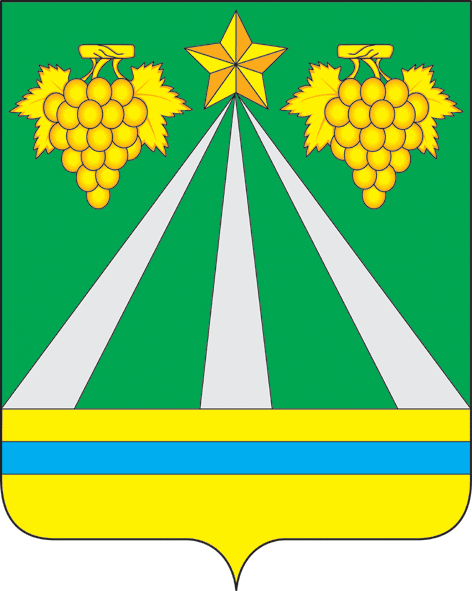 СОВЕТ МУНИЦИПАЛЬНОГО ОБРАЗОВАНИЯ КРЫМСКИЙ РАЙОН РЕШЕНИЕот 20.12.2023				                                                                                          № 403город КрымскО внесении изменений в правила землепользования и застройки Варениковского сельского поселения Крымского районаВ соответствии со статьями 8, 31, 32, 33 Градостроительного кодекса Российской Федерации, частью 4 статьи 14 Федерального закона от 6 октября 2003 года № 131-ФЗ «Об общих принципах организации местного самоуправления в Российской Федерации», пунктом 4 части 3 статьи 8 устава муниципального образования Крымский район, Совет муниципального образования Крымский район  р е ш и л:1. Внести в правила землепользования и застройки Варениковского сельского поселения Крымского района, утвержденные решением Совета Варениковского сельского поселения Крымского района от 29 декабря 2012 года № 175 (с изменениями, внесенными решением Совета муниципального образования Крымский район от 1 июня 2016 года № 83, от 23 ноября 2016 года № 115, от 11 октября 2017 года № 225, от 16 апреля 2021 года № 76, от 21 декабря 2022 года № 282) изменения, изложив в новой редакции в соответствии с приложением.2. Обнародовать настоящее решение путем размещения на официальном сайте администрации муниципального образования Крымский район www.krymsk-region.ru, зарегистрированном в качестве средства массовой информации.3. Настоящее решение вступает в силу после официального обнародования. Председатель Совета муниципальногообразования Крымский район                                                                   А.В.ЮшкоИсполняющий обязанности главы муниципального образования Крымский район                                                                                А.В.УлановскийПРАВИЛА ЗЕМЛЕПОЛЬЗОВАНИЯ И ЗАСТРОЙКИ Варениковского сельского поселения Крымского района Краснодарского краяТекстовая и графическая части2023 годРоссийская ФедерацияОБЩЕСТВО С ОГРАНИЧЕННОЙ ОТВЕТСТВЕННОСТЬЮ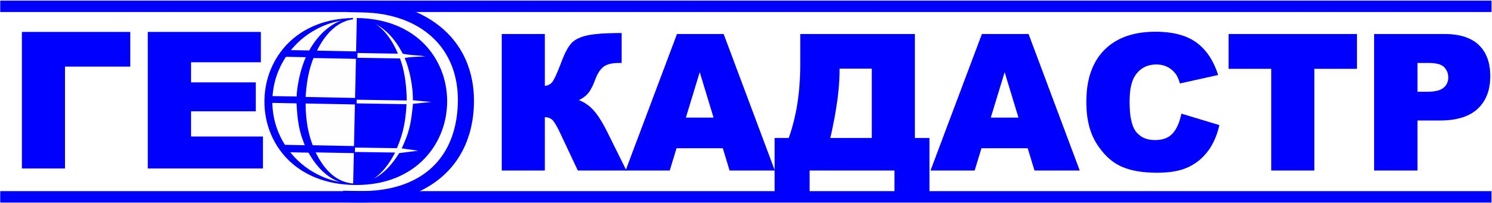 352570, Россия, Краснодарский край, пгт Мостовской,  ул. Горького, 137а   телефон/факс +7(861) 240-05-32,   e-mail: geokadastr23@yandex.ruwww.geokadastr23.ruПРАВИЛА ЗЕМЛЕПОЛЬЗОВАНИЯ И ЗАСТРОЙКИ ВАРЕНИКОВСКОГО СЕЛЬСКОГО ПОСЕЛЕНИЯ Крымского района Краснодарского краяТекстовая и графическая частиЧасть I. ПОРЯДОК ПРИМЕНЕНИЯ ПРАВИЛ ЗЕМЛЕПОЛЬЗОВАНИЯ И ЗАСТРОЙКИ И ВНЕСЕНИЯ В НИХ ИЗМЕНЕНИЙ.Часть II. КАРТА ГРАДОСТРОИТЕЛЬНОГО ЗОНИРОВАНИЯ.Часть III. ГРАДОСТРОИТЕЛЬНЫЕ РЕГЛАМЕНТЫ.Часть IV. ЗАКЛЮЧИТЕЛЬНЫЕ ПОЛОЖЕНИЯ.Директор                                                                                   А.Н. Куликов2023 годОГЛАВЛЕНИЕЧАСТЬ I. ПОРЯДОК ПРИМЕНЕНИЯ ПРАВИЛ ЗЕМЛЕПОЛЬЗОВАНИЯ И ЗАСТРОЙКИ И ВНЕСЕНИЯ В НИХ ИЗМЕНЕНИЙ.	8Глава 1. Регулирование землепользования и застройки органами местного самоуправления	8Раздел 1. Общие положения	8Статья 1. Основные понятия, используемые в Правилах.	8Статья 2. Основания разработки, и назначение правил землепользования и застройки.	22Статья 3. Содержание настоящих Правил.	23Статья 3.1. Объекты и субъекты градостроительных отношений	24Статья 4. Открытость и доступность информации о землепользовании и застройке.	25Раздел 2. Права использования недвижимости, возникшие до вступления в силу Правил	25Статья 5. Общие положения, относящиеся к ранее возникшим правам.	25Статья 6. Использование и строительные изменения объектов недвижимости, несоответствующих Правилам.	26Глава 2. Положение о регулирование землепользования и застройки органами местного самоуправления.	27Раздел 3. Участники отношений, возникающих по поводу землепользования и застройки	27Статья 7. Общие положения о лицах, осуществляющих землепользование и застройку, и их действиях.	27Статья 7.1. Органы, осуществляющие регулирование землепользования и застройки на территории Варениковского сельского поселения.	27Статья 7.2. Комиссия по землепользованию и застройке	28Глава 3. Предоставление прав на земельные участки.	30Раздел 4. Предоставление прав на земельные участки	30Статья 8. Общие положения предоставления прав на земельные участки.	30Статья 9. Организация и проведение аукционов по продаже земельных участков, находящихся в государственной или муниципальной собственности, или права на заключение договоров аренды земельных участков, находящихся в государственной или муниципальной собственности, на территории муниципального образования Крымский район.	36Статья 10. Приобретение прав на земельные участки, на которых расположены объекты недвижимости.	37Раздел 5. Прекращение и ограничение прав на земельные участки. Сервитуты	38Статья 11. Прекращение прав на земельные участки.	38Статья 12. Право ограниченного пользования чужим земельным участком (сервитут).	39Статья 13. Ограничение прав на землю.	40Глава 4. Положение об изменение видов разрешенного использования земельных участков и объектов капитального строительства физическими и юридическими лицами.	43Статья 14. Градостроительные регламенты и их применение.	43Статья 15. Виды разрешенного использования земельных участков и объектов капитального строительства.	44Статья 16. Предельные (минимальные и (или) максимальные) размеры земельных участков и предельные параметры разрешенного строительства, реконструкции объектов капитального строительства.	45Статья 17. Порядок изменения видов разрешенного использования земельных участков и объектов капитального строительства.	46Статья 18. Порядок предоставления разрешения на условно разрешенный вид использования земельного участка или объекта капитального строительства.	47Статья 19. Порядок получения разрешения на отклонение от предельных параметров разрешенного строительства, реконструкции объектов капитального строительства.	48Статья 20. Использование объектов недвижимости, не соответствующих установленному градостроительному регламенту.	50Глава 5. Положение о подготовке документации по планировке территории.	52Статья 21. Общие положения о планировке территории.	52Статья 22. Инженерные изыскания для подготовки документации по планировке территории.	53Статья 23. Проекты планировки территории.	54Статья 24. Проекты межевания территорий.	54Статья 25. Особенности подготовки документации по планировке территории.	56Статья 26. Особенности подготовки документации по планировке территории применительно к территории поселения.	65Статья 27. Архитектурно-градостроительный облик объекта капитального строительства	67Статья 28. Правила согласования архитектурно-градостроительного облика объекта капитального строительства	68Глава 6. Положение о проведении общественных обсуждений или  публичных слушаний по вопросам землепользования и застройки.	72Статья 29. Общественные обсуждения, публичные слушания по проектам генеральных планов, проектам правил землепользования и застройки, проектам планировки территории, проектам межевания территории, проектам правил благоустройства территорий, проектам решений о предоставлении разрешения на условно разрешенный вид использования земельного участка или объекта капитального строительства, проектам решений о предоставлении разрешения на отклонение от предельных параметров разрешенного строительства, реконструкции объектов капитального строительства	72Глава 7. Внесение изменений в правила землепользования и застройки	73Статья 30. Порядок и основания для внесения изменений в правила землепользования и застройки	73Статья 31. Внесение изменений в правила землепользования и застройки	76Глава 8. Регулирование иных вопросов землепользования и застройки.	80Статья 32. Градостроительные планы земельных участков.	80Статья 33. Выдача разрешений на строительство.	81Статья 34. Выдача разрешения на ввод объекта в эксплуатацию.	85Статья 35. Уведомление о планируемых строительстве или реконструкции объекта индивидуального жилищного строительства или садового дома	95Статья 36. Уведомление об окончании строительства или реконструкции объекта индивидуального жилищного строительства или садового дома	98Статья 37. Снос объекта капитального строительства.	101Статья 38. Осуществление сноса объекта капитального строительства	102Статья 39. Особенности сноса самовольных построек или приведения их в соответствие с установленными требованиями.	104Статья 40. Особенности сноса объектов капитального строительства, расположенных в зонах с особыми условиями использования территорий, или приведения таких объектов капитального строительства в соответствие с ограничениями использования земельных участков, установленными в границах зон с особыми условиями использования территорий	105Статья 41. Сохранение объектов культурного наследия (памятников истории и культуры) расположенных на территории поселения.	107Глава 9. Комплексное развитие территории.	111Статья 42. Цели комплексного развития территории.	111Статья 43. Виды комплексного развития территории.	111Статья 44. Порядок принятия и реализации решения о комплексном развитии территории	114Статья 45. Решение о комплексном развитии территории.	117Статья 46. Комплексное развитие территории по инициативе правообладателей.	119Статья 47. Ответственность за нарушения Правил.	121Глава 10. Архитектурно градостроительный облик.	122Статья 48. Требования к архитектурно-градостроительному облику объекта капитального строительства (для сельских населенных пунктов)	122ЧАСТЬ II. КАРТА ГРАДОСТРОИТЕЛЬНОГО ЗОНИРОВАНИЯ	139Статья 49. Карта(ы) градостроительного зонирования территории Варениковского сельского поселения Крымского района, карта(ы) зон с особыми условиями использования территории (совмещено на одной карте)	139ЧАСТЬ III. ГРАДОСТРОИТЕЛЬНЫЕ РЕГЛАМЕНТЫ	142Статья 50. Виды территориальных зон, выделенных на карте градостроительного зонирования территории Варениковского сельского поселения	142Статья 51. Виды разрешенного использования земельных участков и объектов капитального строительства, предельные (минимальные и (или) максимальные) размеры земельных участков и предельные параметры разрешенного строительства, реконструкции объектов капитального строительства в различных территориальных зонах	144ЖИЛЫЕ ЗОНЫ:	144Ж1. Зона застройки индивидуальными жилыми домами с содержанием домашнего скота и птицы.	144Ж1.1 Зона застройки индивидуальными жилыми домами вдоль магистральных въездных маршрутов	158Ж2. Зона застройки малоэтажными жилыми домами	171Ж3. Зона застройки среднеэтажными жилыми домами	188ОБЩЕСТВЕННО-ДЕЛОВЫЕ ЗОНЫ:	201ОД1. Многофункциональная общественно-деловая зона	202ОД1.3. Многофункциональная общественно-деловая зона общегородского значения вдоль магистральных въездных маршрутов.	216ОД2. Зона застройки объектами образования и научной деятельности.	229ОД3. Зона застройки объектами здравоохранения.	236ОД4. Зона застройки объектами капитального строительства физической культуры и спорта	243ОД5.  Зона застройки объектами культуры и искусства	249ОД8. Зона религиозного использования.	256ПРОИЗВОДСТВЕННЫЕ И КОММУНАЛЬНО СКЛАДСКИЕ ЗОНЫ:	262П1. Зона размещения производственных объектов II–V класса опасности.	262П2.  Зона размещения производственных объектов III–V класса опасности.	271П3. Зона размещения производственных объектов IV–V класса опасности.	280КС1. Коммунально-складская зона с размещением объектов III–V класса опасности с возможностью размещения складов II класса опасности	289ЗОНЫ ИНЖЕНЕРНОЙ ИНФРАСТРУКТУРЫ:	296И. Зона инженерной инфраструктуры.	296ЗОНЫ ТРАНСПОРТНОЙ ИНФРАСТРУКТУРЫ:	301Т1. Зона транспортной инфраструктуры.	301ЗОНЫ СЕЛЬСКОХОЗЯЙСТВЕННОГО ИСПОЛЬЗОВАНИЯ:	310СХ1. Зона сельскохозяйственных угодий в составе границ населённых пунктов.	310СХ2. Зона сельскохозяйственных предприятий.	315СХ6. Зона ведения крестьянско-фермерского хозяйства.	324СХ7. Зона рыбоводства.	332ЗОНЫ РЕКРЕАЦИОННОГО НАЗНАЧЕНИЯ:	340Р1. Зона зелёных насаждений общего пользования (парки, скверы, бульвары, сады).	340Р2.2. Зона отдыха.	345ЗОНЫ СПЕЦИАЛЬНОГО НАЗНАЧЕНИЯ:	352СН1. Зона размещения кладбищ.	352СН2. Зона размещения объектов обращения с отходами.	356ИВ1. Зеленые насаждения специального назначения.	360ЗОНЫ ВОЕННЫХ И РЕЖИМНЫХ ОБЪЕКТОВ:	364РО1. Зона режимных территорий.	364ЧАСТЬ IV. ЗАКЛЮЧИТЕЛЬНЫЕ ПОЛОЖЕНИЯ	368Статья 52. Ограничения использования земельных участков и объектов капитального строительства, устанавливаемые в соответствии с законодательством Российской Федерации	368ПРИЛОЖЕНИЕ 1. СВЕДЕНИЯ О ГРАНИЦАХ ТЕРРИТОРИАЛЬНЫХ ЗОН	396ПРАВИЛА ЗЕМЛЕПОЛЬЗОВАНИЯ И ЗАСТРОЙКИВАРЕНИКОВСКОГО СЕЛЬСКОГО ПОСЕЛЕНИЯКРЫМСКОГО РАЙОНА КРАСНОДАРСКОГО КРАЯПравила землепользования и застройки Варениковского сельского поселения Крымского района Краснодарского края, (далее – Правила) являются нормативным правовым актом применительно к территории муниципального образования Варениковское сельское поселение (далее –Варениковское сельского поселение), принятым в соответствии с Градостроительным кодексом Российской Федерации, Земельным кодексом Российской Федерации, Федеральным законом «Об общих принципах организации местного самоуправления в Российской Федерации», иными законами и нормативными правовыми актами Российской Федерации, законами и иными нормативными правовыми актами Краснодарского края, Уставом муниципального образования Крымский район, Уставом Варениковского сельского поселения, генеральным планом Варениковского сельского поселения, а также с учетом положений иных актов и документов, определяющих основные направления социально-экономического и градостроительного развития муниципального образования Варениковское сельского поселение, охраны ее культурного наследия, окружающей среды и рационального использования природных ресурсов.ЧАСТЬ I. ПОРЯДОК ПРИМЕНЕНИЯ ПРАВИЛ ЗЕМЛЕПОЛЬЗОВАНИЯ И ЗАСТРОЙКИ И ВНЕСЕНИЯ В НИХ ИЗМЕНЕНИЙ.Глава 1. Регулирование землепользования и застройки органами местного самоуправленияРаздел 1. Общие положенияСтатья 1. Основные понятия, используемые в Правилах.В целях настоящего Кодекса используются следующие основные понятия:Градостроительная деятельность - деятельность по развитию территорий, в том числе городов и иных поселений, осуществляемая в виде территориального планирования, градостроительного зонирования, планировки территории, архитектурно-строительного проектирования, строительства, капитального ремонта, реконструкции, сноса объектов капитального строительства, эксплуатации зданий, сооружений, комплексного развития территорий и их благоустройства.Территориальное планирование - планирование развития территорий, в том числе для установления функциональных зон, определения планируемого размещения объектов федерального значения, объектов регионального значения, объектов местного значения.Устойчивое развитие территорий - обеспечение при осуществлении градостроительной деятельности безопасности и благоприятных условий жизнедеятельности человека, ограничение негативного воздействия хозяйственной и иной деятельности на окружающую среду и обеспечение охраны и рационального использования природных ресурсов в интересах настоящего и будущего поколений.Зоны с особыми условиями использования территорий - охранные, санитарно-защитные зоны, зоны охраны объектов культурного наследия (памятников истории и культуры) народов Российской Федерации (далее - объекты культурного наследия), защитные зоны объектов культурного наследия, водоохранные зоны, зоны затопления, подтопления, зоны санитарной охраны источников питьевого и хозяйственно-бытового водоснабжения, зоны охраняемых объектов, приаэродромная территория, иные зоны, устанавливаемые в соответствии с законодательством Российской Федерации;Функциональные зоны - зоны, для которых документами территориального планирования определены границы и функциональное назначение.Градостроительное зонирование - зонирование территорий муниципальных образований в целях определения территориальных зон и установления градостроительных регламентов.Территориальные зоны - зоны, для которых в правилах землепользования и застройки определены границы и установлены градостроительные регламенты;Правила землепользования и застройки - документ градостроительного зонирования, который утверждается нормативными правовыми актами органов местного самоуправления, нормативными правовыми актами органов государственной власти субъектов Российской Федерации - городов федерального значения Москвы, Санкт-Петербурга и Севастополя и в котором устанавливаются территориальные зоны, градостроительные регламенты, порядок применения такого документа и порядок внесения в него изменений.Градостроительный регламент - устанавливаемые в пределах границ соответствующей территориальной зоны виды разрешенного использования земельных участков, равно как всего, что находится над и под поверхностью земельных участков и используется в процессе их застройки и последующей эксплуатации объектов капитального строительства, предельные (минимальные и (или) максимальные) размеры земельных участков и предельные параметры разрешенного строительства, реконструкции объектов капитального строительства, ограничения использования земельных участков и объектов капитального строительства, а также применительно к территориям, в границах которых предусматривается осуществление деятельности по комплексному развитию территории, расчетные показатели минимально допустимого уровня обеспеченности соответствующей территории объектами коммунальной, транспортной, социальной инфраструктур и расчетные показатели максимально допустимого уровня территориальной доступности указанных объектов для населения.Объект капитального строительства - здание, строение, сооружение, объекты, строительство которых не завершено (далее - объекты незавершенного строительства), за исключением некапитальных строений, сооружений и неотделимых улучшений земельного участка (замощение, покрытие и другие).Линейные объекты - линии электропередачи, линии связи (в том числе линейно-кабельные сооружения), трубопроводы, автомобильные дороги, железнодорожные линии и другие подобные сооружения.Некапитальные строения, сооружения - строения, сооружения, которые не имеют прочной связи с землей и конструктивные характеристики которых позволяют осуществить их перемещение и (или) демонтаж и последующую сборку без несоразмерного ущерба назначению и без изменения основных характеристик строений, сооружений (в том числе киосков, навесов и других подобных строений, сооружений).Информационная модель объекта капитального строительства (далее - информационная модель) - совокупность взаимосвязанных сведений, документов и материалов об объекте капитального строительства, формируемых в электронном виде на этапах выполнения инженерных изысканий, осуществления архитектурно-строительного проектирования, строительства, реконструкции, капитального ремонта, эксплуатации и (или) сноса объекта капитального строительства.Красные линии - линии, которые обозначают границы территорий общего пользования и подлежат установлению, изменению или отмене в документации по планировке территории.Территории общего пользования - территории, которыми беспрепятственно пользуется неограниченный круг лиц (в том числе площади, улицы, проезды, набережные, береговые полосы водных объектов общего пользования, скверы, бульвары).Строительство - создание зданий, строений, сооружений (в том числе на месте сносимых объектов капитального строительства).Реконструкция объектов капитального строительства (за исключением линейных объектов) - изменение параметров объекта капитального строительства, его частей (высоты, количества этажей, площади, объема), в том числе надстройка, перестройка, расширение объекта капитального строительства, а также замена и (или) восстановление несущих строительных конструкций объекта капитального строительства, за исключением замены отдельных элементов таких конструкций на аналогичные или иные улучшающие показатели таких конструкций элементы и (или) восстановления указанных элементов.Реконструкция линейных объектов - изменение параметров линейных объектов или их участков (частей), которое влечет за собой изменение класса, категории и (или) первоначально установленных показателей функционирования таких объектов (мощности, грузоподъемности и других) или при котором требуется изменение границ полос отвода и (или) охранных зон таких объектов.Капитальный ремонт объектов капитального строительства (за исключением линейных объектов) - замена и (или) восстановление строительных конструкций объектов капитального строительства или элементов таких конструкций, за исключением несущих строительных конструкций, замена и (или) восстановление систем инженерно-технического обеспечения и сетей инженерно-технического обеспечения объектов капитального строительства или их элементов, а также замена отдельных элементов несущих строительных конструкций на аналогичные или иные улучшающие показатели таких конструкций элементы и (или) восстановление указанных элементов.Капитальный ремонт линейных объектов - изменение параметров линейных объектов или их участков (частей), которое не влечет за собой изменение класса, категории и (или) первоначально установленных показателей функционирования таких объектов и при котором не требуется изменение границ полос отвода и (или) охранных зон таких объектов, если иное не предусмотрено настоящим Кодексом.Снос объекта капитального строительства - ликвидация объекта капитального строительства путем его разрушения (за исключением разрушения вследствие природных явлений либо противоправных действий третьих лиц), разборки и (или) демонтажа объекта капитального строительства, в том числе его частей.Инженерные изыскания - изучение природных условий и факторов техногенного воздействия в целях рационального и безопасного использования территорий и земельных участков в их пределах, подготовки данных по обоснованию материалов, необходимых для территориального планирования, планировки территории и архитектурно-строительного проектирования.Застройщик - физическое или юридическое лицо, обеспечивающее на принадлежащем ему земельном участке или на земельном участке иного правообладателя (которому при осуществлении бюджетных инвестиций в объекты капитального строительства государственной (муниципальной) собственности органы государственной власти (государственные органы), Государственная корпорация по атомной энергии "Росатом", Государственная корпорация по космической деятельности "Роскосмос", органы управления государственными внебюджетными фондами или органы местного самоуправления передали в случаях, установленных бюджетным законодательством Российской Федерации, на основании соглашений свои полномочия государственного (муниципального) заказчика или которому в соответствии со статьей 13.3 Федерального закона от 29 июля 2017 года N 218-ФЗ "О публично-правовой компании "Фонд развития территорий" и о внесении изменений в отдельные законодательные акты Российской Федерации" передали на основании соглашений свои функции застройщика) строительство, реконструкцию, капитальный ремонт, снос объектов капитального строительства, а также выполнение инженерных изысканий, подготовку проектной документации для их строительства, реконструкции, капитального ремонта. Застройщик вправе передать свои функции, предусмотренные законодательством о градостроительной деятельности, техническому заказчику.Саморегулируемая организация в области инженерных изысканий, архитектурно-строительного проектирования, строительства, реконструкции, капитального ремонта, сноса объектов капитального строительства (далее также - саморегулируемая организация) - некоммерческая организация, созданная в форме ассоциации (союза) и основанная на членстве индивидуальных предпринимателей и (или) юридических лиц, выполняющих инженерные изыскания или осуществляющих подготовку проектной документации или строительство, реконструкцию, капитальный ремонт, снос объектов капитального строительства по договорам о выполнении инженерных изысканий, о подготовке проектной документации, о строительстве, реконструкции, капитальном ремонте, сносе объектов капитального строительства, заключенным с застройщиком, техническим заказчиком, лицом, ответственным за эксплуатацию здания, сооружения, либо со специализированной некоммерческой организацией, которая осуществляет деятельность, направленную на обеспечение проведения капитального ремонта общего имущества в многоквартирных домах (далее - региональный оператор).Объекты федерального значения - объекты капитального строительства, иные объекты, территории, которые необходимы для осуществления полномочий по вопросам, отнесенным к ведению Российской Федерации, органов государственной власти Российской Федерации Конституцией Российской Федерации, федеральными конституционными законами, федеральными законами, решениями Президента Российской Федерации, решениями Правительства Российской Федерации, и оказывают существенное влияние на социально-экономическое развитие Российской Федерации. Виды объектов федерального значения, подлежащих отображению на схемах территориального планирования Российской Федерации в указанных в части 1 статьи 10 Градостроительного кодекса областях, определяются Правительством Российской Федерации, за исключением объектов федерального значения в области обороны страны и безопасности государства. Виды объектов федерального значения в области обороны страны и безопасности государства, подлежащих отображению на схемах территориального планирования Российской Федерации, определяются Президентом Российской Федерации.Объекты регионального значения- объекты капитального строительства, иные объекты, территории, которые необходимы для осуществления полномочий по вопросам, отнесенным к ведению субъекта Российской Федерации, органов государственной власти субъекта Российской Федерации Конституцией Российской Федерации, федеральными конституционными законами, федеральными законами, конституцией (уставом) субъекта Российской Федерации, законами субъекта Российской Федерации, решениями высшего исполнительного органа государственной власти субъекта Российской Федерации, и оказывают существенное влияние на социально-экономическое развитие субъекта Российской Федерации. Виды объектов регионального значения в указанных в части 3 статьи 14 Градостроительного кодекса областях, подлежащих отображению на схеме территориального планирования субъекта Российской Федерации, определяются законом субъекта Российской Федерации.Объекты местного значения - объекты капитального строительства, иные объекты, территории, которые необходимы для осуществления органами местного самоуправления полномочий по вопросам местного значения и в пределах переданных государственных полномочий в соответствии с федеральными законами, законом субъекта Российской Федерации, уставами муниципальных образований и оказывают существенное влияние на социально-экономическое развитие муниципальных районов, поселений, городских округов. Виды объектов местного значения муниципального района, поселения, городского округа в указанных в пункте 1 части 3 статьи 19 и пункте 1 части 5 статьи 23 Градостроительного кодекса областях, подлежащих отображению на схеме территориального планирования муниципального района, генеральном плане поселения, генеральном плане городского округа, определяются законом субъекта Российской Федерации.Парковка (парковочное место) - специально обозначенное и при необходимости обустроенное и оборудованное место, являющееся в том числе частью автомобильной дороги и (или) примыкающее к проезжей части и (или) тротуару, обочине, эстакаде или мосту либо являющееся частью подэстакадных или подмостовых пространств, площадей и иных объектов улично-дорожной сети и предназначенное для организованной стоянки транспортных средств на платной основе или без взимания платы по решению собственника или иного владельца автомобильной дороги, собственника земельного участка.Технический заказчик - юридическое лицо, которое уполномочено застройщиком и от имени застройщика заключает договоры о выполнении инженерных изысканий, о подготовке проектной документации, о строительстве, реконструкции, капитальном ремонте, сносе объектов капитального строительства, подготавливает задания на выполнение указанных видов работ, предоставляет лицам, выполняющим инженерные изыскания и (или) осуществляющим подготовку проектной документации, строительство, реконструкцию, капитальный ремонт, снос объектов капитального строительства, материалы и документы, необходимые для выполнения указанных видов работ, утверждает проектную документацию, подписывает документы, необходимые для получения разрешения на ввод объекта капитального строительства в эксплуатацию, осуществляет иные функции, предусмотренные законодательством о градостроительной деятельности (далее также - функции технического заказчика). Функции технического заказчика могут выполняться только членом соответственно саморегулируемой организации в области инженерных изысканий, архитектурно-строительного проектирования, строительства, реконструкции, капитального ремонта, сноса объектов капитального строительства, за исключением случаев, предусмотренных частью 2.1 статьи 47, частью 4.1 статьи 48, частями 2.1 и 2.2 статьи 52, частями 5 и 6 статьи 55.31 Градостроительного кодекса.Программы комплексного развития систем коммунальной инфраструктуры поселения, городского округа - документы, устанавливающие перечни мероприятий по проектированию, строительству, реконструкции систем электро-, газо-, тепло-, водоснабжения и водоотведения, объектов, используемых для обработки, утилизации, обезвреживания и захоронения твердых бытовых отходов, которые предусмотрены соответственно схемами и программами развития единой национальной (общероссийской) электрической сети на долгосрочный период, генеральной схемой размещения объектов электроэнергетики, федеральной программой газификации, соответствующими межрегиональными, региональными программами газификации, схемами теплоснабжения, схемами водоснабжения и водоотведения, территориальными схемами в области обращения с отходами, в том числе с твердыми коммунальными отходами. Программы комплексного развития систем коммунальной инфраструктуры поселения, городского округа разрабатываются и утверждаются органами местного самоуправления поселения, городского округа на основании утвержденных в порядке, установленном настоящим Кодексом, генеральных планов таких поселения, городского округа и должны обеспечивать сбалансированное, перспективное развитие систем коммунальной инфраструктуры в соответствии с потребностями в строительстве объектов капитального строительства и соответствующие установленным требованиям надежность, энергетическую эффективность указанных систем, снижение негативного воздействия на окружающую среду и здоровье человека и повышение качества поставляемых для потребителей товаров, оказываемых услуг в сферах электро-, газо-, тепло-, водоснабжения и водоотведения, а также услуг по обработке, утилизации, обезвреживанию и захоронению твердых коммунальных отходов;Система коммунальной инфраструктуры - комплекс технологически связанных между собой объектов и инженерных сооружений, предназначенных для осуществления поставок товаров и оказания услуг в сферах электро-, газо-, тепло-, водоснабжения и водоотведения до точек подключения (технологического присоединения) к инженерным системам электро-, газо-, тепло-, водоснабжения и водоотведения объектов капитального строительства, а также объекты, используемые для обработки, утилизации, обезвреживания, захоронения твердых коммунальных отходов.Транспортно-пересадочный узел - комплекс объектов недвижимого имущества, включающий в себя земельный участок либо несколько земельных участков с расположенными на них, над или под ними объектами транспортной инфраструктуры, а также другими объектами, предназначенными для обеспечения безопасного и комфортного обслуживания пассажиров в местах их пересадок с одного вида транспорта на другой.Нормативы градостроительного проектирования - совокупность расчетных показателей, установленных в соответствии с настоящим Кодексом в целях обеспечения благоприятных условий жизнедеятельности человека и подлежащих применению при подготовке документов территориального планирования, градостроительного зонирования, документации по планировке территории.Программы комплексного развития транспортной инфраструктуры поселения, городского округа - документы, устанавливающие перечни мероприятий по проектированию, строительству, реконструкции объектов транспортной инфраструктуры местного значения поселения, городского округа, которые предусмотрены также государственными и муниципальными программами, стратегией социально-экономического развития муниципального образования и планом мероприятий по реализации стратегии социально-экономического развития муниципального образования (при наличии данных стратегии и плана), инвестиционными программами субъектов естественных монополий в области транспорта. Программы комплексного развития транспортной инфраструктуры поселения, городского округа разрабатываются и утверждаются органами местного самоуправления поселения, городского округа на основании утвержденных в порядке, установленном настоящим Кодексом, генеральных планов поселения, городского округа и должны обеспечивать сбалансированное, перспективное развитие транспортной инфраструктуры поселения, городского округа в соответствии с потребностями в строительстве, реконструкции объектов транспортной инфраструктуры местного значения.Программы комплексного развития социальной инфраструктуры поселения, городского округа - документы, устанавливающие перечни мероприятий по проектированию, строительству, реконструкции объектов социальной инфраструктуры местного значения поселения, городского округа, которые предусмотрены также государственными и муниципальными программами, стратегией социально-экономического развития муниципального образования и планом мероприятий по реализации стратегии социально-экономического развития муниципального образования (при наличии данных стратегии и плана). Программы комплексного развития социальной инфраструктуры поселения, городского округа разрабатываются и утверждаются органами местного самоуправления поселения, городского округа на основании утвержденных в порядке, установленном настоящим Кодексом, генеральных планов поселения, городского округа и должны обеспечивать сбалансированное, перспективное развитие социальной инфраструктуры поселения, городского округа в соответствии с потребностями в строительстве объектов социальной инфраструктуры местного значения.Машино-место - предназначенная исключительно для размещения транспортного средства индивидуально-определенная часть здания или сооружения, которая не ограничена либо частично ограничена строительной или иной ограждающей конструкцией и границы которой описаны в установленном законодательством о государственном кадастровом учете порядке.Сметная стоимость строительства, реконструкции, капитального ремонта, сноса объектов капитального строительства, работ по сохранению объектов культурного наследия (далее - сметная стоимость строительства) - расчетная стоимость строительства, реконструкции, капитального ремонта, сноса объектов капитального строительства, работ по сохранению объектов культурного наследия, подлежащая определению на этапе архитектурно-строительного проектирования, подготовки сметы на снос объекта капитального строительства и применению в соответствии со статьей 8.3 настоящего Кодекс.Сметные нормы - совокупность количественных показателей материалов, изделий, конструкций и оборудования, затрат труда работников в строительстве, времени эксплуатации машин и механизмов (далее - строительные ресурсы), установленных на принятую единицу измерения, и иных затрат, применяемых при определении сметной стоимости строительства.Сметные цены строительных ресурсов - сводная агрегированная в территориальном разрезе документированная информация о стоимости строительных ресурсов, установленная расчетным путем на принятую единицу измерения и размещаемая в федеральной государственной информационной системе ценообразования в строительстве;Сметные нормативы - сметные нормы и методики, необходимые для определения сметной стоимости строительства, стоимости работ по инженерным изысканиям и по подготовке проектной документации, а также методики разработки и применения сметных норм.Укрупненный норматив цены строительства - показатель потребности в денежных средствах, необходимых для создания единицы мощности строительной продукции, предназначенный для планирования (обоснования) инвестиций (капитальных вложений) в объекты капитального строительства.Комплексное развитие территорий - совокупность мероприятий, выполняемых в соответствии с утвержденной документацией по планировке территории и направленных на создание благоприятных условий проживания граждан, обновление среды жизнедеятельности и территорий общего пользования поселений, городских округов.Элемент планировочной структуры - часть территории поселения, городского округа или межселенной территории муниципального района (квартал, микрорайон, район и иные подобные элементы). Виды элементов планировочной структуры устанавливаются уполномоченным Правительством Российской Федерации федеральным органом исполнительной власти.Благоустройство территории - деятельность по реализации комплекса мероприятий, установленного правилами благоустройства территории муниципального образования, направленная на обеспечение и повышение комфортности условий проживания граждан, по поддержанию и улучшению санитарного и эстетического состояния территории муниципального образования, по содержанию территорий населенных пунктов и расположенных на таких территориях объектов, в том числе территорий общего пользования, земельных участков, зданий, строений, сооружений, прилегающих территорий;Прилегающая территория - территория общего пользования, которая прилегает к зданию, строению, сооружению, земельному участку в случае, если такой земельный участок образован, и границы которой определены правилами благоустройства территории муниципального образования в соответствии с порядком, установленным законом субъекта Российской Федерации.Элементы благоустройства - декоративные, технические, планировочные, конструктивные устройства, элементы озеленения, различные виды оборудования и оформления, в том числе фасадов зданий, строений, сооружений, малые архитектурные формы, некапитальные нестационарные строения и сооружения, информационные щиты и указатели, применяемые как составные части благоустройства территории.Объект индивидуального жилищного строительства - отдельно стоящее здание с количеством надземных этажей не более чем три, высотой не более двадцати метров, которое состоит из комнат и помещений вспомогательного использования, предназначенных для удовлетворения гражданами бытовых и иных нужд, связанных с их проживанием в таком здании, и не предназначено для раздела на самостоятельные объекты недвижимости. Понятия "объект индивидуального жилищного строительства", "жилой дом" и "индивидуальный жилой дом" применяются в настоящем Кодексе, других федеральных законах и иных нормативных правовых актах Российской Федерации в одном значении, если иное не предусмотрено такими федеральными законами и нормативными правовыми актами Российской Федерации. При этом параметры, устанавливаемые к объектам индивидуального жилищного строительства настоящим Кодексом, в равной степени применяются к жилым домам, индивидуальным жилым домам, если иное не предусмотрено такими федеральными законами и нормативными правовыми актами Российской Федерации.Дом блокированной застройки - жилой дом, блокированный с другим жилым домом (другими жилыми домами) в одном ряду общей боковой стеной (общими боковыми стенами) без проемов и имеющий отдельный выход на земельный участок.Муниципальное образование - городское или сельское поселение, муниципальный район либо городской округ, городской округ с внутригородским делением, внутригородской район.Муниципальный район - несколько поселений, объединенных общей территорией, в границах которой местное самоуправление осуществляется в целях решения вопросов местного значения меж поселенческого характера населением непосредственно и (или) через выборные органы и иные органы местного самоуправления, которые могут осуществлять отдельные государственные полномочия, передаваемые органам местного самоуправления федеральными законами и законами Краснодарского края.Поселение - городское или сельское поселение.Сельское поселение - один или несколько объединенных общей территорией сельских населенных пунктов (поселков, сел, станиц, деревень, хуторов, кишлаков, аулов и других сельских населенных пунктов), в которых местное самоуправление осуществляется населением непосредственно и (или) через выборные и иные органы местного самоуправления.Населенный пункт - часть территории Краснодарского края, имеющая установленные в соответствии с законодательством границу, статус, наименование, используемая и предназначенная для застройки и развития, являющаяся местом постоянного проживания населения. Населенные пункты подразделяются на городские и сельские.Вопросы местного значения - вопросы непосредственного обеспечения жизнедеятельности населения муниципального образования, решение которых в соответствии с Конституцией Российской Федерации и настоящим Федеральным законом осуществляется населением и (или) органами местного самоуправления самостоятельно.Генеральный план – вид документа территориального планирования муниципального образования, определяющий цели, задачи и направления территориального планирования и этапы их реализации, разрабатываемый для обеспечения устойчивого развития территории, определяющий в интересах населения условия проживания, направления и границы территориального развития, функциональное зонирование, застройку и благоустройство территории, сохранение историко-культурного и природного наследия.Функциональное зонирование территории - деление территории на зоны при территориальном планировании развития территорий с определением видов градостроительного использования установленных зон и ограничений на их использование.Линии градостроительного регулирования – красные линии, границы земельных участков, линии застройки, отступ застройки, синие линии, границы полосы отвода железных дорог, границы полосы отвода автомобильных дорог, границы технических (охранных) зон инженерных сооружений и коммуникаций, границы территорий памятников и ансамблей; границы зон охраны объекта культурного наследия, границы историко-культурного заповедника, границы охранных зон особо охраняемых природных территорий,  границы территорий природного комплекса Краснодарского края, не являющихся особо охраняемыми, границы озелененных территорий, не входящих в природный комплекс городских округов и поселений Краснодарского края, границы водоохранных зон, границы прибрежных зон (полос), границы зон санитарной охраны источников питьевого водоснабжения, границы санитарно-защитных зон и иных зон ограничений использования земельных участков, зданий, строений, сооружений.Линии застройки - условные линии, устанавливающие границы застройки при размещении зданий, строений, сооружений с отступом от красных линий или от границ земельного участка (минимальные отступы от границ земельного участка в целях определения мест допустимого размещения зданий, строений, сооружений, за пределами которых запрещено строительство зданий, строений, сооружений).Отступ застройки - расстояние между красной линией или границей земельного участка и стеной здания, строения, сооружения.Границы полосы отвода железных дорог - границы территории, предназначенной для размещения существующих и проектируемых железнодорожных путей, станций и других железнодорожных сооружений, ширина которых нормируется в зависимости от категории железных дорог, конструкции земляного полотна и других и на которой не допускается строительство зданий и сооружений, не имеющих отношения к эксплуатации железнодорожного транспорта.Границы полосы отвода автомобильных дорог - границы территорий, занятых автомобильными дорогами, их конструктивными элементами и дорожными сооружениями. Ширина полосы отвода нормируется в зависимости от категории дороги, конструкции земляного полотна и других технических характеристик.Границы технических (охранных) зон инженерных сооружений и коммуникаций - границы территорий, предназначенных для обеспечения обслуживания и безопасной эксплуатации наземных и подземных транспортных и инженерных сооружений и коммуникаций.Границы территорий памятников и ансамблей - границы земельных участков памятников градостроительства и архитектуры, памятников истории, археологии и монументального искусства, состоящих на государственной охране.Границами зон охраны объекта культурного наследия являются линии, обозначающие территорию, за пределами которой осуществление градостроительной, хозяйственной и иной деятельности не оказывает прямое или косвенное негативное воздействие на сохранность данного объекта культурного наследия в его исторической среде. Обозначение указанных линий, а также координат характерных точек границ зон охраны объекта культурного наследия на картах (схемах) должно позволять однозначно определить границы зон охраны объекта культурного наследия с нормативным значением точности, предусмотренным для ведения государственного кадастра недвижимости.Защитные зоны объектов культурного наследия - территории, которые прилегают к включенным в реестр памятникам и ансамблям (за исключением объектов археологического наследия, некрополей, захоронений, расположенных в границах некрополей, произведений монументального искусства, а также памятников и ансамблей, расположенных в границах достопримечательного места, в которых соответствующим органом охраны объектов культурного наследия установлены предусмотренные статьей 56.4 Федерального закона "Об объектах культурного наследия (памятниках истории и культуры) народов Российской Федерации" от 25.06.2002 N 73-ФЗ требования и ограничения) и в границах которых в целях обеспечения сохранности объектов культурного наследия и композиционно-видовых связей (панорам) запрещаются строительство объектов капитального строительства и их реконструкция, связанная с изменением их параметров (высоты, количества этажей, площади), за исключением строительства и реконструкции линейных объектов.Охранная зона объекта культурного наследия - территория, в пределах которой в целях обеспечения сохранности объекта культурного наследия в его историческом ландшафтном окружении устанавливается особый режим использования земель, ограничивающий хозяйственную деятельность и запрещающий строительство, за исключением применения специальных мер, направленных на сохранение и регенерацию историко-градостроительной или природной среды объекта культурного наследия. Зоны охраны памятников устанавливаются как для отдельных памятников истории и культуры, так и для их ансамблей и комплексов, а также при особых обоснованиях - для целостных памятников градостроительства (исторических зон сельских поселений и других объектов).Границы охранных зон особо охраняемых природных территорий - границы зон с ограниченным режимом природопользования, устанавливаемые на особо охраняемых природных территориях, участках земли и водного пространства.Границы территорий природного комплекса Краснодарского края, не являющихся особо охраняемыми - границы территорий городских лесов и лесопарков, долин малых рек, парков, скверов, озелененных и лесных территорий, объектов спортивного, медицинского, специализированного и иного назначения, а также резервных территорий, предназначенных для воссоздания утраченных или формирования новых территорий природного комплекса.Границы озелененных территорий, не входящих в природный комплекс городских округов и поселений Краснодарского края - границы участков внутриквартального озеленения общего пользования и трасс внутриквартальных транспортных коммуникаций.Границы водоохранных зон - границы территорий, прилегающих к акваториям рек, озер и других поверхностных водных объектов, на которых устанавливается специальный режим хозяйственной и иных видов деятельности в целях предотвращения загрязнения, засорения, заиления и истощения водных объектов, а также сохранения среды обитания объектов животного и растительного мира.Границы прибрежных зон (полос) - границы территорий внутри водоохранных зон, на которых в соответствии с Водным кодексом Российской Федерации вводятся дополнительные ограничения природопользования. В границах прибрежных зон допускается размещение объектов, перечень и порядок размещения которых устанавливается Правительством Российской Федерации.Водоохранная зона – территория, примыкающая к береговой линии морей, рек, ручьев, каналов, озер, водохранилищ и на которых устанавливается специальный режим осуществления хозяйственной и иной деятельности в целях предотвращения загрязнения, засорения, заиления указанных водных объектов и истощения их вод, а также сохранения среды обитания водных биологических ресурсов и других объектов животного и растительного мира.Границы зон санитарной охраны источников питьевого водоснабжения - границы зон I и II поясов, а также жесткой зоны II пояса:1) Границы зоны I пояса санитарной охраны - границы огражденной территории водозаборных сооружений и площадок, головных водопроводных сооружений, на которых установлен строгий охранный режим и не допускается размещение зданий, сооружений и коммуникаций, не связанных с эксплуатацией водоисточника. В границах I пояса санитарной охраны запрещается постоянное и временное проживание людей, не связанных непосредственно с работой на водопроводных сооружениях.2) Границы зоны II пояса санитарной охраны - границы территории, непосредственно окружающей не только источники, но и их притоки, на которой установлен режим ограничения строительства и хозяйственного пользования земель и водных объектов.3) Границы жесткой зоны II пояса санитарной охраны - границы территории, непосредственно прилегающей к акватории водоисточников и выделяемой в пределах территории II пояса по границам прибрежной полосы с режимом ограничения хозяйственной деятельности.Границы санитарно-защитных зон - границы территорий, отделяющих промышленные площадки от жилой застройки, рекреационных зон, зон отдыха и курортов. Ширина санитарно-защитных зон, режим их содержания и использования устанавливаются в соответствии с законодательством о санитарно-эпидемиологическом благополучии населения.Земельный участок - недвижимая вещь, которая представляет собой часть земной поверхности и имеет характеристики, позволяющие определить ее в качестве индивидуально определенной вещи. Градостроительный план земельного участка - документ, который выдается в целях обеспечения субъектов градостроительной деятельности информацией, необходимой для архитектурно-строительного проектирования, строительства, реконструкции объектов капитального строительства в границах земельного участка и подготовка которого осуществляется применительно к застроенным или предназначенным для строительства, реконструкции объектам капитального строительства (за исключением линейных объектов), земельным участкам.Коэффициент плотности жилой застройки–предельное максимальное отношение суммарной площади квартир в многоквартирных домах, площади блокированных и индивидуальных жилых домов, которую разрешается построитьна земельном участке, а при комплексном развитии территории на земельных участках, с учетом уже существующих объектов капитального строительства, к площади земельного участка.Плотность застройки - суммарная поэтажная площадь застройки наземной части зданий и сооружений в габаритах наружных стен, приходящаяся на единицу территории участка (квартала) (тыс. кв. м/га). Суммарная поэтажная площадь - суммарная площадь всех надземных этажей здания, включающая площади всех помещений этажа (в том числе лоджий, лестничных клеток, лифтовых шахт и другого).Высота здания, строения, сооружения – расстояние по вертикали, измеренное от проектной отметки земли до наивысшей точки плоской крыши здания или до наивысшей точки конька скатной крыши здания, до наивысшей точки строения, сооружения; может устанавливаться в составе градостроительного регламента применительно к соответствующей территориальной зоне, обозначенной на карте градостроительного зонирования.Высота здания (архитектурная) - одна из основных характеристик здания, определяемая количеством этажей или вертикальным линейным размером от проектной отметки земли до наивысшей отметки конструктивного элемента здания: парапет плоской кровли; карниз, конек или фронтон скатной крыши; купол; шпиль; башня, которые устанавливаются для определения высоты при архитектурно-композиционном решении объекта в окружающей среде.Строительство - создание зданий, строений, сооружений (в том числе на месте сносимых объектов капитального строительства).Деятельность по комплексному и устойчивому развитию территории - осуществляемая в целях обеспечения наиболее эффективного использования территории деятельность по подготовке и утверждению документации по планировке территории для размещения объектов капитального строительства жилого, производственного, общественно-делового и иного назначения и необходимых для функционирования таких объектов и обеспечения жизнедеятельности граждан объектов коммунальной, транспортной, социальной инфраструктур, а также по архитектурно-строительному проектированию, строительству, реконструкции указанных в настоящем пункте объектов.Микрорайон (квартал) - структурный элемент жилой застройки.Жилой район - структурный элемент селитебной территории.Улица - обустроенная и используемая для движения транспортных средств и пешеходов полоса земли либо поверхность искусственного сооружения, находящаяся в пределах населенных пунктов, в том числе магистральная дорога скоростного и регулируемого движения, пешеходная и парковая дорога, дорога в научно-производственных, промышленных и коммунально-складских зонах (районах).Дорога - обустроенная или приспособленная и используемая для движения транспортных средств полоса земли либо поверхность искусственного сооружения. Дорога включает в себя одну или несколько проезжих частей, а также трамвайные пути, тротуары, обочины и разделительные полосы при их наличии.Пешеходная зона - территория, предназначенная для передвижения пешеходов.Одноквартирный жилой дом – жилой дом, предназначенный для проживания одной семьи и имеющий приквартирный участок.Приквартирный участок - земельный участок, примыкающий к жилому зданию (квартире) с непосредственным выходом на него.Индивидуальный жилой дом – отдельно стоящий жилой дом с количеством этажей не более трех, предназначенный для проживания одной семьи.Этаж надземный - этаж с отметкой пола помещений не ниже планировочной отметки земли.Этаж подземный - этаж с отметкой пола помещений ниже планировочной отметки земли на всю высоту помещений.Этаж первый - нижний надземный этаж здания.Этаж цокольный - этаж с отметкой пола помещений ниже планировочной отметки земли на высоту не более половины высоты помещений.Этаж подвальный - этаж с отметкой пола помещений ниже планировочной отметки земли более чем наполовину высоты помещений или первый подземный этаж.Этаж мансардный - этаж в чердачном пространстве, фасад которого полностью или частично образован поверхностью (поверхностями) наклонной, ломаной или криволинейной крыши.Этаж технический - этаж для размещения инженерного оборудования здания и прокладки коммуникаций, может быть расположен в нижней части здания (техническое подполье), верхней (технический чердак) или между надземными этажами. Пространство высотой 1,8 м и менее, используемое только для прокладки коммуникаций, этажом не является.Планировочная отметка земли - уровень земли на границе земли и отмостки здания.Подрядчик – физическое или юридическое лицо, осуществляющее по договору с застройщиком (заказчиком) работы по строительству, реконструкции зданий, строений, сооружений, их частей.Прибрежная защитная полоса – часть водоохраной зоны, для которой вводятся дополнительные ограничения хозяйственной и иной деятельности.Процент застройки участка – выраженный в процентах показатель градостроительного регламента, показывающий, какая максимальная часть площади каждого земельного участка, расположенного в соответствующей территориальной зоне, может быть занята зданиями, строениями и сооружениями. Максимальный процент застройки в границах земельного участка - отношение суммарной площади земельного участка, которая может быть застроена объектами капитального строительства, без учета подземных этажей, ко всей площади земельного участка.Публичный сервитут – право ограниченного пользования недвижимостью, установленное законом или иным нормативным правовым актом Российской Федерации, нормативным правовым актом субъекта Российской Федерации, нормативным правовым актом органа местного самоуправления с учетом результатов публичных слушаний по обсуждению документации по планировке территории, в случаях, если это необходимо для обеспечения интересов государства, местного самоуправления или местного населения, без изъятия земельных участков. Разрешенное использование земельных участков и иных объектов недвижимости – использование недвижимости в соответствии с градостроительным регламентом, ограничениями на использование недвижимости, установленными в соответствии с законодательством, а также публичными сервитутами.Частный сервитут – право ограниченного пользования чужим недвижимым имуществом, устанавливаемое решением суда или соглашением между лицом, являющимся собственником объекта недвижимости, и лицом, требующим установления сервитута.Процент озеленения земельного участка - отношение суммарной площади озеленения земельного участка ко всей площади земельного участка. При определении процента озеленения могут учитываться озелененные территории детских и спортивных площадок для отдыха взрослого населения. Проезды, тротуары, парковочные места, в том числе, с использованием газонной решетки (георешетки) не учитываются в определении процента озеленения. Озеленение земельного участка - территория с газонным покрытием (травяной покров, создаваемый посевом семян специально подобранных трав) и высадкой посадочного материала. На участке необходимо высаживать минимальное количество деревьев (лиственный и хвойный посадочный материал диаметром штамба от 4 см) из расчета 7,5 деревьев на каждые 1000 кв. м, земельного участка.Коэффициент озеленения - отношение территории земельного участка, которая должна быть занята зелеными насаждениями, ко всей площади участка (в процентах).Минимальный процент озеленения – отношение площади озеленения (зеленых зон) ко всей площади земельного участка.Квартал сохраняемой застройки - квартал, на территории которого при проектировании, планировке и застройке замена и (или) новое строительство составляют не более 25 процентов фонда существующей застройки.Малые архитектурные формы - фонтаны, декоративные бассейны, водопады, беседки, теневые навесы, перголы, подпорные стенки, лестницы, кровли, парапеты, оборудование для игр детей и отдыха взрослого населения, ограждения, садово-парковая мебель и тому подобное.Защитные дорожные сооружения - сооружения, к которым относятся элементы озеленения, имеющие защитное значение; заборы; устройства, предназначенные для защиты автомобильных дорог от снежных лавин; шумозащитные и ветрозащитные устройства; подобные сооружения. Стоянка для автомобилей (автостоянка) - здание, сооружение (часть здания, сооружения) или специальная открытая площадка, предназначенные только для хранения (стоянки) автомобилей.Надземная автостоянка закрытого типа - автостоянка с наружными стеновыми ограждениями (гаражи, гаражи-стоянки, гаражные комплексы).Автостоянка открытого типа - автостоянка без наружных стеновых ограждений. Автостоянкой открытого типа считается также такое сооружение, которое открыто, по крайней мере, с двух противоположных сторон наибольшей протяженности. Сторона считается открытой, если общая площадь отверстий, распределенных по стороне, составляет не менее 50 процентов наружной поверхности этой стороны в каждом ярусе (этаже).Гостевые стоянки автомобилей - открытые площадки, предназначенные для временного паркования легковых автомобилей посетителей жилых зон на не закрепленных за конкретными владельцами машино-местах.Магазин - специально оборудованное стационарное здание или его часть, предназначенное для продажи товаров и оказания услуг покупателям и обеспеченное торговыми, подсобными, административно-бытовыми помещениями, а также помещениями для приема, хранения и подготовки товаров к продаже.Киоск - нестационарный торговый объект, представляющий собой некапитальное, одноэтажное сооружение без торгового зала с замкнутым пространством, внутри которого оборудовано одно рабочее место для продавца и хранения товарного запаса, без доступа покупателей внутрь сооружения площадью до 20 кв.м.Торговый павильон - нестационарный торговый объект, представляющий собой некапитальное, одноэтажное сооружение, имеющее торговый зал, рассчитанный на одно или несколько рабочих мест продавцов и помещение для хранения товарного запаса.Пандус - сооружение, имеющее сплошную наклонную по направлению движения поверхность, предназначенное для перемещения с одного уровня горизонтальной поверхности пути на другой, в том числе на кресле-коляске.Маломобильные граждане - инвалиды всех категорий, к которым относятся лица, имеющие нарушение здоровья со стойким расстройством функций организма, обусловленное заболеваниями, последствиями травм или дефектами, приведшими к ограничению жизнедеятельности, и вызывающее необходимость их социальной защиты; лица пожилого возраста; граждане с малолетними детьми, в том числе использующие детские коляски; другие лица с ограниченными способностями или возможностями самостоятельно передвигаться, ориентироваться, общаться, вынужденные в силу устойчивого или временного физического недостатка использовать для своего передвижения необходимые средства, приспособления и собак - проводников. Контейнер – стандартная емкость для сбора ТБО объемом 0,6 - 1,5 кубических метров;Бункер-накопитель – стандартная емкость для сбора КГМ объемом более 2,0 кубических метров.Основные понятия, используемые в документедля регламентирования АГО:Блок-секция - самостоятельный в конструктивном отношении объемно- планировочный элемент здания, ограниченный наружными стенами или (и) деформационными швами.Второстепенный фасад - фасад здания, не подходящий под определение главного фасада.Высота здания - высота объекта капитального строительства, которая рассчитывается в метрах от средней планировочной отметки земли до верха парапета плоской кровли, карниза (свеса) скатной кровли или конька кровли при ее уклоне выше 30 градусов.Высота этажа - расстояние от верха нижерасположенного перекрытия (или пола по грунту) до верха расположенного над ним перекрытия (или до низа стропильных конструкций для одноэтажного здания).Главный фасад - фасад здания, выходящий на границу участка, примыкающую к территориям общего пользования.Колер элемента здания - цвет, подобранный проектом для определенного конструктивного элемента. Колеры элементов здания вносятся в таблицу колеров, которая входит в состав проекта.Непросматриваемая часть ограждения - глухая непросматриваемая плоскость или плоскость с шириной зазора между элементами ограждения менее ширины элемента.Отметка входной группы - разница в метрах между отметкой уровня земли, примыкающей к зданию, строению, сооружению и чистовой отметки отделки пола на входе в первый этаж здания, строения, сооружения.Первый этаж - нижний надземный этаж, доступный для входа с прилегающей территории.Процент остекления первого этажа - доля светопрозрачных конструкций от общей площади фасада первого этажа, выходящего на границу участка, примыкающею к Второстепенный фасад территориям общего пользования. Текстура - визуальное свойство поверхности, которое передает информацию о структуре материала.Типовой этаж - этаж здания, планировочное и конструктивное решение которого неоднократно повторяется по высоте здания.Уличный фронт - фронтальная граница застройки на уровне нижних этажей зданий или ограждений, обращенная к территориям общего пользования (улицы и дороги, площади и пр.), сформированная вертикальными элементами застройки.Фактура - внешнее строение поверхности материала с ее характерным рельефом.Элементы входных групп - козырьки, навесы (в том числе их несущие конструкции - при наличии), лестницы, площадки, ступени, в случае организации выступающей входной группы - стены.Статья 2. Основания разработки, и назначение правил землепользования и застройки.1. Настоящие Правила в соответствии с Градостроительным кодексом Российской Федерации, Земельным кодексом Российской Федерации предусматривают систему регулирования землепользования и застройки, которая основана на градостроительном зонировании – делении всей территории в границах Варениковского сельского поселения на территориальные зоны с установлением для каждой из них единого градостроительного регламента по видам и предельным параметрам разрешенного использования земельных участков в границах этих территориальных зон, для защиты прав граждан и обеспечения равенства прав физических и юридических лиц в процессе реализации отношений, возникающих по поводу землепользования и застройки; обеспечения открытой информации о правилах и условиях использования земельных участков, осуществления на них строительства и реконструкции; подготовки документов для передачи прав на земельные участки, находящиеся в государственной и муниципальной собственности, физическим и юридическим лицам для осуществления строительства, реконструкции объектов недвижимости; контроля соответствия градостроительным регламентам строительных намерений застройщиков, завершенных строительством объектов и их последующего использования.2. Правила землепользования и застройки разрабатываются в целях:1) создания условий для устойчивого развития территорий муниципальных образований, сохранения окружающей среды и объектов культурного наследия;2) создания условий для планировки территорий муниципальных образований;3) обеспечения прав и законных интересов физических и юридических лиц, в том числе правообладателей земельных участков и объектов капитального строительства;4) создания условий для привлечения инвестиций, в том числе путем предоставления возможности выбора наиболее эффективных видов разрешенного использования земельных участков и объектов капитального строительства.3. Настоящие Правила применяются наряду с техническими регламентами и обязательными требованиями, установленными в соответствии с законодательством в целях обеспечения безопасности жизни и здоровья людей, надежности и безопасности зданий, строений и сооружений, сохранения окружающей природной среды и объектов культурного наследия; нормативными правовыми актами муниципальных образований Крымский район, Варениковскоесельское поселение по вопросам регулирования землепользования и застройки. Указанные акты применяются в части, не противоречащей настоящим Правилам.Статья 3. Содержание настоящих Правил.1. Настоящие Правила содержат:1) порядок их применения и внесения изменений в указанные Правила;2) карту градостроительного зонирования;3) градостроительные регламенты.2. Порядок применения правил землепользования и застройки и внесения в них изменений включает в себя положения:1) о регулировании землепользования и застройки органами местного самоуправления;2) об изменении видов разрешенного использования земельных участков и объектов капитального строительства физическими и юридическими лицами;3) о подготовке документации по планировке территории органами местного самоуправления;4) о проведении публичных слушаний по вопросам землепользования и застройки;5) о внесении изменений в правила землепользования и застройки;6) о регулировании иных вопросов землепользования и застройки.3.На карте градостроительного зонирования устанавливаются границы территориальных зон. Границы территориальных зон должны отвечать требованию принадлежности каждого земельного участка только к одной территориальной зоне, за исключением земельного участка, границы которого в соответствии с земельным законодательством могут пересекать границы территориальных зон.4. На карте градостроительного зонирования в обязательном порядке отображаются границы населенных пунктов, входящих в состав поселения, городского округа, границы зон с особыми условиями использования территорий, границы территорий объектов культурного наследия, границы территорий исторических поселений федерального значения, границы территорий исторических поселений регионального значения. Указанные границы могут отображаться на отдельных картах, которые являются приложением к правилам землепользования и застройки.5. На карте градостроительного зонирования в обязательном порядке устанавливаются территории, в границах которых предусматривается осуществление деятельности по комплексному развитию территории, в случае планирования осуществления такой деятельности. Границы таких территорий устанавливаются по границам одной или нескольких территориальных зон и могут отображаться на отдельной карте. В отношении таких территорий заключается один или несколько договоров, предусматривающих осуществление деятельности по комплексному развитию территории в соответствии с Градостроительным Кодексом.5.1. На карте градостроительного зонирования отображаются территории, в границах которых предусматриваются требования к архитектурно-градостроительному облику объектов капитального строительства. Границы таких территорий могут не совпадать с границами территориальных зон и могут отображаться на отдельной карте.6. В градостроительном регламенте в отношении земельных участков и объектов капитального строительства, расположенных в пределах соответствующей территориальной зоны, указываются:1) виды разрешенного использования земельных участков и объектов капитального строительства;2) предельные (минимальные и (или) максимальные) размеры земельных участков и предельные параметры разрешенного строительства, реконструкции объектов капитального строительства;3) ограничения использования земельных участков и объектов капитального строительства, устанавливаемые в соответствии с законодательством Российской Федерации;4) расчетные показатели минимально допустимого уровня обеспеченности территории объектами коммунальной, транспортной, социальной инфраструктур и расчетные показатели максимально допустимого уровня территориальной доступности указанных объектов для населения в случае, если в границах территориальной зоны, применительно к которой устанавливается градостроительный регламент, предусматривается осуществление деятельности по комплексному развитию территории.7 Обязательным приложением к правилам землепользования и застройки являются сведения о границах территориальных зон, которые должны содержать графическое описание местоположения границ территориальных зон, перечень координат характерных точек этих границ в системе координат, используемой для ведения Единого государственного реестра недвижимости. Органы местного самоуправления поселения, городского округа также вправе подготовить текстовое описание местоположения границ территориальных зон. Формы графического и текстового описания местоположения границ территориальных зон, требования к точности определения координат характерных точек границ территориальных зон, формату электронного документа, содержащего указанные сведения, устанавливаются федеральным органом исполнительной власти, осуществляющим функции по выработке государственной политики и нормативно-правовому регулированию в сфере ведения Единого государственного реестра недвижимости, осуществления государственного кадастрового учета недвижимого имущества, государственной регистрации прав на недвижимое имущество и сделок с ним, предоставления сведений, содержащихся в Едином государственном реестре недвижимости.8. Утвержденные правила землепользования и застройки поселения не применяются в части, противоречащей ограничениям использования земельных участков и (или) расположенных на них объектов недвижимости и осуществления экономической и иной деятельности, установленным на приаэродромной территории, в границах которых полностью или частично расположена приаэродромная территория, установленная в соответствии с Воздушным кодексом Российской Федерации (далее - ограничения использования объектов недвижимости, установленные на приаэродромной территории).9. Срок приведения утвержденных правил землепользования и застройки в соответствие с ограничениями использования объектов недвижимости, установленными на приаэродромной территории, не может превышать шесть месяцев.10. Инженерно-технические объекты, сооружения и коммуникации, обеспечивающие реализацию разрешенного использования недвижимости в пределах отдельных земельных участков (электро-, водо-, газообеспечение, водоотведение, телефонизация и т.д.) являются всегда разрешенными, при условии соответствия строительным и противопожарным нормам и правилам, технологическим стандартам безопасности. Статья 3.1. Объекты и субъекты градостроительных отношений1. Объектами градостроительных отношений в Варениковском сельском поселении является:1) территория поселения;2) земельно – имущественные комплексы;3) земельные участки;4) объекты капитального строительства.2. Субъектами градостроительных отношений на территории поселения являются органы государственной власти, органы местного самоуправления, физические и юридические лица.3. Все субъекты градостроительных отношений обязаны соблюдать требования Градостроительного кодекса Российской Федерации, федеральных законов и законов Краснодарского края в области градостроительной деятельности, принятых в соответствии с ними подзаконные нормативные правовые акты, технические регламенты, строительные и иные специальные нормы и правила, требования настоящих Правил, правовых актов Совета и главы администрации муниципального образования Крымский район, принятые в соответствии с законодательством о градостроительной деятельности и настоящими Правилами.Статья 4. Открытость и доступность информации о землепользовании и застройке.Настоящие Правила, а также внесенные в них изменения, включая все входящие в их состав картографические и иные документы, являются открытыми для всех физических и юридических лиц, а также должностных лиц.Администрация муниципального образованияКрымский район обеспечивает возможность ознакомления с настоящими Правилами,а также внесенные в них изменения, всем желающим путем опубликования Правил в порядке, установленном для официального опубликования муниципальных правовых актов, иной официальной информации муниципального образования Крымский район, и размещению Правил на официальном сайте муниципального образования, в Государственной информационной системе территориального планирования Российской Федерации в сети «Интернет»  в объеме, предусмотренном Градостроительным кодексом Российской Федерации.Раздел 2. Права использования недвижимости, возникшие до вступления в силу ПравилСтатья 5. Общие положения, относящиеся к ранее возникшим правам.1. Принятые до введения в действие настоящих Правил нормативные правовые акты Варениковского сельского поселения Крымского района по вопросам землепользования и застройки применяются в части, не противоречащей настоящим Правилам. 2. Разрешения на строительство, реконструкцию, выданные до вступления в силу настоящих Правил являются действительными. 3. Объекты недвижимости, существовавшие на законных основаниях до вступления в силу настоящих Правил, или до вступления в силу изменений в настоящие Правила являются несоответствующими настоящим Правилам в случаях, когда эти объекты: 1) имеют вид, виды использования, которые не поименованы как разрешенные для соответствующих территориальных зон (Часть III настоящих Правил); 2) имеют вид, виды использования, которые поименованы как разрешенные для соответствующих территориальных зон (Часть III настоящих Правил), но расположены в границах зон с особыми условиями, в пределах которых не предусмотрено размещение соответствующих объектов согласно статьям части III настоящих Правил; 3) имеют параметры меньше (площадь и линейные размеры земельных участков, отступы построек от границ участка) или больше (плотность застройки - высота/этажность построек, процент застройки, коэффициент использования участка) значений, установленных статьями Части III настоящих Правил применительно к соответствующим зонам.Отношения по поводу самовольного занятия земельных участков, самовольного строительства, использования самовольно занятых земельных участков и самовольных построек регулируются градостроительным, гражданским и земельным законодательством. Статья 6. Использование и строительные изменения объектов недвижимости, несоответствующих Правилам.1.Объекты недвижимости, поименованные в п.3 статьи 5, а также ставшие несоответствующими после внесения изменений в настоящие Правила, могут существовать и использоваться без установления срока их приведения в соответствие с настоящими Правилами. Исключение составляют те несоответствующие одновременно и настоящим Правилам, и обязательным требованиям безопасности объекты недвижимости, существование и использование которых опасно для жизни и здоровья людей, а также опасно для природной и культурно-исторической среды. Применительно к этим объектам в соответствии с федеральными законами может быть наложен запрет на продолжение их использования. 2.Все изменения несоответствующих объектов, осуществляемые путем изменения видов и интенсивности их использования, строительных параметров, могут производиться только в направлении приведения их в соответствие с настоящими Правилами. Не допускается увеличивать площадь и строительный объем объектов недвижимости, указанных в подпунктах 1, 2 части 3 статьи 5 настоящих Правил. На этих объектах не допускается увеличивать объемы и интенсивность производственной деятельности без приведения используемой технологии в соответствие с требованиями безопасности - экологическими, санитарно-гигиеническими, противопожарными, гражданской обороны и предупреждения чрезвычайных ситуаций, иными требованиями безопасности, устанавливаемые техническими регламентами, а до их принятия - соответствующими нормативами и стандартами безопасности. Указанные в подпункте 3 пункта 3 статьи 5 настоящих Правил объекты недвижимости, несоответствующие настоящим Правилам по строительным параметрам (строения, затрудняющие или блокирующие возможность прохода, проезда, имеющие превышение площади и высоты по сравнению с разрешенными пределами и т.д.) поддерживаются и используются при условии, что эти действия не увеличивают степень несоответствия этих объектов настоящим Правилам. Действия по отношению к указанным объектам, выполняемые на основе разрешений на строительство, должны быть направлены на устранение несоответствия таких объектов настоящим Правилам. Несоответствующий вид использования недвижимости не может быть заменен на иной несоответствующий вид использования. Глава 2. Положение о регулирование землепользования и застройки органами местного самоуправления.Раздел 3. Участники отношений, возникающих по поводу землепользования и застройкиСтатья 7. Общие положения о лицах, осуществляющих землепользование и застройку, и их действиях.1. В соответствии с законодательством настоящие Правила, а также принимаемые в соответствии с ними иные нормативные правовые акты муниципального образования Крымский район регулируют действия физических и юридических лиц, которые:1) участвуют в торгах (конкурсах, аукционах), подготавливаемых и проводимых администрацией муниципального образования Крымский район по предоставлению прав собственности или аренды на земельные участки, подготовленные и сформированные из состава государственных, муниципальных земель, в целях нового строительства или реконструкции;2) обращаются в администрацию муниципального образования Крымский район с заявкой о подготовке и предоставлении земельного участка (земельных участков) для нового строительства, реконструкции и осуществляют действия по градостроительной подготовке из состава государственных, муниципальных земель земельных участков; 3) владея земельными участками, объектами недвижимости, осуществляют их текущее использование, а также подготавливают проектную документацию и осуществляют в соответствии с ней строительство, реконструкцию, иные изменения недвижимости;4) владея на правах собственности помещениями в многоквартирных домах, обеспечивают действия по определению в проектах планировки, проектах межевания и выделению на местности границ земельных участков многоквартирных домов; 5) осуществляют иные действия в области землепользования и застройки.2. К указанным в части 1 настоящей статьи иным действиям в области землепользования и застройки могут быть отнесены, в частности:1) возведение строений на земельных участках, находящихся в муниципальной собственности, расположенных на землях общего пользования, не подлежащих приватизации, и передаваемых в аренду физическим, юридическим лицам (посредством торгов - аукционов, конкурсов);2) переоформление одного вида ранее предоставленного права на земельные участки на другой вид права, в том числе приватизация земельных участков под приватизированными предприятиями, переоформление права пожизненного наследуемого владения или права постоянного (бессрочного) пользования на право собственности или аренды;3) иные действия, связанные с подготовкой и реализацией общественных или частных планов по землепользованию и застройке.Статья 7.1. Органы, осуществляющие регулирование землепользованияи застройки на территории Варениковского сельского поселения.1. На территории Варениковского сельского поселения регулирование землепользования и застройки осуществляется следующими органами: Советом Муниципального образования Крымский район;главой Муниципального образования Крымский район;администрацией Муниципального образования Крымский район, ее структурными подразделениями, уполномоченными в сфере градостроительной деятельности и земельных отношений;комиссией по подготовке правил землепользования и застройки муниципального образования Крымский район (далее – Комиссия). 2. Полномочия органов местного самоуправления Муниципального образования Крымский район в сфере регулирования землепользования и застройки устанавливаются Уставом Муниципального образования Крымский район в соответствии с федеральным и краевым законодательством.3. Полномочия структурных подразделений администрации Муниципального образования Крымский район в сфере регулирования землепользования и застройки устанавливаются в Положениях о соответствующих структурных подразделениях, утверждаемых главой администрации Муниципального образования Крымский район. 4. Порядок образования и деятельности, состав и полномочия Комиссии устанавливаются Положением о ней, утверждаемым главой администрации Муниципального образования Крымский район.Статья 7.2. Комиссия по землепользованию и застройкеВ соответствии с Постановлением администрации муниципального образования Крымский район от 03.11.2023 года №3812 о внесении изменений в постановление администрации муниципального образования Крымский район от 20.02 2020 года №253 «О создании комиссии по землепользованию и застройке муниципального образования Крымский район» к компетенции комиссии относится:1. Рассмотрение предложений федеральных органов исполнительной власти, органов местного самоуправления, физических и юридических лиц:1)о внесении изменений в схему территориального планирования муниципального образования Крымский район;2)о внесении изменений в Генеральные планы сельских поселений Крымского района;3)о внесении изменений в Правила землепользования и застройки сельских поселений Крымского района.4)о внесении изменений в Местные нормативы градостроительного проектирования муниципального образования Крымский район;5)о внесении изменений в Местные нормативы градостроительного проектирования сельских поселений Крымского района;6)о подготовке проектов планировки и проектов межевания территорий, а также внесения изменений в них.2.Подготовка проектов внесения изменений в Правила землепользования и застройки сельских поселений Крымского района.3.Рассмотрение заявлений:1)физических или юридических лиц о предоставлении разрешения на условно разрешенный вид использования земельного участка или объекта капитального строительства;2)правообладателей земельных участков о предоставлении разрешения на отклонение от предельных параметров разрешенного строительства, реконструкции объектов капитального строительства.4.Рассмотрение:1)проекта внесения изменений в схему территориального планирования муниципального образования Крымский район;2)проектов внесения изменений в Генеральные планы сельских поселений Крымского района;3)проектов внесения изменений в Правила землепользования и застройки сельских поселений Крымского района.4)проекта внесения изменений в Местные нормативы градостроительного проектирования муниципального образования Крымский район;5)проектов внесения изменений в Местные нормативы градостроительного проектирования сельских поселений Крымского района;6)проектов планировки и проектов межевания территорий, а также внесения изменений в них;7)проекта решения о предоставлении разрешения на отклонение от предельных параметров разрешенного строительства, реконструкции объектов капитального строительства;8)проекта решения о предоставлении разрешения на условно разрешенный вид использования;9)иных вопросов в области градостроительной деятельности.5.Обеспечение организации и проведения публичных слушаний по проектам, указанным в подпунктах 1-3, 6-8 пункта 3.2.4 настоящего Порядка.6.Подготовка заключений о результатах публичных слушаний, заключений Комиссии, а также рекомендаций главе муниципального образования Крымский район в случаях, установленных Градостроительным кодексом Российской Федерации.7.В целях обеспечения устойчивого развития территорий муниципального образования Крымский район, Комиссия может осуществлять иные функции в соответствии с Градостроительным кодексом Российской Федерации.Состав и порядок деятельности комиссии утверждаются постановлением администрации муниципального образования Крымский район.Глава 3. Предоставление прав на земельные участки.Раздел 4. Предоставление прав на земельные участкиСтатья 8. Общие положения предоставления прав на земельные участки.1). До разграничения государственной собственности на землю предоставление земельных участков, находящихся в государственной или муниципальной собственности, на территории Варениковского сельского поселения осуществляется администрацией муниципального образования Крымский район  в соответствии с нормативными правовыми актами Российской Федерации, Краснодарского края, Уставом муниципального образования Крымский район и нормативными правовыми актами муниципального образования Крымский район.2). Земельные участки, находящиеся в государственной или муниципальной собственности, предоставляются на основании:1. решения органа государственной власти или органа местного самоуправления в случае предоставления земельного участка в собственность бесплатно или в постоянное (бессрочное) пользование;2. договора купли-продажи в случае предоставления земельного участка в собственность за плату;3. договора аренды в случае предоставления земельного участка в аренду;4. договора безвозмездного пользования в случае предоставления земельного участка в безвозмездное пользование. 3). Образование земельных участков из земель или земельных участков, находящихся в государственной или муниципальной собственности, осуществляется в соответствии с одним из следующих документов:1. проект межевания территории, утвержденный в соответствии с Градостроительным кодексом Российской Федерации;2. проектная документация лесных участков;3. утвержденная схема расположения земельного участка или земельных участков на кадастровом плане территории, которая предусмотрена статьей 11.10 Земельного кодекса РФ. 4. Образование земельных участков из земель или земельных участков, находящихся в государственной или муниципальной собственности, допускается в соответствии с утвержденной схемой расположения земельного участка или земельных участков на кадастровом плане территории при отсутствии утвержденного проекта межевания территории с учетом положений, предусмотренных пунктом 5 настоящей статьи.4.1. Образование лесных участков в целях размещения линейных объектов осуществляется на основании утвержденного проекта межевания территории.5). Исключительно в соответствии с утвержденным проектом межевания территории осуществляется образование земельных участков:1. из земельного участка, предоставленного для комплексного развития территории;2. из земельного участка, предоставленного садоводческому или огородническому некоммерческому товариществу;3. в границах элемента планировочной структуры, застроенного многоквартирными домами, за исключением образования земельного участка для целей, предусмотренных статьей 13 Федерального закона от 30 декабря 2004 года N 214-ФЗ "Об участии в долевом строительстве многоквартирных домов и иных объектов недвижимости и о внесении изменений в некоторые законодательные акты Российской Федерации", образования земельного участка для размещения объектов федерального значения, объектов регионального значения, объектов местного значения, не являющихся линейными объектами, а также образования земельного участка в целях его предоставления собственникам расположенных на нем зданий, сооружений;4. для строительства, реконструкции линейных объектов федерального, регионального или местного значения.6).  Продажа земельных участков, находящихся в государственной или муниципальной собственности, осуществляется на торгах, проводимых в форме аукционов, за исключением случаев, предусмотренных пунктом 7 настоящей статьи.7). Без проведения торгов осуществляется продажа:1. земельных участков, образованных из земельного участка, предоставленного по договору аренды или договору безвозмездного пользования в целях комплексного освоения, развития территории, заключенных в соответствии с Федеральным законом от 24 июля 2008 года N 161-ФЗ "О содействии развитию жилищного строительства"; 2. земельных участков, образованных из земельного участка, предоставленного садоводческому или огородническому некоммерческому товариществу, за исключением земельных участков общего назначения, членам такого товарищества;3) земельных участков, на которых расположены здания, сооружения, собственникам таких зданий, сооружений либо помещений в них в случаях, предусмотренных статьей 39.20 Земельного Кодекса;4. земельных участков, находящихся в постоянном (бессрочном) пользовании юридических лиц, указанным юридическим лицам, за исключением лиц, указанных в пункте 2 статьи 39.9 Земельного Кодекса;5. земельных участков крестьянскому (фермерскому) хозяйству или сельскохозяйственной организации в случаях, установленных Федеральным законом "Об обороте земель сельскохозяйственного назначения";6. земельных участков, предназначенных для ведения сельскохозяйственного производства и переданных в аренду гражданину или юридическому лицу, этому гражданину или этому юридическому лицу по истечении трех лет с момента заключения договора аренды с этим гражданином или этим юридическим лицом либо передачи прав и обязанностей по договору аренды земельного участка этому гражданину или этому юридическому лицу при условии отсутствия у уполномоченного органа информации о выявленных в рамках государственного земельного надзора и не устраненных нарушениях законодательства Российской Федерации при использовании такого земельного участка в случае, если этим гражданином или этим юридическим лицом заявление о заключении договора купли-продажи такого земельного участка без проведения торгов подано до дня истечения срока указанного договора аренды земельного участка;7. земельных участков гражданам для индивидуального жилищного строительства, ведения личного подсобного хозяйства в границах населенного пункта, садоводства, гражданам или крестьянским (фермерским) хозяйствам для осуществления крестьянским (фермерским) хозяйством его деятельности в соответствии со статьей 39.18 Земельного Кодекса;8. земельных участков гражданам в соответствии с Федеральным законом "Об особенностях предоставления гражданам земельных участков, находящихся в государственной или муниципальной собственности и расположенных на территориях субъектов Российской Федерации, входящих в состав Дальневосточного федерального округа, и о внесении изменений в отдельные законодательные акты Российской Федерации".8). Если единственная заявка на участие в аукционе по продаже земельного участка, находящегося в государственной или муниципальной собственности, подана лицом, которое соответствует указанным в извещении о проведении аукциона требованиям к участникам аукциона и заявка на участие в аукционе которого соответствует указанным в извещении о проведении аукциона условиям аукциона, либо если только один заявитель признан единственным участником аукциона или в аукционе принял участие только один его участник, продажа такого земельного участка осуществляется указанному лицу.9). Договор аренды земельного участка, находящегося в государственной или муниципальной собственности, заключается на торгах, проводимых в форме аукциона, за исключением случаев, предусмотренных пунктом 10 настоящей статьи.10). Договор аренды земельного участка, находящегося в государственной или муниципальной собственности, заключается без проведения торгов в случае предоставления:1. земельного участка юридическим лицам в соответствии с указом или распоряжением Президента Российской Федерации;2. земельного участка юридическим лицам в соответствии с распоряжением Правительства Российской Федерации для размещения объектов социально-культурного назначения, реализации масштабных инвестиционных проектов при условии соответствия указанных объектов, инвестиционных проектов критериям, установленным Правительством Российской Федерации;3. земельного участка юридическим лицам в соответствии с распоряжением высшего должностного лица субъекта Российской Федерации для размещения объектов социально-культурного и коммунально-бытового назначения, реализации масштабных инвестиционных проектов при условии соответствия указанных объектов, инвестиционных проектов критериям, установленным законами субъектов Российской Федерации;3.1 земельного участка юридическим лицам, принявшим на себя обязательство по завершению строительства объектов незавершенного строительства и исполнению обязательств застройщика перед гражданами, денежные средства которых привлечены для строительства многоквартирных домов и права которых нарушены, которые включены в реестр пострадавших граждан в соответствии с Федеральным законом от 30 декабря 2004 года N 214-ФЗ "Об участии в долевом строительстве многоквартирных домов и иных объектов недвижимости и о внесении изменений в некоторые законодательные акты Российской Федерации", по завершению строительства многоквартирных домов и (или) иных объектов недвижимости, сведения о которых включены в единый реестр проблемных объектов в соответствии с указанным Федеральным законом, для строительства (создания) многоквартирных домов и (или) жилых домов блокированной застройки, состоящих из трех и более блоков, в соответствии с распоряжением высшего должностного лица субъекта Российской Федерации;4. земельного участка для выполнения международных обязательств Российской Федерации, а также юридическим лицам для размещения объектов, предназначенных для обеспечения электро-, тепло-, газо- и водоснабжения, водоотведения, связи, нефтепроводов, объектов федерального, регионального или местного значения;5. земельного участка, образованного из земельного участка, находящегося в государственной или муниципальной собственности, в том числе предоставленного для комплексного развития территории, лицу, с которым был заключен договор аренды такого земельного участка, если иное не предусмотрено подпунктом 7 настоящего пункта, пунктом 5 статьи 46 Земельного  Кодекса;6. садового или огородного земельного участка, образованного из земельного участка, предоставленного садоводческому или огородническому некоммерческому товариществу, за исключением земельных участков общего назначения, членам такого товарищества;7. ограниченного в обороте земельного участка, являющегося земельным участком общего назначения, расположенного в границах территории ведения гражданами садоводства или огородничества для собственных нужд, гражданам, являющимся правообладателями садовых или огородных земельных участков в границах такой территории с множественностью лиц на стороне арендатора (в случае, если необходимость предоставления указанного земельного участка таким гражданам предусмотрена решением общего собрания членов садоводческого или огороднического некоммерческого товарищества, осуществляющего управление имуществом общего пользования в границах такой территории);8. земельного участка, на котором расположены здания, сооружения, собственникам зданий, сооружений, помещений в них и (или) лицам, которым эти объекты недвижимости предоставлены на праве хозяйственного ведения или в случаях, предусмотренных статьей 39.20 Земельного Кодекса, на праве оперативного управления;9. земельного участка, на котором расположены объекты незавершенного строительства, однократно для завершения их строительства собственникам объектов незавершенного строительства в случаях, предусмотренных пунктом 13 настоящей статьи;10. земельного участка, находящегося в постоянном (бессрочном) пользовании юридических лиц, этим землепользователям, за исключением юридических лиц, указанных в пункте 2 статьи 39.9 Земельного Кодекса;11. земельного участка крестьянскому (фермерскому) хозяйству или сельскохозяйственной организации в случаях, установленных Федеральным законом "Об обороте земель сельскохозяйственного назначения";12. земельного участка, образованного в границах территории, лицу, с которым заключен договор о комплексном развитии территории в соответствии с Градостроительным кодексом Российской Федерации, либо юридическому лицу, созданному Российской Федерацией или субъектом Российской Федерации и обеспечивающему в соответствии с Градостроительным кодексом Российской Федерации реализацию решения о комплексном развитии территории;13. земельного участка гражданам, имеющим право на первоочередное или внеочередное приобретение земельных участков в соответствии с федеральными законами, законами субъектов Российской Федерации;14) земельного участка гражданам для индивидуального жилищного строительства, ведения личного подсобного хозяйства в границах населенного пункта, садоводства, гражданам и крестьянским (фермерским) хозяйствам для осуществления крестьянским (фермерским) хозяйством его деятельности в соответствии со статьей 39.18 Земельного Кодекса;15. земельного участка взамен земельного участка, предоставленного гражданину или юридическому лицу на праве аренды и изымаемого для государственных или муниципальных нужд;16. земельного участка религиозным организациям, казачьим обществам, внесенным в государственный реестр казачьих обществ в Российской Федерации (далее - казачьи общества), для осуществления сельскохозяйственного производства, сохранения и развития традиционного образа жизни и хозяйствования казачьих обществ на территории, определенной в соответствии с законами субъектов Российской Федерации;17. земельного участка лицу, которое в соответствии с настоящим Кодексом имеет право на приобретение в собственность земельного участка, находящегося в государственной или муниципальной собственности, без проведения торгов, в том числе бесплатно, если такой земельный участок зарезервирован для государственных или муниципальных нужд либо ограничен в обороте;18. земельного участка гражданину для сенокошения, выпаса сельскохозяйственных животных, ведения огородничества или земельного участка, расположенного за границами населенного пункта, гражданину для ведения личного подсобного хозяйства;19. земельного участка, необходимого для проведения работ, связанных с пользованием недрами, недропользователю;20. земельного участка, расположенного в границах особой экономической зоны или на прилегающей к ней территории, резиденту особой экономической зоны или управляющей компании в случае привлечения ее в порядке, установленном законодательством Российской Федерации об особых экономических зонах, для выполнения функций по созданию за счет средств федерального бюджета, бюджета субъекта Российской Федерации, местного бюджета, внебюджетных источников финансирования объектов недвижимости в границах особой экономической зоны и на прилегающей к ней территории и по управлению этими и ранее созданными объектами недвижимости;21.  земельного участка, расположенного в границах особой экономической зоны или на прилегающей к ней территории, для строительства объектов инфраструктуры этой зоны лицу, с которым уполномоченным Правительством Российской Федерации федеральным органом исполнительной власти заключено соглашение о взаимодействии в сфере развития инфраструктуры особой экономической зоны. Примерная форма соглашения о взаимодействии в сфере развития инфраструктуры особой экономической зоны утверждается уполномоченным Правительством Российской Федерации федеральным органом исполнительной власти;22. земельного участка, необходимого для осуществления деятельности, предусмотренной концессионным соглашением, соглашением о государственно-частном партнерстве, соглашением о муниципально-частном партнерстве, лицу, с которым заключены указанные соглашения;22.1 земельного участка для освоения территории в целях строительства и эксплуатации наемного дома коммерческого использования или для освоения территории в целях строительства и эксплуатации наемного дома социального использования лицу, заключившему договор об освоении территории в целях строительства и эксплуатации наемного дома коммерческого использования или договор об освоении территории в целях строительства и эксплуатации наемного дома социального использования, и в случаях, предусмотренных законом субъекта Российской Федерации, некоммерческой организации, созданной субъектом Российской Федерации или муниципальным образованием для освоения территорий в целях строительства и эксплуатации наемных домов социального использования;22.2 земельного участка, необходимого для осуществления деятельности, предусмотренной специальным инвестиционным контрактом, лицу, с которым заключен специальный инвестиционный контракт;23. земельного участка, необходимого для осуществления видов деятельности в сфере охотничьего хозяйства, лицу, с которым заключено охотхозяйственное соглашение;24. земельного участка для размещения водохранилищ и (или) гидротехнических сооружений, если размещение этих объектов предусмотрено документами территориального планирования в качестве объектов федерального, регионального или местного значения;25. земельного участка для осуществления деятельности Государственной компании "Российские автомобильные дороги" в границах полос отвода и придорожных полос автомобильных дорог;26. земельного участка для осуществления деятельности открытого акционерного общества "Российские железные дороги" для размещения объектов инфраструктуры железнодорожного транспорта общего пользования;27. земельного участка резиденту зоны территориального развития, включенному в реестр резидентов зоны территориального развития, в границах указанной зоны для реализации инвестиционного проекта в соответствии с инвестиционной декларацией;28. земельного участка лицу, обладающему правом на добычу (вылов) водных биологических ресурсов на основании решения о предоставлении их в пользование, договора пользования рыболовным участком или договора пользования водными биологическими ресурсами, для осуществления деятельности, предусмотренной указанными решением или договорами;28.1 земельного участка лицу, осуществляющему товарную аквакультуру (товарное рыбоводство) на основании договора пользования рыбоводным участком, находящимся в государственной или муниципальной собственности (далее - договор пользования рыбоводным участком), для указанных целей;29. земельного участка юридическому лицу для размещения ядерных установок, радиационных источников, пунктов хранения ядерных материалов и радиоактивных веществ, пунктов хранения, хранилищ радиоактивных отходов и пунктов захоронения радиоактивных отходов, решения о сооружении и о месте размещения которых приняты Правительством Российской Федерации;30. земельного участка, предназначенного для ведения сельскохозяйственного производства, арендатору, в отношении которого у уполномоченного органа отсутствует информация о выявленных в рамках государственного земельного надзора и неустраненных нарушениях законодательства Российской Федерации при использовании такого земельного участка, при условии, что заявление о заключении нового договора аренды такого земельного участка подано этим арендатором до дня истечения срока действия ранее заключенного договора аренды такого земельного участка;31. земельного участка арендатору (за исключением арендаторов земельных участков, указанных в подпункте 30 настоящего пункта), если этот арендатор имеет право на заключение нового договора аренды такого земельного участка в соответствии с пунктами 3 и 4 настоящей статьи;32. земельного участка гражданину в соответствии с Федеральным законом "Об особенностях предоставления гражданам земельных участков, находящихся в государственной или муниципальной собственности и расположенных на территориях субъектов Российской Федерации, входящих в состав Дальневосточного федерального округа, и о внесении изменений в отдельные законодательные акты Российской Федерации";33. земельного участка в соответствии с Федеральным законом от 24 июля 2008 года N 161-ФЗ "О содействии развитию жилищного строительства";34. земельного участка, включенного в границы территории инновационного научно-технологического центра, фонду, созданному в соответствии с Федеральным законом "Об инновационных научно-технологических центрах и о внесении изменений в отдельные законодательные акты Российской Федерации";35. земельного участка для обеспечения выполнения инженерных изысканий, архитектурно-строительного проектирования, строительства, реконструкции, капитального ремонта, сноса объектов капитального строительства, включенных в программу деятельности публично-правовой компании "Единый заказчик в сфере строительства" на текущий год и плановый период в соответствии с Федеральным законом "О публично-правовой компании "Единый заказчик в сфере строительства" и о внесении изменений в отдельные законодательные акты Российской Федерации".36. Граждане и юридические лица, являющиеся арендаторами находящихся в государственной или муниципальной собственности земельных участков, имеют право на заключение нового договора аренды таких земельных участков без проведения торгов в следующих случаях:1) земельный участок предоставлен гражданину или юридическому лицу в аренду без проведения торгов (за исключением случаев, предусмотренных пунктом 13, 14 или 20 статьи 39.12 настоящего Кодекса);2) земельный участок предоставлен гражданину на аукционе для ведения садоводства.37. Гражданин или юридическое лицо, являющиеся арендаторами земельного участка, имеют право на заключение нового договора аренды такого земельного участка в указанных в пункте 3 настоящей статьи случаях при наличии в совокупности следующих условий:1) заявление о заключении нового договора аренды такого земельного участка подано этим гражданином или этим юридическим лицом до дня истечения срока действия ранее заключенного договора аренды земельного участка;2) исключительным правом на приобретение такого земельного участка в случаях, предусмотренных настоящим Кодексом, другими федеральными законами, не обладает иное лицо;3) ранее заключенный договор аренды такого земельного участка не был расторгнут с этим гражданином или этим юридическим лицом по основаниям, предусмотренным пунктами 1 и 2 статьи 46 настоящего Кодекса;4) на момент заключения нового договора аренды такого земельного участка имеются предусмотренные подпунктами 1 - 30 пункта 2 настоящей статьи основания для предоставления без проведения торгов земельного участка, договор аренды которого был заключен без проведения торгов.38. Предоставление в аренду без проведения торгов земельного участка, который находится в государственной или муниципальной собственности и на котором расположен объект незавершенного строительства, осуществляется однократно для завершения строительства этого объекта:1) собственнику объекта незавершенного строительства, право собственности на который приобретено по результатам публичных торгов по продаже этого объекта, изъятого у предыдущего собственника в связи с прекращением действия договора аренды земельного участка, находящегося в государственной или муниципальной собственности;2) собственнику объекта незавершенного строительства, за исключением указанного в подпункте 1 настоящего пункта, в случае, если уполномоченным органом в течение шести месяцев со дня истечения срока действия ранее заключенного договора аренды земельного участка, на котором расположен этот объект, в суд не заявлено требование об изъятии этого объекта путем продажи с публичных торгов либо судом отказано в удовлетворении данного требования или этот объект не был продан с публичных торгов по причине отсутствия лиц, участвовавших в торгах. Предоставление земельного участка в аренду без аукциона в соответствии с настоящим подпунктом допускается при условии, что такой земельный участок не предоставлялся для завершения строительства этого объекта ни одному из предыдущих собственников этого объекта.39. Если единственная заявка на участие в аукционе на право заключения договора аренды земельного участка, находящегося в государственной или муниципальной собственности, подана лицом, которое соответствует указанным в извещении о проведении аукциона требованиям к участникам аукциона и заявка на участие в аукционе которого соответствует указанным в извещении о проведении аукциона условиям аукциона, либо если только один заявитель признан единственным участником аукциона или в аукционе принял участие только один его участник, договор аренды такого земельного участка заключается с указанным лицом.Статья 9. Организация и проведение аукционов по продаже земельных участков, находящихся в государственной или муниципальной собственности, или права на заключение договоров аренды земельных участков, находящихся в государственной или муниципальной собственности, на территории муниципального образования Крымский район.1.Порядок организации и проведения аукционов по продаже земельных участков, находящихся в государственной или муниципальной собственности, или права на заключение договоров аренды таких земельных участков определяется уполномоченным Правительством Российской Федерации федеральным органом исполнительной власти в соответствии с Гражданским кодексом Российской Федерации и Земельным кодексом Российской Федерации.Статья 10. Приобретение прав на земельные участки, на которых расположены объекты недвижимости.1.Если иное не установлено настоящей статьей или федеральным законом, исключительное право на приобретение земельных участков в собственность или в аренду имеют граждане, юридические лица, являющиеся собственниками зданий, сооружений, расположенных на таких земельных участках.2.В случае, если здание, сооружение, расположенные на земельном участке, раздел которого невозможно осуществить без нарушений требований к образуемым или измененным земельным участкам (далее - неделимый земельный участок), или помещения в указанных здании, сооружении принадлежат нескольким лицам на праве частной собственности либо на таком земельном участке расположены несколько зданий, сооружений, принадлежащих нескольким лицам на праве частной собственности, эти лица имеют право на приобретение такого земельного участка в общую долевую собственность или в аренду с множественностью лиц на стороне арендатора.3.Если помещения в здании, сооружении, расположенных на неделимом земельном участке, принадлежат одним лицам на праве собственности, другим лицам на праве хозяйственного ведения и (или) оперативного управления либо на неделимом земельном участке расположены несколько зданий, сооружений, принадлежащих одним лицам на праве собственности, другим лицам на праве хозяйственного ведения и (или) оперативного управления, такой земельный участок может быть предоставлен этим лицам в аренду с множественностью лиц на стороне арендатора.4.В случае, если помещения в здании, сооружении, расположенных на неделимом земельном участке, принадлежат одним лицам на праве хозяйственного ведения, другим лицам на праве оперативного управления или всем лицам на праве хозяйственного ведения либо на неделимом земельном участке расположены несколько зданий, сооружений, принадлежащих одним лицам на праве хозяйственного ведения, другим лицам на праве оперативного управления или всем лицам на праве хозяйственного ведения, эти лица имеют право на приобретение такого земельного участка в аренду с множественностью лиц на стороне арендатора.5.Для приобретения права собственности на земельный участок все собственники здания, сооружения или помещений в них, за исключением лиц, которые пользуются земельным участком на условиях сервитута для прокладки, эксплуатации, капитального или текущего ремонта коммунальных, инженерных, электрических и других линий, сетей или имеют право на заключение соглашения об установлении сервитута в указанных целях, совместно обращаются в уполномоченный орган.6.Любой из заинтересованных правообладателей здания, сооружения или помещений в них вправе обратиться самостоятельно в уполномоченный орган с заявлением о предоставлении земельного участка в аренду.В течение тридцати дней со дня получения указанного заявления от одного из правообладателей здания, сооружения или помещений в них уполномоченный орган направляет иным правообладателям здания, сооружения или помещений в них, имеющим право на заключение договора аренды земельного участка, подписанный проект договора аренды с множественностью лиц на стороне арендатора.В течение тридцати дней со дня направления проекта договора аренды земельного участка правообладатели здания, сооружения или помещений в них обязаны подписать этот договор аренды и представить его в уполномоченный орган. Договор аренды земельного участка заключается с лицами, которые подписали этот договор аренды и представили его в уполномоченный орган в указанный срок.7.В течение трех месяцев со дня представления в уполномоченный орган договора аренды земельного участка, подписанного в соответствии с пунктом 6 настоящей статьи арендаторами земельного участка, уполномоченный орган обязан обратиться в суд с требованием о понуждении правообладателей здания, сооружения или помещений в них, не представивших в уполномоченный орган подписанного договора аренды земельного участка, заключить этот договор аренды.8.Уполномоченный орган вправе обратиться в суд с иском о понуждении указанных в пунктах 2 - 4 настоящей статьи правообладателей здания, сооружения или помещений в них заключить договор аренды земельного участка, на котором расположены такие здание, сооружение, если ни один из указанных правообладателей не обратился с заявлением о приобретении права на земельный участок.9.Договор аренды земельного участка в случаях, предусмотренных пунктами 2 - 4 настоящей статьи, заключается с условием согласия сторон на вступление в этот договор аренды иных правообладателей здания, сооружения или помещений в них.10.Размер долей в праве общей собственности или размер обязательства по договору аренды земельного участка с множественностью лиц на стороне арендатора в отношении земельного участка, предоставляемого в соответствии с пунктами 2 - 4 настоящей статьи, должны быть соразмерны долям в праве на здание, сооружение или помещения в них, принадлежащим правообладателям здания, сооружения или помещений в них. Отступление от этого правила возможно с согласия всех правообладателей здания, сооружения или помещений в них либо по решению суда.11.В случае, если все помещения в здании, сооружении, расположенных на неделимом земельном участке, закреплены за несколькими юридическими лицами на праве оперативного управления или на неделимом земельном участке расположены несколько зданий, сооружений, принадлежащих нескольким юридическим лицам на праве оперативного управления, такой земельный участок предоставляется в постоянное (бессрочное) пользование лицу, в оперативном управлении которого находится наибольшая площадь помещений в здании, сооружении или площадь зданий, сооружений в оперативном управлении которого превышает площадь зданий, сооружений, находящихся в оперативном управлении остальных лиц.Согласие иных лиц, которым принадлежат здания, сооружения или помещения в них, на приобретение такого земельного участка в постоянное (бессрочное) пользование не требуется. В этом случае с указанными лицами заключается соглашение об установлении сервитута в отношении земельного участка. Плата за сервитут устанавливается в размере, равном ставке земельного налога, рассчитанном пропорционально площади зданий, сооружений или помещений в них, предоставленных указанным лицам на праве оперативного управления.12.До установления сервитута, указанного в пункте 11 настоящей статьи, использование земельного участка осуществляется владельцами зданий, сооружений или помещений в них в соответствии со сложившимся порядком использования земельного участка.13.Особенности приобретения прав на земельный участок, на котором расположены многоквартирный дом и иные входящие в состав общего имущества многоквартирного дома объекты недвижимого имущества, устанавливаются федеральными законами.Раздел 5. Прекращение и ограничение прав на земельные участки. СервитутыСтатья 11. Прекращение прав на земельные участки.1.Права на земельный участок прекращаются по основаниям, установленным федеральным законодательством.Условия, принципы и порядок прекращения прав на земельные участки, их части определяются гражданским и земельным законодательством Российской Федерации.Статья 12. Право ограниченного пользования чужим земельным участком (сервитут).1. В порядке, предусмотренном настоящей статьей, публичный сервитут устанавливается для использования земельных участков и (или) земель в следующих целях:1) размещение объектов электросетевого хозяйства, тепловых сетей, водопроводных сетей, сетей водоотведения, линий и сооружений связи, линейных объектов системы газоснабжения, нефтепроводов и нефтепродуктопроводов, их неотъемлемых технологических частей, если указанные объекты являются объектами федерального, регионального или местного значения, либо необходимы для организации электро-, газо-, тепло-, водоснабжения населения и водоотведения, подключения (технологического присоединения) к сетям инженерно-технического обеспечения, либо переносятся в связи с изъятием земельных участков, на которых они ранее располагались, для государственных или муниципальных нужд (далее также - инженерные сооружения);2) складирование строительных и иных материалов, размещение временных или вспомогательных сооружений (включая ограждения, бытовки, навесы) и (или) строительной техники, которые необходимы для обеспечения строительства, реконструкции, ремонта объектов транспортной инфраструктуры федерального, регионального или местного значения, на срок указанных строительства, реконструкции, ремонта;3) устройство пересечений автомобильных дорог или железнодорожных путей с железнодорожными путями общего пользования на земельных участках, находящихся в государственной собственности, в границах полос отвода железных дорог, а также устройство пересечений автомобильных дорог или железнодорожных путей с автомобильными дорогами или примыканий автомобильных дорог к другим автомобильным дорогам на земельных участках, находящихся в государственной или муниципальной собственности, в границах полосы отвода автомобильной дороги;4) размещение автомобильных дорог и железнодорожных путей в туннелях;5) проведение инженерных изысканий в целях подготовки документации по планировке территории, предусматривающей размещение линейных объектов федерального, регионального или местного значения, проведение инженерных изысканий для строительства, реконструкции указанных объектов, а также сооружений, предусмотренных подпунктом 1 настоящей статьи.2. Сервитут устанавливается в соответствии с гражданским законодательством, а в отношении земельного участка, находящегося в государственной или муниципальной собственности, с учетом особенностей, предусмотренных главой V.3 Земельного Кодекса.3. Сервитут может быть установлен решением исполнительного органа государственной власти или органа местного самоуправления в целях обеспечения государственных или муниципальных нужд, а также нужд местного населения без изъятия земельных участков (публичный сервитут).4. Публичный сервитут устанавливается в соответствии с Земельным Кодексом. К правоотношениям, возникающим в связи с установлением, осуществлением и прекращением действия публичного сервитута, положения Гражданского кодекса Российской Федерации о сервитуте и положения главы V.3 Земельного Кодекса не применяются.5. Публичный сервитут может устанавливаться для:1) прохода или проезда через земельный участок, в том числе в целях обеспечения свободного доступа граждан к водному объекту общего пользования и его береговой полосе;2) размещения на земельном участке межевых знаков, геодезических пунктов государственных геодезических сетей, гравиметрических пунктов, нивелирных пунктов и подъездов к ним;3) проведения дренажных и мелиоративных работ на земельном участке;4) забора (изъятия) водных ресурсов из водных объектов и водопоя;5) прогона сельскохозяйственных животных через земельный участок;6) сенокошения, выпаса сельскохозяйственных животных в установленном порядке на земельных участках в сроки, продолжительность которых соответствует местным условиям и обычаям;7) использования земельного участка в целях охоты, рыболовства, аквакультуры (рыбоводства);8) использования земельного участка в целях, предусмотренных частью 1 настоящей статьи.6. Сервитут может быть срочным или постоянным.7. Публичный сервитут устанавливается на срок, указанный в ходатайстве об установлении публичного сервитута, с учетом положений пункта 7 статьи 23 Земельного Кодекса РФ и следующих ограничений:1) от десяти до сорока девяти лет в случае установления публичного сервитута в целях, предусмотренных подпунктами 1, 3 и 4 статьи 39.37 Земельного Кодекса РФ;2) на срок строительства, реконструкции, ремонта объектов транспортной инфраструктуры федерального, регионального или местного значения в случае установления публичного сервитута в целях, предусмотренных подпунктом 2 статьи 39.37 Земельного Кодекса РФ;3) на срок не более одного года в случае установления публичного сервитута в целях, предусмотренных подпунктом 5 статьи 39.37 Земельного Кодекса РФ.4. Осуществление сервитута должно быть наименее обременительным для земельного участка, в отношении которого он установлен.5. Обладатель публичного сервитута обязан вносить плату за публичный сервитут, в соответствии со статьей 39.46 Земельного Кодекса РФ если иное не предусмотрено Земельным Кодексом РФ.6. Сервитуты подлежат государственной регистрации в соответствии с Федеральным законом "О государственной регистрации недвижимости".7. Порядок, условия и случаи установления сервитутов в отношении земельных участков в границах полос отвода автомобильных дорог для прокладки, переноса, переустройства инженерных коммуникаций, их эксплуатации, а также для строительства, реконструкции, капитального ремонта объектов дорожного сервиса, их эксплуатации, размещения и эксплуатации рекламных конструкций устанавливаются Федеральным законом от 8 ноября 2007 года N 257-ФЗ "Об автомобильных дорогах и о дорожной деятельности в Российской Федерации и о внесении изменений в отдельные законодательные акты Российской Федерации".Статья 13. Ограничение прав на землю.1. Права на землю могут быть ограничены по основаниям, установленным Земельным Кодексом Российской Федерации, федеральными законами.2. Зоны с особыми условиями использования территорий устанавливаются в следующих целях:1) защита жизни и здоровья граждан;2) безопасная эксплуатация объектов транспорта, связи, энергетики, объектов обороны страны и безопасности государства;3) обеспечение сохранности объектов культурного наследия;4) охрана окружающей среды, в том числе защита и сохранение природных лечебных ресурсов, предотвращение загрязнения, засорения, заиления водных объектов и истощения их вод, сохранение среды обитания водных биологических ресурсов и других объектов животного и растительного мира;5) обеспечение обороны страны и безопасности государства.3.Могут быть установлены следующие виды зон с особыми условиями использования территорий:1) зоны охраны объектов культурного наследия;2) защитная зона объекта культурного наследия;3) охранная зона объектов электроэнергетики (объектов электросетевого хозяйства и объектов по производству электрической энергии);4) охранная зона железных дорог;5) придорожные полосы автомобильных дорог;6) охранная зона трубопроводов (газопроводов, нефтепроводов и нефтепродуктопроводов, аммиакопроводов);7) охранная зона линий и сооружений связи;8) приаэродромная территория;9) зона охраняемого объекта;10) зона охраняемого военного объекта, охранная зона военного объекта, запретные и специальные зоны, устанавливаемые в связи с размещением указанных объектов;11) охранная зона особо охраняемой природной территории (государственного природного заповедника, национального парка, природного парка, памятника природы);12) охранная зона стационарных пунктов наблюдений за состоянием окружающей среды, ее загрязнением;13) водоохранная (рыбоохранная) зона;14) прибрежная защитная полоса;15) округ санитарной (горно-санитарной) охраны лечебно-оздоровительных местностей, курортов и природных лечебных ресурсов;16) зоны санитарной охраны источников питьевого и хозяйственно-бытового водоснабжения, а также устанавливаемые в случаях, предусмотренных Водным кодексом Российской Федерации, в отношении подземных водных объектов зоны специальной охраны;17) зоны затопления и подтопления;18) санитарно-защитная зона;19) зона ограничений передающего радиотехнического объекта, являющегося объектом капитального строительства;20) охранная зона пунктов государственной геодезической сети, государственной нивелирной сети и государственной гравиметрической сети;21) зона наблюдения;22) зона безопасности с особым правовым режимом;23) рыбоохранная зона озера Байкал;24) рыбохозяйственная заповедная зона;25) зона минимальных расстояний до магистральных или промышленных трубопроводов (газопроводов, нефтепроводов и нефтепродуктопроводов, аммиакопроводов);26) охранная зона гидроэнергетического объекта;27) охранная зона объектов инфраструктуры метрополитена;28) охранная зона тепловых сетей.29) иные ограничения использования земельных участков в случаях, установленных Земельным кодексом Российской Федерации, федеральными законами.3. Ограничения прав на землю устанавливаются актами исполнительных органов государственной власти, актами органов местного самоуправления, решением суда, Земельным Кодексом РФ, Водным Кодексом. 4. Ограничения прав на землю устанавливаются бессрочно или на определенный срок.5. Ограничения прав на землю сохраняются при переходе права собственности на земельный участок к другому лицу.6. Ограничение прав на землю подлежит государственной регистрации в случаях и в порядке, которые установлены федеральными законами.7. Ограничение прав на землю может быть обжаловано лицом, чьи права ограничены, в судебном порядке.8. В целях, предусмотренных пунктом 2 настоящей статьи, в границах зон с особыми условиями использования территорий устанавливаются ограничения использования земельных участков, которые распространяются на все, что находится над и под поверхностью земель, если иное не предусмотрено законами о недрах, воздушным и водным законодательством, и ограничивают или запрещают размещение и (или) использование расположенных на таких земельных участках объектов недвижимого имущества и (или) ограничивают или запрещают использование земельных участков для осуществления иных видов деятельности, которые несовместимы с целями установления зон с особыми условиями использования территорий.9. Земельные участки, включенные в границы зон с особыми условиями использования территорий, у собственников земельных участков, землепользователей, землевладельцев и арендаторов земельных участков не изымаются, если иное не предусмотрено федеральным законом.Глава 4. Положение об изменение видов разрешенного использования земельных участков и объектов капитального строительства физическими и юридическими лицами.Статья 14. Градостроительные регламенты и их применение.1.Градостроительным регламентом определяется правовой режим земельных участков, равно как всего, что находится над и под поверхностью земельных участков и используется в процессе их застройки и последующей эксплуатации объектов капитального строительства.2.Градостроительные регламенты устанавливаются с учетом:1)фактического использования земельных участков и объектов капитального строительства в границах территориальной зоны;2)возможности сочетания в пределах одной территориальной зоны различных видов существующего и планируемого использования земельных участков и объектов капитального строительства;3)функциональных зон и характеристик их планируемого развития, определенных документами территориального планирования муниципальных образований;4)видов территориальных зон;5)требований охраны объектов культурного наследия, а также особо охраняемых природных территорий, иных природных объектов.3.Действие градостроительного регламента распространяется в равной мере на все земельные участки и объекты капитального строительства, расположенные в пределах границ территориальной зоны, обозначенной на карте градостроительного зонирования.4.Действие градостроительного регламента не распространяется на земельные участки:1)в границах территорий памятников и ансамблей, включенных в единый государственный реестр объектов культурного наследия (памятников истории и культуры) народов Российской Федерации, а также в границах территорий памятников или ансамблей, которые являются вновь выявленными объектами культурного наследия и решения о режиме содержания, параметрах реставрации, консервации, воссоздания, ремонта и приспособлении которых принимаются в порядке, установленном законодательством Российской Федерации об охране объектов культурного наследия;2)в границах территорий общего пользования;3)предназначенные для размещения линейных объектов и (или) занятые линейными объектами;4)предоставленные для добычи полезных ископаемых.5. Градостроительные регламенты не устанавливаются для земель лесного фонда, земель, покрытых поверхностными водами, земель запаса, земель особо охраняемых природных территорий (за исключением земель лечебно-оздоровительных местностей и курортов), сельскохозяйственных угодий в составе земель сельскохозяйственного назначения, земельных участков, расположенных в границах особых экономических зон и территорий опережающего социально-экономического развития.6. Применительно к территориям исторических поселений, достопримечательных мест, землям лечебно-оздоровительных местностей и курортов, зонам с особыми условиями использования территорий градостроительные регламенты устанавливаются в соответствии с законодательством Российской Федерации.7. Использование земельных участков, на которые действие градостроительных регламентов не распространяется или для которых градостроительные регламенты не устанавливаются, определяется уполномоченными федеральными органами исполнительной власти, уполномоченными органами исполнительной власти субъектов Российской Федерации или уполномоченными органами местного самоуправления в соответствии с федеральными законами. Использование земельных участков в границах особых экономических зон определяется органами управления особыми экономическими зонами.7.1. До установления градостроительных регламентов в отношении земельных участков, включенных в границы населенных пунктов из земель лесного фонда (за исключением лесных участков, которые до 1 января 2016 года предоставлены гражданам или юридическим лицам либо на которых расположены объекты недвижимого имущества, права на которые возникли до 1 января 2016 года, и разрешенное использование либо назначение которых до их включения в границы населенного пункта не было связано с использованием лесов), такие земельные участки используются с учетом ограничений, установленных при использовании городских лесов в соответствии с лесным законодательством.8. Использование земельных участков, на которые действие градостроительных регламентов не распространяется или для которых градостроительные регламенты не устанавливаются, определяется уполномоченными федеральными органами исполнительной власти, уполномоченными органами исполнительной власти субъектов Российской Федерации или уполномоченными органами местного самоуправления в соответствии с федеральными законами. Использование земельных участков в границах особых экономических зон определяется органами управления особыми экономическими зонами. Использование земель или земельных участков из состава земель лесного фонда, земель или земельных участков, расположенных в границах особо охраняемых природных территорий, определяется соответственно лесохозяйственным регламентом, положением об особо охраняемой природной территории в соответствии с лесным законодательством, законодательством об особо охраняемых природных территориях.9. Земельные участки или объекты капитального строительства, виды разрешенного использования, предельные (минимальные и (или) максимальные) размеры и предельные параметры которых не соответствуют градостроительному регламенту, могут использоваться без установления срока приведения их в соответствие с градостроительным регламентом, за исключением случаев, если использование таких земельных участков и объектов капитального строительства опасно для жизни или здоровья человека, для окружающей среды, объектов культурного наследия.10. Реконструкция указанных в части 9 настоящей статьи объектов капитального строительства может осуществляться только путем приведения таких объектов в соответствие с градостроительным регламентом или путем уменьшения их несоответствия предельным параметрам разрешенного строительства, реконструкции. Изменение видов разрешенного использования указанных земельных участков и объектов капитального строительства может осуществляться путем приведения их в соответствие с видами разрешенного использования земельных участков и объектов капитального строительства, установленными градостроительным регламентом.11. В случае, если использование указанных в части 9 настоящей статьи земельных участков и объектов капитального строительства продолжается и опасно для жизни или здоровья человека, для окружающей среды, объектов культурного наследия, в соответствии с федеральными законами может быть наложен запрет на использование таких земельных участков и объектов.Статья 15. Виды разрешенного использования земельных участков и объектов капитального строительства.1.Разрешенное использование земельных участков и объектов капитального строительства может быть следующих видов:1)основные виды разрешенного использования;2)условно разрешенные виды использования;3)вспомогательные виды разрешенного использования, допустимые только в качестве дополнительных по отношению к основным видам разрешенного использования и условно разрешенным видам использования и осуществляемые совместно с ними.2.Применительно к каждой территориальной зоне устанавливаются виды разрешенного использования земельных участков и объектов капитального строительства.2.1.Установление основных видов разрешенного использования земельных участков и объектов капитального строительства является обязательным применительно к каждой территориальной зоне, в отношении которой устанавливается градостроительный регламент.3.Изменение одного вида разрешенного использования земельных участков и объектов капитального строительства на другой вид такого использования осуществляется в соответствии с градостроительным регламентом при условии соблюдения требований технических регламентов.4.Основные и вспомогательные виды разрешенного использования земельных участков и объектов капитального строительства правообладателями земельных участков и объектов капитального строительства, за исключением органов государственной власти, органов местного самоуправления, государственных и муниципальных учреждений, государственных и муниципальных унитарных предприятий, выбираются самостоятельно без дополнительных разрешений и согласования.5.Решения об изменении одного вида разрешенного использования земельных участков и объектов капитального строительства, расположенных на землях, на которые действие градостроительных регламентов не распространяется или для которых градостроительные регламенты не устанавливаются, на другой вид такого использования принимаются в соответствии с федеральными законами.6.Предоставление разрешения на условно разрешенный вид использования земельного участка или объекта капитального строительства осуществляется в порядке, предусмотренном статьей 39 Градостроительного кодекса Российской Федерации.7.Физическое или юридическое лицо вправе оспорить в суде решение о предоставлении разрешения на условно разрешенный вид использования земельного участка или объекта капитального строительства либо об отказе в предоставлении такого разрешения.Статья 16. Предельные (минимальные и (или) максимальные) размеры земельных участков и предельные параметры разрешенного строительства, реконструкции объектов капитального строительства.1. Предельные (минимальные и (или) максимальные) размеры земельных участков и предельные параметры разрешенного строительства, реконструкции объектов капитального строительства включают в себя:1) предельные (минимальные и (или) максимальные) размеры земельных участков, в том числе их площадь;2) минимальные отступы от границ земельных участков в целях определения мест допустимого размещения зданий, строений, сооружений, за пределами которых запрещено строительство зданий, строений, сооружений;3) предельное количество этажей или предельную высоту зданий, строений, сооружений;4) максимальный процент застройки в границах земельного участка, определяемый как отношение суммарной площади земельного участка, которая может быть застроена объектами капитального строительства, без учета подземных этажей, ко всей площади земельного участка;1.1. В случае, если в градостроительном регламенте применительно к определенной территориальной зоне не устанавливаются предельные (минимальные и (или) максимальные) размеры земельных участков, в том числе их площадь, и (или) предусмотренные пунктами 2 - 4 части 1 настоящей статьи предельные параметры разрешенного строительства, реконструкции объектов капитального строительства, непосредственно в градостроительном регламенте применительно к этой территориальной зоне указывается, что такие предельные (минимальные и (или) максимальные) размеры земельных участков, предельные параметры разрешенного строительства, реконструкции объектов капитального строительства не подлежат установлению.1.2. Наряду с указанными в пунктах 2 - 4 части 1 настоящей статьи предельными параметрами разрешенного строительства, реконструкции объектов капитального строительства в градостроительном регламенте могут быть установлены иные предельные параметры разрешенного строительства, реконструкции объектов капитального строительства.2. Применительно к каждой территориальной зоне устанавливаются указанные в части 1 настоящей статьи размеры и параметры, их сочетания.3. В пределах территориальных зон могут устанавливаться подзоны с одинаковыми видами разрешенного использования земельных участков и объектов капитального строительства, но с различными предельными (минимальными и (или) максимальными) размерами земельных участков и предельными параметрами разрешенного строительства, реконструкции объектов капитального строительства и сочетаниями таких размеров и параметров.Статья 17. Порядок изменения видов разрешенного использования земельных участков и объектов капитального строительства.1.Изменение одного вида разрешенного использования земельных участков и объектов капитального строительства на другой вид такого использования осуществляется в соответствии с градостроительным регламентом при условии соблюдения требований технических регламентов.2.Основные и вспомогательные виды разрешенного использования земельных участков и объектов капитального строительства правообладателями земельных участков  и объектов капитального строительства, за исключением органов государственной власти, органов местного самоуправления, государственных и муниципальных учреждений, государственных и муниципальных унитарных предприятий, выбираются самостоятельно без дополнительных разрешений и согласования.3.Правом на изменение одного вида на другой вид разрешенного использования земельных участков и иных объектов недвижимости обладают:1)собственники земельных участков, являющиеся одновременно собственниками расположенных на этих участках зданий, строений, сооружений;2)собственники зданий, строений, сооружений, владеющие земельными участками на праве аренды;3)лица, владеющие земельными участками на праве аренды, срок которой согласно договору аренды составляет не менее пяти лет (за исключением земельных участков, предоставленных для конкретного вида целевого использования из состава земель общего пользования);4)лица, владеющие земельными участками на праве аренды, срок которой составляет менее пяти, но при наличии в договоре аренды согласия собственника на изменение одного вида на другой вид разрешенного использования земельных участков и иных объектов недвижимости (за исключением земельных участков, предоставленных для конкретного вида целевого использования из состава земель общего пользования);5)лица, владеющие зданиями, строениями, сооружениями, их частями на праве аренды при наличии в договоре аренды согласия собственника на изменение одного вида на другой вид разрешенного использования объектов недвижимости;4.Решение об изменение одного вида разрешенного использования земельных участков и объектов капитального строительства, расположенных на землях, на которые действия градостроительных регламентов не распространяется или для которых градостроительные регламенты не устанавливаются, на другой вид такого использования принимаются в соответствии с федеральными законами.Статья 18. Порядок предоставления разрешения на условно разрешенный вид использования земельного участка или объекта капитального строительства.1. Физическое или юридическое лицо, заинтересованное в предоставлении разрешения на условно разрешенный вид использования земельного участка или объекта капитального строительства (далее - разрешение на условно разрешенный вид использования), направляет заявление о предоставлении разрешения на условно разрешенный вид использования в Комиссию.Заявление о предоставлении разрешения на условно разрешенный вид использования может быть направлено в форме электронного документа, подписанного электронной подписью в соответствии с требованиями Федерального закона от 6 апреля 2011 года N 63-ФЗ "Об электронной подписи".2. Проект решения о предоставлении разрешения на условно разрешенный вид использования подлежит рассмотрению на публичных слушаниях, проводимых в порядке, установленном статьей 5.1 Градостроительного Кодекса Российской Федерации, с учетом положений настоящей статьи.3. В случае, если условно разрешенный вид использования земельного участка или объекта капитального строительства может оказать негативное воздействие на окружающую среду, общественные обсуждения или публичные слушания проводятся с участием правообладателей земельных участков и объектов капитального строительства, подверженных риску такого негативного воздействия.4. Организатор публичных слушаний направляет сообщения о проведении публичных слушаний по проекту решения о предоставлении разрешения на условно разрешенный вид использования правообладателям земельных участков, имеющих общие границы с земельным участком, применительно к которому запрашивается данное разрешение, правообладателям объектов капитального строительства, расположенных на земельных участках, имеющих общие границы с земельным участком, применительно к которому запрашивается данное разрешение, и правообладателям помещений, являющихся частью объекта капитального строительства, применительно к которому запрашивается данное разрешение. Указанные сообщения направляются не позднее чем через семь рабочих дней со дня поступления заявления заинтересованного лица о предоставлении разрешения на условно разрешенный вид использования.5. Срок проведения публичных слушаний с момента оповещения жителей Варениковского сельского поселения об их проведении до дня опубликования заключения о результатах публичных слушаний определяется уставом муниципального образования Крымский район и (или) нормативными правовыми актами представительного органа муниципального образования Крымский район и не может быть более одного месяца.6. На основании заключения о результатах публичных слушаний по проекту решения о предоставлении разрешения на условно разрешенный вид использования комиссия осуществляет подготовку рекомендаций о предоставлении разрешения на условно разрешенный вид использования или об отказе в предоставлении такого разрешения с указанием причин принятого решения и направляет их главе администрации муниципального образования Крымский район.7. На основании указанных в части 6 настоящей статьи рекомендаций глава администрации в течение трех дней со дня поступления таких рекомендаций принимает решение о предоставлении разрешения на условно разрешенный вид использования или об отказе в предоставлении такого разрешения. Указанное решение подлежит опубликованию в порядке, установленном для официального опубликования муниципальных правовых актов, иной официальной информации, и размещается на официальном сайте муниципального образования Крымский район в сети "Интернет".8. Расходы, связанные с организацией и проведением публичных слушаний по проекту решения о предоставлении разрешения на условно разрешенный вид использования, несет физическое или юридическое лицо, заинтересованное в предоставлении такого разрешения.9. В случае, если условно разрешенный вид использования земельного участка или объекта капитального строительства включен в градостроительный регламент в установленном для внесения изменений в правила землепользования и застройки порядке после проведения публичных слушаний по инициативе физического или юридического лица, заинтересованного в предоставлении разрешения на условно разрешенный вид использования, решение о предоставлении разрешения на условно разрешенный вид использования такому лицу принимается без проведения общественных обсуждений или публичных слушаний.10. Со дня поступления в орган местного самоуправления уведомления о выявлении самовольной постройки от исполнительного органа государственной власти, должностного лица, государственного учреждения или органа местного самоуправления, указанных в части 2 статьи 55.32 Градостроительного Кодекса Российской Федерации, не допускается предоставление разрешения на условно разрешенный вид использования в отношении земельного участка, на котором расположена такая постройка, или в отношении такой постройки до ее сноса или приведения в соответствие с установленными требованиями, за исключением случаев, если по результатам рассмотрения данного уведомления органом местного самоуправления в исполнительный орган государственной власти, должностному лицу, в государственное учреждение или орган местного самоуправления, которые указаны в части 2 статьи 55.32 Градостроительного Кодекса Российской Федерации и от которых поступило данное уведомление, направлено уведомление о том, что наличие признаков самовольной постройки не усматривается либо вступило в законную силу решение суда об отказе в удовлетворении исковых требований о сносе самовольной постройки или ее приведении в соответствие с установленными требованиями.11. Физическое или юридическое лицо вправе оспорить в судебном порядке решение о предоставлении разрешения на условно разрешенный вид использования или об отказе в предоставлении такого разрешения.Статья 19. Порядок получения разрешения на отклонение от предельных параметров разрешенного строительства, реконструкции объектов капитального строительства.1. Правообладатели земельных участков, размеры которых меньше установленных градостроительным регламентом минимальных размеров земельных участков либо конфигурация, инженерно-геологические или иные характеристики которых неблагоприятны для застройки, вправе обратиться за разрешениями на отклонение от предельных параметров разрешенного строительства, реконструкции объектов капитального строительства.1.1. Правообладатели земельных участков вправе обратиться за разрешениями на отклонение от предельных параметров разрешенного строительства, реконструкции объектов капитального строительства, если такое отклонение необходимо в целях однократного изменения одного или нескольких предельных параметров разрешенного строительства, реконструкции объектов капитального строительства, установленных градостроительным регламентом для конкретной территориальной зоны, не более чем на десять процентов.1.2. Разрешение на отклонение от предельных параметров разрешенного строительства, реконструкции объектов капитального строительства может предоставляться правообладателям земельных участков конфигурация, инженерно-геологические либо иные характеристики которых неблагоприятные для застройки только при наличии заключений аккредитованных экспертов, подтверждающих факт наличия таких неблагоприятных характеристик рассматриваемого земельного участка, а также прямую зависимость таких характеристик с испрашиваемыми отклонениями от предельных параметров.2. Отклонение от предельных параметров разрешенного строительства, реконструкции объектов капитального строительства разрешается для отдельного земельного участка при соблюдении требований технических регламентов.3. Заинтересованное в получении разрешения на отклонение от предельных параметров разрешенного строительства, реконструкции объектов капитального строительства лицо направляет в Комиссию заявление о предоставлении такого разрешения.Заявление о предоставлении разрешения на отклонение от предельных параметров разрешенного строительства, реконструкции объектов капитального строительства может быть направлено в форме электронного документа, подписанного электронной подписью.4. Проект решения о предоставлении разрешения на отклонение от предельных параметров разрешенного строительства, реконструкции объектов капитального строительства подлежит рассмотрению на публичных слушаниях, проводимых в порядке, установленном статьей 5.1 Градостроительного Кодекса Российской федерации, с учетом положений статьи 40 Градостроительного Кодекса Российской федерации, за исключением случая, указанного в части 1.1 настоящей статьи. Расходы, связанные с организацией и проведением общественных обсуждений или публичных слушаний по проекту решения о предоставлении разрешения на отклонение от предельных параметров разрешенного строительства, реконструкции объектов капитального строительства, несет физическое или юридическое лицо, заинтересованное в предоставлении такого разрешения.5. На основании заключения о результатах публичных слушаний по вопросу о предоставлении разрешения на отклонение от предельных параметров разрешенного строительства, реконструкции объектов капитального строительства комиссия осуществляет подготовку рекомендаций о предоставлении такого разрешения или об отказе в предоставлении такого разрешения с указанием причин принятого решения и направляет указанные рекомендации главе администрации.6. Глава администрации в течение семи дней со дня поступления, указанных в части 5 настоящей статьи рекомендаций, принимает решение о предоставлении разрешения на отклонение от предельных параметров разрешенного строительства, реконструкции объектов капитального строительства или об отказе в предоставлении такого разрешения с указанием причин принятого решения.7. Со дня поступления в орган местного самоуправления уведомления о выявлении самовольной постройки от исполнительного органа государственной власти, должностного лица, государственного учреждения или органа местного самоуправления, указанных в части 2 статьи 55.32 Градостроительного Кодекса Российской Федерации, не допускается предоставление разрешения на отклонение от предельных параметров разрешенного строительства, реконструкции объектов капитального строительства в отношении земельного участка, на котором расположена такая постройка, до ее сноса или приведения в соответствие с установленными требованиями, за исключением случаев, если по результатам рассмотрения данного уведомления органом местного самоуправления в исполнительный орган государственной власти, должностному лицу, в государственное учреждение или орган местного самоуправления, которые указаны в части 2 статьи 55.32 Градостроительного Кодекса Российской Федерации и от которых поступило данное уведомление, направлено уведомление о том, что наличие признаков самовольной постройки не усматривается либо вступило в законную силу решение суда об отказе в удовлетворении исковых требований о сносе самовольной постройки или ее приведении в соответствие с установленными требованиями.8. Физическое или юридическое лицо вправе оспорить в судебном порядке решение о предоставлении разрешения на отклонение от предельных параметров разрешенного строительства, реконструкции объектов капитального строительства или об отказе в предоставлении такого разрешения.9. Предоставление разрешения на отклонение от предельных параметров разрешенного строительства, реконструкции объектов капитального строительства не допускается, если такое отклонение не соответствует ограничениям использования объектов недвижимости, установленным на приаэродромной территории.Статья 20. Использование объектов недвижимости, не соответствующих установленному градостроительному регламенту.1.Земельные участки или объекты капитального строительства являются не соответствующими установленным градостроительным регламентам территориальных зон в следующих случаях:1)если виды их разрешенного использования (основные, условно-разрешенные или вспомогательные) не соответствуют градостроительному регламенту;2)если их предельные (минимальные и (или) максимальные) размеры и предельные параметры не соответствуют градостроительному регламенту.2.Использование объектов недвижимости, указанных в части первой настоящей статьи, может осуществляться без установления срока приведения их в соответствие с градостроительным регламентом, за исключением случаев, если использование таких земельных участков и объектов капитального строительства опасно для жизни или здоровья человека, для окружающей среды, объектов культурного наследия.3.Объекты недвижимости, не соответствующие градостроительным регламентам по указанным в части первой настоящей статьи размерам и параметрам, поддерживаются и ремонтируются при условии, что эти действия не увеличивают степень несоответствия этих объектов требованиям градостроительных регламентов.4.Реконструкция указанных в части первой настоящей статьи объектов капитального строительства может осуществляться только путем приведения таких объектов в соответствие с градостроительным регламентом или путем уменьшения их несоответствия предельным параметрам разрешенного строительства, реконструкции.5.Строительство новых объектов капитального строительства, прочно связанных с указанными в части первой настоящей статьи земельными участками, может осуществляться только в соответствии с установленными настоящими Правилами градостроительными регламентами.6.Изменение видов разрешенного использования указанных в части первой настоящей статьи земельных участков и объектов капитального строительства может осуществляться только путем приведения их в соответствие с видами разрешенного использования земельных участков и объектов капитального строительства, установленными градостроительным регламентом.Запрещается изменение одного вида, не соответствующего градостроительным регламентам использования объектов недвижимости на другой вид не соответствующего использования.7.Правообладатели земельных участков, размеры которых меньше установленных градостроительным регламентом минимальных размеров земельных участков либо конфигурация, инженерно-геологические или иные характеристики которых неблагоприятны для застройки, вправе обратиться за разрешениями на отклонение от предельных параметров разрешенного строительства, реконструкции объектов капитального строительства.8.В случае, если использование указанных в части первой настоящей статьи земельных участков и объектов капитального строительства продолжается и опасно для жизни или здоровья человека, для окружающей среды, объектов культурного наследия, в соответствии с федеральными законами может быть наложен запрет на использования таких земельных участков и объектов.Глава 5. Положение о подготовке документации по планировке территории.Статья 21. Общие положения о планировке территории.1. Подготовка документации по планировке территории осуществляется в целях обеспечения устойчивого развития территорий, в том числе выделения элементов планировочной структуры, установления границ земельных участков, установления границ зон планируемого размещения объектов капитального строительства.2. Подготовка документации по планировке территории в целях размещения объекта капитального строительства является обязательной в следующих случаях:1) необходимо изъятие земельных участков для государственных или муниципальных нужд в связи с размещением объекта капитального строительства федерального, регионального или местного значения;2) необходимы установление, изменение или отмена красных линий;3) необходимо образование земельных участков в случае, если в соответствии с земельным законодательством образование земельных участков осуществляется только в соответствии с проектом межевания территории;4) размещение объекта капитального строительства планируется на территориях двух и более муниципальных образований, имеющих общую границу (за исключением случая, если размещение такого объекта капитального строительства планируется осуществлять на землях или земельных участках, находящихся в государственной или муниципальной собственности, и для размещения такого объекта капитального строительства не требуются предоставление земельных участков, находящихся в государственной или муниципальной собственности, и установление сервитутов);5) планируются строительство, реконструкция линейного объекта (за исключением случая, если размещение линейного объекта планируется осуществлять на землях или земельных участках, находящихся в государственной или муниципальной собственности, и для размещения такого линейного объекта не требуются предоставление земельных участков, находящихся в государственной или муниципальной собственности, и установление сервитутов). Правительством Российской Федерации могут быть установлены иные случаи, при которых для строительства, реконструкции линейного объекта не требуется подготовка документации по планировке территории;6) планируется размещение объекта капитального строительства, не являющегося линейным объектом, и необходимых для обеспечения его функционирования объектов капитального строительства в границах особо охраняемой природной территории или в границах земель лесного фонда.7) планируется осуществление комплексного развития территории;8) планируется строительство объектов индивидуального жилищного строительства с привлечением денежных средств участников долевого строительства в соответствии с Федеральным законом от 30 декабря 2004 года N 214-ФЗ "Об участии в долевом строительстве многоквартирных домов и иных объектов недвижимости и о внесении изменений в некоторые законодательные акты Российской Федерации".3. Видами документации по планировке территории являются:1) проект планировки территории;2) проект межевания территории.4. Применительно к территории, в границах которой не предусматривается осуществление комплексного развития территории, а также не планируется размещение линейных объектов, допускается подготовка проекта межевания территории без подготовки проекта планировки территории в целях, предусмотренных частью 2 статьи 43Градостроительного  Кодекса.5. Проект планировки территории является основой для подготовки проекта межевания территории, за исключением случаев, предусмотренных частью 4 настоящей статьи. Подготовка проекта межевания территории осуществляется в составе проекта планировки территории или в виде отдельного документа.6. Особенности подготовки документации по планировке территории садоводства или огородничества устанавливаются Федеральным законом от 29 июля 2017 года N 217-ФЗ "О ведении гражданами садоводства и огородничества для собственных нужд и о внесении изменений в отдельные законодательные акты Российской Федерации".7. Подготовка документации по планировке территории осуществляется в отношении выделяемых проектом планировки территории одного или нескольких смежных элементов планировочной структуры, определенных правилами землепользования и застройки территориальных зон и (или) установленных схемами территориального планирования муниципальных районов, генеральными планами поселений, городских округов функциональных зон, территории, в отношении которой предусматривается осуществление комплексного развития территории.8. При подготовке документации по планировке территории до установления границ зон с особыми условиями использования территории учитываются размеры этих зон и ограничения по использованию территории в границах таких зон, которые устанавливаются в соответствии с законодательством Российской Федерации.9. Подготовка графической части документации по планировке территории осуществляется:1) в соответствии с системой координат, используемой для ведения Единого государственного реестра недвижимости;2) с использованием цифровых топографических карт, цифровых топографических планов, требования к которым устанавливаются уполномоченным федеральным органом исполнительной власти.10. Состав и содержание документации по планировке территории, предусматривающей размещение одного или нескольких линейных объектов, устанавливаются Правительством Российской Федерации.11. Таким образом, деятельность по устойчивому развитию территории Варениковского сельского поселения возможна только планированием развития территории на основании правил землепользования и застройки и документации по планировке территории.Статья 22. Инженерные изыскания для подготовки документации попланировке территории.1.Подготовка документации по планировке территории осуществляется в соответствии с материалами и результатами инженерных изысканий в случаях, предусмотренных в соответствии с частью 2 настоящей статьи.2.Виды инженерных изысканий, необходимых для подготовки документации по планировке территории, порядок их выполнения, а также случаи, при которых требуется их выполнение, устанавливаются Правительством Российской Федерации.3.Состав материалов и результатов инженерных изысканий, подлежащих размещению в информационных системах обеспечения градостроительной деятельности, федеральной государственной информационной системе территориального планирования, государственном фонде материалов и данных инженерных изысканий, Едином государственном фонде данных о состоянии окружающей среды, ее загрязнении, а также форма и порядок их представления устанавливаются Правительством Российской Федерации.4.Инженерные изыскания для подготовки документации по планировке территории выполняются в целях получения:1)материалов о природных условиях территории, в отношении которой осуществляется подготовка такой документации, и факторах техногенного воздействия на окружающую среду, прогнозов их изменения в целях обеспечения рационального и безопасного использования указанной территории;2)материалов, необходимых для установления границ зон планируемого размещения объектов капитального строительства, уточнения их предельных параметров, установления границ земельных участков;3)материалов, необходимых для обоснования проведения мероприятий по организации поверхностного стока вод, частичному или полному осушению территории и других подобных мероприятий (далее - инженерная подготовка), инженерной защите и благоустройству территории.5.Состав и объем инженерных изысканий для подготовки документации по планировке территории, метод их выполнения устанавливаются с учетом требований технических регламентов программой инженерных изысканий, разработанной на основе задания лица, принявшего решение о подготовке документации по планировке территории в соответствии с Градостроительным кодексом Российской Федерации, в зависимости от вида и назначения объектов капитального строительства, размещение которых планируется в соответствии с такой документацией, а также от сложности топографических, инженерно-геологических, экологических, гидрологических, метеорологических и климатических условий территории, степени изученности указанных условий.6.Результаты инженерных изысканий, выполненных для подготовки документации по планировке территории, могут быть использованы для подготовки проектной документации объектов капитального строительства, размещаемых в соответствии с указанной документациейСтатья 23. Проекты планировки территории.1. Подготовка проектов планировки территории осуществляется для выделения элементов планировочной структуры, установления границ территорий общего пользования, границ зон планируемого размещения объектов капитального строительства, определения характеристик и очередности планируемого развития территории.2. Проект планировки территории состоит из основной части, которая подлежит утверждению, и материалов по ее обоснованию.3. Проект планировки разрабатывается в соответствии п.3-4 статьи 42 Градостроительного Кодекса Российской Федерации.4. В состав проекта планировки территории может включаться проект организации дорожного движения, разрабатываемый в соответствии с требованиями Федерального закона "Об организации дорожного движения в Российской Федерации и о внесении изменений в отдельные законодательные акты Российской ФедерацииСтатья 24. Проекты межевания территорий.1. Подготовка проекта межевания территории осуществляется применительно к территории, расположенной в границах одного или нескольких смежных элементов планировочной структуры, границах определенной правилами землепользования и застройки территориальной зоны и (или) границах установленной схемой территориального планирования муниципального района, генеральным планом поселения, городского округа функциональной зоны, территории, в отношении которой предусматривается осуществление комплексного развития территории.2. Подготовка проекта межевания территории осуществляется для:1) определения местоположения границ образуемых и изменяемых земельных участков;2) установления, изменения, отмены красных линий для застроенных территорий, в границах которых не планируется размещение новых объектов капитального строительства, а также для установления, изменения, отмены красных линий в связи с образованием и (или) изменением земельного участка, расположенного в границах территории, применительно к которой не предусматривается осуществление деятельности по комплексному и устойчивому развитию территории, при условии, что такие установление, изменение, отмена влекут за собой исключительно изменение границ территории общего пользования.3. Проект межевания территории состоит из основной части, которая подлежит утверждению, и материалов по обоснованию этого проекта.4. Основная часть проекта межевания территории включает в себя текстовую часть и чертежи межевания территории.5. Текстовая часть проекта межевания территории включает в себя:1) перечень и сведения о площади образуемых земельных участков, в том числе возможные способы их образования;2) перечень и сведения о площади образуемых земельных участков, которые будут отнесены к территориям общего пользования или имуществу общего пользования, в том числе в отношении которых предполагаются резервирование и (или) изъятие для государственных или муниципальных нужд;3) вид разрешенного использования образуемых земельных участков в соответствии с проектом планировки территории в случаях, предусмотренных настоящим Кодексом;4) целевое назначение лесов, вид (виды) разрешенного использования лесного участка, количественные и качественные характеристики лесного участка, сведения о нахождении лесного участка в границах особо защитных участков лесов (в случае, если подготовка проекта межевания территории осуществляется в целях определения местоположения границ образуемых и (или) изменяемых лесных участков);5) сведения о границах территории, в отношении которой утвержден проект межевания, содержащие перечень координат характерных точек этих границ в системе координат, используемой для ведения Единого государственного реестра недвижимости. Координаты характерных точек границ территории, в отношении которой утвержден проект межевания, определяются в соответствии с требованиями к точности определения координат характерных точек границ, установленных в соответствии с настоящим Кодексом для территориальных зон.6. На чертежах межевания территории отображаются:1) границы планируемых (в случае, если подготовка проекта межевания территории осуществляется в составе проекта планировки территории) и существующих элементов планировочной структуры;2) красные линии, утвержденные в составе проекта планировки территории, или красные линии, утверждаемые, изменяемые проектом межевания территории в соответствии с пунктом 2 части 2 настоящей статьи;3) линии отступа от красных линий в целях определения мест допустимого размещения зданий, строений, сооружений;4) границы образуемых и (или) изменяемых земельных участков, условные номера образуемых земельных участков, в том числе в отношении которых предполагаются их резервирование и (или) изъятие для государственных или муниципальных нужд;5) границы публичных сервитутов.6.1. При подготовке проекта межевания территории в целях определения местоположения границ образуемых и (или) изменяемых лесных участков их местоположение, границы и площадь определяются с учетом границ и площади лесных кварталов и (или) лесотаксационных выделов, частей лесотаксационных выделов.7. Материалы по обоснованию проекта межевания территории включают в себя чертежи, на которых отображаются:1) границы существующих земельных участков;2) границы зон с особыми условиями использования территорий;3) местоположение существующих объектов капитального строительства;4) границы особо охраняемых природных территорий;5) границы территорий объектов культурного наследия;6) границы лесничеств, участковых лесничеств, лесных кварталов, лесотаксационных выделов или частей лесотаксационных выделов.8. Подготовка проектов межевания территории осуществляется с учетом материалов и результатов инженерных изысканий в случаях, если выполнение таких инженерных изысканий для подготовки документации по планировке территории требуется в соответствии с настоящим Кодексом. В целях подготовки проекта межевания территории допускается использование материалов и результатов инженерных изысканий, полученных для подготовки проекта планировки данной территории, в течение не более чем пяти лет со дня их выполнения.9. При подготовке проекта межевания территории определение местоположения границ образуемых и (или) изменяемых земельных участков осуществляется в соответствии с градостроительными регламентами и нормами отвода земельных участков для конкретных видов деятельности, иными требованиями к образуемым и (или) изменяемым земельным участкам, установленными федеральными законами и законами субъектов Российской Федерации, техническими регламентами, сводами правил.10. В случае, если разработка проекта межевания территории осуществляется применительно к территории, в границах которой предусматривается образование земельных участков на основании утвержденной схемы расположения земельного участка или земельных участков на кадастровом плане территории, срок действия которой не истек, местоположение границ земельных участков в таком проекте межевания территории должно соответствовать местоположению границ земельных участков, образование которых предусмотрено данной схемой.11. В проекте межевания территории, подготовленном применительно к территории исторического поселения, учитываются элементы планировочной структуры, обеспечение сохранности которых предусмотрено законодательством об охране объектов культурного наследия (памятников истории и культуры) народов Российской Федерации.12. В случае подготовки проекта межевания территории, расположенной в границах элемента или элементов планировочной структуры, утвержденных проектом планировки территории, в виде отдельного документа общественные обсуждения или публичные слушания не проводятся, за исключением случая подготовки проекта межевания территории для установления, изменения, отмены красных линий в связи с образованием и (или) изменением земельного участка, расположенного в границах территории, в отношении которой не предусматривается осуществление деятельности по комплексному и устойчивому развитию территории, при условии, что такие установление, изменение красных линий влекут за собой изменение границ территории общего пользования.Статья 25. Особенности подготовки документации по планировке территории.1. Решения о подготовке документации по планировке территории принимаются уполномоченными федеральными органами исполнительной власти, органами исполнительной власти субъекта Российской Федерации, органами местного самоуправления, за исключением случаев, указанных в части 1.1 настоящей статьи и части 12.12 статьи 45 Градостроительного Кодекса Российской Федерации.1.1. Решения о подготовке документации по планировке территории принимаются самостоятельно:1) лицами, с которыми заключены договоры о комплексном развитии территории;2) правообладателями существующих линейных объектов, подлежащих реконструкции, в случае подготовки документации по планировке территории в целях их реконструкции (за исключением случая, указанного в части 12.12статьи 45 Градостроительного Кодекса Российской Федерации);3) субъектами естественных монополий, организациями коммунального комплекса в случае подготовки документации по планировке территории для размещения объектов федерального значения, объектов регионального значения, объектов местного значения (за исключением случая, указанного в части 12.12статьи 45 Градостроительного Кодекса Российской Федерации;4) садоводческим или огородническим некоммерческим товариществом в отношении земельного участка, предоставленного такому товариществу для ведения садоводства или огородничества.1.2. В случаях, предусмотренных частью 1.1 статьи 45 Градостроительного Кодекса Российской Федерации, подготовка документации по планировке территории осуществляется указанными лицами за счет их средств самостоятельно или привлекаемыми организациями в соответствии с законодательством Российской Федерации. Расходы указанных лиц на подготовку документации по планировке территории не подлежат возмещению за счет средств бюджетов бюджетной системы Российской Федерации.2. Уполномоченные федеральные органы исполнительной власти принимают решение о подготовке документации по планировке территории, обеспечивают подготовку документации по планировке территории, за исключением случаев, указанных в части 1.1 настоящей статьи, и утверждают документацию по планировке территории, предусматривающую размещение объектов федерального значения и иных объектов капитального строительства, размещение которых планируется на территориях двух и более субъектов Российской Федерации, в том числе на территории закрытого административно-территориального образования, границы которого не совпадают с границами субъектов Российской Федерации, за исключением случая, указанного в части 3.1 настоящей статьи.3. Уполномоченные органы исполнительной власти субъекта Российской Федерации принимают решение о подготовке документации по планировке территории, обеспечивают подготовку документации по планировке территории, за исключением случаев, указанных в части 1.1 настоящей статьи, утверждают документацию по планировке территории, предусматривающую размещение объектов регионального значения и иных объектов капитального строительства, размещение которых планируется на территориях двух и более муниципальных образований (муниципальных районов, городских округов) в границах субъекта Российской Федерации, за исключением случаев, указанных в частях 2, 3.2 и 4.1 настоящей статьи. 3.1. Принятие решения о подготовке документации по планировке территории, обеспечение подготовки документации по планировке территории и утверждение документации по планировке территории, предусматривающей размещение объекта регионального значения, финансирование строительства, реконструкции которого осуществляется полностью за счет средств бюджета субъекта Российской Федерации и размещение которого планируется на территориях двух и более субъектов Российской Федерации, имеющих общую границу, осуществляются органом исполнительной власти субъекта Российской Федерации, за счет средств бюджета которого планируется финансировать строительство, реконструкцию такого объекта, по согласованию с иными субъектами Российской Федерации, на территориях которых планируются строительство, реконструкция объекта регионального значения. Предоставление согласования или отказа в согласовании документации по планировке территории органу исполнительной власти субъекта Российской Федерации, за счет средств бюджета которого планируется финансировать строительство, реконструкцию такого объекта, осуществляется органами исполнительной власти субъектов Российской Федерации, на территориях которых планируются строительство, реконструкция такого объекта, в течение пятнадцати рабочих дней со дня поступления им указанной документации.3.2. В случае отказа в согласовании документации по планировке территории одного или нескольких органов исполнительной власти субъектов Российской Федерации, на территориях которых планируются строительство, реконструкция объекта регионального значения, утверждение документации по планировке территории осуществляется уполномоченным федеральным органом исполнительной власти с учетом результатов рассмотрения разногласий согласительной комиссией, требования к составу и порядку работы которой устанавливаются Правительством Российской Федерации.4. Уполномоченные органы местного самоуправления муниципального района принимают решение о подготовке документации по планировке территории, обеспечивают подготовку документации по планировке территории, за исключением случаев, указанных в части 1.1 настоящей статьи, и утверждают документацию по планировке территории, предусматривающую размещение объектов местного значения муниципального района и иных объектов капитального строительства, размещение которых планируется на территориях двух и более поселений и (или) межселенной территории в границах муниципального района, за исключением случаев, указанных в частях 2 - 3.2, 4.1, 4.2 настоящей статьи.4.1. Принятие решения о подготовке документации по планировке территории, обеспечение подготовки документации по планировке территории и утверждение документации по планировке территории, предусматривающей размещение объекта местного значения муниципального района, городского округа, финансирование строительства, реконструкции которого осуществляется полностью за счет средств местного бюджета муниципального района, городского округа и размещение которого планируется на территориях двух и более муниципальных районов, городских округов, имеющих общую границу, в границах субъекта Российской Федерации, осуществляются органом местного самоуправления муниципального района или городского округа, за счет средств местных бюджетов которых планируется финансирование строительства, реконструкции такого объекта, по согласованию с иными муниципальными районами, городскими округами, на территориях которых планируются строительство, реконструкция такого объекта. Предоставление согласования или отказа в согласовании документации по планировке территории органу местного самоуправления муниципального района или городского округа, за счет средств местных бюджетов которых планируется финансирование строительства, реконструкции такого объекта, осуществляется органами местного самоуправления муниципальных районов, городских округов, на территориях которых планируются строительство, реконструкция такого объекта, в течение пятнадцати рабочих дней со дня поступления им указанной документации.4.2. В случае отказа в согласовании документации по планировке территории одного или нескольких органов местного самоуправления муниципальных районов, городских округов, на территориях которых планируются строительство, реконструкция объекта местного значения муниципального района, городского округа, утверждение документации по планировке территории осуществляется уполномоченным органом исполнительной власти субъекта Российской Федерации с учетом результатов рассмотрения разногласий согласительной комиссией, требования к составу и порядку работы которой устанавливаются Правительством Российской Федерации5. Органы местного самоуправления поселения, органы местного самоуправления городского округа принимают решение о подготовке документации по планировке территории, обеспечивают подготовку документации по планировке территории, за исключением случаев, указанных в части 1.1 настоящей статьи, и утверждают документацию по планировке территории в границах поселения, городского округа, за исключением случаев, указанных в частях 2 - 4.2, 5.2 настоящей статьи, с учетом особенностей, указанных в части 5.1 настоящей статьи. 5.1. Принятие решения о подготовке документации по планировке территории, обеспечение подготовки документации по планировке территории и утверждение документации по планировке территории, предусматривающей размещение объекта местного значения поселения, финансирование строительства, реконструкции которого осуществляется полностью за счет средств местного бюджета поселения и размещение которого планируется на территориях двух и более поселений, имеющих общую границу, в границах муниципального района, осуществляются органом местного самоуправления поселения, за счет средств местного бюджета которого планируется финансирование строительства, реконструкции такого объекта, по согласованию с иными поселениями, на территориях которых планируются строительство, реконструкция такого объекта. Предоставление согласования или отказа в согласовании документации по планировке территории органу местного самоуправления поселения, за счет средств местного бюджета которого планируется финансирование строительства, реконструкции такого объекта, осуществляется органами местного самоуправления поселений, на территориях которых планируются строительство, реконструкция такого объекта, в течение пятнадцати рабочих дней со дня поступления им указанной документации.5.2. В случае отказа в согласовании документации по планировке территории одним или несколькими органами местного самоуправления поселений, на территориях которых планируются строительство, реконструкция объекта местного значения поселения, утверждение документации по планировке территории осуществляется уполномоченным органом местного самоуправления муниципального района с учетом результатов рассмотрения разногласий согласительной комиссией, требования к составу и порядку работы которой устанавливаются Правительством Российской Федерации.6. Не допускается осуществлять подготовку документации по планировке территории (за исключением случая, предусмотренного частью 6 статьи 18 статьей 45 Градостроительного Кодекса Российской Федерации), предусматривающей размещение объектов федерального значения в областях, указанных в части 1 статьи 10 статьей 45 Градостроительного Кодекса Российской Федерации, документами территориального планирования двух и более субъектов Российской Федерации (при их наличии), объектов регионального значения в областях, указанных в части 3 статьи 14 статьей 45 Градостроительного Кодекса Российской Федерации, объектов местного значения муниципального района в областях, указанных в пункте 1 части 3 статьи 19 статьей 45 Градостроительного Кодекса Российской Федерации, объектов местного значения поселения, городского округа в областях, указанных в пункте 1 части 5 статьи 23 статьей 45 Градостроительного Кодекса Российской Федерации, если размещение таких объектов не предусмотрено соответственно документами территориального планирования Российской Федерации в областях, указанных в части 1 статьи 10 статьей 45 Градостроительного Кодекса Российской Федерации, документами территориального планирования двух и более субъектов Российской Федерации (при их наличии), документами территориального планирования субъекта Российской Федерации в областях, указанных в части 3 статьи 14 статьей 45 Градостроительного Кодекса Российской Федерации, документами территориального планирования муниципального района в областях, указанных в пункте 1 части 3 статьи 19 статьей 45 Градостроительного Кодекса Российской Федерации, документами территориального планирования поселений, городских округов в областях, указанных в пункте 1 части 5 статьи 23 статьей 45 Градостроительного Кодекса Российской Федерации.7. В случае принятия решения о подготовке документации по планировке территории уполномоченный федеральный орган исполнительной власти, орган исполнительной власти субъекта Российской Федерации, орган местного самоуправления муниципального района, заинтересованное лицо, указанное в части 1.1 настоящей статьи, в течение десяти дней со дня принятия такого решения направляют уведомление о принятом решении главе поселения, главе городского округа, применительно к территориям которых принято такое решение.8. Подготовка документации по планировке территории осуществляется уполномоченными органами исполнительной власти, органами местного самоуправления самостоятельно, подведомственными указанным органам государственными, муниципальными (бюджетными или автономными) учреждениями либо привлекаемыми ими на основании государственного или муниципального контракта, заключенного в соответствии с законодательством Российской Федерации о контрактной системе в сфере закупок товаров, работ, услуг для обеспечения государственных и муниципальных нужд, иными лицами, за исключением случаев, предусмотренных частью 1.1 настоящей статьи. Подготовка документации по планировке территории, в том числе предусматривающей размещение объектов федерального значения, объектов регионального значения, объектов местного значения, может осуществляться физическими или юридическими лицами за счет их средств.8.1. Порядок подготовки и утверждения проекта планировки территории в отношении территорий исторических поселений федерального и регионального значения устанавливается соответственно Правительством Российской Федерации, законами или иными нормативными правовыми актами субъектов Российской Федерации.9. Утверждение документации по планировке территории, предназначенной для создания особой экономической зоны, осуществляется органами управления особыми экономическими зонами.10. Подготовка документации по планировке территории осуществляется на основании документов территориального планирования, правил землепользования и застройки (за исключением подготовки документации по планировке территории, предусматривающей размещение линейных объектов), лесохозяйственного регламента, положения об особо охраняемой природной территории в соответствии с программами комплексного развития систем коммунальной инфраструктуры, программами комплексного развития транспортной инфраструктуры, программами комплексного развития социальной инфраструктуры, нормативами градостроительного проектирования, комплексными схемами организации дорожного движения, требованиями по обеспечению эффективности организации дорожного движения, указанными в части 1 статьи 11 Федерального закона "Об организации дорожного движения в Российской Федерации и о внесении изменений в отдельные законодательные акты Российской Федерации", требованиями технических регламентов, сводов правил с учетом материалов и результатов инженерных изысканий, границ территорий объектов культурного наследия, включенных в единый государственный реестр объектов культурного наследия (памятников истории и культуры) народов Российской Федерации, границ территорий выявленных объектов культурного наследия, границ зон с особыми условиями использования территорий, если иное не предусмотрено частью 10.2 настоящей статьи.10.1. Лица, указанные в пунктах 3 и 4 части 1.1 настоящей статьи, осуществляют подготовку документации по планировке территории в соответствии с требованиями, указанными в части 10 настоящей статьи, и направляют такую документацию для утверждения соответственно в уполномоченные федеральные органы исполнительной власти, органы исполнительной власти субъекта Российской Федерации, органы местного самоуправления, указанные в частях 2 - 5.2 настоящей статьи.10.2. Подготовка документации по планировке территории в целях реализации решения о комплексном развитии территории осуществляется в соответствии с таким решением без учета ранее утвержденной в отношении этой территории документации по планировке территории. В случае, если для реализации решения о комплексном развитии территории требуется внесение изменений в генеральный план поселения, генеральный план городского округа, правила землепользования и застройки, подготовка указанной документации по планировке территории осуществляется одновременно с подготовкой изменений в данные генеральный план поселения, генеральный план городского округа, правила землепользования и застройки. Утверждение указанной документации по планировке территории допускается до утверждения этих изменений в данные генеральный план поселения, генеральный план городского округа, правила землепользования и застройки.10.3. Со дня утверждения документации по планировке территории, в отношении которой принято решение о ее комплексном развитии, ранее утвержденная документация по планировке этой территории признается утратившей силу.11. В случае, если решение о подготовке документации по планировке территории принимается уполномоченным федеральным органом исполнительной власти, органом исполнительной власти субъекта Российской Федерации, органом местного самоуправления муниципального района, подготовка указанной документации должна осуществляться в соответствии с документами территориального планирования Российской Федерации, документами территориального планирования двух и более субъектов Российской Федерации, документами территориального планирования субъекта Российской Федерации, документами территориального планирования муниципального района.12. Уполномоченные федеральные органы исполнительной власти осуществляют проверку документации по планировке территории, в случаях, предусмотренных частями 2 и 3.2 настоящей статьи, на соответствие требованиям, указанным в части 10 настоящей статьи, в течение двадцати рабочих дней со дня поступления такой документации и по результатам проверки утверждают документацию по планировке территории или принимают решение об отклонении такой документации и о направлении ее на доработку.12.1. Уполномоченные органы исполнительной власти субъекта Российской Федерации в случаях, предусмотренных частями 3, 3.1 и 4.2 настоящей статьи, осуществляют проверку документации по планировке территории на соответствие требованиям, указанным в части 10 настоящей статьи, в течение двадцати рабочих дней со дня поступления такой документации и по результатам проверки принимают решение об утверждении такой документации или о направлении ее на доработку. Органы местного самоуправления в случаях, предусмотренных частями 4 и 4.1 настоящей статьи, осуществляют проверку документации по планировке территории на соответствие требованиям, указанным в части 10 настоящей статьи, в течение двадцати рабочих дней со дня поступления такой документации и по результатам проверки принимают решение о проведении общественных обсуждений или публичных слушаний по такой документации, а в случае, предусмотренном частью 5.1 статьи 46 статьей 45 Градостроительного Кодекса Российской Федерации, об утверждении такой документации или о направлении ее на доработку.12.3. Документация по планировке территории, подготовленная применительно к землям лесного фонда, до ее утверждения подлежит согласованию с органами государственной власти, осуществляющими предоставление лесных участков в границах земель лесного фонда, а в случае необходимости перевода земельных участков, на которых планируется размещение линейных объектов, из состава земель лесного фонда в земли иных категорий, в том числе после ввода таких объектов в эксплуатацию, с федеральным органом исполнительной власти, осуществляющим функции по контролю и надзору в области лесных отношений, а также по оказанию государственных услуг и управлению государственным имуществом в области лесных отношений. Документация по планировке территории, подготовленная применительно к особо охраняемой природной территории, до ее утверждения подлежит согласованию с исполнительным органом государственной власти или органом местного самоуправления, в ведении которых находится соответствующая особо охраняемая природная территория. Предметом согласования является допустимость размещения объектов капитального строительства в соответствии с требованиями лесного законодательства, законодательства об особо охраняемых природных территориях в границах земель лесного фонда, особо охраняемых природных территорий, а также соответствие планируемого размещения объектов капитального строительства, не являющихся линейными объектами, лесохозяйственному регламенту, положению об особо охраняемой природной территории, утвержденным применительно к территории, в границах которой планируется размещение таких объектов, либо возможность размещения объектов капитального строительства при условии перевода земельных участков из состава земель лесного фонда, земель особо охраняемых территорий и объектов в земли иных категорий, если такой перевод допускается в соответствии с законодательством Российской Федерации. Срок согласования документации по планировке территории не может превышать пятнадцать рабочих дней со дня ее поступления в орган государственной власти или орган местного самоуправления, предусмотренные настоящей частью.12.4. Проект планировки территории, предусматривающий размещение объектов федерального значения, объектов регионального значения или объектов местного значения, для размещения которых допускается изъятие земельных участков для государственных или муниципальных нужд, до его утверждения подлежит согласованию с органом государственной власти или органом местного самоуправления, уполномоченными на принятие решений об изъятии земельных участков для государственных или муниципальных нужд, за исключением случая, предусмотренного частью 22 настоящей статьи. Предметом согласования проекта планировки территории с указанными органом государственной власти или органом местного самоуправления являются предусмотренные данным проектом планировки территории границы зон планируемого размещения объектов федерального значения, объектов регионального значения или объектов местного значения.12.5. В случае, если по истечении пятнадцати рабочих дней с момента поступления в органы государственной власти или органы местного самоуправления, уполномоченные на принятие решения об изъятии земельных участков для государственных или муниципальных нужд, проекта планировки территории, указанного в части 10 настоящей статьи, такими органами не представлены возражения относительно данного проекта планировки, он считается согласованным.12.6. Проект планировки территории, предусматривающий размещение объектов федерального значения, объектов регионального значения или объектов местного значения, для размещения которых допускается изъятие земельных участков для государственных или муниципальных нужд, на земельных участках, принадлежащих либо предоставленных физическим или юридическим лицам, органам государственной власти или органам местного самоуправления, не действует в части определения границ зон планируемого размещения таких объектов в случае, если в течение шести лет со дня утверждения данного проекта планировки территории не принято решение об изъятии таких земельных участков для государственных или муниципальных нужд.12.7. Документация по планировке территории, которая подготовлена в целях размещения объекта федерального значения, объекта регионального значения, объекта местного значения муниципального района или в целях размещения иного объекта в границах поселения, городского округа и утверждение которой осуществляется уполномоченным федеральным органом исполнительной власти, уполномоченным органом исполнительной власти субъекта Российской Федерации, уполномоченным органом местного самоуправления муниципального района, до ее утверждения подлежит согласованию с главой такого поселения, главой такого городского округа, за исключением случая, предусмотренного частью 22 настоящей статьи. Предметом согласования является соответствие планируемого размещения указанных объектов правилам землепользования и застройки в части соблюдения градостроительных регламентов (за исключением линейных объектов), установленных для территориальных зон, в границах которых планируется размещение указанных объектов, а также обеспечение сохранения фактических показателей обеспеченности территории объектами коммунальной, транспортной, социальной инфраструктур и фактических показателей территориальной доступности указанных объектов для населения.12.8. В течение пятнадцати рабочих дней со дня получения указанной в части 12.7 настоящей статьи документации по планировке территории глава поселения или глава городского округа направляет в орган, уполномоченный на утверждение такой документации, согласование такой документации или отказ в ее согласовании. При этом отказ в согласовании такой документации допускается по следующим основаниям:1) несоответствие планируемого размещения объектов, указанных в части 12.7 настоящей статьи, градостроительным регламентам, установленным для территориальных зон, в границах которых планируется размещение таких объектов (за исключением линейных объектов);2) снижение фактических показателей обеспеченности территории объектами коммунальной, транспортной, социальной инфраструктур и (или) фактических показателей территориальной доступности указанных объектов для населения при размещении планируемых объектов.12.9. В случае, если по истечении пятнадцати рабочих дней с момента поступления главе поселения или главе городского округа предусмотренной частью 12.7 настоящей статьи документации по планировке территории такими главой поселения или главой городского округа не направлен предусмотренный частью 12.8 настоящей статьи отказ в согласовании документации по планировке территории в орган, уполномоченный на ее утверждение, документация по планировке территории считается согласованной.12.10. Документация по планировке территории, предусматривающая размещение объекта капитального строительства в границах придорожной полосы автомобильной дороги, до ее утверждения подлежит согласованию с владельцем автомобильной дороги. Предметом согласования документации по планировке территории являются обеспечение неухудшения видимости на автомобильной дороге и других условий безопасности дорожного движения, сохранение возможности проведения работ по содержанию, ремонту автомобильной дороги и входящих в ее состав дорожных сооружений, а также по реконструкции автомобильной дороги в случае, если такая реконструкция предусмотрена утвержденными документами территориального планирования, документацией по планировке территории.12.11. Порядок разрешения разногласий между органами государственной власти, органами местного самоуправления и (или) владельцами автомобильных дорог по вопросам согласования документации по планировке территории устанавливается Правительством Российской Федерации.12.12. В случае, если в связи с планируемыми строительством, реконструкцией линейного объекта федерального значения, линейного объекта регионального значения, линейного объекта местного значения в соответствии с утвержденным проектом планировки территории необходима реконструкция существующих линейного объекта или линейных объектов, такая реконструкция существующих линейного объекта или линейных объектов может осуществляться на основании указанного проекта планировки территории (за исключением случаев, если для такой реконструкции существующих линейного объекта или линейных объектов не требуется разработка проекта планировки территории). При этом указанный проект планировки территории подлежит согласованию с органом государственной власти или органом местного самоуправления, уполномоченными на утверждение проекта планировки территории существующих линейного объекта или линейных объектов, подлежащих реконструкции в связи с предусмотренными настоящей частью планируемыми строительством, реконструкцией линейного объекта федерального значения, линейного объекта регионального значения, линейного объекта местного значения, за исключением случая, предусмотренного частью 22 настоящей статьи. Предметом такого согласования являются предусмотренные данным проектом планировки территории границы зон планируемого размещения существующих линейного объекта или линейных объектов, подлежащих реконструкции в связи с планируемыми строительством, реконструкцией линейного объекта федерального значения, линейного объекта регионального значения, линейного объекта местного значения. Срок такого согласования проекта планировки территории не может превышать пятнадцать рабочих дней со дня его поступления в указанные орган государственной власти или орган местного самоуправления. В случае, если по истечении этих пятнадцати рабочих дней указанными органами не представлены в орган государственной власти или орган местного самоуправления, уполномоченные на утверждение проекта планировки территории в целях планируемых строительства, реконструкции линейного объекта федерального значения, линейного объекта регионального значения, линейного объекта местного значения, возражения относительно данного проекта планировки территории, данный проект планировки территории считается согласованным.13. Особенности подготовки документации по планировке территории применительно к территориям поселения, городского округа устанавливаются статьей 46 настоящего Кодекса.13.1. Проекты планировки территории и проекты межевания территории, решение об утверждении которых принимается в соответствии с настоящей статьей органами местного самоуправления муниципального района, до их утверждения подлежат обязательному рассмотрению на общественных обсуждениях или публичных слушаниях, за исключением случаев, предусмотренных частью 5.1 статьи 46 настоящего Кодекса. Общественные обсуждения или публичные слушания по указанным проектам проводятся в порядке, установленном статьей 5.1 настоящего Кодекса, и по правилам, предусмотренным частями 11 и 12 статьи 46 настоящего Кодекса. Орган местного самоуправления муниципального района с учетом протокола общественных обсуждений или публичных слушаний и заключения о результатах таких общественных обсуждений или публичных слушаний в течение десяти дней принимает решение об утверждении документации по планировке территории или об отклонении такой документации и о направлении ее на доработку с учетом указанных протокола и заключения.14. Документация по планировке территории, утверждаемая соответственно уполномоченными федеральными органами исполнительной власти, уполномоченным исполнительным органом государственной власти субъекта Российской Федерации, уполномоченным органом местного самоуправления, направляется главе поселения, главе городского округа, применительно к территориям которых осуществлялась подготовка такой документации, в течение семи дней со дня ее утверждения.15. Уполномоченный орган местного самоуправления обеспечивает опубликование указанной в части 15 настоящей статьи документации по планировке территории (проектов планировки территории и проектов межевания территории) в порядке, установленном для официального опубликования муниципальных правовых актов, иной официальной информации, и размещает информацию о такой документации на официальном сайте муниципального образования (при наличии официального сайта муниципального образования) в сети "Интернет".16. Органы государственной власти Российской Федерации, органы государственной власти субъектов Российской Федерации, органы местного самоуправления, физические и юридические лица вправе оспорить в судебном порядке документацию по планировке территории.17. Порядок подготовки документации по планировке территории, подготовка которой осуществляется на основании решений уполномоченных федеральных органов исполнительной власти, порядок принятия решения об утверждении документации по планировке территории для размещения объектов, указанных в части 2 настоящей статьи, подготовленной в том числе лицами, указанными в пунктах 3 и 4 части 1.1 настоящей статьи, порядок внесения изменений в такую документацию, порядок отмены такой документации или ее отдельных частей, порядок признания отдельных частей такой документации не подлежащими применению устанавливаются настоящим Кодексом и принимаемыми в соответствии с ним нормативными правовыми актами Российской Федерации.18. Порядок подготовки документации по планировке территории, подготовка которой осуществляется на основании решений органов исполнительной власти субъектов Российской Федерации, порядок принятия решения об утверждении документации по планировке территории для размещения объектов, указанных в частях 3 и 3.1 настоящей статьи, подготовленной в том числе лицами, указанными в пунктах 3 и 4 части 1.1 настоящей статьи, порядок внесения изменений в такую документацию, порядок отмены такой документации или ее отдельных частей, порядок признания отдельных частей такой документации не подлежащими применению устанавливаются настоящим Кодексом и законами субъектов Российской Федерации.19. Порядок подготовки документации по планировке территории, разрабатываемой на основании решений органов местного самоуправления, порядок принятия решения об утверждении документации по планировке территории для размещения объектов, указанных в частях 4, 4.1 и 5 - 5.2 настоящей статьи, подготовленной в том числе лицами, указанными в пунктах 3 и 4 части 1.1 настоящей статьи, порядок внесения изменений в такую документацию, порядок отмены такой документации или ее отдельных частей, порядок признания отдельных частей такой документации не подлежащими применению устанавливаются настоящим Кодексом и нормативными правовыми актами органов местного самоуправления.20. Внесение изменений в документацию по планировке территории допускается путем утверждения ее отдельных частей с соблюдением требований об обязательном опубликовании такой документации в порядке, установленном законодательством. В указанном случае согласование документации по планировке территории осуществляется применительно к утверждаемым частям.21. В случае внесения изменений в проект планировки территории, предусматривающий строительство, реконструкцию линейного объекта, в части изменения, связанного с увеличением или уменьшением не более чем на десять процентов площади зоны планируемого размещения линейного объекта и (или) иного объекта капитального строительства, входящего в состав линейного объекта, в связи с необходимостью уточнения границ зон планируемого размещения указанных объектов, не требуется направление изменений на согласование в соответствии с частями 12.7 и 12.12 настоящей статьи при условии, что внесение изменений не повлияет на предусмотренные проектом планировки территории планировочные решения, а также на согласование в соответствии с частью 12.4 настоящей статьи при условии, что внесение изменений не повлияет на предусмотренные проектом планировки территории планировочные решения и не приведет к необходимости изъятия земельных участков и (или) расположенных на них объектов недвижимого имущества для государственных или муниципальных нужд.Статья 26. Особенности подготовки документации по планировке территории применительно к территории поселения.1. Решение о подготовке документации по планировке территории применительно к территории поселения, за исключением случаев, указанных в частях 2 - 4.2 и 5.2 статьи 45 Градостроительного кодекса Российской Федерации, принимается органом местного самоуправления муниципального образования Крымский район, по инициативе указанного органа либо на основании предложений физических или юридических лиц о подготовке документации по планировке территории. В случае подготовки документации по планировке территории заинтересованными лицами, указанными в части 1.1 статьи 27 настоящих Правил, принятие органом местного самоуправления муниципального района решения о подготовке документации по планировке территории не требуется.2. Указанное в части 1 настоящей статьи решение подлежит опубликованию в порядке, установленном для официального опубликования муниципальных правовых актов, иной официальной информации, в течение трех дней со дня принятия такого решения и размещается на официальных сайтах муниципальных образований Крымский район, Варениковскоесельское поселение (при наличии официального сайта) в сети "Интернет".3. Со дня опубликования решения о подготовке документации по планировке территории физические или юридические лица вправе представить в орган местного самоуправления муниципального образования Крымский район свои предложения о порядке, сроках подготовки и содержании документации по планировке территории.3.1. Заинтересованные лица, указанные в части 1.1 статьи 27 настоящих Правил, осуществляют подготовку документации по планировке территории в соответствии с требованиями, указанными в части 4 статьи 27 настоящих Правил, и направляют ее для утверждения в орган местного самоуправления Крымский район.4. Орган местного самоуправления муниципального образования Крымский район в течение двадцати рабочих дней со дня поступления документации по планировке территории, решение об утверждении которой принимается в соответствии с настоящими Правилами органом местного самоуправления муниципального района, осуществляет проверку такой документации на соответствие требованиям, указанным в части 3 статьи 27 настоящих Правил. По результатам проверки указанные органы обеспечивают рассмотрение документации по планировке территории на публичных слушаниях либо отклоняют такую документацию и направляют ее на доработку.5. Проекты планировки территории и проекты межевания территории, решение об утверждении которых принимается в соответствии с Градостроительным кодексом Российской Федерации органами местного самоуправления, до их утверждения подлежат обязательному рассмотрению на публичных слушаниях.5.1. Публичные слушания по проекту планировки территории и проекту межевания территории не проводятся, если они подготовлены в отношении:1) территории в границах земельного участка, предоставленного садоводческому или огородническому некоммерческому товариществу для ведения садоводства или огородничества;2) территории для размещения линейных объектов в границах земель лесного фонда.6. Порядок организации и проведения публичных слушаний по проекту планировки территории и проекту межевания территории определяется уставом муниципального образования Крымский район и (или) нормативными правовыми актами представительного органа муниципального образования Крымский район с учетом положений настоящей статьи, статьи 5.1.Градостроительного Кодекса Российской Федерации..7. Срок проведения публичных слушаний со дня оповещения жителей муниципального образования Варениковское сельское поселение о времени и месте их проведения до дня опубликования заключения о результатах публичных слушаний определяется уставом муниципального образования Крымский район и (или) нормативными правовыми актами муниципального образования Крымский район и не может быть менее одного месяца и более трех месяцев.8. Орган местного самоуправления поселения или орган местного самоуправления городского округа с учетом протокола общественных обсуждений или публичных слушаний по проекту планировки территории, проекту межевания территории и заключения о результатах общественных обсуждений или публичных слушаний принимает решение об утверждении документации по планировке территории или отклоняет такую документацию и направляет ее на доработку не позднее чем через двадцать рабочих дней со дня опубликования заключения о результатах общественных обсуждений или публичных слушаний, а в случае, если в соответствии с настоящей статьей общественные обсуждения или публичные слушания не проводятся, в срок, указанный в части 4 настоящей статьи.9. Глава администрации муниципального образования с учетом протокола публичных слушаний по проекту планировки территории и проекту межевания территории и заключения о результатах публичных слушаний принимает решение об утверждении документации по планировке территории или об отклонении такой документации и о направлении ее в орган местного самоуправления на доработку с учетом указанных протокола и заключения.10. Основанием для отклонения документации по планировке территории, подготовленной лицами, указанными в части 1.1 статьи 27 Настоящих Правил, и направления ее на доработку является несоответствие такой документации требованиям, указанным в части 3 статьи 27 настоящих Правил. В иных случаях отклонение представленной такими лицами документации по планировке территории не допускается.11. Утвержденная документация по планировке территории (проекты планировки территории и проекты межевания территории) подлежит опубликованию в порядке, установленном для официального опубликования муниципальных правовых актов, иной официальной информации, в течение семи дней со дня утверждения указанной документации и размещается на официальном сайте муниципальных образований Крымский район, Варениковское сельское поселение (при наличии официального сайта муниципального образования) в сети "Интернет".Статья 27. Архитектурно-градостроительный облик объекта капитального строительства1. Архитектурно-градостроительный облик объекта капитального строительства подлежит согласованию с уполномоченным органом местного самоуправления при осуществлении строительства, реконструкции объекта капитального строительства в границах территорий, предусмотренных частью 5.3 статьи 30 Градостроительного Кодекса, за исключением случаев, предусмотренных частью 2 настоящей статьи.2. Согласование архитектурно-градостроительного облика объекта капитального строительства не требуется в отношении:1) объектов капитального строительства, расположенных на земельных участках, действие градостроительного регламента на которые не распространяется;2) объектов, для строительства или реконструкции которых не требуется получение разрешения на строительство;3) объектов, расположенных на земельных участках, находящихся в пользовании учреждений, исполняющих наказание;4) объектов обороны и безопасности, объектов Вооруженных Сил Российской Федерации, других войск, воинских формирований и органов, осуществляющих функции в области обороны страны и безопасности государства;5) иных объектов, определенных Правительством Российской Федерации, нормативными правовыми актами органов государственной власти субъектов Российской Федерации.3. Срок выдачи согласования архитектурно-градостроительного облика объекта капитального строительства не может превышать десять рабочих дней.4. Основанием для отказа в согласовании архитектурно-градостроительного облика объекта капитального строительства является несоответствие архитектурных решений объекта капитального строительства, определяющих его архитектурно-градостроительный облик и содержащихся в проектной документации либо в задании застройщика или технического заказчика на проектирование объекта капитального строительства, требованиям к архитектурно-градостроительному облику объекта капитального строительства, указанным в градостроительном регламенте.5. Порядок согласования архитектурно-градостроительного облика объекта капитального строительства установлен Постановлением Правительства РФ от 29.05.2023 N 857 "Об утверждении требований к архитектурно-градостроительному облику объекта капитального строительства и Правил согласования архитектурно-градостроительного облика объекта капитального строительства"Статья 28. Правила согласования архитектурно-градостроительного облика объекта капитального строительстваI. Общие положения1. Настоящие Правила определяют порядок согласования архитектурно-градостроительного облика объекта капитального строительства в случае, если в градостроительном регламенте указаны требования к архитектурно-градостроительному облику такого объекта капитального строительства.2. Согласование архитектурно-градостроительного облика объекта капитального строительства не требуется в отношении объектов капитального строительства, указанных в пунктах 1 - 4 части 2 статьи 40 1http://ivo.garant.ru/document/redirect/12138258/401021Градостроительного кодекса Российской Федерации, а также в отношении:а) гидротехнических сооружений;б) объектов и инженерных сооружений, предназначенных для производства и поставок товаров в сферах электро-, газо-, тепло-, водоснабжения и водоотведения;в) подземных сооружений;г) объектов капитального строительства, предназначенных для наблюдений за физическими и химическими процессами, происходящими в окружающей среде, определения ее гидрометеорологических, агрометеорологических и гелиогеофизических характеристик, уровня загрязнения атмосферного воздуха, почв и водных объектов;д) объектов капитального строительства, предназначенных (используемых) для обработки, утилизации, обезвреживания и размещения отходов производства и потребления;е) объектов капитального строительства, предназначенных для обезвреживания, размещения и утилизации медицинских отходов;ж) объектов капитального строительства, предназначенных для хранения, переработки и утилизации биологических отходов;з) объектов капитального строительства, связанных с обращением с радиоактивными отходами;и) объектов капитального строительства, связанных с обращением веществ, разрушающих озоновый слой;к) объектов использования атомной энергии;л) опасных производственных объектов, определяемых в соответствии с законодательством Российской Федерации.II. Порядок и сроки согласования архитектурно-градостроительного облика объекта капитального строительства3. Архитектурно-градостроительный облик объекта капитального строительства подлежит согласованию с уполномоченным органом местного самоуправления. Уполномоченный орган местного самоуправления в целях принятия решения о согласовании архитектурно-градостроительного облика объекта капитального строительства взаимодействует с федеральными органами исполнительной власти и исполнительными органами субъектов Российской Федерации, а также вправе привлекать на безвозмездной основе представителей экспертного сообщества (экспертов в сфере градостроительства, архитектуры, урбанистики, экономики города, истории, культуры, археологии, дендрологии и экологии).4. Для согласования архитектурно-градостроительного облика объекта капитального строительства правообладатель земельного участка, на котором планируется строительство такого объекта, или правообладатель объекта капитального строительства в случае реконструкции объекта капитального строительства, или иное лицо в случае, предусмотренном частью 1 1 статьи 57 3 Градостроительного кодекса Российской Федерации (далее - инициатор), подает в уполномоченный орган местного самоуправления заявление, которое содержит:а) наименование и организационно-правовую форму, идентификационный номер налогоплательщика, телефон, факс и адрес электронной почты (в случае подачи заявления юридическим лицом);б) фамилию, имя, отчество (при наличии), данные документа, удостоверяющего личность, адрес места жительства, телефон, факс и адрес электронной почты (в случае подачи заявления индивидуальным предпринимателем или физическим лицом);в) наименование объекта капитального строительства, архитектурный облик которого согласовывается.5. К заявлению, указанному в пункте 4 настоящих Правил (далее - заявление), прилагаются следующие разделы проектной документации объекта капитального строительства:а) пояснительная записка;б) схема планировочной организации земельного участка;в) объемно-планировочные и архитектурные решения.6. Не допускается требовать иные разделы проектной документации для согласования архитектурно-градостроительного облика объекта капитального строительства, за исключением разделов проектной документации, предусмотренных пунктом 5 настоящих Правил (далее - разделы проектной документации). Уполномоченным органом местного самоуправления могут быть установлены случаи, при которых для согласования архитектурно-градостроительного облика объекта капитального строительства не требуется представление разделов проектной документации.7. Заявление и прилагаемые разделы проектной документации могут быть поданы лично, либо посредством почтовой связи, либо в форме электронного документа с использованием информационно-телекоммуникационных сетей общего пользования, в том числе посредством федеральной государственной информационной системы "Единый портал государственных и муниципальных услуг (функций)", с соблюдением требований законодательства Российской Федерации о защите государственной тайны.При подаче заявления и прилагаемых разделов проектной документации в форме электронного документа заявление подписывается усиленной квалифицированной электронной подписью уполномоченного должностного лица инициатора - юридического лица либо его уполномоченного представителя или усиленной неквалифицированной электронной подписью инициатора - индивидуального предпринимателя или физического лица либо их уполномоченных представителей, сертификат ключа проверки которой создан и используется в инфраструктуре, обеспечивающей информационно-технологическое взаимодействие информационных систем, используемых для предоставления государственных и муниципальных услуг и исполнения государственных и муниципальных функций в электронной форме, в установленном Правительством Российской Федерации порядке.В случае подачи заявления и прилагаемых разделов проектной документации в форме электронного документа подача заявления и разделов проектной документации на бумажном носителе не требуется.Разделы проектной документации, содержащие сведения, относящиеся к государственной тайне, подаются с соблюдением требований законодательства Российской Федерации о государственной тайне.8. Уполномоченный орган местного самоуправления в течение одного рабочего дня со дня получения заявления и прилагаемых разделов проектной документации осуществляет их проверку.В случае несоответствия заявления требованиям, предусмотренным пунктом 4 настоящих Правил, или в случае выявления в ходе проверки факта представления инициатором неполного комплекта разделов проектной документации заявление и прилагаемые разделы проектной документации возвращаются инициатору с указанием причин возврата в течение 2 рабочих дней со дня их получения способом, которым они были поданы.9. Уполномоченный орган местного самоуправления рассматривает разделы проектной документации на соответствие требованиям к архитектурно-градостроительному облику объекта капитального строительства, указанным в градостроительном регламенте.10. По результатам рассмотрения разделов проектной документации уполномоченный орган местного самоуправления принимает решение о согласовании архитектурно-градостроительного облика объекта капитального строительства или об отказе в его согласовании, которые направляются инициатору в течение 10 рабочих дней со дня получения заявления и прилагаемых разделов проектной документации способом, которым они были поданы.11. В решении о согласовании архитектурно-градостроительного облика объекта капитального строительства содержится следующая информация:а) дата принятия решения и его номер, присвоенный уполномоченным органом местного самоуправления;б) местонахождение объекта капитального строительства (при реконструкции);в) местонахождение земельного участка, в границах которого планируется строительство или реконструкция объекта капитального строительства;г) кадастровый номер объекта капитального строительства (при его наличии);д) кадастровый номер земельного участка (при его наличии);е) функциональное назначение объекта капитального строительства;ж) основные параметры объекта капитального строительства (площадь, этажность);з) соответствие архитектурно-градостроительного облика объекта капитального строительства требованиям к архитектурно-градостроительному облику объекта капитального строительства, указанным в градостроительном регламенте.12. В решении об отказе в согласовании архитектурно-градостроительного облика объекта капитального строительства содержится следующая информация:а) дата принятия решения и его номер, присвоенный уполномоченным органом местного самоуправления;б) местонахождение объекта капитального строительства (при реконструкции);в) местонахождение земельного участка, в границах которого планируется строительство или реконструкция объекта капитального строительства;г) кадастровый номер объекта капитального строительства (при его наличии);д) кадастровый номер земельного участка (при его наличии);е) функциональное назначение объекта капитального строительства;ж) основные параметры объекта капитального строительства (площадь, этажность);з) соответствие (несоответствие) архитектурно-градостроительного облика объекта капитального строительства требованиям к архитектурно-градостроительному облику объекта капитального строительства, указанным в градостроительном регламенте;и) обоснование несоответствия архитектурно-градостроительного облика объекта капитального строительства требованиям к архитектурно-градостроительному облику объекта капитального строительства, указанным в градостроительном регламенте;к) предложения (при наличии) по доработке разделов проектной документации.13. Основанием для принятия решения об отказе в согласовании архитектурно-градостроительного облика объекта капитального строительства является несоответствие архитектурных решений объекта капитального строительства, определяющих его архитектурно-градостроительный облик и содержащихся в разделах проектной документации, требованиям к архитектурно-градостроительному облику объекта капитального строительства, указанным в градостроительном регламенте.14. Указанные в пункте 10 настоящих Правил решения подписываются руководителем уполномоченного органа местного самоуправления или его заместителем.15. Уполномоченный орган местного самоуправления в течение 5 рабочих дней со дня подписания решения о согласовании архитектурно-градостроительного облика объекта капитального строительства:а) размещает решение о согласовании архитектурно-градостроительного облика объекта капитального строительства на официальном сайте органа местного самоуправления в информационно-телекоммуникационной сети "Интернет";б) направляет копию решения о согласовании архитектурно-градостроительного облика объекта капитального строительства в уполномоченные на выдачу разрешений на строительство в соответствии с частями 4 - 6 статьи 51Градостроительного кодекса Российской Федерации федеральный орган исполнительной власти, исполнительный орган субъекта Российской Федерации, орган местного самоуправления и Государственную корпорацию по космической деятельности "Роскосмос".16. В случае принятия уполномоченным органом местного самоуправления решения об отказе в согласовании архитектурно-градостроительного облика объекта капитального строительства инициатор имеет право повторно подать заявление и разделы проектной документации на согласование архитектурно-градостроительного облика объекта капитального строительства после устранения выявленных в ранее рассмотренных разделах проектной документации несоответствий архитектурных решений объекта капитального строительства, определяющих его архитектурно-градостроительный облик и содержащихся в разделах проектной документации, требованиям к архитектурно-градостроительному облику объекта капитального строительства, указанным в градостроительном регламенте.17. Решение об отказе в согласовании архитектурно-градостроительного облика объекта капитального строительства может быть обжаловано в соответствии с законодательством Российской Федерации.18. Внесение изменений в архитектурно-градостроительный облик объекта капитального строительства требует его согласования в порядке, установленном настоящими Правилами.Глава 6. Положение о проведении общественных обсуждений или  публичных слушаний по вопросам землепользования и застройки.Статья 29. Общественные обсуждения, публичные слушания по проектам генеральных планов, проектам правил землепользования и застройки, проектам планировки территории, проектам межевания территории, проектам правил благоустройства территорий, проектам решений о предоставлении разрешения на условно разрешенный вид использования земельного участка или объекта капитального строительства, проектам решений о предоставлении разрешения на отклонение от предельных параметров разрешенного строительства, реконструкции объектов капитального строительства1. В целях соблюдения права человека на благоприятные условия жизнедеятельности, прав и законных интересов правообладателей земельных участков и объектов капитального строительства по проектам генеральных планов, проектам правил землепользования и застройки, проектам планировки территории, проектам межевания территории, проектам правил благоустройства территорий, проектам, предусматривающим внесение изменений в один из указанных утвержденных документов, проектам решений о предоставлении разрешения на условно разрешенный вид использования земельного участка или объекта капитального строительства, проектам решений о предоставлении разрешения на отклонение от предельных параметров разрешенного строительства, реконструкции объектов капитального (далее также в настоящей статье - Проекты) в соответствии с уставом муниципального образования и (или) нормативным правовым актом представительного органа муниципального образования Крымский район и с учетом положений статьи 5.1 Градостроительного Кодекса проводятся публичные слушания, за исключением случаев, предусмотренных Градостроительного Кодексом и другими федеральными законами.2. Участниками публичных слушаний по Проектам являются граждане, постоянно проживающие на территории, в отношении которой подготовлены данные проекты, правообладатели находящихся в границах этой территории земельных участков и (или) расположенных на них объектов капитального строительства, а также правообладатели помещений, являющихся частью указанных объектов капитального строительства.3. Уставом муниципального образования и (или) нормативным правовым актом представительного органа муниципального образования на основании положений Градостроительного Кодекса РФ определяются:1) порядок организации и проведения публичных слушаний по проектам;2) организатор публичных слушаний;3) срок проведения публичных слушаний;4) официальный сайт и (или) информационные системы;5) требования к информационным стендам, на которых размещаются оповещения о начале общественных обсуждений или публичных слушаний;6) форма оповещения о начале публичных слушаний, порядок подготовки и форма протокола публичных слушаний, порядок подготовки и форма заключения о результатах публичных слушаний;7) порядок проведения экспозиции проекта, подлежащего рассмотрению на публичных слушаниях, а также порядок консультирования посетителей экспозиции проекта, подлежащего рассмотрению на публичных слушаниях.Глава 7. Внесение изменений в правила землепользования и застройкиСтатья 30. Порядок и основания для внесения изменений в правила землепользования и застройки1. Внесение изменений в правила землепользования и застройки осуществляется в порядке, предусмотренном статьями 31 и 32 Градостроительного Кодекса Российской Федерации, с учетом особенностей, установленных настоящей статьей.2. Основаниями для рассмотрения главой администрации муниципального образования Крымский район вопроса о внесении изменений в правила землепользования и застройки Варениковского сельского поселения являются:1) несоответствие правил землепользования и застройки генеральному плану поселения, схеме территориального планирования муниципального района, возникшее в результате внесения в такой генеральный план или схему территориального планирования муниципального района изменений;1.1) поступление от уполномоченного Правительством Российской Федерации федерального органа исполнительной власти обязательного для исполнения в сроки, установленные законодательством Российской Федерации, предписания об устранении нарушений ограничений использования объектов недвижимости, установленных на приаэродромной территории, которые допущены в правилах землепользования и застройки поселения, городского округа, межселенной территории;2) поступление предложений об изменении границ территориальных зон, изменении градостроительных регламентов;3) несоответствие сведений о местоположении границ зон с особыми условиями использования территорий, территорий объектов культурного наследия, отображенных на карте градостроительного зонирования, содержащемуся в Едином государственном реестре недвижимости описанию местоположения границ указанных зон, территорий;4) несоответствие установленных градостроительным регламентом ограничений использования земельных участков и объектов капитального строительства, расположенных полностью или частично в границах зон с особыми условиями использования территорий, территорий достопримечательных мест федерального, регионального и местного значения, содержащимся в Едином государственном реестре недвижимости ограничениям использования объектов недвижимости в пределах таких зон, территорий;5) установление, изменение, прекращение существования зоны с особыми условиями использования территории, установление, изменение границ территории объекта культурного наследия, территории исторического поселения федерального значения, территории исторического поселения регионального значения;6) принятие решения о комплексном развитии территории;7) обнаружение мест захоронений погибших при защите Отечества, расположенных в границах муниципальных образований.3. Предложения о внесении изменений в правила землепользования и застройки в комиссию направляются:1) федеральными органами исполнительной власти в случаях, если правила землепользования и застройки могут воспрепятствовать функционированию, размещению объектов капитального строительства федерального значения;2) органами исполнительной власти субъектов Российской Федерации в случаях, если правила землепользования и застройки могут воспрепятствовать функционированию, размещению объектов капитального строительства регионального значения;3) органами местного самоуправления муниципального района в случаях, если правила землепользования и застройки могут воспрепятствовать функционированию, размещению объектов капитального строительства местного значения;4) органами местного самоуправления в случаях, если необходимо совершенствовать порядок регулирования землепользования и застройки на соответствующих территории поселения, межселенных территориях;4.1) органами местного самоуправления в случаях обнаружения мест захоронений погибших при защите Отечества, расположенных в границах муниципальных образований;5) физическими или юридическими лицами в инициативном порядке либо в случаях, если в результате применения правил землепользования и застройки земельные участки и объекты капитального строительства не используются эффективно, причиняется вред их правообладателям, снижается стоимость земельных участков и объектов капитального строительства, не реализуются права и законные интересы граждан и их объединений.6)уполномоченным федеральным органом исполнительной власти или юридическим лицом, обеспечивающим реализацию принятого Правительством Российской Федерации решения о комплексном развитии территории, которое создано Российской Федерацией или в уставном (складочном) капитале которого доля Российской Федерации составляет более 50 процентов, или дочерним обществом, в уставном (складочном) капитале которого более 50 процентов долей принадлежит такому юридическому лицу (далее - юридическое лицо, определенное Российской Федерацией);7) высшим исполнительным органом государственной власти субъекта Российской Федерации, органом местного самоуправления, принявшими решение о комплексном развитии территории, юридическим лицом, определенным субъектом Российской Федерации и обеспечивающим реализацию принятого субъектом Российской Федерации, главой местной администрации решения о комплексном развитии территории, которое создано субъектом Российской Федерации, муниципальным образованием или в уставном (складочном) капитале которого доля субъекта Российской Федерации, муниципального образования составляет более 50 процентов, или дочерним обществом, в уставном (складочном) капитале которого более 50 процентов долей принадлежит такому юридическому лицу (далее - юридическое лицо, определенное субъектом Российской Федерации), либо лицом, с которым заключен договор о комплексном развитии территории в целях реализации решения о комплексном развитии территории.3.1. В случае, если правилами землепользования и застройки не обеспечена в соответствии с частью 3.1 статьи 31 Градостроительного Кодекса возможность размещения на территориях поселения, городского округа предусмотренных документами территориального планирования объектов федерального значения, объектов регионального значения, объектов местного значения муниципального района (за исключением линейных объектов), уполномоченный федеральный орган исполнительной власти, уполномоченный орган исполнительной власти субъекта Российской Федерации, уполномоченный орган местного самоуправления муниципального района направляют главе поселения, главе городского округа требование о внесении изменений в правила землепользования и застройки в целях обеспечения размещения указанных объектов.3.2. В случае, предусмотренном частью 3.1 настоящей статьи, глава поселения, глава городского округа обеспечивают внесение изменений в правила землепользования и застройки в течение тридцати дней со дня получения, указанного в части 3.1 настоящей статьи требования.3.3. В целях внесения изменений в правила землепользования и застройки в случаях, предусмотренных пунктами 3 - 6 части 2 и частью 3.1 настоящей статьи, а также в случае однократного изменения видов разрешенного использования, установленных градостроительным регламентом для конкретной территориальной зоны, без изменения ранее установленных предельных параметров разрешенного строительства, реконструкции объектов капитального строительства и (или) в случае однократного изменения одного или нескольких предельных параметров разрешенного строительства, реконструкции объектов капитального строительства, установленных градостроительным регламентом для конкретной территориальной зоны, не более чем на десять процентов проведение общественных обсуждений или публичных слушаний, опубликование сообщения о принятии решения о подготовке проекта о внесении изменений в правила землепользования и застройки и подготовка предусмотренного частью 4 настоящей статьи заключения комиссии не требуются.3.4. В случае внесения изменений в правила землепользования и застройки в целях реализации решения о комплексном развитии территории, в том числе в соответствии с частью 5.2 статьи 30 Градостроительного Кодекса, такие изменения должны быть внесены в срок не позднее чем девяносто дней со дня утверждения проекта планировки территории в целях ее комплексного развития.3.5. Внесение изменений в правила землепользования и застройки в связи с обнаружением мест захоронений погибших при защите Отечества, расположенных в границах муниципальных образований, осуществляется в течение шести месяцев с даты обнаружения таких мест, при этом проведение общественных обсуждений или публичных слушаний не требуется.4. Комиссия в течение двадцати пяти дней со дня поступления предложения о внесении изменения в правила землепользования и застройки осуществляет подготовку заключения, в котором содержатся рекомендации о внесении в соответствии с поступившим предложением изменения в правила землепользования и застройки или об отклонении такого предложения с указанием причин отклонения, и направляет это заключение главе местной администрации.4.1. Проект о внесении изменений в правила землепользования и застройки, предусматривающих приведение данных правил в соответствие с ограничениями использования объектов недвижимости, установленными на приаэродромной территории, рассмотрению комиссией не подлежит.5. Глава местной администрации с учетом рекомендаций, содержащихся в заключении комиссии, в течение двадцати пяти дней принимает решение о подготовке проекта о внесении изменения в правила землепользования и застройки или об отклонении предложения о внесении изменения в данные правила с указанием причин отклонения и направляет копию такого решения заявителям.5.1. В случае, если утверждение изменений в правила землепользования и застройки осуществляется представительным органом местного самоуправления, проект о внесении изменений в правила землепользования и застройки, направленный в представительный орган местного самоуправления, подлежит рассмотрению на заседании указанного органа не позднее дня проведения заседания, следующего за ближайшим заседанием.6. Глава местной администрации после поступления от уполномоченного Правительством Российской Федерации федерального органа исполнительной власти предписания, указанного в пункте 1.1 части 2 настоящей статьи, обязан принять решение о внесении изменений в правила землепользования и застройки. Предписание, указанное в пункте 1.1 части 2 настоящей статьи, может быть обжаловано главой местной администрации в суд.7. Со дня поступления в орган местного самоуправления уведомления о выявлении самовольной постройки от исполнительного органа государственной власти, должностного лица, государственного учреждения или органа местного самоуправления, указанных в части 2 статьи 55.32 Градостроительного Кодекса, не допускается внесение в правила землепользования и застройки изменений, предусматривающих установление применительно к территориальной зоне, в границах которой расположена такая постройка, вида разрешенного использования земельных участков и объектов капитального строительства, предельных параметров разрешенного строительства, реконструкции объектов капитального строительства, которым соответствуют вид разрешенного использования и параметры такой постройки, до ее сноса или приведения в соответствие с установленными требованиями, за исключением случаев, если по результатам рассмотрения данного уведомления органом местного самоуправления в исполнительный орган государственной власти, должностному лицу, в государственное учреждение или в орган местного самоуправления, которые указаны в части 2 статьи 55.32 Градостроительного Кодекса и от которых поступило данное уведомление, направлено уведомление о том, что наличие признаков самовольной постройки не усматривается либо вступило в законную силу решение суда об отказе в удовлетворении исковых требований о сносе самовольной постройки или ее приведении в соответствие с установленными требованиями.8. В случаях, предусмотренных пунктами 3 - 5 части 2 настоящей статьи, исполнительный орган государственной власти или орган местного самоуправления, уполномоченные на установление зон с особыми условиями использования территорий, границ территорий объектов культурного наследия, утверждение границ территорий исторических поселений федерального значения, исторических поселений регионального значения, направляет главе местной администрации требование об отображении в правилах землепользования и застройки границ зон с особыми условиями использования территорий, территорий объектов культурного наследия, территорий исторических поселений федерального значения, территорий исторических поселений регионального значения, установления ограничений использования земельных участков и объектов капитального строительства в границах таких зон, территорий.9. В случае поступления требования, предусмотренного частью 8 настоящей статьи, поступления от органа регистрации прав сведений об установлении, изменении или прекращении существования зоны с особыми условиями использования территории, о границах территории объекта культурного наследия либо со дня выявления предусмотренных пунктами 3 - 5 части 2 настоящей статьи оснований для внесения изменений в правила землепользования и застройки глава местной администрации обязан обеспечить внесение изменений в правила землепользования и застройки путем их уточнения в соответствии с таким требованием. При этом утверждение изменений в правила землепользования и застройки в целях их уточнения в соответствии с требованием, предусмотренным частью 8 настоящей статьи, не требуется.10. Срок уточнения правил землепользования и застройки в соответствии с частью 9 настоящей статьи в целях отображения границ зон с особыми условиями использования территорий, территорий объектов культурного наследия, территорий исторических поселений федерального значения, территорий исторических поселений регионального значения, установления ограничений использования земельных участков и объектов капитального строительства в границах таких зон, территорий не может превышать шесть месяцев со дня поступления требования, предусмотренного частью 8 настоящей статьи, поступления от органа регистрации прав сведений об установлении, изменении или прекращении существования зоны с особыми условиями использования территории, о границах территории объекта культурного наследия либо со дня выявления предусмотренных пунктами 3 - 5 части 2 настоящей статьи оснований для внесения изменений в правила землепользования и застройки.Статья 31. Внесение изменений в правила землепользования и застройки1. Предложения о внесении изменений в настоящие Правила направляются в письменной форме в комиссию по землепользованию и застройки муниципального образования Крымский район. 1.1. В случае, если правилами землепользования и застройки не обеспечена в соответствии с частью 3.1 статьи 31 Градостроительного Кодекса возможность размещения на территории поселения, предусмотренных документами территориального планирования объектов федерального значения, объектов регионального значения, объектов местного значения муниципального района (за исключением линейных объектов), уполномоченный федеральный орган исполнительной власти, уполномоченный орган исполнительной власти субъекта Российской Федерации, уполномоченный орган местного самоуправления муниципального района направляют главе поселения, требование о внесении изменений в правила землепользования и застройки в целях обеспечения размещения указанных объектов.1.2. В случае, предусмотренном частью 1.1 настоящей статьи, глава муниципального образования Крымский район обеспечивает внесение изменений в правила землепользования и застройки в течение тридцати дней со дня получения указанного в части 1.1 настоящей статьи требования.1.3. В целях внесения изменений в правила землепользования и застройки в случаях, предусмотренных пунктами 3 - 5 части 2 и частью 3.1 статьи 33 Градостроительного Кодекса Российской Федерации, проведение публичных слушаний, опубликование сообщения о принятии решения о подготовке проекта о внесении изменений в правила землепользования и застройки и подготовка предусмотренного частью 4 настоящей статьи заключения комиссии не требуются.1.4 В случае внесения изменений в правила землепользования и застройки в целях реализации решения о комплексном развитии территории, в том числе в соответствии с частью 5.2 статьи 30 градостроительного  Кодекса Российской Федерации, такие изменения должны быть внесены в срок не позднее чем девяносто дней со дня утверждения проекта планировки территории в целях ее комплексного развития."2. Комиссия в течение двадцати пяти дней со дня поступления предложения о внесении изменения в настоящие Правила осуществляет подготовку заключения, в котором содержатся рекомендации о внесении в соответствии с поступившим предложением изменения в правила землепользования и застройки или об отклонении такого предложения с указанием причин отклонения, и направляет это заключение главе муниципального района.3. Глава муниципального образования Крымский район с учетом рекомендаций, содержащихся в заключении комиссии, в течение двадцати пяти дней  принимает решение о подготовке проекта о внесении изменения в правила землепользования и застройки или об отклонении предложения о внесении изменения в данные правила с указанием причин отклонения и направляет копию такого решения заявителям.4. По поручению главы муниципального района комиссия не позднее чем по истечении десяти дней с даты принятия решения о подготовке проекта о внесении изменений в настоящие Правила обеспечивает опубликование сообщения о принятии такого решения в порядке, установленном для официального опубликования муниципальных правовых актов, иной официальной информации, и размещение указанного сообщения в сети Интернет. Сообщение о принятии такого решения также может быть распространено по местному радио и телевидению.5. Орган местного самоуправления осуществляет проверку проекта внесения изменений в правила землепользования и застройки, представленного комиссией, на соответствие требованиям технических регламентов, генеральному плану поселения, схеме территориального планирования муниципального района, схеме территориального планирования двух и более субъектов Российской Федерации, схеме территориального планирования субъекта Российской Федерации, схеме территориального планирования Российской Федерации, сведениям Единого государственного реестра недвижимости, сведениям, документам и материалам, содержащимся в государственных информационных системах обеспечения градостроительной деятельности.6. По результатам указанной в части 5 настоящей статьи проверки орган местного самоуправления направляет проект внесения изменений в правила землепользования и застройки главе муниципального образования или в случае обнаружения его несоответствия требованиям и документам, указанным в части 5 настоящей статьи, в комиссию на доработку.7. Глава муниципального образования при получении от органа местного самоуправления проекта внесения изменений в правила землепользования и застройки принимает решение о проведении публичных слушаний по такому проекту в срок не позднее чем через десять дней со дня получения такого проекта.8. Общественные обсуждения или публичные слушания по проекту внесения изменений в правила землепользования и застройки проводятся в порядке, определяемом уставом муниципального образования и (или) нормативным правовым актом представительного органа муниципального образования, в соответствии со статьями 5.1 и 28 настоящего Кодекса и с частями 13 и 14   статьи 31 Градостроительного Кодекса Российской Федерации.9. Продолжительность общественных обсуждений или публичных слушаний по проекту правил землепользования и застройки составляет не более одного месяца со дня опубликования такого проекта.10. В случае подготовки изменений в правила землепользования и застройки в части внесения изменений в градостроительный регламент, установленный для конкретной территориальной зоны, а также в случае подготовки изменений в правила землепользования и застройки в связи с принятием решения о комплексном развитии территории, общественные обсуждения или публичные слушания по внесению изменений в правила землепользования и застройки проводятся в границах территориальной зоны, для которой установлен такой градостроительный регламент, в границах территории, подлежащей комплексному развитию. В этих случаях срок проведения общественных обсуждений или публичных слушаний не может быть более чем один месяц.11. После завершения публичных слушаний по проекту внесения изменений в настоящие Правила комиссия с учетом результатов таких публичных слушаний обеспечивает внесение изменений в проект внесения изменений в Правила и представляет указанный проект главе муниципального образования Крымский район. Обязательными приложениями к проекту решения о внесении изменений в Правила являются протоколы публичных слушаний и заключение о результатах публичных слушаний,  за исключением случаев, если их проведение в соответствии с Градостроительным Кодексом Рооссийской Федерации не требуется.12. Глава муниципального образования Крымский район в течение 10 дней после представления ему проекта внесения изменений в настоящие Правила с обязательными приложениями принимает решение о направлении указанного проекта в установленном порядке в Совет муниципального образования Крымский район или об отклонении проекта и направлении его на доработку с указанием даты его повторного представления.11. При внесении изменений в настоящие Правила на рассмотрение Совета муниципального образования Крымский район представляются:1) проект решения главы муниципального образования Крымский район о внесении изменений с обосновывающими материалами;2) заключение комиссии;3) протоколы публичных слушаний и заключение о результатах публичных слушаний,за исключением случаев, если их проведение в соответствии с настоящим Кодексом не требуется.13. После утверждения Советом муниципального образования Крымский район изменений в правила землепользования и застройки, правила землепользования и застройки подлежат опубликованию в порядке, установленном для официального опубликования муниципальных правовых актов, иной официальной информации, и размещаются в сети Интернет.14. Утвержденные правила землепользования и застройки подлежат размещению в федеральной государственной информационной системе территориального планирования не позднее чем по истечении десяти дней с даты утверждения указанных правил.15. Физические и юридические лица вправе оспорить решение о внесении изменений в настоящие Правила в судебном порядке.16. Органы государственной власти Российской Федерации, органы государственной власти Краснодарского края вправе оспорить решение о внесении изменений в настоящие Правила в судебном порядке в случае несоответствия данных изменений законодательству Российской Федерации, а также схемам территориального планирования Российской Федерации, схеме территориального планирования Краснодарского края, утвержденным до внесения изменений в настоящие Правила.Глава 8. Регулирование иных вопросов землепользования и застройки.Статья 32. Градостроительные планы земельных участков.1. Градостроительный план земельного участка выдается в целях обеспечения субъектов градостроительной деятельности информацией, необходимой для архитектурно-строительного проектирования, строительства, реконструкции объектов капитального строительства в границах земельного участка.2. В случае, если земельный участок для размещения объектов федерального значения, объектов регионального значения, объектов местного значения образуется из земель и (или) земельных участков, которые находятся в государственной или муниципальной собственности и которые не обременены правами третьих лиц, за исключением сервитута, публичного сервитута, выдача градостроительного плана земельного участка допускается до образования такого земельного участка в соответствии с земельным законодательством на основании утвержденных проекта межевания территории и (или) схемы расположения земельного участка или земельных участков на кадастровом плане территории.3. Градостроительный план земельного участка подготавливается в соответствии со ст.57.3 Градостроительного Кодекса Российской Федерации.4. В целях получения градостроительного плана земельного участка правообладатель земельного участка, иное лицо в случае, предусмотренном частью 2  настоящей статьи, обращаются с заявлением в орган местного самоуправления по месту нахождения земельного участка. Заявление о выдаче градостроительного плана земельного участка может быть направлено в орган местного самоуправления в форме электронного документа, подписанного электронной подписью, или подано заявителем через многофункциональный центр.5. Орган местного самоуправления в течение четырнадцати рабочих дней после получения заявления, указанного в части 4 настоящей статьи, осуществляет подготовку, регистрацию градостроительного плана земельного участка и выдает его заявителю. Градостроительный план земельного участка выдается заявителю без взимания платы. Градостроительный план земельного участка выдается в форме электронного документа, подписанного электронной подписью, если это указано в заявлении о выдаче градостроительного плана земельного участка.6. Строительство и реконструкция многоквартирных жилых домов не допускаются в случае, если объекты капитального строительства не обеспечены объектами социальной, транспортной и инженерно-коммунальной инфраструктуры, а также коммунальными и энергетическими ресурсами.7. Наземные стоянки и парковки для обеспечения планируемых к строительству или реконструкции объектов капитального строительства не допускается размещать вдоль улиц, ограничивающих жилые комплексы, кварталы, микрорайоны, за счет сужения проезжей части этих улиц, пешеходных проходов, тротуаров.8. При проектировании многоквартирных жилых зданий не допускается сокращать расчетную площадь спортивных и игровых площадок для детей за счет физкультурно-оздоровительных комплексов, а также спортивных зон общеобразовательных школ, институтов и прочих учебных заведений.9.Не допускается ограничение общего доступа к территориям, сформированным в соответствии с перечнем видов объектов, размещение которых может осуществляться на землях, или земельных участках, находящихся в государственной, или муниципальной собственности, без предоставления земельных участков и установления сервитутов, утвержденным постановлением Правительства Российской Федерации от 3 декабря 2014 г. №1300.10. Форма градостроительного плана земельного участка, порядок ее заполнения, порядок присвоения номеров градостроительным планам земельных участков устанавливаются уполномоченным Правительством Российской Федерации федеральным органом исполнительной власти.11.Информация, указанная в градостроительном плане земельного участка, может быть использована для подготовки проектной документации, для получения разрешения на строительство в течение трех лет со дня его выдачи. По истечении этого срока использование информации, указанной в градостроительном плане земельного участка, в предусмотренных настоящей частью целях не допускается.12.В случае раздела земельного участка, в отношении которого правообладателем получены градостроительный план и разрешение на строительство, или образования из указанного земельного участка другого земельного участка (земельных участков) путем выдела получение градостроительных планов образованных и (или) измененных земельных участков не требуется. При прохождении в течение срока, установленного частью 10 настоящей статьи, процедур, включенных в исчерпывающие перечни процедур в сферах строительства, в указанном случае используется градостроительный план исходного земельного участка.13.Порядок выдачи градостроительных планов земельных участков в целях получения разрешения  на строительство объектов капитального строительства, не являющихся линейными объектами, на двух и более земельных участках, разрешений на ввод в эксплуатацию таких объектов установлен Правительством Российской Федерации согласно: Федерального закона от 14 марта 2022 г. N 58-ФЗ
"О внесении изменений в отдельные законодательные акты Российской Федерации", постановления Правительства РФ от 6 апреля 2022 г. N 603 "О случаях и порядке выдачи разрешений на строительство объектов капитального строительства, не являющихся линейными объектами, на двух и более земельных участках, разрешений на ввод в эксплуатацию таких объектов, а также выдачи необходимых для этих целей градостроительных планов земельных участков" Статья 33. Выдача разрешений на строительство.1. Разрешение на строительство представляет собой документ, который подтверждает соответствие проектной документации требованиям, установленным градостроительным регламентом (за исключением случая, предусмотренного частью 1.1 настоящей статьи), проектом планировки территории и проектом межевания территории (за исключением случаев, если в соответствии с Градостроительным Кодексом подготовка проекта планировки территории и проекта межевания территории не требуется), при осуществлении строительства, реконструкции объекта капитального строительства, не являющегося линейным объектом (далее - требования к строительству, реконструкции объекта капитального строительства), или требованиям, установленным проектом планировки территории и проектом межевания территории, при осуществлении строительства, реконструкции линейного объекта (за исключением случаев, при которых для строительства, реконструкции линейного объекта не требуется подготовка документации по планировке территории), требованиям, установленным проектом планировки территории, в случае выдачи разрешения на строительство линейного объекта, для размещения которого не требуется образование земельного участка, а также допустимость размещения объекта капитального строительства на земельном участке в соответствии с разрешенным использованием такого земельного участка и ограничениями, установленными в соответствии с земельным и иным законодательством Российской Федерации. Разрешение на строительство дает застройщику право осуществлять строительство, реконструкцию объекта капитального строительства, за исключением случаев, предусмотренных Градостроительным кодексом Российской Федерации.1.1. В случае, если на земельный участок не распространяется действие градостроительного регламента или для земельного участка не устанавливается градостроительный регламент, разрешение на строительство подтверждает соответствие проектной документации установленным в соответствии с частью 7 статьи 36 Градостроительного кодекса Российской Федерации требованиям к назначению, параметрам и размещению объекта капитального строительства на указанном земельном участке.1.1.2. Основные требования к застройке земельных участков объектами жилищного строительства на территории муниципального образования Крымский район:1.1.2.1. Правила в рамках регулирования иных вопросов землепользования и застройки определяют возможность установления границ зон градостроительного регулирования, ограничивающих территории, к которым устанавливаются особые требования к осуществлению градостроительной деятельности на них в виде планировки территории, архитектурно-строительного проектирования, использования композиционных приемов при строительстве, капитальном ремонте, реконструкции объектов капитального строительства и эксплуатации зданий, сооружений.1.1.2.2.Градостроительный кодекс РФ в качестве основного принципа осуществления градостроительной деятельности определяет осуществление устойчивого развития территории на основании документации по планировке территории. Подготовка документации по планировке территории осуществляется в целях обеспечения устойчивого развития территорий, в том числе выделения элементов планировочной структуры, установления границ земельных участков, установления границ зон планируемого размещения объектов капитального строительства.Устойчивое развитие территории предполагает собой обеспечение жителей строящихся объектов жилого назначения всей необходимой инфраструктурой и территориями общего пользования.Таким образом, деятельность по устойчивому развитию территории муниципального образования Крымский район возможна только планированием развития территории на основании правил землепользования и застройки и документации по планировке территории.2. Строительство, реконструкция объектов капитального строительства осуществляются на основании разрешения на строительство, за исключением случаев, предусмотренных настоящей статьей. 3.  Не допускается выдача разрешений на строительство при отсутствии правил землепользования и застройки, за исключением строительства, реконструкции объектов федерального значения, объектов регионального значения, объектов местного значения муниципальных районов, объектов капитального строительства на земельных участках, на которые не распространяется действие градостроительных регламентов или для которых не устанавливаются градостроительные регламенты, и в иных предусмотренных федеральными законами случаях, а также в случае несоответствия проектной документации объектов капитального строительства ограничениям использования объектов недвижимости, установленным на приаэродромной территории.4. Разрешение на строительство выдается органом местного самоуправления по месту нахождения земельного участка, за исключением случаев, предусмотренных частями 5 - 6 настоящей статьи и другими федеральными законами.5. Разрешение на строительство выдается в случае осуществления строительства, реконструкции:1) объекта капитального строительства на земельном участке, предоставленном пользователю недр и необходимом для ведения работ, связанных с пользованием недрами (за исключением работ, связанных с пользованием участками недр местного значения), - федеральным органом управления государственным фондом недр;2) объекта использования атомной энергии - Государственной корпорацией по атомной энергии "Росатом";3) гидротехнических сооружений первого и второго классов, устанавливаемых в соответствии с законодательством о безопасности гидротехнических сооружений, аэропортов или иных объектов инфраструктуры воздушного транспорта, объектов инфраструктуры железнодорожного транспорта общего пользования, объектов обороны и безопасности, объектов, обеспечивающих статус и защиту Государственной границы Российской Федерации, объектов, сведения о которых составляют государственную тайну, линий связи при пересечении Государственной границы Российской Федерации, на приграничной территории Российской Федерации, объектов, строительство, реконструкцию которых планируется осуществить на континентальном шельфе Российской Федерации, во внутренних морских водах, в территориальном море Российской Федерации, исключительной экономической зоне Российской Федерации, - уполномоченными федеральными органами исполнительной власти;3.1) объектов капитального строительства, расположенных на землях лесного фонда, которые допускаются к строительству на них при использовании лесов для осуществления рекреационной деятельности, в соответствии с лесным законодательством - органом государственной власти субъекта Российской Федерации, утвердившим положительное заключение государственной экспертизы проекта освоения лесов;4) объекта капитального строительства, строительство, реконструкцию которого планируется осуществлять в границах особо охраняемой природной территории (за исключением населенных пунктов, указанных в статье 3.1 Федерального закона от 14 марта 1995 года N 33-ФЗ "Об особо охраняемых природных территориях"), - федеральным органом исполнительной власти, органом государственной власти субъекта Российской Федерации или органом местного самоуправления, в ведении которых находится особо охраняемая природная территория.4.1. В случае, если при проведении работ по сохранению объекта культурного наследия затрагиваются конструктивные и другие характеристики надежности и безопасности такого объекта, исполнительными органами государственной власти или органами местного самоуправления, уполномоченными в области сохранения, использования, популяризации и государственной охраны объектов культурного наследия, выдается разрешение на строительство в соответствии с Градостроительным Кодексом Российской Федерации.5. Разрешение на строительство, за исключением случаев, установленных частями 5 и 5.1 настоящей статьи и другими федеральными законами, выдается:1) уполномоченным федеральным органом исполнительной власти в случае, если строительство объекта капитального строительства планируется осуществлять на территориях двух и более субъектов Российской Федерации (включая осуществляемую на территории одного субъекта Российской Федерации реконструкцию объектов, расположенных на территориях двух и более субъектов Российской Федерации), в том числе линейного объекта - на территории закрытого административно-территориального образования, границы которого не совпадают с границами субъектов Российской Федерации, и в случае реконструкции объекта капитального строительства, расположенного на территориях двух и более субъектов Российской Федерации (включая осуществляемую на территории одного субъекта Российской Федерации реконструкцию объектов, расположенных на территориях двух и более субъектов Российской Федерации), в том числе линейного объекта, расположенного на территории закрытого административно-территориального образования, границы которого не совпадают с границами субъектов Российской Федерации;2) органом исполнительной власти субъекта Российской Федерации в случае, если строительство объекта капитального строительства планируется осуществлять на территориях двух и более муниципальных образований (муниципальных районов, городских округов), и в случае реконструкции объекта капитального строительства, расположенного на территориях двух и более муниципальных образований (муниципальных районов, городских округов);3) органом местного самоуправления муниципального района в случае, если строительство объекта капитального строительства планируется осуществить на территориях двух и более поселений или на межселенной территории в границах муниципального района, и в случае реконструкции объекта капитального строительства, расположенного на территориях двух и более поселений или на межселенной территории в границах муниципального района.6. Выдача разрешения на строительство осуществляется в соответствии со статьей 51 Градостроительного кодекса Российской Федерации. Вопросы регулирования архитектурной среды Варениковского сельского поселения осуществляются в соответствии с действующим законодательством, настоящими Правилами, и постановлениями администрации муниципального образования, в том числе путем подготовки градостроительных концепций. Для разработки градостроительных концепций обязательно привлечение экспертного сообщества и общественности Варениковского сельского поселения Правила в рамках регулирования иных вопросов землепользования и застройки определяют возможность установления границ зон градостроительного регулирования, ограничивающих территории, к которым устанавливаются особые требования к осуществлению градостроительной деятельности на них в виде планировки территории, архитектурно-строительного проектирования, использования композиционных приемов при строительстве, капитальном ремонте, реконструкции объектов капитального строительства и эксплуатации зданий, сооружений.Границы зон градостроительного регулирования на территории Варениковского сельского поселения отображаются на отдельной схеме согласно приложению и могут не совпадать с границами территориальных зон.Ограничения использования земельных участков и объектов капитального строительства в границах зон градостроительного регулирования Варениковского сельского поселения устанавливаются градостроительными регламентами соответствующих территориальных зон, решениями совета Варениковского сельского поселения по вопросам градостроительной деятельности.Градостроительный кодекс РФ в качестве основного принципа осуществления градостроительной деятельности определяет осуществление устойчивого развития территории на основании документации по планировке территории.Целью разработки правил землепользования и застройки является создание условий для устойчивого развития территорий муниципальных образований (статья 30 Градостроительного кодекса РФ).Подготовка документации по планировке территории осуществляется в целях обеспечения устойчивого развития территорий, в том числе выделения элементов планировочной структуры, установления границ земельных участков, установления границ зон планируемого размещения объектов капитального строительства (41 Градостроительного кодекса РФ).Устойчивое развитие территории предполагает собой обеспечение жителей строящихся объектов жилого назначения всей необходимой инфраструктурой и территориями общего пользования.Таким образом, деятельность по устойчивому развитию территории Варениковского сельского поселения возможна только планированием развития территории на основании правил землепользования и застройки и документации по планировке территории.Статья 34. Выдача разрешения на ввод объекта в эксплуатацию.1. Разрешение на ввод объекта в эксплуатацию представляет собой документ, который удостоверяет выполнение строительства, реконструкции объекта капитального строительства в полном объеме в соответствии с разрешением на строительство, проектной документацией, а также соответствие построенного, реконструированного объекта капитального строительства требованиям к строительству, реконструкции объекта капитального строительства, установленным на дату выдачи представленного для получения разрешения на строительство градостроительного плана земельного участка, разрешенному использованию земельного участка или в случае строительства, реконструкции линейного объекта проекту планировки территории и проекту межевания территории (за исключением случаев, при которых для строительства, реконструкции линейного объекта не требуется подготовка документации по планировке территории), проекту планировки территории в случае выдачи разрешения на ввод в эксплуатацию линейного объекта, для размещения которого не требуется образование земельного участка, а также ограничениям, установленным в соответствии с земельным и иным законодательством Российской Федерации. 2. Для ввода объекта в эксплуатацию застройщик обращается в федеральный орган исполнительной власти, орган исполнительной власти субъекта Российской Федерации, орган местного самоуправления, Государственную корпорацию по атомной энергии "Росатом" или Государственную корпорацию по космической деятельности "Роскосмос", выдавшие разрешение на строительство.2.1. Федеральный орган исполнительной власти, орган исполнительной власти субъекта Российской Федерации, орган местного самоуправления, Государственная корпорация по атомной энергии "Росатом" или Государственная корпорация по космической деятельности "Роскосмос", уполномоченные на выдачу разрешений на ввод объекта в эксплуатацию, выдают указанные разрешения в отношении этапов строительства, реконструкции объектов капитального строительства в случаях, предусмотренных частью 12 статьи 51 и частью 3.3 статьи 52 Градостроительного кодекса Российской Федерации;2.2. Прием от застройщика заявления о выдаче разрешения на ввод объекта капитального строительства в эксплуатацию, документов, необходимых для получения указанного разрешения, заявления о внесении изменений в ранее выданное разрешение на ввод объекта капитального строительства в эксплуатацию, документов, необходимых для внесения изменений в указанное разрешение, информирование о порядке и ходе предоставления услуги и выдача указанного разрешения могут осуществляться:1) непосредственно уполномоченными на выдачу разрешений на строительство в соответствии с частями 4 - 6 статьи 51 Градостроительного кодекса Российской Федерации федеральным органом исполнительной власти, органом исполнительной власти субъекта Российской Федерации, органом местного самоуправления, Государственной корпорацией по атомной энергии "Росатом", Государственной корпорацией по космической деятельности "Роскосмос";2) через многофункциональный центр в соответствии с соглашением о взаимодействии между многофункциональным центром и уполномоченными на выдачу разрешений на строительство в соответствии с частями 4 - 6 статьи 51 Градостроительного кодекса Российской Федерации федеральным органом исполнительной власти, органом исполнительной власти субъекта Российской Федерации, органом местного самоуправления, организацией;3) с использованием единого портала государственных и муниципальных услуг или региональных порталов государственных и муниципальных услуг;4) с использованием государственных информационных систем обеспечения градостроительной деятельности с функциями автоматизированной информационно-аналитической поддержки осуществления полномочий в области градостроительной деятельности;5) для застройщиков, наименования которых содержат слова "специализированный застройщик", наряду со способами, указанными в пунктах 1 - 4 настоящей части, с использованием единой информационной системы жилищного строительства, предусмотренной Федеральным законом от 30 декабря 2004 года N 214-ФЗ "Об участии в долевом строительстве многоквартирных домов и иных объектов недвижимости и о внесении изменений в некоторые законодательные акты Российской Федерации", за исключением случаев, если в соответствии с нормативным правовым актом субъекта Российской Федерации подача заявления о выдаче разрешения на ввод объектов капитального строительства в эксплуатацию осуществляется через иные информационные системы, которые должны быть интегрированы с единой информационной системой жилищного строительства.3. Для принятия решения о выдаче разрешения на ввод объекта в эксплуатацию необходимы следующие документы:1) правоустанавливающие документы на земельный участок, в том числе соглашение об установлении сервитута, решение об установлении публичного сервитута;2) разрешение на строительство;3) акт о подключении (технологическом присоединении) построенного, реконструированного объекта капитального строительства к сетям инженерно-технического обеспечения (в случае, если такое подключение (технологическое присоединение) этого объекта предусмотрено проектной документацией);4) схема, отображающая расположение построенного, реконструированного объекта капитального строительства, расположение сетей инженерно-технического обеспечения в границах земельного участка и планировочную организацию земельного участка и подписанная лицом, осуществляющим строительство (лицом, осуществляющим строительство, и застройщиком или техническим заказчиком в случае осуществления строительства, реконструкции на основании договора строительного подряда), за исключением случаев строительства, реконструкции линейного объекта;5) заключение органа государственного строительного надзора (в случае, если предусмотрено осуществление государственного строительного надзора в соответствии с частью 1 статьи 54 настоящего Кодекса) о соответствии построенного, реконструированного объекта капитального строительства указанным в пункте 1 части 5 статьи 49 Градостроительного кодекса Российской Федерации требованиям проектной документации (в том числе с учетом изменений, внесенных в рабочую документацию и являющихся в соответствии с частью 1.3 статьи 52 Градостроительного кодекса Российской Федерации частью такой проектной документации), заключение уполномоченного на осуществление федерального государственного экологического надзора федерального органа исполнительной власти (далее - орган федерального государственного экологического надзора), выдаваемое в случаях, предусмотренных частью 5 статьи 54 Градостроительного кодекса Российской Федерации;6) акт приемки выполненных работ по сохранению объекта культурного наследия, утвержденный соответствующим органом охраны объектов культурного наследия, определенным Федеральным законом от 25 июня 2002 года N 73-ФЗ "Об объектах культурного наследия (памятниках истории и культуры) народов Российской Федерации", при проведении реставрации, консервации, ремонта этого объекта и его приспособления для современного использования;7) технический план объекта капитального строительства, подготовленный в соответствии с Федеральным законом от 13 июля 2015 года N 218-ФЗ "О государственной регистрации недвижимости";3.1. Указанные в пунктах 6 и 9 части 3 настоящей статьи документ и заключение должны содержать информацию о нормативных значениях показателей, включенных в состав требований энергетической эффективности объекта капитального строительства, и о фактических значениях таких показателей, определенных в отношении построенного, реконструированного объекта капитального строительства в результате проведенных исследований, замеров, экспертиз, испытаний, а также иную информацию, на основе которой устанавливается соответствие такого объекта требованиям энергетической эффективности и требованиям его оснащенности приборами учета используемых энергетических ресурсов. При строительстве, реконструкции многоквартирного дома заключение органа государственного строительного надзора также должно содержать информацию о классе энергетической эффективности многоквартирного дома, определяемом в соответствии с законодательством об энергосбережении и о повышении энергетической эффективности.3.2. Документы (их копии или сведения, содержащиеся в них), указанные в пунктах 1, 2, 3 и 9 части 3 настоящей статьи, запрашиваются органами, указанными в части 2 настоящей статьи, в государственных органах, органах местного самоуправления и подведомственных государственным органам или органам местного самоуправления организациях, в распоряжении которых находятся указанные документы, если застройщик не представил указанные документы самостоятельно.3.3. Документы, указанные в пунктах 1, 4, 5, 6, 7 и 8 части 3 настоящей статьи, направляются заявителем самостоятельно, если указанные документы (их копии или сведения, содержащиеся в них) отсутствуют в распоряжении органов государственной власти, органов местного самоуправления либо подведомственных государственным органам или органам местного самоуправления организаций. Если документы, указанные в настоящей части, находятся в распоряжении органов государственной власти, органов местного самоуправления либо подведомственных государственным органам или органам местного самоуправления организаций, такие документы запрашиваются органом, указанным в части 2 настоящей статьи, в органах и организациях, в распоряжении которых находятся указанные документы, если застройщик не представил указанные документы самостоятельно.3.4. По межведомственным запросам органов, указанных в части 2 настоящей статьи, документы (их копии или сведения, содержащиеся в них), предусмотренные частью 3 настоящей статьи, предоставляются государственными органами, органами местного самоуправления и подведомственными государственным органам или органам местного самоуправления организациями, в распоряжении которых находятся эти документы, в срок не позднее трех рабочих дней со дня получения соответствующего межведомственного запроса.3.5. В случае, если подано заявление о выдаче разрешения на ввод объекта в эксплуатацию в отношении этапа строительства, реконструкции объекта капитального строительства, документы, указанные в пунктах 4, 6 - 12 части 3 настоящей статьи, оформляются в части, относящейся к соответствующему этапу строительства, реконструкции объекта капитального строительства. В указанном случае в заявлении о выдаче разрешения на ввод объекта в эксплуатацию в отношении этапа строительства, реконструкции объекта капитального строительства указываются сведения о ранее выданных разрешениях на ввод объекта в эксплуатацию в отношении этапа строительства, реконструкции объекта капитального строительства (при наличии).4. Правительством Российской Федерации могут устанавливаться помимо предусмотренных частью 3 настоящей статьи иные документы, необходимые для получения разрешения на ввод объекта в эксплуатацию, в целях получения в полном объеме сведений, необходимых для постановки объекта капитального строительства на государственный учет.4.1. Для получения разрешения на ввод объекта в эксплуатацию разрешается требовать только указанные в частях 3 и 4 настоящей статьи документы. Документы, предусмотренные частями 3 и 4 настоящей статьи, могут быть направлены в электронной форме. Разрешение на ввод объекта в эксплуатацию выдается в форме электронного документа, подписанного электронной подписью в случае, если это указано в заявлении о выдаче разрешения на ввод объекта в эксплуатацию. Правительством Российской Федерации или высшим исполнительным органом государственной власти субъекта Российской Федерации (применительно к случаям выдачи разрешения на ввод объекта в эксплуатацию органами исполнительной власти субъектов Российской Федерации, органами местного самоуправления) могут быть установлены случаи, в которых направление указанных в частях 3 и 4 настоящей статьи документов и выдача разрешений на ввод в эксплуатацию осуществляются исключительно в электронной форме. Порядок направления документов, указанных в частях 3 и 4 настоящей статьи, в уполномоченные на выдачу разрешений на ввод объекта в эксплуатацию федеральные органы исполнительной власти, органы исполнительной власти субъекта Российской Федерации, органы местного самоуправления, Государственную корпорацию по атомной энергии "Росатом" или Государственную корпорацию по космической деятельности "Роскосмос" в электронной форме устанавливается Правительством Российской Федерации.5. Орган, Государственная корпорация по атомной энергии "Росатом" или Государственная корпорация по космической деятельности "Роскосмос", выдавшие разрешение на строительство, в течение пяти рабочих дней со дня поступления заявления о выдаче разрешения на ввод объекта в эксплуатацию обязаны обеспечить проверку наличия и правильности оформления документов, указанных в части 3 настоящей статьи, осмотр объекта капитального строительства и выдать заявителю разрешение на ввод объекта в эксплуатацию или отказать в выдаче такого разрешения с указанием причин отказа. В ходе осмотра построенного, реконструированного объекта капитального строительства осуществляется проверка соответствия такого объекта требованиям, указанным в разрешении на строительство, требованиям к строительству, реконструкции объекта капитального строительства, установленным на дату выдачи представленного для получения разрешения на строительство градостроительного плана земельного участка, или в случае строительства, реконструкции линейного объекта требованиям проекта планировки территории и проекта межевания территории (за исключением случаев, при которых для строительства, реконструкции линейного объекта не требуется подготовка документации по планировке территории), требованиям, установленным проектом планировки территории, в случае выдачи разрешения на ввод в эксплуатацию линейного объекта, для размещения которого не требуется образование земельного участка, а также разрешенному использованию земельного участка, ограничениям, установленным в соответствии с земельным и иным законодательством Российской Федерации, требованиям проектной документации, в том числе требованиям энергетической эффективности и требованиям оснащенности объекта капитального строительства приборами учета используемых энергетических ресурсов. В случае, если при строительстве, реконструкции объекта капитального строительства осуществляется государственный строительный надзор в соответствии с частью 1 статьи 54 настоящего Кодекса, осмотр такого объекта органом, выдавшим разрешение на строительство, не проводится.5.1. В случае, если после выдачи разрешения на ввод объекта капитального строительства в эксплуатацию в связи с приостановлением осуществления государственного кадастрового учета и (или) государственной регистрации прав (отказом в осуществлении государственного кадастрового учета и (или) государственной регистрации прав) для устранения причин такого приостановления (отказа) был подготовлен технический план объекта капитального строительства, содержание которого требует внесения изменений в выданное разрешение на ввод объекта капитального строительства в эксплуатацию, застройщик вправе обратиться в орган или организацию, принявшие решение о выдаче разрешения на ввод объекта капитального строительства в эксплуатацию, с заявлением о внесении изменений в данное разрешение.5.2. Обязательным приложением к указанному в части 5.1 настоящей статьи заявлению является технический план объекта капитального строительства. Застройщик также представляет иные документы, предусмотренные частью 3 настоящей статьи, если в такие документы внесены изменения в связи с подготовкой технического плана объекта капитального строительства в соответствии с частью 5.1 настоящей статьи.5.3. В срок не более чем пять рабочих дней со дня получения заявления застройщика о внесении изменений в разрешение на ввод объекта капитального строительства в эксплуатацию федеральный орган исполнительной власти, орган исполнительной власти субъекта Российской Федерации, орган местного самоуправления, Государственная корпорация по атомной энергии "Росатом" или Государственная корпорация по космической деятельности "Роскосмос", выдавшие разрешение на ввод объекта капитального строительства в эксплуатацию, принимает решение о внесении изменений в разрешение на ввод объекта капитального строительства в эксплуатацию или об отказе во внесении изменений в данное разрешение с указанием причин отказа.6. Основанием для отказа в выдаче разрешения на ввод объекта в эксплуатацию, во внесении изменений в разрешение на ввод объекта капитального строительства в эксплуатацию является:1) отсутствие документов, указанных в частях 3 и 4 настоящей статьи;2) несоответствие объекта капитального строительства требованиям к строительству, реконструкции объекта капитального строительства, установленным на дату выдачи представленного для получения разрешения на строительство градостроительного плана земельного участка, или в случае строительства, реконструкции, капитального ремонта линейного объекта требованиям проекта планировки территории и проекта межевания территории (за исключением случаев, при которых для строительства, реконструкции линейного объекта не требуется подготовка документации по планировке территории), требованиям, установленным проектом планировки территории, в случае выдачи разрешения на ввод в эксплуатацию линейного объекта, для размещения которого не требуется образование земельного участка;3) несоответствие объекта капитального строительства требованиям, установленным в разрешении на строительство, за исключением случаев изменения площади объекта капитального строительства в соответствии с частью 6.2 настоящей статьи;4) несоответствие параметров построенного, реконструированного объекта капитального строительства проектной документации, за исключением случаев изменения площади объекта капитального строительства в соответствии с частью 6.2 настоящей статьи;5) несоответствие объекта капитального строительства разрешенному использованию земельного участка и (или) ограничениям, установленным в соответствии с земельным и иным законодательством Российской Федерации на дату выдачи разрешения на ввод объекта в эксплуатацию, за исключением случаев, если указанные ограничения предусмотрены решением об установлении или изменении зоны с особыми условиями использования территории, принятым в случаях, предусмотренных пунктом 9 части 7 статьи 51 Градостроительного Кодекса Российской Федерации, и строящийся, реконструируемый объект капитального строительства, в связи с размещением которого установлена или изменена зона с особыми условиями использования территории, не введен в эксплуатацию.6.1. Неполучение (несвоевременное получение) документов, запрошенных в соответствии с частями 3.2 и 3.3 настоящей статьи, не может являться основанием для отказа в выдаче разрешения на ввод объекта в эксплуатацию.6.2. Различие данных об указанной в техническом плане площади объекта капитального строительства, не являющегося линейным объектом, не более чем на пять процентов по отношению к данным о площади такого объекта капитального строительства, указанной в проектной документации и (или) разрешении на строительство, не является основанием для отказа в выдаче разрешения на ввод объекта в эксплуатацию при условии соответствия указанных в техническом плане количества этажей, помещений (при наличии) и машино-мест (при наличии) проектной документации и (или) разрешению на строительство. Различие данных об указанной в техническом плане протяженности линейного объекта не более чем на пять процентов по отношению к данным о его протяженности, указанным в проектной документации и (или) разрешении на строительство, не является основанием для отказа в выдаче разрешения на ввод объекта в эксплуатацию.8. Отказ в выдаче разрешения на ввод объекта в эксплуатацию может быть оспорен в судебном порядке.9. Разрешение на ввод объекта в эксплуатацию (за исключением линейного объекта) выдается застройщику в случае, если в федеральный орган исполнительной власти, орган исполнительной власти субъекта Российской Федерации, орган местного самоуправления, Государственную корпорацию по атомной энергии "Росатом" или Государственную корпорацию по космической деятельности "Роскосмос", выдавшие разрешение на строительство, передана безвозмездно копия схемы, отображающей расположение построенного, реконструированного объекта капитального строительства, расположение сетей инженерно-технического обеспечения в границах земельного участка и планировочную организацию земельного участка, для размещения такой копии в государственной информационной системе обеспечения градостроительной деятельности.9.1. Федеральный орган исполнительной власти, орган исполнительной власти субъекта Российской Федерации, орган местного самоуправления, Государственная корпорация по атомной энергии "Росатом" или Государственная корпорация по космической деятельности "Роскосмос", выдавшие разрешение на ввод объекта в эксплуатацию, в течение пяти рабочих дней со дня выдачи такого разрешения обеспечивают (в том числе с использованием единой системы межведомственного электронного взаимодействия и подключаемых к ней региональных систем межведомственного электронного взаимодействия) передачу в уполномоченные на размещение в государственных информационных системах обеспечения градостроительной деятельности органы государственной власти субъектов Российской Федерации, органы местного самоуправления муниципальных районов, городских округов сведения, документы, материалы, указанные в пунктах 3, 9 - 9.2, 11 и 12 части 5 статьи 56 Градостроительного Кодекса Российской Федерации.10. Разрешение на ввод объекта в эксплуатацию является основанием для постановки на государственный учет построенного объекта капитального строительства, внесения изменений в документы государственного учета реконструированного объекта капитального строительства.10.1. Обязательным приложением к разрешению на ввод объекта в эксплуатацию является представленный заявителем технический план объекта капитального строительства, подготовленный в соответствии с Федеральным законом от 13 июля 2015 года N 218-ФЗ "О государственной регистрации недвижимости".11. В разрешении на ввод объекта в эксплуатацию должны быть отражены сведения об объекте капитального строительства в объеме, необходимом для осуществления его государственного кадастрового учета. Состав таких сведений должен соответствовать установленным в соответствии с Федеральным законом от 13 июля 2015 года N 218-ФЗ "О государственной регистрации недвижимости" требованиям к составу сведений в графической и текстовой частях технического плана.11.1. После окончания строительства объекта капитального строительства лицо, осуществляющее строительство, обязано передать застройщику такого объекта результаты инженерных изысканий, проектную документацию, акты освидетельствования работ, конструкций, участков сетей инженерно-технического обеспечения объекта капитального строительства, иную документацию, необходимую для эксплуатации такого объекта.11.2. При проведении работ по сохранению объекта культурного наследия разрешение на ввод в эксплуатацию такого объекта выдается с учетом особенностей, установленных законодательством Российской Федерации об охране объектов культурного наследия.12. Форма разрешения на ввод объекта в эксплуатацию устанавливается уполномоченным Правительством Российской Федерации федеральным органом исполнительной власти.13. В течение трех рабочих дней со дня выдачи разрешения на ввод объекта в эксплуатацию орган, выдавший такое разрешение, направляет копию такого разрешения в федеральный орган исполнительной власти, уполномоченный на осуществление государственного строительного надзора, в случае, если выдано разрешение на ввод в эксплуатацию объектов капитального строительства, указанных в пункте 5.1 статьи 6 Градостроительного Кодекса Российской Федерации, или в орган исполнительной власти субъекта Российской Федерации, уполномоченный на осуществление государственного строительного надзора, в случае, если выдано разрешение на ввод в эксплуатацию иных объектов капитального строительства.14. В случаях, предусмотренных пунктом 9 части 7 статьи 51 Градостроительного Кодекса Российской Федерации, в течение трех рабочих дней со дня выдачи разрешения на ввод объекта в эксплуатацию федеральный орган исполнительной власти, орган исполнительной власти субъекта Российской Федерации, орган местного самоуправления, Государственная корпорация по атомной энергии "Росатом" или Государственная корпорация по космической деятельности "Роскосмос", выдавшие такое разрешение, направляют (в том числе с использованием единой системы межведомственного электронного взаимодействия и подключаемых к ней региональных систем межведомственного электронного взаимодействия) копию такого разрешения в органы государственной власти или органы местного самоуправления, принявшие решение об установлении или изменении зоны с особыми условиями использования территории в связи с размещением объекта, в отношении которого выдано разрешение на ввод объекта в эксплуатацию.15. Разрешение на ввод объекта в эксплуатацию не требуется в случае, если в соответствии с частью 17 статьи 51 Градостроительного Кодекса Российской Федерации для строительства или реконструкции объекта не требуется выдача разрешения на строительство.16. В случае строительства или реконструкции объекта индивидуального жилищного строительства или садового дома застройщик в срок не позднее одного месяца со дня окончания строительства или реконструкции объекта индивидуального жилищного строительства или садового дома подает на бумажном носителе посредством личного обращения в уполномоченные на выдачу разрешений на строительство федеральный орган исполнительной власти, орган исполнительной власти субъекта Российской Федерации или орган местного самоуправления, в том числе через многофункциональный центр, либо направляет в указанные органы посредством почтового отправления с уведомлением о вручении или единого портала государственных и муниципальных услуг уведомление об окончании строительства или реконструкции объекта индивидуального жилищного строительства или садового дома (далее - уведомление об окончании строительства). Уведомление об окончании строительства должно содержать сведения, предусмотренные пунктами 1 - 5, 7 и 8 части 1 статьи 51.1 Градостроительного Кодекса Российской Федерации, а также сведения о параметрах построенных или реконструированных объекта индивидуального жилищного строительства или садового дома, об оплате государственной пошлины за осуществление государственной регистрации прав, о способе направления застройщику уведомления, предусмотренного пунктом 5 части 19 настоящей статьи. К уведомлению об окончании строительства прилагаются:1) документы, предусмотренные пунктами 2 и 3 части 3 статьи 51.1 Градостроительного Кодекса Российской Федерации;2) технический план объекта индивидуального жилищного строительства или садового дома;3) заключенное между правообладателями земельного участка соглашение об определении их долей в праве общей долевой собственности на построенные или реконструированные объект индивидуального жилищного строительства или садовый дом в случае, если земельный участок, на котором построен или реконструирован объект индивидуального жилищного строительства или садовый дом, принадлежит двум и более гражданам на праве общей долевой собственности или на праве аренды со множественностью лиц на стороне арендатора.16.1. Подача уведомления об окончании строительства, в том числе с приложением к нему предусмотренных частью 16 настоящей статьи документов, наряду со способами, предусмотренными частью 16 настоящей статьи, может осуществляться:1) с использованием единого портала государственных и муниципальных услуг или региональных порталов государственных и муниципальных услуг;2) с использованием государственных информационных систем обеспечения градостроительной деятельности с функциями автоматизированной информационно-аналитической поддержки осуществления полномочий в области градостроительной деятельности.17. В случае отсутствия в уведомлении об окончании строительства сведений, предусмотренных абзацем первым части 16 настоящей статьи, или отсутствия документов, прилагаемых к нему и предусмотренных пунктами 1 - 3 части 16 настоящей статьи, а также в случае, если уведомление об окончании строительства поступило после истечения десяти лет со дня поступления уведомления о планируемом строительстве, в соответствии с которым осуществлялись строительство или реконструкция объекта индивидуального жилищного строительства или садового дома, либо уведомление о планируемом строительстве таких объекта индивидуального жилищного строительства или садового дома ранее не направлялось (в том числе было возвращено застройщику в соответствии с частью 6 статьи 51.1 Градостроительного Кодекса Российской Федерации), уполномоченные на выдачу разрешений на строительство федеральный орган исполнительной власти, орган исполнительной власти субъекта Российской Федерации или орган местного самоуправления в течение трех рабочих дней со дня поступления уведомления об окончании строительства возвращает застройщику уведомление об окончании строительства и прилагаемые к нему документы без рассмотрения с указанием причин возврата. В этом случае уведомление об окончании строительства считается ненаправленным.18. Форма уведомления об окончании строительства утверждается федеральным органом исполнительной власти, осуществляющим функции по выработке и реализации государственной политики и нормативно-правовому регулированию в сфере строительства, архитектуры, градостроительства.19. Уполномоченные на выдачу разрешений на строительство федеральный орган исполнительной власти, орган исполнительной власти субъекта Российской Федерации или орган местного самоуправления в течение семи рабочих дней со дня поступления уведомления об окончании строительства:1) проводит проверку соответствия указанных в уведомлении об окончании строительства параметров построенных или реконструированных объекта индивидуального жилищного строительства или садового дома действующим на дату поступления уведомления о планируемом строительстве предельным параметрам разрешенного строительства, реконструкции объектов капитального строительства, установленным правилами землепользования и застройки, документацией по планировке территории, и обязательным требованиям к параметрам объектов капитального строительства, установленным настоящим Кодексом, другими федеральными законами (в том числе в случае, если указанные предельные параметры или обязательные требования к параметрам объектов капитального строительства изменены после дня поступления в соответствующий орган уведомления о планируемом строительстве и уведомление об окончании строительства подтверждает соответствие параметров построенных или реконструированных объекта индивидуального жилищного строительства или садового дома предельным параметрам и обязательным требованиям к параметрам объектов капитального строительства, действующим на дату поступления уведомления о планируемом строительстве). В случае, если уведомление об окончании строительства подтверждает соответствие параметров построенных или реконструированных объекта индивидуального жилищного строительства или садового дома предельным параметрам и обязательным требованиям к параметрам объектов капитального строительства, действующим на дату поступления уведомления об окончании строительства, осуществляется проверка соответствия параметров построенных или реконструированных объекта индивидуального жилищного строительства или садового дома указанным предельным параметрам и обязательным требованиям к параметрам объектов капитального строительства, действующим на дату поступления уведомления об окончании строительства;2) проверяет путем осмотра объекта индивидуального жилищного строительства или садового дома соответствие внешнего облика объекта индивидуального жилищного строительства или садового дома описанию внешнего вида таких объекта или дома, являющемуся приложением к уведомлению о планируемом строительстве (при условии, что застройщику в срок, предусмотренный пунктом 3 части 8 статьи 51.1 настоящего Кодекса, не направлялось уведомление о несоответствии указанных в уведомлении о планируемом строительстве параметров объекта индивидуального жилищного строительства или садового дома установленным параметрам и (или) недопустимости размещения объекта индивидуального жилищного строительства или садового дома на земельном участке по основанию, указанному в пункте 4 части 10 статьи 51.1 Градостроительного Кодекса Российской Федерации), или типовому архитектурному решению, указанному в уведомлении о планируемом строительстве, в случае строительства или реконструкции объекта индивидуального жилищного строительства или садового дома в границах исторического поселения федерального или регионального значения;3) проверяет соответствие вида разрешенного использования объекта индивидуального жилищного строительства или садового дома виду разрешенного использования, указанному в уведомлении о планируемом строительстве;4) проверяет допустимость размещения объекта индивидуального жилищного строительства или садового дома в соответствии с ограничениями, установленными в соответствии с земельным и иным законодательством Российской Федерации на дату поступления уведомления об окончании строительства, за исключением случаев, если указанные ограничения предусмотрены решением об установлении или изменении зоны с особыми условиями использования территории, принятым в отношении планируемого к строительству, реконструкции объекта капитального строительства и такой объект капитального строительства не введен в эксплуатацию;5) направляет застройщику способом, указанным в уведомлении об окончании строительства, уведомление о соответствии построенных или реконструированных объекта индивидуального жилищного строительства или садового дома требованиям законодательства о градостроительной деятельности либо о несоответствии построенных или реконструированных объекта индивидуального жилищного строительства или садового дома требованиям законодательства о градостроительной деятельности с указанием всех оснований для направления такого уведомления. Формы уведомления о соответствии построенных или реконструированных объекта индивидуального жилищного строительства или садового дома требованиям законодательства о градостроительной деятельности, уведомления о несоответствии построенных или реконструированных объекта индивидуального жилищного строительства или садового дома требованиям законодательства о градостроительной деятельности утверждаются федеральным органом исполнительной власти, осуществляющим функции по выработке и реализации государственной политики и нормативно-правовому регулированию в сфере строительства, архитектуры, градостроительства.20. Уведомление о несоответствии построенных или реконструированных объекта индивидуального жилищного строительства или садового дома требованиям законодательства о градостроительной деятельности направляется только в следующих случаях:1) параметры построенных или реконструированных объекта индивидуального жилищного строительства или садового дома не соответствуют указанным в пункте 1 части 19 настоящей статьи предельным параметрам разрешенного строительства, реконструкции объектов капитального строительства, установленным правилами землепользования и застройки, документацией по планировке территории, или обязательным требованиям к параметрам объектов капитального строительства, установленным настоящим Кодексом, другими федеральными законами;2) внешний облик объекта индивидуального жилищного строительства или садового дома не соответствует описанию внешнего облика таких объекта или дома, являющемуся приложением к уведомлению о планируемом строительстве, или типовому архитектурному решению, указанному в уведомлении о планируемом строительстве, или застройщику было направлено уведомление о несоответствии указанных в уведомлении о планируемом строительстве параметров объекта индивидуального жилищного строительства или садового дома установленным параметрам и (или) недопустимости размещения объекта индивидуального жилищного строительства или садового дома на земельном участке по основанию, указанному в пункте 4 части 10 статьи 51.1 Градостроительного Кодекса Российской Федерации, в случае строительства или реконструкции объекта индивидуального жилищного строительства или садового дома в границах исторического поселения федерального или регионального значения;3) вид разрешенного использования построенного или реконструированного объекта капитального строительства не соответствует виду разрешенного использования объекта индивидуального жилищного строительства или садового дома, указанному в уведомлении о планируемом строительстве;4) размещение объекта индивидуального жилищного строительства или садового дома не допускается в соответствии с ограничениями, установленными в соответствии с земельным и иным законодательством Российской Федерации на дату поступления уведомления об окончании строительства, за исключением случаев, если указанные ограничения предусмотрены решением об установлении или изменении зоны с особыми условиями использования территории, принятым в отношении планируемого к строительству, реконструкции объекта капитального строительства, и такой объект капитального строительства не введен в эксплуатацию.21. Копия уведомления о несоответствии построенных или реконструированных объекта индивидуального жилищного строительства или садового дома требованиям законодательства о градостроительной деятельности направляется в срок, указанный в части 19 настоящей статьи, уполномоченными на выдачу разрешений на строительство федеральным органом исполнительной власти, органом исполнительной власти субъекта Российской Федерации или органом местного самоуправления в орган регистрации прав, а также:1) в орган исполнительной власти субъекта Российской Федерации, уполномоченный на осуществление государственного строительного надзора, в случае направления застройщику указанного уведомления по основанию, предусмотренному пунктом 1 или 2 части 20 настоящей статьи;2) в орган исполнительной власти субъекта Российской Федерации, уполномоченный в области охраны объектов культурного наследия, в случае направления застройщику указанного уведомления по основанию, предусмотренному пунктом 2 части 20 настоящей статьи;3) в федеральный орган исполнительной власти, уполномоченный на осуществление государственного земельного надзора, орган местного самоуправления, осуществляющий муниципальный земельный контроль, в случае направления застройщику указанного уведомления по основанию, предусмотренному пунктом 3 или 4 части 20 настоящей статьи.Статья 35. Уведомление о планируемых строительстве или реконструкции объекта индивидуального жилищного строительства или садового дома1. В целях строительства или реконструкции объекта индивидуального жилищного строительства или садового дома застройщик подает на бумажном носителе посредством личного обращения в уполномоченные на выдачу разрешений на строительство федеральный орган исполнительной власти, орган исполнительной власти субъекта Российской Федерации или орган местного самоуправления, в том числе через многофункциональный центр, либо направляет в указанные органы посредством почтового отправления с уведомлением о вручении или единого портала государственных и муниципальных услуг уведомление о планируемых строительстве или реконструкции объекта индивидуального жилищного строительства или садового дома (далее также - уведомление о планируемом строительстве), содержащее следующие сведения:1) фамилия, имя, отчество (при наличии), место жительства застройщика, реквизиты документа, удостоверяющего личность (для физического лица);2) наименование и место нахождения застройщика (для юридического лица), а также государственный регистрационный номер записи о государственной регистрации юридического лица в едином государственном реестре юридических лиц и идентификационный номер налогоплательщика, за исключением случая, если заявителем является иностранное юридическое лицо;3) кадастровый номер земельного участка (при его наличии), адрес или описание местоположения земельного участка;4) сведения о праве застройщика на земельный участок, а также сведения о наличии прав иных лиц на земельный участок (при наличии таких лиц);5) сведения о виде разрешенного использования земельного участка и объекта капитального строительства (объекта индивидуального жилищного строительства или садового дома);6) сведения о планируемых параметрах объекта индивидуального жилищного строительства или садового дома, в целях строительства или реконструкции которых подано уведомление о планируемом строительстве, в том числе об отступах от границ земельного участка;7) сведения о том, что объект индивидуального жилищного строительства или садовый дом не предназначен для раздела на самостоятельные объекты недвижимости;8) почтовый адрес и (или) адрес электронной почты для связи с застройщиком;9) способ направления застройщику уведомлений, предусмотренных пунктом 2 части 7 и пунктом 3 части 8 настоящей статьи.2. Форма уведомления о планируемом строительстве утверждается федеральным органом исполнительной власти, осуществляющим функции по выработке и реализации государственной политики и нормативно-правовому регулированию в сфере строительства, архитектуры, градостроительства.3. К уведомлению о планируемом строительстве прилагаются:1) правоустанавливающие документы на земельный участок в случае, если права на него не зарегистрированы в Едином государственном реестре недвижимости;2) документ, подтверждающий полномочия представителя застройщика в случае, если уведомление о планируемом строительстве направлено представителем застройщика;3) заверенный перевод на русский язык документов о государственной регистрации юридического лица в соответствии с законодательством иностранного государства в случае, если застройщиком является иностранное юридическое лицо;4) описание внешнего облика объекта индивидуального жилищного строительства или садового дома в случае, если строительство или реконструкция объекта индивидуального жилищного строительства или садового дома планируется в границах территории исторического поселения федерального или регионального значения, за исключением случая, предусмотренного частью 5 статьи 51.1 Градостроительного кодекса РФ. Описание внешнего облика объекта индивидуального жилищного строительства или садового дома включает в себя описание в текстовой форме и графическое описание. Описание внешнего облика объекта индивидуального жилищного строительства или садового дома в текстовой форме включает в себя указание на параметры объекта индивидуального жилищного строительства или садового дома, цветовое решение их внешнего облика, планируемые к использованию строительные материалы, определяющие внешний облик объекта индивидуального жилищного строительства или садового дома, а также описание иных характеристик объекта индивидуального жилищного строительства или садового дома, требования к которым установлены градостроительным регламентом в качестве требований к архитектурным решениям объекта капитального строительства. Графическое описание представляет собой изображение внешнего облика объекта индивидуального жилищного строительства или садового дома, включая фасады и конфигурацию объекта индивидуального жилищного строительства или садового дома.4. Документы (их копии или сведения, содержащиеся в них), указанные в пункте 1 части 3 настоящей статьи, запрашиваются органами, указанными в абзаце первом части 1 настоящей статьи, в государственных органах, органах местного самоуправления и подведомственных государственным органам или органам местного самоуправления организациях, в распоряжении которых находятся указанные документы, в срок не позднее трех рабочих дней со дня получения уведомления о планируемом строительстве, если застройщик не представил указанные документы самостоятельно. По межведомственным запросам органов, указанных в абзаце первом части 1 настоящей статьи, документы (их копии или сведения, содержащиеся в них), указанные в пункте 1 части 3 настоящей статьи, предоставляются государственными органами, органами местного самоуправления и подведомственными государственным органам или органам местного самоуправления организациями, в распоряжении которых находятся указанные документы, в срок не позднее трех рабочих дней со дня получения соответствующего межведомственного запроса.5. В случае отсутствия в уведомлении о планируемом строительстве сведений, предусмотренных частью 1 настоящей статьи, или документов, предусмотренных пунктами 2 - 4 части 3 настоящей статьи, уполномоченные на выдачу разрешений на строительство орган местного самоуправления Муниципального образования Крымский район в течение трех рабочих дней со дня поступления уведомления о планируемом строительстве возвращает застройщику данное уведомление и прилагаемые к нему документы без рассмотрения с указанием причин возврата. В этом случае уведомление о планируемом строительстве считается ненаправленным.6. Уполномоченные на выдачу разрешений на строительство федеральный орган исполнительной власти, орган исполнительной власти субъекта Российской Федерации или орган местного самоуправления в течение семи рабочих дней со дня поступления уведомления о планируемом строительстве:1) проводит проверку соответствия указанных в уведомлении о планируемом строительстве параметров объекта индивидуального жилищного строительства или садового дома предельным параметрам разрешенного строительства, реконструкции объектов капитального строительства, установленным правилами землепользования и застройки, документацией по планировке территории, и обязательным требованиям к параметрам объектов капитального строительства, установленным настоящим Кодексом, другими федеральными законами и действующим на дату поступления уведомления о планируемом строительстве, а также допустимости размещения объекта индивидуального жилищного строительства или садового дома в соответствии с разрешенным использованием земельного участка и ограничениями, установленными в соответствии с земельным и иным законодательством Российской Федерации;2) направляет застройщику способом, определенным им в уведомлении о планируемом строительстве, уведомление о соответствии указанных в уведомлении о планируемом строительстве параметров объекта индивидуального жилищного строительства или садового дома установленным параметрам и допустимости размещения объекта индивидуального жилищного строительства или садового дома на земельном участке либо о несоответствии указанных в уведомлении о планируемом строительстве параметров объекта индивидуального жилищного строительства или садового дома установленным параметрам и (или) недопустимости размещения объекта индивидуального жилищного строительства или садового дома на земельном участке. Формы уведомления о соответствии указанных в уведомлении о планируемом строительстве параметров объекта индивидуального жилищного строительства или садового дома установленным параметрам и допустимости размещения объекта индивидуального жилищного строительства или садового дома на земельном участке, уведомления о несоответствии указанных в уведомлении о планируемом строительстве параметров объекта индивидуального жилищного строительства или садового дома установленным параметрам и (или) недопустимости размещения объекта индивидуального жилищного строительства или садового дома на земельном участке утверждаются федеральным органом исполнительной власти, осуществляющим функции по выработке и реализации государственной политики и нормативно-правовому регулированию в сфере строительства, архитектуры, градостроительства.7. Уведомление о несоответствии указанных в уведомлении о планируемом строительстве параметров объекта индивидуального жилищного строительства или садового дома установленным параметрам и (или) недопустимости размещения объекта индивидуального жилищного строительства или садового дома на земельном участке направляется застройщику только в случае, если:1) указанные в уведомлении о планируемом строительстве параметры объекта индивидуального жилищного строительства или садового дома не соответствуют предельным параметрам разрешенного строительства, реконструкции объектов капитального строительства, установленным правилами землепользования и застройки, документацией по планировке территории, или обязательным требованиям к параметрам объектов капитального строительства, установленным настоящим Кодексом, другими федеральными законами и действующим на дату поступления уведомления о планируемом строительстве;2) размещение указанных в уведомлении о планируемом строительстве объекта индивидуального жилищного строительства или садового дома не допускается в соответствии с видами разрешенного использования земельного участка и (или) ограничениями, установленными в соответствии с земельным и иным законодательством Российской Федерации и действующими на дату поступления уведомления о планируемом строительстве;3) уведомление о планируемом строительстве подано или направлено лицом, не являющимся застройщиком в связи с отсутствием у него прав на земельный участок.8. Уполномоченные на выдачу разрешений на строительство федеральный орган исполнительной власти, орган исполнительной власти субъекта Российской Федерации или орган местного самоуправления в сроки, указанные в части 6 настоящей статьи, также направляет, в том числе с использованием единой системы межведомственного электронного взаимодействия и подключаемых к ней региональных систем межведомственного электронного взаимодействия, уведомление о несоответствии указанных в уведомлении о планируемом строительстве параметров объекта индивидуального жилищного строительства или садового дома установленным параметрам и (или) недопустимости размещения объекта индивидуального жилищного строительства или садового дома на земельном участке:1) в орган исполнительной власти субъекта Российской Федерации, уполномоченный на осуществление государственного строительного надзора, в случае направления указанного уведомления по основанию, предусмотренному пунктом 1 части 7 настоящей статьи;2) в федеральный орган исполнительной власти, уполномоченный на осуществление государственного земельного надзора, орган местного самоуправления, осуществляющий муниципальный земельный контроль, в случае направления указанного уведомления по основанию, предусмотренному пунктом 2 или 3 части 7 настоящей статьи.Статья 36. Уведомление об окончании строительства или реконструкции объекта индивидуального жилищного строительства или садового дома1. В случае строительства или реконструкции объекта индивидуального жилищного строительства или садового дома застройщик в срок не позднее одного месяца со дня окончания строительства или реконструкции объекта индивидуального жилищного строительства или садового дома подает на бумажном носителе посредством личного обращения в уполномоченные на выдачу разрешений на строительство федеральный орган исполнительной власти, орган исполнительной власти субъекта Российской Федерации или орган местного самоуправления, в том числе через многофункциональный центр, либо направляет в указанные органы посредством почтового отправления с уведомлением о вручении или единого портала государственных и муниципальных услуг уведомление об окончании строительства или реконструкции объекта индивидуального жилищного строительства или садового дома (далее - уведомление об окончании строительства). Уведомление об окончании строительства должно содержать сведения, предусмотренные пунктами 1 - 5, 7 и 8 части 1 статьи 51.1 Градостроительного Кодекса РФ, а также сведения о параметрах построенных или реконструированных объекта индивидуального жилищного строительства или садового дома, об оплате государственной пошлины за осуществление государственной регистрации прав, о способе направления застройщику уведомления, предусмотренного пунктом 5 части 19 статьи 55 Градостроительного Кодекса РФ. К уведомлению об окончании строительства прилагаются:1) документы, предусмотренные пунктами 2 и 3 части 3 статьи 51.1 Градостроительного Кодекса РФ;2) технический план объекта индивидуального жилищного строительства или садового дома;3) заключенное между правообладателями земельного участка соглашение об определении их долей в праве общей долевой собственности на построенные или реконструированные объект индивидуального жилищного строительства или садовый дом в случае, если земельный участок, на котором построен или реконструирован объект индивидуального жилищного строительства или садовый дом, принадлежит двум и более гражданам на праве общей долевой собственности или на праве аренды со множественностью лиц на стороне арендатора.2. Форма уведомления об окончании строительства утверждается федеральным органом исполнительной власти, осуществляющим функции по выработке и реализации государственной политики и нормативно-правовому регулированию в сфере строительства, архитектуры, градостроительства.3. Уполномоченные на выдачу разрешений на строительство федеральный орган исполнительной власти, орган исполнительной власти субъекта Российской Федерации или орган местного самоуправления в течение семи рабочих дней со дня поступления уведомления об окончании строительства:1) проводит проверку соответствия указанных в уведомлении об окончании строительства параметров построенных или реконструированных объекта индивидуального жилищного строительства или садового дома действующим на дату поступления уведомления о планируемом строительстве предельным параметрам разрешенного строительства, реконструкции объектов капитального строительства, установленным правилами землепользования и застройки, документацией по планировке территории, и обязательным требованиям к параметрам объектов капитального строительства, установленным настоящим Кодексом, другими федеральными законами (в том числе в случае, если указанные предельные параметры или обязательные требования к параметрам объектов капитального строительства изменены после дня поступления в соответствующий орган уведомления о планируемом строительстве и уведомление об окончании строительства подтверждает соответствие параметров построенных или реконструированных объекта индивидуального жилищного строительства или садового дома предельным параметрам и обязательным требованиям к параметрам объектов капитального строительства, действующим на дату поступления уведомления о планируемом строительстве). В случае, если уведомление об окончании строительства подтверждает соответствие параметров построенных или реконструированных объекта индивидуального жилищного строительства или садового дома предельным параметрам и обязательным требованиям к параметрам объектов капитального строительства, действующим на дату поступления уведомления об окончании строительства, осуществляется проверка соответствия параметров построенных или реконструированных объекта индивидуального жилищного строительства или садового дома указанным предельным параметрам и обязательным требованиям к параметрам объектов капитального строительства, действующим на дату поступления уведомления об окончании строительства;2) проверяет путем осмотра объекта индивидуального жилищного строительства или садового дома соответствие внешнего облика объекта индивидуального жилищного строительства или садового дома описанию внешнего вида таких объекта или дома, являющемуся приложением к уведомлению о планируемом строительстве (при условии, что застройщику в срок, предусмотренный пунктом 3 части 8 статьи 51.1 Градостроительного кодекса Российской Федерации, не направлялось уведомление о несоответствии указанных в уведомлении о планируемом строительстве параметров объекта индивидуального жилищного строительства или садового дома установленным параметрам и (или) недопустимости размещения объекта индивидуального жилищного строительства или садового дома на земельном участке по основанию, указанному в пункте 4 части 10 статьи 51.1 Градостроительного кодекса Российской Федерации), или типовому архитектурному решению, указанному в уведомлении о планируемом строительстве, в случае строительства или реконструкции объекта индивидуального жилищного строительства или садового дома в границах исторического поселения федерального или регионального значения;3) проверяет соответствие вида разрешенного использования объекта индивидуального жилищного строительства или садового дома виду разрешенного использования, указанному в уведомлении о планируемом строительстве;4) проверяет допустимость размещения объекта индивидуального жилищного строительства или садового дома в соответствии с ограничениями, установленными в соответствии с земельным и иным законодательством Российской Федерации на дату поступления уведомления об окончании строительства, за исключением случаев, если указанные ограничения предусмотрены решением об установлении или изменении зоны с особыми условиями использования территории, принятым в отношении планируемого к строительству, реконструкции объекта капитального строительства и такой объект капитального строительства не введен в эксплуатацию;5) направляет застройщику способом, указанным в уведомлении об окончании строительства, уведомление о соответствии построенных или реконструированных объекта индивидуального жилищного строительства или садового дома требованиям законодательства о градостроительной деятельности либо о несоответствии построенных или реконструированных объекта индивидуального жилищного строительства или садового дома требованиям законодательства о градостроительной деятельности с указанием всех оснований для направления такого уведомления. Формы уведомления о соответствии построенных или реконструированных объекта индивидуального жилищного строительства или садового дома требованиям законодательства о градостроительной деятельности, уведомления о несоответствии построенных или реконструированных объекта индивидуального жилищного строительства или садового дома требованиям законодательства о градостроительной деятельности утверждаются федеральным органом исполнительной власти, осуществляющим функции по выработке и реализации государственной политики и нормативно-правовому регулированию в сфере строительства, архитектуры, градостроительства.4. Уведомление о несоответствии построенных или реконструированных объекта индивидуального жилищного строительства или садового дома требованиям законодательства о градостроительной деятельности направляется только в следующих случаях:1) параметры построенных или реконструированных объекта индивидуального жилищного строительства или садового дома не соответствуют указанным в пункте 1 части 19  статьи 55 Градостроительного кодекса Российской Федерации предельным параметрам разрешенного строительства, реконструкции объектов капитального строительства, установленным правилами землепользования и застройки, документацией по планировке территории, или обязательным требованиям к параметрам объектов капитального строительства, установленным настоящим Кодексом, другими федеральными законами;2) внешний облик объекта индивидуального жилищного строительства или садового дома не соответствует описанию внешнего облика таких объекта или дома, являющемуся приложением к уведомлению о планируемом строительстве, или типовому архитектурному решению, указанному в уведомлении о планируемом строительстве, или застройщику было направлено уведомление о несоответствии указанных в уведомлении о планируемом строительстве параметров объекта индивидуального жилищного строительства или садового дома установленным параметрам и (или) недопустимости размещения объекта индивидуального жилищного строительства или садового дома на земельном участке по основанию, указанному в пункте 4 части 10 статьи 51.1 Градостроительного кодекса Российской Федерации, в случае строительства или реконструкции объекта индивидуального жилищного строительства или садового дома в границах исторического поселения федерального или регионального значения;3) вид разрешенного использования построенного или реконструированного объекта капитального строительства не соответствует виду разрешенного использования объекта индивидуального жилищного строительства или садового дома, указанному в уведомлении о планируемом строительстве;4) размещение объекта индивидуального жилищного строительства или садового дома не допускается в соответствии с ограничениями, установленными в соответствии с земельным и иным законодательством Российской Федерации на дату поступления уведомления об окончании строительства, за исключением случаев, если указанные ограничения предусмотрены решением об установлении или изменении зоны с особыми условиями использования территории, принятым в отношении планируемого к строительству, реконструкции объекта капитального строительства, и такой объект капитального строительства не введен в эксплуатацию.5. Копия уведомления о несоответствии построенных или реконструированных объекта индивидуального жилищного строительства или садового дома требованиям законодательства о градостроительной деятельности направляется в срок, указанный в части 19 статьи 55 Градостроительного кодекса Российской Федерации, уполномоченными на выдачу разрешений на строительство федеральным органом исполнительной власти, органом исполнительной власти субъекта Российской Федерации или органом местного самоуправления в орган регистрации прав, а также:1) в орган исполнительной власти субъекта Российской Федерации, уполномоченный на осуществление государственного строительного надзора, в случае направления застройщику указанного уведомления по основанию, предусмотренному пунктом 1 или 2 части 20 статьи 55 Градостроительного кодекса Российской Федерации;2) в орган исполнительной власти субъекта Российской Федерации, уполномоченный в области охраны объектов культурного наследия, в случае направления застройщику указанного уведомления по основанию, предусмотренному пунктом 2 части 20 статьи 55 Градостроительного кодекса Российской Федерации;3) в федеральный орган исполнительной власти, уполномоченный на осуществление государственного земельного надзора, орган местного самоуправления, осуществляющий муниципальный земельный контроль, в случае направления застройщику указанного уведомления по основанию, предусмотренному пунктом 3 или 4 части 20 статьи 55 Градостроительного кодекса Российской Федерации.Статья 37. Снос объекта капитального строительства.1. Снос объекта капитального строительства осуществляется на основании решения собственника объекта капитального строительства или застройщика либо в случаях, предусмотренных статьей 55.30 Градостроительного Кодекса Российской Федерации, другими федеральными законами, на основании решения суда или органа местного самоуправления.2. В целях сноса объекта капитального строительства застройщик или технический заказчик обеспечивает подготовку проекта организации работ по сносу объекта капитального строительства в качестве самостоятельного документа, за исключением случаев, предусмотренных частями 3 и 8 настоящей статьи. Подготовка проекта организации работ по сносу объекта капитального строительства осуществляется специалистом по организации архитектурно-строительного проектирования, сведения о котором включены в национальный реестр специалистов в области архитектурно-строительного проектирования.3. Подготовка проекта организации работ по сносу объекта капитального строительства не требуется для сноса объектов, указанных в пунктах 1 - 3 части 17 статьи 51 Градостроительного кодекса Российской Федерации. В этом случае застройщик по собственной инициативе вправе обеспечить подготовку проекта организации работ по сносу таких объектов капитального строительства.4. Подготовка проекта организации работ по сносу объекта капитального строительства осуществляется на основании результатов и материалов обследования объекта капитального строительства в соответствии с требованиями технических регламентов, санитарно-эпидемиологическими требованиями, требованиями в области охраны окружающей среды, требованиями безопасности деятельности в области использования атомной энергии, требованиями к осуществлению деятельности в области промышленной безопасности.5. Требования к составу и содержанию проекта организации работ по сносу объекта капитального строительства устанавливаются Правительством Российской Федерации.6. В случае, если снос объекта капитального строительства планируется осуществлять с привлечением средств бюджетов бюджетной системы Российской Федерации, средств лиц, указанных в части 2 статьи 8.3  Градостроительного Кодекса, застройщик или технический заказчик обеспечивает подготовку сметы на снос объекта капитального строительства.7. В случае, если снос объекта капитального строительства, расположенного на земельном участке, находящемся в государственной или муниципальной собственности и не предоставленном в пользование и (или) во владение гражданам или юридическим лицам, в соответствии с Градостроительным Кодексом, другими федеральными законами обеспечивается органом государственной власти или органом местного самоуправления, функции застройщика выполняют указанные органы или лица, с которыми указанными органами заключен договор о сносе указанного объекта капитального строительства.8. Положения настоящей статьи не распространяются на случаи сноса объекта капитального строительства в целях строительства нового объекта капитального строительства, реконструкции объекта капитального строительства. Снос объекта капитального строительства осуществляется в порядке, установленном главой 6 Градостроительного  Кодекса РФ для строительства объектов капитального строительства.Статья 38. Осуществление сноса объекта капитального строительства1. Снос объекта капитального строительства осуществляется в соответствии с проектом организации работ по сносу объекта капитального строительства после отключения объекта капитального строительства от сетей инженерно-технического обеспечения в соответствии с условиями отключения объекта капитального строительства от сетей инженерно-технического обеспечения, выданными организациями, осуществляющими эксплуатацию сетей инженерно-технического обеспечения, а также после вывода объекта капитального строительства из эксплуатации в случае, если это предусмотрено федеральными законами.2. Условия отключения объекта капитального строительства от сетей инженерно-технического обеспечения выдаются организациями, осуществляющими эксплуатацию сетей инженерно-технического обеспечения, без взимания платы в течение не более чем десяти рабочих дней со дня поступления заявления о выдаче таких условий от застройщика, исполнительного органа государственной власти или органа местного самоуправления. Отключение объекта капитального строительства от сетей инженерно-технического обеспечения подтверждается актом, подписанным организацией, осуществляющей эксплуатацию соответствующих сетей инженерно-технического обеспечения. Порядок отключения объекта капитального строительства от сетей инженерно-технического обеспечения устанавливается Правительством Российской Федерации.3. В процессе сноса объекта капитального строительства принимаются меры, направленные на предупреждение причинения вреда жизни или здоровью людей, имуществу физических или юридических лиц, государственному или муниципальному имуществу, окружающей среде, предусматривается устройство временных ограждений, подъездных путей, осуществляются мероприятия по утилизации строительного мусора.4. Работы по договорам подряда на осуществление сноса выполняются только индивидуальными предпринимателями или юридическими лицами, которые являются членами саморегулируемых организаций в области строительства, если иное не установлено настоящей статьей. Выполнение работ по сносу объектов капитального строительства по договорам подряда на осуществление сноса обеспечивается специалистами по организации строительства (главными инженерами проектов). Работы по договорам о сносе объектов капитального строительства, заключенным с лицами, не являющимися застройщиками, техническими заказчиками, лицами, ответственными за эксплуатацию здания, сооружения, могут выполняться индивидуальными предпринимателями или юридическими лицами, не являющимися членами таких саморегулируемых организаций.5. Индивидуальный предприниматель или юридическое лицо, не являющиеся членами саморегулируемых организаций в области строительства, может выполнять работы по договорам подряда на осуществление сноса в случае, если размер обязательств по каждому из таких договоров не превышает одного миллиона рублей.6. Лицом, осуществляющим снос объекта капитального строительства (далее - лицо, осуществляющее снос), может являться застройщик либо индивидуальный предприниматель или юридическое лицо, заключившие договор подряда на осуществление сноса. Лицо, осуществляющее снос, обеспечивает соблюдение требований проекта организации работ по сносу объекта капитального строительства, технических регламентов, техники безопасности в процессе выполнения работ по сносу объекта капитального строительства и несет ответственность за качество выполненных работ.7. Застройщик вправе осуществлять снос объектов капитального строительства самостоятельно при условии, что он является членом саморегулируемой организации в области строительства, если иное не предусмотрено настоящей статьей, либо с привлечением иных лиц по договору подряда на осуществление сноса.8. В целях сноса объекта капитального строительства застройщик или технический заказчик подает на бумажном носителе посредством личного обращения в орган местного самоуправления поселения по месту нахождения объекта капитального строительства или в случае, если объект капитального строительства расположен на межселенной территории, в орган местного самоуправления муниципального района, в том числе через многофункциональный центр, либо направляет в соответствующий орган местного самоуправления посредством почтового отправления или единого портала государственных и муниципальных услуг уведомление о планируемом сносе объекта капитального строительства не позднее чем за семь рабочих дней до начала выполнения работ по сносу объекта капитального строительства. Указанное уведомление должно содержать следующие сведения:1) фамилия, имя, отчество (при наличии), место жительства застройщика, реквизиты документа, удостоверяющего личность (для физического лица);2) наименование и место нахождения застройщика или технического заказчика (для юридического лица), а также государственный регистрационный номер записи о государственной регистрации юридического лица в едином государственном реестре юридических лиц и идентификационный номер налогоплательщика, за исключением случая, если заявителем является иностранное юридическое лицо;3) кадастровый номер земельного участка (при наличии), адрес или описание местоположения земельного участка;4) сведения о праве застройщика на земельный участок, а также сведения о наличии прав иных лиц на земельный участок (при наличии таких лиц);5) сведения о праве застройщика на объект капитального строительства, подлежащий сносу, а также сведения о наличии прав иных лиц на объект капитального строительства, подлежащий сносу (при наличии таких лиц);6) сведения о решении суда или органа местного самоуправления о сносе объекта капитального строительства либо о наличии обязательства по сносу самовольной постройки в соответствии с земельным законодательством (при наличии таких решения либо обязательства);7) почтовый адрес и (или) адрес электронной почты для связи с застройщиком или техническим заказчиком.9. К уведомлению о планируемом сносе объекта капитального строительства, за исключением объектов, указанных в пунктах 1 - 3 части 17 статьи 51 Градостроительного Кодекса РФ, прилагаются следующие документы:1) результаты и материалы обследования объекта капитального строительства;2) проект организации работ по сносу объекта капитального строительства.10. Орган местного самоуправления, в который поступило уведомление о планируемом сносе объекта капитального строительства, в течение семи рабочих дней со дня поступления этого уведомления проводит проверку наличия документов, указанных в части 9 настоящей статьи, обеспечивает размещение этих уведомления и документов в информационной системе обеспечения градостроительной деятельности и уведомляет о таком размещении орган регионального государственного строительного надзора. В случае непредставления документов, указанных в части 9 настоящей статьи, данный орган местного самоуправления запрашивает их у заявителя.11. Застройщик или технический заказчик не позднее семи рабочих дней после завершения сноса объекта капитального строительства подает на бумажном носителе посредством личного обращения в орган местного самоуправления поселения, городского округа по месту нахождения земельного участка, на котором располагался снесенный объект капитального строительства, или в случае, если такой земельный участок находится на межселенной территории, в орган местного самоуправления муниципального района, в том числе через многофункциональный центр, либо направляет в соответствующий орган местного самоуправления посредством почтового отправления или единого портала государственных и муниципальных услуг уведомление о завершении сноса объекта капитального строительства.12. Формы уведомления о планируемом сносе объекта капитального строительства, уведомления о завершении сноса объекта капитального строительства утверждаются федеральным органом исполнительной власти, осуществляющим функции по выработке и реализации государственной политики и нормативно-правовому регулированию в сфере строительства, архитектуры, градостроительства.13. Орган местного самоуправления, в который поступило уведомление о завершении сноса объекта капитального строительства, в течение семи рабочих дней со дня поступления этого уведомления обеспечивает размещение этого уведомления в информационной системе обеспечения градостроительной деятельности и уведомляет об этом орган регионального государственного строительного надзора.Статья 39. Особенности сноса самовольных построек или приведения их в соответствие с установленными требованиями.1. Снос объектов капитального строительства, являющихся самовольными постройками, или их приведение в соответствие с установленными требованиями в принудительном порядке осуществляется на основании решения суда или органа местного самоуправления, принимаемого в соответствии со статьей 222 Гражданского кодекса Российской Федерации.2. Орган местного самоуправления поселения по месту нахождения самовольной постройки в срок, не превышающий двадцати рабочих дней со дня получения от исполнительных органов государственной власти, уполномоченных на осуществление государственного строительного надзора, государственного земельного надзора, государственного надзора в области использования и охраны водных объектов, государственного надзора в области охраны и использования особо охраняемых природных территорий, государственного надзора за состоянием, содержанием, сохранением, использованием, популяризацией и государственной охраной объектов культурного наследия, от исполнительных органов государственной власти, уполномоченных на осуществление федерального государственного лесного надзора (лесной охраны), подведомственных им государственных учреждений, должностных лиц государственных учреждений, осуществляющих управление особо охраняемыми природными территориями федерального и регионального значения, являющихся государственными инспекторами в области охраны окружающей среды, или от органов местного самоуправления, осуществляющих муниципальный земельный контроль или муниципальный контроль в области охраны и использования особо охраняемых природных территорий, уведомления о выявлении самовольной постройки и документов, подтверждающих наличие признаков самовольной постройки, предусмотренных пунктом 1 статьи 222 Гражданского кодекса Российской Федерации, обязан рассмотреть указанные уведомление и документы и по результатам такого рассмотрения совершить одно из следующих действий:1) принять решение о сносе самовольной постройки либо решение о сносе самовольной постройки или ее приведении в соответствие с установленными требованиями в случаях, предусмотренных пунктом 4 статьи 222 Гражданского кодекса Российской Федерации;2) обратиться в суд с иском о сносе самовольной постройки или ее приведении в соответствие с установленными требованиями;3) направить, в том числе с использованием единой системы межведомственного электронного взаимодействия и подключаемых к ней региональных систем межведомственного электронного взаимодействия, уведомление о том, что наличие признаков самовольной постройки не усматривается, в исполнительный орган государственной власти, должностному лицу, в государственное учреждение или орган местного самоуправления, от которых поступило уведомление о выявлении самовольной постройки.3. Форма уведомления о выявлении самовольной постройки, а также перечень документов, подтверждающих наличие признаков самовольной постройки, устанавливается федеральным органом исполнительной власти, осуществляющим функции по выработке и реализации государственной политики и нормативно-правовому регулированию в сфере строительства, архитектуры, градостроительства.4. Снос самовольной постройки осуществляется в соответствии со статьями 55.30 и 55.31 Градостроительного Кодекса РФ. Приведение самовольной постройки в соответствие с установленными требованиями осуществляется путем ее реконструкции в порядке, установленном главой 6 Градостроительного Кодекса РФ.Статья 40. Особенности сноса объектов капитального строительства, расположенных в зонах с особыми условиями использования территорий, или приведения таких объектов капитального строительства в соответствие с ограничениями использования земельных участков, установленными в границах зон с особыми условиями использования территорий1. Объект капитального строительства, расположенный в границах зоны с особыми условиями использования территории, подлежит сносу или приведению в соответствие с ограничениями использования земельных участков, установленными в границах зоны с особыми условиями использования территории, в случае, если режим указанной зоны не допускает размещения такого объекта капитального строительства и иное не предусмотрено федеральным законом.2. В случае, предусмотренном частью 1 настоящей статьи, снос объекта капитального строительства (за исключением объекта капитального строительства, в отношении которого принято решение о сносе самовольной постройки либо решение о сносе самовольной постройки или ее приведении в соответствие с установленными требованиями, кроме случаев, если решение о сносе самовольной постройки или ее приведении в соответствие с установленными требованиями принято исключительно в связи с несоответствием указанного объекта капитального строительства предельному количеству этажей и (или) предельной высоте зданий, строений, сооружений, установленным правилами землепользования и застройки, документацией по планировке территории, настоящим Кодексом, другими федеральными законами, требованиями разрешения на строительство) или его приведение в соответствие с ограничениями использования земельных участков, установленными в границах зоны с особыми условиями использования территории, осуществляется на основании решения собственника объекта капитального строительства или собственников помещений в нем самостоятельно либо на основании соглашения о возмещении убытков, причиненных ограничением прав указанных собственника объекта капитального строительства или собственников помещений в нем в связи с установлением зоны с особыми условиями использования территории. Указанное соглашение о возмещении убытков заключается собственником объекта капитального строительства или собственниками помещений в нем с правообладателем здания или сооружения, в связи с размещением которых установлена зона с особыми условиями использования территории, в случае установления зоны с особыми условиями использования территории в отношении планируемого строительства или реконструкции здания или сооружения с застройщиком, а при отсутствии указанных правообладателя или застройщика или в случае установления зоны с особыми условиями использования территории по основаниям, не связанным с размещением здания или сооружения, с органом государственной власти или органом местного самоуправления, принявшими решение об установлении или изменении зоны с особыми условиями использования территории либо установившими границы зоны с особыми условиями использования территории, возникающей в силу федерального закона. В случае недостижения соглашения о возмещении убытков снос такого объекта капитального строительства или его приведение в соответствие осуществляется исключительно на основании решения суда.3. Указанное в части 2 настоящей статьи соглашение о возмещении убытков должно предусматривать в том числе условие о сносе объекта капитального строительства либо приведении объекта капитального строительства и (или) его разрешенного использования (назначения) в соответствие с ограничениями использования земельных участков, установленными в границах зоны с особыми условиями использования территории. Заключение данного соглашения, возмещение убытков, причиненных ограничением прав собственника объекта капитального строительства, собственников помещений в нем, нанимателей по договорам социального найма или договорам найма жилых помещений государственного или муниципального жилищного фонда в многоквартирном доме в связи с установлением зоны с особыми условиями использования территории, осуществляются в соответствии с гражданским законодательством и земельным законодательством.4. В случае, если установление зоны с особыми условиями использования территории приводит к невозможности использования объекта капитального строительства в соответствии с его разрешенным использованием (назначением) (за исключением объекта капитального строительства, в отношении которого принято решение о сносе самовольной постройки либо решение о сносе самовольной постройки или ее приведении в соответствие с установленными требованиями, кроме случаев, если решение о сносе самовольной постройки или ее приведении в соответствие с установленными требованиями принято исключительно в связи с несоответствием указанного объекта капитального строительства предельному количеству этажей и (или) предельной высоте зданий, строений, сооружений, установленным правилами землепользования и застройки, документацией по планировке территории, настоящим Кодексом, другими федеральными законами, требованиями разрешения на строительство), по требованию собственника объекта капитального строительства или собственников помещений в нем указанные в части 2 настоящей статьи правообладатели зданий, сооружений, в связи с размещением которых установлена зона с особыми условиями использования территории, органы государственной власти, органы местного самоуправления обязаны в соответствии с земельным законодательством выкупить такой объект капитального строительства.Статья 41. Сохранение объектов культурного наследия (памятников истории и культуры) расположенных на территории поселения.Границы зон охраны объектов культурного наследия в соответствии с Федеральный закон от 25.06.2002 N 73-ФЗ (ред. от 09.03.2016) "Об объектах культурного наследия (памятниках истории и культуры) народов Российской Федерации", в целях обеспечения сохранности объекта культурного наследия в его исторической среде на сопряженной с ним территории устанавливаются зоны охраны объекта культурного наследия: охранная зона, зона регулирования застройки и хозяйственной деятельности, зона охраняемого природного ландшафта.Необходимый состав зон охраны объекта культурного наследия определяется проектом зон охраны объекта культурного наследия.Границы зон охраны объекта культурного наследия, режимы использования земель и градостроительные регламенты в границах данных зон утверждаются на основании проекта зон охраны объекта культурного наследия разработанного в соответствии с постановлением правительства Российской Федерации от 12 сентября 2015 г. № 972 «Об утверждении положения о зонах охраны объектов культурного наследия (памятников истории и культуры) народов Российской Федерации и о признании утратившими силу отдельных положений нормативных правовых актов правительства Российской Федерации» (далее – Положение).Руководствуясь пп.4,5,6,7 Положения необходимо предусматривать разработку проекта зон охраны на каждый объект культурного наследия, расположенный в границах Крымского городского поселения.При разработке проектов детальной планировки и проектов строительства отдельных объектов, проведение любых видов землеустроительных, земляных, строительных, мелиоративных, хозяйственных и иных работ, отводе земельных участков под строительство учитывать необходимость обеспечения сохранности объектов культурного наследия в соответствии со ст. 5.1, 34, 36, 40 Федерального закона от 25.06.2002 № 73-ФЗ. Все акты выбора земельных участков подлежат обязательному согласованию с краевым органом охраны памятников.Согласно ст. 11 п.3  Закона Краснодарского края от 23 июля 2015 года N 3223-КЗ «Об объектах культурного наследия (памятниках истории и культуры) народов Российской Федерации, расположенных на территории Краснодарского края» (далее – Закон КК) до разработки и утверждения проектов зон охраны объектов культурного наследия в установленном федеральным законодательством порядке в качестве предупредительной меры по обеспечению сохранности объекта культурного наследия в зависимости от общей видовой принадлежности объекта культурного наследия и в соответствии с данными государственного учета объектов культурного наследия устанавливаются следующие границы зон охраны:1) для объектов археологического наследия:а) поселения, городища, селища, усадьбы независимо от места их расположения - 500 метров от границ памятника по всему его периметру;б) святилища (культовые поминальные комплексы, жертвенники), крепости (укрепления), древние церкви и храмы, стоянки (открытые и пещерные), грунтовые могильники (некрополи, могильники из каменных ящиков, скальных, пещерных склепов) - 200 метров от границ памятника по всему его периметру;в) курганы высотой:- до 1 метра - 50 метров от границ памятника по всему его периметру;- до 2 метров - 75 метров от границ памятника по всему его периметру;- до 3 метров - 125 метров от границ памятника по всему его периметру;- свыше 3 метров - 150 метров от границ памятника по всему его периметру;г) дольмены, каменные бабы, культовые кресты, менгиры, петроглифы, кромлехи, ацангуары, древние дороги и клеры - 50 метров от границ памятника по всему его периметру;2) для объектов культурного наследия, имеющих в своем составе захоронения (за исключением объектов археологического наследия), - 40 метров от границы территории объекта культурного наследия по всему его периметру.В границах зон охраны объекта археологического наследия, установленных ст.11 Закона КК, до утверждения в установленном порядке границ зон охраны, режимов использования земель и градостроительных регламентов в границах данных зон допускаются по согласованию с краевым органом охраны объектов культурного наследия работы, не создающие угрозы повреждения, разрушения или уничтожения объекта археологического наследия, в том числе сельскохозяйственные работы, работы по благоустройству и озеленению территории, не нарушающие природный ландшафт.При проведении сельскохозяйственных работ в границах зон охраны объекта археологического наследия на глубину пахотного горизонта почвы, согласование с краевым органом охраны объектов культурного наследия не требуется.Проектирование, строительство, реконструкция на территории, расположенной на расстоянии менее 40 метров от объекта культурного наследия (за исключением объекта археологического наследия), осуществляются после разработки и утверждения проекта зон охраны объекта культурного наследия в порядке, установленном законодательством Российской Федерации и законодательством Краснодарского края.В соответствии со ст. 6 Закона «Об увековечении памяти погибших при защите Отечества» от 14.01.1993 года № 4292-1, Федеральным законом «О погребении и похоронном деле» от 12.01.1996 года № 8-ФЗ в целях обеспечения сохранности воинских захоронений в местах, где они расположены, органами местного самоуправления устанавливаются охранные зоны и зоны охраняемого природного ландшафта в порядке, определяемом законодательством Российской Федерации.В соответствии со ст. 34.1 Федерального закона от 25 июня 2002 года № 73-ФЗ «Об объектах культурного наследия (памятниках истории и культуры) народов Российской Федерации» для объектов культурного наследия (за исключением объектов археологического наследия), не имеющих утвержденные зоны охраны, устанавливаются защитные зоны.Защитными зонами объектов культурного наследия являются территории, которые прилегают к включенным в реестр памятникам и ансамблям (за исключением указанных в пункте 2 настоящей статьи объектов культурного наследия) и в границах которых в целях обеспечения сохранности объектов культурного наследия и композиционно-видовых связей (панорам) запрещаются строительство объектов капитального строительства и их реконструкция, связанная с изменением их параметров (высоты, количества этажей, площади), за исключением строительства и реконструкции линейных объектов.Защитные зоны не устанавливаются для объектов археологического наследия, некрополей, захоронений, расположенных в границах некрополей, произведений монументального искусства, а также памятников и ансамблей, расположенных в границах достопримечательного места, в которых соответствующим органом охраны объектов культурного наследия установлены предусмотренные статьей 56.4 Федерального закона от 25.06.2002года№ 73-ФЗ "Об объектах культурного наследия (памятниках истории и культуры) народов Российской Федерации" требования и ограничения.Границы защитной зоны объекта культурного наследия устанавливаются:1) для памятника, расположенного в границах населенного пункта, на расстоянии 100 метров от внешних границ территории памятника, для памятника, расположенного вне границ населенного пункта, на расстоянии 200 метров от внешних границ территории памятника;2) для ансамбля, расположенного в границах населенного пункта, на расстоянии 150 метров от внешних границ территории ансамбля, для ансамбля, расположенного вне границ населенного пункта, на расстоянии 250 метров от внешних границ территории ансамбля.В случае отсутствия утвержденных границ территории объекта культурного наследия, расположенного в границах населенного пункта, границы защитной зоны такого объекта устанавливаются на расстоянии 200 метров от линии внешней стены памятника либо от линии общего контура ансамбля, образуемого соединением внешних точек наиболее удаленных элементов ансамбля, включая парковую территорию. В случае отсутствия утвержденных границ территории объекта культурного наследия, расположенного вне границ населенного пункта, границы защитной зоны такого объекта устанавливаются на расстоянии 300 метров от линии внешней стены памятника либо от линии общего контура ансамбля, образуемого соединением внешних точек наиболее удаленных элементов ансамбля, включая парковую территорию.Региональный орган охраны объектов культурного наследия вправе принять решение, предусматривающее установление границ защитной зоны объекта культурного наследия на расстоянии, отличном от расстояний, предусмотренных пунктами 3 и 4 статьи 34.1 Федерального закона от 25.06.2002года № 73-ФЗ "Об объектах культурного наследия (памятниках истории и культуры) народов Российской Федерации", на основании заключения историко-культурной экспертизы с учетом историко-градостроительного и ландшафтного окружения такого объекта культурного наследия в порядке, установленном Правительством Российской Федерации.Защитная зона объекта культурного наследия прекращает существование со дня утверждения в порядке, установленном статьей 34 Федерального закона от 25.06.2002 года   № 73-ФЗ "Об объектах культурного наследия (памятниках истории и культуры) народов Российской Федерации", проекта зон охраны такого объекта культурного наследия.Согласно ст. 5 Федерального закона от 25 июня 2002 № 73-ФЗ «Об объектах культурного наследия (памятниках истории и культуры) народов Российской Федерации» земельные участки, в границах территорий объектов культурного наследия, включенных в единый государственный реестр объектов культурного наследия (памятников истории и культуры) народов Российской Федерации, а также в границах территорий выявленных объектов культурного наследия относятся к землям историко-культурного назначения, правовой режим которых регулируется земельным законодательством Российской Федерации и настоящим Федеральным законом.Статьей 5.1 Федерального закона от 25.06.2002года  № 73-ФЗ определяется ряд требований к осуществлению деятельности в границах территории объекта культурного наследия, а так же устанавливается особый режим использования земельного участка, водного объекта или его части, в границах которых располагается объект археологического наследия, а именно:1) на территории памятника или ансамбля запрещаются строительство объектов капитального строительства и увеличение объемно-пространственных характеристик существующих на территории памятника или ансамбля объектов капитального строительства; проведение земляных, строительных, мелиоративных и иных работ, за исключением работ по сохранению объекта культурного наследия или его отдельных элементов, сохранению историко-градостроительной или природной среды объекта культурного наследия;2) на территории достопримечательного места разрешаются работы по сохранению памятников и ансамблей, находящихся в границах территории достопримечательного места, работы, направленные на обеспечение сохранности особенностей достопримечательного места, являющихся основаниями для включения его в единый государственный реестр объектов культурного наследия (памятников истории и культуры) народов Российской Федерации и подлежащих обязательному сохранению; строительство объектов капитального строительства в целях воссоздания утраченной градостроительной среды; осуществление ограниченного строительства, капитального ремонта и реконструкции объектов капитального строительства при условии сохранения особенностей достопримечательного места, являющихся основаниями для включения его в единый государственный реестр объектов культурного наследия (памятников истории и культуры) народов Российской Федерации и подлежащих обязательному сохранению;3) на территории памятника, ансамбля или достопримечательного места разрешается ведение хозяйственной деятельности, не противоречащей требованиям обеспечения сохранности объекта культурного наследия и позволяющей обеспечить функционирование объекта культурного наследия в современных условиях.Рекомендации по эксплуатации и сохранению объекта культурного наследия:экскурсионный показ;своевременное проведение ремонтно-реставрационных работ в целях обеспечения нормального технического состояния памятника;благоустройство и озеленение территории, не противоречащее сохранности памятника;использовать преимущественно по первоначальному назначению;все виды строительных и ремонтных работ, касающиеся ремонта, реконструкции и реставрации памятника истории и монументального искусства необходимо предварительно согласовывать с государственным органом по охране памятников.Глава 9. Комплексное развитие территории.Статья 42. Цели комплексного развития территории.1. Целями комплексного развития территории являются:1) обеспечение сбалансированного и устойчивого развития поселений, городских округов путем повышения качества городской среды и улучшения внешнего облика, архитектурно-стилистических и иных характеристик объектов капитального строительства;2) обеспечение достижения показателей, в том числе в сфере жилищного строительства и улучшения жилищных условий граждан, в соответствии с указами Президента Российской Федерации, национальными проектами, государственными программами;3) создание необходимых условий для развития транспортной, социальной, инженерной инфраструктур, благоустройства территорий поселений, городских округов, повышения территориальной доступности таких инфраструктур;4) повышение эффективности использования территорий поселений, городских округов, в том числе формирование комфортной городской среды, создание мест обслуживания и мест приложения труда;5) создание условий для привлечения внебюджетных источников финансирования обновления застроенных территорий.2. Комплексное развитие территории осуществляется в соответствии с положениями настоящего Кодекса, а также с гражданским законодательством, жилищным законодательством, земельным законодательством, законодательством об охране объектов культурного наследия (памятников истории и культуры) народов Российской Федерации, законодательством в области охраны окружающей среды.Статья 43. Виды комплексного развития территории.1. Виды комплексного развития территории:1) комплексное развитие территории, осуществляемое в границах одного или нескольких элементов планировочной структуры, их частей, в которых расположены многоквартирные дома, указанные в части 2 настоящей статьи (далее - комплексное развитие территории жилой застройки);2) комплексное развитие территории, осуществляемое в границах одного или нескольких элементов планировочной структуры, их частей, в которых расположены объекты капитального строительства, указанные в части 4 настоящей статьи (далее - комплексное развитие территории нежилой застройки);3) комплексное развитие территории, осуществляемое в границах одного или нескольких элементов планировочной структуры, их частей, в которых расположены земельные участки, которые находятся в государственной либо муниципальной собственности, либо земельные участки, государственная собственность на которые не разграничена, в том числе с расположенными на них объектами капитального строительства, при условии, что такие земельные участки, объекты капитального строительства не обременены правами третьих лиц (далее - комплексное развитие незастроенной территории);4) комплексное развитие территории, осуществляемое по инициативе правообладателей земельных участков и (или) расположенных на них объектов недвижимости (далее - комплексное развитие территории по инициативе правообладателей).2. Комплексное развитие территории жилой застройки осуществляется в отношении застроенной территории, в границах которой расположены:1) многоквартирные дома, признанные аварийными и подлежащими сносу или реконструкции;2) многоквартирные дома, которые не признаны аварийными и подлежащими сносу или реконструкции и которые соответствуют критериям, установленным нормативным правовым актом субъекта Российской Федерации. Такие критерии устанавливаются исходя из одного или нескольких следующих требований:а) физический износ основных конструктивных элементов многоквартирного дома (крыша, стены, фундамент) превышает определенное субъектом Российской Федерации значение;б) совокупная стоимость услуг и (или) работ по капитальному ремонту конструктивных элементов многоквартирных домов и внутридомовых систем инженерно-технического обеспечения, входящих в состав общего имущества в многоквартирных домах, в расчете на один квадратный метр общей площади жилых помещений превышает стоимость, определенную нормативным правовым актом субъекта Российской Федерации;в) многоквартирные дома построены в период индустриального домостроения, определенный субъектом Российской Федерации, по типовым проектам, разработанным с использованием типовых изделий стен и (или) перекрытий;г) многоквартирные дома находятся в ограниченно работоспособном техническом состоянии. Порядок признания многоквартирных домов находящимися в ограниченно работоспособном техническом состоянии устанавливается федеральным органом исполнительной власти, осуществляющим функции по выработке и реализации государственной политики и нормативно-правовому регулированию в сфере строительства, архитектуры, градостроительства;д) в многоквартирных домах отсутствуют централизованные системы инженерно-технического обеспечения, определенные субъектом Российской Федерации.3. В границы территории, в отношении которой принимается решение о комплексном развитии территории жилой застройки, могут быть включены земельные участки и (или) расположенные на них объекты недвижимого имущества, не указанные в части 2 настоящей статьи, при условии, что такие земельные участки и (или) объекты недвижимого имущества расположены в границах элемента планировочной структуры поселения, городского округа (за исключением района), в котором расположены многоквартирные дома, указанные в части 2 настоящей статьи.4. Комплексное развитие территории нежилой застройки осуществляется в отношении застроенной территории, в границах которой расположены земельные участки:1) на которых расположены объекты капитального строительства (за исключением многоквартирных домов), признанные в установленном Правительством Российской Федерации порядке аварийными и подлежащими сносу или реконструкции;2) на которых расположены объекты капитального строительства (за исключением многоквартирных домов), снос, реконструкция которых планируются на основании адресных программ, утвержденных высшим органом исполнительной власти субъекта Российской Федерации;3) виды разрешенного использования которых и (или) виды разрешенного использования и характеристики расположенных на них объектов капитального строительства не соответствуют видам разрешенного использования земельных участков и объектов капитального строительства и предельным параметрам строительства, реконструкции объектов капитального строительства, установленным правилами землепользования и застройки;4) на которых расположены объекты капитального строительства, признанные в соответствии с гражданским законодательством самовольными постройками.5. В границы территории, в отношении которой принимается решение о комплексном развитии территории нежилой застройки, могут быть включены земельные участки и (или) расположенные на них объекты недвижимого имущества, не указанные в части 4 настоящей статьи, при условии, что такие земельные участки и (или) объекты недвижимого имущества расположены в границах одного элемента планировочной структуры с земельными участками, предусмотренными частью 4 настоящей статьи.6. При осуществлении комплексного развития территории нежилой застройки в границы такой территории не могут быть включены многоквартирные дома, дома блокированной застройки, объекты индивидуального жилищного строительства, садовые дома, иные объекты капитального строительства, расположенные на земельных участках, предназначенных для индивидуального жилищного строительства, ведения личного подсобного хозяйства, садоводства.7. Земельные участки, находящиеся в границах территории, в отношении которой принято решение о комплексном развитии территории жилой застройки или решение о комплексном развитии территории нежилой застройки, и (или) расположенные на них объекты недвижимого имущества могут быть изъяты для государственных или муниципальных нужд в целях комплексного развития территории в порядке, установленном земельным законодательством, если иное не предусмотрено Градостроительного Кодекса РФ.8. В целях комплексного развития территории жилой застройки не могут быть изъяты для государственных или муниципальных нужд в целях комплексного развития территории:1) расположенные в границах такой территории земельные участки, предназначенные для размещения объектов федерального значения, а также земельные участки, на которых расположены эти объекты, за исключением случаев согласования включения указанных земельных участков в границы территории, подлежащей комплексному развитию, с федеральными органами исполнительной власти, иными организациями, которым в соответствии с федеральными законами и решениями Правительства Российской Федерации предоставлены полномочия по распоряжению указанными земельными участками. Порядок данного согласования устанавливается Правительством Российской Федерации;2) земельные участки с расположенными на них многоквартирными домами, не предусмотренными пунктом 2 части 2 настоящей статьи, а также жилые помещения в таких многоквартирных домах;3) земельные участки с расположенными на них домами блокированной застройки, объектами индивидуального жилищного строительства, садовыми домами, за исключением земельных участков с расположенными на них объектами, которые признаны аварийными или которые соответствуют критериям, установленным субъектом Российской Федерации и характеризующим их высокий уровень износа, ненадлежащее техническое состояние или отсутствие систем инженерно-технического обеспечения;4) иные объекты недвижимого имущества, определенные Правительством Российской Федерации, нормативным правовым актом субъекта Российской Федерации.9. Правительством Российской Федерации, нормативным правовым актом субъекта Российской Федерации могут быть определены объекты недвижимости, которые не могут быть изъяты для государственных или муниципальных нужд в целях комплексного развития территории нежилой застройки.10. Включение в границы территории, в отношении которой решение о ее комплексном развитии принимается высшим исполнительным органом государственной власти субъекта Российской Федерации или главой местной администрации муниципального образования, земельных участков, предназначенных для размещения объектов федерального значения в соответствии с документацией по планировке территории, земельных участков, на которых расположены такие объекты, не допускается, за исключением случаев, установленных настоящей статьей. Включение в границы указанной территории земельных участков и (или) расположенных на них объектов недвижимого имущества, находящихся в собственности Российской Федерации, субъектов Российской Федерации, муниципальной собственности, допускается по согласованию с уполномоченными федеральными органами исполнительной власти, органами исполнительной власти субъектов Российской Федерации, органами местного самоуправления в порядке, установленном Правительством Российской Федерации.11. Реализация комплексного развития территории по инициативе правообладателей осуществляется в соответствии со статьей 70 Градостроительного Кодекса РФ.Статья 44. Порядок принятия и реализации решения о комплексном развитии территории1. В соответствии с настоящим Кодексом комплексное развитие территории осуществляется самостоятельно Российской Федерацией, субъектами Российской Федерации, муниципальными образованиями, юридическим лицом, определенным Российской Федерацией, юридическим лицом, определенным субъектом Российской Федерации (далее - юридические лица, определенные Российской Федерацией или субъектом Российской Федерации), или лицами, с которыми заключены договоры о комплексном развитии территории.2. Решение о комплексном развитии территории принимается:1) Правительством Российской Федерации в установленном им порядке в одном из следующих случаев:а) в границах территории, подлежащей комплексному развитию, расположены исключительно земельные участки и (или) иные объекты недвижимости, находящиеся в федеральной собственности;б) реализация решения о комплексном развитии территории осуществляется в рамках приоритетного инвестиционного проекта субъекта Российской Федерации с привлечением средств федерального бюджета, за исключением средств, предназначенных для предоставления финансовой поддержки на переселение граждан из аварийного жилищного фонда;в) реализация решения о комплексном развитии территории будет осуществляться юридическим лицом, определенным Российской Федерацией;2) высшим исполнительным органом государственной власти субъекта Российской Федерации в одном из следующих случаев:а) реализация решения о комплексном развитии территории будет осуществляться с привлечением средств бюджета такого субъекта Российской Федерации;б) реализация решения о комплексном развитии территории будет осуществляться юридическим лицом, определенным субъектом Российской Федерации;в) территория, подлежащая комплексному развитию, расположена в границах двух и более муниципальных образований;3) главой местной администрации в случаях, не предусмотренных пунктами 1 и 2 настоящей части.3. Решение о комплексном развитии территории, указанное в пункте 1 части 2 настоящей статьи, может быть принято по инициативе высшего исполнительного органа государственной власти субъекта Российской Федерации, в границах которого расположена территория, подлежащая комплексному развитию. Решение о комплексном развитии территории, указанное в пункте 1 части 2 настоящей статьи, подлежит согласованию с субъектом Российской Федерации, в границах которого расположена территория, подлежащая комплексному развитию, в порядке, установленном Правительством Российской Федерации. Срок указанного согласования не может превышать тридцать дней со дня направления в высший исполнительный орган государственной власти субъекта Российской Федерации предложения о согласовании этого решения.4. Проект решения о комплексном развитии территории жилой застройки, проект решения о комплексном развитии территории нежилой застройки, подготовленные главой местной администрации, подлежат согласованию с уполномоченным органом исполнительной власти субъекта Российской Федерации в порядке, установленном нормативным правовым актом субъекта Российской Федерации. Предметом такого согласования являются границы территории, в отношении которой планируется принятие решения о ее комплексном развитии. Срок такого согласования не может превышать тридцать дней со дня поступления в уполномоченный орган исполнительной власти субъекта Российской Федерации проекта решения о комплексном развитии территории жилой застройки, проекта решения о комплексном развитии территории нежилой застройки.5. В целях принятия и реализации решения о комплексном развитии территории жилой застройки в случаях, указанных в пунктах 2 и 3 части 2 настоящей статьи, нормативным правовым актом субъекта Российской Федерации с учетом требований Градостроительного Кодекса РФ, жилищного законодательства, земельного законодательства устанавливаются:1) порядок реализации решения о комплексном развитии территории;2) порядок определения границ территории, подлежащей комплексному развитию;3) иные требования к комплексному развитию территории, устанавливаемые в соответствии с настоящим Кодексом.6. Процедура принятия и реализации решения о комплексном развитии территории жилой застройки состоит из следующих этапов:1) подготовка проекта решения о комплексном развитии территории жилой застройки и его согласование в случаях, установленных Градостроительным Кодексом РФ;2) опубликование проекта решения о комплексном развитии территории жилой застройки в порядке, установленном для официального опубликования правовых актов, иной официальной информации;3) проведение общих собраний собственников многоквартирных домов, не признанных аварийными и подлежащими сносу или реконструкции и включенных в проект решения о комплексном развитии территории жилой застройки по вопросу включения многоквартирного дома в решение о комплексном развитии территории жилой застройки. Предельный срок для проведения таких общих собраний устанавливается нормативным актом субъекта Российской Федерации и не может быть менее одного месяца;4) принятие решения о комплексном развитии территории жилой застройки и его опубликование в порядке, установленном для официального опубликования правовых актов, иной официальной информации;5) проведение торгов в целях заключения договора о комплексном развитии территории жилой застройки (за исключением случаев самостоятельной реализации Российской Федерацией, субъектом Российской Федерации или муниципальным образованием решения о комплексном развитии территории жилой застройки или реализации такого решения юридическими лицами, определенными Российской Федерацией или субъектом Российской Федерации);6) заключение договора о комплексном развитии территории жилой застройки (за исключением случаев самостоятельной реализации Российской Федерацией, субъектом Российской Федерации или муниципальным образованием решения о комплексном развитии территории жилой застройки или реализации такого решения юридическими лицами, определенными Российской Федерацией или субъектом Российской Федерации);7) подготовка и утверждение документации по планировке территории, а также при необходимости внесение изменений в генеральный план поселения, генеральный план городского округа, правила землепользования и застройки;8) определение этапов реализации решения о комплексном развитии территории жилой застройки с указанием очередности сноса или реконструкции многоквартирных домов, включенных в это решение;9) выполнение мероприятий, связанных с архитектурно-строительным проектированием, со строительством, сносом объектов капитального строительства, в целях реализации утвержденной документации по планировке территории, а также иных необходимых мероприятий в соответствии с этапами реализации решения о комплексном развитии территории жилой застройки, в том числе по предоставлению необходимых для этих целей земельных участков.7. Процедура принятия и реализации решения о комплексном развитии территории нежилой застройки состоит из следующих этапов:1) подготовка проекта решения о комплексном развитии территории нежилой застройки и его согласование в случаях, установленных Градостроительным Кодексом РФ;2) опубликование проекта решения о комплексном развитии территории нежилой застройки в порядке, установленном для официального опубликования правовых актов, иной официальной информации, а также направление уполномоченным органом предложения о заключении договора о комплексном развитии территории нежилой застройки всем правообладателям объектов недвижимого имущества, расположенных в границах такой территории;3) принятие решения о комплексном развитии территории нежилой застройки и его опубликование в порядке, установленном для официального опубликования правовых актов, иной официальной информации;4) заключение договора о комплексном развитии территории нежилой застройки с правообладателями, выразившими в письменной форме согласие на его заключение, при условии, что такое согласие было получено от всех правообладателей объектов недвижимого имущества, расположенных в границах территории, в отношении которой подготовлен проект решения о комплексном развитии нежилой территории, и представлено в орган, направивший предложение о заключении указанного договора, не позднее сорока пяти дней со дня получения правообладателем этого предложения. Обязательным приложением к такому согласию должно являться соглашение, заключенное между правообладателями в соответствии с частями 6 и 7 статьи 70 Градостроительного Кодекса РФ;5) проведение торгов в целях заключения договора о комплексном развитии территории нежилой застройки (за исключением случаев самостоятельной реализации Российской Федерацией, субъектом Российской Федерации или муниципальным образованием решения о комплексном развитии территории нежилой застройки, реализации такого решения юридическим лицом, определенным Российской Федерацией или субъектом Российской Федерации, а также заключения договора о комплексном развитии территории нежилой застройки с правообладателями в случае, предусмотренном пунктом 4 настоящей части);6) заключение договора о комплексном развитии территории нежилой застройки (за исключением случаев самостоятельной реализации Российской Федерацией, субъектом Российской Федерации или муниципальным образованием решения о комплексном развитии территории или реализации такого решения юридическим лицом, определенным Российской Федерацией или субъектом Российской Федерации);7) подготовка и утверждение документации по планировке территории, а также при необходимости внесение изменений в генеральный план поселения, генеральный план городского округа, правила землепользования и застройки;8) выполнение мероприятий, связанных с архитектурно-строительным проектированием, со строительством, сносом объектов капитального строительства, в целях реализации утвержденной документации по планировке территории, а также иных необходимых мероприятий в соответствии с этапами реализации решения о комплексном развитии территории нежилой застройки, в том числе по предоставлению необходимых для этих целей земельных участков.8. Процедура принятия и реализации решения о комплексном развитии незастроенной территории состоит из следующих этапов:1) принятие решения о развитии незастроенной территории и его опубликование в порядке, установленном для официального опубликования правовых актов, иной официальной информации;2) проведение торгов в целях заключения договора о комплексном развитии незастроенной территории (за исключением случаев самостоятельной реализации Российской Федерацией, субъектом Российской Федерации или муниципальным образованием решения о комплексном развитии незастроенной территории, реализации такого решения юридическими лицами, определенными Российской Федерацией или субъектом Российской Федерации);3) заключение договора о комплексном развитии незастроенной территории (за исключением случаев самостоятельной реализации Российской Федерацией, субъектом Российской Федерации или муниципальным образованием решения о комплексном развитии незастроенной территории или реализации такого решения юридическими лицами, определенными Российской Федерацией или субъектом Российской Федерации);4) предоставление земельного участка или земельных участков в аренду без торгов в целях реализации договора о комплексном развитии незастроенной территории лицу, с которым заключен такой договор;5) подготовка и утверждение документации по планировке территории, а также при необходимости внесение изменений в генеральный план поселения, генеральный план городского округа, правила землепользования и застройки;6) выполнение мероприятий, связанных с архитектурно-строительным проектированием, со строительством объектов капитального строительства в целях реализации утвержденной документации по планировке территории, а также иных необходимых мероприятий в соответствии с этапами реализации решения о комплексном развитии незастроенной территории, в том числе по предоставлению необходимых для этих целей земельных участков, образованных из земельного участка или земельных участков, указанных в пункте 4 настоящей части.9. Нормативным правовым актом субъекта Российской Федерации могут быть установлены случаи, в которых допускается принятие решения о комплексном развитии территории в отношении двух и более несмежных территорий, в границах которых предусматривается осуществление деятельности по комплексному развитию территории, с заключением одного договора о комплексном развитии таких территорий.Статья 45. Решение о комплексном развитии территории.1. В решение о комплексном развитии территории включаются:1) сведения о местоположении, площади и границах территории, подлежащей комплексному развитию;2) перечень объектов капитального строительства, расположенных в границах территории, подлежащей комплексному развитию, в том числе перечень объектов капитального строительства, подлежащих сносу или реконструкции, включая многоквартирные дома;3) предельный срок реализации решения о комплексном развитии территории;4) сведения о самостоятельной реализации Российской Федерацией, субъектом Российской Федерации, муниципальным образованием решения о комплексном развитии территории или о реализации такого решения юридическими лицами, определенными Российской Федерацией или субъектом Российской Федерации;5) основные виды разрешенного использования земельных участков и объектов капитального строительства, которые могут быть выбраны при реализации решения о комплексном развитии территории, а также предельные параметры разрешенного строительства, реконструкции объектов капитального строительства в границах территории, в отношении которой принимается такое решение. Перечень предельных параметров разрешенного строительства, реконструкции объектов капитального строительства, указываемых в решении о комплексном развитии территории, определяется субъектом Российской Федерации. Указанные основные виды разрешенного использования земельных участков и объектов капитального строительства, предельные параметры разрешенного строительства могут не соответствовать основным видам разрешенного использования земельных участков и объектов капитального строительства и (или) предельным параметрам разрешенного строительства, реконструкции объектов капитального строительства, установленным правилами землепользования и застройки. В этом случае внесение изменений в правила землепользования и застройки осуществляется в соответствии с частью 3.4 статьи 33 Градостроительного Кодекса РФ;6) перечень объектов культурного наследия, подлежащих сохранению в соответствии с законодательством Российской Федерации об объектах культурного наследия, при реализации такого решения (при наличии указанных объектов);7) иные сведения, определенные Правительством Российской Федерации, нормативным правовым актом высшего исполнительного органа государственной власти субъекта Российской Федерации.2. Решение о комплексном развитии территории может предусматривать необходимость строительства на территории, подлежащей комплексному развитию, многоквартирного дома (домов) или дома (домов) блокированной застройки, в которых все жилые помещения или указанное в таком решении минимальное количество жилых помещений соответствуют условиям отнесения к стандартному жилью, установленным федеральным органом исполнительной власти, осуществляющим функции по выработке и реализации государственной политики и нормативно-правовому регулированию в сфере строительства, архитектуры, градостроительства, и (или) строительство наемного дома.3. Проект решения о комплексном развитии территории жилой застройки подлежит размещению:1) на официальном сайте высшего исполнительного органа государственной власти субъекта Российской Федерации в сети "Интернет" в случае подготовки такого проекта уполномоченным органом государственной власти субъекта Российской Федерации;2) на официальном сайте уполномоченного органа местного самоуправления в сети "Интернет" и (или) в государственной или муниципальной информационной системе, обеспечивающей проведение общественных обсуждений, публичных слушаний с использованием сети "Интернет", либо на региональном портале государственных и муниципальных услуг (далее в настоящей статье - информационные системы);3) на информационных стендах (информационных щитах), оборудованных около здания местной администрации, в местах массового скопления граждан и в иных местах, расположенных на территории, в отношении которой подготовлен проект решения о комплексном развитии территории.4. Решение о комплексном развитии территории жилой застройки принимается в срок не более чем тридцать дней со дня окончания срока, установленного нормативным правовым актом субъекта Российской Федерации для проведения общих собраний собственников помещений в многоквартирных домах, предусмотренных пунктом 2 части 2 статьи 65 Градостроительного Кодекса РФ.5. Указанные в части 4 настоящей статьи и включенные в проект решения о комплексном развитии территории жилой застройки многоквартирные дома, общие собрания собственников помещений в которых не были проведены в установленный для этого срок, включаются в решение о комплексном развитии территории.6. Исключение указанного в части 4 настоящей статьи многоквартирного дома из решения о комплексном развитии территории жилой застройки, в том числе многоквартирного дома, включенного в такое решение в соответствии с частью 5 настоящей статьи, осуществляется на основании решения, принятого на общем собрании собственников помещений в таком многоквартирном доме, если такое решение принято до дня утверждения документации по планировке территории в целях реализации решения о комплексном развитии территории жилой застройки.Статья 46. Комплексное развитие территории по инициативе правообладателей.1. Комплексное развитие территории по инициативе правообладателей осуществляется одним или несколькими правообладателями земельных участков и (или) объектов недвижимого имущества, расположенных в границах комплексного развития территории, в том числе лицами, которым земельные участки, находящиеся в государственной или муниципальной собственности, предоставлены в аренду, в безвозмездное пользование в соответствии с земельным законодательством. При этом участие указанных лиц, не являющихся собственниками земельного участка и (или) расположенного на нем объекта недвижимого имущества (далее в настоящей статье также - правообладатель), в комплексном развитии территории по инициативе правообладателей допускается в случае, если срок действия его прав на земельный участок составляет на день заключения в соответствии с настоящей статьей договора о комплексном развитии территории не менее чем пять лет (при наличии письменного согласия собственника указанного земельного участка и (или) расположенного на нем объекта недвижимого имущества и (или) при наличии письменного согласия исполнительного органа государственной власти или органа местного самоуправления, уполномоченных соответственно на предоставление такого земельного участка, распоряжение таким объектом недвижимого имущества, в случае, если земельный участок и (или) расположенный на нем объект недвижимого имущества находятся в государственной или муниципальной собственности). В случае, если земельный участок и (или) расположенный на нем объект недвижимого имущества находятся в государственной или муниципальной собственности и мероприятия по комплексному развитию территории не предусматривают изменение вида разрешенного использования земельного участка и (или) расположенного на нем объекта недвижимого имущества, письменное согласие исполнительного органа государственной власти или органа местного самоуправления, уполномоченных соответственно на предоставление такого земельного участка, распоряжение таким объектом недвижимого имущества, не требуется.2. В границы территории, подлежащей комплексному развитию по инициативе правообладателей, не могут быть включены земельные участки и (или) расположенные на них объекты недвижимого имущества, не принадлежащие таким правообладателям, если иное не предусмотрено настоящей частью. По согласованию с федеральным органом исполнительной власти, органом исполнительной власти субъекта Российской Федерации или органом местного самоуправления, уполномоченными на предоставление находящихся в государственной или муниципальной собственности земельных участков, для размещения объектов коммунальной, транспортной, социальной инфраструктур в границы территории, подлежащей комплексному развитию, могут включаться земельные участки, находящиеся в государственной и (или) муниципальной собственности и не обремененные правами третьих лиц, при условии, что такие земельные участки являются смежными по отношению к одному или нескольким земельным участкам правообладателей земельных участков. Порядок такого согласования устанавливается Правительством Российской Федерации.3. Комплексное развитие территории по инициативе правообладателей осуществляется на основании договоров о комплексном развитии территории, заключаемых органами местного самоуправления с правообладателями земельных участков и (или) расположенных на них объектов недвижимого имущества (далее в настоящей статье также - договор). Содержание договора определяется в соответствии со статьей 68 Градостроительного Кодекса РФ, с учетом положений настоящей статьи.4. Для заключения договора с правообладателями в порядке, предусмотренном настоящей статьей, принятие решения о комплексном развитии не требуется. При этом сведения, подлежащие включению в решение о комплексном развитии территории, подлежат включению в такой договор.5. В случае, если комплексное развитие территории по инициативе правообладателей осуществляется двумя и более правообладателями, правообладатели заключают соглашение о разграничении обязанностей по осуществлению мероприятий по комплексному развитию территории по инициативе правообладателей (далее в настоящей статье - соглашение).6. Условиями соглашения являются:1) сведения о границах территории (в том числе кадастровые номера земельных участков (при наличии), их площадь, местоположение, перечень расположенных на них объектов недвижимого имущества), в отношении которой предполагается осуществление комплексного развития территории по инициативе правообладателей;2) обязательства сторон, возникающие в связи с реализацией мероприятий по комплексному развитию территории по инициативе правообладателей, в том числе по обеспечению подготовки и утверждению документации по планировке территории;3) порядок и условия распределения между правообладателями расходов на осуществление мероприятий по комплексному развитию территории по инициативе правообладателей, включая подготовку документации по планировке территории, и доходов от реализации ими инвестиционных проектов в рамках комплексного развития территории по инициативе правообладателей;4) ответственность сторон за неисполнение или ненадлежащее исполнение соглашения;5) обязательство сторон заключить с органом местного самоуправления договор о комплексном развитии территории.7. В соглашении наряду с предусмотренными в части 6 настоящей статьи условиями могут быть предусмотрены иные условия, в том числе порядок и условия распределения между правообладателями расходов на строительство объектов коммунальной, транспортной, социальной инфраструктур.8. Заключение договора осуществляется без проведения торгов на право заключения договора в порядке, определенном нормативным правовым актом субъекта Российской Федерации с учетом положений настоящей статьи.9. Прекращение существования земельного участка, расположенного в границах территории, которая подлежит комплексному развитию и в отношении которой заключен договор, в связи с его разделом или возникновением у третьих лиц прав на земельные участки, образованные из такого земельного участка, не является основанием для прекращения прав и обязанностей, определенных договором.10. Односторонний отказ от исполнения договора одной из сторон допускается в случаях, предусмотренных статьей 68 Градостроительного Кодекса РФ, а также в случае, предусмотренном частью 13 настоящей статьи.11. В случае одностороннего отказа одного или нескольких правообладателей от договора (исполнения договора) договор аренды земельного участка, находящегося в государственной или муниципальной собственности и предоставленного таким правообладателям в аренду без проведения торгов в целях строительства объектов коммунальной, транспортной, социальной инфраструктур, расторгается по требованию арендодателя в соответствии с земельным законодательством. Отчуждение объекта незавершенного строительства (в том числе сооружения, строительство которого не завершено), расположенного на таком земельном участке, осуществляется в соответствии с гражданским законодательством.12. В случае одностороннего отказа одного или нескольких правообладателей от договора (исполнения договора) документация по планировке территории признается недействующей. При этом такие правообладатели обязаны возместить иным правообладателям расходы, понесенные ими на подготовку документации по планировке территории.13. Правообладатель или правообладатели, заключившие договор с уполномоченным органом местного самоуправления, имеют право на односторонний отказ от договора (исполнения договора) в случае, если местным бюджетом на текущий финансовый год и плановый период не предусмотрены расходные обязательства муниципального образования по архитектурно-строительному проектированию и по строительству предусмотренных договором объектов коммунальной, транспортной, социальной инфраструктур.14. Положения частей 9 - 13 настоящей статьи распространяются на отношения, связанные с исполнением и прекращением договора о развитии территории нежилой застройки, заключенного с правообладателем (правообладателями) в соответствии с пунктами 2 и 3 части 7 статьи 66 Градостроительного Кодекса РФ.Статья 47. Ответственность за нарушения Правил.За нарушение настоящих Правил физические и юридические лица, а также должностные лица несут ответственность в порядке, предусмотренном законодательством Российской Федерации.Глава 10. Архитектурно градостроительный облик.Статья 48. Требования к архитектурно-градостроительному облику объекта капитального строительства (для сельских населенных пунктов)1. В соответствии с Постановлением Правительства Российской Федерации от 29.05.2023 № 857 "Об утверждении требований к архитектурно-градостроительному облику объекта капитального строительства и Правил согласования архитектурно-градостроительного облика объекта капитального строительства" к архитектурно-градостроительному облику объекта капитального строительства устанавливаются следующие требования:а) требования к объемно-пространственным характеристикам объектов капитального строительства устанавливаются путем перечисления архитектурных решений объектов капитального строительства, определяющих их размер, форму, функциональное назначение и местоположение в границах земельного участка;б) требования к архитектурно-стилистическим характеристикам объектов капитального строительства устанавливаются путем перечисления характеристик элементов фасадов, а также элементов иных наружных частей объектов капитального строительства и их характеристик;в) требования к цветовым решениям объектов капитального строительства устанавливаются путем перечисления цветов и оттенков для отделки их фасадов с указанием палитры;г) требования к отделочным и (или) строительным материалам объектов капитального строительства устанавливаются путем перечисления материалов для отделки фасадов и приемов улучшения декоративных качеств фасадов объектов капитального строительства;д) требования к размещению технического и инженерного оборудования на фасадах и кровлях объектов капитального строительства устанавливаются путем перечисления технических устройств (в том числе вентиляции и кондиционирования воздуха, газоснабжения, освещения, связи, видеонаблюдения) и приемов улучшения декоративных качеств фасадов объектов капитального строительства при размещении такого оборудования;е) требования к подсветке фасадов объектов капитального строительства устанавливаются путем перечисления архитектурных приемов внешнего освещения их фасадов и цветов, а также оттенков такого освещения с указанием палитры.2. Требования к архитектурно-градостроительному облику объекта капитального строительства распространяются на следующие виды разрешенного использования, сгруппированные по функциональному признаку на «Многоквартирные жилые», «Социальные», «Общественные»,  «Обслуживающие»:3. Требования к объемно-пространственным и архитектурно-стилистическим характеристикам объектов капитального строительства:* показатель принимается как отступ на 3 м от минимального отступа зданий, строений, сооружений от красных линий по каждой территориальной зоне соответственно;
** не регламентируется:
    - в случае наличия на земельном участке зон с особыми условиями использования территории, запрещающих размещение объектов капитального строительства в соответствии с требованием;
    - в случае разработки проекта планировки на территорию;
    - для зданий высотой более 18 м, выходящих на границу участка, примыкающую к существующей УДС;
    - при длине границы участка вдоль красной линии менее 25 м;
*** параметр действует на фасады и ограждения, выходящие на границу участка, примыкающую к территориям общего пользования;
**** не регламентируется при длине участка вдоль красных линий от 0 до 54 м, от 55 до 92 м - 60%, от 93 м - 70% (по каждой стороне участка).Примечания: 
1. Параметры, касающиеся первых этажей здания, а именно минимальная высота первого этажа, минимальный процент остекления фасада первого этажа, минимальная высота оконных проемов первых этажей, максимальная отметка входной группы, не регламентируются в случае крупнопанельного домостроения. 
2. Высота непросматриваемой части ограждений рассчитывается с учетом высоты опоры ограждения, если ширина опоры больше высоты непросматриваемой части.4. Требования к внешнему облику фасадов объектов капитального строительства, относящихся к группе “Многоквартирные жилые”:5. Требования к внешнему облику фасадов объектов капитального строительства, относящихся к группе “Социальные”:6. Требования к внешнему облику фасадов объектов капитального строительства, относящихся к группе “Общественные”:7. Требования к внешнему облику фасадов объектов капитального строительства, относящихся к группе “Обслуживающие”:ЧАСТЬ II. КАРТА ГРАДОСТРОИТЕЛЬНОГО ЗОНИРОВАНИЯСтатья 49. Карта(ы) градостроительного зонирования территории Варениковского сельского поселения Крымского района, карта(ы) зон с особыми условиями использования территории (совмещено на одной карте)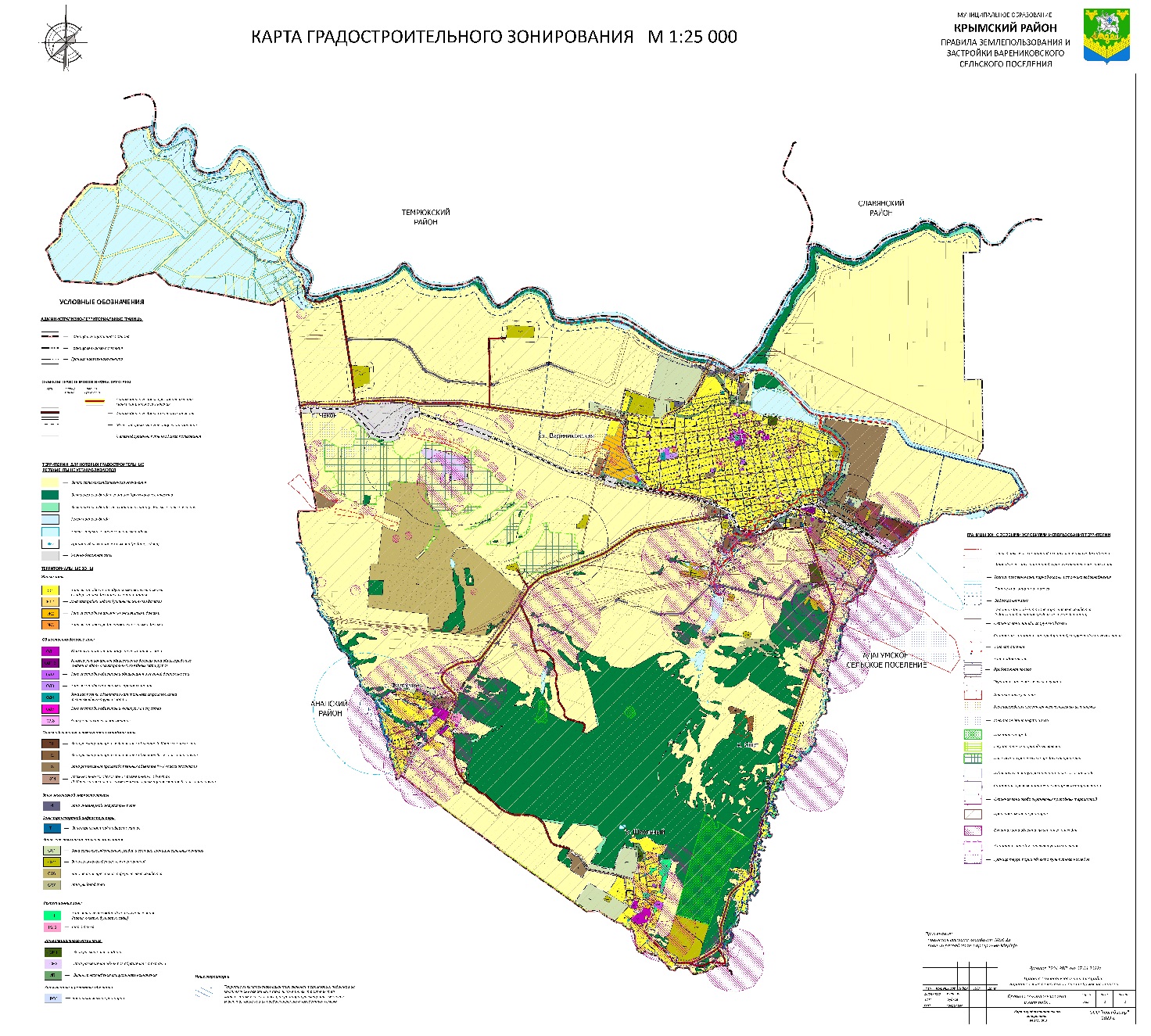 1. Границы зон охраны объектов культурного наследия:На карте градостроительного зонирования (далее - КГЗ) территории, в соответствии с Федеральный закон от 25.06.2002 N 73-ФЗ (ред. от 09.03.2016) "Об объектах культурного наследия (памятниках истории и культуры) народов Российской Федерации", Закона Краснодарского края от 23 июля 2015 года N 3223-КЗ «Об объектах культурного наследия (памятниках истории и культуры) народов Российской Федерации, расположенных на территории Краснодарского края», Законом Краснодарского края "О перечне объектов культурного наследия (памятников истории и культуры) регионального и местного значения, расположенных на территории Краснодарского края" от 17.08.2000 № 313-КЗ, нанесены охранные и защитные зоны объектов культурного наследия.При разработке КГЗ использованы: государственный список памятников истории и культуры Краснодарского края; материалы архива управления по охране, реставрации и эксплуатации историко-культурного наследия Краснодарского края.После утверждения в установленном порядке проектов зон охраны объектов культурного наследия Ярославского сельского поселения в Правила вносятся изменения в части границ зон действия ограничений по условиям охраны объектов культурного наследия.2. Границы санитарно-защитных зон:На КГЗ отображены границы санитарно-защитных зон, размеры которых приняты в соответствии с СанПиНом (Санитарно-эпидемиологические правила и нормативы) 2.2.1/2.1.1.1200-03 «Санитарно-защитные зоны и санитарная классификация предприятий, сооружений и иных объектов».Проектирование санитарно-защитных зон осуществляется на всех этапах разработки градостроительной документации, проектов строительства, реконструкции и эксплуатации отдельного промышленного объекта и производства и/или группы промышленных объектов и производств.Размеры и границы санитарно-защитной зоны определяются в проекте санитарно-защитной зоны. Разработка проекта санитарно-защитной зоны для объектов I - III класса опасности является обязательной.При разработке и утверждении в установленном порядке проектов границ санитарно-защитных зон в Правила вносятся изменения в части границ зон действия ограничений по экологическим и санитарно-эпидемиологическим условиям.3. Границы водоохранных зон и прибрежных защитных полос:На КГЗ отображены водоохранные зоны и прибрежные защитные полосы водных объектов, включенных в государственный кадастр водных ресурсов, который ведется в соответствии с Водным кодексом Российской Федерации и на основании Постановления Правительства Российской Федерации от 28 апреля 2007 года № 253 «О порядке ведения государственного водного реестра». Границы водоохранных зон и прибрежных защитных полос отображены в соответствии с размерами, утвержденными постановлением Законодательного Собрания Краснодарского края от 15.07.2009 года № 1492-П "Об установлении ширины водоохранных зон и ширины прибрежных полос рек и ручьев, расположенных на территории Краснодарского края".4. Границы зон санитарной охраны источников питьевого водоснабжения.Зоны охраны на действующих источниках питьевого водоснабжения устанавливаются согласно ст.43 Водного Кодекса Российской Федерации (от 03.03.06г. № 74 ФЗ) и Федеральному закону от 30.03.1999г. №52-ФЗ «О санитарно-эпидемиологическом благополучии населения» (п. 4 ст. 18). Источниками хозяйственно-питьевого водоснабжения населенных пунктов являются артезианские отдельно стоящие скважины либо водозаборы. Для подземного источника водоснабжения при использовании защищенных подземных вод устанавливаются границы 1,2,3 пояса, посредством выполнения проекта зон санитарной охраны. Зоны санитарной охраны представляют собой специально выделенную территорию, в пределах которой создается особый санитарный режим, исключающий возможность загрязнения, а также ухудшение качества воды, подаваемой водопроводными сооружениями. Санитарный режим в зонах устанавливается в зависимости от местных санитарных и гидрогеологических условий.5. Охранные зоны инженерных коммуникаций:Охранные зоны газопроводов устанавливаются согласно пункту 1.1 «Правил охраны магистральных трубопроводов», утвержденных Минтопэнерго Российской Федерации 29 апреля 1992 года, постановлением Госгортехнадзора Российской Федерации от 22 апреля 1992 года № 9.Охранные зоны объектов электросетевого хозяйства определяются «Правилами установления охранных зон объектов электросетевого хозяйства и особые условия использования земельных участков, расположенных в границах таких зон», утвержденные постановлением Правительства Российской Федерации от 24 февраля 2009 года № 160.Охранные зоны линий и сооружений связи устанавливаются в соответствии с требованиями Федерального закона от 7 июля 2003 года № 126-ФЗ «О связи» и «Правилами охраны линий и сооружений связи Российской Федерации, утвержденными постановлением Правительства Российской Федерации от 9 июня 1995 года № 578.6. Санитарные разрывы (санитарно-защитные зоны) транспортных коммуникаций:Принимаются согласно СП 42.13330.2011 «Градостроительство. Планировка и застройка городских и сельских поселений».В случае транзитного прохождения автомобильных дорог общей сети по территории населенного пункта необходимо предусматривать мероприятия по обеспечению безопасности движения пешеходов и местного транспорта, а также по выполнению экологических и санитарно-гигиенических требований к застройке. ЧАСТЬ III. ГРАДОСТРОИТЕЛЬНЫЕ РЕГЛАМЕНТЫСтатья 50. Виды территориальных зон, выделенных на карте градостроительного зонирования территории Варениковского сельского поселенияНастоящими Правилами устанавливаются следующие виды территориальных зон на территории Варениковского сельского поселения: Статья 51. Виды разрешенного использования земельных участков и объектов капитального строительства, предельные (минимальные и (или) максимальные) размеры земельных участков и предельные параметры разрешенного строительства, реконструкции объектов капитального строительства в различных территориальных зонахПримечание:Применительно к каждой территориальной зоне устанавливаются виды разрешенного использования земельных участков и объектов капитального строительства (Приказ Федеральной службы государственной регистрации, кадастра и картографии от 10 ноября 2020 г. №П/0412 "(с изменениями от 23 июня 2022г №П/0246) Об утверждении классификатора видов разрешенного использования земельных участков".Указан код (числовое обозначение) и текстовое наименование вида разрешенного использования земельного участка. Текстовое наименование вида разрешенного использования земельного участка и его код (числовое обозначение) являются равнозначными. ЖИЛЫЕ ЗОНЫ:Ж1. Зона застройки индивидуальными жилыми домами с содержанием домашнего скота и птицы.Зона индивидуальной жилой застройки Ж1 выделена для обеспечения правовых, социальных,культурных,бытовых условий формирования жилых районов из отдельно стоящих индивидуальных жилых домов усадебного типа с возможностью ведения развитого личного подсобного хозяйства, а также с минимально разрешенным набором услуг местного значения.Основные виды разрешенного использования земельных участков и объектов капитального строительства, предельные (минимальные и (или) максимальные) размеры земельных участков и предельные параметры разрешенного строительства, реконструкции объектов капитального строительстваУсловно разрешенные виды использования земельных участков и объектов капитального строительства, предельные (минимальные и (или) максимальные) размеры земельных участков и предельные параметры разрешенного строительства, реконструкции объектов капитального строительстваВспомогательные виды разрешенного использования земельных участков и объектов капитального строительства, допустимые только в качестве дополнительных по отношению к основным видам разрешенного использования и условно разрешенным видам использования и осуществляемые совместно с ними и предельные параметры разрешенного строительства, реконструкции объектов капитального строительстваОграничения использования земельных участков и объектов капитального строительства:Минимальный процент озеленения земельного участка для всех типов многоквартирной жилой застройки – 15%.Наземные стоянки и парковки для обеспечения планируемых к строительству или реконструкции объектов капитального строительства не допускается размещать вдоль улиц, ограничивающих жилые комплексы, кварталы, микрорайоны, за счет сужения проезжей части этих улиц, пешеходных проходов, тротуаров.При проектировании многоквартирных жилых зданий не допускается сокращать расчетную площадь спортивных и игровых площадок для детей за счет физкультурно-оздоровительных комплексов, а также спортивных зон общеобразовательных школ, институтов и прочих учебных заведений.Расстояние до красной линии:1) от Дошкольных образовательных учреждений и общеобразовательных школ (стены здания) -10 м;2) от Пожарных депо - 10 м (15 м - для депо I типа);3) улиц, от жилых и общественных зданий – 5 м;4) проездов, от жилых и общественных зданий – 3 м;5) от остальных зданий и сооружений - 5 м.На территории сложившейся застройки жилые и общественные здания могут размещаться по красной линии улиц по согласованию с органами местного самоуправления.До границы соседнего приквартирного участка расстояния по санитарно-бытовым условиям должны быть не менее:* в сложившейся застройке, при ширине земельного участка 12 метров и менее, для строительства жилого дома минимальный отступ от границы соседнего участка составляет не менее:1,0 м - для одноэтажного жилого дома;1,5 м - для двухэтажного жилого дома;2,0 м - для трехэтажного жилого дома, при условии, что расстояние до расположенного на соседнем земельном участке жилого дома не менее 5 м;от других построек (баня, гараж и другие) - 1 м;от стволов высокорослых деревьев - 4 м;от стволов среднерослых деревьев - 2 м;от кустарника - 1 м.На территориях с застройкой усадебными одно-, двухквартирными домами расстояние от окон жилых помещений (комнат, кухонь и веранд) до стен соседнего дома и хозяйственных построек (сарая, гаража, бани), расположенных на соседних земельных участках, должно быть не менее 6 м.Вспомогательные строения, за исключением гаражей, размещать со стороны улиц не допускается. При этом этажность их не должна превышать двух этажей, при условии обеспечения нормативной инсоляции на территории соседних приквартирных участков.Расстояние от площадок с контейнерами для сбора твердых бытовых отходов до окон жилых домов, границ участков детских, лечебных учреждений, мест отдыха должны быть не менее 20 м, и не более 100 м. Общее количество контейнеров не более 5 шт.Надворные туалеты, гидронепроницаемые выгребы, септики должны размещаться на расстоянии: от соседнего жилого дома не менее - 12 м., от красной линии не менее - 10 м., от границы смежного земельного участка не менее - 4 м.Общая площадь теплиц – до 2000 кв. м.;При реконструкции индивидуальных жилых домов для существующей части объекта допускается размещение по границам земельного участка при условии, что пристраиваемая часть объекта проектируется в месте допустимого размещения зданий, строений, сооружений в соответствии с градостроительными регламентами территориальной зоны.Все здания, строения и сооружения должны быть обеспечены системами водоотведения с кровли, с целью предотвращения подтопления соседних земельных участков и строений.Размещение навесов должно осуществляться с учетом противопожарных требований и соблюдения нормативной продолжительности инсоляции придомовых территорий и жилых помещений. Устройство навесов не должно ущемлять законных интересов соседних домовладельцев, в части водоотведения атмосферных осадков с кровли навесов,    при устройстве навесов  минимальный отступ от границы участка – 1м.Вспомогательные строения, за исключением гаражей, размещать со стороны улиц не допускается.Изменение общего рельефа земельного участка, осуществляемое путем выемки или насыпи земли, ведущее к изменению существующей водоотводной (дренажной) системы, к заболачиванию (переувлажнению) смежных участков или нарушению иных законных прав их владельцев, не допускается. При необходимости изменения рельефа должны быть выполнены мероприятия по недопущению возможных негативных последствий.Характер ограждения земельных участков со стороны улицы должен быть выдержан в едином стиле как минимум на протяжении одного квартала с обеих сторон улиц с максимально допустимой высотой ограждений 2,0 м. (кроме объектов со специальными требованиями к ограждению их территории). По границе с соседним земельным участком ограждения должны быть проветриваемыми на высоту не менее 0,5 м от уровня земли ограждения и высотой не более 2,0 м. Допускается устройство функционально оправданных участков сплошного ограждения (в местах интенсивного движения транспорта, размещения септиков, мусорных площадок и других).Разделземельныхучастковплощадью1,5гаиболее,предусматривающихстроительствообъектовиндивидуальногожилищногостроительстваилиобъектовблокированнойжилойзастройки,возможнотолькоприналичииутвержденнойдокументациипопланировкетерритории.Ж1.1Зона застройки индивидуальными жилыми домами вдоль магистральных въездных маршрутовЗона индивидуальной жилой застройки Ж1.1 выделена для обеспечения правовых,социальных,культурных,бытовых условий формирования жилых районов из отдельно стоящих индивидуальных жилых домов усадебного типа, с возможностью ведения ограниченного личного подсобного хозяйства (без содержания скота и птицы), а также  с минимально разрешенным набором услуг местного значения.Основные виды разрешенного использования земельных участков и объектов капитального строительства, предельные (минимальные и (или) максимальные) размеры земельных участков и предельные параметры разрешенного строительства, реконструкции объектов капитального строительстваУсловно разрешенные виды использования земельных участков и объектов капитального строительства, предельные (минимальные и (или) максимальные) размеры земельных участков и предельные параметры разрешенного строительства, реконструкции объектов капитального строительстваВспомогательные виды разрешенного использования земельных участков и объектов капитального строительства, допустимые только в качестве дополнительных по отношению к основным видам разрешенного использования и условно разрешенным видам использования и осуществляемые совместно с ними и предельные параметры разрешенного строительства, реконструкции объектов капитального строительстваОграничения использования земельных участков и объектов капитального строительства:Минимальный процент озеленения земельного участка для всех типов многоквартирной жилой застройки – 15%.Наземные стоянки и парковки для обеспечения планируемых к строительству или реконструкции объектов капитального строительства не допускается размещать вдоль улиц, ограничивающих жилые комплексы, кварталы, микрорайоны, за счет сужения проезжей части этих улиц, пешеходных проходов, тротуаров.При проектировании многоквартирных жилых зданий не допускается сокращать расчетную площадь спортивных и игровых площадок для детей за счет физкультурно-оздоровительных комплексов, а также спортивных зон общеобразовательных школ, институтов и прочих учебных заведений.Не допускается ограничение общего доступа к территориям, сформированным в соответствии с перечнем видов объектов, размещение которых может осуществляться на землях или земельных участках, находящихся в государственной или муниципальной собственности, без предоставления земельных участков и установления сервитутов, утвержденным постановлением Правительства Российской Федерации от 3 декабря 2014 года № 1300.Расстояние до красной линии:1) от Дошкольных образовательных учреждений и общеобразовательных школ (стены здания) -10 м;2) от Пожарных депо - 10 м (15 м - для депо I типа);3) улиц, от жилых и общественных зданий – 5 м;4) проездов, от жилых и общественных зданий – 3 м;5) от остальных зданий и сооружений - 5 м.На территории сложившейся застройки жилые и общественные здания могут размещаться по красной линии улиц по согласованию с органами местного самоуправления.До границы соседнего приквартирного участка расстояния по санитарно-бытовым условиям должны быть не менее:* в сложившейся застройке, при ширине земельного участка 12 метров и менее, для строительства жилого дома минимальный отступ от границы соседнего участка составляет не менее:1,0 м - для одноэтажного жилого дома;1,5 м - для двухэтажного жилого дома;2,0 м - для трехэтажного жилого дома, при условии, что расстояние до расположенного на соседнем земельном участке жилого дома не менее 5 м;от других построек (баня, гараж и другие) - 1 м;от стволов высокорослых деревьев - 4 м;от стволов среднерослых деревьев - 2 м;от кустарника - 1 м.На территориях с застройкой усадебными одно-, двухквартирными домами расстояние от окон жилых помещений (комнат, кухонь и веранд) до стен соседнего дома и хозяйственных построек (сарая, гаража, бани), расположенных на соседних земельных участках, должно быть не менее 6 м.Вспомогательные строения, за исключением гаражей, размещать со стороны улиц не допускается. При этом этажность их не должна превышать двух этажей, при условии обеспечения нормативной инсоляции на территории соседних приквартирных участков.Расстояние от площадок с контейнерами для сбора твердых бытовых отходов до окон жилых домов, границ участков детских, лечебных учреждений, мест отдыха должны быть не менее 20 м, и не более 100 м. Общее количество контейнеров не более 5 шт.Надворные туалеты, гидронепроницаемые выгребы, септики должны размещаться на расстоянии: от соседнего жилого дома не менее - 12 м., от красной линии не менее - 10 м., от границы смежного земельного участка не менее - 4 м.Общая площадь теплиц – до 2000 кв. м.;При реконструкции индивидуальных жилых домов для существующей части объекта допускается размещение по границам земельного участка при условии, что пристраиваемая часть объекта проектируется в месте допустимого размещения зданий, строений, сооружений в соответствии с градостроительными регламентами территориальной зоны.Все здания, строения и сооружения должны быть обеспечены системами водоотведения с кровли, с целью предотвращения подтопления соседних земельных участков и строений.Размещение навесов должно осуществляться с учетом противопожарных требований и соблюдения нормативной продолжительности инсоляции придомовых территорий и жилых помещений. Устройство навесов не должно ущемлять законных интересов соседних домовладельцев, в части водоотведения атмосферных осадков с кровли навесов,   при устройстве навесов  минимальный отступ от границы участка – 1м.Вспомогательные строения, за исключением гаражей, размещать со стороны улиц не допускается.Изменение общего рельефа земельного участка, осуществляемое путем выемки или насыпи земли, ведущее к изменению существующей водоотводной (дренажной) системы, к заболачиванию (переувлажнению) смежных участков или нарушению иных законных прав их владельцев, не допускается. При необходимости изменения рельефа должны быть выполнены мероприятия по недопущению возможных негативных последствий.Характер ограждения земельных участков со стороны улицы должен быть выдержан в едином стиле как минимум на протяжении одного квартала с обеих сторон улиц с максимально допустимой высотой ограждений 2,0 м. (кроме объектов со специальными требованиями к ограждению их территории). По границе с соседним земельным участком ограждения должны быть проветриваемыми на высоту не менее 0,5 м от уровня земли ограждения и высотой не более 2,0 м. Допускается устройство функционально оправданных участков сплошного ограждения (в местах интенсивного движения транспорта, размещения септиков, мусорных площадок и других).Разделземельныхучастковплощадью1,5гаиболее,предусматривающихстроительствообъектовиндивидуальногожилищногостроительстваилиобъектовблокированнойжилойзастройки,возможнотолькоприналичииутвержденнойдокументациипопланировкетерритории.Привыдачеразрешениянастроительствообъектовкапитальногостроительстванедопускаетсяразмещениенормативныхплощадокблагоустройствамногоквартирныхжилыхдомов,атакжепарковокнатерритории,предусмотреннойдляразмещенияобъектов,указанныхвперечневидовобъектовразмещениекоторыхможетосуществлятьсяназемляхилиземельныхучастках,находящихсявгосударственнойилимуниципальнойсобственности,безпредоставленияземельныхучастковиустановлениясервитутов,утвержденном,постановлениемПравительстваРоссийскойФедерацииот3декабря2014г.№1300«Обутвержденииперечнявидовобъектов,размещениекоторыхможетосуществлятьсяназемляхилиземельныхучастках,находящихсявгосударственнойилимуниципальнойсобственности,безпредоставленияземельныхучастковиустановлениясервитутов».Вцеляхустойчивогоразвитиятерриториииобеспеченияжителейстроящихсяобъектовжилогоназначениявсейнеобходимойинфраструктурой итерриториямиобщегопользования,необходимаразработкадокументациипопланировкетерриториижилыхзондовыдачиразрешенийнастроительствожилыхобъектов.Строительствоиреконструкциямногоквартирныхжилыхдомовнедопускаютсявслучае,еслиобъектыкапитальногостроительстванеобеспеченыобъектамисоциальной,транспортнойиинженерно-коммунальнойинфраструктуры,атакжекоммунальнымииэнергетическимиресурсами.ПризастройкеземельныхучастковобъектамижилищногостроительстванатерриторииВарениковскогосельскогопоселенияКрымскогорайонанедопускаетсяпереводиндивидуальногожилогодомавнежилоепомещение,вслучаееслипереводимыйобъектбудетотноситьсякобъектаммассовогопребыванияграждан,либодляполученияразрешениянастроительствообъектаподобнойкатегориитребуетсяпроведениеэкспертизыпроектнойдокументацииирезультатовинженерныхизысканий.Всоответствиистребованиямичасти10статьи23ЖилищногокодексаРоссийскойФедерациикзаявлениюопереводеиндивидуальногожилогодомавнежилоепомещениедолжныприкладыватьсявтомчиследокументы,подтверждающиесоблюдениеприиспользованиипомещения,послеегоперевода,требованийпожарнойбезопасности,санитарно-гигиенических,экологических,выданныхуполномоченнымифедеральнымиорганамиисполнительнойвласти,атакжеПравил,нормативовградостроительногопроектированияВарениковскогосельскогопоселенияКрымскогорайона,выданныхуполномоченнымиорганамимуниципальногообразования Крымскийрайон.Вовсехтерриториальныхзонахтребуемое(согласноСП42.13330.2016Градостроительство.Планировкаизастройкагородскихисельскихпоселений.АктуализированнаяредакцияСНиП2.07.01-89*  или  Нормативам градостроительного проектирования Краснодарского края, утвержденным приказом департамента по архитектуре и градостроительству Краснодарского края от 16.04.2015 г. № 78 (с изменениями и дополнениями)) количествомашино-местнаоднурасчетнуюединицуповидамиспользованиядолжнобытьобеспеченонатерриторииземельногоучастка,вграницахкоторогопроизводитсяградостроительноеизменение.Примечание общее.При размещении зданий, строений и сооружений должны соблюдаться, установленные законодательством о пожарной безопасности и законодательством в области обеспечения санитарно-эпидемиологического благополучия населения, минимальные нормативные противопожарные и санитарно-эпидемиологические разрывы между зданиями, строениями и сооружениями, в том числе и расположенными на соседних земельных участках, а также технические регламенты, градостроительные и строительные нормы и Правила.В случае если земельный участок или объект капитального строительства находится в границах зоны с особыми условиями использования территорий, на них устанавливаются ограничения использования в соответствии с законодательством Российской Федерации.В границах зон затопления, подтопления, в соответствии с законодательством Российской Федерации о градостроительной деятельности отнесенных к зонам с особыми условиями использования территорий, запрещаются:1) размещение новых населенных пунктов и строительство объектов капитального строительства без обеспечения инженерной защиты таких населенных пунктов и объектов от затопления, подтопления;2) использование сточных вод в целях регулирования плодородия почв;3) размещение кладбищ, скотомогильников, объектов размещения отходов производства и потребления, химических, взрывчатых, токсичных, отравляющих и ядовитых веществ, пунктов хранения и захоронения радиоактивных отходов;4) осуществление авиационных мер по борьбе с вредными организмами.В соответствии с пунктами 2 и 3 части 4 статьи 36 Градостроительного кодекса Российской Федерации, действие градостроительного регламента не распространяется на земельные участки: - в границах территорий общего пользования;- предназначенные для размещения линейных объектов и (или) занятые линейными объектами.Формирование земельных участков, предназначенных для размещения объектов улично-дорожной сети, автомобильных дорог и пешеходных тротуаров в границах населенных пунктов, пешеходных переходов, набережных, береговых полос водных объектов общего пользования, скверов, бульваров, площадей, проездов, малых архитектурных форм благоустройства (земельные участки (территории) общего пользования (код 12.0.)), а также размещение различного рода путей сообщения и сооружений, используемых для перевозки людей или грузов либо передачи веществ (код 7.0) осуществляется в соответствии с действующим законодательством.Для инвалидов и других маломобильных групп населения необходимо обеспечивать возможность подъезда и эксплуатации, в том числе на инвалидных колясках, к организациям обслуживания с учетом требований  СНиП 35-01-2001, СП 35-101-2001, СП 35-102-2001, СП 31-102-99, СП 35-103-2001, СП 35-104-2001, СП 35-105-2002, СП 35-106-2003, СП 35-107-2003, СП 36-109-2005, СП 35-112-2005, СП 35-114-2006, СП 35-117-2006Ю ВСН-62-91*, РДС 35-201-99.Размещение зданий, строений и сооружений возможно при соблюдении требований статей 48 и 52 настоящих Правил.Ж2.Зона застройки малоэтажными жилыми домамиЗона малоэтажной смешанной жилой застройки Ж2  выделена для формирования жилых районов с размещением отдельно стоящих индивидуальных жилых домов не выше 3 зтажей, блокированных домов с приквартирными участками не выше 3 зтажей, многоквартирных малоэтажных жилых домов не выше 4 зтажей, с минимально разрешенным набором услуг местного значения. Основные виды разрешенного использования земельных участков и объектов капитального строительства, предельные (минимальные и (или) максимальные) размеры земельных участков и предельные параметры разрешенного строительства, реконструкции объектов капитального строительстваУсловно разрешенные виды использования земельных участков и объектов капитального строительства, предельные (минимальные и (или) максимальные) размеры земельных участков и предельные параметры разрешенного строительства, реконструкции объектов капитального строительстваВспомогательные виды разрешенного использования земельных участков и объектов капитального строительства, допустимые только в качестве дополнительных по отношению к основным видам разрешенного использования и условно разрешенным видам использования и осуществляемые совместно с ними и предельные параметры разрешенного строительства, реконструкции объектов капитального строительстваОграничения использования земельных участков и объектов капитального строительства:Минимальный процент озеленения земельного участка для всех типов многоквартирной жилой застройки – 15%.Наземные стоянки и парковки для обеспечения планируемых к строительству или реконструкции объектов капитального строительства не допускается размещать вдоль улиц, ограничивающих жилые комплексы, кварталы, микрорайоны, за счет сужения проезжей части этих улиц, пешеходных проходов, тротуаров.При проектировании многоквартирных жилых зданий не допускается сокращать расчетную площадь спортивных и игровых площадок для детей за счет физкультурно-оздоровительных комплексов, а также спортивных зон общеобразовательных школ, институтов и прочих учебных заведений.Расстояние до красной линии:1) от Дошкольных образовательных учреждений и общеобразовательных школ (стены здания) -10 м;2) от Пожарных депо - 10 м (15 м - для депо I типа);3) улиц, от жилых и общественных зданий – 5 м;4) проездов, от жилых и общественных зданий – 3 м;5) от остальных зданий и сооружений - 5 м.На территории сложившейся застройки жилые и общественные здания могут размещаться по красной линии улиц по согласованию с органами местного самоуправления.До границы соседнего приквартирного участка расстояния по санитарно-бытовым условиям должны быть не менее:* в сложившейся застройке, при ширине земельного участка 12 метров и менее, для строительства жилого дома минимальный отступ от границы соседнего участка составляет не менее:1,0 м - для одноэтажного жилого дома;1,5 м - для двухэтажного жилого дома;2,0 м - для трехэтажного жилого дома, при условии, что расстояние до расположенного на соседнем земельном участке жилого дома не менее 5 м;от других построек (баня, гараж и другие) - 1 м;от стволов высокорослых деревьев - 4 м;от стволов среднерослых деревьев - 2 м;от кустарника - 1 м.На территориях с застройкой усадебными одно-, двухквартирными домами расстояние от окон жилых помещений (комнат, кухонь и веранд) до стен соседнего дома и хозяйственных построек (сарая, гаража, бани), расположенных на соседних земельных участках, должно быть не менее 6 м.Вспомогательные строения, за исключением гаражей, размещать со стороны улиц не допускается. При этом этажность их не должна превышать двух этажей, при условии обеспечения нормативной инсоляции на территории соседних приквартирных участков.Расстояние от площадок с контейнерами для сбора твердых бытовых отходов до окон жилых домов, границ участков детских, лечебных учреждений, мест отдыха должны быть не менее 20 м, и не более 100 м. Общее количество контейнеров не более 5 шт.Надворные туалеты, гидронепроницаемые выгребы, септики должны размещаться на расстоянии: от соседнего жилого дома не менее - 12 м., от красной линии не менее - 10 м., от границы смежного земельного участка не менее - 4 м.При реконструкции индивидуальных жилых домов для существующей части объекта допускается размещение по границам земельного участка при условии, что пристраиваемая часть объекта проектируется в месте допустимого размещения зданий, строений, сооружений в соответствии с градостроительными регламентами территориальной зоны.Все здания, строения и сооружения должны быть обеспечены системами водоотведения с кровли, с целью предотвращения подтопления соседних земельных участков и строений.Размещение навесов должно осуществляться с учетом противопожарных требований и соблюдения нормативной  продолжительности инсоляции придомовых территорий и жилых помещений. Устройство навесов не должно ущемлять законных интересов соседних домовладельцев, в части водоотведения атмосферных осадков с кровли навесов,     при устройстве навесов  минимальный отступ от границы участка – 1м.Вспомогательные строения, за исключением гаражей, размещать со стороны улиц не допускается.Изменение общего рельефа земельного участка, осуществляемое путем выемки или насыпи земли, ведущее к изменению существующей водоотводной (дренажной) системы, к заболачиванию (переувлажнению) смежных участков или нарушению иных законных прав их владельцев, не допускается. При необходимости изменения рельефа должны быть выполнены мероприятия по недопущению возможных негативных последствий.Характер ограждения земельных участков со стороны улицы должен быть выдержан в едином стиле как минимум на протяжении одного квартала с обеих сторон улиц с максимально допустимой высотой ограждений 2,0 м. (кроме объектов со специальными требованиями к ограждению их территории). По границе с соседним земельным участком ограждения должны быть проветриваемыми на высоту не менее 0,5 м от уровня земли ограждения и высотой не более 2,0 м. Допускается устройство функционально оправданных участков сплошного ограждения (в местах интенсивного движения транспорта, размещения септиков, мусорных площадок и других).Разделземельныхучастковплощадью1,5гаиболее,предусматривающихстроительствообъектовиндивидуальногожилищногостроительстваилиобъектовблокированнойжилойзастройки,возможнотолькоприналичииутвержденнойдокументациипопланировкетерритории.Привыдачеразрешениянастроительствообъектовкапитальногостроительстванедопускаетсяразмещениенормативныхплощадокблагоустройствамногоквартирныхжилыхдомов,атакжепарковокнатерритории,предусмотреннойдляразмещенияобъектов,указанныхвперечневидовобъектовразмещениекоторыхможетосуществлятьсяназемляхилиземельныхучастках,находящихсявгосударственнойилимуниципальнойсобственности,безпредоставленияземельныхучастковиустановлениясервитутов,утвержденном,постановлениемПравительстваРоссийскойФедерацииот3декабря2014г.№1300«Обутвержденииперечнявидовобъектов,размещениекоторыхможетосуществлятьсяназемляхилиземельныхучастках,находящихсявгосударственнойилимуниципальнойсобственности,безпредоставленияземельныхучастковиустановлениясервитутов».Вцеляхустойчивогоразвитиятерриториииобеспеченияжителейстроящихсяобъектовжилогоназначениявсейнеобходимойинфраструктурой итерриториямиобщегопользования,необходимаразработкадокументациипопланировкетерриториижилыхзондовыдачиразрешенийнастроительствожилыхобъектов.Строительствоиреконструкциямногоквартирныхжилыхдомовнедопускаютсявслучае,еслиобъектыкапитальногостроительстванеобеспеченыобъектамисоциальной,транспортнойиинженерно-коммунальнойинфраструктуры,атакжекоммунальнымииэнергетическимиресурсами.ПризастройкеземельныхучастковобъектамижилищногостроительстванатерриторииВарениковскогосельскогопоселенияКрымскогорайонанедопускаетсяпереводиндивидуальногожилогодомавнежилоепомещение,вслучаееслипереводимыйобъектбудетотноситьсякобъектаммассовогопребыванияграждан,либодляполученияразрешениянастроительствообъектаподобнойкатегориитребуетсяпроведениеэкспертизыпроектнойдокументацииирезультатовинженерныхизысканий.Всоответствиистребованиямичасти10статьи23ЖилищногокодексаРоссийскойФедерациикзаявлениюопереводеиндивидуальногожилогодомавнежилоепомещениедолжныприкладыватьсявтомчиследокументы,подтверждающиесоблюдениеприиспользованиипомещения,послеегоперевода,требованийпожарнойбезопасности,санитарно-гигиенических,экологических,выданныхуполномоченнымифедеральнымиорганамиисполнительнойвласти,атакжеПравил,нормативовградостроительногопроектированияВарениковскогосельскогопоселенияКрымскогорайона,выданныхуполномоченнымиорганамимуниципальногообразования Крымскийрайон.Вовсехтерриториальныхзонахтребуемое(согласноСП42.13330.2016Градостроительство.Планировкаизастройкагородскихисельскихпоселений.АктуализированнаяредакцияСНиП2.07.01-89*  или  Нормативам градостроительного проектирования Краснодарского края, утвержденным приказом департамента по архитектуре и градостроительству Краснодарского края от 16.04.2015 г. № 78 (с изменениями и дополнениями)) количествомашино-местнаоднурасчетнуюединицуповидамиспользованиядолжнобытьобеспеченонатерриторииземельногоучастка,вграницахкоторогопроизводитсяградостроительноеизменение.Примечание общее.При размещении зданий, строений и сооружений должны соблюдаться, установленные законодательством о пожарной безопасности и законодательством в области обеспечения санитарно-эпидемиологического благополучия населения, минимальные нормативные противопожарные и санитарно-эпидемиологические разрывы между зданиями, строениями и сооружениями, в том числе и расположенными на соседних земельных участках, а также технические регламенты, градостроительные и строительные нормы и Правила.В случае если земельный участок или объект капитального строительства находится в границах зоны с особыми условиями использования территорий, на них устанавливаются ограничения использования в соответствии с законодательством Российской Федерации.В границах зон затопления, подтопления, в соответствии с законодательством Российской Федерации о градостроительной деятельности отнесенных к зонам с особыми условиями использования территорий, запрещаются:1) размещение новых населенных пунктов и строительство объектов капитального строительства без обеспечения инженерной защиты таких населенных пунктов и объектов от затопления, подтопления;2) использование сточных вод в целях регулирования плодородия почв;3) размещение кладбищ, скотомогильников, объектов размещения отходов производства и потребления, химических, взрывчатых, токсичных, отравляющих и ядовитых веществ, пунктов хранения и захоронения радиоактивных отходов;4) осуществление авиационных мер по борьбе с вредными организмами.В соответствии с пунктами 2 и 3 части 4 статьи 36 Градостроительного кодекса Российской Федерации, действие градостроительного регламента не распространяется на земельные участки: - в границах территорий общего пользования;- предназначенные для размещения линейных объектов и (или) занятые линейными объектами.Формирование земельных участков, предназначенных для размещения объектов улично-дорожной сети, автомобильных дорог и пешеходных тротуаров в границах населенных пунктов, пешеходных переходов, набережных, береговых полос водных объектов общего пользования, скверов, бульваров, площадей, проездов, малых архитектурных форм благоустройства (земельные участки (территории) общего пользования (код 12.0.)), а также размещение различного рода путей сообщения и сооружений, используемых для перевозки людей или грузов либо передачи веществ (код 7.0) осуществляется в соответствии с действующим законодательством.Для инвалидов и других маломобильных групп населения необходимо обеспечивать возможность подъезда и эксплуатации, в том числе на инвалидных колясках, к организациям обслуживания с учетом требований  СНиП 35-01-2001, СП 35-101-2001, СП 35-102-2001, СП 31-102-99, СП 35-103-2001, СП 35-104-2001, СП 35-105-2002, СП 35-106-2003, СП 35-107-2003, СП 36-109-2005, СП 35-112-2005, СП 35-114-2006, СП 35-117-2006Ю ВСН-62-91*, РДС 35-201-99.Размещение зданий, строений и сооружений возможно при соблюдении требований статей 48 и 52 настоящих Правил.Ж3.Зона застройки среднеэтажными жилыми домамиЗонаЖ3 выделена для обеспечения правовых условий формирования районов с многоквартирными среднеэтажными жилыми домами от 5 до 8 этажей, с расширенным набором услуг местного значения. Основные виды разрешенного использования земельных участков и объектов капитального строительства, предельные (минимальные и (или) максимальные) размеры земельных участков и предельные параметры разрешенного строительства, реконструкции объектов капитального строительстваУсловно разрешенные виды использования земельных участков и объектов капитального строительства, предельные (минимальные и (или) максимальные) размеры земельных участков и предельные параметры разрешенного строительства, реконструкции объектов капитального строительстваВспомогательные виды разрешенного использования земельных участков и объектов капитального строительства, допустимые только в качестве дополнительных по отношению к основным видам разрешенного использования и условно разрешенным видам использования и осуществляемые совместно с ними и предельные параметры разрешенного строительства, реконструкции объектов капитального строительстваОграничения использования земельных участков и объектов капитального строительства:Минимальный процент озеленения земельного участка для всех типов многоквартирной жилой застройки – 15%.Наземные стоянки и парковки для обеспечения планируемых к строительству или реконструкции объектов капитального строительства не допускается размещать вдоль улиц, ограничивающих жилые комплексы, кварталы, микрорайоны, за счет сужения проезжей части этих улиц, пешеходных проходов, тротуаров.При проектировании многоквартирных жилых зданий не допускается сокращать расчетную площадь спортивных и игровых площадок для детей за счет физкультурно-оздоровительных комплексов, а также спортивных зон общеобразовательных школ, институтов и прочих учебных заведений.Расстояние до красной линии:1) от Дошкольных образовательных учреждений и общеобразовательных школ (стены здания) -10 м;2) от Пожарных депо - 10 м (15 м - для депо I типа);3) улиц, от жилых и общественных зданий – 5 м;4) проездов, от жилых и общественных зданий – 3 м;5) от остальных зданий и сооружений - 5 м.На территории сложившейся застройки жилые и общественные здания могут размещаться по красной линии улиц по согласованию с органами местного самоуправления.До границы соседнего приквартирного участка расстояния по санитарно-бытовым условиям должны быть не менее:* в сложившейся застройке, при ширине земельного участка 12 метров и менее, для строительства жилого дома минимальный отступ от границы соседнего участка составляет не менее:1,0 м - для одноэтажного жилого дома;1,5 м - для двухэтажного жилого дома;2,0 м - для трехэтажного жилого дома, при условии, что расстояние до расположенного на соседнем земельном участке жилого дома не менее 5 м;от других построек (баня, гараж и другие) - 1 м;от стволов высокорослых деревьев - 4 м;от стволов среднерослых деревьев - 2 м;от кустарника - 1 м.На территориях с застройкой усадебными одно-, двухквартирными домами расстояние от окон жилых помещений (комнат, кухонь и веранд) до стен соседнего дома и хозяйственных построек (сарая, гаража, бани), расположенных на соседних земельных участках, должно быть не менее 6 м.Вспомогательные строения, за исключением гаражей, размещать со стороны улиц не допускается. При этом этажность их не должна превышать двух этажей, при условии обеспечения нормативной инсоляции на территории соседних приквартирных участков.Расстояние от площадок с контейнерами для сбора твердых бытовых отходов до окон жилых домов, границ участков детских, лечебных учреждений, мест отдыха должны быть не менее 20 м, и не более 100 м. Общее количество контейнеров не более 5 шт.Надворные туалеты, гидронепроницаемые выгребы, септики должны размещаться на расстоянии: от соседнего жилого дома не менее - 12 м., от красной линии не менее - 10 м., от границы смежного земельного участка не менее - 4 м.При реконструкции индивидуальных жилых домов для существующей части объекта допускается размещение по границам земельного участка при условии, что пристраиваемая часть объекта проектируется в месте допустимого размещения зданий, строений, сооружений в соответствии с градостроительными регламентами территориальной зоны.Все здания, строения и сооружения должны быть обеспечены системами водоотведения с кровли, с целью предотвращения подтопления соседних земельных участков и строений.Размещение навесов должно осуществляться с учетом противопожарных требований и соблюдения нормативной  продолжительности инсоляции придомовых территорий и жилых помещений. Устройство навесов не должно ущемлять законных интересов соседних домовладельцев, в части водоотведения атмосферных осадков с кровли навесов,     при устройстве навесов  минимальный отступ от границы участка – 1м.Вспомогательные строения, за исключением гаражей, размещать со стороны улиц не допускается.Изменение общего рельефа земельного участка, осуществляемое путем выемки или насыпи земли, ведущее к изменению существующей водоотводной (дренажной) системы, к заболачиванию (переувлажнению) смежных участков или нарушению иных законных прав их владельцев, не допускается. При необходимости изменения рельефа должны быть выполнены мероприятия по недопущению возможных негативных последствий.Характер ограждения земельных участков со стороны улицы должен быть выдержан в едином стиле как минимум на протяжении одного квартала с обеих сторон улиц с максимально допустимой высотой ограждений 2,0 м. (кроме объектов со специальными требованиями к ограждению их территории). По границе с соседним земельным участком ограждения должны быть проветриваемыми на высоту не менее 0,5 м от уровня земли ограждения и высотой не более 2,0 м. Допускается устройство функционально оправданных участков сплошного ограждения (в местах интенсивного движения транспорта, размещения септиков, мусорных площадок и других).Разделземельныхучастковплощадью1,5гаиболее,предусматривающихстроительствообъектовиндивидуальногожилищногостроительстваилиобъектовблокированнойжилойзастройки,возможнотолькоприналичииутвержденнойдокументациипопланировкетерритории.Привыдачеразрешениянастроительствообъектовкапитальногостроительстванедопускаетсяразмещениенормативныхплощадокблагоустройствамногоквартирныхжилыхдомов,атакжепарковокнатерритории,предусмотреннойдляразмещенияобъектов,указанныхвперечневидовобъектовразмещениекоторыхможетосуществлятьсяназемляхилиземельныхучастках,находящихсявгосударственнойилимуниципальнойсобственности,безпредоставленияземельныхучастковиустановлениясервитутов,утвержденном,постановлениемПравительстваРоссийскойФедерацииот3декабря2014г.№1300«Обутвержденииперечнявидовобъектов,размещениекоторыхможетосуществлятьсяназемляхилиземельныхучастках,находящихсявгосударственнойилимуниципальнойсобственности,безпредоставленияземельныхучастковиустановлениясервитутов».Вцеляхустойчивогоразвитиятерриториииобеспеченияжителейстроящихсяобъектовжилогоназначениявсейнеобходимойинфраструктурой итерриториямиобщегопользования,необходимаразработкадокументациипопланировкетерриториижилыхзондовыдачиразрешенийнастроительствожилыхобъектов.Строительствоиреконструкциямногоквартирныхжилыхдомовнедопускаютсявслучае,еслиобъектыкапитальногостроительстванеобеспеченыобъектамисоциальной,транспортнойиинженерно-коммунальнойинфраструктуры,атакжекоммунальнымииэнергетическимиресурсами.ПризастройкеземельныхучастковобъектамижилищногостроительстванатерриторииВарениковскогосельскогопоселенияКрымскогорайонанедопускаетсяпереводиндивидуальногожилогодомавнежилоепомещение,вслучаееслипереводимыйобъектбудетотноситьсякобъектаммассовогопребыванияграждан,либодляполученияразрешениянастроительствообъектаподобнойкатегориитребуетсяпроведениеэкспертизыпроектнойдокументацииирезультатовинженерныхизысканий.Всоответствиистребованиямичасти10статьи23ЖилищногокодексаРоссийскойФедерациикзаявлениюопереводеиндивидуальногожилогодомавнежилоепомещениедолжныприкладыватьсявтомчиследокументы,подтверждающиесоблюдениеприиспользованиипомещения,послеегоперевода,требованийпожарнойбезопасности,санитарно-гигиенических,экологических,выданныхуполномоченнымифедеральнымиорганамиисполнительнойвласти,атакжеПравил,нормативовградостроительногопроектированияВарениковскогосельскогопоселенияКрымскогорайона,выданныхуполномоченнымиорганамимуниципальногообразования Крымскийрайон.Вовсехтерриториальныхзонахтребуемое(согласноСП42.13330.2016Градостроительство.Планировкаизастройкагородскихисельскихпоселений.АктуализированнаяредакцияСНиП2.07.01-89*  или  Нормативам градостроительного проектирования Краснодарского края, утвержденным приказом департамента по архитектуре и градостроительству Краснодарского края от 16.04.2015 г. № 78 (с изменениями и дополнениями)) количествомашино-местнаоднурасчетнуюединицуповидамиспользованиядолжнобытьобеспеченонатерриторииземельногоучастка,вграницахкоторогопроизводитсяградостроительноеизменение.Примечание общее.При размещении зданий, строений и сооружений должны соблюдаться, установленные законодательством о пожарной безопасности и законодательством в области обеспечения санитарно-эпидемиологического благополучия населения, минимальные нормативные противопожарные и санитарно-эпидемиологические разрывы между зданиями, строениями и сооружениями, в том числе и расположенными на соседних земельных участках, а также технические регламенты, градостроительные и строительные нормы и Правила.В случае если земельный участок или объект капитального строительства находится в границах зоны с особыми условиями использования территорий, на них устанавливаются ограничения использования в соответствии с законодательством Российской Федерации.В границах зон затопления, подтопления, в соответствии с законодательством Российской Федерации о градостроительной деятельности отнесенных к зонам с особыми условиями использования территорий, запрещаются:1) размещение новых населенных пунктов и строительство объектов капитального строительства без обеспечения инженерной защиты таких населенных пунктов и объектов от затопления, подтопления;2) использование сточных вод в целях регулирования плодородия почв;3) размещение кладбищ, скотомогильников, объектов размещения отходов производства и потребления, химических, взрывчатых, токсичных, отравляющих и ядовитых веществ, пунктов хранения и захоронения радиоактивных отходов;4) осуществление авиационных мер по борьбе с вредными организмами.В соответствии с пунктами 2 и 3 части 4 статьи 36 Градостроительного кодекса Российской Федерации, действие градостроительного регламента не распространяется на земельные участки: - в границах территорий общего пользования;- предназначенные для размещения линейных объектов и (или) занятые линейными объектами.Формирование земельных участков, предназначенных для размещения объектов улично-дорожной сети, автомобильных дорог и пешеходных тротуаров в границах населенных пунктов, пешеходных переходов, набережных, береговых полос водных объектов общего пользования, скверов, бульваров, площадей, проездов, малых архитектурных форм благоустройства (земельные участки (территории) общего пользования (код 12.0.)), а также размещение различного рода путей сообщения и сооружений, используемых для перевозки людей или грузов либо передачи веществ (код 7.0) осуществляется в соответствии с действующим законодательством.Для инвалидов и других маломобильных групп населения необходимо обеспечивать возможность подъезда и эксплуатации, в том числе на инвалидных колясках, к организациям обслуживания с учетом требований  СНиП 35-01-2001, СП 35-101-2001, СП 35-102-2001, СП 31-102-99, СП 35-103-2001, СП 35-104-2001, СП 35-105-2002, СП 35-106-2003, СП 35-107-2003, СП 36-109-2005, СП 35-112-2005, СП 35-114-2006, СП 35-117-2006Ю ВСН-62-91*, РДС 35-201-99.Размещение зданий, строений и сооружений возможно при соблюдении требований статей 48 и 52 настоящих Правил.ОБЩЕСТВЕННО-ДЕЛОВЫЕ ЗОНЫ:Земельные участки в составе общественно-деловых зон предназначены для застройки административными зданиями, объектами образовательного, культурно-бытового, социального назначения и иными предназначенными для общественного использования объектами согласно градостроительным регламентам.ОД1. Многофункциональная общественно-деловая зонаЦентральная зона делового, общественного и коммерческого назначения ОД-1  выделена для обеспечения правовых условий использования и строительства недвижимости на территориях размещения центральных функций, с широким спектром административных, деловых, общественных, культурных, обслуживающих и коммерческих видов использования многофункционального назначения. Разрешается размещение административных объектов федерального, районного, общепоселенческого и местного значения. Основные виды разрешенного использования земельных участков и объектов капитального строительства, предельные (минимальные и (или) максимальные) размеры земельных участков и предельные параметры разрешенного строительства, реконструкции объектов капитального строительстваУсловно разрешенные виды использования земельных участков и объектов капитального строительства, предельные (минимальные и (или) максимальные) размеры земельных участков и предельные параметры разрешенного строительства, реконструкции объектов капитального строительстваВспомогательные виды разрешенного использования земельных участков и объектов капитального строительства, допустимые только в качестве дополнительных по отношению к основным видам разрешенного использования и условно разрешенным видам использования и осуществляемые совместно с ними и предельные параметры разрешенного строительства, реконструкции объектов капитального строительстваОграничения использования земельных участков и объектов капитального строительства:Минимальный процент озеленения земельного участка для зданий общественно-делового назначения и апартаментов – 15%.Наземные стоянки и парковки для обеспечения планируемых к строительству или реконструкции объектов капитального строительства не допускается размещать вдоль улиц, ограничивающих жилые комплексы, кварталы, микрорайоны, за счет сужения проезжей части этих улиц, пешеходных проходов, тротуаров.Расстояние до красной линии:1) от Пожарных депо - 10 м (15 м - для депо I типа);2) улиц, от жилых и общественных зданий – 5 м;3) проездов, от жилых и общественных зданий – 3 м;4) от остальных зданий и сооружений - 5 м.На территории сложившейся застройки жилые и общественные здания могут размещаться по красной линии улиц по согласованию с органами местного самоуправления.Все здания, строения и сооружения должны быть обеспечены системами водоотведения с кровли, с целью предотвращения подтопления соседних земельных участков и строений.Вспомогательные строения, за исключением гаражей, размещать со стороны улиц не допускается. При этом этажность их не должна превышать двух этажей, при условии обеспечения нормативной инсоляции на территории соседних участков.Расстояние от площадок с контейнерами для сбора твердых бытовых отходов до окон жилых домов, границ участков детских, лечебных учреждений, мест отдыха должны быть не менее 20 м, и не более 100 м. Общее количество контейнеров не более 5 шт.Характер ограждения земельных участков со стороны улицы должен быть выдержан в едином стиле как минимум на протяжении одного квартала с обеих сторон улиц с максимально допустимой высотой ограждений 2,0 м. (кроме объектов со специальными требованиями к ограждению их территории). По границе с соседним земельным участком ограждения должны быть проветриваемыми на высоту не менее 0,5 м от уровня земли ограждения и высотой не более 2,0 м. Допускается устройство функционально оправданных участков сплошного ограждения (в местах интенсивного движения транспорта, размещения септиков, мусорных площадок и других).Вовсехтерриториальныхзонахтребуемое(согласноСП42.13330.2016Градостроительство.Планировкаизастройкагородскихисельскихпоселений.АктуализированнаяредакцияСНиП2.07.01-89*  или  Нормативам градостроительного проектирования Краснодарского края, утвержденным приказом департамента по архитектуре и градостроительству Краснодарского края от 16.04.2015 г. № 78 (с изменениями и дополнениями)) количествомашино-местнаоднурасчетнуюединицуповидамиспользованиядолжнобытьобеспеченонатерриторииземельногоучастка,вграницахкоторогопроизводитсяградостроительноеизменение.Примечание общее.При размещении зданий, строений и сооружений должны соблюдаться, установленные законодательством о пожарной безопасности и законодательством в области обеспечения санитарно-эпидемиологического благополучия населения, минимальные нормативные противопожарные и санитарно-эпидемиологические разрывы между зданиями, строениями и сооружениями, в том числе и расположенными на соседних земельных участках, а также технические регламенты, градостроительные и строительные нормы и Правила.В случае если земельный участок или объект капитального строительства находится в границах зоны с особыми условиями использования территорий, на них устанавливаются ограничения использования в соответствии с законодательством Российской Федерации.В границах зон затопления, подтопления, в соответствии с законодательством Российской Федерации о градостроительной деятельности отнесенных к зонам с особыми условиями использования территорий, запрещаются:1) размещение новых населенных пунктов и строительство объектов капитального строительства без обеспечения инженерной защиты таких населенных пунктов и объектов от затопления, подтопления;2) использование сточных вод в целях регулирования плодородия почв;3) размещение кладбищ, скотомогильников, объектов размещения отходов производства и потребления, химических, взрывчатых, токсичных, отравляющих и ядовитых веществ, пунктов хранения и захоронения радиоактивных отходов;4) осуществление авиационных мер по борьбе с вредными организмами.В соответствии с пунктами 2 и 3 части 4 статьи 36 Градостроительного кодекса Российской Федерации, действие градостроительного регламента не распространяется на земельные участки: - в границах территорий общего пользования;- предназначенные для размещения линейных объектов и (или) занятые линейными объектами.Формирование земельных участков, предназначенных для размещения объектов улично-дорожной сети, автомобильных дорог и пешеходных тротуаров в границах населенных пунктов, пешеходных переходов, набережных, береговых полос водных объектов общего пользования, скверов, бульваров, площадей, проездов, малых архитектурных форм благоустройства (земельные участки (территории) общего пользования (код 12.0.)), а также размещение различного рода путей сообщения и сооружений, используемых для перевозки людей или грузов либо передачи веществ (код 7.0) осуществляется в соответствии с действующим законодательством.Для инвалидов и других маломобильных групп населения необходимо обеспечивать возможность подъезда и эксплуатации, в том числе на инвалидных колясках, к организациям обслуживания с учетом требований  СНиП 35-01-2001, СП 35-101-2001, СП 35-102-2001, СП 31-102-99, СП 35-103-2001, СП 35-104-2001, СП 35-105-2002, СП 35-106-2003, СП 35-107-2003, СП 36-109-2005, СП 35-112-2005, СП 35-114-2006, СП 35-117-2006Ю ВСН-62-91*, РДС 35-201-99.Размещение зданий, строений и сооружений возможно при соблюдении требований статей 48 и 52 настоящих Правил.ОД1.3. Многофункциональная общественно-деловая зона общегородского значения вдоль магистральных въездных маршрутов.Зона обслуживания и деловой активности при транспортных коридорах ОД1.3.  выделена для обеспечения правовых условий формирования и развития общественных центров при сооружениях внешнего транспорта (авто., железнодорожного, речного вокзалов) и категорированных автодорог федерального, краевого и районного значения, с широким спектром деловых и обслуживающих функций, ориентированных на обеспечение высокого уровня комфорта перевозки грузов и пассажиров.  Основные виды разрешенного использования земельных участков и объектов капитального строительства, предельные (минимальные и (или) максимальные) размеры земельных участков и предельные параметры разрешенного строительства, реконструкции объектов капитального строительстваУсловно разрешенные виды использования земельных участков и объектов капитального строительства, предельные (минимальные и (или) максимальные) размеры земельных участков и предельные параметры разрешенного строительства, реконструкции объектов капитального строительстваВспомогательные виды разрешенного использования земельных участков и объектов капитального строительства, допустимые только в качестве дополнительных по отношению к основным видам разрешенного использования и условно разрешенным видам использования и осуществляемые совместно с ними и предельные параметры разрешенного строительства, реконструкции объектов капитального строительстваОграничения использования земельных участков и объектов капитального строительства:Минимальный процент озеленения земельного участка для зданий общественно-делового назначения и апартаментов – 15%.Наземные стоянки и парковки для обеспечения планируемых к строительству или реконструкции объектов капитального строительства не допускается размещать вдоль улиц, ограничивающих жилые комплексы, кварталы, микрорайоны, за счет сужения проезжей части этих улиц, пешеходных проходов, тротуаров.Не допускается ограничение общего доступа к территориям, сформированным в соответствии с перечнем видов объектов, размещение которых может осуществляться на землях или земельных участках, находящихся в государственной или муниципальной собственности, без предоставления земельных участков и установления сервитутов, утвержденным постановлением Правительства Российской Федерации от 3 декабря 2014 года № 1300.Расстояние до красной линии:1) от Пожарных депо - 10 м (15 м - для депо I типа);2) улиц, от общественных зданий – 5 м;3) проездов, от общественных зданий – 3 м;4) от остальных зданий и сооружений - 5 м.На территории сложившейся застройки общественные здания и сооружения могут размещаться по красной линии улиц по согласованию с органами местного самоуправления.Расстояние от площадок с контейнерами для сбора твердых бытовых отходов до окон жилых домов, границ участков детских, лечебных учреждений, мест отдыха должны быть не менее 20 м, и не более 100 м. Общее количество контейнеров не более 5 шт.Все здания, строения и сооружения должны быть обеспечены системами водоотведения с кровли, с целью предотвращения подтопления соседних земельных участков и строений.Размещение навесов должно осуществляться с учетом противопожарных требований и соблюдения нормативной продолжительности инсоляции придомовых территорий и жилых помещений. Устройство навесов не должно ущемлять законных интересов соседних домовладельцев, в части водоотведения атмосферных осадков с кровли навесов,  при устройстве навесов  минимальный отступ от границы участка – 1м.Вспомогательные строения, за исключением гаражей, размещать со стороны улиц не допускается.Изменение общего рельефа земельного участка, осуществляемое путем выемки или насыпи земли, ведущее к изменению существующей водоотводной (дренажной) системы, к заболачиванию (переувлажнению) смежных участков или нарушению иных законных прав их владельцев, не допускается. При необходимости изменения рельефа должны быть выполнены мероприятия по недопущению возможных негативных последствий.Характер ограждения земельных участков со стороны улицы должен быть выдержан в едином стиле как минимум на протяжении одного квартала с обеих сторон улиц с максимально допустимой высотой ограждений 2,0 м. (кроме объектов со специальными требованиями к ограждению их территории). По границе с соседним земельным участком ограждения должны быть проветриваемыми на высоту не менее 0,5 м от уровня земли ограждения и высотой не более 2,0 м. Допускается устройство функционально оправданных участков сплошного ограждения (в местах интенсивного движения транспорта, размещения септиков, мусорных площадок и других).Вовсехтерриториальныхзонахтребуемое(согласноСП42.13330.2016Градостроительство.Планировкаизастройкагородскихисельскихпоселений.АктуализированнаяредакцияСНиП2.07.01-89*  или  Нормативам градостроительного проектирования Краснодарского края, утвержденным приказом департамента по архитектуре и градостроительству Краснодарского края от 16.04.2015 г. № 78 (с изменениями и дополнениями)) количествомашино-местнаоднурасчетнуюединицуповидамиспользованиядолжнобытьобеспеченонатерриторииземельногоучастка,вграницахкоторогопроизводитсяградостроительноеизменение.Примечание общее.При размещении зданий, строений и сооружений должны соблюдаться, установленные законодательством о пожарной безопасности и законодательством в области обеспечения санитарно-эпидемиологического благополучия населения, минимальные нормативные противопожарные и санитарно-эпидемиологические разрывы между зданиями, строениями и сооружениями, в том числе и расположенными на соседних земельных участках, а также технические регламенты, градостроительные и строительные нормы и Правила.В случае если земельный участок или объект капитального строительства находится в границах зоны с особыми условиями использования территорий, на них устанавливаются ограничения использования в соответствии с законодательством Российской Федерации.Размещение новых населенных пунктов и строительство объектов капитального строительства без проведения специальных защитных мероприятий по предотвращению негативного воздействия вод в границах зон затопления, подтопления запрещаются.В границах зон затопления, подтопления запрещаются:1) использование сточных вод в целях регулирования плодородия почв;2) размещение кладбищ, скотомогильников, мест захоронения отходов производства и потребления, химических, взрывчатых, токсичных, отравляющих и ядовитых веществ, пунктов хранения и захоронения радиоактивных отходов;3) осуществление авиационных мер по борьбе с вредными организмами.В соответствии с пунктами 2 и 3 части 4 статьи 36 Градостроительного кодекса Российской Федерации, действие градостроительного регламента не распространяется на земельные участки: - в границах территорий общего пользования;- предназначенные для размещения линейных объектов и (или) занятые линейными объектами.Формирование земельных участков, предназначенных для размещения объектов улично-дорожной сети, автомобильных дорог и пешеходных тротуаров в границах населенных пунктов, пешеходных переходов, набережных, береговых полос водных объектов общего пользования, скверов, бульваров, площадей, проездов, малых архитектурных форм благоустройства (земельные участки (территории) общего пользования (код 12.0.)), а также размещение различного рода путей сообщения и сооружений, используемых для перевозки людей или грузов либо передачи веществ (код 7.0) осуществляется в соответствии с действующим законодательством.Для инвалидов и других маломобильных групп населения необходимо обеспечивать возможность подъезда и эксплуатации, в том числе на инвалидных колясках, к организациям обслуживания с учетом требований  СНиП 35-01-2001, СП 35-101-2001, СП 35-102-2001, СП 31-102-99, СП 35-103-2001, СП 35-104-2001, СП 35-105-2002, СП 35-106-2003, СП 35-107-2003, СП 36-109-2005, СП 35-112-2005, СП 35-114-2006, СП 35-117-2006Ю ВСН-62-91*, РДС 35-201-99.Размещение зданий, строений и сооружений возможно при соблюдении требований статей 48 и 52 настоящих Правил.ОД2.Зона застройки объектами образования и научной деятельности.Зона ОД2 выделена для обеспечения правовых условий формирования объектов образования и научных комплексов, требующих значительные территориальные ресурсы для своего нормального функционирования.Основные виды разрешенного использования земельных участков и объектов капитального строительства, предельные (минимальные и (или) максимальные) размеры земельных участков и предельные параметры разрешенного строительства, реконструкции объектов капитального строительстваУсловно разрешенные виды использования земельных участков и объектов капитального строительства, предельные (минимальные и (или) максимальные) размеры земельных участков и предельные параметры разрешенного строительства, реконструкции объектов капитального строительстваВспомогательные виды разрешенного использования земельных участков и объектов капитального строительства, допустимые только в качестве дополнительных по отношению к основным видам разрешенного использования и условно разрешенным видам использования и осуществляемые совместно с ними и предельные параметры разрешенного строительства, реконструкции объектов капитального строительстваОграничения использования земельных участков и объектов капитального строительства:Минимальный процент озеленения земельного участка для зданий общественно-делового назначения и апартаментов – 15%.Расстояние до красной линии:1) от Пожарных депо - 10 м (15 м - для депо I типа);2) улиц, от жилых и общественных зданий – 5 м;3) проездов, от жилых и общественных зданий – 3 м;4) от остальных зданий и сооружений - 5 м.На территории сложившейся застройки жилые и общественные здания могут размещаться по красной линии улиц по согласованию с органами местного самоуправления.Все здания, строения и сооружения должны быть обеспечены системами водоотведения с кровли, с целью предотвращения подтопления соседних земельных участков и строений.Вспомогательные строения, за исключением гаражей, размещать со стороны улиц не допускается. При этом этажность их не должна превышать двух этажей, при условии обеспечения нормативной инсоляции на территории соседних участков.Расстояние от площадок с контейнерами для сбора твердых бытовых отходов до окон жилых домов, границ участков детских, лечебных учреждений, мест отдыха должны быть не менее 20 м, и не более 100 м. Общее количество контейнеров не более 5 шт.Размеры земельного участка для отдельно стоящего объекта дошкольного образования:-  при вместимости до 100 мест – 40 кв.м. на 1 чел.;- при вместимости свыше 100 мест – 35 кв.м. на 1 чел.Размеры земельного участка для встроенного объекта дошкольного образования:- при вместимости более 100 мест – 29 кв.м. на 1 чел.;Предельная высота ограждения – 2 м.;Расстояние между зданиями определяются по нормам инсоляции и освещенности.Для объекта общеобразовательного назначения размеры земельного участка при вместимости:- до 400 мест – 50 кв.м. на 1 чел.;- от 401 до 500 мест – 60 кв.м. на 1 чел.;Расстояние между зданиями определяется по нормам инсоляции и освещенности.Отмостка должна располагаться в пределах отведенного (предоставленного) земельного участка.Требования к ограждению земельных участков: Ограждения детских садов и школ должны обеспечивать защиту территории от проникновения посторонних и несанкционированного въезда автомобилей, должны быть изготовлены и установлены таким образом, чтобы полностью исключалась вероятность получения травм об элементы конструкции, должны быть устойчивы к различным механическим повреждениям.Характер ограждения земельных участков со стороны улицы должен быть выдержан в едином стиле как минимум на протяжении одного квартала с обеих сторон улиц с максимально допустимой высотой ограждений 2,0 м. (кроме объектов со специальными требованиями к ограждению их территории). По границе с соседним земельным участком ограждения должны быть проветриваемыми на высоту не менее 0,5 м от уровня земли ограждения и высотой не более 2,0 м. Допускается устройство функционально оправданных участков сплошного ограждения (в местах интенсивного движения транспорта, размещения септиков, мусорных площадок и других).Вовсехтерриториальныхзонахтребуемое(согласноСП42.13330.2016Градостроительство.Планировкаизастройкагородскихисельскихпоселений.АктуализированнаяредакцияСНиП2.07.01-89*  или  Нормативам градостроительного проектирования Краснодарского края, утвержденным приказом департамента по архитектуре и градостроительству Краснодарского края от 16.04.2015 г. № 78 (с изменениями и дополнениями)) количествомашино-местнаоднурасчетнуюединицуповидамиспользованиядолжнобытьобеспеченонатерриторииземельногоучастка,вграницахкоторогопроизводитсяградостроительноеизменение.Примечание общее.При размещении зданий, строений и сооружений должны соблюдаться, установленные законодательством о пожарной безопасности и законодательством в области обеспечения санитарно-эпидемиологического благополучия населения, минимальные нормативные противопожарные и санитарно-эпидемиологические разрывы между зданиями, строениями и сооружениями, в том числе и расположенными на соседних земельных участках, а также технические регламенты, градостроительные и строительные нормы и Правила.В случае если земельный участок или объект капитального строительства находится в границах зоны с особыми условиями использования территорий, на них устанавливаются ограничения использования в соответствии с законодательством Российской Федерации.Размещение новых населенных пунктов и строительство объектов капитального строительства без проведения специальных защитных мероприятий по предотвращению негативного воздействия вод в границах зон затопления, подтопления запрещаются.В границах зон затопления, подтопления запрещаются:1) использование сточных вод в целях регулирования плодородия почв;2) размещение кладбищ, скотомогильников, мест захоронения отходов производства и потребления, химических, взрывчатых, токсичных, отравляющих и ядовитых веществ, пунктов хранения и захоронения радиоактивных отходов;3) осуществление авиационных мер по борьбе с вредными организмами.В соответствии с пунктами 2 и 3 части 4 статьи 36 Градостроительного кодекса Российской Федерации, действие градостроительного регламента не распространяется на земельные участки: - в границах территорий общего пользования;- предназначенные для размещения линейных объектов и (или) занятые линейными объектами.Формирование земельных участков, предназначенных для размещения объектов улично-дорожной сети, автомобильных дорог и пешеходных тротуаров в границах населенных пунктов, пешеходных переходов, набережных, береговых полос водных объектов общего пользования, скверов, бульваров, площадей, проездов, малых архитектурных форм благоустройства (земельные участки (территории) общего пользования (код 12.0.)), а также размещение различного рода путей сообщения и сооружений, используемых для перевозки людей или грузов либо передачи веществ (код 7.0) осуществляется в соответствии с действующим законодательством.Для инвалидов и других маломобильных групп населения необходимо обеспечивать возможность подъезда и эксплуатации, в том числе на инвалидных колясках, к организациям обслуживания с учетом требований  СНиП 35-01-2001, СП 35-101-2001, СП 35-102-2001, СП 31-102-99, СП 35-103-2001, СП 35-104-2001, СП 35-105-2002, СП 35-106-2003, СП 35-107-2003, СП 36-109-2005, СП 35-112-2005, СП 35-114-2006, СП 35-117-2006Ю ВСН-62-91*, РДС 35-201-99.Размещение зданий, строений и сооружений возможно при соблюдении требований статей 48 и 52  настоящих Правил.ОД3. Зона застройки объектами здравоохранения.Зона ОД3 выделена для обеспечения правовых условий формирования объектов здравоохранения, требующих значительные территориальные ресурсы для своего нормального функционирования.Основные виды разрешенного использования земельных участков и объектов капитального строительства, предельные (минимальные и (или) максимальные) размеры земельных участков и предельные параметры разрешенного строительства, реконструкции объектов капитального строительстваУсловно разрешенные виды использования земельных участков и объектов капитального строительства, предельные (минимальные и (или) максимальные) размеры земельных участков и предельные параметры разрешенного строительства, реконструкции объектов капитального строительстваВспомогательные виды разрешенного использования земельных участков и объектов капитального строительства, допустимые только в качестве дополнительных по отношению к основным видам разрешенного использования и условно разрешенным видам использования и осуществляемые совместно с ними и предельные параметры разрешенного строительства, реконструкции объектов капитального строительстваОграничения использования земельных участков и объектов капитального строительства:Минимальный процент озеленения земельного участка для зданий общественно-делового назначения и апартаментов – 15%.Расстояние до красной линии:1) от Пожарных депо - 10 м (15 м - для депо I типа);2) улиц, от жилых и общественных зданий – 5 м;3) проездов, от жилых и общественных зданий – 3 м;4) от остальных зданий и сооружений - 5 м.На территории сложившейся застройки жилые и общественные здания могут размещаться по красной линии улиц по согласованию с органами местного самоуправления.Все здания, строения и сооружения должны быть обеспечены системами водоотведения с кровли, с целью предотвращения подтопления соседних земельных участков и строений.Вспомогательные строения, за исключением гаражей, размещать со стороны улиц не допускается. При этом этажность их не должна превышать двух этажей, при условии обеспечения нормативной инсоляции на территории соседних участков.Расстояние от площадок с контейнерами для сбора твердых бытовых отходов до окон жилых домов, границ участков детских, лечебных учреждений, мест отдыха должны быть не менее 20 м, и не более 100 м. Общее количество контейнеров не более 5 шт.Характер ограждения земельных участков со стороны улицы должен быть выдержан в едином стиле как минимум на протяжении одного квартала с обеих сторон улиц с максимально допустимой высотой ограждений 2,0 м. (кроме объектов со специальными требованиями к ограждению их территории). По границе с соседним земельным участком ограждения должны быть проветриваемыми на высоту не менее 0,5 м от уровня земли ограждения и высотой не более 2,0 м. Допускается устройство функционально оправданных участков сплошного ограждения (в местах интенсивного движения транспорта, размещения септиков, мусорных площадок и других).Вовсехтерриториальныхзонахтребуемое(согласноСП42.13330.2016Градостроительство.Планировкаизастройкагородскихисельскихпоселений.АктуализированнаяредакцияСНиП2.07.01-89*  или  Нормативам градостроительного проектирования Краснодарского края, утвержденным приказом департамента по архитектуре и градостроительству Краснодарского края от 16.04.2015 г. № 78 (с изменениями и дополнениями)) количествомашино-местнаоднурасчетнуюединицуповидамиспользованиядолжнобытьобеспеченонатерриторииземельногоучастка,вграницахкоторогопроизводитсяградостроительноеизменение.Примечание общее.При размещении зданий, строений и сооружений должны соблюдаться, установленные законодательством о пожарной безопасности и законодательством в области обеспечения санитарно-эпидемиологического благополучия населения, минимальные нормативные противопожарные и санитарно-эпидемиологические разрывы между зданиями, строениями и сооружениями, в том числе и расположенными на соседних земельных участках, а также технические регламенты, градостроительные и строительные нормы и Правила.В случае если земельный участок или объект капитального строительства находится в границах зоны с особыми условиями использования территорий, на них устанавливаются ограничения использования в соответствии с законодательством Российской Федерации.Размещение новых населенных пунктов и строительство объектов капитального строительства без проведения специальных защитных мероприятий по предотвращению негативного воздействия вод в границах зон затопления, подтопления запрещаются.В границах зон затопления, подтопления запрещаются:1) использование сточных вод в целях регулирования плодородия почв;2) размещение кладбищ, скотомогильников, мест захоронения отходов производства и потребления, химических, взрывчатых, токсичных, отравляющих и ядовитых веществ, пунктов хранения и захоронения радиоактивных отходов;3) осуществление авиационных мер по борьбе с вредными организмами.В соответствии с пунктами 2 и 3 части 4 статьи 36 Градостроительного кодекса Российской Федерации, действие градостроительного регламента не распространяется на земельные участки: - в границах территорий общего пользования;- предназначенные для размещения линейных объектов и (или) занятые линейными объектами.Формирование земельных участков, предназначенных для размещения объектов улично-дорожной сети, автомобильных дорог и пешеходных тротуаров в границах населенных пунктов, пешеходных переходов, набережных, береговых полос водных объектов общего пользования, скверов, бульваров, площадей, проездов, малых архитектурных форм благоустройства (земельные участки (территории) общего пользования (код 12.0.)), а также размещение различного рода путей сообщения и сооружений, используемых для перевозки людей или грузов либо передачи веществ (код 7.0) осуществляется в соответствии с действующим законодательством.Для инвалидов и других маломобильных групп населения необходимо обеспечивать возможность подъезда и эксплуатации, в том числе на инвалидных колясках, к организациям обслуживания с учетом требований  СНиП 35-01-2001, СП 35-101-2001, СП 35-102-2001, СП 31-102-99, СП 35-103-2001, СП 35-104-2001, СП 35-105-2002, СП 35-106-2003, СП 35-107-2003, СП 36-109-2005, СП 35-112-2005, СП 35-114-2006, СП 35-117-2006Ю ВСН-62-91*, РДС 35-201-99.Правообладатель земельного участка, а также объекта недвижимости обязан иметь на фасадах, не застроенных земельных участков, зданий, строений и сооружений, включенных в адресный реестр адресный аншлаг на металлической основе.Требования к ограждению земельных участков: Ограждения объектов здравоохранения должны обеспечивать защиту территории от проникновения посторонних и несанкционированного въезда автомобилей, должны быть изготовлены и установлены таким образом, чтобы полностью исключалась вероятность получения травм об элементы конструкции, должны быть устойчивы к различным механическим повреждениям.Характер ограждения земельных участков со стороны улицы должен быть выдержан в едином стиле как минимум на протяжении одного квартала с обеих сторон улиц с максимально допустимой высотой ограждений 2,0 м. (кроме объектов со специальными требованиями к ограждению их территории). По границе с соседним земельным участком ограждения должны быть проветриваемыми на высоту не менее 0,5 м от уровня земли ограждения и высотой не более 2,0 м. Допускается устройство функционально оправданных участков сплошного ограждения (в местах интенсивного движения транспорта, размещения септиков, мусорных площадок и других).Нормы расчета стоянок автомобилей предусмотреть в соответствии с Приложением «Ж» СП 42.13330.2016 «Градостроительство. Планировка и застройка городских и сельских поселений», региональными и местными нормативами градостроительного проектирования.Размещение зданий, строений и сооружений возможно при соблюдении требований статей 48 и 52 настоящих Правил.ОД4. Зона застройки объектами капитального строительства физической культуры и спортаЗона предназначена для размещения объектов спорта, сохранения экологически чистой окружающей среды и использования существующего природного ландшафта в рекреационных целях.Основные виды разрешенного использования земельных участков и объектов капитального строительства, предельные (минимальные и (или) максимальные) размеры земельных участков и предельные параметры разрешенного строительства, реконструкции объектов капитального строительстваУсловно разрешенные виды использования земельных участков и объектов капитального строительства, предельные (минимальные и (или) максимальные) размеры земельных участков и предельные параметры разрешенного строительства, реконструкции объектов капитального строительстваВспомогательные виды разрешенного использования земельных участков и объектов капитального строительства, допустимые только в качестве дополнительных по отношению к основным видам разрешенного использования и условно разрешенным видам использования и осуществляемые совместно с ними и предельные параметры разрешенного строительства, реконструкции объектов капитального строительстваОграничения использования земельных участков и объектов капитального строительства:Минимальный процент озеленения земельного участка для зданий общественно-делового назначения и апартаментов – 15%.Расстояние до красной линии:1) от Пожарных депо - 10 м (15 м - для депо I типа);2) улиц, от жилых и общественных зданий – 5 м;3) проездов, от жилых и общественных зданий – 3 м;4) от остальных зданий и сооружений - 5 м.На территории сложившейся застройки жилые и общественные здания могут размещаться по красной линии улиц по согласованию с органами местного самоуправления.Все здания, строения и сооружения должны быть обеспечены системами водоотведения с кровли, с целью предотвращения подтопления соседних земельных участков и строений.Вспомогательные строения, за исключением гаражей, размещать со стороны улиц не допускается. При этом этажность их не должна превышать двух этажей, при условии обеспечения нормативной инсоляции на территории соседних участков.Расстояние от площадок с контейнерами для сбора твердых бытовых отходов до окон жилых домов, границ участков детских, лечебных учреждений, мест отдыха должны быть не менее 20 м, и не более 100 м. Общее количество контейнеров не более 5 шт.Характер ограждения земельных участков со стороны улицы должен быть выдержан в едином стиле как минимум на протяжении одного квартала с обеих сторон улиц с максимально допустимой высотой ограждений 2,0 м. (кроме объектов со специальными требованиями к ограждению их территории). По границе с соседним земельным участком ограждения должны быть проветриваемыми на высоту не менее 0,5 м от уровня земли ограждения и высотой не более 2,0 м. Допускается устройство функционально оправданных участков сплошного ограждения (в местах интенсивного движения транспорта, размещения септиков, мусорных площадок и других).Вовсехтерриториальныхзонахтребуемое(согласноСП42.13330.2016Градостроительство.Планировкаизастройкагородскихисельскихпоселений.АктуализированнаяредакцияСНиП2.07.01-89*  или  Нормативам градостроительного проектирования Краснодарского края, утвержденным приказом департамента по архитектуре и градостроительству Краснодарского края от 16.04.2015 г. № 78 (с изменениями и дополнениями)) количествомашино-местнаоднурасчетнуюединицуповидамиспользованиядолжнобытьобеспеченонатерриторииземельногоучастка,вграницахкоторогопроизводитсяградостроительноеизменение.Примечание общее.При размещении зданий, строений и сооружений должны соблюдаться, установленные законодательством о пожарной безопасности и законодательством в области обеспечения санитарно-эпидемиологического благополучия населения, минимальные нормативные противопожарные и санитарно-эпидемиологические разрывы между зданиями, строениями и сооружениями, в том числе и расположенными на соседних земельных участках, а также технические регламенты, градостроительные и строительные нормы и Правила.В случае если земельный участок или объект капитального строительства находится в границах зоны с особыми условиями использования территорий, на них устанавливаются ограничения использования в соответствии с законодательством Российской Федерации.Размещение новых населенных пунктов и строительство объектов капитального строительства без проведения специальных защитных мероприятий по предотвращению негативного воздействия вод в границах зон затопления, подтопления запрещаются.В границах зон затопления, подтопления запрещаются:1) использование сточных вод в целях регулирования плодородия почв;2) размещение кладбищ, скотомогильников, мест захоронения отходов производства и потребления, химических, взрывчатых, токсичных, отравляющих и ядовитых веществ, пунктов хранения и захоронения радиоактивных отходов;3) осуществление авиационных мер по борьбе с вредными организмами.В соответствии с пунктами 2 и 3 части 4 статьи 36 Градостроительного кодекса Российской Федерации, действие градостроительного регламента не распространяется на земельные участки: - в границах территорий общего пользования;- предназначенные для размещения линейных объектов и (или) занятые линейными объектами.Формирование земельных участков, предназначенных для размещения объектов улично-дорожной сети, автомобильных дорог и пешеходных тротуаров в границах населенных пунктов, пешеходных переходов, набережных, береговых полос водных объектов общего пользования, скверов, бульваров, площадей, проездов, малых архитектурных форм благоустройства (земельные участки (территории) общего пользования (код 12.0.)), а также размещение различного рода путей сообщения и сооружений, используемых для перевозки людей или грузов либо передачи веществ (код 7.0) осуществляется в соответствии с действующим законодательством.Для инвалидов и других маломобильных групп населения необходимо обеспечивать возможность подъезда и эксплуатации, в том числе на инвалидных колясках, к организациям обслуживания с учетом требований  СНиП 35-01-2001, СП 35-101-2001, СП 35-102-2001, СП 31-102-99, СП 35-103-2001, СП 35-104-2001, СП 35-105-2002, СП 35-106-2003, СП 35-107-2003, СП 36-109-2005, СП 35-112-2005, СП 35-114-2006, СП 35-117-2006Ю ВСН-62-91*, РДС 35-201-99Размещение зданий, строений и сооружений возможно при соблюдении требований статей 48 и 52 настоящих Правил.ОД5.  Зона застройки объектами культуры и искусстваЗона ОД5 выделена для обеспечения правовых условий формирования объектов культуры и искусства, требующих значительные территориальные ресурсы для своего нормального функционирования.Основные виды разрешенного использования земельных участков и объектов капитального строительства, предельные (минимальные и (или) максимальные) размеры земельных участков и предельные параметры разрешенного строительства, реконструкции объектов капитального строительстваУсловно разрешенные виды использования земельных участков и объектов капитального строительства, предельные (минимальные и (или) максимальные) размеры земельных участков и предельные параметры разрешенного строительства, реконструкции объектов капитального строительстваВспомогательные виды разрешенного использования земельных участков и объектов капитального строительства, допустимые только в качестве дополнительных по отношению к основным видам разрешенного использования и условно разрешенным видам использования и осуществляемые совместно с ними и предельные параметры разрешенного строительства, реконструкции объектов капитального строительстваОграничения использования земельных участков и объектов капитального строительства:Минимальный процент озеленения земельного участка для зданий общественно-делового назначения и апартаментов – 15%.Расстояние до красной линии:1) от Пожарных депо - 10 м (15 м - для депо I типа);2) улиц, от жилых и общественных зданий – 5 м;3) проездов, от жилых и общественных зданий – 3 м;4) от остальных зданий и сооружений - 5 м.На территории сложившейся застройки жилые и общественные здания могут размещаться по красной линии улиц по согласованию с органами местного самоуправления.Все здания, строения и сооружения должны быть обеспечены системами водоотведения с кровли, с целью предотвращения подтопления соседних земельных участков и строений.Вспомогательные строения, за исключением гаражей, размещать со стороны улиц не допускается. При этом этажность их не должна превышать двух этажей, при условии обеспечения нормативной инсоляции на территории соседних участков.Расстояние от площадок с контейнерами для сбора твердых бытовых отходов до окон жилых домов, границ участков детских, лечебных учреждений, мест отдыха должны быть не менее 20 м, и не более 100 м. Общее количество контейнеров не более 5 шт.Размеры земельного участка для отдельно стоящего объекта дошкольного образования:-  при вместимости до 100 мест – 40 кв.м. на 1 чел.;- при вместимости свыше 100 мест – 35 кв.м. на 1 чел.Размеры земельного участка для встроенного объекта дошкольного образования:- при вместимости более 100 мест – 29 кв.м. на 1 чел.;Предельная высота ограждения – 2 м.;Расстояние между зданиями определяются по нормам инсоляции и освещенности.Для объекта общеобразовательного назначения размеры земельного участка при вместимости:- до 400 мест – 50 кв.м. на 1 чел.;- от 401 до 500 мест – 60 кв.м. на 1 чел.;Расстояние между зданиями определяется по нормам инсоляции и освещенности.Отмостка должна располагаться в пределах отведенного (предоставленного) земельного участка.Требования к ограждению земельных участков: Ограждения детских садов и школ должны обеспечивать защиту территории от проникновения посторонних и несанкционированного въезда автомобилей, должны быть изготовлены и установлены таким образом, чтобы полностью исключалась вероятность получения травм об элементы конструкции, должны быть устойчивы к различным механическим повреждениям.Характер ограждения земельных участков со стороны улицы должен быть выдержан в едином стиле как минимум на протяжении одного квартала с обеих сторон улиц с максимально допустимой высотой ограждений 2,0 м. (кроме объектов со специальными требованиями к ограждению их территории). По границе с соседним земельным участком ограждения должны быть проветриваемыми на высоту не менее 0,5 м от уровня земли ограждения и высотой не более 2,0 м. Допускается устройство функционально оправданных участков сплошного ограждения (в местах интенсивного движения транспорта, размещения септиков, мусорных площадок и других).Вовсехтерриториальныхзонахтребуемое(согласноСП42.13330.2016Градостроительство.Планировкаизастройкагородскихисельскихпоселений.АктуализированнаяредакцияСНиП2.07.01-89*  или  Нормативам градостроительного проектирования Краснодарского края, утвержденным приказом департамента по архитектуре и градостроительству Краснодарского края от 16.04.2015 г. № 78 (с изменениями и дополнениями)) количествомашино-местнаоднурасчетнуюединицуповидамиспользованиядолжнобытьобеспеченонатерриторииземельногоучастка,вграницахкоторогопроизводитсяградостроительноеизменение.Примечание общее.При размещении зданий, строений и сооружений должны соблюдаться, установленные законодательством о пожарной безопасности и законодательством в области обеспечения санитарно-эпидемиологического благополучия населения, минимальные нормативные противопожарные и санитарно-эпидемиологические разрывы между зданиями, строениями и сооружениями, в том числе и расположенными на соседних земельных участках, а также технические регламенты, градостроительные и строительные нормы и Правила.В случае если земельный участок или объект капитального строительства находится в границах зоны с особыми условиями использования территорий, на них устанавливаются ограничения использования в соответствии с законодательством Российской Федерации.Размещение новых населенных пунктов и строительство объектов капитального строительства без проведения специальных защитных мероприятий по предотвращению негативного воздействия вод в границах зон затопления, подтопления запрещаются.В границах зон затопления, подтопления запрещаются:1) использование сточных вод в целях регулирования плодородия почв;2) размещение кладбищ, скотомогильников, мест захоронения отходов производства и потребления, химических, взрывчатых, токсичных, отравляющих и ядовитых веществ, пунктов хранения и захоронения радиоактивных отходов;3) осуществление авиационных мер по борьбе с вредными организмами.В соответствии с пунктами 2 и 3 части 4 статьи 36 Градостроительного кодекса Российской Федерации, действие градостроительного регламента не распространяется на земельные участки: - в границах территорий общего пользования;- предназначенные для размещения линейных объектов и (или) занятые линейными объектами.Формирование земельных участков, предназначенных для размещения объектов улично-дорожной сети, автомобильных дорог и пешеходных тротуаров в границах населенных пунктов, пешеходных переходов, набережных, береговых полос водных объектов общего пользования, скверов, бульваров, площадей, проездов, малых архитектурных форм благоустройства (земельные участки (территории) общего пользования (код 12.0.)), а также размещение различного рода путей сообщения и сооружений, используемых для перевозки людей или грузов либо передачи веществ (код 7.0) осуществляется в соответствии с действующим законодательством.Для инвалидов и других маломобильных групп населения необходимо обеспечивать возможность подъезда и эксплуатации, в том числе на инвалидных колясках, к организациям обслуживания с учетом требований  СНиП 35-01-2001, СП 35-101-2001, СП 35-102-2001, СП 31-102-99, СП 35-103-2001, СП 35-104-2001, СП 35-105-2002, СП 35-106-2003, СП 35-107-2003, СП 36-109-2005, СП 35-112-2005, СП 35-114-2006, СП 35-117-2006Ю ВСН-62-91*, РДС 35-201-99.Размещение зданий, строений и сооружений возможно при соблюдении требований статей 48 и 52 настоящих Правил.ОД8. Зона религиозного использования.Зона ОД8 выделена для обеспечения правовых условий формирования объектов образования и научных комплексов, требующих значительные территориальные ресурсы для своего нормального функционирования.Основные виды разрешенного использования земельных участков и объектов капитального строительства, предельные (минимальные и (или) максимальные) размеры земельных участков и предельные параметры разрешенного строительства, реконструкции объектов капитального строительстваУсловно разрешенные виды использования земельных участков и объектов капитального строительства, предельные (минимальные и (или) максимальные) размеры земельных участков и предельные параметры разрешенного строительства, реконструкции объектов капитального строительстваВспомогательные виды разрешенного использования земельных участков и объектов капитального строительства, допустимые только в качестве дополнительных по отношению к основным видам разрешенного использования и условно разрешенным видам использования и осуществляемые совместно с ними и предельные параметры разрешенного строительства, реконструкции объектов капитального строительстваОграничения использования земельных участков и объектов капитального строительства:Минимальный процент озеленения земельного участка для зданий общественно-делового назначения и апартаментов – 15%.Расстояние до красной линии:1) от Пожарных депо - 10 м (15 м - для депо I типа);2) улиц, от жилых и общественных зданий – 5 м;3) проездов, от жилых и общественных зданий – 3 м;4) от остальных зданий и сооружений - 5 м.На территории сложившейся застройки жилые и общественные здания могут размещаться по красной линии улиц по согласованию с органами местного самоуправления.Все здания, строения и сооружения должны быть обеспечены системами водоотведения с кровли, с целью предотвращения подтопления соседних земельных участков и строений.Вспомогательные строения, за исключением гаражей, размещать со стороны улиц не допускается. При этом этажность их не должна превышать двух этажей, при условии обеспечения нормативной инсоляции на территории соседних участков.Расстояние от площадок с контейнерами для сбора твердых бытовых отходов до окон жилых домов, границ участков детских, лечебных учреждений, мест отдыха должны быть не менее 20 м, и не более 100 м. Общее количество контейнеров не более 5 шт.Характер ограждения земельных участков со стороны улицы должен быть выдержан в едином стиле как минимум на протяжении одного квартала с обеих сторон улиц с максимально допустимой высотой ограждений 2,0 м. (кроме объектов со специальными требованиями к ограждению их территории). По границе с соседним земельным участком ограждения должны быть проветриваемыми на высоту не менее 0,5 м от уровня земли ограждения и высотой не более 2,0 м. Допускается устройство функционально оправданных участков сплошного ограждения (в местах интенсивного движения транспорта, размещения септиков, мусорных площадок и других).Вовсехтерриториальныхзонахтребуемое(согласноСП42.13330.2016Градостроительство.Планировкаизастройкагородскихисельскихпоселений.АктуализированнаяредакцияСНиП2.07.01-89*  или  Нормативам градостроительного проектирования Краснодарского края, утвержденным приказом департамента по архитектуре и градостроительству Краснодарского края от 16.04.2015 г. № 78 (с изменениями и дополнениями)) количествомашино-местнаоднурасчетнуюединицуповидамиспользованиядолжнобытьобеспеченонатерриторииземельногоучастка,вграницахкоторогопроизводитсяградостроительноеизменение.Примечание общее.При размещении зданий, строений и сооружений должны соблюдаться, установленные законодательством о пожарной безопасности и законодательством в области обеспечения санитарно-эпидемиологического благополучия населения, минимальные нормативные противопожарные и санитарно-эпидемиологические разрывы между зданиями, строениями и сооружениями, в том числе и расположенными на соседних земельных участках, а также технические регламенты, градостроительные и строительные нормы и Правила.В случае если земельный участок или объект капитального строительства находится в границах зоны с особыми условиями использования территорий, на них устанавливаются ограничения использования в соответствии с законодательством Российской Федерации.Размещение новых населенных пунктов и строительство объектов капитального строительства без проведения специальных защитных мероприятий по предотвращению негативного воздействия вод в границах зон затопления, подтопления запрещаются.В границах зон затопления, подтопления запрещаются:1) использование сточных вод в целях регулирования плодородия почв;2) размещение кладбищ, скотомогильников, мест захоронения отходов производства и потребления, химических, взрывчатых, токсичных, отравляющих и ядовитых веществ, пунктов хранения и захоронения радиоактивных отходов;3) осуществление авиационных мер по борьбе с вредными организмами.В соответствии с пунктами 2 и 3 части 4 статьи 36 Градостроительного кодекса Российской Федерации, действие градостроительного регламента не распространяется на земельные участки: - в границах территорий общего пользования;- предназначенные для размещения линейных объектов и (или) занятые линейными объектами.Формирование земельных участков, предназначенных для размещения объектов улично-дорожной сети, автомобильных дорог и пешеходных тротуаров в границах населенных пунктов, пешеходных переходов, набережных, береговых полос водных объектов общего пользования, скверов, бульваров, площадей, проездов, малых архитектурных форм благоустройства (земельные участки (территории) общего пользования (код 12.0.)), а также размещение различного рода путей сообщения и сооружений, используемых для перевозки людей или грузов либо передачи веществ (код 7.0) осуществляется в соответствии с действующим законодательством.Для инвалидов и других маломобильных групп населения необходимо обеспечивать возможность подъезда и эксплуатации, в том числе на инвалидных колясках, к организациям обслуживания с учетом требований  СНиП 35-01-2001, СП 35-101-2001, СП 35-102-2001, СП 31-102-99, СП 35-103-2001, СП 35-104-2001, СП 35-105-2002, СП 35-106-2003, СП 35-107-2003, СП 36-109-2005, СП 35-112-2005, СП 35-114-2006, СП 35-117-2006Ю ВСН-62-91*, РДС 35-201-99.Размещение зданий, строений и сооружений возможно при соблюдении требований статей 48 и 52 настоящих Правил.ПРОИЗВОДСТВЕННЫЕ И КОММУНАЛЬНО СКЛАДСКИЕ ЗОНЫ:Земельные участки в составе производственных зон предназначены для застройки промышленными, коммунально-складскими, иными предназначенными для этих целей производственными объектами согласно градостроительным регламентам.П1. Зона размещения производственных объектов II–V класса опасности.Зона П1 выделена для обеспечения правовых условий формирования предприятий, производств и объектов класса опасности СЗЗ-500-50 м. Сочетание различных видов разрешенного использования недвижимости в единой зоне возможно только при условии соблюдения нормативных санитарных требований.Основные виды разрешенного использования земельных участков и объектов капитального строительства, предельные (минимальные и (или) максимальные) размеры земельных участков и предельные параметры разрешенного строительства, реконструкции объектов капитального строительстваУсловно разрешенные виды использования земельных участков и объектов капитального строительства, предельные (минимальные и (или) максимальные) размеры земельных участков и предельные параметры разрешенного строительства, реконструкции объектов капитального строительстваВспомогательные виды разрешенного использования земельных участков и объектов капитального строительства, допустимые только в качестве дополнительных по отношению к основным видам разрешенного использования и условно разрешенным видам использования и осуществляемые совместно с ними и предельные параметры разрешенного строительства, реконструкции объектов капитального строительстваОграничения использования земельных участков и объектов капитального строительства:Минимальный процент озеленения земельного участка для зданий общественно-делового назначения – 15%.Расстояние до красной линии:1) от Пожарных депо - 10 м (15 м - для депо I типа);3) улиц, от общественных зданий – 5 м;4) проездов, от общественных зданий – 3 м;5) от контрольно-пропускных пунктов, пунктов охраны, проходных – 1 м.6) от остальных зданий - 5 м.Размещение производственной территориальной зоны не допускается:а) в составе рекреационных зон;б) на землях особо охраняемых территорий, в том числе:в первом поясе зоны санитарной охраны источников водоснабжения;в первой зоне округа санитарной охраны курортов, если проектируемые объекты не связаны непосредственно с эксплуатацией природных лечебных средств курорта;в водоохранных и прибрежных зонах рек, морей;в зонах охраны памятников истории и культуры без согласования с соответствующими органами охраны памятников;в зонах активного карста, оползней, оседания или обрушения поверхности, которые могут угрожать застройке и эксплуатации предприятий;на участках, загрязненных органическими и радиоактивными отбросами, до истечения сроков, установленных органами санитарно-эпидемиологического надзора;в зонах возможного катастрофического затопления в результате разрушения плотин или дамб.При размещении производственной зоны на прибрежных участках рек и других водоемов планировочные отметки площадок предприятий должны приниматься не менее чем на 0,5 м выше расчетного наивысшего горизонта вод с учетом подпора и уклона водотока, а также нагона от расчетной высоты волны, определяемой в соответствии с требованиями по нагрузкам и воздействиям на гидротехнические сооружения. За расчетный горизонт следует принимать наивысший уровень воды с вероятностью его превышения для предприятий, имеющих народнохозяйственное и оборонное значение, один раз в 100 лет, для остальных предприятий - один раз в 50 лет, а для предприятий со сроком эксплуатации до 10 лет - один раз в 10 лет.Размещение новых промышленных предприятий I и II классов по санитарной классификации, требующих организации санитарно-защитной зоны 1000 м и 500 м соответственно, на территории населенных пунктов Краснодарского края не допускается.На территориях предприятий I - II классов и в пределах их санитарно-защитных зон не допускается размещать предприятия пищевой, легкой, медицинской, фармацевтической и других отраслей промышленности с санитарно-защитной зоной 50 - 100 м.Не допускается расширение производственных предприятий, если при этом требуется увеличение размера санитарно-защитных зон.Размер санитарно-защитной зоны предприятий мясной промышленности до границы животноводческих, птицеводческих и звероводческих ферм должен быть 1000 м.При проектировании предприятий мясной промышленности на берегах рек и других водоемов общественного пользования их следует размещать ниже по течению от населенных пунктов.Запрещается проектирование указанных предприятий на территории бывших кладбищ, скотомогильников, свалок.Вовсехтерриториальныхзонахтребуемое(согласноСП42.13330.2016Градостроительство.Планировкаизастройкагородскихисельскихпоселений.АктуализированнаяредакцияСНиП2.07.01-89*  или  Нормативам градостроительного проектирования Краснодарского края, утвержденным приказом департамента по архитектуре и градостроительству Краснодарского края от 16.04.2015 г. № 78 (с изменениями и дополнениями)) количествомашино-местнаоднурасчетнуюединицуповидамиспользованиядолжнобытьобеспеченонатерриторииземельногоучастка,вграницахкоторогопроизводитсяградостроительноеизменение.Примечание общее.При размещении зданий, строений и сооружений должны соблюдаться, установленные законодательством о пожарной безопасности и законодательством в области обеспечения санитарно-эпидемиологического благополучия населения, минимальные нормативные противопожарные и санитарно-эпидемиологические разрывы между зданиями, строениями и сооружениями, в том числе и расположенными на соседних земельных участках, а также технические регламенты, градостроительные и строительные нормы и Правила.В случае если земельный участок или объект капитального строительства находится в границах зоны с особыми условиями использования территорий, на них устанавливаются ограничения использования в соответствии с законодательством Российской Федерации.В границах зон затопления, подтопления, в соответствии с законодательством Российской Федерации о градостроительной деятельности отнесенных к зонам с особыми условиями использования территорий, запрещаются:1) размещение новых населенных пунктов и строительство объектов капитального строительства без обеспечения инженерной защиты таких населенных пунктов и объектов от затопления, подтопления;2) использование сточных вод в целях регулирования плодородия почв;3) размещение кладбищ, скотомогильников, объектов размещения отходов производства и потребления, химических, взрывчатых, токсичных, отравляющих и ядовитых веществ, пунктов хранения и захоронения радиоактивных отходов;4) осуществление авиационных мер по борьбе с вредными организмами.В соответствии с пунктами 2 и 3 части 4 статьи 36 Градостроительного кодекса Российской Федерации, действие градостроительного регламента не распространяется на земельные участки: - в границах территорий общего пользования;- предназначенные для размещения линейных объектов и (или) занятые линейными объектами.Формирование земельных участков, предназначенных для размещения объектов улично-дорожной сети, автомобильных дорог и пешеходных тротуаров в границах населенных пунктов, пешеходных переходов, набережных, береговых полос водных объектов общего пользования, скверов, бульваров, площадей, проездов, малых архитектурных форм благоустройства (земельные участки (территории) общего пользования (код 12.0.)), а также размещение различного рода путей сообщения и сооружений, используемых для перевозки людей или грузов либо передачи веществ (код 7.0) осуществляется в соответствии с действующим законодательством.Размещение зданий, строений и сооружений возможно при соблюдении требований статей 48 и 52 настоящих Правил.П2.Зона размещения производственных объектов III–V класса опасности.Зона П2 выделена для обеспечения правовых условий формирования предприятий, производств и объектов III–V класса опасностиСЗЗ-300-50 м, с низкими уровнями шума и загрязнения. Допускается широкий спектр коммерческих услуг, сопровождающих производственную деятельность. Сочетание различных видов разрешенного использования недвижимости в единой зоне возможно только при условии соблюдения нормативных санитарных требований.Основные виды разрешенного использования земельных участков и объектов капитального строительства, предельные (минимальные и (или) максимальные) размеры земельных участков и предельные параметры разрешенного строительства, реконструкции объектов капитального строительстваУсловно разрешенные виды использования земельных участков и объектов капитального строительства, предельные (минимальные и (или) максимальные) размеры земельных участков и предельные параметры разрешенного строительства, реконструкции объектов капитального строительстваВспомогательные виды разрешенного использования земельных участков и объектов капитального строительства, допустимые только в качестве дополнительных по отношению к основным видам разрешенного использования и условно разрешенным видам использования и осуществляемые совместно с ними и предельные параметры разрешенного строительства, реконструкции объектов капитального строительстваОграничения использования земельных участков и объектов капитального строительства:Минимальный процент озеленения земельного участка для зданий общественно-делового назначения – 15%.Расстояние до красной линии:1) от Пожарных депо - 10 м (15 м - для депо I типа);3) улиц, от общественных зданий – 5 м;4) проездов, от общественных зданий – 3 м;5) от контрольно-пропускных пунктов, пунктов охраны, проходных – 1 м.6) от остальных зданий - 5 м.Размещение производственной территориальной зоны не допускается:а) в составе рекреационных зон;б) на землях особо охраняемых территорий, в том числе:в первом поясе зоны санитарной охраны источников водоснабжения;в первой зоне округа санитарной охраны курортов, если проектируемые объекты не связаны непосредственно с эксплуатацией природных лечебных средств курорта;в водоохранных и прибрежных зонах рек, морей;в зонах охраны памятников истории и культуры без согласования с соответствующими органами охраны памятников;в зонах активного карста, оползней, оседания или обрушения поверхности, которые могут угрожать застройке и эксплуатации предприятий;на участках, загрязненных органическими и радиоактивными отбросами, до истечения сроков, установленных органами санитарно-эпидемиологического надзора;в зонах возможного катастрофического затопления в результате разрушения плотин или дамб.При размещении производственной зоны на прибрежных участках рек и других водоемов планировочные отметки площадок предприятий должны приниматься не менее чем на 0,5 м выше расчетного наивысшего горизонта вод с учетом подпора и уклона водотока, а также нагона от расчетной высоты волны, определяемой в соответствии с требованиями по нагрузкам и воздействиям на гидротехнические сооружения. За расчетный горизонт следует принимать наивысший уровень воды с вероятностью его превышения для предприятий, имеющих народнохозяйственное и оборонное значение, один раз в 100 лет, для остальных предприятий - один раз в 50 лет, а для предприятий со сроком эксплуатации до 10 лет - один раз в 10 лет.Размещение новых промышленных предприятий I и II классов по санитарной классификации, требующих организации санитарно-защитной зоны 1000 м и 500 м соответственно, на территории населенных пунктов Краснодарского края не допускается.На территориях предприятий I - II классов и в пределах их санитарно-защитных зон не допускается размещать предприятия пищевой, легкой, медицинской, фармацевтической и других отраслей промышленности с санитарно-защитной зоной 50 - 100 м.Не допускается расширение производственных предприятий, если при этом требуется увеличение размера санитарно-защитных зон.Размер санитарно-защитной зоны предприятий мясной промышленности до границы животноводческих, птицеводческих и звероводческих ферм должен быть 1000 м.При проектировании предприятий мясной промышленности на берегах рек и других водоемов общественного пользования их следует размещать ниже по течению от населенных пунктов.Запрещается проектирование указанных предприятий на территории бывших кладбищ, скотомогильников, свалок.При размещении объектов малого бизнеса, относящихся к IV классу опасности, в условиях сложившейся градостроительной ситуации (при невозможности соблюдения размеров ориентировочной санитарно-защитной зоны) необходимо обоснование размещения таких объектов с ориентировочными расчетами ожидаемого загрязнения атмосферного воздуха и физического воздействия на атмосферный воздух (шум, вибрация, электромагнитные излучения). При подтверждении расчетами на границе жилой застройки соблюдения установленных гигиенических нормативов загрязняющих веществ в атмосферном воздухе и уровней физического воздействия на атмосферный воздух населенных мест, проект обоснования санитарно-защитной зоны не разрабатывается, натурные исследования, и измерения атмосферного воздуха не проводятся.Для действующих объектов малого бизнеса IV класса опасности в качестве обоснования их размещения используются данные исследований атмосферного воздуха и измерений физических воздействий на атмосферный воздух, полученные в рамках проведения надзорных мероприятий.Для размещения микропредприятий малого бизнеса с количеством работающих не более 15 человек необходимо уведомление от юридического лица или индивидуального предпринимателя о соблюдении действующих санитарно-гигиенических требований и нормативов на границе жилой застройки. Подтверждением соблюдения гигиенических нормативов на границе жилой застройки являются результаты натурных исследований атмосферного воздуха и измерений уровней физических воздействий на атмосферный воздух в рамках проведения надзорных мероприятий.Участки производственных территорий с производствами IV класса, размещение которых по санитарным требованиям недопустимо в составе других зон, следует размещать только в производственной зоне.В пределах селитебной территории населенного пункта допускается размещать производственные предприятия, не выделяющие вредные вещества, с непожароопасными и невзрывоопасными производственными процессами, не создающие шума, превышающего установленные нормы, не требующие устройства железнодорожных подъездных путей. При этом минимальное расстояние от границ участка производственного предприятия до жилых зданий, участков дошкольных образовательных, общеобразовательных учреждений, учреждений здравоохранения и отдыха следует принимать не менее 50 м.В случае негативного влияния производственных зон, расположенных в границах населенных пунктов, на окружающую среду следует предусматривать уменьшение мощности, перепрофилирование предприятия или вынос экологически неблагополучных производственных предприятий из селитебных зон поселения.При реконструкции производственных зон территории следует преобразовывать с учетом примыкания к территориям иного функционального назначения:в полосе примыкания производственных зон к общественно-деловым зонам следует размещать общественно-административные объекты производственных зон, включая их в формирование общественных центров и зон;в полосе примыкания к жилым зонам не следует размещать на границе производственной зоны глухие заборы. Рекомендуется использование входящей в состав санитарно-защитной зоны полосы примыкания для размещения коммунальных объектов жилого района, гаражей-стоянок различных типов, зеленых насаждений;в полосе примыкания к автомобильным и железнодорожным путям производственных зон рекомендуется размещать участки компактной производственной застройки с оптовыми торговыми и обслуживающими предприятиями, требующими значительных складских помещений, крупногабаритных подъездов, разворотных площадок.После проведения реконструкции или перепрофилирования производственного объекта санитарно-защитная зона для него определяется в соответствии с санитарной классификацией и должна быть подтверждена результатами расчетов.Не допускается расширение производственных предприятий, если при этом требуется увеличение размера санитарно-защитных зон.Параметры производственных территорий должны подчиняться градостроительным условиям территорий поселения по экологической безопасности, величине и интенсивности использования территорий.Вовсехтерриториальныхзонахтребуемое(согласноСП42.13330.2016Градостроительство.Планировкаизастройкагородскихисельскихпоселений.АктуализированнаяредакцияСНиП2.07.01-89*  или  Нормативам градостроительного проектирования Краснодарского края, утвержденным приказом департамента по архитектуре и градостроительству Краснодарского края от 16.04.2015 г. № 78 (с изменениями и дополнениями)) количествомашино-местнаоднурасчетнуюединицуповидамиспользованиядолжнобытьобеспеченонатерриторииземельногоучастка,вграницахкоторогопроизводитсяградостроительноеизменение.Примечание общее.При размещении зданий, строений и сооружений должны соблюдаться, установленные законодательством о пожарной безопасности и законодательством в области обеспечения санитарно-эпидемиологического благополучия населения, минимальные нормативные противопожарные и санитарно-эпидемиологические разрывы между зданиями, строениями и сооружениями, в том числе и расположенными на соседних земельных участках, а также технические регламенты, градостроительные и строительные нормы и Правила.В случае если земельный участок или объект капитального строительства находится в границах зоны с особыми условиями использования территорий, на них устанавливаются ограничения использования в соответствии с законодательством Российской Федерации.В границах зон затопления, подтопления, в соответствии с законодательством Российской Федерации о градостроительной деятельности отнесенных к зонам с особыми условиями использования территорий, запрещаются:1) размещение новых населенных пунктов и строительство объектов капитального строительства без обеспечения инженерной защиты таких населенных пунктов и объектов от затопления, подтопления;2) использование сточных вод в целях регулирования плодородия почв;3) размещение кладбищ, скотомогильников, объектов размещения отходов производства и потребления, химических, взрывчатых, токсичных, отравляющих и ядовитых веществ, пунктов хранения и захоронения радиоактивных отходов;4) осуществление авиационных мер по борьбе с вредными организмами.В соответствии с пунктами 2 и 3 части 4 статьи 36 Градостроительного кодекса Российской Федерации, действие градостроительного регламента не распространяется на земельные участки: - в границах территорий общего пользования;- предназначенные для размещения линейных объектов и (или) занятые линейными объектами.Формирование земельных участков, предназначенных для размещения объектов улично-дорожной сети, автомобильных дорог и пешеходных тротуаров в границах населенных пунктов, пешеходных переходов, набережных, береговых полос водных объектов общего пользования, скверов, бульваров, площадей, проездов, малых архитектурных форм благоустройства (земельные участки (территории) общего пользования (код 12.0.)), а также размещение различного рода путей сообщения и сооружений, используемых для перевозки людей или грузов либо передачи веществ (код 7.0) осуществляется в соответствии с действующим законодательством.Размещение зданий, строений и сооружений возможно при соблюдении требований статей 48 и 52 настоящих Правил.П3.Зона размещения производственных объектов IV–V класса опасности.Зона П3 выделена для обеспечения правовых условий формирования предприятий, производств и объектов V класса опасностиСЗЗ-100-50 м, с низкими уровнями шума и загрязнения. Допускается широкий спектр коммерческих услуг, сопровождающих производственную деятельность. Сочетание различных видов разрешенного использования недвижимости в единой зоне возможно только при условии соблюдения нормативных санитарных требований.Основные виды разрешенного использования земельных участков и объектов капитального строительства, предельные (минимальные и (или) максимальные) размеры земельных участков и предельные параметры разрешенного строительства, реконструкции объектов капитального строительстваУсловно разрешенные виды использования земельных участков и объектов капитального строительства, предельные (минимальные и (или) максимальные) размеры земельных участков и предельные параметры разрешенного строительства, реконструкции объектов капитального строительстваВспомогательные виды разрешенного использования земельных участков и объектов капитального строительства, допустимые только в качестве дополнительных по отношению к основным видам разрешенного использования и условно разрешенным видам использования и осуществляемые совместно с ними и предельные параметры разрешенного строительства, реконструкции объектов капитального строительстваОграничения использования земельных участков и объектов капитального строительства:Минимальный процент озеленения земельного участка для зданий общественно-делового назначения – 15%.Расстояние до красной линии:1) от Пожарных депо - 10 м (15 м - для депо I типа);3) улиц, от общественных зданий – 5 м;4) проездов, от общественных зданий – 3 м;5) от контрольно-пропускных пунктов, пунктов охраны, проходных – 1 м.6) от остальных зданий - 5 м.Размещение производственной территориальной зоны не допускается:а) в составе рекреационных зон;б) на землях особо охраняемых территорий, в том числе:в первом поясе зоны санитарной охраны источников водоснабжения;в первой зоне округа санитарной охраны курортов, если проектируемые объекты не связаны непосредственно с эксплуатацией природных лечебных средств курорта;в водоохранных и прибрежных зонах рек, морей;в зонах охраны памятников истории и культуры без согласования с соответствующими органами охраны памятников;в зонах активного карста, оползней, оседания или обрушения поверхности, которые могут угрожать застройке и эксплуатации предприятий;на участках, загрязненных органическими и радиоактивными отбросами, до истечения сроков, установленных органами санитарно-эпидемиологического надзора;в зонах возможного катастрофического затопления в результате разрушения плотин или дамб.При размещении производственной зоны на прибрежных участках рек и других водоемов планировочные отметки площадок предприятий должны приниматься не менее чем на 0,5 м выше расчетного наивысшего горизонта вод с учетом подпора и уклона водотока, а также нагона от расчетной высоты волны, определяемой в соответствии с требованиями по нагрузкам и воздействиям на гидротехнические сооружения. За расчетный горизонт следует принимать наивысший уровень воды с вероятностью его превышения для предприятий, имеющих народнохозяйственное и оборонное значение, один раз в 100 лет, для остальных предприятий - один раз в 50 лет, а для предприятий со сроком эксплуатации до 10 лет - один раз в 10 лет.Размещение новых промышленных предприятий I и II классов по санитарной классификации, требующих организации санитарно-защитной зоны 1000 м и 500 м соответственно, на территории населенных пунктов Краснодарского края не допускается.На территориях предприятий I - II классов и в пределах их санитарно-защитных зон не допускается размещать предприятия пищевой, легкой, медицинской, фармацевтической и других отраслей промышленности с санитарно-защитной зоной 50 - 100 м.Не допускается расширение производственных предприятий, если при этом требуется увеличение размера санитарно-защитных зон.Размер санитарно-защитной зоны предприятий мясной промышленности до границы животноводческих, птицеводческих и звероводческих ферм должен быть 1000 м.При проектировании предприятий мясной промышленности на берегах рек и других водоемов общественного пользования их следует размещать ниже по течению от населенных пунктов.Запрещается проектирование указанных предприятий на территории бывших кладбищ, скотомогильников, свалок.При размещении объектов малого бизнеса, относящихся к V классу опасности, в условиях сложившейся градостроительной ситуации (при невозможности соблюдения размеров ориентировочной санитарно-защитной зоны) необходимо обоснование размещения таких объектов с ориентировочными расчетами ожидаемого загрязнения атмосферного воздуха и физического воздействия на атмосферный воздух (шум, вибрация, электромагнитные излучения). При подтверждении расчетами на границе жилой застройки соблюдения установленных гигиенических нормативов загрязняющих веществ в атмосферном воздухе и уровней физического воздействия на атмосферный воздух населенных мест, проект обоснования санитарно-защитной зоны не разрабатывается, натурные исследования, и измерения атмосферного воздуха не проводятся.Для действующих объектов малого бизнеса V класса опасности в качестве обоснования их размещения используются данные исследований атмосферного воздуха и измерений физических воздействий на атмосферный воздух, полученные в рамках проведения надзорных мероприятий.Для размещения микропредприятий малого бизнеса с количеством работающих не более 15 человек необходимо уведомление от юридического лица или индивидуального предпринимателя о соблюдении действующих санитарно-гигиенических требований и нормативов на границе жилой застройки. Подтверждением соблюдения гигиенических нормативов на границе жилой застройки являются результаты натурных исследований атмосферного воздуха и измерений уровней физических воздействий на атмосферный воздух в рамках проведения надзорных мероприятий.В пределах селитебной территории населенного пункта допускается размещать производственные предприятия, не выделяющие вредные вещества, с непожароопасными и невзрывоопасными производственными процессами, не создающие шума, превышающего установленные нормы, не требующие устройства железнодорожных подъездных путей. При этом минимальное расстояние от границ участка производственного предприятия до жилых зданий, участков дошкольных образовательных, общеобразовательных учреждений, учреждений здравоохранения и отдыха следует принимать не менее 50 м.В случае негативного влияния производственных зон, расположенных в границах населенных пунктов, на окружающую среду следует предусматривать уменьшение мощности, перепрофилирование предприятия или вынос экологически неблагополучных производственных предприятий из селитебных зон поселения.При реконструкции производственных зон территории следует преобразовывать с учетом примыкания к территориям иного функционального назначения:в полосе примыкания производственных зон к общественно-деловым зонам следует размещать общественно-административные объекты производственных зон, включая их в формирование общественных центров и зон;в полосе примыкания к жилым зонам не следует размещать на границе производственной зоны глухие заборы. Рекомендуется использование входящей в состав санитарно-защитной зоны полосы примыкания для размещения коммунальных объектов жилого района, гаражей-стоянок различных типов, зеленых насаждений;в полосе примыкания к автомобильным и железнодорожным путям производственных зон рекомендуется размещать участки компактной производственной застройки с оптовыми торговыми и обслуживающими предприятиями, требующими значительных складских помещений, крупногабаритных подъездов, разворотных площадок.После проведения реконструкции или перепрофилирования производственного объекта санитарно-защитная зона для него определяется в соответствии с санитарной классификацией и должна быть подтверждена результатами расчетов.Не допускается расширение производственных предприятий, если при этом требуется увеличение размера санитарно-защитных зон.Параметры производственных территорий должны подчиняться градостроительным условиям территорий поселения по экологической безопасности, величине и интенсивности использования территорий.Вовсехтерриториальныхзонахтребуемое(согласноСП42.13330.2016Градостроительство.Планировкаизастройкагородскихисельскихпоселений.АктуализированнаяредакцияСНиП2.07.01-89*  или  Нормативам градостроительного проектирования Краснодарского края, утвержденным приказом департамента по архитектуре и градостроительству Краснодарского края от 16.04.2015 г. № 78 (с изменениями и дополнениями)) количествомашино-местнаоднурасчетнуюединицуповидамиспользованиядолжнобытьобеспеченонатерриторииземельногоучастка,вграницахкоторогопроизводитсяградостроительноеизменение.Примечание общее.При размещении зданий, строений и сооружений должны соблюдаться, установленные законодательством о пожарной безопасности и законодательством в области обеспечения санитарно-эпидемиологического благополучия населения, минимальные нормативные противопожарные и санитарно-эпидемиологические разрывы между зданиями, строениями и сооружениями, в том числе и расположенными на соседних земельных участках, а также технические регламенты, градостроительные и строительные нормы и Правила.В случае если земельный участок или объект капитального строительства находится в границах зоны с особыми условиями использования территорий, на них устанавливаются ограничения использования в соответствии с законодательством Российской Федерации.В границах зон затопления, подтопления, в соответствии с законодательством Российской Федерации о градостроительной деятельности отнесенных к зонам с особыми условиями использования территорий, запрещаются:1) размещение новых населенных пунктов и строительство объектов капитального строительства без обеспечения инженерной защиты таких населенных пунктов и объектов от затопления, подтопления;2) использование сточных вод в целях регулирования плодородия почв;3) размещение кладбищ, скотомогильников, объектов размещения отходов производства и потребления, химических, взрывчатых, токсичных, отравляющих и ядовитых веществ, пунктов хранения и захоронения радиоактивных отходов;4) осуществление авиационных мер по борьбе с вредными организмами.В соответствии с пунктами 2 и 3 части 4 статьи 36 Градостроительного кодекса Российской Федерации, действие градостроительного регламента не распространяется на земельные участки: - в границах территорий общего пользования;- предназначенные для размещения линейных объектов и (или) занятые линейными объектами.Формирование земельных участков, предназначенных для размещения объектов улично-дорожной сети, автомобильных дорог и пешеходных тротуаров в границах населенных пунктов, пешеходных переходов, набережных, береговых полос водных объектов общего пользования, скверов, бульваров, площадей, проездов, малых архитектурных форм благоустройства (земельные участки (территории) общего пользования (код 12.0.)), а также размещение различного рода путей сообщения и сооружений, используемых для перевозки людей или грузов либо передачи веществ (код 7.0) осуществляется в соответствии с действующим законодательством.Размещение зданий, строений и сооружений возможно при соблюдении требований статей 48 и 52 настоящих Правил.КС1.Коммунально-складская зона с размещением объектов III–V класса опасности с возможностью размещения складов II класса опасностиЗона КС1 выделена для размещения коммунально-складских объектов III–V класса опасности с размером санитарно-защитной зоны до 300 м, обслуживающих объектов, вспомогательных по отношению к основному назначению зоны, объектов жилищно-коммунального хозяйства, объектов транспорта, объектов оптовой торговли Основные виды разрешенного использования земельных участков и объектов капитального строительства, предельные (минимальные и (или) максимальные) размеры земельных участков и предельные параметры разрешенного строительства, реконструкции объектов капитального строительстваУсловно разрешенные виды использования земельных участков и объектов капитального строительства, предельные (минимальные и (или) максимальные) размеры земельных участков и предельные параметры разрешенного строительства, реконструкции объектов капитального строительстваВспомогательные виды разрешенного использования земельных участков и объектов капитального строительства, допустимые только в качестве дополнительных по отношению к основным видам разрешенного использования и условно разрешенным видам использования и осуществляемые совместно с ними и предельные параметры разрешенного строительства, реконструкции объектов капитального строительстваОграничения использования земельных участков и объектов капитального строительства:Минимальный процент озеленения земельного участка для зданий общественно-делового назначения – 15%.Расстояние до красной линии:1) от Пожарных депо - 10 м (15 м - для депо I типа);3) улиц, от общественных зданий – 5 м;4) проездов, от общественных зданий – 3 м;5) от контрольно-пропускных пунктов, пунктов охраны, проходных – 1 м.6) от остальных зданий - 5 м.Размещение производственной территориальной зоны не допускается:а) в составе рекреационных зон;б) на землях особо охраняемых территорий, в том числе:в первом поясе зоны санитарной охраны источников водоснабжения;в первой зоне округа санитарной охраны курортов, если проектируемые объекты не связаны непосредственно с эксплуатацией природных лечебных средств курорта;в водоохранных и прибрежных зонах рек, морей;в зонах охраны памятников истории и культуры без согласования с соответствующими органами охраны памятников;в зонах активного карста, оползней, оседания или обрушения поверхности, которые могут угрожать застройке и эксплуатации предприятий;на участках, загрязненных органическими и радиоактивными отбросами, до истечения сроков, установленных органами санитарно-эпидемиологического надзора;в зонах возможного катастрофического затопления в результате разрушения плотин или дамб.При размещении производственной зоны на прибрежных участках рек и других водоемов планировочные отметки площадок предприятий должны приниматься не менее чем на 0,5 м выше расчетного наивысшего горизонта вод с учетом подпора и уклона водотока, а также нагона от расчетной высоты волны, определяемой в соответствии с требованиями по нагрузкам и воздействиям на гидротехнические сооружения. За расчетный горизонт следует принимать наивысший уровень воды с вероятностью его превышения для предприятий, имеющих народнохозяйственное и оборонное значение, один раз в 100 лет, для остальных предприятий - один раз в 50 лет, а для предприятий со сроком эксплуатации до 10 лет - один раз в 10 лет.Размещение новых промышленных предприятий I и II классов по санитарной классификации, требующих организации санитарно-защитной зоны 1000 м и 500 м соответственно, на территории населенных пунктов Краснодарского края не допускается.На территориях предприятий I - II классов и в пределах их санитарно-защитных зон не допускается размещать предприятия пищевой, легкой, медицинской, фармацевтической и других отраслей промышленности с санитарно-защитной зоной 50 - 100 м.Не допускается расширение производственных предприятий, если при этом требуется увеличение размера санитарно-защитных зон.Размер санитарно-защитной зоны предприятий мясной промышленности до границы животноводческих, птицеводческих и звероводческих ферм должен быть 1000 м.При проектировании предприятий мясной промышленности на берегах рек и других водоемов общественного пользования их следует размещать ниже по течению от населенных пунктов.Запрещается проектирование указанных предприятий на территории бывших кладбищ, скотомогильников, свалок.Вовсехтерриториальныхзонахтребуемое(согласноСП42.13330.2016Градостроительство.Планировкаизастройкагородскихисельскихпоселений.АктуализированнаяредакцияСНиП2.07.01-89*  или  Нормативам градостроительного проектирования Краснодарского края, утвержденным приказом департамента по архитектуре и градостроительству Краснодарского края от 16.04.2015 г. № 78 (с изменениями и дополнениями)) количествомашино-местнаоднурасчетнуюединицуповидамиспользованиядолжнобытьобеспеченонатерриторииземельногоучастка,вграницахкоторогопроизводитсяградостроительноеизменение.Примечание общее.При размещении зданий, строений и сооружений должны соблюдаться, установленные законодательством о пожарной безопасности и законодательством в области обеспечения санитарно-эпидемиологического благополучия населения, минимальные нормативные противопожарные и санитарно-эпидемиологические разрывы между зданиями, строениями и сооружениями, в том числе и расположенными на соседних земельных участках, а также технические регламенты, градостроительные и строительные нормы и Правила.В случае если земельный участок или объект капитального строительства находится в границах зоны с особыми условиями использования территорий, на них устанавливаются ограничения использования в соответствии с законодательством Российской Федерации.В границах зон затопления, подтопления, в соответствии с законодательством Российской Федерации о градостроительной деятельности отнесенных к зонам с особыми условиями использования территорий, запрещаются:1) размещение новых населенных пунктов и строительство объектов капитального строительства без обеспечения инженерной защиты таких населенных пунктов и объектов от затопления, подтопления;2) использование сточных вод в целях регулирования плодородия почв;3) размещение кладбищ, скотомогильников, объектов размещения отходов производства и потребления, химических, взрывчатых, токсичных, отравляющих и ядовитых веществ, пунктов хранения и захоронения радиоактивных отходов;4) осуществление авиационных мер по борьбе с вредными организмами.В соответствии с пунктами 2 и 3 части 4 статьи 36 Градостроительного кодекса Российской Федерации, действие градостроительного регламента не распространяется на земельные участки: - в границах территорий общего пользования;- предназначенные для размещения линейных объектов и (или) занятые линейными объектами.Формирование земельных участков, предназначенных для размещения объектов улично-дорожной сети, автомобильных дорог и пешеходных тротуаров в границах населенных пунктов, пешеходных переходов, набережных, береговых полос водных объектов общего пользования, скверов, бульваров, площадей, проездов, малых архитектурных форм благоустройства (земельные участки (территории) общего пользования (код 12.0.)), а также размещение различного рода путей сообщения и сооружений, используемых для перевозки людей или грузов либо передачи веществ (код 7.0) осуществляется в соответствии с действующим законодательством.Размещение зданий, строений и сооружений возможно при соблюдении требований статей 48 и 52 настоящих Правил.ЗОНЫ ИНЖЕНЕРНОЙ ИНФРАСТРУКТУРЫ:Земельные участки в составе зон инженерной и транспортной инфраструктур предназначены для застройки объектами железнодорожного, автомобильного, речного, морского, воздушного и трубопроводного транспорта, связи, инженерной инфраструктуры, а также объектами иного назначения согласно градостроительным регламентам.И.Зона инженерной инфраструктуры.Основные виды разрешенного использования земельных участков и объектов капитального строительства, предельные (минимальные и (или) максимальные) размеры земельных участков и предельные параметры разрешенного строительства, реконструкции объектов капитального строительстваУсловно разрешенные виды использования земельных участков и объектов капитального строительства, предельные (минимальные и (или) максимальные) размеры земельных участков и предельные параметры разрешенного строительства, реконструкции объектов капитального строительстваВспомогательные виды разрешенного использования земельных участков и объектов капитального строительства, допустимые только в качестве дополнительных по отношению к основным видам разрешенного использования и условно разрешенным видам использования и осуществляемые совместно с ними и предельные параметры разрешенного строительства, реконструкции объектов капитального строительстваОграничения использования земельных участков и объектов капитального строительства:Минимальный процент озеленения земельного участка для зданий общественно-делового назначения – 10%.Расстояние до красной линии:1) от Пожарных депо - 10 м (15 м - для депо I типа);3) улиц, от общественных зданий – 5 м;4) проездов, от общественных зданий – 3 м;5) от контрольно-пропускных пунктов, пунктов охраны, проходных – 1 м.6) от остальных зданий - 5 м.Допускается уменьшение отступа либо расположение зданий, строений и сооружений по красной линии с учетом сложившейся градостроительной ситуации и линией застройки;Вовсехтерриториальныхзонахтребуемое(согласноСП42.13330.2016Градостроительство.Планировкаизастройкагородскихисельскихпоселений.АктуализированнаяредакцияСНиП2.07.01-89*  или  Нормативам градостроительного проектирования Краснодарского края, утвержденным приказом департамента по архитектуре и градостроительству Краснодарского края от 16.04.2015 г. № 78 (с изменениями и дополнениями)) количествомашино-местнаоднурасчетнуюединицуповидамиспользованиядолжнобытьобеспеченонатерриторииземельногоучастка,вграницахкоторогопроизводитсяградостроительноеизменение.Примечание общее.При размещении зданий, строений и сооружений должны соблюдаться, установленные законодательством о пожарной безопасности и законодательством в области обеспечения санитарно-эпидемиологического благополучия населения, минимальные нормативные противопожарные и санитарно-эпидемиологические разрывы между зданиями, строениями и сооружениями, в том числе и расположенными на соседних земельных участках, а также технические регламенты, градостроительные и строительные нормы и Правила.В случае если земельный участок или объект капитального строительства находится в границах зоны с особыми условиями использования территорий, на них устанавливаются ограничения использования в соответствии с законодательством Российской Федерации.В границах зон затопления, подтопления, в соответствии с законодательством Российской Федерации о градостроительной деятельности отнесенных к зонам с особыми условиями использования территорий, запрещаются:1) размещение новых населенных пунктов и строительство объектов капитального строительства без обеспечения инженерной защиты таких населенных пунктов и объектов от затопления, подтопления;2) использование сточных вод в целях регулирования плодородия почв;3) размещение кладбищ, скотомогильников, объектов размещения отходов производства и потребления, химических, взрывчатых, токсичных, отравляющих и ядовитых веществ, пунктов хранения и захоронения радиоактивных отходов;4) осуществление авиационных мер по борьбе с вредными организмами.В соответствии с пунктами 2 и 3 части 4 статьи 36 Градостроительного кодекса Российской Федерации, действие градостроительного регламента не распространяется на земельные участки: - в границах территорий общего пользования;- предназначенные для размещения линейных объектов и (или) занятые линейными объектами.Формирование земельных участков, предназначенных для размещения объектов улично-дорожной сети, автомобильных дорог и пешеходных тротуаров в границах населенных пунктов, пешеходных переходов, набережных, береговых полос водных объектов общего пользования, скверов, бульваров, площадей, проездов, малых архитектурных форм благоустройства (земельные участки (территории) общего пользования (код 12.0.)), а также размещение различного рода путей сообщения и сооружений, используемых для перевозки людей или грузов либо передачи веществ (код 7.0) осуществляется в соответствии с действующим законодательством.Размещение зданий, строений и сооружений возможно при соблюдении требований статей 48 и 52 настоящих Правил.ЗОНЫ ТРАНСПОРТНОЙ ИНФРАСТРУКТУРЫ:Т1. Зона транспортной инфраструктуры.Основные виды разрешенного использования земельных участков и объектов капитального строительства, предельные (минимальные и (или) максимальные) размеры земельных участков и предельные параметры разрешенного строительства, реконструкции объектов капитального строительстваУсловно разрешенные виды использования земельных участков и объектов капитального строительства, предельные (минимальные и (или) максимальные) размеры земельных участков и предельные параметры разрешенного строительства, реконструкции объектов капитального строительстваВспомогательные виды разрешенного использования земельных участков и объектов капитального строительства, допустимые только в качестве дополнительных по отношению к основным видам разрешенного использования и условно разрешенным видам использования и осуществляемые совместно с ними и предельные параметры разрешенного строительства, реконструкции объектов капитального строительстваОграничения использования земельных участков и объектов капитального строительства:Минимальный процент озеленения земельного участка для зданий общественно-делового назначения – 30%.Расстояние до красной линии:1) от Пожарных депо - 10 м (15 м - для депо I типа);3) улиц, от общественных зданий – 5 м;4) проездов, от общественных зданий – 3 м;5) от контрольно-пропускных пунктов, пунктов охраны, проходных – 1 м.6) от остальных зданий - 5 м.Допускается уменьшение отступа либо расположение зданий, строений и сооружений по красной линии с учетом сложившейся градостроительной ситуации и линией застройки;Вовсехтерриториальныхзонахтребуемое(согласноСП42.13330.2016Градостроительство.Планировкаизастройкагородскихисельскихпоселений.АктуализированнаяредакцияСНиП2.07.01-89*  или  Нормативам градостроительного проектирования Краснодарского края, утвержденным приказом департамента по архитектуре и градостроительству Краснодарского края от 16.04.2015 г. № 78 (с изменениями и дополнениями)) количествомашино-местнаоднурасчетнуюединицуповидамиспользованиядолжнобытьобеспеченонатерриторииземельногоучастка,вграницахкоторогопроизводитсяградостроительноеизменение.Примечание общее.При размещении зданий, строений и сооружений должны соблюдаться, установленные законодательством о пожарной безопасности и законодательством в области обеспечения санитарно-эпидемиологического благополучия населения, минимальные нормативные противопожарные и санитарно-эпидемиологические разрывы между зданиями, строениями и сооружениями, в том числе и расположенными на соседних земельных участках, а также технические регламенты, градостроительные и строительные нормы и Правила.В случае если земельный участок или объект капитального строительства находится в границах зоны с особыми условиями использования территорий, на них устанавливаются ограничения использования в соответствии с законодательством Российской Федерации.В границах зон затопления, подтопления, в соответствии с законодательством Российской Федерации о градостроительной деятельности отнесенных к зонам с особыми условиями использования территорий, запрещаются:1) размещение новых населенных пунктов и строительство объектов капитального строительства без обеспечения инженерной защиты таких населенных пунктов и объектов от затопления, подтопления;2) использование сточных вод в целях регулирования плодородия почв;3) размещение кладбищ, скотомогильников, объектов размещения отходов производства и потребления, химических, взрывчатых, токсичных, отравляющих и ядовитых веществ, пунктов хранения и захоронения радиоактивных отходов;4) осуществление авиационных мер по борьбе с вредными организмами.В соответствии с пунктами 2 и 3 части 4 статьи 36 Градостроительного кодекса Российской Федерации, действие градостроительного регламента не распространяется на земельные участки: - в границах территорий общего пользования;- предназначенные для размещения линейных объектов и (или) занятые линейными объектами.Формирование земельных участков, предназначенных для размещения объектов улично-дорожной сети, автомобильных дорог и пешеходных тротуаров в границах населенных пунктов, пешеходных переходов, набережных, береговых полос водных объектов общего пользования, скверов, бульваров, площадей, проездов, малых архитектурных форм благоустройства (земельные участки (территории) общего пользования (код 12.0.)), а также размещение различного рода путей сообщения и сооружений, используемых для перевозки людей или грузов либо передачи веществ (код 7.0) осуществляется в соответствии с действующим законодательством.Размещение зданий, строений и сооружений возможно при соблюдении требований статей 48 и 52 настоящих Правил.ЗОНЫ СЕЛЬСКОХОЗЯЙСТВЕННОГО ИСПОЛЬЗОВАНИЯ:СХ1.Зона сельскохозяйственных угодий в составе границ населённых пунктов.Зона СХ1 предназначена для выращивания сельхозпродукции на сельскохозяйственных угодьях (пашни, сенокосы, пастбища, залежи, земли, занятые многолетними насаждениями (садами, виноградниками и другими)) и выделена для обеспечения правовых условий их сохранения, а также предотвращения их занятия другими видами деятельности при соблюдении нижеследующих видов и параметров разрешенного использования.Основные виды разрешенного использования земельных участков и объектов капитального строительства, предельные (минимальные и (или) максимальные) размеры земельных участков и предельные параметры разрешенного строительства, реконструкции объектов капитального строительстваУсловно разрешенные виды использования земельных участков и объектов капитального строительства, предельные (минимальные и (или) максимальные) размеры земельных участков и предельные параметры разрешенного строительства, реконструкции объектов капитального строительстваВспомогательные виды разрешенного использования земельных участков и объектов капитального строительства, допустимые только в качестве дополнительных по отношению к основным видам разрешенного использования и условно разрешенным видам использования и осуществляемые совместно с ними и предельные параметры разрешенного строительства, реконструкции объектов капитального строительстваОграничения использования земельных участков и объектов капитального строительства:Расстояние до красной линии:1) от контрольно-пропускных пунктов, пунктов охраны, проходных – 1 м.2) от сооружений - 5 м.Допускается уменьшение отступа либо расположение зданий, строений и сооружений по красной линии с учетом сложившейся градостроительной ситуации и линией застройки;Примечание общее.При размещении зданий, строений и сооружений должны соблюдаться, установленные законодательством о пожарной безопасности и законодательством в области обеспечения санитарно-эпидемиологического благополучия населения, минимальные нормативные противопожарные и санитарно-эпидемиологические разрывы между зданиями, строениями и сооружениями, в том числе и расположенными на соседних земельных участках, а также технические регламенты, градостроительные и строительные нормы и Правила.В случае если земельный участок или объект капитального строительства находится в границах зоны с особыми условиями использования территорий, на них устанавливаются ограничения использования в соответствии с законодательством Российской Федерации.В границах зон затопления, подтопления, в соответствии с законодательством Российской Федерации о градостроительной деятельности отнесенных к зонам с особыми условиями использования территорий, запрещаются:1) размещение новых населенных пунктов и строительство объектов капитального строительства без обеспечения инженерной защиты таких населенных пунктов и объектов от затопления, подтопления;2) использование сточных вод в целях регулирования плодородия почв;3) размещение кладбищ, скотомогильников, объектов размещения отходов производства и потребления, химических, взрывчатых, токсичных, отравляющих и ядовитых веществ, пунктов хранения и захоронения радиоактивных отходов;4) осуществление авиационных мер по борьбе с вредными организмами.Изменение общего рельефа земельного участка, осуществляемое путем выемки или насыпи земли, ведущее к изменению существующей водоотводной (дренажной) системы, к заболачиванию (переувлажнению) смежных участков или нарушению иных законных прав их владельцев, не допускается. При необходимости изменения рельефа должны быть выполнены мероприятия по недопущению возможных негативных последствий.Характер ограждения земельных участков со стороны улицы должен быть выдержан в едином стиле как минимум на протяжении одного квартала с обеих сторон улиц с максимально допустимой высотой ограждений 2,0 м. (кроме объектов со специальными требованиями к ограждению их территории). Допускается устройство функционально оправданных участков сплошного ограждения (в местах интенсивного движения транспорта, размещения септиков, мусорных площадок и других).По границе с соседним земельным участком ограждения должны быть проветриваемыми на высоту не менее 0,5 м от уровня земли ограждения и высотой не более 2,0 м.В соответствии с пунктами 2 и 3 части 4 статьи 36 Градостроительного кодекса Российской Федерации, действие градостроительного регламента не распространяется на земельные участки: - в границах территорий общего пользования;- предназначенные для размещения линейных объектов и (или) занятые линейными объектами.Формирование земельных участков, предназначенных для размещения объектов улично-дорожной сети, автомобильных дорог и пешеходных тротуаров в границах населенных пунктов, пешеходных переходов, набережных, береговых полос водных объектов общего пользования, скверов, бульваров, площадей, проездов, малых архитектурных форм благоустройства (земельные участки (территории) общего пользования (код 12.0.)), а также размещение различного рода путей сообщения и сооружений, используемых для перевозки людей или грузов либо передачи веществ (код 7.0) осуществляется в соответствии с действующим законодательством.Размещение зданий, строений и сооружений возможно при соблюдении требований статьи  52 настоящих Правил.СХ2.Зона сельскохозяйственных предприятий.Зона СХ2 служит для размещения объектов сельскохозяйственного назначения, предназначенных для ведения сельского хозяйства, а также их развития, при соблюдении нижеследующих видов и параметров разрешенного использования недвижимости, в соответствии с требованиями СанПиН 2.2.1/2.1.1.2739-10 «Санитарно-защитные зоны и санитарная классификация предприятий, сооружений и иных объектов».Основные виды разрешенного использования земельных участков и объектов капитального строительства, предельные (минимальные и (или) максимальные) размеры земельных участков и предельные параметры разрешенного строительства, реконструкции объектов капитального строительстваУсловно разрешенные виды использования земельных участков и объектов капитального строительства, предельные (минимальные и (или) максимальные) размеры земельных участков и предельные параметры разрешенного строительства, реконструкции объектов капитального строительстваВспомогательные виды разрешенного использования земельных участков и объектов капитального строительства, допустимые только в качестве дополнительных по отношению к основным видам разрешенного использования и условно разрешенным видам использования и осуществляемые совместно с ними и предельные параметры разрешенного строительства, реконструкции объектов капитального строительстваОграничения использования земельных участков и объектов капитального строительства:Расстояние до красной линии:1) от Пожарных депо - 10 м (15 м - для депо I типа);3) улиц, от зданий и сооружений – 5 м;4) проездов, от зданий и сооружений – 3 м;5) от контрольно-пропускных пунктов, пунктов охраны, проходных – 1 м.6) от строений и сооружений - 5 м.Допускается уменьшение отступа либо расположение зданий, строений и сооружений по красной линии с учетом сложившейся градостроительной ситуации и линией застройки;Вовсехтерриториальныхзонахтребуемое(согласноСП42.13330.2016Градостроительство.Планировкаизастройкагородскихисельскихпоселений.АктуализированнаяредакцияСНиП2.07.01-89*  или  Нормативам градостроительного проектирования Краснодарского края, утвержденным приказом департамента по архитектуре и градостроительству Краснодарского края от 16.04.2015 г. № 78 (с изменениями и дополнениями)) количествомашино-местнаоднурасчетнуюединицуповидамиспользованиядолжнобытьобеспеченонатерриторииземельногоучастка,вграницахкоторогопроизводитсяградостроительноеизменение.Примечание общее.При размещении зданий, строений и сооружений должны соблюдаться, установленные законодательством о пожарной безопасности и законодательством в области обеспечения санитарно-эпидемиологического благополучия населения, минимальные нормативные противопожарные и санитарно-эпидемиологические разрывы между зданиями, строениями и сооружениями, в том числе и расположенными на соседних земельных участках, а также технические регламенты, градостроительные и строительные нормы и Правила.В случае если земельный участок или объект капитального строительства находится в границах зоны с особыми условиями использования территорий, на них устанавливаются ограничения использования в соответствии с законодательством Российской Федерации.В границах зон затопления, подтопления, в соответствии с законодательством Российской Федерации о градостроительной деятельности отнесенных к зонам с особыми условиями использования территорий, запрещаются:1) размещение новых населенных пунктов и строительство объектов капитального строительства без обеспечения инженерной защиты таких населенных пунктов и объектов от затопления, подтопления;2) использование сточных вод в целях регулирования плодородия почв;3) размещение кладбищ, скотомогильников, объектов размещения отходов производства и потребления, химических, взрывчатых, токсичных, отравляющих и ядовитых веществ, пунктов хранения и захоронения радиоактивных отходов;4) осуществление авиационных мер по борьбе с вредными организмами.Размещение сельскохозяйственных предприятий, зданий и сооружений не допускается:на месте бывших полигонов для бытовых отходов, очистных сооружений, скотомогильников, кожсырьевых предприятий;на площадях залегания полезных ископаемых без согласования с органами Федерального агентства по недропользованию;в опасных зонах отвалов породы угольных и сланцевых шахт и обогатительных фабрик;в зонах оползней, селевых потоков и снежных лавин, которые могут угрожать застройке и эксплуатации предприятий, зданий и сооружений;в зонах санитарной охраны источников водоснабжения и минеральных источников во всех зонах округов санитарной, горно-санитарной охраны лечебно-оздоровительных местностей и курортов;на землях зеленых зон городов;на земельных участках, загрязненных органическими и радиоактивными отходами, до истечения сроков, установленных органами Роспотребнадзора и Россельхознадзора;на землях заповедников;на землях особоохраняемых природных территорий, в том числе в зонах охраны объектов культурного наследия.Примечания. 1. Размещение животноводческих, птицеводческих и звероводческих предприятий запрещается в водоохранных зонах рек и озер.2. Размещение сельскохозяйственных предприятий, зданий, сооружений во втором поясе зоны санитарной охраны источников водоснабжения населенных пунктов допускается в соответствии с СП 31.13330.3. Размещение свиноводческих комплексов промышленного типа и птицефабрик во втором поясе зоны санитарной охраны источников водоснабжения населенных пунктов не допускается.4. Размещение сельскохозяйственных предприятий, зданий и сооружений в третьей зоне округов санитарной охраны курортов допускается в соответствии с законодательством об особоохраняемых природных территориях, если это не оказывает отрицательного влияния на лечебные средства курорта, и при условии согласования размещения намечаемых объектов с Роспотребнадзором.5. Размещение сельскохозяйственных предприятий, зданий и сооружений в охранных зонах государственных заповедников, национальных парков допускается, если строительство намечаемых объектов или их эксплуатация не нарушит режим использования земель государственных заповедников и национальных парков и не будет угрожать их сохранности. Условия размещения намечаемых объектов должны быть согласованы с ведомствами, в ведении которых находятся эти заповедники и парки.Изменение общего рельефа земельного участка, осуществляемое путем выемки или насыпи земли, ведущее к изменению существующей водоотводной (дренажной) системы, к заболачиванию (переувлажнению) смежных участков или нарушению иных законных прав их владельцев, не допускается. При необходимости изменения рельефа должны быть выполнены мероприятия по недопущению возможных негативных последствий.Характер ограждения земельных участков должен быть выдержан в едином стиле как минимум на протяжении одного квартала с обеих сторон улиц с максимально допустимой высотой ограждений 2,0 м. (кроме объектов со специальными требованиями к ограждению их территории). Допускается устройство функционально оправданных участков сплошного ограждения (в местах интенсивного движения транспорта, размещения септиков, мусорных площадок и других).По границе с соседним земельным участком ограждения должны быть проветриваемыми на высоту не менее 0,5 м от уровня земли ограждения и высотой не более 2,0 м.В соответствии с пунктами 2 и 3 части 4 статьи 36 Градостроительного кодекса Российской Федерации, действие градостроительного регламента не распространяется на земельные участки: - в границах территорий общего пользования;- предназначенные для размещения линейных объектов и (или) занятые линейными объектами.Формирование земельных участков, предназначенных для размещения объектов улично-дорожной сети, автомобильных дорог и пешеходных тротуаров в границах населенных пунктов, пешеходных переходов, набережных, береговых полос водных объектов общего пользования, скверов, бульваров, площадей, проездов, малых архитектурных форм благоустройства (земельные участки (территории) общего пользования (код 12.0.)), а также размещение различного рода путей сообщения и сооружений, используемых для перевозки людей или грузов либо передачи веществ (код 7.0) осуществляется в соответствии с действующим законодательством.Размещение зданий, строений и сооружений возможно при соблюдении требований статьи 48 и 52  настоящих Правил.СХ6.Зона ведения крестьянско-фермерского хозяйства.Зона СХ6 служит для размещения объектов сельскохозяйственного назначения, предназначенных для ведения крестьянского фермерского хозяйства, а также их развития, при соблюдении нижеследующих видов и параметров разрешенного использования недвижимости, в соответствии с требованиями СанПиН 2.2.1/2.1.1.2739-10 «Санитарно-защитные зоны и санитарная классификация предприятий, сооружений и иных объектов».Основные виды разрешенного использования земельных участков и объектов капитального строительства, предельные (минимальные и (или) максимальные) размеры земельных участков и предельные параметры разрешенного строительства, реконструкции объектов капитального строительстваУсловно разрешенные виды использования земельных участков и объектов капитального строительства, предельные (минимальные и (или) максимальные) размеры земельных участков и предельные параметры разрешенного строительства, реконструкции объектов капитального строительстваВспомогательные виды разрешенного использования земельных участков и объектов капитального строительства, допустимые только в качестве дополнительных по отношению к основным видам разрешенного использования и условно разрешенным видам использования и осуществляемые совместно с ними и предельные параметры разрешенного строительства, реконструкции объектов капитального строительстваОграничения использования земельных участков и объектов капитального строительства:Вовсехтерриториальныхзонахтребуемое(согласноСП42.13330.2016Градостроительство.Планировкаизастройкагородскихисельскихпоселений.АктуализированнаяредакцияСНиП2.07.01-89*  или  Нормативам градостроительного проектирования Краснодарского края, утвержденным приказом департамента по архитектуре и градостроительству Краснодарского края от 16.04.2015 г. № 78 (с изменениями и дополнениями)) количествомашино-местнаоднурасчетнуюединицуповидамиспользованиядолжнобытьобеспеченонатерриторииземельногоучастка,вграницахкоторогопроизводитсяградостроительноеизменение.Примечание общее.Земли сельскохозяйственного назначенияиспользуютсяисключительно в соответствии с целевым назначением для ведения сельскохозяйственного производства, создания мелиоративных защитных лесных насаждений, научно-исследовательских, учебных и иных целей, связанных с производством сельскохозяйственной продукции, а также для целей аквакультуры (рыбоводства). Не допускается строительство, реконструкция и эксплуатация жилых домов на земельных участках из состава земель сельскохозяйственного назначения, используемых крестьянскими (фермерскими) хозяйствами для осуществления своей деятельности.При размещении зданий, строений и сооружений должны соблюдаться, установленные законодательством о пожарной безопасности и законодательством в области обеспечения санитарно-эпидемиологического благополучия населения, минимальные нормативные противопожарные и санитарно-эпидемиологические разрывы между зданиями, строениями и сооружениями, в том числе и расположенными на соседних земельных участках, а также технические регламенты, градостроительные и строительные нормы и Правила.В случае если земельный участок или объект капитального строительства находится в границах зоны с особыми условиями использования территорий, на них устанавливаются ограничения использования в соответствии с законодательством Российской Федерации.В границах зон затопления, подтопления, в соответствии с законодательством Российской Федерации о градостроительной деятельности отнесенных к зонам с особыми условиями использования территорий, запрещаются:1) размещение новых населенных пунктов и строительство объектов капитального строительства без обеспечения инженерной защиты таких населенных пунктов и объектов от затопления, подтопления;2) использование сточных вод в целях регулирования плодородия почв;3) размещение кладбищ, скотомогильников, объектов размещения отходов производства и потребления, химических, взрывчатых, токсичных, отравляющих и ядовитых веществ, пунктов хранения и захоронения радиоактивных отходов;4) осуществление авиационных мер по борьбе с вредными организмами.Размещение сельскохозяйственных предприятий, зданий и сооружений не допускается:на месте бывших полигонов для бытовых отходов, очистных сооружений, скотомогильников, кожсырьевых предприятий;на площадях залегания полезных ископаемых без согласования с органами Федерального агентства по недропользованию;в опасных зонах отвалов породы угольных и сланцевых шахт и обогатительных фабрик;в зонах оползней, селевых потоков и снежных лавин, которые могут угрожать застройке и эксплуатации предприятий, зданий и сооружений;в зонах санитарной охраны источников водоснабжения и минеральных источников во всех зонах округов санитарной, горно-санитарной охраны лечебно-оздоровительных местностей и курортов;на землях зеленых зон городов;на земельных участках, загрязненных органическими и радиоактивными отходами, до истечения сроков, установленных органами Роспотребнадзора и Россельхознадзора;на землях заповедников;на землях особоохраняемых природных территорий, в том числе в зонах охраны объектов культурного наследия.Примечания. 1. Размещение животноводческих, птицеводческих и звероводческих предприятий запрещается в водоохранных зонах рек и озер.2. Размещение сельскохозяйственных предприятий, зданий, сооружений во втором поясе зоны санитарной охраны источников водоснабжения населенных пунктов допускается в соответствии с СП 31.13330.3. Размещение свиноводческих комплексов промышленного типа и птицефабрик во втором поясе зоны санитарной охраны источников водоснабжения населенных пунктов не допускается.4. Размещение сельскохозяйственных предприятий, зданий и сооружений в третьей зоне округов санитарной охраны курортов допускается в соответствии с законодательством об особоохраняемых природных территориях, если это не оказывает отрицательного влияния на лечебные средства курорта, и при условии согласования размещения намечаемых объектов с Роспотребнадзором.5. Размещение сельскохозяйственных предприятий, зданий и сооружений в охранных зонах государственных заповедников, национальных парков допускается, если строительство намечаемых объектов или их эксплуатация не нарушит режим использования земель государственных заповедников и национальных парков и не будет угрожать их сохранности. Условия размещения намечаемых объектов должны быть согласованы с ведомствами, в ведении которых находятся эти заповедники и парки.Изменение общего рельефа земельного участка, осуществляемое путем выемки или насыпи земли, ведущее к изменению существующей водоотводной (дренажной) системы, к заболачиванию (переувлажнению) смежных участков или нарушению иных законных прав их владельцев, не допускается. При необходимости изменения рельефа должны быть выполнены мероприятия по недопущению возможных негативных последствий.Характер ограждения земельных участков должен быть выдержан в едином стиле как минимум на протяжении одного квартала с обеих сторон улиц с максимально допустимой высотой ограждений 2,0 м. (кроме объектов со специальными требованиями к ограждению их территории). Допускается устройство функционально оправданных участков сплошного ограждения (в местах интенсивного движения транспорта, размещения септиков, мусорных площадок и других).По границе с соседним земельным участком ограждения должны быть проветриваемыми на высоту не менее 0,5 м от уровня земли ограждения и высотой не более 2,0 м.В соответствии с пунктами 2 и 3 части 4 статьи 36 Градостроительного кодекса Российской Федерации, действие градостроительного регламента не распространяется на земельные участки: - в границах территорий общего пользования;- предназначенные для размещения линейных объектов и (или) занятые линейными объектами.Формирование земельных участков, предназначенных для размещения объектов улично-дорожной сети, автомобильных дорог и пешеходных тротуаров в границах населенных пунктов, пешеходных переходов, набережных, береговых полос водных объектов общего пользования, скверов, бульваров, площадей, проездов, малых архитектурных форм благоустройства (земельные участки (территории) общего пользования (код 12.0.)), а также размещение различного рода путей сообщения и сооружений, используемых для перевозки людей или грузов либо передачи веществ (код 7.0) осуществляется в соответствии с действующим законодательством.Размещение зданий, строений и сооружений возможно при соблюдении требований статей 48и 52 настоящих Правил.СХ7.Зона рыбоводства.Зона размещения объектов рыбоводства (СХ7)включает в себя участки территории поселения в том числе занятые водными объектами, а также зданиями, строениями, сооружениями рыбоводной инфраструктуры и иные объекты, в том числе сельскохозяйственного назначения используемые для осуществления аквакультуры (рыбоводства).Основные виды разрешенного использования земельных участков и объектов капитального строительства, предельные (минимальные и (или) максимальные) размеры земельных участков и предельные параметры разрешенного строительства, реконструкции объектов капитального строительстваУсловно разрешенные виды использования земельных участков и объектов капитального строительства, предельные (минимальные и (или) максимальные) размеры земельных участков и предельные параметры разрешенного строительства, реконструкции объектов капитального строительстваВспомогательные виды разрешенного использования земельных участков и объектов капитального строительства, допустимые только в качестве дополнительных по отношению к основным видам разрешенного использования и условно разрешенным видам использования и осуществляемые совместно с ними и предельные параметры разрешенного строительства, реконструкции объектов капитального строительстваОграничения использования земельных участков и объектов капитального строительства:Расстояние до красной линии:1) от Пожарных депо - 10 м (15 м - для депо I типа);3) улиц, от зданий и сооружений – 5 м;4) проездов, от зданий и сооружений – 3 м;5) от контрольно-пропускных пунктов, пунктов охраны, проходных – 1 м.6) от строений и сооружений - 5 м.Допускается уменьшение отступа либо расположение зданий, строений и сооружений по красной линии с учетом сложившейся градостроительной ситуации и линией застройки;Вовсехтерриториальныхзонахтребуемое(согласноСП42.13330.2016Градостроительство.Планировкаизастройкагородскихисельскихпоселений.АктуализированнаяредакцияСНиП2.07.01-89*  или  Нормативам градостроительного проектирования Краснодарского края, утвержденным приказом департамента по архитектуре и градостроительству Краснодарского края от 16.04.2015 г. № 78 (с изменениями и дополнениями)) количествомашино-местнаоднурасчетнуюединицуповидамиспользованиядолжнобытьобеспеченонатерриторииземельногоучастка,вграницахкоторогопроизводитсяградостроительноеизменение.Примечание общее.Земли сельскохозяйственного назначенияиспользуютсяисключительно в соответствии с целевым назначением для ведения сельскохозяйственного производства, создания мелиоративных защитных лесных насаждений, научно-исследовательских, учебных и иных целей, связанных с производством сельскохозяйственной продукции, а также для целей аквакультуры (рыбоводства). Не допускается строительство, реконструкция и эксплуатация жилых домов на земельных участках из состава земель сельскохозяйственного назначения, используемых крестьянскими (фермерскими) хозяйствами для осуществления своей деятельности.При размещении зданий, строений и сооружений должны соблюдаться, установленные законодательством о пожарной безопасности и законодательством в области обеспечения санитарно-эпидемиологического благополучия населения, минимальные нормативные противопожарные и санитарно-эпидемиологические разрывы между зданиями, строениями и сооружениями, в том числе и расположенными на соседних земельных участках, а также технические регламенты, градостроительные и строительные нормы и Правила.В случае если земельный участок или объект капитального строительства находится в границах зоны с особыми условиями использования территорий, на них устанавливаются ограничения использования в соответствии с законодательством Российской Федерации.В границах зон затопления, подтопления, в соответствии с законодательством Российской Федерации о градостроительной деятельности отнесенных к зонам с особыми условиями использования территорий, запрещаются:1) размещение новых населенных пунктов и строительство объектов капитального строительства без обеспечения инженерной защиты таких населенных пунктов и объектов от затопления, подтопления;2) использование сточных вод в целях регулирования плодородия почв;3) размещение кладбищ, скотомогильников, объектов размещения отходов производства и потребления, химических, взрывчатых, токсичных, отравляющих и ядовитых веществ, пунктов хранения и захоронения радиоактивных отходов;4) осуществление авиационных мер по борьбе с вредными организмами.Размещение сельскохозяйственных предприятий, зданий и сооружений не допускается:на месте бывших полигонов для бытовых отходов, очистных сооружений, скотомогильников, кожсырьевых предприятий;на площадях залегания полезных ископаемых без согласования с органами Федерального агентства по недропользованию;в опасных зонах отвалов породы угольных и сланцевых шахт и обогатительных фабрик;в зонах оползней, селевых потоков и снежных лавин, которые могут угрожать застройке и эксплуатации предприятий, зданий и сооружений;в зонах санитарной охраны источников водоснабжения и минеральных источников во всех зонах округов санитарной, горно-санитарной охраны лечебно-оздоровительных местностей и курортов;на землях зеленых зон городов;на земельных участках, загрязненных органическими и радиоактивными отходами, до истечения сроков, установленных органами Роспотребнадзора и Россельхознадзора;на землях заповедников;на землях особоохраняемых природных территорий, в том числе в зонах охраны объектов культурного наследия.Примечания. 1. Размещение животноводческих, птицеводческих и звероводческих предприятий запрещается в водоохранных зонах рек и озер.2. Размещение сельскохозяйственных предприятий, зданий, сооружений во втором поясе зоны санитарной охраны источников водоснабжения населенных пунктов допускается в соответствии с СП 31.13330.3. Размещение свиноводческих комплексов промышленного типа и птицефабрик во втором поясе зоны санитарной охраны источников водоснабжения населенных пунктов не допускается.4. Размещение сельскохозяйственных предприятий, зданий и сооружений в третьей зоне округов санитарной охраны курортов допускается в соответствии с законодательством об особоохраняемых природных территориях, если это не оказывает отрицательного влияния на лечебные средства курорта, и при условии согласования размещения намечаемых объектов с Роспотребнадзором.5. Размещение сельскохозяйственных предприятий, зданий и сооружений в охранных зонах государственных заповедников, национальных парков допускается, если строительство намечаемых объектов или их эксплуатация не нарушит режим использования земель государственных заповедников и национальных парков и не будет угрожать их сохранности. Условия размещения намечаемых объектов должны быть согласованы с ведомствами, в ведении которых находятся эти заповедники и парки.Изменение общего рельефа земельного участка, осуществляемое путем выемки или насыпи земли, ведущее к изменению существующей водоотводной (дренажной) системы, к заболачиванию (переувлажнению) смежных участков или нарушению иных законных прав их владельцев, не допускается. При необходимости изменения рельефа должны быть выполнены мероприятия по недопущению возможных негативных последствий.Характер ограждения земельных участков должен быть выдержан в едином стиле как минимум на протяжении одного квартала с обеих сторон улиц с максимально допустимой высотой ограждений 2,0 м. (кроме объектов со специальными требованиями к ограждению их территории). Допускается устройство функционально оправданных участков сплошного ограждения (в местах интенсивного движения транспорта, размещения септиков, мусорных площадок и других).По границе с соседним земельным участком ограждения должны быть проветриваемыми на высоту не менее 0,5 м от уровня земли ограждения и высотой не более 2,0 м.В соответствии с пунктами 2 и 3 части 4 статьи 36 Градостроительного кодекса Российской Федерации, действие градостроительного регламента не распространяется на земельные участки: - в границах территорий общего пользования;- предназначенные для размещения линейных объектов и (или) занятые линейными объектами.Формирование земельных участков, предназначенных для размещения объектов улично-дорожной сети, автомобильных дорог и пешеходных тротуаров в границах населенных пунктов, пешеходных переходов, набережных, береговых полос водных объектов общего пользования, скверов, бульваров, площадей, проездов, малых архитектурных форм благоустройства (земельные участки (территории) общего пользования (код 12.0.)), а также размещение различного рода путей сообщения и сооружений, используемых для перевозки людей или грузов либо передачи веществ (код 7.0) осуществляется в соответствии с действующим законодательством.Размещение зданий, строений и сооружений возможно при соблюдении требований статей 48 и 52 настоящих Правил.ЗОНЫ РЕКРЕАЦИОННОГО НАЗНАЧЕНИЯ:Земельные участки в составе рекреационных зон, в том числе земельные участки, занятые городскими лесами, скверами, парками, городскими садами, прудами, озерами, водохранилищами, используются для отдыха граждан и туризма.Р1.Зона зелёных насаждений общего пользования (парки, скверы, бульвары, сады).Зона предназначена для сохранения природного ландшафта, экологически чистой окружающей среды, а также для организации отдыха и досуга населения.Основные виды разрешенного использования земельных участков и объектов капитального строительства, предельные (минимальные и (или) максимальные) размеры земельных участков и предельные параметры разрешенного строительства, реконструкции объектов капитального строительстваУсловно разрешенные виды использования земельных участков и объектов капитального строительства, предельные (минимальные и (или) максимальные) размеры земельных участков и предельные параметры разрешенного строительства, реконструкции объектов капитального строительстваВспомогательные виды разрешенного использования земельных участков и объектов капитального строительства, допустимые только в качестве дополнительных по отношению к основным видам разрешенного использования и условно разрешенным видам использования и осуществляемые совместно с ними и предельные параметры разрешенного строительства, реконструкции объектов капитального строительстваОграничения использования земельных участков и объектов капитального строительства:Расстояние до красной линии:1) улиц, от общественных зданий – 5 м;2) проездов, от общественных зданий – 3 м;3) от остальных зданий и сооружений - 5 м.Вспомогательные строения размещать со стороны улиц не допускается. При этом этажность их не должна превышать двух этажей, при условии обеспечения нормативной инсоляции на территории соседних участков.Характер ограждения земельных участков со стороны улицы должен быть выдержан в едином стиле как минимум на протяжении одного квартала с обеих сторон улиц с максимально допустимой высотой ограждений 2,0 м. (кроме объектов со специальными требованиями к ограждению их территории). По границе с соседним земельным участком ограждения должны быть полностью проветриваемыми и высотой не более 2,0 м. Допускается устройство функционально оправданных участков сплошного ограждения (в местах интенсивного движения транспорта, размещения септиков, мусорных площадок и других).Вовсехтерриториальныхзонахтребуемое(согласноСП42.13330.2016Градостроительство.Планировкаизастройкагородскихисельскихпоселений.АктуализированнаяредакцияСНиП2.07.01-89*  или  Нормативам градостроительного проектирования Краснодарского края, утвержденным приказом департамента по архитектуре и градостроительству Краснодарского края от 16.04.2015 г. № 78 (с изменениями и дополнениями)) количествомашино-местнаоднурасчетнуюединицуповидамиспользованиядолжнобытьобеспеченонатерриторииземельногоучастка,вграницахкоторогопроизводитсяградостроительноеизменение.Примечание общее.При размещении зданий, строений и сооружений должны соблюдаться, установленные законодательством о пожарной безопасности и законодательством в области обеспечения санитарно-эпидемиологического благополучия населения, минимальные нормативные противопожарные и санитарно-эпидемиологические разрывы между зданиями, строениями и сооружениями, в том числе и расположенными на соседних земельных участках, а также технические регламенты, градостроительные и строительные нормы и Правила.В случае если земельный участок или объект капитального строительства находится в границах зоны с особыми условиями использования территорий, на них устанавливаются ограничения использования в соответствии с законодательством Российской Федерации.В границах зон затопления, подтопления, в соответствии с законодательством Российской Федерации о градостроительной деятельности отнесенных к зонам с особыми условиями использования территорий, запрещаются:1) размещение новых населенных пунктов и строительство объектов капитального строительства без обеспечения инженерной защиты таких населенных пунктов и объектов от затопления, подтопления;2) использование сточных вод в целях регулирования плодородия почв;3) размещение кладбищ, скотомогильников, объектов размещения отходов производства и потребления, химических, взрывчатых, токсичных, отравляющих и ядовитых веществ, пунктов хранения и захоронения радиоактивных отходов;4) осуществление авиационных мер по борьбе с вредными организмами.В соответствии с пунктами 2 и 3 части 4 статьи 36 Градостроительного кодекса Российской Федерации, действие градостроительного регламента не распространяется на земельные участки: - в границах территорий общего пользования;- предназначенные для размещения линейных объектов и (или) занятые линейными объектами.Формирование земельных участков, предназначенных для размещения объектов улично-дорожной сети, автомобильных дорог и пешеходных тротуаров в границах населенных пунктов, пешеходных переходов, набережных, береговых полос водных объектов общего пользования, скверов, бульваров, площадей, проездов, малых архитектурных форм благоустройства (земельные участки (территории) общего пользования (код 12.0.)), а также размещение различного рода путей сообщения и сооружений, используемых для перевозки людей или грузов либо передачи веществ (код 7.0) осуществляется в соответствии с действующим законодательством.Размещение зданий, строений и сооружений возможно при соблюдении требований статей 48 и  52 настоящих Правил.Р2.2. Зона отдыха.Зона предназначена для сохранения природного ландшафта, экологически чистой окружающей среды, а также для организации отдыха и досуга населения.Основные виды разрешенного использования земельных участков и объектов капитального строительства, предельные (минимальные и (или) максимальные) размеры земельных участков и предельные параметры разрешенного строительства, реконструкции объектов капитального строительстваУсловно разрешенные виды использования земельных участков и объектов капитального строительства, предельные (минимальные и (или) максимальные) размеры земельных участков и предельные параметры разрешенного строительства, реконструкции объектов капитального строительстваВспомогательные виды разрешенного использования земельных участков и объектов капитального строительства, допустимые только в качестве дополнительных по отношению к основным видам разрешенного использования и условно разрешенным видам использования и осуществляемые совместно с ними и предельные параметры разрешенного строительства, реконструкции объектов капитального строительстваОграничения использования земельных участков и объектов капитального строительства:Расстояние до красной линии:1) улиц, от общественных зданий – 5 м;2) проездов, от общественных зданий – 3 м;3) от остальных зданий и сооружений - 5 м.Вспомогательные строения размещать со стороны улиц не допускается. При этом этажность их не должна превышать двух этажей, при условии обеспечения нормативной инсоляции на территории соседних участков.Характер ограждения земельных участков со стороны улицы должен быть выдержан в едином стиле как минимум на протяжении одного квартала с обеих сторон улиц с максимально допустимой высотой ограждений 2,0 м. (кроме объектов со специальными требованиями к ограждению их территории). По границе с соседним земельным участком ограждения должны быть полностью проветриваемыми и высотой не более 2,0 м. Допускается устройство функционально оправданных участков сплошного ограждения (в местах интенсивного движения транспорта, размещения септиков, мусорных площадок и других).Вовсехтерриториальныхзонахтребуемое(согласноСП42.13330.2016Градостроительство.Планировкаизастройкагородскихисельскихпоселений.АктуализированнаяредакцияСНиП2.07.01-89*  или  Нормативам градостроительного проектирования Краснодарского края, утвержденным приказом департамента по архитектуре и градостроительству Краснодарского края от 16.04.2015 г. № 78 (с изменениями и дополнениями)) количествомашино-местнаоднурасчетнуюединицуповидамиспользованиядолжнобытьобеспеченонатерриторииземельногоучастка,вграницахкоторогопроизводитсяградостроительноеизменение.Примечание общее.При размещении зданий, строений и сооружений должны соблюдаться, установленные законодательством о пожарной безопасности и законодательством в области обеспечения санитарно-эпидемиологического благополучия населения, минимальные нормативные противопожарные и санитарно-эпидемиологические разрывы между зданиями, строениями и сооружениями, в том числе и расположенными на соседних земельных участках, а также технические регламенты, градостроительные и строительные нормы и Правила.В случае если земельный участок или объект капитального строительства находится в границах зоны с особыми условиями использования территорий, на них устанавливаются ограничения использования в соответствии с законодательством Российской Федерации.В границах зон затопления, подтопления, в соответствии с законодательством Российской Федерации о градостроительной деятельности отнесенных к зонам с особыми условиями использования территорий, запрещаются:1) размещение новых населенных пунктов и строительство объектов капитального строительства без обеспечения инженерной защиты таких населенных пунктов и объектов от затопления, подтопления;2) использование сточных вод в целях регулирования плодородия почв;3) размещение кладбищ, скотомогильников, объектов размещения отходов производства и потребления, химических, взрывчатых, токсичных, отравляющих и ядовитых веществ, пунктов хранения и захоронения радиоактивных отходов;4) осуществление авиационных мер по борьбе с вредными организмами.В соответствии с пунктами 2 и 3 части 4 статьи 36 Градостроительного кодекса Российской Федерации, действие градостроительного регламента не распространяется на земельные участки: - в границах территорий общего пользования;- предназначенные для размещения линейных объектов и (или) занятые линейными объектами.Формирование земельных участков, предназначенных для размещения объектов улично-дорожной сети, автомобильных дорог и пешеходных тротуаров в границах населенных пунктов, пешеходных переходов, набережных, береговых полос водных объектов общего пользования, скверов, бульваров, площадей, проездов, малых архитектурных форм благоустройства (земельные участки (территории) общего пользования (код 12.0.)), а также размещение различного рода путей сообщения и сооружений, используемых для перевозки людей или грузов либо передачи веществ (код 7.0) осуществляется в соответствии с действующим законодательством.Размещение зданий, строений и сооружений возможно при соблюдении требований статей 48 и  52 настоящих Правил.ЗОНЫ СПЕЦИАЛЬНОГО НАЗНАЧЕНИЯ:В состав зон специального назначения могут включаться зоны, занятые кладбищами, крематориями, скотомогильниками, объектами размещения отходов потребления и иными объектами, размещение которых может быть обеспечено только путем выделения указанных зон и недопустимо в других территориальных зонах.СН1.Зона размещения кладбищ.Основные виды разрешенного использования земельных участков и объектов капитального строительства, предельные (минимальные и (или) максимальные) размеры земельных участков и предельные параметры разрешенного строительства, реконструкции объектов капитального строительстваУсловно разрешенные виды использования земельных участков и объектов капитального строительства, предельные (минимальные и (или) максимальные) размеры земельных участков и предельные параметры разрешенного строительства, реконструкции объектов капитального строительстваВспомогательные виды разрешенного использования земельных участков и объектов капитального строительства, допустимые только в качестве дополнительных по отношению к основным видам разрешенного использования и условно разрешенным видам использования и осуществляемые совместно с ними и предельные параметры разрешенного строительства, реконструкции объектов капитального строительстваОграничения использования земельных участков и объектов капитального строительства:Расстояние до красной линии:1) улиц, от общественных зданий – 5 м;2) проездов, от общественных зданий – 3 м;3) от контрольно-пропускных пунктов, пунктов охраны, проходных – 1 м.4) от остальных зданий - 5 м.Допускается уменьшение отступа либо расположение зданий, строений и сооружений по красной линии с учетом сложившейся градостроительной ситуации и линией застройки;Вовсехтерриториальныхзонахтребуемое(согласноСП42.13330.2016Градостроительство.Планировкаизастройкагородскихисельскихпоселений.АктуализированнаяредакцияСНиП2.07.01-89*  или  Нормативам градостроительного проектирования Краснодарского края, утвержденным приказом департамента по архитектуре и градостроительству Краснодарского края от 16.04.2015 г. № 78 (с изменениями и дополнениями)) количествомашино-местнаоднурасчетнуюединицуповидамиспользованиядолжнобытьобеспеченонатерриторииземельногоучастка,вграницахкоторогопроизводитсяградостроительноеизменение.Примечание общее.При размещении зданий, строений и сооружений должны соблюдаться, установленные законодательством о пожарной безопасности и законодательством в области обеспечения санитарно-эпидемиологического благополучия населения, минимальные нормативные противопожарные и санитарно-эпидемиологические разрывы между зданиями, строениями и сооружениями, в том числе и расположенными на соседних земельных участках, а также технические регламенты, градостроительные и строительные нормы и Правила.В случае если земельный участок или объект капитального строительства находится в границах зоны с особыми условиями использования территорий, на них устанавливаются ограничения использования в соответствии с законодательством Российской Федерации.В границах зон затопления, подтопления, в соответствии с законодательством Российской Федерации о градостроительной деятельности отнесенных к зонам с особыми условиями использования территорий, запрещаются:1) размещение новых населенных пунктов и строительство объектов капитального строительства без обеспечения инженерной защиты таких населенных пунктов и объектов от затопления, подтопления;2) использование сточных вод в целях регулирования плодородия почв;3) размещение кладбищ, скотомогильников, объектов размещения отходов производства и потребления, химических, взрывчатых, токсичных, отравляющих и ядовитых веществ, пунктов хранения и захоронения радиоактивных отходов;4) осуществление авиационных мер по борьбе с вредными организмами.В соответствии с пунктами 2 и 3 части 4 статьи 36 Градостроительного кодекса Российской Федерации, действие градостроительного регламента не распространяется на земельные участки: - в границах территорий общего пользования;- предназначенные для размещения линейных объектов и (или) занятые линейными объектами.Формирование земельных участков, предназначенных для размещения объектов улично-дорожной сети, автомобильных дорог и пешеходных тротуаров в границах населенных пунктов, пешеходных переходов, набережных, береговых полос водных объектов общего пользования, скверов, бульваров, площадей, проездов, малых архитектурных форм благоустройства (земельные участки (территории) общего пользования (код 12.0.)), а также размещение различного рода путей сообщения и сооружений, используемых для перевозки людей или грузов либо передачи веществ (код 7.0) осуществляется в соответствии с действующим законодательством.Размещение зданий, строений и сооружений возможно при соблюдении требований статей 48 и  52 настоящих Правил.СН2.Зона размещения объектов обращения с отходами.Основные виды разрешенного использования земельных участков и объектов капитального строительства, предельные (минимальные и (или) максимальные) размеры земельных участков и предельные параметры разрешенного строительства, реконструкции объектов капитального строительстваУсловно разрешенные виды использования земельных участков и объектов капитального строительства, предельные (минимальные и (или) максимальные) размеры земельных участков и предельные параметры разрешенного строительства, реконструкции объектов капитального строительстваВспомогательные виды разрешенного использования земельных участков и объектов капитального строительства, допустимые только в качестве дополнительных по отношению к основным видам разрешенного использования и условно разрешенным видам использования и осуществляемые совместно с ними и предельные параметры разрешенного строительства, реконструкции объектов капитального строительстваОграничения использования земельных участков и объектов капитального строительства:Расстояние до красной линии:1) улиц, от общественных зданий – 5 м;2) проездов, от общественных зданий – 3 м;3) от контрольно-пропускных пунктов, пунктов охраны, проходных – 1 м.4) от остальных зданий - 5 м.Допускается уменьшение отступа либо расположение зданий, строений и сооружений по красной линии с учетом сложившейся градостроительной ситуации и линией застройки;Вовсехтерриториальныхзонахтребуемое(согласноСП42.13330.2016Градостроительство.Планировкаизастройкагородскихисельскихпоселений.АктуализированнаяредакцияСНиП2.07.01-89*  или  Нормативам градостроительного проектирования Краснодарского края, утвержденным приказом департамента по архитектуре и градостроительству Краснодарского края от 16.04.2015 г. № 78 (с изменениями и дополнениями)) количествомашино-местнаоднурасчетнуюединицуповидамиспользованиядолжнобытьобеспеченонатерриторииземельногоучастка,вграницахкоторогопроизводитсяградостроительноеизменение.Примечание общее.При размещении зданий, строений и сооружений должны соблюдаться, установленные законодательством о пожарной безопасности и законодательством в области обеспечения санитарно-эпидемиологического благополучия населения, минимальные нормативные противопожарные и санитарно-эпидемиологические разрывы между зданиями, строениями и сооружениями, в том числе и расположенными на соседних земельных участках, а также технические регламенты, градостроительные и строительные нормы и Правила.В случае если земельный участок или объект капитального строительства находится в границах зоны с особыми условиями использования территорий, на них устанавливаются ограничения использования в соответствии с законодательством Российской Федерации.В границах зон затопления, подтопления, в соответствии с законодательством Российской Федерации о градостроительной деятельности отнесенных к зонам с особыми условиями использования территорий, запрещаются:1) размещение новых населенных пунктов и строительство объектов капитального строительства без обеспечения инженерной защиты таких населенных пунктов и объектов от затопления, подтопления;2) использование сточных вод в целях регулирования плодородия почв;3) размещение кладбищ, скотомогильников, объектов размещения отходов производства и потребления, химических, взрывчатых, токсичных, отравляющих и ядовитых веществ, пунктов хранения и захоронения радиоактивных отходов;4) осуществление авиационных мер по борьбе с вредными организмами.В соответствии с пунктами 2 и 3 части 4 статьи 36 Градостроительного кодекса Российской Федерации, действие градостроительного регламента не распространяется на земельные участки: - в границах территорий общего пользования;- предназначенные для размещения линейных объектов и (или) занятые линейными объектами.Формирование земельных участков, предназначенных для размещения объектов улично-дорожной сети, автомобильных дорог и пешеходных тротуаров в границах населенных пунктов, пешеходных переходов, набережных, береговых полос водных объектов общего пользования, скверов, бульваров, площадей, проездов, малых архитектурных форм благоустройства (земельные участки (территории) общего пользования (код 12.0.)), а также размещение различного рода путей сообщения и сооружений, используемых для перевозки людей или грузов либо передачи веществ (код 7.0) осуществляется в соответствии с действующим законодательством.Размещение зданий, строений и сооружений возможно при соблюдении требований статей 48 и  52 настоящих Правил.ИВ1.Зеленые насаждения специального назначения.Зона С3  предназначена для организации охраны окружающей среды и создания защитных и охранных зон, в том числе санитарно-защитных зон, озелененных территорий, зеленых зон, лесопарковых зон и иных защитных и охранных зон изъятых из интенсивного хозяйственного использования с ограниченным режимом природопользования.Основные виды разрешенного использования земельных участков и объектов капитального строительства, предельные (минимальные и (или) максимальные) размеры земельных участков и предельные параметры разрешенного строительства, реконструкции объектов капитального строительстваУсловно разрешенные виды использования земельных участков и объектов капитального строительства, предельные (минимальные и (или) максимальные) размеры земельных участков и предельные параметры разрешенного строительства, реконструкции объектов капитального строительстваВспомогательные виды разрешенного использования земельных участков и объектов капитального строительства, допустимые только в качестве дополнительных по отношению к основным видам разрешенного использования и условно разрешенным видам использования и осуществляемые совместно с ними и предельные параметры разрешенного строительства, реконструкции объектов капитального строительстваОграничения использования земельных участков и объектов капитального строительства:Вовсехтерриториальныхзонахтребуемое(согласноСП42.13330.2016Градостроительство.Планировкаизастройкагородскихисельскихпоселений.АктуализированнаяредакцияСНиП2.07.01-89*  или  Нормативам градостроительного проектирования Краснодарского края, утвержденным приказом департамента по архитектуре и градостроительству Краснодарского края от 16.04.2015 г. № 78 (с изменениями и дополнениями)) количествомашино-местнаоднурасчетнуюединицуповидамиспользованиядолжнобытьобеспеченонатерриторииземельногоучастка,вграницахкоторогопроизводитсяградостроительноеизменение.Примечание общее.При размещении зданий, строений и сооружений должны соблюдаться, установленные законодательством о пожарной безопасности и законодательством в области обеспечения санитарно-эпидемиологического благополучия населения, минимальные нормативные противопожарные и санитарно-эпидемиологические разрывы между зданиями, строениями и сооружениями, в том числе и расположенными на соседних земельных участках, а также технические регламенты, градостроительные и строительные нормы и Правила.В случае если земельный участок или объект капитального строительства находится в границах зоны с особыми условиями использования территорий, на них устанавливаются ограничения использования в соответствии с законодательством Российской Федерации.В границах зон затопления, подтопления, в соответствии с законодательством Российской Федерации о градостроительной деятельности отнесенных к зонам с особыми условиями использования территорий, запрещаются:1) размещение новых населенных пунктов и строительство объектов капитального строительства без обеспечения инженерной защиты таких населенных пунктов и объектов от затопления, подтопления;2) использование сточных вод в целях регулирования плодородия почв;3) размещение кладбищ, скотомогильников, объектов размещения отходов производства и потребления, химических, взрывчатых, токсичных, отравляющих и ядовитых веществ, пунктов хранения и захоронения радиоактивных отходов;4) осуществление авиационных мер по борьбе с вредными организмами.В соответствии с пунктами 2 и 3 части 4 статьи 36 Градостроительного кодекса Российской Федерации, действие градостроительного регламента не распространяется на земельные участки: - в границах территорий общего пользования;- предназначенные для размещения линейных объектов и (или) занятые линейными объектами.Формирование земельных участков, предназначенных для размещения объектов улично-дорожной сети, автомобильных дорог и пешеходных тротуаров в границах населенных пунктов, пешеходных переходов, набережных, береговых полос водных объектов общего пользования, скверов, бульваров, площадей, проездов, малых архитектурных форм благоустройства (земельные участки (территории) общего пользования (код 12.0.)), а также размещение различного рода путей сообщения и сооружений, используемых для перевозки людей или грузов либо передачи веществ (код 7.0) осуществляется в соответствии с действующим законодательством.Размещение зданий, строений и сооружений возможно при соблюдении требований статьи 48 и 52  настоящих Правил.ЗОНЫ ВОЕННЫХ И РЕЖИМНЫХ ОБЪЕКТОВ:РО1. Зона режимных территорий.Зона РО1 предназначена для размещения объектов, в отношении территорий которых устанавливается особый режим, порядок использования территории определяется федеральными органами исполнительной власти и органами исполнительной власти субъекта Федерации по согласованию с органами местного самоуправления в соответствии с государственными градостроительными нормативами и правилами, специальными нормативами.Основные виды разрешенного использования земельных участков и объектов капитального строительства, предельные (минимальные и (или) максимальные) размеры земельных участков и предельные параметры разрешенного строительства, реконструкции объектов капитального строительстваУсловно разрешенные виды использования земельных участков и объектов капитального строительства, предельные (минимальные и (или) максимальные) размеры земельных участков и предельные параметры разрешенного строительства, реконструкции объектов капитального строительстваВспомогательные виды разрешенного использования земельных участков и объектов капитального строительства, допустимые только в качестве дополнительных по отношению к основным видам разрешенного использования и условно разрешенным видам использования и осуществляемые совместно с ними и предельные параметры разрешенного строительства, реконструкции объектов капитального строительстваОграничения использования земельных участков и объектов капитального строительства:Расстояние до красной линии:1) улиц, от общественных зданий – 5 м;2) проездов, от общественных зданий – 3 м;3) от контрольно-пропускных пунктов, пунктов охраны, проходных – 1 м.4) от остальных зданий - 5 м.Допускается уменьшение отступа либо расположение зданий, строений и сооружений по красной линии с учетом сложившейся градостроительной ситуации и линией застройки;Вовсехтерриториальныхзонахтребуемое(согласноСП42.13330.2016Градостроительство.Планировкаизастройкагородскихисельскихпоселений.АктуализированнаяредакцияСНиП2.07.01-89*  или  Нормативам градостроительного проектирования Краснодарского края, утвержденным приказом департамента по архитектуре и градостроительству Краснодарского края от 16.04.2015 г. № 78 (с изменениями и дополнениями)) количествомашино-местнаоднурасчетнуюединицуповидамиспользованиядолжнобытьобеспеченонатерриторииземельногоучастка,вграницахкоторогопроизводитсяградостроительноеизменение.Примечание общее.При размещении зданий, строений и сооружений должны соблюдаться, установленные законодательством о пожарной безопасности и законодательством в области обеспечения санитарно-эпидемиологического благополучия населения, минимальные нормативные противопожарные и санитарно-эпидемиологические разрывы между зданиями, строениями и сооружениями, в том числе и расположенными на соседних земельных участках, а также технические регламенты, градостроительные и строительные нормы и Правила.В случае если земельный участок или объект капитального строительства находится в границах зоны с особыми условиями использования территорий, на них устанавливаются ограничения использования в соответствии с законодательством Российской Федерации.В границах зон затопления, подтопления, в соответствии с законодательством Российской Федерации о градостроительной деятельности отнесенных к зонам с особыми условиями использования территорий, запрещаются:1) размещение новых населенных пунктов и строительство объектов капитального строительства без обеспечения инженерной защиты таких населенных пунктов и объектов от затопления, подтопления;2) использование сточных вод в целях регулирования плодородия почв;3) размещение кладбищ, скотомогильников, объектов размещения отходов производства и потребления, химических, взрывчатых, токсичных, отравляющих и ядовитых веществ, пунктов хранения и захоронения радиоактивных отходов;4) осуществление авиационных мер по борьбе с вредными организмами.В соответствии с пунктами 2 и 3 части 4 статьи 36 Градостроительного кодекса Российской Федерации, действие градостроительного регламента не распространяется на земельные участки: - в границах территорий общего пользования;- предназначенные для размещения линейных объектов и (или) занятые линейными объектами.Формирование земельных участков, предназначенных для размещения объектов улично-дорожной сети, автомобильных дорог и пешеходных тротуаров в границах населенных пунктов, пешеходных переходов, набережных, береговых полос водных объектов общего пользования, скверов, бульваров, площадей, проездов, малых архитектурных форм благоустройства (земельные участки (территории) общего пользования (код 12.0.)), а также размещение различного рода путей сообщения и сооружений, используемых для перевозки людей или грузов либо передачи веществ (код 7.0) осуществляется в соответствии с действующим законодательством.Размещение зданий, строений и сооружений возможно при соблюдении требований статей 48 и 52настоящих Правил.ЧАСТЬ IV. ЗАКЛЮЧИТЕЛЬНЫЕ ПОЛОЖЕНИЯСтатья 52. Ограничения использования земельных участков и объектов капитального строительства, устанавливаемые в соответствии с законодательством Российской ФедерацииОбеспечение доступности объектов социальной инфраструктуры для инвалидов и других маломобильных групп населения.При проектировании и реконструкции общественных, жилых и промышленных зданий следует предусматривать для инвалидов и других маломобильных групп населения условия жизнедеятельности, равные для остальных категорий населения, в соответствии с Федеральным законом от 26 октября 2014 N 419-ФЗ, СП 59.13330.2012, СП 140.13330.2012, СП 136.13330.2012, СП 141.13330.2012, СП 142.13330.2012, СП 113.13330.2012, СП 35-101-2001, СП 35-102-2001, СП 31-102-99, СП 35-103-2001, СП 35-104-2001, СП 35-105-2002, СП 35-106-2003, СП 35-109-2005, СП 35-112-2005, СП 35-114-2003, СП 35-117-2006, ВСН-62-91*, РДС 35-201-99. При проектировании также допускается использовать рекомендации по проектированию окружающей среды, зданий и сооружений с учетом потребностей инвалидов и других маломобильных групп населения: МДС 35-1-2000, МДС 35-2-2000, МДС 35-9-2000 и иные действующие рекомендации, а также нормативные документы и стандарты по обеспечению доступности окружающей среды для маломобильных групп населения и инвалидов.На территории населенных пунктов муниципальных образований Краснодарского края формирование системы объектов общественного обслуживания, производственных зон и мест приложения труда, рекреационных зон, систем пешеходных путей, транспортных объектов и коммуникаций, а также систем информационного обеспечения должно осуществляться с учетом обеспечения безбарьерной городской среды для маломобильных групп населения (МГН) на основании требований СП 59.13330 и СП 141.13330.Ограниченияиспользования земельных участков и объектов капитального строительства в зонах с особыми условиями использования территорииЗоны с особыми условиями использования территорий устанавливаются в следующих целях:1) защита жизни и здоровья граждан;2) безопасная эксплуатация объектов транспорта, связи, энергетики, объектов обороны страны и безопасности государства;3) обеспечение сохранности объектов культурного наследия;4) охрана окружающей среды, в том числе защита и сохранение природных лечебных ресурсов, предотвращение загрязнения, засорения, заиления водных объектов и истощения их вод, сохранение среды обитания водных биологических ресурсов и других объектов животного и растительного мира;5) обеспечение обороны страны и безопасности государства.В границах зон с особыми условиями использования территорий устанавливаются ограничения использования земельных участков, которые распространяются на все, что находится над и под поверхностью земель, если иное не предусмотрено законами о недрах, воздушным и водным законодательством, и ограничивают или запрещают размещение и (или) использование расположенных на таких земельных участках объектов недвижимого имущества и (или) ограничивают или запрещают использование земельных участков для осуществления иных видов деятельности, которые несовместимы с целями установления зон с особыми условиями использования территорий.Земельные участки, включенные в границы зон с особыми условиями использования территорий, у собственников земельных участков, землепользователей, землевладельцев и арендаторов земельных участков не изымаются, если иное не предусмотрено федеральным законом.Виды зон с особыми условиями использования территорийи ограничения использования земельных участков и объектов капитального строительства в них:Зоны охраны объектов культурного наследия;В целях обеспечения сохранности объекта культурного наследия в его исторической среде на сопряженной с ним территории устанавливаются зоны охраны объекта культурного наследия: охранная зона объекта культурного наследия, зона регулирования застройки и хозяйственной деятельности, зона охраняемого природного ландшафта.Необходимый состав зон охраны объекта культурного наследия определяется проектом зон охраны объекта культурного наследия.В целях одновременного обеспечения сохранности нескольких объектов культурного наследия в их исторической среде допускается установление для данных объектов культурного наследия единой охранной зоны объектов культурного наследия, единой зоны регулирования застройки и хозяйственной деятельности и единой зоны охраняемого природного ландшафта (далее - объединенная зона охраны объектов культурного наследия).Состав объединенной зоны охраны объектов культурного наследия определяется проектом объединенной зоны охраны объектов культурного наследия.Требование об установлении зон охраны объекта культурного наследия к выявленному объекту культурного наследия не предъявляется.Охранная зона объекта культурного наследия - территория, в пределах которой в целях обеспечения сохранности объекта культурного наследия в его историческом ландшафтном окружении устанавливается особый режим использования земель и земельных участков, ограничивающий хозяйственную деятельность и запрещающий строительство, за исключением применения специальных мер, направленных на сохранение и регенерацию историко-градостроительной или природной среды объекта культурного наследия.Зона регулирования застройки и хозяйственной деятельности - территория, в пределах которой устанавливается режим использования земель и земельных участков, ограничивающий строительство и хозяйственную деятельность, определяются требования к реконструкции существующих зданий и сооружений.Зона охраняемого природного ландшафта - территория, в пределах которой устанавливается режим использования земель и земельных участков, запрещающий или ограничивающий хозяйственную деятельность, строительство и реконструкцию существующих зданий и сооружений в целях сохранения (регенерации) природного ландшафта, включая долины рек, водоемы, леса и открытые пространства, связанные композиционно с объектами культурного наследия. Решения об установлении, изменении зон охраны объектов культурного наследия, отнесенных к особо ценным объектам культурного наследия народов Российской Федерации, объектов культурного наследия, включенных в Список всемирного наследия, принимаются, требования к градостроительным регламентам в границах территорий данных зон утверждаются федеральным органом охраны объектов культурного наследия на основании проектов зон охраны таких объектов культурного наследия с учетом представляемого соответствующим региональным органом охраны объектов культурного наследия в федеральный орган охраны объектов культурного наследия заключения. Решение о прекращении существования зон охраны указанных объектов культурного наследия принимается федеральным органом охраны объектов культурного наследия.Решения об установлении, изменении зон охраны объектов культурного наследия, в том числе объединенной зоны охраны объектов культурного наследия (за исключением зон охраны особо ценных объектов культурного наследия народов Российской Федерации и объектов культурного наследия, включенных в Список всемирного наследия), принимаются, требования к градостроительным регламентам в границах территорий данных зон утверждаются на основании проектов зон охраны объектов культурного наследия в отношении объектов культурного наследия федерального значения либо проекта объединенной зоны охраны объектов культурного наследия - органом государственной власти субъекта Российской Федерации по согласованию с федеральным органом охраны объектов культурного наследия, а в отношении объектов культурного наследия регионального значения и объектов культурного наследия местного (муниципального) значения - в порядке, установленном законами субъектов Российской Федерации. Решение о прекращении существования указанных зон охраны объектов культурного наследия принимается органом государственной власти субъекта Российской Федерации.Зоны охраны объекта культурного наследия прекращают существование без принятия решения о прекращении существования таких зон в случае исключения объекта культурного наследия из единого государственного реестра объектов культурного наследия (памятников истории и культуры) народов Российской Федерации.Положение о зонах охраны объектов культурного наследия, включающее в себя порядок разработки проекта зон охраны объекта культурного наследия, проекта объединенной зоны охраны объектов культурного наследия, требования к режимам использования земель и земельных участков и общие принципы установления требований к градостроительным регламентам в границах территорий данных зон устанавливаются Правительством Российской Федерации.Зоны охраны объекта культурного наследия должны быть установлены в срок не более чем два года со дня включения в реестр такого объекта культурного наследия, применительно к которому в соответствии со статьей 34.1 Федерального закона от 25.06.2002 N 73-ФЗ "Об объектах культурного наследия (памятниках истории и культуры) народов Российской Федерации" (с изм. и доп., вступ. в силу с 01.07.2019) устанавливается защитная зона.Защитная зона объекта культурного наследия;Защитными зонами объектов культурного наследия являются территории, которые прилегают к включенным в реестр памятникам и ансамблям и в границах которых в целях обеспечения сохранности объектов культурного наследия и композиционно-видовых связей (панорам) запрещаются строительство объектов капитального строительства и их реконструкция, связанная с изменением их параметров (высоты, количества этажей, площади), за исключением строительства и реконструкции линейных объектов.Защитные зоны не устанавливаются для объектов археологического наследия, некрополей, захоронений, расположенных в границах некрополей, произведений монументального искусства, а также памятников и ансамблей, расположенных в границах достопримечательного места, в которых соответствующим органом охраны объектов культурного наследия установлены предусмотренные статьей 56.4 Федерального закона от 25.06.2002 N 73-ФЗ "Об объектах культурного наследия (памятниках истории и культуры) народов Российской Федерации" требования и ограничения.Границы защитной зоны объекта культурного наследия устанавливаются:1) для памятника, расположенного в границах населенного пункта, на расстоянии 100 метров от внешних границ территории памятника, для памятника, расположенного вне границ населенного пункта, на расстоянии 200 метров от внешних границ территории памятника;2) для ансамбля, расположенного в границах населенного пункта, на расстоянии 150 метров от внешних границ территории ансамбля, для ансамбля, расположенного вне границ населенного пункта, на расстоянии 250 метров от внешних границ территории ансамбля.В случае отсутствия утвержденных границ территории объекта культурного наследия, расположенного в границах населенного пункта, границы защитной зоны такого объекта устанавливаются на расстоянии 200 метров от линии внешней стены памятника либо от линии общего контура ансамбля, образуемого соединением внешних точек наиболее удаленных элементов ансамбля, включая парковую территорию. В случае отсутствия утвержденных границ территории объекта культурного наследия, расположенного вне границ населенного пункта, границы защитной зоны такого объекта устанавливаются на расстоянии 300 метров от линии внешней стены памятника либо от линии общего контура ансамбля, образуемого соединением внешних точек наиболее удаленных элементов ансамбля, включая парковую территорию.Региональный орган охраны объектов культурного наследия вправе принять решение, предусматривающее установление границ защитной зоны объекта культурного наследия на расстоянии, отличном от расстояний, предусмотренных пунктами 3 и 4 статьи 34.1.Федерального закона от 25.06.2002 N 73-ФЗ "Об объектах культурного наследия (памятниках истории и культуры) народов Российской Федерации" (с изм. и доп., вступ. в силу с 01.07.2019), на основании заключения историко-культурной экспертизы с учетом историко-градостроительного и ландшафтного окружения такого объекта культурного наследия в порядке, установленном Правительством Российской Федерации.Защитная зона объекта культурного наследия прекращает существование со дня внесения в Единый государственный реестр недвижимости сведений о зонах охраны такого объекта культурного наследия, установленных в соответствии со статьей 34 Федерального закона от 25.06.2002 N 73-ФЗ "Об объектах культурного наследия (памятниках истории и культуры) народов Российской Федерации" (с изм. и доп., вступ. в силу с 01.07.2019). Защитная зона объекта культурного наследия также прекращает существование в случае исключения объекта культурного наследия из единого государственного реестра объектов культурного наследия (памятников истории и культуры) народов Российской Федерации. При этом принятие решения о прекращении существования такой зоны не требуется.Охранная зона объектов электроэнергетики (объектов электросетевого хозяйства и объектов по производству электрической энергии);Ограничения использования земельных участков и объектов капитального строительства на территории охранных зон определяются на основании Постановления Правительства РФ от 24.02.2009 N 160 "О порядке установления охранных зон объектов электросетевого хозяйства и особых условий использования земельных участков, расположенных в границах таких зон" (вместе с "Правилами установления охранных зон объектов электросетевого хозяйства и особых условий использования земельных участков, расположенных в границах таких зон").Охранная зона объектов электросетевого хозяйства устанавливается в целях обеспечения безопасного функционирования и эксплуатации, исключения возможности повреждения линий электропередачи и иных объектов электросетевого хозяйства (п. п. 1, 2 Правил).В частности, охранные зоны устанавливаются: вдоль воздушных линий электропередачи, вдоль подземных кабельных линий электропередачи, вдоль подводных кабельных линий электропередачи, вдоль переходов воздушных линий электропередачи через водоемы (реки, каналы, озера и др.) - п. "а" Требований к границам установления охранных зон объектов электросетевого хозяйства (Приложение к Правилам).В охранных зонах запрещается осуществлять любые действия, которые могут нарушить безопасную работу объектов электросетевого хозяйства, в том числе привести к их повреждению или уничтожению и (или) повлечь причинение вреда жизни, здоровью граждан и имуществу физических или юридических лиц, а также повлечь нанесение экологического ущерба и возникновение пожаров (п. 8 Правил).Ограничения использования земельных участков в границах санитарных разрывов линий электропередачи установлены СанПиН 2.2.1/2.1.1.1200-03 "Санитарно-защитные зоны и санитарная классификация предприятий, сооружений и иных объектов".Охранная зона железных дорог;В целях обеспечения нормальной эксплуатации железнодорожного транспорта и санитарной защиты населения устанавливаются охранные зоны, размеры которых определяются исходя из рельефа, особых природных условий местности, необходимости создания защиты жилой застройки от шумов проходящих поездов, необходимости развития объектов железнодорожного транспорта. Размеры и режимы полосы отвода и санитарно-защитных зон железных дорог устанавливаются в соответствии с ЗК РФ (п. 3 ч. 2 ст. 90), Федеральным законом от 10.01.2003 N 17-ФЗ "О железнодорожном транспорте в Российской Федерации" (ст. 9) и Постановлением Правительства РФ от 12.10.2006 N 611 "О порядке установления и использования полос отвода и охранных зон железных дорог", Приказом Минтранса РФ от 06.08.2008 N 126 "Об утверждении Норм отвода земельных участков, необходимых для формирования полосы отвода железных дорог, а также норм расчета охранных зон железных дорог".Приказом Министерства путей сообщения РФ от 15.05.1999 N 26Ц утверждено Положение о порядке использования земель федерального железнодорожного транспорта в пределах полосы отвода железных дорог.В отношении земельных участков (их частей) в границах охранной зоны могут быть установлены запреты или ограничения на строительство капитальных зданий и сооружений, устройство временных дорог, вырубку древесной и кустарниковой растительности, удаление дернового покрова, проведение земляных работ, за исключением случаев, когда осуществление указанной деятельности необходимо для обеспечения устойчивой, бесперебойной и безопасной работы железнодорожного транспорта, повышения качества обслуживания пользователей услуг железнодорожного транспорта, а также в связи с устройством, обслуживанием и ремонтом линейных сооружений; распашку земель; выпас скота; выпуск поверхностных и хозяйственно-бытовых вод (п. 10 Правил, утв. Постановлением Правительства РФ от 12.10.2006 N 611).Придорожные полосы автомобильных дорог;Для автомобильных дорог, за исключением автомобильных дорог, расположенных в границах населенных пунктов, устанавливаются придорожные полосы.В зависимости от класса и (или) категории автомобильных дорог с учетом перспектив их развития ширина каждой придорожной полосы устанавливается в размере:1) семидесяти пяти метров - для автомобильных дорог первой и второй категорий;2) пятидесяти метров - для автомобильных дорог третьей и четвертой категорий;3) двадцати пяти метров - для автомобильных дорог пятой категории;4) ста метров - для подъездных дорог, соединяющих административные центры (столицы) субъектов Российской Федерации, города федерального значения с другими населенными пунктами, а также для участков автомобильных дорог общего пользования федерального значения, построенных для объездов городов с численностью населения до двухсот пятидесяти тысяч человек;5) ста пятидесяти метров - для участков автомобильных дорог, построенных для объездов городов с численностью населения свыше двухсот пятидесяти тысяч человек.Решение об установлении придорожных полос автомобильных дорог федерального, регионального или муниципального, местного значения или об изменении таких придорожных полос принимается соответственно федеральным органом исполнительной власти, осуществляющим функции по оказанию государственных услуг и управлению государственным имуществом в сфере дорожного хозяйства, уполномоченным органом исполнительной власти субъекта Российской Федерации, органом местного самоуправления.Решение об установлении придорожных полос частных автомобильных дорог или об изменении таких придорожных полос принимается:1) федеральным органом исполнительной власти, осуществляющим функции по оказанию государственных услуг и управлению государственным имуществом в сфере дорожного хозяйства, в отношении частных автомобильных дорог, которые расположены на территориях двух и более субъектов Российской Федерации или строительство которых планируется осуществлять на территориях двух и более субъектов Российской Федерации;2) уполномоченным органом исполнительной власти субъекта Российской Федерации в отношении частных автомобильных дорог, которые расположены на территориях двух и более муниципальных образований (муниципальных районов, городских округов) или строительство которых планируется осуществлять на территориях двух и более муниципальных образований (муниципальных районов, городских округов);3) органом местного самоуправления муниципального района в отношении частных автомобильных дорог, которые расположены на территориях двух и более поселений и (или) на межселенных территориях в границах муниципального района или строительство которых планируется осуществлять в границах муниципального района на территориях двух и более поселений и (или) на межселенных территориях в границах муниципального района, а также в отношении частных автомобильных дорог, которые расположены на территориях сельских поселений (за исключением случая, установленного пунктом 3.1 настоящей части);3.1) органом местного самоуправления сельского поселения в отношении частных автомобильных дорог, которые расположены на территории сельского поселения (в случае закрепления законом субъекта Российской Федерации за сельскими поселениями вопроса осуществления дорожной деятельности в отношении автомобильных дорог местного значения в границах населенных пунктов сельских поселений);4) органом местного самоуправления городского поселения в отношении частных автомобильных дорог, которые расположены в границах городского поселения или строительство которых планируется осуществлять в границах городского поселения;5) органом местного самоуправления городского округа в отношении частных автомобильных дорог, которые расположены в границах городского округа или строительство которых планируется осуществлять в границах городского округа.Федеральный орган исполнительной власти, орган исполнительной власти субъекта Российской Федерации, орган местного самоуправления, принявшие решение об установлении придорожных полос автомобильных дорог федерального, регионального или межмуниципального, местного значения или об изменении таких придорожных полос, в течение семи дней со дня принятия такого решения направляют копию такого решения в орган местного самоуправления городского округа, орган местного самоуправления муниципального района, орган местного самоуправления поселения, в отношении территорий которых принято такое решение.Обозначение границ придорожных полос автомобильных дорог на местности осуществляется владельцами автомобильных дорог за их счет.Строительство, реконструкция в границах придорожных полос автомобильной дороги объектов капитального строительства, объектов, предназначенных для осуществления дорожной деятельности, объектов дорожного сервиса, установка рекламных конструкций, информационных щитов и указателей допускаются при наличии согласия в письменной форме владельца автомобильной дороги. Это согласие должно содержать технические требования и условия, подлежащие обязательному исполнению лицами, осуществляющими строительство, реконструкцию в границах придорожных полос автомобильной дороги таких объектов, установку рекламных конструкций, информационных щитов и указателей (далее в настоящей статье - технические требования и условия, подлежащие обязательному исполнению).Положение о придорожных полосах автомобильных дорог утверждается Правительством Российской Федерации.Охранная зона трубопроводов (газопроводов, нефтепроводов и нефтепродуктопроводов, аммиакопроводов);Охранные зоны трубопроводов устанавливаются согласно п. 1.1 Правил охраны магистральных трубопроводов, утв. Минтопэнерго России 29.04.1992, Постановлением Госгортехнадзора России от 22.04.1992 N 9, в целях обеспечения сохранности, создания нормальных условий эксплуатации и предотвращения несчастных случаев на магистральных трубопроводах, транспортирующих нефть, природный газ, нефтепродукты, нефтяной и искусственный углеводородные газы, сжиженные углеводородные газы, нестабильный бензин и конденсат.В соответствии с п. 4.1 Правил охранные зоны устанавливаются вдоль трасс трубопроводов, транспортирующих нефть, природный газ, нефтепродукты, нефтяной и искусственный углеводородные газы, в виде участка земли, ограниченного условными линиями, проходящими в 25 метрах от оси трубопровода с каждой стороны.Земельные участки, которые входят в охранные зоны трубопроводов, не изымаются у землепользователей и используются ими для проведения сельскохозяйственных и иных работ с обязательным соблюдением требований Правил охраны магистральных трубопроводов (п. 4.2 Правил).Для обеспечения нормальных условий эксплуатации и исключения возможности повреждения магистральных трубопроводов и их объектов вокруг них устанавливаются охранные зоны, размеры которых и порядок производства в которых сельскохозяйственных и других работ регламентируются Правилами охраны магистральных трубопроводов (п. 5.6 СП 36.13330.2012. Свод правил. Магистральные трубопроводы. Актуализированная редакция СНиП 2.05.06-85* (утв. Приказом Госстроя от 25.12.2012 N 108/ГС)). Необходимо учитывать, что в соответствии с Изменением N 1 к СП 36.13330.2012 "СНиП 2.05.06-85* Магистральные трубопроводы" (утв. и введено в действие Приказом Минстроя России от 18.08.2016 N 580/пр) указанный свод правил не распространяется на проектирование трубопроводов, прокладываемых на территории городов и других населенных пунктов, в морских акваториях и промыслах.На земельных участках, прилегающих к объектам систем газоснабжения, в целях безопасной эксплуатации таких объектов устанавливаются охранные зоны газопроводов. Владельцы указанных земельных участков при их хозяйственном использовании не могут строить какие бы то ни было здания, строения, сооружения в пределах установленных минимальных расстояний до объектов системы газоснабжения без согласования с организацией - собственником системы газоснабжения или уполномоченной ею организацией; такие владельцы не имеют права чинить препятствия организации - собственнику системы газоснабжения или уполномоченной ею организации в выполнении ими работ по обслуживанию и ремонту объектов системы газоснабжения, ликвидации последствий возникших на них аварий, катастроф.Охранная зона линий и сооружений связи;На трассах кабельных и воздушных линий связи и линий радиофикации:а) устанавливаются охранные зоны с особыми условиями использования:для подземных кабельных и для воздушных линий связи и линий радиофикации, расположенных вне населенных пунктов на безлесных участках, - в виде участков земли вдоль этих линий, определяемых параллельными прямыми, отстоящими от трассы подземного кабеля связи или от крайних проводов воздушных линий связи и линий радиофикации не менее чем на 2 метра с каждой стороны;для морских кабельных линий связи и для кабелей связи при переходах через судоходные и сплавные реки, озера, водохранилища и каналы (арыки) - в виде участков водного пространства по всей глубине от водной поверхности до дна, определяемых параллельными плоскостями, отстоящими от трассы морского кабеля на 0,25 морской мили с каждой стороны или от трассы кабеля при переходах через реки, озера, водохранилища и каналы (арыки) на 100 метров с каждой стороны;для наземных и подземных необслуживаемых усилительных и регенерационных пунктов на кабельных линиях связи - в виде участков земли, определяемых замкнутой линией, отстоящей от центра установки усилительных и регенерационных пунктов или от границы их обвалования не менее чем на 3 метра и от контуров заземления не менее чем на 2 метра;б) создаются просеки в лесных массивах и зеленых насаждениях:при высоте насаждений менее 4 метров - шириной не менее расстояния между крайними проводами воздушных линий связи и линий радиофикации плюс 4 метра (по 2 метра с каждой стороны от крайних проводов до ветвей деревьев);при высоте насаждений более 4 метров - шириной не менее расстояния между крайними проводами воздушных линий связи и линий радиофикации плюс 6 метров (по 3 метра с каждой стороны от крайних проводов до ветвей деревьев);вдоль трассы кабеля связи - шириной не менее 6 метров (по 3 метра с каждой стороны от кабеля связи);в) все работы в охранных зонах линий и сооружений связи, линий и сооружений радиофикации выполняются с соблюдением действующих нормативных документов по правилам производства и приемки работ.Приаэродромная территория;Приаэродромная территория является зоной с особыми условиями использования территорий.1. Приаэродромная территория аэродрома совместного базирования Анапа (Витязево) установлена приказом Первого заместителя министра обороны Российской Федерации от 29 июля 2019 г. № 645 «Об установлении приаэродромной территории аэродрома совместного базирования Анапа (Витязево)».Ограничения использования объектов недвижимости и осуществления деятельности в границах подзоны № 7 определяются уполномоченным Правительством Российской Федерации федеральным органом исполнительной власти при установлении приаэродромной территории с учетом требований законодательства в области обеспечения санитарно-эпидемиологического благополучия населения.Ввиду превышения уровня шумового и электромагнитного воздействий, концентраций загрязняющих веществ в атмосферном воздухе в границах контура № 1, определенного по факторам, учитывающим электромагнитное воздействие, акустическое воздействие (от наземных источников) и концентрацию загрязняющих веществ в атмосферном воздухе, не рекомендуется использование земельных участков в целях:1) размещения жилой застройки, объектов образовательного и медицинского назначения, спортивных сооружений открытого типа, организации отдыха детей и их оздоровления, зон рекреационного назначения и для ведения дачного хозяйства и садоводства;2) размещения объектов для производства и хранения лекарственных средств, объектов пищевых отраслей промышленности, оптовых складов продовольственного сырья и пищевой продукции, комплексов водопроводных сооружений для подготовки и хранения питьевой воды, использования земельных участков в целях производства, хранения и переработки сельскохозяйственной продукции, предназначенной для дальнейшего использования в качестве пищевой продукции.В случае если земельный участок или объект капитального строительства расположены границах зон с особыми условиями использования территорий, правовой режим использования и застройки указанного земельного участка определяется градостроительными регламентами и совокупностью ограничений, установленных в соответствии с законодательством Российской Федерации.В соответствии с подпунктом 5 пункта 7 статьи 4 Федерального закона от1 июля 2017 г. № 135-ФЗ «О внесении изменений в отдельные законодательные акты Российской Федерации в части совершенствования порядка установления и использования приаэродромной территории и санитарно-защитной зоны» ограничения использования земельных участков и (или) расположенных на них объектов недвижимости  и осуществления экономической и иной деятельности, установленные в седьмой зоне приаэродромной территории при установлении приаэродромных территорий в порядке, предусмотренном Воздушным кодексом Российской Федерации (в редакции настоящего Федерального закона), не применяются в отношении земельных участков и (или) расположенных на них объектов недвижимости, права на которые возникли у граждан или юридических лиц до дня вступления в силу Федерального закона от 1 июля 2017 г. № 135-ФЗ.Если ограничения, установленные в проекте решения об установлении приаэродромной территории аэродрома совместного базирования Анапа (Витязево), относятся к одному и тому же параметру (требованию), применению подлежат более строгие ограничения.Размещение линий связи и линий электропередачи, сооружений различного назначения вне района аэродрома (вертодрома), если их истинная высота превышает 50 м, согласовываются с территориальным органом Федерального агентства воздушного транспорта.Зона охраняемого объекта;Определение границ зон охраняемых объектов и согласование с федеральным органом исполнительной власти в области государственной охраны градостроительных регламентов для таких зон осуществляются в порядке, установленном Правительством Российской Федерации (Постановление Правительства РФ от 31.08.2019 N 1132 "Об утверждении Положения о зоне охраняемого объекта");Охраняемые объекты - здания, строения, сооружения (в том числе отдельные помещения), прилегающие к ним земельные участки (водные объекты), территории (акватории), защита которых осуществляется органами государственной охраны в целях обеспечения безопасности объектов государственной охраны; здания, строения, сооружения (в том числе отдельные помещения), земельные участки и водные объекты, предоставленные органам государственной охраны в соответствии с законодательством Российской Федерации;Зона охраняемого объекта - территория (акватория), в границах которой в соответствии с федеральным законодательством устанавливаются особые условия ее использования;Зона охраняемого объекта устанавливается бессрочно для исключения причин и условий, порождающих угрозу безопасности объектов государственной охраны и охраняемых объектов, в том числе в отношении вновь создаваемого объекта (планируемого к строительству) или в случае реконструкции охраняемого объекта.Размер зоны охраняемого объекта и ее границы определяются с учетом размера земельного участка, на котором расположены охраняемые объекты, застройки земельного участка и застройки вокруг него, рельефа местности, а также с учетом иных условий, обеспечивающих безопасность объектов государственной охраны и охраняемых объектов.Расстояние от границ охраняемого объекта до границ зоны охраняемого объекта не должно превышать 1 километр, а в горной местности - 3 километра.В границах зоны охраняемого объекта может устанавливаться запрет на:строительство и реконструкцию объектов капитального строительства, в том числе многоквартирных домов, объектов индивидуального жилищного строительства, торгово-развлекательных центров, вертодромов, вертолетных площадок, аэродромов, подземных сооружений (метрополитен, транспортные туннели, пешеходные переходы, парковки, коллекторы, бомбоубежища), гостиниц и иных средств размещения;размещение и эксплуатацию любых объектов недвижимого имущества;размещение и эксплуатацию любых некапитальных строений, сооружений, в том числе временных;расположение посадочных площадок и площадок десантирования (приземления);использование земельных участков для строительства, а также для ведения садоводства, огородничества, крестьянского (фермерского), личного подсобного хозяйства и животноводства;строительство новых дорог (в том числе велодорожек и путепроводов) для движения наземного транспорта;строительство сооружений связи;устройство якорных стоянок в акватории водного объекта или ее части;размещение надземных и наземных инженерных коммуникаций (теплотрассы, водопроводы, газопроводы, водостоки, канализации, электрические кабели и иные кабельные линии);установку и эксплуатацию всех типов и видов рекламных конструкций и "транспарантов-перетяжек";устройство свалок, создание мест погребения, мест, отведенных для захоронения биологических отходов, и иных объектов, оказывающих негативное воздействие на состояние подземных вод;размещение на фасадах зданий (строений, сооружений) информационных досок, надписей и обозначений с площадью информационного поля более 0,3 кв. метра, вывесок и указателей высотой более 0,6 метра с размещением выше отметки нижнего края оконных проемов 2-го этажа здания (строения, сооружения) в виде объемных букв и знаков;посадку древесных насаждений и кустарников, нарушающих исторически сложившуюся систему озеленения и благоустройства;размещение инженерно-технического оборудования на главных фасадах зданий, строений, сооружений;установку произведений монументально-декоративного искусства (фонтаны, малые архитектурные формы) высотой более 3,5 метра;использование акватории водных объектов в целях любительского рыболовства, прогулок, в том числе лыжных прогулок, занятий буерным спортом и сноукайтингом;осуществление полетов беспилотных воздушных судов любой максимальной взлетной массы;использование беспилотных аппаратов, перемещающихся по земле, на воде и под водой;организацию и функционирование тиров, стрелково-стендовых комплексов и стрельбищ, а также пейнтбольных, страйкбольных клубов и иных учебных, спортивных и досуговых организаций, использующих изделия, имеющие внешнее и (или) конструктивное сходство с оружием;осуществление деятельности всех видов промышленных и сельскохозяйственных предприятий, создающих в том числе повышенные транспортные потоки;эксплуатацию химически опасных, взрывопожароопасных и иных опасных производственных объектов;использование морского и внутреннего водного транспорта;организацию зон массового отдыха и пляжей водных объектов;осуществление деятельности по накоплению, обработке, утилизации, обезвреживанию и размещению отходов производства и потребления;организацию аэроклубов, а также запуск аэростатов, шаров-зондов и других беспилотных воздушных судов;проведение массовых общественно-политических, спортивных, культурных, зрелищно-развлекательных или иных мероприятий;осуществление оптовой и розничной торговли, в том числе всех действий, связанных с продажей и ремонтом автомобилей и мотоциклов;использование для осуществления рекреационной деятельности лесов, а также земельных участков в составе земель особо охраняемых природных территорий;туристскую деятельность и деятельность по разработке месторождений полезных ископаемых и природных лечебных ресурсов, а также деятельность по санаторно-курортному лечению и профилактике заболеваний, медицинской реабилитации, организации отдыха граждан.Зона охраняемого военного объекта, охранная зона военного объекта, запретные и специальные зоны, устанавливаемые в связи с размещением указанных объектов;Согласно Постановлению Правительства РФ от 05.05.2014 N 405 (ред. от 27.07.2017)"Об установлении запретных и иных зон с особыми условиями использования земель для обеспечения функционирования военных объектов Вооруженных Сил Российской Федерации, других войск, воинских формирований и органов, выполняющих задачи в области обороны страны" (вместе с "Положением об установлении запретных и иных зон с особыми условиями использования земель для обеспечения функционирования военных объектов Вооруженных Сил Российской Федерации, других войск, воинских формирований и органов, выполняющих задачи в области обороны страны"):"военные объекты" - существующие или планируемые к строительству полигоны, аэродромы, узлы связи, базы, склады, арсеналы и иные используемые для нужд обороны страны и безопасности государства объекты, а также объекты недвижимого имущества, расположенные на позициях войск и воинских частей, на стационарных пунктах управления, в военных научно-исследовательских организациях, комплексы зданий и отдельные здания, строения и сооружения Вооруженных Сил Российской Федерации, других войск, воинских формирований и органов, выполняющих задачи в области обороны;"Вооруженные Силы Российской Федерации, другие войска, воинские формирования и органы, выполняющие задачи в области обороны" - главные командования, главные штабы видов Вооруженных Сил Российской Федерации, командования (штабы) военных округов, объединенные стратегические командования, командования (штабы) родов войск, центральные органы военного управления Министерства обороны Российской Федерации, другие постоянные (штатные) и временно создаваемые (нештатные) органы управления войсками (силами), командиры (начальники) воинских формирований и органов, органы управления войсками национальной гвардии Российской Федерации, командиры (начальники) соединений и воинских частей (учреждений) войск национальной гвардии Российской Федерации, инженерно-технических и дорожно-строительных воинских формирований при федеральных органах исполнительной власти, а также спасательных воинских формирований федерального органа исполнительной власти, уполномоченного на решение задач в области гражданской обороны, Службы внешней разведки Российской Федерации, органов федеральной службы безопасности, органов государственной охраны и федерального органа обеспечения мобилизационной подготовки органов государственной власти Российской Федерации, воинских подразделений федеральной противопожарной службы и создаваемых на военное время специальных формирований, органы военной прокуратуры и военные следственные органы Следственного комитета Российской Федерации;"запретная зона" - территория вокруг военного объекта, включающая земельный участок, на котором он размещен, в границах которой в соответствии с настоящим Положением запрещается или ограничивается хозяйственная и иная деятельность с целью обеспечения безопасности населения при функционировании военного объекта и возникновении на нем чрезвычайных ситуаций природного и техногенного характера или совершении террористического акта;"зона охраняемого военного объекта" - территория, в границах которой ограничивается строительство объектов капитального строительства, предусматривающих эксплуатацию оборудования, создающего искусственные, в том числе индустриальные, радиопомехи, а также использование стационарного или переносного приемо-передающего оборудования, препятствующего нормальному функционированию военного объекта;"охранная зона военного объекта" - территория, в границах которой принимаются особые меры по обеспечению безопасного функционирования и защите военного объекта, включающие меры по обеспечению безопасного хранения вооружения, военной техники, ракет и боеприпасов, а также иного имущества военного назначения при возникновении чрезвычайных ситуаций природного и техногенного характера или совершении террористического акта;"внешний периметр военного объекта" - граница земельного участка, занимаемого военным объектом, используемого федеральным органом исполнительной власти (федеральным государственным органом), в котором федеральным законодательством предусмотрена военная служба;"специальная зона" - территория вокруг военного объекта, в границах которой с целью обеспечения защиты сосредоточенных на военном объекте сведений, составляющих государственную тайну, запрещается или ограничивается ведение хозяйственной деятельности, строительство объектов капитального строительства, проживание и (или) нахождение физических лиц.В случае если земельный участок, занимаемый военным объектом и используемый федеральным органом исполнительной власти (федеральным государственным органом), в котором федеральным законодательством предусмотрена военная служба, не поставлен на государственный кадастровый учет, внешний периметр военного объекта образуется прямыми линиями, соединяющими характерные точки внешних границ контуров зданий, строений и сооружений военного объекта, строительство которых не завершено, таким образом, чтобы все здания, строения и сооружения военного объекта располагались в границах единой территории.Запретные зоны и специальные зоны являются территориями с особыми условиями использования находящихся в их границах земельных участков.В границах запретной зоны могут (при необходимости) устанавливаться зоны охраняемых военных объектов и охранные зоны военных объектов.Целями установления запретных зон являются:а) обеспечение обороны страны, защиты населения и бесперебойного функционирования военных объектов;б) безопасность эксплуатации военных объектов и хранения вооружения, военной техники, ракет и боеприпасов, а также иного имущества военного назначения;в) недопущение разрушающего и иного воздействия на военные объекты, в том числе вследствие возникновения чрезвычайных ситуаций природного и техногенного характера или совершении террористического акта (далее - чрезвычайная ситуация);г) защита населения при функционировании военных объектов и возникновении чрезвычайных ситуаций на них.Целями установления специальных зон являются:а) обеспечение безопасности государства, сохранность сведений, составляющих государственную тайну, и противодействие иностранным техническим разведкам;б) обеспечение бесперебойного функционирования и безопасности эксплуатации военных объектов. Для военных объектов, расположенных в границах населенных пунктов, запретная зона и специальная зона устанавливаются по внешнему ограждению территории военного объекта или, если такое ограждение отсутствует, по его внешнему периметру.Для военных объектов, расположенных вне населенных пунктов, внешняя граница запретной зоны устанавливается на расстоянии не более чем 3 километра от внешнего ограждения территории военного объекта или, если такое ограждение отсутствует, от его внешнего периметра. Ширина запретной зоны военного объекта определяется величиной расчетного радиуса воздействия поражающих факторов военного объекта, возникающих при нарушении его нормального функционирования вследствие возникновения чрезвычайных ситуаций.Внешняя граница зоны охраняемого военного объекта устанавливается на расстоянии, не превышающем 2 километров от внешнего ограждения территории военного объекта или, если такое ограждение отсутствует, от его внешнего периметра. Ширина зоны охраняемого военного объекта определяется с учетом норм электромагнитной совместимости и помехозащищенности оборудования, эксплуатируемого на военном объекте. Зона охраняемого военного объекта не устанавливается, если ее внешняя граница совпадает с границей запретной зоны.Граница охранной зоны военного объекта устанавливается в пределах запретной зоны (или в пределах зоны охраняемого военного объекта, если она установлена) на территории, непосредственно примыкающей к внешнему ограждению территории военного объекта или, если такое ограждение отсутствует, к его внешнему периметру:а) на расстоянии, не превышающем 400 метров, - для военных объектов, на которых хранятся боеприпасы, ракеты, взрывчатые, радиоактивные, отравляющие, химически и биологически опасные вещества, легковоспламеняющиеся и (или) горючие жидкости, а также горюче-смазочные материалы;б) на расстоянии, не превышающем 100 метров, - для прочих военных объектов.Внешняя граница специальной зоны устанавливается на расстоянии не более чем 400 метров от внешнего ограждения территории военного объекта или, если такое ограждение отсутствует, от его внешнего периметра, за исключением внешних границ ранее установленных специальных зон.Внешние границы специальной зоны могут оборудоваться ограждением. Требования к ограждению специальной зоны определяются руководителем федерального органа исполнительной власти (федерального государственного органа), в ведении которого находится военный объект.На территории охранной зоны военного объекта без специального разрешения федерального органа исполнительной власти (федерального государственного органа), в ведении которого находится военный объект, запрещается:а) проживание и (или) нахождение физических лиц;б) осуществление хозяйственной и иной деятельности в соответствии с настоящим Положением;в) размещение объектов производственного, социально-бытового и иного назначения, устройство туристических лагерей и зон отдыха, размещение и оборудование стоянок автотранспорта, разведение открытого огня (костров), стрельба из любых видов оружия, использование взрывных устройств и пиротехнических средств, проведение земляных, строительных, мелиоративных, хозяйственных и иных работ, за исключением противопожарных и других мероприятий по обеспечению безопасности военного объекта, в том числе фитосанитарных мероприятий, любыми лицами, за исключением лиц, обеспечивающих функционирование военного объекта или использующих его.На территории зоны охраняемого военного объекта строительство объектов капитального строительства, ввод в эксплуатацию оборудования, создающего искусственные, в том числе индустриальные, радиопомехи, а также размещение и эксплуатация стационарного или переносного приемо-передающего оборудования с мощностью передатчиков более 5 Вт осуществляются исключительно по согласованию с федеральным органом исполнительной власти (федеральным государственным органом), в ведении которого находится военный объект. При этом параметры электромагнитной совместимости оборудования, создающего радиопомехи военному объекту, определяются по внешней границе зоны охраняемого военного объекта.На территории зоны охраняемого военного объекта не допускается ликвидация дорог и переправ, а также осушение и отведение русел рек.На территории запретной зоны запрещается строительство объектов капитального строительства производственного, социально-бытового и иного назначения, а также проведение ландшафтно-реабилитационных, рекреационных и иных работ, создающих угрозу безопасности военного объекта и сохранности находящегося на нем имущества.В пределах запретной зоны не допускается устройство стрельбищ и тиров, стрельба из всех видов оружия, а также использование взрывных устройств и пиротехнических средств.Использование расположенных в границах запретной зоны водных объектов и воздушного пространства над ней регулируется нормами водного и воздушного законодательства Российской Федерации.На территории специальной зоны ведение хозяйственной деятельности, строительство объектов капитального строительства, проживание и (или) нахождение физических лиц осуществляются по согласованию с федеральным органом исполнительной власти (федеральным государственным органом), в ведении которого находится военный объект.Отчуждение объектов недвижимого имущества, расположенных на территории запретной зоны, специальной зоны и создающих угрозу безопасности военного объекта и сохранности, находящегося на нем имущества, осуществляется в установленном законодательством Российской Федерации порядке.Охранная зона особо охраняемой природной территории (государственного природного заповедника, национального парка, природного парка, памятника природы);Для предотвращения неблагоприятных антропогенных воздействий на государственные природные заповедники, национальные парки, природные парки и памятники природы на прилегающих к ним земельных участках и водных объектах устанавливаются охранные зоны. Положение об охранных зонах указанных особо охраняемых природных территорий утверждается Правительством Российской Федерации. Ограничения использования земельных участков и водных объектов в границах охранной зоны устанавливаются решением об установлении охранной зоны особо охраняемой природной территории.Решения об установлении, изменении, о прекращении существования охранных зон особо охраняемых природных территорий принимаются в отношении:а) охранных зон государственных природных заповедников, национальных парков и памятников природы федерального значения федеральным органом исполнительной власти, в ведении которого находятся указанные особо охраняемые природные территории;б) охранных зон природных парков и памятников природы регионального значения высшим должностным лицом субъекта Российской Федерации (руководителем высшего исполнительного органа государственной власти субъекта Российской Федерации).Обязательным приложением к решению о создании особо охраняемой природной территории являются сведения о границах такой территории, которые должны содержать графическое описание местоположения границ такой территории, перечень координат характерных точек этих границ в системе координат, используемой для ведения Единого государственного реестра недвижимости.Форма графического описания местоположения границ особо охраняемой природной территории, требования к точности определения координат характерных точек границ особо охраняемой природной территории, формату электронного документа, содержащего указанные сведения, устанавливаются федеральным органом исполнительной власти, осуществляющим функции по выработке государственной политики и нормативно-правовому регулированию в сфере ведения Единого государственного реестра недвижимости, осуществления государственного кадастрового учета недвижимого имущества, государственной регистрации прав на недвижимое имущество и сделок с ним, предоставления сведений, содержащихся в Едином государственном реестре недвижимости.Основные виды разрешенного использования земельных участков, расположенных в границах особо охраняемых природных территорий, определяются положением об особо охраняемой природной территории. Положением об особо охраняемой природной территории могут быть также предусмотрены вспомогательные виды разрешенного использования земельных участков. В случае зонирования особо охраняемой природной территории основные и вспомогательные виды разрешенного использования земельных участков предусматриваются положением об особо охраняемой природной территории применительно к каждой функциональной зоне особо охраняемой природной территории.В случаях, если разрешенное использование земельных участков в границах особо охраняемой природной территории допускает строительство на них, в положении об особо охраняемой природной территории устанавливаются предельные (максимальные и (или) минимальные) параметры разрешенного строительства, реконструкции объектов капитального строительства.Указанные виды разрешенного использования земельных участков и предельные параметры разрешенного строительства, реконструкции объектов капитального строительства не распространяются на случаи размещения линейных объектов. При этом не допускается размещение линейных объектов в границах особо охраняемых природных территорий в случаях, установленных Федеральным законом от 14.03.1995 N 33-ФЗ "Об особо охраняемых природных территориях", а в случае зонирования особо охраняемой природной территории - в границах ее функциональных зон, режим которых, установленный в соответствии с Федеральным законом от 14.03.1995 N 33-ФЗ "Об особо охраняемых природных территориях", запрещает размещение таких линейных объектов.Охранная зона стационарных пунктов наблюдений за состоянием окружающей среды, ее загрязнением;В целях получения достоверной информации о состоянии окружающей среды, ее загрязнении вокруг стационарных пунктов наблюдений создаются охранные зоны, в которых устанавливаются ограничения использования земельных участков. Положение об охранных зонах стационарных пунктов наблюдений утверждается Правительством Российской Федерации (Федеральный закон от 19.07.1998 N 113-ФЗ (ред. от 03.08.2018) "О гидрометеорологической службе").Водоохранная (рыбоохранная) зона;В целях сохранения условий для воспроизводства водных биоресурсов устанавливаются рыбоохранные зоны, на территориях которых вводятся ограничения хозяйственной и иной деятельности.Порядок установления рыбоохранных зон, ограничения осуществления хозяйственной и иной деятельности и особенности введения таких ограничений в рыбоохранных зонах определяются Правительством Российской Федерации.Границы рыбоохранной зоны озера Байкал устанавливаются в соответствии с Федеральным законом от 1 мая 1999 года N 94-ФЗ "Об охране озера Байкал".При территориальном планировании, градостроительном зонировании, планировке территории, архитектурно-строительном проектировании, строительстве, реконструкции, капитальном ремонте объектов капитального строительства, внедрении новых технологических процессов и осуществлении иной деятельности должны применяться меры по сохранению водных биоресурсов и среды их обитания. Данная деятельность осуществляется только по согласованию с федеральным органом исполнительной власти в области рыболовства в порядке, установленном Правительством Российской Федерации.Меры по сохранению водных биоресурсов и среды их обитания, порядок их осуществления определяются Правительством Российской Федерации.Рыбоохранные зоны и их границы устанавливаются Федеральным агентством по рыболовству в целях сохранения условий для воспроизводства водных биологических ресурсов.Рыбоохранной зоной является территория, прилегающая к акватории водного объекта рыбохозяйственного значения, на которой вводятся ограничения хозяйственной и иной деятельности.Ширина рыбоохранной зоны рек и ручьев устанавливается от их истока до устья и составляет для рек и ручьев протяженностью:до 10 километров - 50 метров;от 10 до 50 километров - 100 метров;от 50 километров и более - 200 метров.Ширина рыбоохранной зоны озера, водохранилища, за исключением водохранилища, расположенного на водотоке, или озера, расположенного внутри болота, устанавливается в размере 50 метров.Ширина рыбоохранной зоны водохранилища, расположенного на водотоке, устанавливается равной ширине рыбоохранной зоны этого водотока.Ширина рыбоохранной зоны моря составляет 500 метров.Ширина рыбоохранных зон магистральных или межхозяйственных каналов совпадает по ширине с полосами отводов таких каналов.Рыбоохранные зоны для рек, ручьев или их частей, помещенных в закрытые коллекторы, не устанавливаются.Ширина рыбоохранных зон рек, ручьев, озер, водохранилищ, имеющих особо ценное рыбохозяйственное значение (места нагула, зимовки, нереста и размножения водных биологических ресурсов), устанавливается в размере 200 метров.Ширина рыбоохранных зон прудов, обводненных карьеров, имеющих гидравлическую связь с реками, ручьями, озерами, водохранилищами и морями, составляет 50 метров.Водоохранными зонами являются территории, которые примыкают к береговой линии (границам водного объекта) морей, рек, ручьев, каналов, озер, водохранилищ и на которых устанавливается специальный режим осуществления хозяйственной и иной деятельности в целях предотвращения загрязнения, засорения, заиления указанных водных объектов и истощения их вод, а также сохранения среды обитания водных биологических ресурсов и других объектов животного и растительного мира (в ред. Федерального закона от 13.07.2015 N 244-ФЗ).В границах водоохранных зон устанавливаются прибрежные защитные полосы, на территориях которых вводятся дополнительные ограничения хозяйственной и иной деятельности.За пределами территорий городов и других населенных пунктов ширина водоохранной зоны рек, ручьев, каналов, озер, водохранилищ и ширина их прибрежной защитной полосы устанавливаются от местоположения соответствующей береговой линии (границы водного объекта), а ширина водоохранной зоны морей и ширина их прибрежной защитной полосы - от линии максимального прилива. При наличии централизованных ливневых систем водоотведения и набережных границы прибрежных защитных полос этих водных объектов совпадают с парапетами набережных, ширина водоохранной зоны на таких территориях устанавливается от парапета набережной.Ширина водоохранной зоны рек или ручьев устанавливается от их истока для рек или ручьев протяженностью:1) до десяти километров - в размере пятидесяти метров;2) от десяти до пятидесяти километров - в размере ста метров;3) от пятидесяти километров и более - в размере двухсот метров.Для реки, ручья протяженностью менее десяти километров от истока до устья водоохранная зона совпадает с прибрежной защитной полосой. Радиус водоохранной зоны для истоков реки, ручья устанавливается в размере пятидесяти метров.Ширина водоохранной зоны озера, водохранилища, за исключением озера, расположенного внутри болота, или озера, водохранилища с акваторией менее 0,5 квадратного километра, устанавливается в размере пятидесяти метров. Ширина водоохранной зоны водохранилища, расположенного на водотоке, устанавливается равной ширине водоохранной зоны этого водотока.Границы водоохранной зоны озера Байкал устанавливаются в соответствии с Федеральным законом от 1 мая 1999 года N 94-ФЗ "Об охране озера Байкал".Ширина водоохранной зоны моря составляет пятьсот метров.Водоохранные зоны магистральных или межхозяйственных каналов совпадают по ширине с полосами отводов таких каналов.Водоохранные зоны рек, их частей, помещенных в закрытые коллекторы, не устанавливаются.В границах водоохранных зон запрещаются:1) использование сточных вод в целях регулирования плодородия почв;2) размещение кладбищ, скотомогильников, объектов размещения отходов производства и потребления, химических, взрывчатых, токсичных, отравляющих и ядовитых веществ, пунктов захоронения радиоактивных отходов;3) осуществление авиационных мер по борьбе с вредными организмами;4) движение и стоянка транспортных средств (кроме специальных транспортных средств), за исключением их движения по дорогам и стоянки на дорогах и в специально оборудованных местах, имеющих твердое покрытие;5) строительство и реконструкция автозаправочных станций, складов горюче-смазочных материалов (за исключением случаев, если автозаправочные станции, склады горюче-смазочных материалов размещены на территориях портов, инфраструктуры внутренних водных путей, в том числе баз (сооружений) для стоянки маломерных судов, объектов органов федеральной службы безопасности), станций технического обслуживания, используемых для технического осмотра и ремонта транспортных средств, осуществление мойки транспортных средств;6) размещение специализированных хранилищ пестицидов и агрохимикатов, применение пестицидов и агрохимикатов;7) сброс сточных, в том числе дренажных, вод;8) разведка и добыча общераспространенных полезных ископаемых (за исключением случаев, если разведка и добыча общераспространенных полезных ископаемых осуществляются пользователями недр, осуществляющими разведку и добычу иных видов полезных ископаемых, в границах предоставленных им в соответствии с законодательством Российской Федерации о недрах участков недр на основании утвержденного технического проекта в соответствии со статьей 19.1 Закона Российской Федерации от 21 февраля 1992 года N 2395-1 "О недрах").В границах водоохранных зон допускаются проектирование, строительство, реконструкция, ввод в эксплуатацию, эксплуатация хозяйственных и иных объектов при условии оборудования таких объектов сооружениями, обеспечивающими охрану водных объектов от загрязнения, засорения, заиления и истощения вод в соответствии с водным законодательством и законодательством в области охраны окружающей среды. Выбор типа сооружения, обеспечивающего охрану водного объекта от загрязнения, засорения, заиления и истощения вод, осуществляется с учетом необходимости соблюдения установленных в соответствии с законодательством в области охраны окружающей среды нормативов допустимых сбросов загрязняющих веществ, иных веществ и микроорганизмов. В целях настоящей статьи под сооружениями, обеспечивающими охрану водных объектов от загрязнения, засорения, заиления и истощения вод, понимаются:1) централизованные системы водоотведения (канализации), централизованные ливневые системы водоотведения;2) сооружения и системы для отведения (сброса) сточных вод в централизованные системы водоотведения (в том числе дождевых, талых, инфильтрационных, поливомоечных и дренажных вод), если они предназначены для приема таких вод;3) локальные очистные сооружения для очистки сточных вод (в том числе дождевых, талых, инфильтрационных, поливомоечных и дренажных вод), обеспечивающие их очистку исходя из нормативов, установленных в соответствии с требованиями законодательства в области охраны окружающей среды и настоящего Кодекса;4) сооружения для сбора отходов производства и потребления, а также сооружения и системы для отведения (сброса) сточных вод (в том числе дождевых, талых, инфильтрационных, поливомоечных и дренажных вод) в приемники, изготовленные из водонепроницаемых материалов;5) сооружения, обеспечивающие защиту водных объектов и прилегающих к ним территорий от разливов нефти и нефтепродуктов и иного негативного воздействия на окружающую среду.Прибрежная защитная полоса;Ширина прибрежной защитной полосы устанавливается в зависимости от уклона берега водного объекта и составляет тридцать метров для обратного или нулевого уклона, сорок метров для уклона до трех градусов и пятьдесят метров для уклона три и более градуса.Для расположенных в границах болот проточных и сточных озер и соответствующих водотоков ширина прибрежной защитной полосы устанавливается в размере пятидесяти метров.Ширина прибрежной защитной полосы реки, озера, водохранилища, имеющих особо ценное рыбохозяйственное значение (места нереста, нагула, зимовки рыб и других водных биологических ресурсов), устанавливается в размере двухсот метров независимо от уклона прилегающих земель.На территориях населенных пунктов при наличии централизованных ливневых систем водоотведения и набережных границы прибрежных защитных полос совпадают с парапетами набережных. Ширина водоохранной зоны на таких территориях устанавливается от парапета набережной. При отсутствии набережной ширина водоохранной зоны, прибрежной защитной полосы измеряется от местоположения береговой линии (границы водного объекта).В границах прибрежных защитных полос наряду с ограничениями, установленными в границах водоохранных зон запрещаются:1) распашка земель;2) размещение отвалов размываемых грунтов;3) выпас сельскохозяйственных животных и организация для них летних лагерей, ванн.Установление на местности границ водоохранных зон и границ прибрежных защитных полос водных объектов, в том числе посредством специальных информационных знаков, осуществляется в порядке, установленном Правительством Российской Федерации.Установление границ осуществляется:органами государственной власти субъектов Российской Федерации - при реализации переданных полномочий Российской Федерации по осуществлению мер по охране водных объектов или их частей, находящихся в федеральной собственности и расположенных на территориях субъектов Российской Федерации, за исключением водоемов, которые полностью расположены на территориях соответствующих субъектов Российской Федерации и использование водных ресурсов которых осуществляется для обеспечения питьевого и хозяйственно-бытового водоснабжения 2 и более субъектов Российской Федерации, в соответствии с перечнем таких водоемов, установленным Правительством Российской Федерации;Федеральным агентством водных ресурсов и его территориальными органами - в отношении водоемов, которые полностью расположены на территориях соответствующих субъектов Российской Федерации, использование водных ресурсов которых осуществляется для обеспечения питьевого и хозяйственно-бытового водоснабжения 2 и более субъектов Российской Федерации и которые входят в перечень водоемов, установленный Правительством Российской Федерации, а также морей или их отдельных частей.В целях установления границ органы государственной власти обеспечивают:а) определение ширины водоохраной зоны и ширины прибрежной защитной полосы для каждого водного объекта в соответствии со статьей 65 Водного кодекса Российской Федерации;б) описание границ водоохранных зон и границ прибрежных защитных полос водного объекта, их координат и опорных точек;в) отображение границ водоохранных зон и границ прибрежных защитных полос водных объектов на картографических материалах;г) установление границ водоохранных зон и границ прибрежных защитных полос водных объектов непосредственно на местности, в том числе посредством размещения специальных информационных знаков.При установлении границ водоохранных зон и границ прибрежных защитных полос водных объектов могут использоваться сведения, содержащиеся на включенных в федеральный или ведомственные картографо-геодезические фонды топографических картах наиболее крупных масштабов, созданных в отношении соответствующей территории.Описание границ водоохранных зон и границ прибрежных защитных полос водного объекта, их координат и опорных точек осуществляется с точностью определения координат характерных точек границ зоны с особыми условиями использования территории, установленной уполномоченным Правительством Российской Федерации федеральным органом исполнительной власти.Сведения о границах водоохранных зон и границах прибрежных защитных полос водных объектов, в том числе картографические материалы, представляются в месячный срок в бумажном и электронном виде (в том числе в виде файлов с использованием схем для формирования документов в формате XML, обеспечивающих считывание и контроль содержащихся в них данных) в Федеральное агентство водных ресурсов для внесения в государственный водный реестр в соответствии с Положением о ведении государственного водного реестра, утвержденным постановлением Правительства Российской Федерации от 28 апреля 2007 г. N 253 "О порядке ведения государственного водного реестра".Границы водоохранных зон и границы прибрежных защитных полос водных объектов считаются установленными с даты внесения сведений о них в государственный кадастр недвижимости.Органы государственной власти, обеспечивают размещение специальных информационных знаков на всем протяжении границ водоохранных зон и прибрежных защитных полос водных объектов в характерных точках рельефа, а также в местах пересечения водных объектов дорогами, в зонах отдыха и других местах массового пребывания граждан и поддержание этих знаков в надлежащем состоянии.Собственники земель, землевладельцы и землепользователи земельных участков, на землях которых находятся водоохранные зоны и прибрежные защитные полосы водных объектов, обеспечивают беспрепятственный доступ представителей органов государственной власти, в целях осуществления размещения на соответствующих земельных участках специальных информационных знаков и поддержания их в надлежащем состоянии.Образцы специальных информационных знаков для обозначения границ водоохранных зон и границ прибрежных защитных полос водных объектов утверждаются Министерством природных ресурсов и экологии Российской Федерации.Описание ограничений использования земельных участков и объектов капитального строительства в границах зон затопления и подтопления;В соответствии с письмом департамента по архитектуре и градостроительству Краснодарского края №71-01-09-1959/22 от 21.03.2022г., а также протокола совещания по вопросу строительства ОКС в зонах затопления, подтопления, состоявшегося 9 марта 2022 года, установлены следующие методические рекомендации:В целях обеспечения требований пункта 1 части 6 статьи 67.1 Водного кодекса Российской Федерации необходимо выполнение мероприятий по инженерной защите размещаемых новых населённых пунктов и строящихся объектов капитального строительства. Строительство новых населённых пунктов, элементов планировочной структуры (квартал, микрорайон, район и иные подобные элементы), не обеспеченных инженерной защитой территории и объектов от негативного воздействия вод, запрещается.Строительство (реконструкция) объектов капитального строительства, в отношении которых выдаётся разрешение на строительство на земельном участке, должно вестись с соблюдением требований главы 2 Федерального закона от 30 декабря 2009 года №384-ФЗ. Согласно пункту 3 части 10 статьи 4 Федерального закона от 29 декабря 2004 года N191-ФЗ, до 1 января 2025 года в отношении объектов капитального строительства, разрешения на строительство которых выданы до 1 января 2022 года и по которым не выданы разрешения на ввод их в эксплуатацию, положения пункта 5 части 6 статьи 55 Градостроительного кодекса Российской Федерации не применяются.I Методические рекомендации по строительству и реконструкции индивидуального жилого или садового дома в зонах затопления, подтопления1. Получение застройщиком в органе местного самоуправления муниципального района (городского поселения, в зависимости от полномочий по выдаче разрешения на строительство, далее - уполномоченный орган) исходных данных - о прогнозном уровне воды в зоне затопления и (или) прогнозного уровня грунтовых вод в зоне подтопления. 2. Подготовка перечня мероприятий по инженерной защите объекта капитального строительства и территории от подтопления, затопления, который может быть выполнен индивидуальным предпринимателем или юридическим лицом, являющимися членами саморегулируемых организаций в области архитектурно-строительного проектирования, либо лицом, специализирующимся на проектировании гидротехнических сооружений.3. До подачи застройщиком в уполномоченный орган уведомления о планируемом строительстве или реконструкции объекта индивидуального жилищного строительства или садового лома (далее - уведомление о планируемом строительстве) в инициативном порядке передаётся в уполномоченный орган перечень мероприятий по инженерной защите объекта капитального строительства от подтопления, затопления, подготовленный лицами, указанными в пункте 2. 4. До подачи застройщиком в уполномоченный орган уведомления об окончании строительства в инициативном порядке застройщиком передаётся заключение (акт) о выполнении перечня мероприятий для обеспечения инженерной защиты объекта капитального строительства, территории от затопления, подтопления подтверждающие соответствие параметров построенного, реконструированного жилого или садового дома требованиям, установленным перечнем, выполненным в соответствии, с пунктом 2, и подписанный лицом, являющимся членом саморегулируемых организаций в области архитектурно-строительного проектирования или строительства, содержащее вывод о выполнении мероприятий (их комплекса) требованиям по обеспечению инженерной защиты объекта от затопления (или подтопления), с указанием наименования водного объекта, при паводке 1 % обеспеченности.II Методические рекомендации по строительству и реконструкции объектов капитального строительства в зонах затопления, подтопления1. Получение застройщиком в уполномоченном органе исходных данных - о прогнозном уровне воды в зоне затопления и (или) прогнозного уровня грунтовых вод в зоне подтопления. 2. Подготовка проектной документации, содержащей перечень мероприятий по инженерной защите объекта капитального строительства от подтопления, затопления индивидуальным предпринимателем или юридическим лицом, являющимися членами саморегулируемых организаций в области архитектурно-строительного проектирования.3. Подача застройщиком заявления о выдаче разрешения на ввод объекта в эксплуатацию с приложением акта, подтверждающего соответствие параметров построенного, реконструированного объекта капитального строительства проектной документации (в части соответствия проектной документации требованиям, указанным в пункте 1 части 5 ст.49 Градостроительного кодекса Российской Федерации) и содержащего вывод лица, являющегося членом саморегулируемых организаций в области архитектурно-строительного проектирования или строительства о выполнении мероприятий (их комплекса), указанных в пункте 2, требованиям по обеспечению инженерной защиты объекта от затопления (или подтопления), с указанием наименования водного объекта, при паводке 1 % обеспеченности.Округ санитарной (горно-санитарной) охраны лечебно-оздоровительных местностей, курортов и природных лечебных ресурсов;Природные лечебные ресурсы, лечебно-оздоровительные местности, а также курорты и их земли являются соответственно особо охраняемыми объектами и территориями. Их охрана осуществляется посредством установления округов санитарной (горно-санитарной) охраны.Границы и режим округов санитарной (горно-санитарной) охраны, установленные для лечебно-оздоровительных местностей и курортов федерального значения, утверждаются Правительством Российской Федерации, а для лечебно-оздоровительных местностей и курортов регионального и местного значения - исполнительными органами государственной власти субъектов Российской Федерации.В составе округа санитарной (горно-санитарной) охраны выделяется до трех зон.На территории первой зоны запрещаются проживание и все виды хозяйственной деятельности, за исключением работ, связанных с исследованиями и использованием природных лечебных ресурсов в лечебных и оздоровительных целях при условии применения экологически чистых и рациональных технологий.На территории второй зоны запрещаются размещение объектов и сооружений, не связанных непосредственно с созданием и развитием сферы курортного лечения и отдыха, а также проведение работ, загрязняющих окружающую среду, природные лечебные ресурсы и приводящих к их истощению.На территории третьей зоны вводятся ограничения на размещение промышленных и сельскохозяйственных организаций и сооружений, а также на осуществление хозяйственной деятельности, сопровождающейся загрязнением окружающей среды, природных лечебных ресурсов и их истощением.Обеспечение установленного режима санитарной (горно-санитарной) охраны осуществляется: в первой зоне - пользователями, во второй и третьей зонах - пользователями, землепользователями, землевладельцами, арендаторами, собственниками земельных участков и проживающими в этих зонах гражданами.Санитарно-оздоровительные мероприятия и ликвидация очагов загрязнения в округах санитарной (горно-санитарной) охраны осуществляются за счет средств пользователей, землепользователей, землевладельцев, арендаторов, собственников земельных участков и граждан, нарушивших режим санитарной (горно-санитарной) охраны.Зоны санитарной охраны источников питьевого и хозяйственно-бытового водоснабжения, а также устанавливаемые в случаях, предусмотренных Водным кодексом Российской Федерации, в отношении подземных водных объектов зоны специальной охраны;Зоны санитарной охраны источников питьевого и хозяйственно-бытового водоснабжения устанавливаются, изменяются, прекращают существование по решению органа исполнительной власти субъекта Российской Федерации. При этом решения об установлении, изменении зоны санитарной охраны источников питьевого и хозяйственно-бытового водоснабжения принимаются при наличии санитарно-эпидемиологического заключения о соответствии границ таких зон и ограничений использования земельных участков в границах таких зон санитарным правилам. Положение о зонах санитарной охраны источников питьевого и хозяйственно-бытового водоснабжения утверждается Правительством Российской Федерации.В целях обеспечения граждан питьевой водой в случае возникновения чрезвычайной ситуации осуществляется резервирование источников питьевого и хозяйственно-бытового водоснабжения на основе защищенных от загрязнения и засорения подземных водных объектов. Для таких источников устанавливаются зоны специальной охраны, режим которых соответствует режиму зон санитарной охраны подземных источников питьевого и хозяйственно-бытового водоснабжения.Зоны затопления и подтопления;Решение об установлении, изменении зон затопления, подтопления принимается уполномоченным Правительством Российской Федерации федеральным органом исполнительной власти с участием заинтересованных органов исполнительной власти субъектов Российской Федерации и органов местного самоуправления. Положение о зонах затопления, подтопления утверждается Правительством Российской Федерации.Зоны затопления, подтопления устанавливаются или изменяются решением Федерального агентства водных ресурсов (его территориальных органов) на основании предложений органа исполнительной власти субъекта Российской Федерации, подготовленных совместно с органами местного самоуправления, об установлении границ зон затопления, подтопления (далее - предложения) и сведений о границах этих зон, которые должны содержать графическое описание местоположения границ этих зон, перечень координат характерных границ таких зон в системе координат, установленной для ведения Единого государственного реестра недвижимости.Форма графического описания местоположения границ зон затопления, подтопления, а также требования к точности определения координат характерных точек границ зоны с особыми условиями использования территории, формату электронного документа, содержащего сведения о границах зон затопления, подтопления, устанавливаются Министерством экономического развития Российской Федерации.Решение об установлении или изменении зон затопления, подтопления оформляется актом Федерального агентства водных ресурсов (его территориальных органов).В границах зон затопления, подтопления, в соответствии с законодательством Российской Федерации о градостроительной деятельности отнесенных к зонам с особыми условиями использования территорий, запрещаются:1) размещение новых населенных пунктов и строительство объектов капитального строительства без обеспечения инженерной защиты таких населенных пунктов и объектов от затопления, подтопления;2) использование сточных вод в целях регулирования плодородия почв;3) размещение кладбищ, скотомогильников, объектов размещения отходов производства и потребления, химических, взрывчатых, токсичных, отравляющих и ядовитых веществ, пунктов хранения и захоронения радиоактивных отходов;4) осуществление авиационных мер по борьбе с вредными организмами.Зоны затопления устанавливаются в отношении:а) территорий, которые прилегают к незарегулированным водотокам, затапливаемых при половодьях и паводках однопроцентной обеспеченности (повторяемость один раз в 100 лет) с учетом фактически затапливаемых территорий за предыдущие 100 лет наблюдений;б) территорий, прилегающих к устьевым участкам водотоков, затапливаемых в результате нагонных явлений расчетной обеспеченности;в) территорий, прилегающих к естественным водоемам, затапливаемых при уровнях воды однопроцентной обеспеченности;г) территорий, прилегающих к водохранилищам, затапливаемых при уровнях воды, соответствующих форсированному подпорному уровню воды водохранилища;д) территорий, прилегающих к зарегулированным водотокам в нижних бьефах гидроузлов, затапливаемых при пропуске гидроузлами паводков расчетной обеспеченности.Зоны подтопления устанавливаются в отношении территорий, прилегающих к зонам затопления, повышение уровня грунтовых вод которых обусловливается подпором грунтовых вод уровнями высоких вод водных объектов.В границах зон подтопления устанавливаются:а) территории сильного подтопления - при глубине залегания грунтовых вод менее 0,3 метра;б) территории умеренного подтопления - при глубине залегания грунтовых вод от 0,3 - 0,7 до 1,2 - 2 метров от поверхности;в) территории слабого подтопления - при глубине залегания грунтовых вод от 2 до 3 метров.Санитарно-защитная зона;Санитарно-защитные зоны устанавливаются в отношении действующих, планируемых к строительству, реконструируемых объектов капитального строительства, являющихся источниками химического, физического, биологического воздействия на среду обитания человека (далее - объекты), в случае формирования за контурами объектов химического, физического и (или) биологического воздействия, превышающего санитарно-эпидемиологические требования.Решение об установлении, изменении или о прекращении существования санитарно-защитной зоны принимают следующие уполномоченные органы по результатам рассмотрения заявления об установлении, изменении или о прекращении существования санитарно-защитной зоны:а) Федеральная служба по надзору в сфере защиты прав потребителей и благополучия человека - в отношении объектов I и II класса опасности в соответствии с классификацией, установленной санитарно-эпидемиологическими требованиями (далее - санитарная классификация), групп объектов, в состав которых входят объекты I и (или) II класса опасности, а также в отношении объектов, не включенных в санитарную классификацию;б) территориальные органы Федеральной службы по надзору в сфере защиты прав потребителей и благополучия человека - в отношении объектов III - V класса опасности в соответствии с санитарной классификацией, а также в отношении групп объектов, в состав которых входят объекты III - V класса опасности.В случае если в отношении аэродрома в соответствии с Воздушным кодексом Российской Федерации принято решение об установлении приаэродромной территории с выделенной на ней седьмой подзоной, предусмотренной подпунктом 7 пункта 3 статьи 47 Воздушного кодекса Российской Федерации, принятие решения об установлении санитарно-защитной зоны в отношении этого аэродрома или аэропорта, в состав которого он входит, не требуется. Указанное решение об установлении приаэродромной территории является основанием для принятия в соответствии с настоящими Правилами решения о прекращении существования санитарно-защитной зоны в отношении такого аэродрома или аэропорта, в состав которого он входит, принятого до установления этой приаэродромной территории.В границах санитарно-защитной зоны не допускается использования земельных участков в целях:а) размещения жилой застройки, объектов образовательного и медицинского назначения, спортивных сооружений открытого типа, организаций отдыха детей и их оздоровления, зон рекреационного назначения и для ведения садоводства;б) размещения объектов для производства и хранения лекарственных средств, объектов пищевых отраслей промышленности, оптовых складов продовольственного сырья и пищевой продукции, комплексов водопроводных сооружений для подготовки и хранения питьевой воды, использования земельных участков в целях производства, хранения и переработки сельскохозяйственной продукции, предназначенной для дальнейшего использования в качестве пищевой продукции, если химическое, физическое и (или) биологическое воздействие объекта, в отношении которого установлена санитарно-защитная зона, приведет к нарушению качества и безопасности таких средств, сырья, воды и продукции в соответствии с установленными к ним требованиями.Зона ограничений передающего радиотехнического объекта, являющегося объектом капитального строительства;Гигиенические требования к размещению и эксплуатации стационарных передающих радиотехнических объектов (ПРТО), работающих в диапазоне частот 30 кГц - 300 ГГц, в том числе находящихся на специальных испытательных полигонах, устанавливаются Санитарно-эпидемиологическими правилами и нормативами "Гигиенические требования к размещению и эксплуатации передающих радиотехнических объектов. СанПиН 2.1.8/2.2.4.1383-03", утвержденными Главным государственным санитарным врачом Российской Федерации 09.06.2003.Требования Санитарных правил направлены на предотвращение неблагоприятного влияния на здоровье человека электромагнитных полей радиочастотного диапазона (ЭМП РЧ), создаваемых ПРТО радиосвязи, радиовещания, телевидения, радиолокации, радиолюбительского диапазона (3 - 30 МГц).При размещении антенн радиолюбительских радиостанций (РРС) диапазона 3 - 30 МГц, радиостанций гражданского диапазона частот 26,5 - 27,5 МГц (РГД) с эффективной излучаемой мощностью более 100 Вт до 1000 Вт включительно, должна быть обеспечена невозможность доступа людей в зону установки антенны на расстояние не менее 10 м от любой ее точки. При установке на здании антенна должна быть смонтирована на высоте не менее 1,5 м над крышей при обеспечении расстояния от любой ее точки до соседних строений не менее 10 м для любого типа антенны и любого направления излучения.При размещении антенн РРС и РГД с эффективной излучаемой мощностью от 1000 до 5000 Вт должна быть обеспечена невозможность доступа людей и отсутствие соседних строений на расстоянии не менее 25 м от любой точки антенны независимо от ее типа и направления излучения. При установке на крыше здания антенна должна монтироваться на высоте не менее 5 м над крышей.Рекомендуется размещение антенн ПРТО (в т.ч. РРС, РГД) на отдельно стоящих опорах и мачтах.Допускается размещение передающих антенн на крышах жилых, общественных и других зданий и в иных местах при соблюдении условий по п. п. 3.3, 3.4, 3.14, 3.15 СанПиН 2.1.8/2.2.4.1383-03".Размещение только приемных антенн не ограничивается и не требует получения санитарно-эпидемиологических заключений.В целях защиты населения от воздействия ЭМП, создаваемых антеннами ПРТО, устанавливаются санитарно-защитные зоны (СЗЗ) и зоны ограничения с учетом перспективного развития ПРТО и населенного пункта.Границы СЗЗ определяются на высоте 2 м от поверхности земли по ПДУ, указанным в п. п. 3.3 и 3.4 СанПиН 2.1.8/2.2.4.1383-03".Зона ограничения представляет собой территорию, на внешних границах которой на высоте от поверхности земли более 2 м уровни ЭМП превышают ПДУ.Внешняя граница зоны ограничения определяется по максимальной высоте зданий перспективной застройки, на высоте верхнего этажа которых уровень ЭМП не превышает ПДУ.Для ПРТО с мощностью передатчиков более 100 кВт, расположенных в черте жилой застройки, границы СЗЗ устанавливаются решением Главного государственного санитарного врача Российской Федерации или его заместителя по результатам санитарно-эпидемиологической экспертизы, проводимой ФГУЗ "Федеральный центр гигиены и эпидемиологии", профильным научно-исследовательским институтом.Запрещается без согласования с Управлением Роспотребнадзора в субъекте федерации внесение изменений в условия и режимы работы ПРТО (в т.ч. РРС, РГД), которые приводят к увеличению уровней ЭМП на селитебной территории.СЗЗ и зона ограничений не могут иметь статус селитебной территории, а также не могут использоваться для размещения площадок для стоянки и остановки всех видов транспорта, предприятий по обслуживанию автомобилей, бензозаправочных станций, складов нефти и нефтепродуктов и т.п.СЗЗ и зона ограничений или какая-либо их часть не могут рассматриваться как резервная территория ПРТО и использоваться для расширения промышленной площадки.СЗЗ не может рассматриваться как территория для размещения коллективных или индивидуальных дачных и садово-огородных участков.Охранная зона пунктов государственной геодезической сети, государственной нивелирной сети и государственной гравиметрической сети;Охранные зоны пунктов государственной геодезической сети, государственной нивелирной сети и государственной гравиметрической сети (далее соответственно - пункты, охранные зоны пунктов) устанавливаются для всех пунктов (Постановление Правительства РФ от 21.08.2019 N 1080 "Об охранных зонах пунктов государственной геодезической сети, государственной нивелирной сети и государственной гравиметрической сети" (вместе с "Положением об охранных зонах пунктов государственной геодезической сети, государственной нивелирной сети и государственной гравиметрической сети")).Государственная геодезическая сеть состоит из фундаментальной астрономо-геодезической сети, высокоточной геодезической сети, спутниковой геодезической сети 1 класса, астрономо-геодезической сети 1 и 2 классов, геодезической сети сгущения 3 и 4 классов;Государственная нивелирная сеть состоит из Кронштадтского футштока, являющегося исходным нивелирным пунктом государственной нивелирной сети, нивелирной сети I класса, нивелирной сети II класса, нивелирной сети III класса, нивелирной сети IV класса;Государственная гравиметрическая сеть состоит из исходных (главных) гравиметрических пунктов, расположенных в гг. Москве и Новосибирске, государственной фундаментальной гравиметрической сети, государственной гравиметрической сети 1 класса.Решение об установлении, изменении или о прекращении существования охранных зон пунктов фундаментальной астрономо-геодезической сети, Кронштадтского футштока, являющегося исходным нивелирным пунктом государственной нивелирной сети, исходных (главных) гравиметрических пунктов, расположенных в гг. Москве и Новосибирске, принимается Федеральной службой государственной регистрации, кадастра и картографии.Решение об установлении, изменении или о прекращении существования охранных зон пунктов высокоточной геодезической сети, спутниковой геодезической сети 1 класса, астрономо-геодезической сети 1 и 2 классов, геодезической сети сгущения 3 и 4 классов, нивелирной сети I класса, нивелирной сети II класса, нивелирной сети III класса, нивелирной сети IV класса, государственной фундаментальной гравиметрической сети, государственной гравиметрической сети 1 класса принимается территориальными органами Федеральной службы государственной регистрации, кадастра и картографии по месту нахождения указанных пунктов.Решение об установлении охранных зон новых пунктов принимается в случае включения информации о новых пунктах в федеральный фонд пространственных данных.Решение о прекращении существования охранных зон пунктов принимается в случае исключения информации о пунктах из федерального фонда пространственных данных в связи с утратой пунктов.Решение об изменении охранных зон пунктов принимается в случаях изменения местоположения пунктов или изменения контуров зданий (строений, сооружений), в конструктивных элементах которых размещены центры пунктов государственной геодезической сети и государственной нивелирной сети, а также в подвалах которых размещены пункты государственной гравиметрической сети, после включения в федеральный фонд пространственных данных измененных сведений о местоположении пунктов либо после изменения сведений, содержащихся в Едином государственном реестре недвижимости, о контурах таких зданий (строений, сооружений) соответственно.Охранные зоны пунктов считаются установленными, измененными или прекращенными со дня внесения в установленном порядке в Единый государственный реестр недвижимости соответствующих сведений о границах охранных зон пунктов.Местоположение пунктов на местности обозначается центрами пунктов (реперами, марками) и (или) наружными опознавательными знаками.В пределах границ охранных зон пунктов запрещается использование земельных участков для осуществления видов деятельности, приводящих к повреждению или уничтожению наружных опознавательных знаков пунктов, нарушению неизменности местоположения их центров, уничтожению, перемещению, засыпке или повреждению составных частей пунктов.Также на земельных участках в границах охранных зон пунктов запрещается проведение работ, размещение объектов и предметов, которые могут препятствовать доступу к пунктам.В границах охранной зоны пунктов территории, в отношении которых устанавливаются различные ограничения использования земельных участков, не выделяются.Рыбохозяйственная заповедная зона;Водные объекты рыбохозяйственного значения или их участки, имеющие важное значение для сохранения водных биоресурсов ценных видов, могут быть объявлены рыбохозяйственными заповедными зонами.Рыбохозяйственной заповедной зоной является водный объект или его часть с прилегающей к ним территорией, на которых устанавливается особый режим хозяйственной и иной деятельности в целях сохранения водных биоресурсов и создания условий для развития аквакультуры и рыболовства.В рыбохозяйственных заповедных зонах хозяйственная и иная деятельность может быть запрещена полностью или частично либо постоянно или временно.Порядок образования рыбохозяйственных заповедных зон, виды хозяйственной и иной деятельности, которые могут быть запрещены или ограничены в рыбохозяйственных заповедных зонах, определяются Правительством Российской Федерации.Зона минимальных расстояний до магистральных или промышленных трубопроводов (газопроводов, нефтепроводов и нефтепродуктопроводов, аммиакопроводов);Расстояния от оси подземных и наземных (в насыпи) трубопроводов до населенных пунктов, отдельных промышленных и сельскохозяйственных предприятий, зданий и сооружений должны приниматься в зависимости от класса и диаметра трубопроводов, степени ответственности объектов и необходимости обеспечения их безопасности, но не менее значений, указанных в таблице 4СП 36.13330.2012. Свод правил. Магистральные трубопроводы. Актуализированная редакция СНиП 2.05.06-85*".Расстояния от КС (компрессорная станция), ГРС (газораспределительная станция), НПС (нефтеперекачивающая станция), ПС (перекачивающая станция нефтепродуктов) до населенных пунктов, промышленных предприятий, зданий и сооружений следует принимать в зависимости от класса и диаметра газопровода и категории НПС (нефтеперекачивающая станция), ПС (перекачивающая станция нефтепродуктов) и необходимости обеспечения их безопасности, но не менее значений, указанных в таблице 5 СП 36.13330.2012. Свод правил. Магистральные трубопроводы. Актуализированная редакция СНиП 2.05.06-85*".Охранная зона тепловых сетей.Ограничения использования земельных участков охранной зоны тепловых сетей установлены Приказом Минстроя РФ от 17.08.1992 N 197 "О типовых правилах охраны коммунальных тепловых сетей".Охрана тепловых сетей осуществляется для обеспечения сохранности их элементов и бесперебойного теплоснабжения потребителей путем проведения комплекса мер организационного и запретительного характера.Охране подлежит весь комплекс сооружений и устройств, входящих в тепловую сеть: трубопроводы и камеры с запорной и регулирующей арматурой и контрольно-измерительными приборами, компенсаторы, опоры, насосные станции, баки-аккумуляторы горячей воды, центральные и индивидуальные тепловые пункты, электрооборудование управления задвижками, кабели устройств связи и телемеханики (п. 1 Типовых правил).В пределах охранных зон тепловых сетей не допускается производить действия, которые могут повлечь нарушения в нормальной работе тепловых сетей, их повреждение, несчастные случаи или которые препятствуют ремонту (например, размещать автозаправочные станции, хранилища горюче-смазочных материалов, складировать агрессивные химические материалы; загромождать подходы и подъезды к объектам и сооружениям тепловых сетей, складировать тяжелые и громоздкие материалы, возводить временные строения и заборы; устраивать спортивные и игровые площадки, неорганизованные рынки, остановочные пункты общественного транспорта, стоянки всех видов машин и механизмов, гаражи; устраивать всякого рода свалки, разжигать костры, сжигать бытовой мусор или промышленные отходы) (п. 5 Типовых правил).Иные ограничения использования земельных участков и объектов капитального строительстваВ защитных лесах и на особо защитных участках лесов запрещается осуществление деятельности, несовместимой с их целевым назначением и полезными функциями.В лесах, расположенных на территориях национальных парков, природных парков и государственных природных заказников, запрещается проведение сплошных рубок лесных насаждений, если иное не предусмотрено правовым режимом функциональных зон, установленных в границах этих особо охраняемых природных территорий.В пределах внутренних водных путей, расположенных за пределами территорий поселений, организации внутреннего водного транспорта вправе использовать безвозмездно для работ, связанных с судоходством, береговую полосу - полосу земли шириной 20 метров от края воды вглубь берега при среднемноголетнем уровне воды на свободных реках и нормальном уровне воды на искусственно созданных внутренних водных путях. На берегу, имеющем уклон более 45 градусов, береговая полоса определяется от края берега вглубь берега. Особые условия пользования береговой полосой устанавливаются Правительством Российской Федерации.Иностранные граждане, иностранные юридические лица, лица без гражданства, а также юридические лица, в уставном (складочном) капитале которых доля иностранных граждан, иностранных юридических лиц, лиц без гражданства составляет более чем 50 процентов, могут обладать земельными участками из земель сельскохозяйственного назначения только на праве аренды.Собственники, владельцы и пользователи земельных участков, на которых размещены геодезические пункты, обязаны уведомлять федеральный орган исполнительной власти в области геодезии и картографии и его территориальные органы о всех случаях повреждения или уничтожения геодезических пунктов, а также предоставлять возможность подъезда (подхода) к геодезическим пунктам при проведении геодезических и картографических работ.На земельные участки, через которые осуществляется проход или проезд к стационарным пунктам наблюдений, входящим в государственную наблюдательную сеть гидрометеорологической службы, могут быть установлены сервитуты в порядке, определенном законодательством Российской Федерации.Земельные участки (их части) полосы отвода железных дорог, не занятые объектами железнодорожного транспорта и объектами, предназначенными для обеспечения безопасности движения и эксплуатации железнодорожного транспорта, могут использоваться в соответствии с законодательством Российской Федерации для сельскохозяйственного производства, оказания услуг пассажирам, складирования грузов, устройства погрузочно-разгрузочных площадок, сооружения прирельсовых складов (за исключением складов горюче-смазочных материалов и автозаправочных станций любых типов, а также складов, предназначенных для хранения опасных веществ и материалов) и иных целей при условии соблюдения требований безопасности движения, установленных федеральными законами.В границах полосы отвода в целях обеспечения безопасности движения и эксплуатации железнодорожного транспорта заинтересованная организация обязана обеспечить следующий режим использования земельных участков:а) не допускать размещение капитальных зданий и сооружений, многолетних насаждений и других объектов, ухудшающих видимость железнодорожного пути и создающих угрозу безопасности движения и эксплуатации железнодорожного транспорта;б) не допускать в местах расположения инженерных коммуникаций строительство и размещение каких-либо зданий и сооружений, если это угрожает безопасности движения и эксплуатации железнодорожного транспорта, а в местах расположения водопроводных, канализационных сетей и водозаборных сооружений - проведение сельскохозяйственных работ;в) не допускать в местах прилегания к сельскохозяйственным угодьям разрастание сорной травянистой и древесно-кустарниковой растительности;г) не допускать в местах прилегания к лесным массивам скопление сухостоя, валежника, порубочных остатков и других горючих материалов;д) отделять границу полосы отводана участках курсирования поездов на паровозной тяге от опушки естественного леса противопожарной опашкой шириной от 3 до 5 метров или минерализованной полосой шириной не менее 3 метров.Размещение объектов капитального строительства, инженерных коммуникаций, линий электропередачи, связи, магистральных газо-, нефтепроводов и других линейных сооружений в границах полосы отвода допускается только по согласованию с заинтересованной организацией.ПРИЛОЖЕНИЕ 1. СВЕДЕНИЯ О ГРАНИЦАХ ТЕРРИТОРИАЛЬНЫХ ЗОНСведения о границах территориальных зон, содержащие графическое описание местоположения границ территориальных зон, перечень координат характерных точек этих границ в системе координат, используемой для ведения Единого государственного реестра недвижимости.1. Обязательным приложением к правилам землепользования и застройки являются сведения о границах территориальных зон, которые должны содержать графическое описание местоположения границ территориальных зон, перечень координат характерных точек этих границ в системе координат, используемой для ведения Единого государственного реестра недвижимости. Органы местного самоуправления поселения, также вправе подготовить текстовое описание местоположения границ территориальных зон. Формы графического и текстового описания местоположения границ территориальных зон, требования к точности определения координат характерных точек границ территориальных зон, формату электронного документа, содержащего указанные сведения, устанавливаются федеральным органом исполнительной власти, осуществляющим функции по выработке государственной политики и нормативно-правовому регулированию в сфере ведения Единого государственного реестра недвижимости, осуществления государственного кадастрового учета недвижимого имущества, государственной регистрации прав на недвижимое имущество и сделок с ним, предоставления сведений, содержащихся в Едином государственном реестре недвижимости.2. В случае, если до дня вступления в силу Федерального закона от 31.12.2017 N 507-ФЗ "О внесении изменений в Градостроительный кодекс Российской Федерации и отдельные законодательные акты Российской Федерации" в отношении территории населенного пункта, территориальной зоны, их части подготовлена карта (план) объекта землеустройства в соответствии с требованиями, установленными Федеральным законом от 18 июня 2001 года N 78-ФЗ "О землеустройстве", или заключен государственный либо муниципальный контракт на подготовку такой карты (плана) объекта землеустройства, подготовка сведений о границах населенных пунктов, территориальных зон в соответствии со статьями 19, 23 и 30 Градостроительного кодекса Российской Федерации (в редакции Федерального закона N 507-ФЗ) не требуется. В этом случае внесение в Единый государственный реестр недвижимости сведений о местоположении границ населенных пунктов, территориальных зон осуществляется на основании таких карт (планов) объектов землеустройства.3. Органами государственной власти и органами местного самоуправления, осуществившими подготовку и утверждение документов территориального планирования и правил землепользования и застройки до дня вступления в силу Федерального закона от 31.12.2017 N 507-ФЗ "О внесении изменений в Градостроительный кодекс Российской Федерации и отдельные законодательные акты Российской Федерации", должны быть подготовлены сведения о границах населенных пунктов, о границах территориальных зон в соответствии со статьями 19, 23 и 30 Градостроительного кодекса Российской Федерации (в редакции Федерального закона от 31.12.2017 N 507-ФЗ "О внесении изменений в Градостроительный кодекс Российской Федерации и отдельные законодательные акты Российской Федерации") до 1 июня 2023 года (за исключением случая, указанного в части 2 настоящей статьи).4. Органы государственной власти, органы местного самоуправления, утвердившие документы территориального планирования, которыми устанавливаются или изменяются границы населенных пунктов (в том числе вновь образованных), правила землепользования и застройки, обязаны направить в федеральный орган исполнительной власти, уполномоченный на осуществление государственного кадастрового учета, государственной регистрации прав, ведение Единого государственного реестра недвижимости и предоставление сведений, содержащихся в Едином государственном реестре недвижимости, документы, необходимые для внесения сведений соответственно о границах населенных пунктов, территориальных зон в Единый государственный реестр недвижимости, в целях обеспечения внесения таких сведений в Единый государственный реестр недвижимости в срок не позднее 1 января 2024 года.Приложениек решению Совета муниципальногообразования Крымский районот 20.12.2023 № 403Код (числовое обозначение) вида разрешённого использования земельного участкаНаименование вида разрешённого использования земельного участка Группа вида разрешенного использования земельного участка2.1.1Малоэтажная многоквартирная жилая застройкаМногоквартирные жилые2.2Для ведения личного подсобного хозяйства (приусадебный земельный участок)Индивидуальные жилые2.3Блокированная жилая застройкаМногоквартирные жилые2.5Среднеэтажная жилая застройкаМногоквартирные жилые2.6Многоэтажная жилая застройка (высотная застройка)Многоквартирные жилые2.7Обслуживание жилой застройкиСоциальные2.7.1Хранение автотранспортаОбслуживающие3.1.1Предоставление коммунальных услугОбслуживающие3.1.2Административные здания организаций, обеспечивающих предоставление коммунальных услугОбслуживающие3.2.1Дома социального обслуживанияСоциальные3.2.2Оказание социальной помощи населениюОбслуживающие3.2.3Оказание услуг связиОбслуживающие3.2.4ОбщежитияСоциальные3.3Бытовое обслуживаниеОбслуживающие3.4.1Амбулаторно-поликлиническое обслуживаниеСоциальные3.4.2Стационарное медицинское обслуживаниеСоциальные3.4.3Медицинские организации особого назначенияСоциальные3.5.1Дошкольное, начальное и среднее общее образованиеСоциальные3.5.2Среднее и высшее профессиональное образованиеСоциальные3.6.1Объекты культурно-досуговой деятельностиОбщественные3.8.1Государственное управлениеОбщественные3.8.2Представительская деятельностьОбщественные3.9.2Проведение научных исследований Общественные3.9.3Проведение научных испытаний Общественные3.10.1Амбулаторное ветеринарное обслуживаниеОбщественные3.10.2Приюты для животныхОбслуживающие4.1Деловое управлениеОбщественные4.2Объекты торговли (торговые центры, ТРЦ и др.)Общественные4.3РынкиОбщественные4.4МагазиныОбщественные4.5Банковская и страховая деятельностьОбщественные4.6Общественное питаниеОбщественные4.7Гостиничное обслуживание Общественные4.8.2Проведение азартных игрОбщественные4.9.1.2Обеспечение дорожного отдыхаОбслуживающие4.9.1.3Автомобильные мойкиОбслуживающие4.9.1.4Ремонт автомобилейОбслуживающие4.10Выставочно-ярмарочная деятельностьОбщественные5.1.2Обеспечение занятий спортом в помещенияхОбщественные5.2.1Туристическое обслуживаниеОбщественные6.9СкладОбслуживающие6.12Научно-производственная деятельность Общественные8.3Обеспечение внутреннего правопорядка Общественные9.2Курортная деятельностьОбщественные9.2.1Санаторная деятельностьОбщественные№ п/пКод и наименование вида разрешенного использования земельного участкаМаксимальный отступ зданий, строений, сооружений, формирующих уличный фронт, от красных линий**, мМинимальная высота здания вдоль улично-дорожной сети, мМинимальный процент застроенности уличного фронта, %Минимальная высота типового этажа, мМинимальная высота первого этажа зданий***, мМинимальный процент остекления фасада первого этажа***, %Минимальная высота оконных проемов первых этажей***, мМаксимальный уклон кровли, градусовМаксимальная отметка входной группы, мМаксимальный выступ консольных элементов фасада здания, сооружения за допустимую линию застройки, мМаксимальная общая высота ограждений земельного участка от уровня земли***, мМаксимальная высота непросматриваемой части ограждений земельного участка***, м№ п/пКод и наименование вида разрешенного использования земельного участкаМаксимальный отступ зданий, строений, сооружений, формирующих уличный фронт, от красных линий**, мМинимальная высота здания вдоль улично-дорожной сети, мМинимальный процент застроенности уличного фронта, %Минимальная высота типового этажа, мМинимальная высота первого этажа зданий***, мМинимальный процент остекления фасада первого этажа***, %Минимальная высота оконных проемов первых этажей***, мМаксимальный уклон кровли, градусовМаксимальная отметка входной группы, мМаксимальный выступ консольных элементов фасада здания, сооружения за допустимую линию застройки, мМаксимальная общая высота ограждений земельного участка от уровня земли***, мМаксимальная высота непросматриваемой части ограждений земельного участка***, м12.1Для индивидуального жилищного строительства-------45--1,50,4522.1.1 Малоэтажная многоквартирная жилая застройка*-503,0-302,5-0,151,21,50,4532.2Для ведения личного подсобного хозяйства-------45--1,50,4542.3 Блокированная жилая застройка*-503,0----0,151,21,50,4552.5 Среднеэтажная жилая застройка*4,25503,03,5301,8300,1531,50,4562.6 Многоэтажная жилая застройка (высотная застройка)*4,25503,03,5301,8150,1531,50,4572.7 Обслуживание жилой застройки*4,25-3,03,5301,8300,150,4--82.7.1 Хранение автотранспорта---3,0---300,150,41,50,4593.1.2 Административные здания организаций, обеспечивающих предоставление коммунальных услуг*3,95****3,03,2301,8300,150,41,50,45103.2.1 Дома социального обслуживания-3,95-3,03,2--300,151,21,50,45113.2.2 Оказание социальной помощи населению*3,95****3,03,2301,8300,150,4--123.2.3 Оказание услуг связи*-****3,0---300,150,4--133.2.4 Общежития*3,95****3,03,2301,8300,151,21,50,45143.3 Бытовое обслуживание*-****3,0---300,150,4--153.4.1 Амбулаторно-поликлиническое обслуживание*3,95-3,03,2--300,150,41,50,45163.6.1 Объекты культурно- досуговой деятельности-4,25-3,23,5--300,153--173.8.1 Государственное управление-4,25-3,23,5501,830-3--183.8.2 Представительская деятельность-4,25-3,23,5501,830-3--203.9.2 Проведение научных исследований*3,95****3,03,2501,8300,153--213.9.3 Проведение научных испытаний*3,95****3,03,2401,8300,150,4--223.10.1 Амбулаторное ветеринарное обслуживание*3,95****3,03,2401,8300,150,4--233.10.2 Приюты для животных*-****3,0---300,150,41,50,45244.1 Деловое управление*4,25****3,23,5401,8300,1531,50,45254.2 Объекты торговли (торговые центры, торгово- развлекательные центры (комплексы)*4,25-4,54,5401,8300,1531,50,45264.3 Рынки*4,25****3,23,5401,8300,150,41,50,45274.4 Магазины*4,25****3,03,5401,8300,153--284.5 Банковская и страховая деятельность*4,25****3,23,5401,8300,150,4--294.6 Общественное питание*4,25****3,23,5401,8300,150,41,50,45304.7 Гостиничное обслуживание*4,25****3,03,5401,8300,1531,50,45314.8.2 Проведение азартных игр*4,25****3,23,5401,8300,150,4--324.9.1.2 Обеспечение дорожного отдыха*4,25****3,03,5401,8300,150,4--334.9.1.3 Автомобильные мойки*4,25****-3,5---0,150,4--344.9.1.4 Ремонт автомобилей*4,25****-3,5---0,150,4--354.10 Выставочно- ярмарочная деятельность*4,25****3,23,5401,8300,153--365.1.2 Обеспечение занятий спортом в помещениях*4,25****3,03,5--300,153--375.2.1 Туристическое обслуживание*4,25****3,03,5401,8300,150,41,50,45386.12 Научно- производственная деятельность-4,25-3,23,5401,8300,153--398.3 Обеспечение внутреннего правопорядка-4,25-3,23,5--300,150,4--409.2.1 Санаторная деятельность-4,25-3,03,5401,8300,1531,50,45№ п/пПараметрКонструктивный элементТребованияТребованияТребования1Требования к цветовым характеристикам зданий, строений и сооружений1.1Стены1.1.1 В цветовом решении облицовочных материалов каждой блок-секции объекта (за исключением площади остекления) разрешается использовать 1 оттенок в качестве основного цвета и не более двух - в качестве дополнительных цветов. Основной оттенок должен быть использован на большей части площади фасада, дополнительные - суммарно на меньшей части.1.1.2 Цветовое решение должно осуществляться в соответствии с разрешенными к использованию RAL: основные оттенки - 9010, 150-5, 9001, 160-3, 160-5, 060 90 10, 070 90 10, 060 90 05, 1013, 840-2, 100 80 05, 110 80 10, 7032, 120 70 05, 840-1, 120-5, 1015, 310-1, 9002, 080 80 05, 095 80 10, 7044, 7038, 9018, 830-1, 240 80 05, 160 80 05, 160 70 05, 060 80 20, 040 80 10, 080 80 10, 070 80 20, 780-4, 080 80 20, 1001, 080 70 30, 085 70 20, 060 70 10, 050 70 20, 070 70 10, 1019, 050 60 10;дополнительные оттенки - 9010, 070 90 20, 1014, 1000, 070 80 20, 020 80 05, 7035, 180 80 05, 140 80 10, 130 70 10, 180 70 05, 1002, 070 70 30, 050 70 20, 340 70 05, 000 65 00, 040 70 10, 360 60 05, 060 60 20, 1011, 075 70 20, 1020, 075 60 20, 7004, 140 60 05, 7030, 060 60 05, 070 60 10, 040 50 20, 7048, 7037, 7001, 7034, 7033, 060 50 30, 070 50 20, 040 50 30, 1036, 7036, 7039, 060 50 05, 050 50 10, 8025, 8002, 030 40 30, 050 40 30, 7002, 7003, 7005, 7009, 7015, 8028.1.1.1 В цветовом решении облицовочных материалов каждой блок-секции объекта (за исключением площади остекления) разрешается использовать 1 оттенок в качестве основного цвета и не более двух - в качестве дополнительных цветов. Основной оттенок должен быть использован на большей части площади фасада, дополнительные - суммарно на меньшей части.1.1.2 Цветовое решение должно осуществляться в соответствии с разрешенными к использованию RAL: основные оттенки - 9010, 150-5, 9001, 160-3, 160-5, 060 90 10, 070 90 10, 060 90 05, 1013, 840-2, 100 80 05, 110 80 10, 7032, 120 70 05, 840-1, 120-5, 1015, 310-1, 9002, 080 80 05, 095 80 10, 7044, 7038, 9018, 830-1, 240 80 05, 160 80 05, 160 70 05, 060 80 20, 040 80 10, 080 80 10, 070 80 20, 780-4, 080 80 20, 1001, 080 70 30, 085 70 20, 060 70 10, 050 70 20, 070 70 10, 1019, 050 60 10;дополнительные оттенки - 9010, 070 90 20, 1014, 1000, 070 80 20, 020 80 05, 7035, 180 80 05, 140 80 10, 130 70 10, 180 70 05, 1002, 070 70 30, 050 70 20, 340 70 05, 000 65 00, 040 70 10, 360 60 05, 060 60 20, 1011, 075 70 20, 1020, 075 60 20, 7004, 140 60 05, 7030, 060 60 05, 070 60 10, 040 50 20, 7048, 7037, 7001, 7034, 7033, 060 50 30, 070 50 20, 040 50 30, 1036, 7036, 7039, 060 50 05, 050 50 10, 8025, 8002, 030 40 30, 050 40 30, 7002, 7003, 7005, 7009, 7015, 8028.1.1.3 При подборе материалов неоднородной текстуры (натуральных - кирпич, гранит и т. д. и имитирующих натуральные - композитные плиты и т.д.) допускается отклонение от перечня разрешенных RAL. В составе натуральных материалов должны отсутствовать дополнительные цветные пигменты. Колер материалов, имитирующих натуральные, должен совпадать с натуральным цветом этих материалов.   1.1.4 При создании архитектурных решений необходимо выполнять стыковку наружных стеновых панелей в тон их отделки. Цветовое решение нащельников на стыках поверхностей должно осуществляться в соответствии с колером отделки этих поверхностей.  1Требования к цветовым характеристикам зданий, строений и сооружений1.2Окна1.2.1 Цветовое решение должно осуществляться в соответствии с разрешенными к использованию RAL: 9010, 1002, 7010, 7011, 7024, 7026, 820-5, 7021, 8014, 9005.1.2.1 Цветовое решение должно осуществляться в соответствии с разрешенными к использованию RAL: 9010, 1002, 7010, 7011, 7024, 7026, 820-5, 7021, 8014, 9005.1.2.2 Все элементы окон (за исключением стекла) должны выполняться в едином цветовом решении. Допускается применение разных цветов для разных по назначению групп проемов (окна жилых помещений, витрины коммерческих предприятий). 1Требования к цветовым характеристикам зданий, строений и сооружений1.3 Остекление1.3.1 Не допускается использование цветного (тонированного в массе), непросматриваемого зеркального остекления.  1.3.2 Цветовое решение должно осуществляться в нейтральных* и серых оттенках стекла. ** *Нейтральный оттенок стекла – это стекло с максимальной прозрачностью, без искажения цвета. **Серые оттенки стекла необходимо подобрать с учетом каталога производителя.*Нейтральный оттенок стекла – это стекло с максимальной прозрачностью, без искажения цвета. **Серые оттенки стекла необходимо подобрать с учетом каталога производителя.1Требования к цветовым характеристикам зданий, строений и сооружений1.4Цоколь1.4.1 Предусмотреть цветовое решение, соответствующее одному из колеров элементов здания (стен, перекрытий, элементов окон, ограждений).1.4.2 Цветовое решение должно осуществляться в соответствии с разрешенными к использованию RAL: 9010, 150-5, 9001, 160-3, 160-5, 060 90 10, 070 90 10, 060 90 05, 1013, 840-2, 100 80 05, 110 80 10, 7032, 120 70 05, 840-1, 120-5, 1015, 310-1, 9002, 080 80 05, 095 80 10, 7044, 7038, 9018, 830-1, 240 80 05, 160 80 05, 160 70 05, 060 80 20, 040 80 10, 080 80 10, 070 80 20, 780-4, 080 80 20, 1001, 080 70 30, 085 70 20, 060 70 10, 050 70 20, 070 70 10, 1019, 050 60 10, 070 90 20, 1014, 1000, 070 80 20, 020 80 05, 7035, 180 80 05, 140 80 10, 130 70 10, 180 70 05, 1002, 070 70 30, 050 70 20, 340 70 05, 000 65 00, 040 70 10, 360 60 05, 060 60 20, 1011, 075 70 20, 1020, 075 60 20, 7004, 140 60 05, 7030, 060 60 05, 070 60 10, 040 50 20, 7048, 7037, 7001, 7034, 7033, 060 50 30, 070 50 20, 040 50 30, 1036, 7036, 7039, 060 50 05, 050 50 10, 8025, 8002, 030 40 30, 050 40 30, 7002, 7003, 7005, 7009, 7015, 8028.1.4.1 Предусмотреть цветовое решение, соответствующее одному из колеров элементов здания (стен, перекрытий, элементов окон, ограждений).1.4.2 Цветовое решение должно осуществляться в соответствии с разрешенными к использованию RAL: 9010, 150-5, 9001, 160-3, 160-5, 060 90 10, 070 90 10, 060 90 05, 1013, 840-2, 100 80 05, 110 80 10, 7032, 120 70 05, 840-1, 120-5, 1015, 310-1, 9002, 080 80 05, 095 80 10, 7044, 7038, 9018, 830-1, 240 80 05, 160 80 05, 160 70 05, 060 80 20, 040 80 10, 080 80 10, 070 80 20, 780-4, 080 80 20, 1001, 080 70 30, 085 70 20, 060 70 10, 050 70 20, 070 70 10, 1019, 050 60 10, 070 90 20, 1014, 1000, 070 80 20, 020 80 05, 7035, 180 80 05, 140 80 10, 130 70 10, 180 70 05, 1002, 070 70 30, 050 70 20, 340 70 05, 000 65 00, 040 70 10, 360 60 05, 060 60 20, 1011, 075 70 20, 1020, 075 60 20, 7004, 140 60 05, 7030, 060 60 05, 070 60 10, 040 50 20, 7048, 7037, 7001, 7034, 7033, 060 50 30, 070 50 20, 040 50 30, 1036, 7036, 7039, 060 50 05, 050 50 10, 8025, 8002, 030 40 30, 050 40 30, 7002, 7003, 7005, 7009, 7015, 8028.1.4.3 При подборе материалов неоднородной текстуры (натуральных - кирпич, гранит и т. д. и имитирующих натуральные - композитные плиты и т.д.) допускается отклонение от перечня разрешенных RAL. В составе натуральных материалов должны отсутствовать дополнительные цветные пигменты. Колер материалов, имитирующих натуральные, должен совпадать с натуральным цветом этих материалов.1.4.4 При создании архитектурных решений необходимо выполнять стыковку наружных стеновых панелей в тон их отделки. Цветовое решение нащельников на стыках поверхностей должно осуществляться в соответствии с колером отделки этих поверхностей.1Требования к цветовым характеристикам зданий, строений и сооружений1.5Кровля1.5.1 Цветовое решение должно осуществляться в соответствии с разрешенными к использованию RAL: 7045, 8028, 820-5, 7024, 8004, 3005, 9006, 8011, 3007, 7021. 1.5.1 Цветовое решение должно осуществляться в соответствии с разрешенными к использованию RAL: 7045, 8028, 820-5, 7024, 8004, 3005, 9006, 8011, 3007, 7021. 1.5.2 Все элементы кровли, за исключением функциональных элементов эксплуатируемой кровли (озеленение, детские площадки, террасы и др.), должны выполняться в едином цветовом решении.1Требования к цветовым характеристикам зданий, строений и сооружений1.6Элементы входных групп1.6.1 Цветовое решение должно осуществляться в соответствии с разрешенными к использованию RAL: 9010, 150-5, 9001, 160-3, 160-5, 060 90 10, 070 90 10, 060 90 05, 1013, 840-2, 100 80 05, 110 80 10, 7032, 120 70 05, 840-1, 120-5, 1015, 310-1, 9002, 080 80 05, 095 80 10, 7044, 7038, 9018, 830-1, 240 80 05, 160 80 05, 160 70 05, 060 80 20, 040 80 10, 080 80 10, 070 80 20, 780-4, 080 80 20, 1001, 080 70 30, 085 70 20, 060 70 10, 050 70 20, 070 70 10, 1019, 050 60 10, 070 90 20, 1014, 1000, 070 80 20, 020 80 05, 7035, 180 80 05, 140 80 10, 130 70 10, 180 70 05, 1002, 070 70 30, 050 70 20, 340 70 05, 000 65 00, 040 70 10, 360 60 05, 060 60 20, 1011, 075 70 20, 1020, 075 60 20, 7004, 140 60 05, 7030, 060 60 05, 070 60 10, 040 50 20, 7048, 7037, 7001, 7034, 7033, 060 50 30, 070 50 20, 040 50 30, 1036, 7036, 7039, 060 50 05, 050 50 10, 8025, 8002, 030 40 30, 050 40 30, 7002, 7003, 7005, 7009, 7015, 8028. 1.6.1 Цветовое решение должно осуществляться в соответствии с разрешенными к использованию RAL: 9010, 150-5, 9001, 160-3, 160-5, 060 90 10, 070 90 10, 060 90 05, 1013, 840-2, 100 80 05, 110 80 10, 7032, 120 70 05, 840-1, 120-5, 1015, 310-1, 9002, 080 80 05, 095 80 10, 7044, 7038, 9018, 830-1, 240 80 05, 160 80 05, 160 70 05, 060 80 20, 040 80 10, 080 80 10, 070 80 20, 780-4, 080 80 20, 1001, 080 70 30, 085 70 20, 060 70 10, 050 70 20, 070 70 10, 1019, 050 60 10, 070 90 20, 1014, 1000, 070 80 20, 020 80 05, 7035, 180 80 05, 140 80 10, 130 70 10, 180 70 05, 1002, 070 70 30, 050 70 20, 340 70 05, 000 65 00, 040 70 10, 360 60 05, 060 60 20, 1011, 075 70 20, 1020, 075 60 20, 7004, 140 60 05, 7030, 060 60 05, 070 60 10, 040 50 20, 7048, 7037, 7001, 7034, 7033, 060 50 30, 070 50 20, 040 50 30, 1036, 7036, 7039, 060 50 05, 050 50 10, 8025, 8002, 030 40 30, 050 40 30, 7002, 7003, 7005, 7009, 7015, 8028. 1.6.2 Допускается использовать один из следующих акцентных оттенков RAL: 9010, 085 90 30, 080 80 40, 210 70 10, 050 70 30, 060 70 40, 070 70 40, 075 70 50, 3012, 280 70 10, 6033, 5014, 5024, 230 50 10, 050 60 40, 2003, 240-2, 160 60 20, 040 50 40, 030 50 30, 8001, 6010, 6011, 8023, 5000, 180 40 15, 6028, 8015.1.6.3 При подборе материалов неоднородной текстуры (натуральных - кирпич, гранит и т. д. и имитирующих натуральные - композитные плиты и т.д.) допускается отклонение от перечня разрешенных RAL. В составе натуральных материалов должны отсутствовать дополнительные цветные пигменты. Колер материалов, имитирующих натуральные, должен совпадать с натуральным цветом этих материалов.1Требования к цветовым характеристикам зданий, строений и сооружений1.7Ограждения1.7.1 В ограждениях балконов, лоджий, парапетов и прочих элементов здания предусмотреть цветовое решение, соответствующее одному из колеров элементов здания (стен, элементов окон).1.7.2 В ограждении земельного участка цветовое решение должно осуществляться в соответствии с разрешенными к использованию RAL: 9010, 9001, 7032, 9006, 1019, 7004, 7005, 7024, 8028, 6003, 6020, 7016, 8017, 9005. 1.7.1 В ограждениях балконов, лоджий, парапетов и прочих элементов здания предусмотреть цветовое решение, соответствующее одному из колеров элементов здания (стен, элементов окон).1.7.2 В ограждении земельного участка цветовое решение должно осуществляться в соответствии с разрешенными к использованию RAL: 9010, 9001, 7032, 9006, 1019, 7004, 7005, 7024, 8028, 6003, 6020, 7016, 8017, 9005. 1.7.3 Для ограждений, выполненных из латуни или покрытых имитацией латуни, а также для ограждений, выполненных из кортена, допускается отклонение от перечня разрешенных RAL в пользу натурального цвета материала. 1.7.4 Цветовое решение ограждений, выполненных из стекла, должно осуществляться в нейтральных* и серых оттенках.** *Нейтральный оттенок стекла – это стекло с максимальной прозрачностью, без искажения цвета. **Серые оттенки стекла необходимо подобрать с учетом каталога производителя.2Требования к отделочным материалам фасадов зданий, строений и сооружений2.1Стены2.1.1 Один из материалов должен быть основным и использоваться на большей части площади фасада.2.1.2 При применении системы навесного фасада не допускается использовать для панелей пропорции менее 1:2. В отделке фасадов не допускается применение материала с креплением на видимых кляммерах (открытые системы крепления). 2.1.3 Материалы с глянцевой поверхностью (за исключением стекла)должны применяться на меньшей части площади фасада.2.1.1 Один из материалов должен быть основным и использоваться на большей части площади фасада.2.1.2 При применении системы навесного фасада не допускается использовать для панелей пропорции менее 1:2. В отделке фасадов не допускается применение материала с креплением на видимых кляммерах (открытые системы крепления). 2.1.3 Материалы с глянцевой поверхностью (за исключением стекла)должны применяться на меньшей части площади фасада.2.1.4 Материалы, имитирующие натуральные, должны соответствовать им по фактуре.2.1.5 Не допускается окраска поверхностей, облицованных натуральным камнем.2.1.6 Не допускается использовать: пленку (в том числе самоклеящуюся), профилированный лист, асбестоцементный лист, металлический и пластиковый (виниловый) сайдинг, поликарбонат, ПВХ-панели (за исключением HPL-панелей с имитацией дерева, металла и бетона), крупные фракции штукатурки “фактурная шуба” и “короед”.2Требования к отделочным материалам фасадов зданий, строений и сооружений2.2Окна2.2.1 Не допускается облицовка откосов керамической плиткой, а также применение на откосах системы навесного фасада (за исключением системы с использованием панелей, имитирующих натуральные материалы). 2.2.1 Не допускается облицовка откосов керамической плиткой, а также применение на откосах системы навесного фасада (за исключением системы с использованием панелей, имитирующих натуральные материалы). 2.2.2 Все элементы окон (за исключением стекла) должны выполняться в едином материале. Допускается применение разных материалов для разных по назначению групп проемов (окна жилых помещений, витрины коммерческих предприятий). 2Требования к отделочным материалам фасадов зданий, строений и сооружений2.3 Остекление2.3.1 Не допускается установка дверных заполнений с остеклением менее 70% полотна (за исключением дверных проемов к техническим помещениям). 2.3.2 При остеклении балконов и лоджий не допускается устройство глухих пластиковых полотен.2.3.1 Не допускается установка дверных заполнений с остеклением менее 70% полотна (за исключением дверных проемов к техническим помещениям). 2.3.2 При остеклении балконов и лоджий не допускается устройство глухих пластиковых полотен.2.3.3 Не допускается использование тонированногов массе, а также непросматриваемого зеркального остекления. 2Требования к отделочным материалам фасадов зданий, строений и сооружений2.4Цоколь2.4.1 Один из материалов должен быть основным и использоваться на большей части площади цоколя.2.4.2 При применении системы навесного фасада не допускается использовать для панелей пропорции менее 1:2. В отделке цоколя не допускается применение материала с креплением на видимых кляммерах (открытые системы крепления). 2.4.3 Материалы с глянцевой поверхностью (за исключением стекла) должны применяться на меньшей части площади цоколя.2.4.4 Материалы, имитирующие натуральные, должны соответствовать им по фактуре.2.4.1 Один из материалов должен быть основным и использоваться на большей части площади цоколя.2.4.2 При применении системы навесного фасада не допускается использовать для панелей пропорции менее 1:2. В отделке цоколя не допускается применение материала с креплением на видимых кляммерах (открытые системы крепления). 2.4.3 Материалы с глянцевой поверхностью (за исключением стекла) должны применяться на меньшей части площади цоколя.2.4.4 Материалы, имитирующие натуральные, должны соответствовать им по фактуре.2.4.5 Не допускается окраска поверхностей, облицованных натуральным камнем.2.4.6 Для навесов и козырьков к приямкам не допускается использовать: профилированный лист, металлический и пластиковый (виниловый) сайдинг, поликарбонат (за исключением монолитного).2.4.7 Не допускается устройство радиальных козырьков и навесов к приямкам.2.4.8 Не допускается использовать: пленку (в том числе самоклеящуюся), профилированный лист, асбестоцементный лист, металлический и пластиковый (виниловый) сайдинг, поликарбонат, ПВХ-панели (за исключением HPL-панелей с имитацией дерева, металла и бетона), крупные фракции штукатурки “фактурная шуба” и “короед”.2Требования к отделочным материалам фасадов зданий, строений и сооружений2.5Кровля2.5.1 Не допускается использовать: асбестоцементный лист, пластиковый (виниловый) сайдинг, поликарбонат, ПВХ-панели, шифер, фанеру, вагонку.2.5.1 Не допускается использовать: асбестоцементный лист, пластиковый (виниловый) сайдинг, поликарбонат, ПВХ-панели, шифер, фанеру, вагонку.2Требования к отделочным материалам фасадов зданий, строений и сооружений2.6Элементы входных групп2.6.1 Для навесов и козырьков не допускается использовать: асбестоцементный лист, пластиковый (виниловый) сайдинг, поликарбонат, шифер, фанеру, вагонку, ПВХ-панели (за исключением HPL-панелей с имитацией дерева, металла и бетона), крупные фракции штукатурки “фактурная шуба” и “короед”.2.6.2 Не допускается устройство радиальных козырьков и навесов.2.6.3 Для лестниц, площадок, ступеней не допускается использовать: материалы с классом противоскольжения менее R12, резиновую плитку. 2.6.1 Для навесов и козырьков не допускается использовать: асбестоцементный лист, пластиковый (виниловый) сайдинг, поликарбонат, шифер, фанеру, вагонку, ПВХ-панели (за исключением HPL-панелей с имитацией дерева, металла и бетона), крупные фракции штукатурки “фактурная шуба” и “короед”.2.6.2 Не допускается устройство радиальных козырьков и навесов.2.6.3 Для лестниц, площадок, ступеней не допускается использовать: материалы с классом противоскольжения менее R12, резиновую плитку. 2.6.4 Материалы, имитирующие натуральные, должны соответствовать им по фактуре2.6.5 Не допускается окраска поверхностей, облицованных натуральным камнем.2.6.6 Необходимо предусматривать придверные грязезащитные системы.2Требования к отделочным материалам фасадов зданий, строений и сооружений2.7Ограждения2.7.1 Для ограждений участка, а также балконов и парапетов не допускается использовать: профилированный лист, асбестоцементный лист, металлический и пластиковый (виниловый) сайдинг, поликарбонат, стекломагнезитовые листы, фанеру, вагонку. 2.7.1 Для ограждений участка, а также балконов и парапетов не допускается использовать: профилированный лист, асбестоцементный лист, металлический и пластиковый (виниловый) сайдинг, поликарбонат, стекломагнезитовые листы, фанеру, вагонку. 2.7.2 Материалы, имитирующие натуральные, должны соответствовать им по фактуре.3Требования к размещению технического и инженерного оборудования на фасадах зданий, строений и сооруженийТребования к размещению технического и инженерного оборудования на фасадах зданий, строений и сооружений3.1 Элементы систем кондиционирования (наружные блоки систем кондиционирования и вентиляции, отверстия для монтажа бризера), а также антенны должны:размещаться упорядоченно, с привязкой к архитектурному решению фасада и единой композиционной (вертикальной, горизонтальной) системе осей;размещаться с использованием стандартных конструкций крепления и с использованием маскирующих ограждений (решеток, жалюзи, корзин);оснащаться кабель-каналами, скрытыми за фасадом или замаскированными в тон колера соответствующей плоскости фасада.3.2 Для элементов систем кондиционирования необходимо предусматривать скрытое организованное водоотведение.3.3 Размещение элементов систем кондиционирования допускается:на кровле объекта (крышные кондиционеры с внутренними воздуховодными каналами);в нижней части оконных проемов, в окнах подвального этажа без выхода за плоскость фасада;в простенках между оконными и дверными проемами;на всех фасадах, брандмауэрах;на лоджиях и балконах.3.1 Элементы систем кондиционирования (наружные блоки систем кондиционирования и вентиляции, отверстия для монтажа бризера), а также антенны должны:размещаться упорядоченно, с привязкой к архитектурному решению фасада и единой композиционной (вертикальной, горизонтальной) системе осей;размещаться с использованием стандартных конструкций крепления и с использованием маскирующих ограждений (решеток, жалюзи, корзин);оснащаться кабель-каналами, скрытыми за фасадом или замаскированными в тон колера соответствующей плоскости фасада.3.2 Для элементов систем кондиционирования необходимо предусматривать скрытое организованное водоотведение.3.3 Размещение элементов систем кондиционирования допускается:на кровле объекта (крышные кондиционеры с внутренними воздуховодными каналами);в нижней части оконных проемов, в окнах подвального этажа без выхода за плоскость фасада;в простенках между оконными и дверными проемами;на всех фасадах, брандмауэрах;на лоджиях и балконах.3.4 Размещение элементов систем кондиционирования не допускается:в оконных и дверных проемах с выступанием за плоскость фасада;над пешеходными тротуарами.3.5 Маскирующие ограждения должны иметь окраску, соответствующую одному из колеров элементов здания (стен, перекрытий, элементов окон, цоколя).3.6 Цветовое решение элементов системы наружного водоотведения (водосточные трубы, желоба) должно осуществляться в тон соответствующей плоскости стены.4Требования к подсветке фасадов зданий, строений и сооруженийТребования к подсветке фасадов зданий, строений и сооружений4.1 Входные группы жилой и общественной части должны иметь освещение. 4.2 Запрещается использовать в подсветке фасадов пиксельную, мигающую подсветку4.3 Приборы архитектурной подсветки должны располагаться таким образом, чтобы их выходные отверстия экранировались светозащитными устройствами или не оказывались в центре поля зрения водителей и пешеходов в главных направлениях движения. 4.1 Входные группы жилой и общественной части должны иметь освещение. 4.2 Запрещается использовать в подсветке фасадов пиксельную, мигающую подсветку4.3 Приборы архитектурной подсветки должны располагаться таким образом, чтобы их выходные отверстия экранировались светозащитными устройствами или не оказывались в центре поля зрения водителей и пешеходов в главных направлениях движения. 4.4 Подсветка осуществляется с цветовой температурой (Тц) в диапазоне 2000-2700 К.4.5 Не допускается засветка окон жилых помещений, расположенных вблизи зданий, а также камер видеонаблюдения. № п/пПараметрКонструктивный элементТребованияТребования1Требования к цветовым характеристикам зданий, строений и сооружений1.1Стены1.1.1 В цветовом решении облицовочных материалов объекта (за исключением площади остекления) разрешается использовать 1 оттенок в качестве основного цвета, не более двух - в качестве дополнительных цветов и не более трех - в качестве акцентных цветов. Основной оттенок должен быть использован на большей части площади фасада, дополнительные - суммарно на меньшей части. Акцентный оттенок (при наличии) должен вводиться для обоснованного выделения архитектурных элементов здания (декоративные элементы, выступающие импосты, фрагменты стен, элементы входных групп и т.д.).1.1.2 Цветовое решение должно осуществляться в соответствии с разрешенными к использованию RAL: основные оттенки - 9010, 150-5, 9001, 160-3, 160-5, 060 90 10, 070 90 10, 100 93 05, 085 93 05, 000 90 00, 110-1, 1013, 840-1, 840-2, 120-5, 100 80 05, 110 80 10, 1015, 310-1, 9002, 080 80 05, 095 80 10, 9018, 830-1, 040 80 10, 080 80 10, 070 80 20, 780-4;дополнительные оттенки - 9010, 070 90 20, 1014, 1000, 070 80 20, 020 80 05, 180 80 05, 140 80 10, 130 70 10, 180 70 05, 1002, 070 70 30, 050 70 20, 260 80 10, 340 70 05, 000 65 00, 040 70 10, 360 60 05, 060 60 20, 1011, 075 70 20, 1020, 7004, 140 60 05, 7030, 7048, 7037, 240 60 05, 7001, 7034, 7033, 060 50 30, 050 50 30,1036, 7036, 7039, 150 60 10, 7002, 100 50 05, 100 50 10, 040 50 20, 8002;акцентные оттенки - 9010, 085 90 30, 110 90 35, 100 90 40, 070 80 30, 080 80 40, 280 80 15, 290 80 15, 310 80 15, 040 80 20, 050 80 30, 070 80 40, 1034, 060 70 40, 050 70 30, 050 70 40, 020 80 20, 1018, 1028, 6027, 210 70 10, 230 70 20, 240 70 25, 5012, 280 70 20, 3015, 030 70 20, 3012, 2003, 2012, 050 60 40, 3022, 040 70 20, 320 70 15, 4009, 280 70 10, 310 60 15, 5024, 240-2, 6021, 3014, 1032, 070 70 40, 020 70 10, 170 60 10, 160 60 20, 5014, 040 60 20, 050 60 20, 040 50 10, 060 50 20, 040 50 40, 030 50 30, 040 50 30, 8004, 4001, 5018, 5007, 180 50 15, 8001, 8025, 230 50 10, 8024. 1.1.3 При подборе материалов неоднородной текстуры (натуральных - кирпич, гранит и т. д. и имитирующих натуральные - композитные плиты и т.д.) допускается отклонение от перечня разрешенных RAL. В составе натуральных материалов должны отсутствовать дополнительные цветные пигменты. Колер материалов, имитирующих натуральные, должен совпадать с натуральным цветом этих материалов.1.1.4 При создании архитектурных решений необходимо выполнять стыковку наружных стеновых панелей в тон их отделки. Цветовое решение нащельников на стыках поверхностей должно осуществляться в соответствии с колером отделки этих поверхностей. Поэтажное деление торцевыми поверхностями плит перекрытий допускается при условии отделки плиты в тон соответствующей плоскости стены фасада.1Требования к цветовым характеристикам зданий, строений и сооружений1.2Окна1.2.1 Цветовое решение должно осуществляться в соответствии с разрешенными к использованию RAL: 9010, 1002, 7010, 7011, 7024, 7026, 820-5, 7021, 8014, 9005.1.2.2 Все элементы окон (за исключением стекла) должны выполняться в едином цветовом решении. Допускается применение отличающегося цвета для окон первого этажа здания. 1Требования к цветовым характеристикам зданий, строений и сооружений1.3 Остекление1.3.1 Не допускается использование цветного (тонированного в массе), непросматриваемого зеркального остекления.  1.3.2 Цветовое решение должно осуществляться в нейтральных* и серых оттенках.** *Нейтральный оттенок стекла – это стекло с максимальной прозрачностью, без искажения цвета. **Серые оттенки стекла необходимо подобрать с учетом каталога производителя.1Требования к цветовым характеристикам зданий, строений и сооружений1.4Цоколь1.4.1 Предусмотреть цветовое решение, соответствующее колеру стены, примыкающей к цоколю.1.4.2 Цветовое решение должно осуществляться в соответствии с разрешенными к использованию RAL: 9010, 150-5, 9001, 160-3, 160-5, 060 90 10, 070 90 10, 100 93 05, 085 93 05, 000 90 00, 110-1, 1013, 840-1, 840-2, 120-5, 100 80 05, 110 80 10, 1015, 310-1, 9002, 080 80 05, 095 80 10, 9018, 830-1, 040 80 10, 080 80 10, 070 80 20, 780-4, 9010, 070 90 20, 1014, 1000, 070 80 20, 020 80 05, 180 80 05, 140 80 10, 130 70 10, 180 70 05, 1002, 070 70 30, 050 70 20, 260 80 10, 340 70 05, 000 65 00, 040 70 10, 360 60 05, 060 60 20, 1011, 075 70 20, 1020, 7004, 140 60 05, 7030, 7048, 7037, 240 60 05, 7001, 7034, 7033, 060 50 30, 050 50 30,1036, 7036, 7039, 150 60 10, 7002, 100 50 05, 100 50 10, 040 50 20, 8002.1.4.3 При подборе материалов неоднородной текстуры (натуральных - кирпич, гранит и т. д. и имитирующих натуральные - композитные плиты и т.д.) допускается отклонение от перечня разрешенных RAL. В составе натуральных материалов должны отсутствовать дополнительные цветные пигменты. Колер материалов, имитирующих натуральные, должен совпадать с натуральным цветом этих материалов.   1.4.4 При создании архитектурных решений необходимо выполнять стыковку наружных стеновых панелей в тон их отделки. Цветовое решение нащельников на стыках поверхностей должно осуществляться в соответствии с колером отделки этих поверхностей.1Требования к цветовым характеристикам зданий, строений и сооружений1.5Кровля1.5.1 Цветовое решение должно осуществляться в соответствии с разрешенными к использованию RAL: 7045, 8028, 820-5, 7024, 7021. 1.5.2 Все элементы кровли, за исключением функциональных элементов эксплуатируемой кровли (озеленение, детские площадки, террасы и др.), должны выполняться в едином цветовом решении.1Требования к цветовым характеристикам зданий, строений и сооружений1.6Элементы входных групп1.6.1  Цветовое решение должно осуществляться в соответствии с разрешенными к использованию RAL: 9010, 150-5, 9001, 160-3, 160-5, 060 90 10, 070 90 10, 100 93 05, 085 93 05, 000 90 00, 110-1, 1013, 840-1, 840-2, 120-5, 100 80 05, 110 80 10, 1015, 310-1, 9002, 080 80 05, 095 80 10, 9018, 830-1, 040 80 10, 080 80 10, 070 80 20, 780-4, 9010, 070 90 20, 1014, 1000, 070 80 20, 020 80 05, 180 80 05, 140 80 10, 130 70 10, 180 70 05, 1002, 070 70 30, 050 70 20, 260 80 10, 340 70 05, 000 65 00, 040 70 10, 360 60 05, 060 60 20, 1011, 075 70 20, 1020, 7004, 140 60 05, 7030, 7048, 7037, 240 60 05, 7001, 7034, 7033, 060 50 30, 050 50 30, 1036, 7036, 7039, 150 60 10, 7002, 100 50 05, 100 50 10, 040 50 20, 8002.1.6.2 Допускается использовать один из следующих акцентных оттенков RAL: 9010, 085 90 30, 110 90 35, 100 90 40, 070 80 30, 080 80 40, 280 80 15, 290 80 15, 310 80 15, 040 80 20, 050 80 30, 070 80 40, 1034, 060 70 40, 050 70 30, 050 70 40, 020 80 20, 1018, 1028, 6027, 210 70 10, 230 70 20, 240 70 25, 5012, 280 70 20, 3015, 030 70 20, 3012, 2003, 2012, 050 60 40, 3022, 040 70 20, 320 70 15, 4009, 280 70 10, 310 60 15, 5024, 240-2, 6021, 3014, 1032, 070 70 40, 020 70 10, 170 60 10, 160 60 20, 5014, 040 60 20, 050 60 20, 040 50 10, 060 50 20, 040 50 40, 030 50 30, 040 50 30, 8004, 4001, 5018, 5007, 180 50 15, 8001, 8025, 230 50 10, 8024. 1.6.3 При подборе материалов неоднородной текстуры (натуральных - кирпич, гранит и т. д. и имитирующих натуральные - композитные плиты и т.д.) допускается отклонение от перечня разрешенных RAL. В составе натуральных материалов должны отсутствовать дополнительные цветные пигменты. Колер материалов, имитирующих натуральные, должен совпадать с натуральным цветом этих материалов. 1Требования к цветовым характеристикам зданий, строений и сооружений1.7Ограждения1.7.1 Цветовое решение ограждений элементов здания, парапетов, а также ограждений земельного участка должно осуществляться в соответствии с разрешенными к использованию RAL: 9010, 9001, 7032, 9006, 1019, 7004, 7005, 7024, 8028, 6003, 6020, 7016, 8017, 9005.1.7.2 Для ограждений, выполненных из латуни или покрытых имитацией латуни, а также для ограждений, выполненных из кортена, допускается отклонение от перечня разрешенных RAL в пользу натурального цвета материала.1.7.3 Цветовое решение ограждений, выполненных из стекла, должно осуществляться в нейтральных* и серых оттенках.** *Нейтральный оттенок стекла – это стекло с максимальной прозрачностью, без искажения цвета. **Серые оттенки стекла необходимо подобрать с учетом каталога производителя.2Требования к отделочным материалам фасадов зданий, строений и сооружений2.1Стены2.1.1 Один из материалов должен быть основным и использоваться на большей части площади фасада.2.1.2 При применении системы навесного фасада не допускается использовать для панелей пропорции менее 1:2. В отделке фасадов не допускается применение материала с креплением на видимых кляммерах (открытые системы крепления). 2.1.3 Материалы с глянцевой поверхностью (за исключением стекла)должны применяться на меньшей части площади фасада.2.1.4 Материалы, имитирующие натуральные, должны соответствовать им по фактуре.2.1.5 Не допускается окраска поверхностей, облицованных натуральным камнем.2.1.6 Не допускается использовать: пленку (в том числе самоклеящуюся), профилированный лист, асбестоцементный лист, металлический и пластиковый (виниловый) сайдинг, сотовый поликарбонат, ПВХ-панели (за исключением HPL-панелей с имитацией дерева, металла и бетона), крупные фракции штукатурки “фактурная шуба” и “короед”, глянцевые керамогранитные плиты.2Требования к отделочным материалам фасадов зданий, строений и сооружений2.2Окна2.2.1 Не допускается облицовка откосов керамической плиткой, а также применение на откосах системы навесного фасада (за исключением системы с использованием панелей, имитирующих натуральные материалы).2.2.2 Все элементы окон (за исключением стекла) должны выполняться в едином материале.2Требования к отделочным материалам фасадов зданий, строений и сооружений2.3 Остекление2.3.1 Не допускается установка дверных заполнений с остеклением менее 70% полотна (за исключением дверных проемов к техническим помещениям).2.3.2 Не допускается использование тонированногов массе, а также непросматриваемого зеркального остекления.2Требования к отделочным материалам фасадов зданий, строений и сооружений2.4Цоколь2.4.1 Один из материалов должен быть основным и использоваться на большей части площади цоколя.2.4.2 При применении системы навесного фасада не допускается использовать для панелей пропорции менее 1:2. В отделке цоколя не допускается применение материала с креплением на видимых кляммерах (открытые системы крепления). 2.4.3 Материалы с глянцевой поверхностью (за исключением стекла) должны применяться на меньшей части площади цоколя.2.4.4 Материалы, имитирующие натуральные, должны соответствовать им по фактуре.2.4.5 Не допускается окраска поверхностей, облицованных натуральным камнем. 2.4.6 Для навесов и козырьков к приямкам, выходящих на главные фасады, не допускается использовать: профилированный лист, металлический и пластиковый (виниловый) сайдинг, поликарбонат (за исключением монолитного поликарбоната).2.4.7 Для навесов и козырьков к приямкам, выходящих на второстепенные фасады, не допускается использовать: металлический и пластиковый (виниловый) сайдинг, поликарбонат (за исключением монолитного поликарбоната).2.4.8 Не допускается устройство радиальных козырьков и навесов к приямкам.2.4.9 Не допускается использовать: пленку (в том числе самоклеящуюся), профилированный лист, асбестоцементный лист, металлический и пластиковый (виниловый) сайдинг, сотовый поликарбонат, ПВХ-панели (за исключением HPL-панелей с имитацией дерева, металла и бетона), крупные фракции штукатурки “фактурная шуба” и “короед”, глянцевые керамогранитные плиты.2Требования к отделочным материалам фасадов зданий, строений и сооружений2.5Кровля2.5.1 Не допускается использовать: асбестоцементный лист, пластиковый (виниловый) сайдинг, сотовый или профилированныйполикарбонат, ПВХ-панели,шифер, фанеру, вагонку.2Требования к отделочным материалам фасадов зданий, строений и сооружений2.6Элементы входных групп2.6.1 Для навесов и козырьков не допускается использовать: асбестоцементный лист, пластиковый (виниловый) сайдинг, поликарбонат (за исключением монолитного), шифер, фанеру, вагонку, ПВХ-панели (за исключением HPL-панелей с имитацией дерева, металла и бетона), крупные фракции штукатурки “фактурная шуба” и “короед”.2.6.2 Материалы, имитирующие натуральные, должны соответствовать им по фактуре.2.6.3 Не допускается устройство радиальных козырьков и навесов.2.6.4 Для лестниц, площадок, ступеней не допускается использовать: материалы с классом противоскольжения менее R12, резиновую плитку. 2.6.5 Не допускается окраска поверхностей, облицованных натуральным камнем.2.6.6 Необходимо предусматривать придверные грязезащитные системы.2Требования к отделочным материалам фасадов зданий, строений и сооружений2.7Ограждения2.7.1 Для ограждений участка, а также балконов, парапетов и прочих элементов здания не допускается использовать: профилированный лист, асбестоцементный лист, металлический и пластиковый (виниловый) сайдинг, поликарбонат, фанеру, вагонку, стекломагнезитовые листы. 2.7.2 Материалы, имитирующие натуральные, должны соответствовать им по фактуре.3Требования к размещению технического и инженерного оборудования на фасадах зданий, строений и сооруженийТребования к размещению технического и инженерного оборудования на фасадах зданий, строений и сооружений3.1 Элементы систем кондиционирования (наружные блоки систем кондиционирования и вентиляции, отверстия для монтажа бризера), а также антенны должны:размещаться упорядоченно, с привязкой к архитектурному решению фасада и единой композиционной (вертикальной, горизонтальной) системе осей;размещаться с использованием стандартных конструкций крепления и с использованием маскирующих ограждений (решеток, жалюзи, корзин);оснащаться кабель-каналами, скрытыми за фасадом или замаскированными в тон колера соответствующей плоскости фасада.3.2 Для элементов систем кондиционирования необходимо предусматривать скрытое организованное водоотведение.3.3 Размещение элементов систем кондиционирования допускается:на кровле объекта (крышные кондиционеры с внутренними воздуховодными каналами);в нижней части оконных проемов, в окнах подвального этажа без выхода за плоскость фасада;в простенках между оконными и дверными проемами;на второстепенных фасадах, брандмауэрах;в арочных проемах на высоте не менее 3,0 м от поверхности земли,3.4 Размещение элементов систем кондиционирования не допускается:на поверхности главных фасадов; в оконных и дверных проемах с выступанием за плоскость фасада;над пешеходными тротуарами.3.5 Маскирующие ограждения должны иметь окраску, соответствующую одному из колеров элементов здания (стен, элементов окон).3.6 Цветовое решение элементов системы наружного водоотведения (водосточные трубы, желоба) должно осуществляться в тон соответствующей плоскости стены.4Требования к подсветке фасадов зданий,строений и сооруженийТребования к подсветке фасадов зданий,строений и сооружений4.1 Входные группы, эвакуационные выходы, указатели и информационные элементы должны иметь освещение.4.2 Запрещается использовать в подсветке фасадов пиксельную, мигающую подсветку.4.3 Приборы архитектурной подсветки должны располагаться таким образом, чтобы их выходные отверстия экранировались светозащитными устройствами или не оказывались в центре поля зрения водителей и пешеходов в главных направлениях движения.4.4 Подсветка осуществляется с цветовой температурой (Тц) в диапазоне 2000-2700 К.4.5 Не допускается засветка окон жилых помещений, расположенных вблизи зданий, а также камер видеонаблюдения. № п/пПараметрКонструктивный элементТребованияТребования1Требования к цветовым характеристикам зданий, строений и сооружений1.1Стены1.1.1 В цветовом решении облицовочных материалов объекта (за исключением площади остекления) разрешается использовать 1 оттенок в качестве основного цвета, не более двух - в качестве дополнительных цветов и не более одного - в качестве акцентного цвета. Основной оттенок должен быть использован на большей части площади фасада, дополнительные - суммарно на меньшей части. Акцентный оттенок (при наличии) должен вводиться для обоснованного выделения архитектурных элементов здания (декоративные элементы, выступающие импосты, фрагменты стен, элементы входных групп и т.д.).1.1.2 Цветовое решение должно осуществляться в соответствии с разрешенными к использованию RAL: основные оттенки - 9010, 150-5, 9001, 160-3, 160-5, 060 90 10, 070 90 10, 060 90 05, 1013, 840-2, 100 80 05, 110 80 10, 7032, 120 70 05, 840-1, 120-5, 1015, 310-1, 9002, 080 80 05, 095 80 10, 7044, 7038, 9018, 830-1, 240 80 05, 160 80 05, 160 70 05, 060 80 20, 040 80 10, 080 80 10, 070 80 20, 780-4, 080 80 20, 1001, 080 70 30, 085 70 20, 060 70 10, 050 70 20, 070 70 10, 1019, 050 60 10;дополнительные оттенки - 9010, 070 90 20, 1014, 1000, 070 80 20, 020 80 05, 180 80 05, 140 80 10, 130 70 10, 180 70 05, 050 70 20, 075 70 20, 340 70 05, 000 65 00, 040 70 10, 360 60 05, 060 60 20, 070 60 30, 7004, 140 60 05, 7030, 7048, 7037, 7001, 7034, 7033, 060 50 30, 050 50 20, 040 50 20, 060 60 05, 070 60 10, 120 60 05, 075 60 20, 070 50 20, 7006, 050 50 10, 7039, 100 50 05, 100 50 10, 090 50 20, 1036, 7036, 7002, 7003, 8025, 070 40 10, 7005, 7015, 7024, 8028;акцентные оттенки -9010, 1002, 070 70 30, 060 70 40, 050 70 30, 280 70 10, 1020, 040 50 30, 6011, 5014, 030 40 30, 8002, 050 40 30.1.1.3 При подборе материалов неоднородной текстуры (натуральных - кирпич, гранит и т. д. и имитирующих натуральные - композитные плиты и т.д.) допускается отклонение от перечня разрешенных RAL. В составе натуральных материалов должны отсутствовать дополнительные цветные пигменты. Колер материалов, имитирующих натуральные, должен совпадать с натуральным цветом этих материалов.1.1.4 При создании архитектурных решений необходимо выполнять стыковку наружных стеновых панелей в тон их отделки. Цветовое решение нащельников на стыках поверхностей должно осуществляться в соответствии с колером отделки этих поверхностей. 1Требования к цветовым характеристикам зданий, строений и сооружений1.2Окна1.2.1 Цветовое решение должно осуществляться в соответствии с разрешенными к использованию RAL: 9010, 1002, 7010, 7011, 7024, 7026, 820-5, 7021, 8014, 9005.1.2.2 Все элементы окон (за исключением стекла) должны выполняться в едином цветовом решении.1Требования к цветовым характеристикам зданий, строений и сооружений1.3Остекление1.3.1 Не допускается использование цветного (тонированного в массе), непросматриваемого зеркального остекления. 1.3.2 Цветовое решение должно осуществляться в нейтральных* и серых оттенках стекла.** *Нейтральный оттенок стекла – это стекло с максимальной прозрачностью, без искажения цвета. **Серые оттенки стекла необходимо подобрать с учетом каталога производителя.1Требования к цветовым характеристикам зданий, строений и сооружений1.4Цоколь1.4.1 Предусмотреть цветовое решение, соответствующее одному из колеров элементов здания (стен, перекрытий, элементов окон, ограждений).1.4.2 Цветовое решение должно осуществляться в соответствии с разрешенными к использованию RAL: 9010, 150-5, 9001, 160-3, 160-5, 060 90 10, 070 90 10, 060 90 05, 1013, 840-2, 100 80 05, 110 80 10, 7032, 120 70 05, 840-1, 120-5, 1015, 310-1, 9002, 080 80 05, 095 80 10, 7044, 7038, 9018, 830-1, 240 80 05, 160 80 05, 160 70 05, 060 80 20, 040 80 10, 080 80 10, 070 80 20, 780-4, 080 80 20, 1001, 080 70 30, 085 70 20, 060 70 10, 050 70 20, 070 70 10, 1019, 050 60 10, 070 90 20, 1014, 1000, 070 80 20, 020 80 05, 180 80 05, 140 80 10, 130 70 10, 180 70 05, 050 70 20, 075 70 20, 340 70 05, 000 65 00, 040 70 10, 360 60 05, 060 60 20, 070 60 30, 7004, 140 60 05, 7030, 7048, 7037, 7001, 7034, 7033, 060 50 30, 050 50 20, 040 50 20, 060 60 05, 070 60 10, 120 60 05, 075 60 20, 070 50 20, 7006, 050 50 10, 7039, 100 50 05, 100 50 10, 090 50 20, 1036, 7036, 7002, 7003, 8025, 070 40 10, 7005, 7015, 7024, 8028.1.4.3 При подборе материалов неоднородной текстуры (натуральных - кирпич, гранит и т.д., и имитирующих натуральные - композитные плиты и т.д.) допускается отклонение от перечня разрешенных RAL. В составе натуральных материалов должны отсутствовать дополнительные цветные пигменты. Колер материалов, имитирующих натуральные, должен совпадать с натуральным цветом этих материалов.   1.4.4 При создании архитектурных решений необходимо выполнять стыковку наружных стеновых панелей в тон их отделки. Цветовое решение нащельников на стыках поверхностей должно осуществляться в соответствии с колером отделки этих поверхностей.1Требования к цветовым характеристикам зданий, строений и сооружений1.5Кровля1.5.1 Цветовое решение должно осуществляться в соответствии с разрешенными к использованию RAL: 7045, 820-5, 7024, 8028, 8011, 7021. 1.5.2 Все элементы кровли, за исключением функциональных элементов эксплуатируемой кровли (озеленение, детские площадки, террасы и др.), должны выполняться в едином цветовом решении.1Требования к цветовым характеристикам зданий, строений и сооружений1.6Элементы входных групп1.6.1.  Цветовое решение должно осуществляться в соответствии с разрешенными к использованию RAL: 9010, 150-5, 9001, 160-3, 160-5, 060 90 10, 070 90 10, 060 90 05, 1013, 840-2, 100 80 05, 110 80 10, 7032, 120 70 05, 840-1, 120-5, 1015, 310-1, 9002, 080 80 05, 095 80 10, 7044, 7038, 9018, 830-1, 240 80 05, 160 80 05, 160 70 05, 060 80 20, 040 80 10, 080 80 10, 070 80 20, 780-4, 080 80 20, 1001, 080 70 30, 085 70 20, 060 70 10, 050 70 20, 070 70 10, 1019, 050 60 10, 070 90 20, 1014, 1000, 070 80 20, 020 80 05, 180 80 05, 140 80 10, 130 70 10, 180 70 05, 050 70 20, 075 70 20, 340 70 05, 000 65 00, 040 70 10, 360 60 05, 060 60 20, 070 60 30, 7004, 140 60 05, 7030, 7048, 7037, 7001, 7034, 7033, 060 50 30, 050 50 20, 040 50 20, 060 60 05, 070 60 10, 120 60 05, 075 60 20, 070 50 20, 7006, 050 50 10, 7039, 100 50 05, 100 50 10, 090 50 20, 1036, 7036, 7002, 7003, 8025, 070 40 10, 7005, 7015, 7024, 8028.1.6.2 При подборе материалов неоднородной текстуры (натуральных - кирпич, гранит, и имитирующих натуральные - композитные плиты и т.д.) допускается отклонение от перечня разрешенных RAL. В составе натуральных материалов должны отсутствовать дополнительные цветные пигменты. Колер материалов, имитирующих натуральные, должен совпадать с натуральным цветом этих материалов.1Требования к цветовым характеристикам зданий, строений и сооружений1.7Ограждения1.7.1 В ограждениях балконов, парапетов и прочих элементов здания предусмотреть цветовое решение, соответствующее одному из колеров элементов здания (стен, элементов окон).1.7.2 В ограждении земельного участка цветовое решение должно осуществляться в соответствии с разрешенными к использованию RAL: 9010, 9001, 7032, 9006, 1019, 7004, 7005, 7024, 8028, 6003, 6020, 7016, 8017, 9005.1.7.3 Для ограждений, выполненных из латуни или покрытых имитацией латуни, а также для ограждений, выполненных из кортена, допускается отклонение от перечня разрешенных RAL в пользу натурального цвета материала. 1.7.4 Цветовое решение ограждений, выполненных из стекла, должно осуществляться в нейтральных* и серых оттенках.** *Нейтральный оттенок стекла – это стекло с максимальной прозрачностью, без искажения цвета. **Серые оттенки стекла необходимо подобрать с учетом каталога производителя.2Требования к отделочным материалам фасадов зданий, строений и сооружений2.1Стены2.1.1 Один из материалов должен быть основным и использоваться на большей части площади фасада.2.1.2 При применении системы навесного фасада не допускается использовать для панелей пропорции менее 1:2. В отделке фасадов не допускается применение материала с креплением на видимых кляммерах (открытые системы крепления).  2.1.3 Материалы с глянцевой поверхностью (за исключением стекла) должны применяться на меньшей части площади фасада.2.1.4 Материалы, имитирующие натуральные, должны соответствовать им по фактуре.2.1.5 Не допускается окраска поверхностей, облицованных натуральным камнем.2.1.6 Допускается использовать отличающиеся друг от друга решения для главных и второстепенных фасадов. Решения главного фасада должны дублироваться на второстепенных на глубину не менее 10 метров от грани их стыковки. Основной цвет второстепенного фасада должен соответствовать основному цвету главного фасада.2.1.7 Не допускается использовать: пленку (в том числе самоклеящуюся), профилированный лист, асбестоцементный лист, металлический и пластиковый (виниловый) сайдинг, сотовый поликарбонат, ПВХ-панели (за исключением HPL-панелей с имитацией дерева, металла и бетона), крупные фракции штукатурки “фактурная шуба” и “короед”, глянцевые керамогранитные плиты.2Требования к отделочным материалам фасадов зданий, строений и сооружений2.2Окна2.2.1 Не допускается облицовка откосов керамической плиткой, а также применение на откосах системы навесного фасада (за исключением системы с использованием панелей, имитирующих натуральные материалы). 2.2.2 Все элементы окон (за исключением стекла) должны выполняться в едином материале. 2Требования к отделочным материалам фасадов зданий, строений и сооружений2.3Остекление2.3.1 Не допускается установка дверных заполнений с остеклением менее 70% полотна (за исключением дверных проемов к техническим помещениям).2.3.2 Не допускается использование тонированногов массе, а также непросматриваемого зеркального остекления. 2Требования к отделочным материалам фасадов зданий, строений и сооружений2.4Цоколь2.4.1 Один из материалов должен быть основным и использоваться на большей части площади цоколя.2.4.2 При применении системы навесного фасада не допускается использовать для панелей пропорции менее 1:2. В отделке цоколя не допускается применение материала с креплением на видимых кляммерах (открытые системы крепления). 2.4.3 Материалы с глянцевой поверхностью (за исключением стекла) должны применяться на меньшей части площади цоколя.2.4.4 Материалы, имитирующие натуральные, должны соответствовать им по фактуре.2.4.5 Не допускается окраска поверхностей, облицованных натуральным камнем.2.4.6 Для навесов и козырьков к приямкам, выходящих на главные фасады, не допускается использовать: профилированный лист, металлический и пластиковый (виниловый) сайдинг, поликарбонат (за исключением монолитного поликарбоната).2.4.7 Для навесов и козырьков к приямкам, выходящих на второстепенные фасады, не допускается использовать: металлический и пластиковый (виниловый) сайдинг, поликарбонат (за исключением монолитного поликарбоната).2.4.8 Не допускается устройство радиальных козырьков и навесов к приямкам.2.4.9 Не допускается использовать: пленку (в том числе самоклеящуюся), профилированный лист, асбестоцементный лист, металлический и пластиковый (виниловый) сайдинг, сотовый поликарбонат, ПВХ-панели (за исключением HPL-панелей с имитацией дерева, металла и бетона), крупные фракции штукатурки “фактурная шуба” и “короед”, глянцевые керамогранитные плиты.2Требования к отделочным материалам фасадов зданий, строений и сооружений2.5Кровля2.5.1 Не допускается использовать: асбестоцементный лист, пластиковый (виниловый) сайдинг, сотовый или профилированный поликарбонат, ПВХ-панели, шифер, фанеру, вагонку.2Требования к отделочным материалам фасадов зданий, строений и сооружений2.6Элементы входных групп2.6.1 Для навесов и козырьков не допускается использовать: асбестоцементный лист, пластиковый (виниловый) сайдинг, поликарбонат, шифер, фанеру, вагонку, ПВХ-панели (за исключением HPL-панелей с имитацией дерева), крупные фракции штукатурки “фактурная шуба” и “короед”.2.6.2 Материалы, имитирующие натуральные, должны соответствовать им по фактуре.2.6.3 Не допускается устройство радиальных козырьков и навесов. 2.6.4 Для лестниц, площадок, ступеней не допускается использовать: материалы с классом противоскольжения менее R12, резиновую плитку.2.6.5 Не допускается окраска поверхностей, облицованных натуральным камнем.2.6.6 Необходимо предусматривать придверные грязезащитные системы.2Требования к отделочным материалам фасадов зданий, строений и сооружений2.7Ограждения2.7.1 Для ограждений участка, а также балконов и парапетов не допускается использовать: профилированный лист, асбестоцементный лист, металлический и пластиковый (виниловый) сайдинг, поликарбонат, фанеру, вагонку, стекломагнезитовые листы. 3Требования к размещению технического и инженерного оборудования на фасадах зданий, строений и сооруженийТребования к размещению технического и инженерного оборудования на фасадах зданий, строений и сооружений3.1 Элементы систем кондиционирования (наружные блоки систем кондиционирования и вентиляции, отверстия для монтажа бризера), а также антенны должны:размещаться упорядоченно, с привязкой к архитектурному решению фасада и единой композиционной (вертикальной, горизонтальной) системе осей;размещаться с использованием стандартных конструкций крепления и с использованием маскирующих ограждений (решеток, жалюзи, корзин);оснащаться кабель-каналами, скрытыми за фасадом или замаскированными в тон колера соответствующей плоскости фасада.3.2 Для элементов систем кондиционирования необходимо предусматривать скрытое организованное водоотведение.3.3 Размещение элементов систем кондиционирования допускается:на кровле объекта (крышные кондиционеры с внутренними воздуховодными каналами);в нижней части оконных проемов, в окнах подвального этажа без выхода за плоскость фасада;в простенках между оконными и дверными проемами;на второстепенных фасадах, брандмауэрах;в арочных проемах на высоте не менее 3,0 м от поверхности земли,3.4 Размещение элементов систем кондиционирования не допускается:на поверхности главных фасадов; в оконных и дверных проемах с выступанием за плоскость фасада;над пешеходными тротуарами.3.5 Маскирующие ограждения должны иметь окраску, соответствующую одному из колеров элементов здания (стен, перекрытий, элементов окон, цоколя).3.6 Цветовое решение элементов системы наружного водоотведения (водосточные трубы, желоба) должно осуществляться в тон соответствующей плоскости стены.4Требования к подсветке фасадов зданий, строений и сооруженийТребования к подсветке фасадов зданий, строений и сооружений4.1 Входные группы должны иметь освещение. 4.2 Запрещается использовать в подсветке фасадов пиксельную, мигающую подсветку.4.3 Приборы архитектурной подсветки должны располагаться таким образом, чтобы их выходные отверстия экранировались светозащитными устройствами или не оказывались в центре поля зрения водителей и пешеходов в главных направлениях движения.4.4 Подсветка осуществляется с цветовой температурой (Тц) в диапазоне 2000-2700 К.4.5 Не допускается засветка окон жилых помещений, расположенных вблизи зданий, а также камер видеонаблюдения.№ п/пПараметрКонструктивный элементТребованияТребования1Требования к цветовым характеристикам зданий, строений и сооружений1.1Стены1.1.1 В цветовом решении облицовочных материалов объекта (за исключением площади остекления) разрешается использовать 1 оттенок в качестве основного цвета и не более двух - в качестве дополнительных цветов. Основной оттенок должен быть использован на большей части площади фасада, дополнительные - суммарно на меньшей части.1.1.2 Цветовое решение должно осуществляться в соответствии с разрешенными к использованию RAL: основные оттенки - 9010, 150-5, 9001, 160-3, 160-5, 060 90 10, 070 90 10, 060 90 05, 1013, 840-2, 100 80 05, 110 80 10, 120 70 05, 840-1, 120-5, 1015, 310-1, 9002, 080 80 05, 095 80 10, 7044, 7038, 9018, 830-1, 240 80 05, 160 70 05, 060 80 20, 040 80 10, 080 80 10, 070 80 20, 780-4, 080 80 20, 1001, 085 70 20, 060 70 10, 070 70 10, 1019, 050 60 10;дополнительные оттенки - 9010, 070 90 20, 1014, 1000, 070 80 20, 020 80 05, 180 80 05, 140 80 10, 130 70 10, 180 70 05, 050 70 20, 075 70 20, 340 70 05, 000 65 00, 040 70 10, 360 60 05, 060 60 20, 070 60 30, 7004, 140 60 05, 7030, 7048, 7037, 7001, 7034, 7033, 060 50 30, 050 50 20, 040 50 20, 060 60 05, 070 60 10, 120 60 05, 075 60 20, 070 50 20, 7006, 050 50 10, 7039, 100 50 05, 100 50 10, 090 50 20, 1036, 7036, 7002, 7003, 8025, 070 40 10, 7005, 7015, 7024, 8028.1.1.3 При подборе материалов неоднородной текстуры (натуральных - кирпич, гранит и т. д. и имитирующих натуральные - композитные плиты и т.д.) допускается отклонение от перечня разрешенных RAL. В составе натуральных материалов должны отсутствовать дополнительные цветные пигменты. Колер материалов, имитирующих натуральные, должен совпадать с натуральным цветом этих материалов1.1.4 При создании архитектурных решений необходимо выполнять стыковку наружных стеновых панелей в тон их отделки. Цветовое решение нащельников на стыках поверхностей должно осуществляться в соответствии с колером отделки этих поверхностей. Поэтажное деление торцевыми поверхностями плит перекрытий допускается при условии отделки плиты в тон соответствующей плоскости стены фасада.1Требования к цветовым характеристикам зданий, строений и сооружений1.2Окна1.2.1 Цветовое решение должно осуществляться в соответствии с разрешенными к использованию RAL: 9010, 1002, 7010, 7011, 7024, 7026, 820-5, 7021, 8014, 9005.1.2.2 Все элементы окон (за исключением стекла) должны выполняться в едином цветовом решении.1Требования к цветовым характеристикам зданий, строений и сооружений1.3Остекление1.3.1 Не допускается использование цветного (тонированногов массе), непросматриваемого зеркального остекления.  1.3.2.Цветовое решение должно осуществляться в нейтральных* и серых оттенках стекла.** *Нейтральный оттенок стекла – это стекло с максимальной прозрачностью, без искажения цвета.**Серые оттенки стекла необходимо подобрать с учетом каталога производителя.1Требования к цветовым характеристикам зданий, строений и сооружений1.4Цоколь1.4.1 Предусмотреть цветовое решение, соответствующее колеру стены, примыкающей к цоколю.1.4.2 Цветовое решение должно осуществляться в соответствии с разрешенными к использованию RAL: 9010, 150-5, 9001, 160-3, 160-5, 060 90 10, 070 90 10, 060 90 05, 1013, 840-2, 100 80 05, 110 80 10, 120 70 05, 840-1, 120-5, 1015, 310-1, 9002, 080 80 05, 095 80 10, 7044, 7038, 9018, 830-1, 240 80 05, 160 70 05, 060 80 20, 040 80 10, 080 80 10, 070 80 20, 780-4, 080 80 20, 1001, 085 70 20, 060 70 10, 070 70 10, 1019, 050 60 10, 070 90 20, 1014, 1000, 070 80 20, 020 80 05, 180 80 05, 140 80 10, 130 70 10, 180 70 05, 050 70 20, 075 70 20, 340 70 05, 000 65 00, 040 70 10, 360 60 05, 060 60 20, 070 60 30, 7004, 140 60 05, 7030, 7048, 7037, 7001, 7034, 7033, 060 50 30, 050 50 20, 040 50 20, 060 60 05, 070 60 10, 120 60 05, 075 60 20, 070 50 20, 7006, 050 50 10, 7039, 100 50 05, 100 50 10, 090 50 20, 1036, 7036, 7002, 7003, 8025, 070 40 10, 7005, 7015, 7024, 8028.1.4.3 При подборе материалов неоднородной текстуры (натуральных - кирпич, гранит и т. д. и имитирующих натуральные - композитные плиты и т.д.) допускается отклонение от перечня разрешенных RAL. В составе натуральных материалов должны отсутствовать дополнительные цветные пигменты. Колер материалов, имитирующих натуральные, должен совпадать с натуральным цветом этих материалов.1.4.4 При создании архитектурных решений необходимо выполнять стыковку наружных стеновых панелей в тон их отделки. Цветовое решение нащельников на стыках поверхностей должно осуществляться в соответствии с колером отделки этих поверхностей. 1Требования к цветовым характеристикам зданий, строений и сооружений1.5Кровля1.5.1 Цветовое решение должно осуществляться в соответствии с разрешенными к использованию RAL: 7045, 820-5, 7024, 8028, 8011, 7021.1.5.2 Все элементы кровли, за исключением функциональных элементов эксплуатируемой кровли (озеленение, детские площадки, террасы и др.), должны выполняться в едином цветовом решении.1Требования к цветовым характеристикам зданий, строений и сооружений1.6Элементы входных групп1.6.1.  Цветовое решение должно осуществляться в соответствии с разрешенными к использованию RAL: 9010, 150-5, 9001, 160-3, 160-5, 060 90 10, 070 90 10, 060 90 05, 1013, 840-2, 100 80 05, 110 80 10, 120 70 05, 840-1, 120-5, 1015, 310-1, 9002, 080 80 05, 095 80 10, 7044, 7038, 9018, 830-1, 240 80 05, 160 70 05, 060 80 20, 040 80 10, 080 80 10, 070 80 20, 780-4, 080 80 20, 1001, 085 70 20, 060 70 10, 070 70 10, 1019, 050 60 10, 070 90 20, 1014, 1000, 070 80 20, 020 80 05, 180 80 05, 140 80 10, 130 70 10, 180 70 05, 050 70 20, 075 70 20, 340 70 05, 000 65 00, 040 70 10, 360 60 05, 060 60 20, 070 60 30, 7004, 140 60 05, 7030, 7048, 7037, 7001, 7034, 7033, 060 50 30, 050 50 20, 040 50 20, 060 60 05, 070 60 10, 120 60 05, 075 60 20, 070 50 20, 7006, 050 50 10, 7039, 100 50 05, 100 50 10, 090 50 20, 1036, 7036, 7002, 7003, 8025, 070 40 10, 7005, 7015, 7024, 8028.1.6.2 При подборе материалов неоднородной текстуры (натуральных - кирпич, гранит и т. д. и имитирующих натуральные - композитные плиты и т.д.) допускается отклонение от перечня разрешенных RAL. В составе натуральных материалов должны отсутствовать дополнительные цветные пигменты. Колер материалов, имитирующих натуральные, должен совпадать с натуральным цветом этих материалов.1Требования к цветовым характеристикам зданий, строений и сооружений1.7Ограждения1.7.1 Цветовое решение ограждений элементов здания, парапетов, а также ограждений земельного участка должно осуществляться в соответствии с разрешенными к использованию RAL: 9010, 9001, 7032, 9006, 1019, 7004, 7005, 7024, 8028, 6003, 6020, 7016, 8017, 9005.1.7.2 Цветовое решение ограждений, выполненных из стекла, должно осуществляться в нейтральных* и серых оттенках.***Нейтральный оттенок стекла – это стекло с максимальной прозрачностью, без искажения цвета. **Серые оттенки стекла необходимо подобрать с учетом каталога производителя.2Требования к отделочным материалам фасадов зданий, строений и сооружений2.1Стены2.1.1 Один из материалов должен быть основным и использоваться на большей части площади фасада.2.1.2 При применении системы навесного фасада не допускается использовать для панелей пропорции менее 1:2. В отделке фасадов не допускается применение материала с креплением на видимых кляммерах (открытые системы крепления).2.1.3 Материалы с глянцевой поверхностью (за исключением стекла) должны применяться на меньшей части площади фасада.2.1.4 Материалы, имитирующие натуральные, должны соответствовать им по фактуре.2.1.5 Не допускается окраска поверхностей, облицованных натуральным камнем.2.1.6 Допускается использовать отличающиеся друг от друга решения для главных и второстепенных фасадов. Решения главного фасада должны дублироваться на второстепенных на глубину не менее 10 метров от грани их стыковки. Основной цвет второстепенного фасада должен соответствовать основному цвету главного фасада.2.1.7 Не допускается использовать: пленку (в том числе самоклеящуюся), асбестоцементный лист, металлический и пластиковый (виниловый) сайдинг, сотовый поликарбонат, ПВХ-панели (за исключением HPL-панелей с имитацией дерева, металла и бетона), крупные фракции штукатурки “фактурная шуба” и “короед”, глянцевые керамогранитные плиты.2Требования к отделочным материалам фасадов зданий, строений и сооружений2.2Окна2.2.1 Не допускается облицовка откосов керамической плиткой, а также применение на откосах системы навесного фасада (за исключением системы с использованием панелей, имитирующих натуральные материалы).2.2.2 Все элементы окон (за исключением стекла) должны выполняться в едином материале.2Требования к отделочным материалам фасадов зданий, строений и сооружений2.3Остекление2.3.1 Не допускается установка дверных заполнений с остеклением менее 70% полотна (за исключением дверных проемов к техническим помещениям).2.3.2 Не допускается использование тонированногов массе, а также непросматриваемого зеркального остекления.2Требования к отделочным материалам фасадов зданий, строений и сооружений2.4Цоколь2.4.1 Один из материалов должен быть основным и использоваться на большей части площади цоколя.2.4.2 При применении системы навесного фасада не допускается использовать для панелей пропорции менее 1:2. В отделке цоколя не допускается применение материала с креплением на видимых кляммерах (открытые системы крепления). 2.4.3 Материалы с глянцевой поверхностью (за исключением стекла) должны применяться на меньшей части площади цоколя.2.4.4 Материалы, имитирующие натуральные, должны соответствовать им по фактуре.2.4.5 Не допускается окраска поверхностей, облицованных натуральным камнем.2.4.6 Не допускается использовать: пленку (в том числе самоклеящуюся), асбестоцементный лист, металлический и пластиковый (виниловый) сайдинг, сотовый поликарбонат, ПВХ-панели (за исключением HPL-панелей с имитацией дерева, металла и бетона), крупные фракции штукатурки “фактурная шуба” и “короед”, глянцевые керамогранитные плиты.2Требования к отделочным материалам фасадов зданий, строений и сооружений2.5Кровля2.5.1 Не допускается использовать: асбестоцементный лист, пластиковый (виниловый) сайдинг, сотовый или профилированный поликарбонат, ПВХ-панели, шифер, фанеру, вагонку.2Требования к отделочным материалам фасадов зданий, строений и сооружений2.6Элементы входных групп2.6.1 Для навесов и козырьков не допускается использовать: асбестоцементный лист, пластиковый (виниловый) сайдинг, поликарбонат (за исключением монолитного), шифер, фанеру, вагонку, ПВХ-панели (за исключением HPL-панелей с имитацией дерева), крупные фракции штукатурки “фактурная шуба” и “короед”.2.6.2 Материалы, имитирующие натуральные, должны соответствовать им по фактуре.2.6.3 Не допускается устройство радиальных козырьков и навесов. 2.6.4 Для лестниц, площадок, ступеней не допускается использовать: материалы с классом противоскольжения менее R11, резиновую плитку.2.6.5 Не допускается окраска поверхностей, облицованных натуральным камнем.2.6.6 Необходимо предусматривать придверные грязезащитные системы.2Требования к отделочным материалам фасадов зданий, строений и сооружений2.7Ограждения2.7.1 Для всех ограждений не допускается использовать: профилированный лист, асбестоцементный лист, металлический и пластиковый (виниловый) сайдинг, поликарбонат, стекломагнезитовые листы, фанеру, вагонку. 3Требования к размещению технического и инженерного оборудования на фасадах зданий, строений и сооруженийТребования к размещению технического и инженерного оборудования на фасадах зданий, строений и сооружений3.1 Элементы систем кондиционирования (наружные блоки систем кондиционирования и вентиляции, отверстия для монтажа бризера), а также антенны должны:размещаться упорядоченно, с привязкой к архитектурному решению фасада и единой (вертикальной, горизонтальной) системе осей;размещаться с использованием стандартных конструкций крепления и с использованием маскирующих ограждений (решеток, жалюзи, корзин);оснащаться кабель-каналами, скрытыми за фасадом или замаскированными в тон колера соответствующей плоскости фасада.3.2 Размещение элементов систем кондиционирования допускается:на кровле объекта (крышные кондиционеры с внутренними воздуховодными каналами);в нижней части оконных проемов, в окнах подвального этажа без выхода за плоскость фасада;в простенках между оконными и дверными проемами;на второстепенных фасадах, брандмауэрах;в арочных проемах на высоте не менее 3,0 м от поверхности земли,3.3 Размещение элементов систем кондиционирования не допускается:на поверхности главных фасадов; в оконных и дверных проемах с выступанием за плоскость фасада;над пешеходными тротуарами.3.4 Маскирующие ограждения должны иметь окраску, соответствующую одному из колеров элементов здания (стен, элементов окон).3.5 Цветовое решение элементов системы наружного водоотведения (водосточные трубы, желоба) должно осуществляться в тон соответствующей плоскости стены.4Требования к подсветке фасадов зданий, строений и сооруженийТребования к подсветке фасадов зданий, строений и сооружений4.1 Входные группы должны иметь освещение. 4.2 Запрещается использовать в подсветке фасадов пиксельную, мигающую подсветку.4.3 Приборы архитектурной подсветки должны располагаться таким образом, чтобы их выходные отверстия экранировались светозащитными устройствами или не оказывались в центре поля зрения водителей и пешеходов в главных направлениях движения.4.4 Подсветка осуществляется белым с цветовой температурой (Тц) в диапазоне 2000-2700 К.4.5 Не допускается засветка окон жилых помещений, расположенных вблизи зданий, а также камер видеонаблюдения. Кодовые обозначения территориальных зонНаименование территориальных зонЖилые зоны:Ж1Зона застройки индивидуальными жилыми домами с содержанием домашнего скота и птицыЖ1.1Зона застройки индивидуальными жилыми домамиЖ2Зона застройки малоэтажными жилыми домамиЖ3Зона застройки среднеэтажными жилыми домамиОБЩЕСТВЕННО - ДЕЛОВЫЕ ЗОНЫ:ОД1Многофункциональная общественно-деловая зонаОД1.3Многофункциональная общественно-деловая зона общегородского значения вдоль магистральных въездных маршрутов. Тип 2ОД2Зона застройки объектами образования и научной деятельностиОД3Зона застройки объектами здравоохраненияОД4Зона застройки объектами капитального строительства физической культуры и спортаОД5Зона застройки объектами культуры и искусстваОД8Зона религиозного использованияПроизводственные И КОММУНАЛЬНО СКЛАДСКИЕзоны: П1Зона размещения производственных объектов II–V класса опасностиП2Зона размещения производственных объектов III–V класса опасностиП3Зона размещения производственных объектов IV–V класса опасностиКС1Коммунально-складская зона с размещением объектов III–V класса опасности с возможностью размещения складов II класса опасностиЗонА инженерной инфраструктуры:ИЗона инженерной инфраструктурыЗонА транспортной инфраструктуры:Т1Зона транспортной инфраструктурыЗоны сельскохозяйственного использования:СХ1Зона сельскохозяйственных угодий в составе границ населённых пунктовСХ2Зона сельскохозяйственных предприятийСХ6Зона ведения крестьянско-фермерского хозяйстваСХ7Зона рыбоводстваЗоны рекреационного назначения:Р1Зона зелёных насаждений общего пользования (парки, скверы, бульвары, сады)Р2.2Зона отдыхаЗоны специального назначения:СН1Зона размещения кладбищСН2Зона размещения объектов обращения с отходамиИВ1Зеленые насаждения специального назначенияЗОНЫ ВОЕННЫХ И РЕЖИМНЫХ ОБЪЕКТОВ:РО1Зона режимных территорийВиды разрешенного использования земельных участковОписание вида разрешенного использования земельного участкаПредельные (минимальные и (или) максимальные) размеры земельных участков и предельные параметры разрешенного строительства, реконструкции объектов капитального строительства[2.1] - Для индивидуального жилищного строительстваРазмещение жилого дома (отдельно стоящего здания количеством надземных этажей не более чем три, высотой не более двадцати метров, которое состоит из комнат и помещений вспомогательного использования, предназначенных для удовлетворения гражданами бытовых и иных нужд, связанных с их проживанием в таком здании, не предназначенного для раздела на самостоятельные объекты недвижимости);выращивание сельскохозяйственных культур;размещение гаражей для собственных нужд и хозяйственных построек- минимальная/максимальная площадь земельных участков   – 400 /2000 кв. м;- предельный коэффициент плотности жилой застройки – 0,7; - минимальная ширина земельных участков вдоль фронта улицы (проезда) – 12 м;-максимальное количество надземных этажей объектов капитального строительства – 3 этажа (или 2 этажа с возможностью использования мансардного этажа);- максимальная высота объектов капитального строительства от уровня земли до верха перекрытия последнего этажа (или конька кровли) - 12 м; - максимальный процент застройки в границах земельного участка – 30%, процент застройки подземной части не регламентируется;Минимальные отступы от границы смежного земельного участка до: - жилых зданий - 3 м;- хозяйственных построек- 1 м;- построек для содержания скота и птицы – 4 м.В сложившейся застройке, при ширине земельного участка 12 и менее метров, для строительства жилого дома минимальный отступ от границы соседнего участка составляет:- для одноэтажного – 1 м.;- для двухэтажного – 1,5 м.;- для трехэтажного – 2 м., при условии, что расстояние до расположенного на соседнем земельном участке жилого дома не менее 5 м.Минимальный отступ строений от красной линии улиц не менее чем на - 5 м, от красной линии проездов не менее чем на 3 м.Максимальное количество этажей для гаражей и подсобных сооружений (хозяйственных построек) – до 2 этажей.Максимальная высота гаражей и подсобных сооружений (хозяйственных построек) от уровня земли до верха конька кровли - 6 метров, высота помещения не менее 2,4 м.Максимальное количество объектов индивидуального жилищного строительства в пределах земельного участка – 1, за исключением:1) существующих объектов, реконструкция которых не возможна без уменьшения их несоответствия предельным параметрам разрешенного строительства;2) случаев строительства в границах земельного участка одного объекта индивидуального жилищного строительства при наличии существующих объектов индивидуального жилищного строительства право собственности на которые зарегистрировано до вступления в силу настоящих изменений в ПравилДействие градостроительного регламента в части минимального отступа до границ земельных участков, граничащих с улично-дорожной сетью (фасадная граница земельного участка, если красные линии не установлены), который составляет 5 метров, и минимального отступа от границ земельных участков, граничащих с проездами, который составляет 3 метра, а также минимального отступа до прочих границ земельных участков, отступ от которых составляет 3 метра, не распространяется на случаи реконструкции (надстройки, пристройки с обязательным соблюдением градостроительных, технических регламентов; устройство мансардного этажа за счет освоения чердачного пространства; новых этажей в существующем объеме здания) существующих объектов капитального строительства. Минимальный отступ от таких объектов принимается равным фактическому расстоянию от объектов до границ земельных участков, граничащих с улично-дорожной сетью (фасадная граница земельного участка, если красные линии не установлены, проезды), прочих границ земельного участка, которые не подлежат уменьшению в процессе реконструкции.[2.2] - Для ведения личного подсобного хозяйства (приусадебный земельный участок)Размещение жилого дома, указанного в описании вида разрешенного использования с кодом 2.1 Классификатора;производство сельскохозяйственной продукции;размещение гаража и иных вспомогательных сооружений;содержание сельскохозяйственных животных- минимальная/максимальная площадь земельных участков   – 1000 /5000 кв. м;- минимальная ширина земельных участков вдоль фронта улицы (проезда) – 12 м;-максимальное количество этажей объектов капитального строительства – 3 этажа (или 2 этажа с возможностью использования мансардного этажа);- максимальная высота объектов капитального строительства от уровня земли до верха перекрытия последнего этажа (или конька кровли) - 12 м; - максимальный процент застройки в границах земельного участка – 20%, процент застройки подземной части не регламентируется;Минимальные отступы от границы смежного земельного участка до: - жилых зданий - 3 м;- хозяйственных построек- 1 м;- построек для содержания скота и птицы – 4 м.В сложившейся застройке, при ширине земельного участка 12 и менее метров, для строительства жилого дома минимальный отступ от границы соседнего участка составляет:- для одноэтажного – 1 м.;- для двухэтажного – 1,5 м.;- для трехэтажного – 2 м., при условии, что расстояние до расположенного на соседнем земельном участке жилого дома не менее 5 м.Минимальный отступ строений от красной линии улиц не менее чем на - 5 м, от красной линии проездов не менее чем на 3 м.Максимальное количество этажей для гаражей и подсобных сооружений (хозяйственных построек) – до 2 этажей.Максимальная высота гаражей и подсобных сооружений (хозяйственных построек) от уровня земли до верха конька кровли - 6 метров, высота помещения не менее 2,4 м.Действие градостроительного регламента в части минимального отступа до границ земельных участков, граничащих с улично-дорожной сетью (фасадная граница земельного участка, если красные линии не установлены), который составляет 5 метров, и минимального отступа от границ земельных участков, граничащих с проездами, который составляет 3 метра, а также минимального отступа до прочих границ земельных участков, отступ от которых составляет 3 метра, не распространяется на случаи реконструкции (надстройки, пристройки с обязательным соблюдением градостроительных, технических регламентов; устройство мансардного этажа за счет освоения чердачного пространства; новых этажей в существующем объеме здания) существующих объектов капитального строительства. Минимальный отступ от таких объектов принимается равным фактическому расстоянию от объектов до границ земельных участков, граничащих с улично-дорожной сетью (фасадная граница земельного участка, если красные линии не установлены, проезды), прочих границ земельного участка, которые не подлежат уменьшению в процессе реконструкции.[2.3] - Блокированная жилая застройкаРазмещение жилого дома, блокированного с другим жилым домом (другими жилыми домами) в одном ряду общей боковой стеной (общими боковыми стенами) без проемов и имеющего отдельный выход на земельный участок; разведение декоративных и плодовых деревьев, овощных и ягодных культур; размещение гаражей для собственных нужд и иных вспомогательных сооружений; обустройство спортивных и детских площадок, площадок для отдыха- минимальная/максимальная площадь земельных участков   - 100/8000 кв. м;минимальная/максимальная площадь приквартирного участка блокированного жилого дома – 100/800 кв. м из расчета на 1 блок;- предельный коэффициент плотности жилой застройки – 0,7;- минимальная ширина земельных участков вдоль фронта улицы (проезда) – 6 м; -максимальное количество этажей объектов капитального строительства – 3 этажа (включая мансардный этаж);- максимальная высота объектов капитального строительства от уровня земли до верха перекрытия последнего этажа (или конька кровли) - 12 м; - минимальные отступы от границ смежных (крайних) земельных участков в блокировке - 3 м; при этом минимальные отступы от границ земельных участков между автономными блоками внутри блокировки- 0 м;Минимальные отступы от границы смежного земельного участка до:
    - хозяйственных построек- 1 м.Минимальный отступ строений от красной линии улиц не менее чем на - 5 м, от красной линии проездов не менее чем на 3 м.Максимальный процент застройки в границах земельного участка – 40%, процент застройки подземной части не регламентируется;Максимальное количество этажей для гаражей и подсобных сооружений (хозяйственных построек) - до 2 этажей.Максимальная высота гаражей и подсобных сооружений (хозяйственных построек) от уровня земли до верха конька кровли)- 6 метров, высота помещения не менее 2,4 м.Параметры принимать согласно статье 48. «Требования к архитектурно-градостроительному облику объекта капитального строительства».[9.3] - Историко-культурная деятельностьСохранение и изучение объектов культурного наследия народов Российской Федерации (памятников истории и культуры), в том числе:объектов археологического наследия, достопримечательных мест, мест бытования исторических промыслов, производств и ремесел, исторических поселений, недействующих военных и гражданских захоронений, объектов культурного наследия, хозяйственная деятельность, являющаяся историческим промыслом или ремеслом, а также хозяйственная деятельность, обеспечивающая познавательный туризмДействие градостроительного регламента не распространяется в соответствии со статьей 36 Градостроительного Кодекса РФ от 29.12.2004 года №190-ФЗ.[12.0.1] – Улично-дорожная сетьРазмещение объектов улично-дорожной сети: автомобильных дорог, трамвайных путей и пешеходных тротуаров в границах населенных пунктов, пешеходных переходов, бульваров, площадей, проездов, велодорожек и объектов велотранспортной и инженерной инфраструктуры;размещение придорожных стоянок (парковок) транспортных средств в границах городских улиц и дорог, за исключением предусмотренных видами разрешенного использования с кодами 2.7.1, 4.9, 7.2.3, а также некапитальных сооружений, предназначенных для охраны транспортных средств- минимальная/максимальная площадь земельных участков не устанавливается;- регламенты не распространяются;Использование земельных участков, на которые действие градостроительных регламентов не распространяется или для которых градостроительные регламенты не устанавливаются, определяется уполномоченными федеральными органами исполнительной власти, уполномоченными органами исполнительной власти субъектов Российской Федерации или уполномоченными органами местного самоуправления в соответствии с федеральными законами.[12.0.2] – Благоустройство территорииРазмещение декоративных, технических, планировочных, конструктивных устройств, элементов озеленения, различных видов оборудования и оформления, малых архитектурных форм, некапитальных нестационарных строений и сооружений, информационных щитов и указателей, применяемых как составные части благоустройства территории, общественных туалетов- минимальная/максимальная площадь земельных участков не устанавливается;- регламенты не распространяются;Использование земельных участков, на которые действие градостроительных регламентов не распространяется или для которых градостроительные регламенты не устанавливаются, определяется уполномоченными федеральными органами исполнительной власти, уполномоченными органами исполнительной власти субъектов Российской Федерации или уполномоченными органами местного самоуправления в соответствии с федеральными законами.Виды разрешенного использования земельных участковОписание вида разрешенного использования земельного участкаПредельные (минимальные и (или) максимальные) размеры земельных участков и предельные параметры разрешенного строительства, реконструкции объектов капитального строительства[2.1.1] - Малоэтажная многоквартирная жилая застройкаРазмещение малоэтажных многоквартирных домов (многоквартирные дома высотой до 4 этажей, включая мансардный);
обустройство спортивных и детских площадок, площадок для отдыха;
размещение объектов обслуживания жилой застройки во встроенных, пристроенных и встроенно-пристроенных помещениях малоэтажного многоквартирного дома, если общая площадь таких помещений в малоэтажном многоквартирном доме не составляет более 15% общей площади помещений дома- минимальная/максимальная площадь земельных участков – 1000 кв.м/не подлежит установлению;- предельный коэффициент плотности жилой застройки – 0,5; - максимальное количество этажей – не более 4 этажей (включая мансардный этаж);- максимальная высота объектов капитального строительства от уровня земли до верха перекрытия последнего этажа (или конька кровли) - не более 12 м; - минимальная ширина земельных участков вдоль фронта улицы (проезда) – 12 м; - минимальные отступы от границ земельных участков - 3 м;- минимальный отступ строений от красной линии улиц не менее чем на - 5 м, от красной линии проездов не менее чем на 3 м;- максимальный процент застройки в границах земельного участка – 40%, процент застройки подземной части не регламентируется;Минимальный процент озеленения 15% от площади земельного участка.На территории малоэтажной жилой застройки следует предусматривать 100-процентную обеспеченность местами для хранения и парковки легковых автомобилей, мотоциклов, мопедов.[3.1.1] - Предоставление коммунальных услугРазмещение зданий и сооружений, обеспечивающих поставку воды, тепла, электричества, газа, отвод канализационных стоков, очистку и уборку объектов недвижимости (котельных, водозаборов, очистных сооружений, насосных станций, водопроводов, линий электропередач, трансформаторных подстанций, газопроводов, линий связи, телефонных станций, канализаций)минимальная/максимальная площадь земельных участков - 10 кв. м/ не подлежит установлению;минимальная ширина земельных участков вдоль фронта улицы (проезда) – 4 м;минимальные отступы от границ земельных участков - 1 м;максимальное количество надземных этажей зданий – 3 этажа (включая мансардный этаж); максимальная высота зданий, строений, сооружений от уровня земли - 20 м;максимальный процент застройки в границах земельного участка – 80%;Процент застройки подземной части не регламентируется.Объекты по оказанию услуг и обслуживанию населения допускается размещать в отдельно стоящих, встроенных или пристроенных объектах с изолированными от жилых зданий или их частей входами.Параметры принимать согласно статье 48. «Требования к архитектурно-градостроительному облику объекта капитального строительства».[3.2.2] - Оказание социальной помощи населениюРазмещение зданий, предназначенных для служб психологической и бесплатной юридической помощи, социальных, пенсионных и иных служб (службы занятости населения, пункты питания малоимущих граждан), в которых осуществляется прием граждан по вопросам оказания социальной помощи и назначения социальных или пенсионных выплат, а также для размещения общественных некоммерческих организаций:некоммерческих фондов, благотворительных организаций, клубов по интересамминимальная/максимальная площадь земельных участков – 300/5000 кв. м;минимальная ширина земельных участков вдоль фронта улицы (проезда) – 15 м;минимальные отступы от границ земельных участков - 3 м;максимальное количество надземных этажей зданий – 3 этажа (включая мансардный этаж);- максимальный процент застройки в границах земельного участка – 80%,- минимальный процент озеленения - 15% от площади земельного участка.процент застройки подземной части не регламентируется;Объекты по оказанию услуг и обслуживанию населения допускается размещать в отдельно стоящих, встроенных или пристроенных объектах с изолированными от жилых зданий или их частей входами.Параметры принимать согласно статье 48. «Требования к архитектурно-градостроительному облику объекта капитального строительства».[3.3] - Бытовое обслуживаниеРазмещение объектов капитального строительства, предназначенных для оказания населению или организациям бытовых услуг (мастерские мелкого ремонта, ателье, бани, парикмахерские, прачечные, химчистки, похоронные бюро)минимальная/максимальная площадь земельных участков – 300/5000 кв. м;минимальная ширина земельных участков вдоль фронта улицы (проезда) – 15 м;минимальные отступы от границ земельных участков - 3 м;максимальное количество надземных этажей зданий – 3 этажа (включая мансардный этаж);- максимальный процент застройки в границах земельного участка – 80%,- минимальный процент озеленения - 15% от площади земельного участка.процент застройки подземной части не регламентируется;Объекты по оказанию услуг и обслуживанию населения допускается размещать в отдельно стоящих, встроенных или пристроенных объектах с изолированными от жилых зданий или их частей входами.Параметры принимать согласно статье 48. «Требования к архитектурно-градостроительному облику объекта капитального строительства».[4.4] - МагазиныРазмещение объектов капитального строительства, предназначенных для продажи товаров, торговая площадь которых составляет до 5000 кв. м- минимальная/максимальная площадь земельного участка– 100/5 000 кв. м;- минимальная ширина земельных участков вдоль фронта улицы (проезда) – 10 м; - минимальный отступ строений от красной линии улиц не менее чем на - 5 м, от красной линии проездов не менее чем на 3 м;- минимальные отступы от границ земельных участков - 3 м;- максимальное количество этажей зданий – 3 этажа; - максимальная высота зданий, строений от уровня земли -12 м;- максимальный процент застройки в границах земельного участка – 60%, процент застройки подземной части не регламентируется;- минимальный процент озеленения - 15% от площади земельного участка.Данные объекты должны иметь необходимое расчетное количество парковочных мест (отдельно стоящих, встроенных, пристроенных, подземных) только на территории своих земельных участков.Параметры принимать согласно статье 48 «Требования к архитектурно-градостроительному облику объекта капитального строительства».[4.6] – Общественное питание.Размещение объектов капитального строительства в целях устройства мест общественного питания (рестораны, кафе, столовые, закусочные, бары)минимальная/максимальная площадь земельных участков  – 400/5000 кв. м;минимальная ширина земельных участков вдоль фронта улицы (проезда) – 15м;минимальные отступы от границ земельных участков - 3 м;максимальное количество надземных этажей зданий – 4 этажа (включая мансардный этаж);максимальный процент застройки в границах земельного участка – 60%;- минимальный процент озеленения - 15% от площади земельного участка.Процент застройки подземной части не регламентируется.[5.1.3] - Площадки для занятий спортомРазмещение площадок для занятия спортом и физкультурой на открытом воздухе (физкультурные площадки, беговые дорожки, поля для спортивной игры)минимальная/максимальная площадь земельных участков - 50 кв. м/ не подлежит установлению;минимальная ширина земельных участков вдоль фронта улицы (проезда) – 5 м;минимальные отступы от границ земельных участков - 1 м;максимальная высота сооружений от уровня земли –10м;максимальный процент застройки в границах земельного участка – 90%.[13.2] - Ведение садоводстваОсуществление отдыха и (или) выращивания гражданами для собственных нужд сельскохозяйственных культур; размещение для собственных нужд садового дома, жилого дома, указанного в описании вида разрешенного использования с кодом 2.1, хозяйственных построек и гаражей для собственных нуждминимальная/максимальная площадь земельного участка – 600/1500 кв. м;минимальная ширина земельных участков вдоль фронта улицы (проездов)- 12 метров;минимальные отступы для жилых строений от границ участка - 3 м;Отступ от красной линии – 5 м.максимальное количество надземных этажей зданий – 3 этажа (включая мансардный этаж);максимальный процент застройки в границах земельного участка – 40 %;Максимальное количество этажей для хозяйственных строений и сооружений – 1 этаж.Максимальная высота хозяйственных построек от уровня земли до верха конька кровли - 7 метров, высота помещения не менее 2,4 м.[14.0] - Земельные участки, входящие в состав общего имущества собственников индивидуальных жилых домов в малоэтажном жилом комплексеЗемельные участки, относящиеся к общему имуществу собственников индивидуальных жилых домов в малоэтажном жилом комплексе и предназначенные для удовлетворения потребностей собственников индивидуальных жилых домов в малоэтажном жилом комплексе и (или) для размещения объектов капитального строительства, иного имущества, относящегося к общему имуществу собственников индивидуальных жилых домов в малоэтажном жилом комплексеминимальная/максимальная площадь земельных участков  – 1000/10000 кв. м;минимальные отступы от границ земельных участков - 3 м;максимальное количество надземных этажей зданий – 3 этажа (включая мансардный этаж);максимальный процент застройки в границах земельного участка – 40%;Процент застройки подземной части не регламентируется.Виды разрешенного использования земельных участков и объектов капитального строительстваПредельные параметры разрешенного строительства, реконструкции объектов капитального строительстваВиды разрешенного использования земельных участков - аналогичны видам разрешенного использования земельных участков с основными и условно разрешенными видами использования;Возведение вспомогательных объектов осуществляется только при наличии действующего разрешения на строительство основных и условно разрешенных объектов капитального строительства.Для всех видов объектов с основными и условно разрешенными видами использования вспомогательные виды разрешенного использования применяются в отношении объектов, технологически связанных с объектами, имеющими основной и условно разрешенный вид использования или обеспечивающих их безопасность в соответствии с нормативно-техническими документами, в том числе:- объекты коммунального хозяйства (электро-, тепло-, газо-, водоснабжение, водоотведение, телефонизация и т.д.), необходимые для инженерного обеспечения объектов основных, условно разрешенных, а также иных вспомогательных видов использования; - проезды общего пользования;- автостоянки и гаражи (в том числе открытого типа, наземные, подземные и многоэтажные) для обслуживания жителей и посетителей основных, условно разрешенных, а также иных вспомогательных видов использования;- благоустроенные, в том числе озелененные территории, детские площадки, площадки для отдыха, спортивных занятий;- постройки хозяйственного назначения (летние кухни, хозяйственные постройки, кладовые, подвалы, бани, бассейны, теплицы, оранжереи, навесы) индивидуального использования; - площадки хозяйственные, в том числе площадки для мусоросборников и выгула собак;- общественные туалеты, надворные туалеты, гидронепроницаемые выгребы, септики;- объекты, обеспечивающие общественную безопасность и безопасность объектов основных и условно разрешенных видов использования, включая противопожарную.минимальная площадь земельных участков - 1 кв. м. максимальная площадь  земельного участка, установленная для объектов вспомогательного назначения равнозначна максимальной площади, предназначенной для основных и(или) условно разрешенных видов использования, с обязательным условием применения понижающего коэффициента 0,5. минимальная ширина земельных участков вдоль фронта улицы (проезда) - 1 м/ не подлежит установлению (но не более максимальной ширины земельного участка, установленного для объектов с основными и(или) условно разрешенными видами использования, к которым вспомогательные виды разрешенного использования являются дополнительными и осуществляются совместно с ними;максимальный процент застройки в границах земельного участка, максимальная высота зданий, строений, сооружений от уровня земли - равнозначны, параметрам разрешенного строительства, реконструкции объектов с основными и условно разрешенными видами использования,  с обязательным условием применения понижающего коэффициента 0,5 минимальные отступы от границ земельных участков - 1 м;требования в части максимальной высоты, установленные настоящими Правилами, не распространяются на антенны, вентиляционные и дымовые трубы;Виды разрешенного использования земельных участковОписание вида разрешенного использования земельного участкаПредельные (минимальные и (или) максимальные) размеры земельных участков и предельные параметры разрешенного строительства, реконструкции объектов капитального строительства [2.1] - Для индивидуального жилищного строительстваРазмещение жилого дома (отдельно стоящего здания количеством надземных этажей не более чем три, высотой не более двадцати метров, которое состоит из комнат и помещений вспомогательного использования, предназначенных для удовлетворения гражданами бытовых и иных нужд, связанных с их проживанием в таком здании, не предназначенного для раздела на самостоятельные объекты недвижимости);выращивание сельскохозяйственных культур;размещение гаражей для собственных нужд и хозяйственных построек- минимальная/максимальная площадь земельных участков   – 400 /2000 кв. м;- предельный коэффициент плотности жилой застройки – 0,7; - минимальная ширина земельных участков вдоль фронта улицы (проезда) – 12 м;-максимальное количество надземных этажей объектов капитального строительства – 3 этажа (или 2 этажа с возможностью использования мансардного этажа);- максимальная высота объектов капитального строительства от уровня земли до верха перекрытия последнего этажа (или конька кровли) - 12 м; - максимальный процент застройки в границах земельного участка – 30%, процент застройки подземной части не регламентируется;Минимальные отступы от границы смежного земельного участка до: - жилых зданий - 3 м;- хозяйственных построек- 1 м;- построек для содержания скота и птицы – 4 м.В сложившейся застройке, при ширине земельного участка 12 и менее метров, для строительства жилого дома минимальный отступ от границы соседнего участка составляет:- для одноэтажного – 1 м.;- для двухэтажного – 1,5 м.;- для трехэтажного – 2 м., при условии, что расстояние до расположенного на соседнем земельном участке жилого дома не менее 5 м.Минимальный отступ строений от красной линии улиц не менее чем на - 5 м, от красной линии проездов не менее чем на 3 м.Максимальное количество этажей для гаражей и подсобных сооружений (хозяйственных построек) – до 2 этажей.Максимальная высота гаражей и подсобных сооружений (хозяйственных построек) от уровня земли до верха конька кровли - 6 метров, высота помещения не менее 2,4 м.[9.3] - Историко-культурная деятельностьСохранение и изучение объектов культурного наследия народов Российской Федерации (памятников истории и культуры), в том числе:объектов археологического наследия, достопримечательных мест, мест бытования исторических промыслов, производств и ремесел, исторических поселений, недействующих военных и гражданских захоронений, объектов культурного наследия, хозяйственная деятельность, являющаяся историческим промыслом или ремеслом, а также хозяйственная деятельность, обеспечивающая познавательный туризмДействие градостроительного регламента не распространяется в соответствии со статьей 36 Градостроительного Кодекса РФ от 29.12.2004 года №190-ФЗ.[12.0.1] – Улично-дорожная сетьРазмещение объектов улично-дорожной сети: автомобильных дорог, трамвайных путей и пешеходных тротуаров в границах населенных пунктов, пешеходных переходов, бульваров, площадей, проездов, велодорожек и объектов велотранспортной и инженерной инфраструктуры;размещение придорожных стоянок (парковок) транспортных средств в границах городских улиц и дорог, за исключением предусмотренных видами разрешенного использования с кодами 2.7.1, 4.9, 7.2.3, а также некапитальных сооружений, предназначенных для охраны транспортных средствминимальная/максимальная площадь земельных участков не устанавливается;регламенты не распространяются;Использование земельных участков, на которые действие градостроительных регламентов не распространяется или для которых градостроительные регламенты не устанавливаются, определяется уполномоченными федеральными органами исполнительной власти, уполномоченными органами исполнительной власти субъектов Российской Федерации или уполномоченными органами местного самоуправления в соответствии с федеральными законами.[12.0.2] – Благоустройство территорииразмещение декоративных, технических, планировочных, конструктивных устройств, элементов озеленения, различных видов оборудования и оформления, малых архитектурных форм, некапитальных нестационарных строений и сооружений, информационных щитов и указателей, применяемых как составные части благоустройства территории, общественных туалетовминимальная/максимальная площадь земельных участков не устанавливается;регламенты не распространяются;Использование земельных участков, на которые действие градостроительных регламентов не распространяется или для которых градостроительные регламенты не устанавливаются, определяется уполномоченными федеральными органами исполнительной власти, уполномоченными органами исполнительной власти субъектов Российской Федерации или уполномоченными органами местного самоуправления в соответствии с федеральными законами.Виды разрешенного использования земельных участковОписание вида разрешенного использования земельного участкаПредельные (минимальные и (или) максимальные) размеры земельных участков и предельные параметры разрешенного строительства, реконструкции объектов капитального строительства[2.1.1] - Малоэтажная многоквартирная жилая застройкаРазмещение малоэтажных многоквартирных домов (многоквартирные дома высотой до 4 этажей, включая мансардный);обустройство спортивных и детских площадок, площадок для отдыха;размещение объектов обслуживания жилой застройки во встроенных, пристроенных и встроенно-пристроенных помещениях малоэтажного многоквартирного дома, если общая площадь таких помещений в малоэтажном многоквартирном доме не составляет более 15% общей площади помещений дома- минимальная/максимальная площадь земельных участков – 400/10000 кв. м;- предельный коэффициент плотности жилой застройки – 0,5; - максимальное количество этажей – не более 4 этажей (включая мансардный этаж);- максимальная высота объектов капитального строительства от уровня земли до верха перекрытия последнего этажа (или конька кровли) - не более 12 м; - минимальная ширина земельных участков вдоль фронта улицы (проезда) – 12 м; - минимальные отступы от границ земельных участков - 3 м;- минимальный отступ строений от красной линии улиц не менее чем на - 5 м, от красной линии проездов не менее чем на 3 м;- максимальный процент застройки в границах земельного участка – 40%, процент застройки подземной части не регламентируется;Минимальный процент озеленения 15% от площади земельного участка.На территории малоэтажной жилой застройки следует предусматривать 100-процентную обеспеченность местами для хранения и парковки легковых автомобилей, мотоциклов, мопедов.[2.3] - Блокированная жилая застройкаРазмещение жилого дома, блокированного с другим жилым домом (другими жилыми домами) в одном ряду общей боковой стеной (общими боковыми стенами) без проемов и имеющего отдельный выход на земельный участок; разведение декоративных и плодовых деревьев, овощных и ягодных культур; размещение гаражей для собственных нужд и иных вспомогательных сооружений; обустройство спортивных и детских площадок, площадок для отдыха- минимальная/максимальная площадь земельных участков   - 100/8000 кв. м;минимальная/максимальная площадь приквартирного участка блокированного жилого дома – 100/800 кв. м из расчета на 1 блок;- предельный коэффициент плотности жилой застройки – 0,7;- минимальная ширина земельных участков вдоль фронта улицы (проезда) – 6 м; -максимальное количество этажей объектов капитального строительства – 3 этажа (включая мансардный этаж);- максимальная высота объектов капитального строительства от уровня земли до верха перекрытия последнего этажа (или конька кровли) - 12 м; - минимальные отступы от границ смежных (крайних) земельных участков в блокировке - 3 м; при этом минимальные отступы от границ земельных участков между автономными блоками внутри блокировки- 0 м;Минимальные отступы от границы смежного земельного участка до:
    - хозяйственных построек- 1 м.Минимальный отступ строений от красной линии улиц не менее чем на - 5 м, от красной линии проездов не менее чем на 3 м.Максимальный процент застройки в границах земельного участка – 40%, процент застройки подземной части не регламентируется;Максимальное количество этажей для гаражей и подсобных сооружений (хозяйственных построек) - до 2 этажей.Максимальная высота гаражей и подсобных сооружений (хозяйственных построек) от уровня земли до верха конька кровли)- 6 метров, высота помещения не менее 2,4 м.Параметры принимать согласно статье 48. «Требования к архитектурно-градостроительному облику объекта капитального строительства».[3.1.1] - Предоставление коммунальных услугРазмещение зданий и сооружений, обеспечивающих поставку воды, тепла, электричества, газа, отвод канализационных стоков, очистку и уборку объектов недвижимости (котельных, водозаборов, очистных сооружений, насосных станций, водопроводов, линий электропередач, трансформаторных подстанций, газопроводов, линий связи, телефонных станций, канализаций)минимальная/максимальная площадь земельных участков - 10 кв. м/ не подлежит установлению;минимальная ширина земельных участков вдоль фронта улицы (проезда) – 4 м;минимальные отступы от границ земельных участков - 1 м;максимальное количество надземных этажей зданий – 3 этажа (включая мансардный этаж); максимальная высота зданий, строений, сооружений от уровня земли - 20 м;максимальный процент застройки в границах земельного участка – 80%;Процент застройки подземной части не регламентируется.Объекты по оказанию услуг и обслуживанию населения допускается размещать в отдельно стоящих, встроенных или пристроенных объектах с изолированными от жилых зданий или их частей входами.Параметры принимать согласно статье 48. «Требования к архитектурно-градостроительному облику объекта капитального строительства».[3.3] - Бытовое обслуживаниеРазмещение объектов капитального строительства, предназначенных для оказания населению или организациям бытовых услуг (мастерские мелкого ремонта, ателье, бани, парикмахерские, прачечные, химчистки, похоронные бюро)минимальная/максимальная площадь земельных участков – 100/5000 кв. м;минимальная ширина земельных участков вдоль фронта улицы (проезда) – 10 м;минимальные отступы от границ земельных участков - 3 м;максимальное количество надземных этажей зданий – 3 этажа (включая мансардный этаж);- максимальный процент застройки в границах земельного участка – 60%, процент застройки подземной части не регламентируется;- минимальный процент озеленения - 15% от площади земельного участка.Объекты по оказанию услуг и обслуживанию населения допускается размещать в отдельно стоящих, встроенных или пристроенных объектах с изолированными от жилых зданий или их частей входами.Параметры принимать согласно статье 48. «Требования к архитектурно-градостроительному облику объекта капитального строительства».[3.5.1] - Дошкольное, начальное и среднее общее образованиеРазмещение объектов капитального строительства, предназначенных для просвещения, дошкольного, начального и среднего общего образования (детские ясли, детские сады, школы, лицеи, гимназии, художественные, музыкальные школы, образовательные кружки и иные организации, осуществляющие деятельность по воспитанию, образованию и просвещению), в том числе зданий, спортивных сооружений, предназначенных для занятия обучающихся физической культурой и спортомминимальная/максимальная площадь земельных участков – 400 кв. м/не подлежит установлению;минимальная ширина земельных участков вдоль фронта улицы (проезда) – 25 м;минимальные отступы от границ земельных участков - 3 м;максимальное количество надземных этажей зданий – 4 этажа;максимальный процент застройки в границах земельного участка – 40%;Процент застройки подземной части не регламентируется.-минимальный процент озеленения - 15% от площади земельного участка.Параметры принимать согласно статье 48. «Требования к архитектурно-градостроительному облику объекта капитального строительства».[4.1] - Деловое управлениеРазмещение объектов капитального строительства с целью: размещения объектов управленческой деятельности, не связанной с государственным или муниципальным управлением и оказанием услуг, а также с целью обеспечения совершения сделок, не требующих передачи товара в момент их совершения между организациями, в том числе биржевая деятельность (за исключением банковской и страховой деятельности)минимальная/максимальная площадь земельных участков – 400/5000 кв. м;минимальная ширина земельных участков вдоль фронта улицы (проезда) – 10 м;минимальные отступы от границ земельных участков - 3 м;максимальное количество надземных этажей зданий – 4 этажа (включая мансардный этаж);максимальный процент застройки в границах земельного участка – 60%;- минимальный процент озеленения - 15% от площади земельного участка.Данные объекты должны иметь необходимое расчетное количество парковочных мест (отдельно стоящих, встроенных, пристроенных, подземных) только на территории своих земельных участков.Параметры принимать согласно статье 48. «Требования к архитектурно-градостроительному облику объекта капитального строительства».[4.6] – Общественное питаниеРазмещение объектов капитального строительства в целях устройства мест общественного питания (рестораны, кафе, столовые, закусочные, бары)минимальная/максимальная площадь земельных участков – 400/5000 кв. м;минимальная ширина земельных участков вдоль фронта улицы (проезда) – 10 м;минимальные отступы от границ земельных участков - 3 м;максимальное количество надземных этажей зданий – 4 этажа (включая мансардный этаж);максимальный процент застройки в границах земельного участка – 60%;- минимальный процент озеленения - 15% от площади земельного участка.Данные объекты должны иметь необходимое расчетное количество парковочных мест (отдельно стоящих, встроенных, пристроенных, подземных) только на территории своих земельных участков.Параметры принимать согласно статье 48. «Требования к архитектурно-градостроительному облику объекта капитального строительства».[4.4] - МагазиныРазмещение объектов капитального строительства, предназначенных для продажи товаров, торговая площадь которых составляет до 5000 кв. м- минимальная/максимальная площадь земельного участка– 100/5 000 кв. м;- минимальная ширина земельных участков вдоль фронта улицы (проезда) – 10 м; - минимальный отступ строений от красной линии улиц не менее чем на - 5 м, от красной линии проездов не менее чем на 3 м;- максимальное количество этажей зданий – 3 этажа; - максимальная высота зданий, строений от уровня земли -12 м;- максимальный процент застройки в границах земельного участка – 60%, процент застройки подземной части не регламентируется;- минимальный процент озеленения - 15% от площади земельного участка.Данные объекты должны иметь необходимое расчетное количество парковочных мест (отдельно стоящих, встроенных, пристроенных, подземных) только на территории своих земельных участков.Параметры принимать согласно статье 48. «Требования к архитектурно-градостроительному облику объекта капитального строительства».[5.1.3] - Площадки для занятий спортомРазмещение площадок для занятия спортом и физкультурой на открытом воздухе (физкультурные площадки, беговые дорожки, поля для спортивной игры)минимальная/максимальная площадь земельных участков - 50 кв. м/ не подлежит установлению;минимальная ширина земельных участков вдоль фронта улицы (проезда) – 15 м;минимальные отступы от границ земельных участков - 1 м;максимальная высота сооружений от уровня земли –10м;максимальный процент застройки в границах земельного участка – 90%;[14.0] - Земельные участки, входящие в состав общего имущества собственников индивидуальных жилых домов в малоэтажном жилом комплексеЗемельные участки, относящиеся к общему имуществу собственников индивидуальных жилых домов в малоэтажном жилом комплексе и предназначенные для удовлетворения потребностей собственников индивидуальных жилых домов в малоэтажном жилом комплексе и (или) для размещения объектов капитального строительства, иного имущества, относящегося к общему имуществу собственников индивидуальных жилых домов в малоэтажном жилом комплексеминимальная/максимальная площадь земельных участков  – 1000/10000 кв. м;минимальные отступы от границ земельных участков - 3 м;максимальное количество надземных этажей зданий – 3 этажа (включая мансардный этаж);максимальный процент застройки в границах земельного участка – 40%;Коэффициент использования территории - 0,5;Процент застройки подземной части не регламентируется.Виды разрешенного использования земельных участков и объектов капитального строительстваПредельные параметры разрешенного строительства, реконструкции объектов капитального строительстваВиды разрешенного использования земельных участков - аналогичны видам разрешенного использования земельных участков с основными и условно разрешенными видами использования. Возведение вспомогательных объектов осуществляется только при наличии действующего разрешения на строительство основных и условно разрешенных объектов капитального строительства.Для всех видов объектов с основными и условно разрешенными видами использования вспомогательные виды разрешенного использования применяются в отношении объектов, технологически связанных с объектами, имеющими основной и условно разрешенный вид использования или обеспечивающих их безопасность в соответствии с нормативно-техническими документами, в том числе:- объекты коммунального хозяйства (электро-, тепло-, газо-, водоснабжение, водоотведение, телефонизация и т.д.), необходимые для инженерного обеспечения объектов основных, условно разрешенных, а также иных вспомогательных видов использования; - проезды общего пользования;- автостоянки и гаражи (в том числе открытого типа, наземные, подземные и многоэтажные) для обслуживания жителей и посетителей основных, условно разрешенных, а также иных вспомогательных видов использования;- благоустроенные, в том числе озелененные территории, детские площадки, площадки для отдыха, спортивных занятий;- постройки хозяйственного назначения (летние кухни, хозяйственные постройки, кладовые, подвалы, бани, бассейны, теплицы, оранжереи, навесы) индивидуального использования; - площадки хозяйственные, в том числе площадки для мусоросборников и выгула собак;- общественные туалеты, надворные туалеты, гидронепроницаемые выгребы, септики;- объекты, обеспечивающие общественную безопасность и безопасность объектов основных и условно разрешенных видов использования, включая противопожарную.минимальная площадь земельных участков - 1 кв. м. максимальная площадь земельного участка, установленная для объектов вспомогательного назначения равнозначна максимальной площади, предназначенной для основных и(или) условно разрешенных видов использования, с обязательным условием применения понижающего коэффициента 0,5. минимальная ширина земельных участков вдоль фронта улицы (проезда) - 1 м/ не подлежит установлению (но не более максимальной ширины земельного участка, установленного для объектов с основными и(или) условно разрешенными видами использования, к которым вспомогательные виды разрешенного использования являются дополнительными и осуществляются совместно с ними;максимальный процент застройки в границах земельного участка, максимальная высота зданий, строений, сооружений от уровня земли - равнозначны, параметрам разрешенного строительства, реконструкции объектов с основными и условно разрешенными видами использования, с обязательным условием применения понижающего коэффициента 0,5 минимальные отступы от границ земельных участков - 1 м;требования в части максимальной высоты, установленные настоящими Правилами, не распространяются на антенны, вентиляционные и дымовые трубы;Виды разрешенного использования земельных участковОписание вида разрешенного использования земельного участкаПредельные (минимальные и (или) максимальные) размеры земельных участков и предельные параметры разрешенного строительства, реконструкции объектов капитального строительства[2.1.1] - Малоэтажная многоквартирная жилая застройкаРазмещение малоэтажных многоквартирных домов (многоквартирные дома высотой до 4 этажей, включая мансардный);
обустройство спортивных и детских площадок, площадок для отдыха;
размещение объектов обслуживания жилой застройки во встроенных, пристроенных и встроенно-пристроенных помещениях малоэтажного многоквартирного дома, если общая площадь таких помещений в малоэтажном многоквартирном доме не составляет более 15% общей площади помещений дома- минимальная/максимальная площадь земельных участков – 1000 кв.м/не подлежит установлению;- предельный коэффициент плотности жилой застройки – 0,5; - максимальное количество этажей  – не более 4 этажей (включая мансардный этаж);- максимальная высота объектов капитального строительства от уровня земли до верха перекрытия последнего этажа (или конька кровли) - не более 12 м; - минимальная ширина земельных участков вдоль фронта улицы (проезда) – 12 м; - минимальные отступы от границ земельных участков - 3 м;- минимальный отступ строений от красной линии улиц не менее чем на - 5 м, от красной линии проездов не менее чем на 3 м;- максимальный процент застройки в границах земельного участка – 40%, процент застройки подземной части не регламентируется;Минимальный процент озеленения 15% от площади земельного участка.На территории малоэтажной жилой застройки следует предусматривать 100-процентную обеспеченность местами для хранения и парковки легковых автомобилей, мотоциклов, мопедов.[2.3] - Блокированная жилая застройкаРазмещение жилого дома, блокированного с другим жилым домом (другими жилыми домами) в одном ряду общей боковой стеной (общими боковыми стенами) без проемов и имеющего отдельный выход на земельный участок; разведение декоративных и плодовых деревьев, овощных и ягодных культур; размещение гаражей для собственных нужд и иных вспомогательных сооружений; обустройство спортивных и детских площадок, площадок для отдыха- минимальная/максимальная площадь земельных участков   - 100/8000 кв. м;минимальная/максимальная площадь приквартирного участка блокированного жилого дома – 100/800 кв. м из расчета на 1 блок;- предельный коэффициент плотности жилой застройки – 0,7;- минимальная ширина земельных участков вдоль фронта улицы (проезда) – 6 м; -максимальное количество этажей объектов капитального строительства – 3 этажа (включая мансардный этаж);- максимальная высота объектов капитального строительства от уровня земли до верха перекрытия последнего этажа (или конька кровли) - 12 м; - минимальные отступы от границ смежных (крайних) земельных участков в блокировке - 3 м; при этом минимальные отступы от границ земельных участков между автономными блоками внутри блокировки- 0 м;Минимальные отступы от границы смежного земельного участка до:
    - хозяйственных построек- 1 м.Минимальный отступ строений от красной линии улиц не менее чем на - 5 м, от красной линии проездов не менее чем на 3 м.Максимальный процент застройки в границах земельного участка – 40%, процент застройки подземной части не регламентируется;Максимальное количество этажей для гаражей и подсобных сооружений (хозяйственных построек) - до 2 этажей.Максимальная высота гаражей и подсобных сооружений (хозяйственных построек) от уровня земли до верха конька кровли)- 6 метров, высота помещения не менее 2,4 м.Параметры принимать согласно статье 48. «Требования к архитектурно-градостроительному облику объекта капитального строительства».[9.3] - Историко-культурная деятельностьСохранение и изучение объектов культурного наследия народов Российской Федерации (памятников истории и культуры), в том числе:объектов археологического наследия, достопримечательных мест, мест бытования исторических промыслов, производств и ремесел, исторических поселений, недействующих военных и гражданских захоронений, объектов культурного наследия, хозяйственная деятельность, являющаяся историческим промыслом или ремеслом, а также хозяйственная деятельность, обеспечивающая познавательный туризмДействие градостроительного регламента не распространяется в соответствии со статьей 36 Градостроительного Кодекса РФ от 29.12.2004 года №190-ФЗ.[12.0.1] – Улично-дорожная сетьРазмещение объектов улично-дорожной сети: автомобильных дорог, трамвайных путей и пешеходных тротуаров в границах населенных пунктов, пешеходных переходов, бульваров, площадей, проездов, велодорожек и объектов велотранспортной и инженерной инфраструктуры;размещение придорожных стоянок (парковок) транспортных средств в границах городских улиц и дорог, за исключением предусмотренных видами разрешенного использования с кодами 2.7.1, 4.9, 7.2.3, а также некапитальных сооружений, предназначенных для охраны транспортных средств- минимальная/максимальная площадь земельных участков не устанавливается;- регламенты не распространяются;Использование земельных участков, на которые действие градостроительных регламентов не распространяется или для которых градостроительные регламенты не устанавливаются, определяется уполномоченными федеральными органами исполнительной власти, уполномоченными органами исполнительной власти субъектов Российской Федерации или уполномоченными органами местного самоуправления в соответствии с федеральными законами.[12.0.2] – Благоустройство территорииРазмещение декоративных, технических, планировочных, конструктивных устройств, элементов озеленения, различных видов оборудования и оформления, малых архитектурных форм, некапитальных нестационарных строений и сооружений, информационных щитов и указателей, применяемых как составные части благоустройства территории, общественных туалетов- минимальная/максимальная площадь земельных участков не устанавливается;- регламенты не распространяются;Использование земельных участков, на которые действие градостроительных регламентов не распространяется или для которых градостроительные регламенты не устанавливаются, определяется уполномоченными федеральными органами исполнительной власти, уполномоченными органами исполнительной власти субъектов Российской Федерации или уполномоченными органами местного самоуправления в соответствии с федеральными законами.Виды разрешенного использования земельных участковОписание вида разрешенного использования земельного участкаПредельные (минимальные и (или) максимальные) размеры земельных участков и предельные параметры разрешенного строительства, реконструкции объектов капитального строительства[2.1] - Для индивидуального жилищного строительстваРазмещение жилого дома (отдельно стоящего здания количеством надземных этажей не более чем три, высотой не более двадцати метров, которое состоит из комнат и помещений вспомогательного использования, предназначенных для удовлетворения гражданами бытовых и иных нужд, связанных с их проживанием в таком здании, не предназначенного для раздела на самостоятельные объекты недвижимости);выращивание сельскохозяйственных культур;размещение гаражей для собственных нужд и хозяйственных построек- минимальная/максимальная площадь земельных участков   – 400 /2000 кв. м;- предельный коэффициент плотности жилой застройки – 0,7; - минимальная ширина земельных участков вдоль фронта улицы (проезда) – 12 м;-максимальное количество надземных этажей объектов капитального строительства – 3 этажа (или 2 этажа с возможностью использования мансардного этажа);- максимальная высота объектов капитального строительства от уровня земли до верха перекрытия последнего этажа (или конька кровли) - 12 м; - максимальный процент застройки в границах земельного участка – 30%, процент застройки подземной части не регламентируется;Минимальные отступы от границы смежного земельного участка до: - жилых зданий - 3 м;- хозяйственных построек- 1 м;- построек для содержания скота и птицы – 4 м.В сложившейся застройке, при ширине земельного участка 12 и менее метров, для строительства жилого дома минимальный отступ от границы соседнего участка составляет:- для одноэтажного – 1 м.;- для двухэтажного – 1,5 м.;- для трехэтажного – 2 м., при условии, что расстояние до расположенного на соседнем земельном участке жилого дома не менее 5 м.Минимальный отступ строений от красной линии улиц не менее чем на - 5 м, от красной линии проездов не менее чем на 3 м.Максимальное количество этажей для гаражей и подсобных сооружений (хозяйственных построек) – до 2 этажей.Максимальная высота гаражей и подсобных сооружений (хозяйственных построек) от уровня земли до верха конька кровли - 6 метров, высота помещения не менее 2,4 м.[2.2] - Для ведения личного подсобного хозяйства (приусадебный земельный участок)Размещение жилого дома, указанного в описании вида разрешенного использования с кодом 2.1 Классификатора;производство сельскохозяйственной продукции;размещение гаража и иных вспомогательных сооружений;содержание сельскохозяйственных животных- минимальная/максимальная площадь земельных участков   – 400 /2000 кв. м;- предельный коэффициент плотности жилой застройки – 0,7; - минимальная ширина земельных участков вдоль фронта улицы (проезда) – 12 м;-максимальное количество надземных этажей объектов капитального строительства – 3 этажа (или 2 этажа с возможностью использования мансардного этажа);- максимальная высота объектов капитального строительства от уровня земли до верха перекрытия последнего этажа (или конька кровли) - 12 м; - максимальный процент застройки в границах земельного участка – 30%, процент застройки подземной части не регламентируется;Минимальные отступы от границы смежного земельного участка до: - жилых зданий - 3 м;- хозяйственных построек- 1 м;- построек для содержания скота и птицы – 4 м.В сложившейся застройке, при ширине земельного участка 12 и менее метров, для строительства жилого дома минимальный отступ от границы соседнего участка составляет:- для одноэтажного – 1 м.;- для двухэтажного – 1,5 м.;- для трехэтажного – 2 м., при условии, что расстояние до расположенного на соседнем земельном участке жилого дома не менее 5 м.Минимальный отступ строений от красной линии улиц не менее чем на - 5 м, от красной линии проездов не менее чем на 3 м.Максимальное количество этажей для гаражей и подсобных сооружений (хозяйственных построек) – до 2 этажей.Максимальная высота гаражей и подсобных сооружений (хозяйственных построек) от уровня земли до верха конька кровли - 6 метров, высота помещения не менее 2,4 м.[2.7.1] –Хранение автотранспортаРазмещение отдельно стоящих и пристроенных гаражей, в том числе подземных, предназначенных для хранения автотранспорта, в том числе с разделением на машино-места, за исключением гаражей, размещение которых предусмотрено содержанием видов разрешенного использования с кодами 2.7.2, 4.9-минимальная/максимальная площадь земельных участков – 20/50 кв.м. - минимальная ширина земельных участков вдоль фронта улицы (проезда) – 5 м;-максимальное количество этажей для гаражей – 1 этаж;-максимальная высота гаражей от уровня земли до верха конька кровли - 3 метра.- максимальный процент застройки в границах земельного участка – 80%;- минимальный отступ строений от красной линии улиц не менее чем на - 5 м, от красной линии проездов не менее чем на 3 м;- минимальные отступы от границ земельных участков - 1 м;- при блокированной застройке гаражей минимальные отступы от границ земельных участков - 0 м;В условиях тесной, или сложившейся застройки допускается при соблюдении технических регламентов и действующих норм размещение гаража по красной линии, при этом запрещается устройство распашных ворот.Действие градостроительного регламента в части минимального отступа до границ земельных участков не распространяется на случаи реконструкции существующих объектов капитального строительства, построенных и введенных в эксплуатацию до введения в действие Правил. Минимальный отступ от таких объектов принимается равным фактическому расстоянию от объектов до границ земельных участков, которые не подлежат уменьшению в процессе реконструкции.Параметры принимать согласно статье 48. «Требования к архитектурно-градостроительному облику объекта капитального строительства».[3.1.1] - Предоставление коммунальных услугРазмещение зданий и сооружений, обеспечивающих поставку воды, тепла, электричества, газа, отвод канализационных стоков, очистку и уборку объектов недвижимости (котельных, водозаборов, очистных сооружений, насосных станций, водопроводов, линий электропередач, трансформаторных подстанций, газопроводов, линий связи, телефонных станций, канализаций)минимальная/максимальная площадь земельных участков - 10 кв. м/ не подлежит установлению;минимальная ширина земельных участков вдоль фронта улицы (проезда) – 4 м;минимальные отступы от границ земельных участков - 1 м;максимальное количество надземных этажей зданий – 3 этажа (включая мансардный этаж); максимальная высота зданий, строений, сооружений от уровня земли - 20 м;максимальный процент застройки в границах земельного участка – 80%;Процент застройки подземной части не регламентируется.Объекты по оказанию услуг и обслуживанию населения допускается размещать в отдельно стоящих, встроенных или пристроенных объектах с изолированными от жилых зданий или их частей входами.Параметры принимать согласно статье 48. «Требования к архитектурно-градостроительному облику объекта капитального строительства».[3.2.2] - Оказание социальной помощи населениюРазмещение зданий, предназначенных для служб психологической и бесплатной юридической помощи, социальных, пенсионных и иных служб (службы занятости населения, пункты питания малоимущих граждан), в которых осуществляется прием граждан по вопросам оказания социальной помощи и назначения социальных или пенсионных выплат, а также для размещения общественных некоммерческих организаций:некоммерческих фондов, благотворительных организаций, клубов по интересамминимальная/максимальная площадь земельных участков – 400/5000 кв. м;минимальная ширина земельных участков вдоль фронта улицы (проезда) – 15 м;минимальные отступы от границ земельных участков - 3 м;максимальное количество надземных этажей зданий – 3 этажа (включая мансардный этаж);- максимальный процент застройки в границах земельного участка – 60%,- минимальный процент озеленения - 15% от площади земельного участка.-  процент застройки подземной части не регламентируется;Объекты по оказанию услуг и обслуживанию населения допускается размещать в отдельно стоящих, встроенных или пристроенных объектах с изолированными от жилых зданий или их частей входами.Параметры принимать согласно статье 48. «Требования к архитектурно-градостроительному облику объекта капитального строительства».[3.3] - Бытовое обслуживаниеРазмещение объектов капитального строительства, предназначенных для оказания населению или организациям бытовых услуг (мастерские мелкого ремонта, ателье, бани, парикмахерские, прачечные, химчистки, похоронные бюро)минимальная/максимальная площадь земельных участков – 400/5000 кв. м;минимальная ширина земельных участков вдоль фронта улицы (проезда) – 15 м;минимальные отступы от границ земельных участков - 3 м;максимальное количество надземных этажей зданий – 3 этажа (включая мансардный этаж);- максимальный процент застройки в границах земельного участка – 60%,- минимальный процент озеленения - 15% от площади земельного участка.-  процент застройки подземной части не регламентируется;Объекты по оказанию услуг и обслуживанию населения допускается размещать в отдельно стоящих, встроенных или пристроенных объектах с изолированными от жилых зданий или их частей входами.Параметры принимать согласно статье 48. «Требования к архитектурно-градостроительному облику объекта капитального строительства».[3.4.1] – Амбулаторно-поликлиническое обслуживаниеРазмещение объектов капитального строительства, предназначенных для оказания гражданам амбулаторно-поликлинической медицинской помощи (поликлиники, фельдшерские пункты, пункты здравоохранения, центры матери и ребенка, диагностические центры, молочные кухни, станции донорства крови, клинические лаборатории);минимальная/максимальная площадь земельных участков – 100 кв. м/2000 кв. м;минимальная ширина земельных участков вдоль фронта улицы (проезда) – 15 м;минимальные отступы от границ земельных участков - 3 м;максимальное количество надземных этажей зданий – 2 этажа (включая мансардный этаж);максимальный процент застройки в границах земельного участка – 60%;- минимальный процент озеленения – 30% от площади земельного участка.- процент застройки подземной части не регламентируется.Параметры принимать согласно статье 48. «Требования к архитектурно-градостроительному облику объекта капитального строительства».[3.5.1] - Дошкольное, начальное и среднее общее образованиеРазмещение объектов капитального строительства, предназначенных для просвещения, дошкольного, начального и среднего общего образования (детские ясли, детские сады, школы, лицеи, гимназии, художественные, музыкальные школы, образовательные кружки и иные организации, осуществляющие деятельность по воспитанию, образованию и просвещению), в том числе зданий, спортивных сооружений, предназначенных для занятия обучающихся физической культурой и спортомминимальная/максимальная площадь земельных участков – 400 кв. м/не подлежит установлению;минимальная ширина земельных участков вдоль фронта улицы (проезда) – 25 м;минимальные отступы от границ земельных участков - 3 м;максимальное количество надземных этажей зданий – 4 этажа;максимальный процент застройки в границах земельного участка – 40%;- процент застройки подземной части не регламентируется.Параметры принимать согласно статье 48. «Требования к архитектурно-градостроительному облику объекта капитального строительства».[3.6.1] – Объекты культурно-досуговой деятельностиРазмещение зданий, предназначенных для размещения музеев, выставочных залов, художественных галерей, домов культуры, библиотек, кинотеатров и кинозалов, театров, филармоний, концертных залов, планетариевминимальная/максимальная площадь земельных участков  – 400 кв. м /не подлежит установлению; минимальная ширина земельных участков вдоль фронта улицы (проезда) – 20 м;минимальные отступы от границ земельных участков - 3 м;максимальное количество надземных этажей зданий – 4 этажа (включая мансардный этаж);максимальный процент застройки в границах земельного участка – 60%;- минимальный процент озеленения - 15% от площади земельного участка.- процент застройки подземной части не регламентируется.Параметры принимать согласно статье 48. «Требования к архитектурно-градостроительному облику объекта капитального строительства».[3.6.2] – Парки культуры и отдыхаРазмещение парков культуры и отдыхаМинимальная/максимальная площадь земельных участков 400 кв. м. /не подлежит установлению;Предельные параметры разрешенного строительства, реконструкции объектов капитального строительства не устанавливаются в связи с запретом строительства объектов капитального строительства [4.1] - Деловое управлениеРазмещение объектов капитального строительства с целью: размещения объектов управленческой деятельности, не связанной с государственным или муниципальным управлением и оказанием услуг, а также с целью обеспечения совершения сделок, не требующих передачи товара в момент их совершения между организациями, в том числе биржевая деятельность (за исключением банковской и страховой деятельности)минимальная/максимальная площадь земельных участков  – 400/5000 кв. м;минимальная ширина земельных участков вдоль фронта улицы (проезда) – 10 м;минимальные отступы от границ земельных участков - 3 м;максимальное количество надземных этажей зданий – 4 этажа (включая мансардный этаж);максимальный процент застройки в границах земельного участка – 60%;- минимальный процент озеленения - 15% от площади земельного участка.- процент застройки подземной части не регламентируется.Параметры принимать согласно статье 48. «Требования к архитектурно-градостроительному облику объекта капитального строительства».[4.4] - МагазиныРазмещение объектов капитального строительства, предназначенных для продажи товаров, торговая площадь которых составляет до 5000 кв. м- минимальная/максимальная площадь земельного участка– 100/5 000 кв. м;- минимальная ширина земельных участков вдоль фронта улицы (проезда) – 10 м; - минимальный отступ строений от красной линии улиц не менее чем на - 5 м, от красной линии проездов не менее чем на 3 м;- минимальные отступы от границ земельных участков - 3 м;- максимальное количество этажей зданий – 3 этажа; - максимальная высота зданий, строений от уровня земли -12 м;- максимальный процент застройки в границах земельного участка – 60%, - минимальный процент озеленения - 15% от площади земельного участка. - процент застройки подземной части не регламентируется;Данные объекты должны иметь необходимое расчетное количество парковочных мест (отдельно стоящих, встроенных, пристроенных, подземных) только на территории своих земельных участков.Параметры принимать согласно статье 48. «Требования к архитектурно-градостроительному облику объекта капитального строительства».[4.6] – Общественное питание.Размещение объектов капитального строительства в целях устройства мест общественного питания (рестораны, кафе, столовые, закусочные, бары)минимальная/максимальная площадь земельных участков  – 400/5000 кв. м;минимальная ширина земельных участков вдоль фронта улицы (проезда) – 10 м;минимальные отступы от границ земельных участков - 3 м;максимальное количество надземных этажей зданий – 4 этажа (включая мансардный этаж);максимальный процент застройки в границах земельного участка – 60%;- минимальный процент озеленения - 15% от площади земельного участка.- процент застройки подземной части не регламентируется.Данные объекты должны иметь необходимое расчетное количество парковочных мест (отдельно стоящих, встроенных, пристроенных, подземных) только на территории своих земельных участков.Параметры принимать согласно статье 48. «Требования к архитектурно-градостроительному облику объекта капитального строительства».[5.1.2] – Обеспечение занятий спортом в помещенияхРазмещение спортивных клубов, спортивных залов, бассейнов, физкультурно-оздоровительных комплексов в зданиях и сооруженияхминимальная/максимальная площадь земельных участков - 50 кв. м/не подлежит установлению;минимальная ширина земельных участков вдоль фронта улицы (проезда) – 20 м;минимальные отступы от границ земельных участков - 3 м;максимальное количество надземных этажей зданий – 3 этажа (включая мансардный этаж); максимальная высота зданий, строений, сооружений от уровня земли - 15м;максимальный процент застройки в границах земельного участка – 80%;Процент застройки подземной части не регламентируется.Параметры принимать согласно статье 48. «Требования к архитектурно-градостроительному облику объекта капитального строительства».[5.1.3] - Площадки для занятий спортомРазмещение площадок для занятия спортом и физкультурой на открытом воздухе (физкультурные площадки, беговые дорожки, поля для спортивной игры)минимальная/максимальная площадь земельных участков - 50 кв. м/не подлежит установлению;минимальная ширина земельных участков вдоль фронта улицы (проезда) – 5 м;минимальные отступы от границ земельных участков - 1 м;максимальная высота сооружений от уровня земли –10м;максимальный процент застройки в границах земельного участка – 90%.[14.0] - Земельные участки, входящие в состав общего имущества собственников индивидуальных жилых домов в малоэтажном жилом комплексеЗемельные участки, относящиеся к общему имуществу собственников индивидуальных жилых домов в малоэтажном жилом комплексе и предназначенные для удовлетворения потребностей собственников индивидуальных жилых домов в малоэтажном жилом комплексе и (или) для размещения объектов капитального строительства, иного имущества, относящегося к общему имуществу собственников индивидуальных жилых домов в малоэтажном жилом комплексеминимальная/максимальная площадь земельных участков – 1000/10000 кв. м;минимальные отступы от границ земельных участков - 3 м;максимальное количество надземных этажей зданий – 3 этажа (включая мансардный этаж);максимальный процент застройки в границах земельного участка – 40%;Коэффициент использования территории - 0,5;Процент застройки подземной части не регламентируется.Виды разрешенного использования земельных участков и объектов капитального строительстваПредельные параметры разрешенного строительства, реконструкции объектов капитального строительстваВиды разрешенного использования земельных участков - аналогичны видам разрешенного использования земельных участков с основными и условно разрешенными видами использования;Возведение вспомогательных объектов осуществляется только при наличии действующего разрешения на строительство основных и условно разрешенных объектов капитального строительства.Для всех видов объектов с основными и условно разрешенными видами использования вспомогательные виды разрешенного использования применяются в отношении объектов, технологически связанных с объектами, имеющими основной и условно разрешенный вид использования или обеспечивающих их безопасность в соответствии с нормативно-техническими документами, в том числе:- объекты коммунального хозяйства (электро-, тепло-, газо-, водоснабжение, водоотведение, телефонизация и т.д.), необходимые для инженерного обеспечения объектов основных, условно разрешенных, а также иных вспомогательных видов использования; - проезды общего пользования;- автостоянки и гаражи (в том числе открытого типа, наземные, подземные и многоэтажные) для обслуживания жителей и посетителей основных, условно разрешенных, а также иных вспомогательных видов использования;- благоустроенные, в том числе озелененные территории, детские площадки, площадки для отдыха, спортивных занятий;- постройки хозяйственного назначения (летние кухни, хозяйственные постройки, кладовые, подвалы, бани, бассейны, теплицы, оранжереи, навесы) индивидуального использования; - площадки хозяйственные, в том числе площадки для мусоросборников и выгула собак;- общественные туалеты, надворные туалеты, гидронепроницаемые выгребы, септики;- объекты, обеспечивающие общественную безопасность и безопасность объектов основных и условно разрешенных видов использования, включая противопожарную.минимальная площадь земельных участков - 1 кв. м. максимальная площадь земельного участка, установленная для объектов вспомогательного назначения равнозначна максимальной площади, предназначенной для основных и(или) условно разрешенных видов использования, с обязательным условием применения понижающего коэффициента 0,5. минимальная ширина земельных участков вдоль фронта улицы (проезда) - 1 м/ не подлежит установлению (но не более максимальной ширины земельного участка, установленного для объектов с основными и(или) условно разрешенными видами использования, к которым вспомогательные виды разрешенного использования являются дополнительными и осуществляются совместно с ними;максимальный процент застройки в границах земельного участка, максимальная высота зданий, строений, сооружений от уровня земли - равнозначны, параметрам разрешенного строительства, реконструкции объектов с основными и условно разрешенными видами использования, с обязательным условием применения понижающего коэффициента 0,5 минимальные отступы от границ земельных участков - 1 м;требования в части максимальной высоты, установленные настоящими Правилами, не распространяются на антенны, вентиляционные и дымовые трубы;Виды разрешенного использования земельных участковОписание вида разрешенного использования земельного участкаПредельные (минимальные и (или) максимальные) размеры земельных участков и предельные параметры разрешенного строительства, реконструкции объектов капитального строительства[2.5] - Среднеэтажная жилая застройкаРазмещение многоквартирных домов этажностью не выше восьми этажей;благоустройство и озеленение;размещение подземных гаражей и автостоянок;обустройство спортивных и детских площадок, площадок для отдыха;размещение объектов обслуживания жилой застройки во встроенных, пристроенных и встроенно-пристроенных помещениях многоквартирного дома, если общая площадь таких помещений в многоквартирном доме не составляет более 20% общей площади помещений дома- минимальная/максимальная площадь земельных участков – 1000 кв.м/не подлежит установлению;- максимальное количество надземных этажей – 8эт.;максимальный процент застройки в границах земельного участка – 40%, процент застройки подземной части не регламентируется;минимальный процент озеленения земельного участка – 15%;- предельный коэффициент плотности жилой застройки – 0,7;-от фасадной границы земельного участка 5 м;- в сложившейся существующей застройке возможно размещение объектов капитального строительства по фасадной границе земельного участка или по линии сложившейся существующей застройки;-от проездов 3 м;- от границы смежного земельного участка – 3м.Действие градостроительного регламента в части минимального отступа до границ земельных участков, граничащих с улично-дорожной сетью (фасадная граница земельного участка, если красные линии не установлены), который составляет 5 метров, и минимального отступа от границ земельных участков, граничащих с проездами, который составляет 3 метра, а также минимального отступа до прочих границ земельных участков, отступ от которых составляет 3 метра, не распространяется на случаи реконструкции (надстройки, пристройки с обязательным соблюдением градостроительных, технических регламентов; устройство мансардного этажа за счет освоения чердачного пространства; новых этажей в существующем объеме здания) существующих объектов капитального строительства. Минимальный отступ от таких объектов принимается равным фактическому расстоянию от объектов до границ земельных участков, граничащих с улично-дорожной сетью (фасадная граница земельного участка, если красные линии не установлены, проезды), прочих границ земельного участка, которые не подлежат уменьшению в процессе реконструкцииПараметры принимать согласно статье 48. «Требования к архитектурно-градостроительному облику объекта капитального строительства».[2.7.1] – Хранение автотранспортаРазмещение отдельно стоящих и пристроенных гаражей, в том числе подземных, предназначенных для хранения автотранспорта, в том числе с разделением на машино-места, за исключением гаражей, размещение которых предусмотрено содержанием видов разрешенного использования с кодами 2.7.2, 4.9-минимальная/максимальная площадь земельных участков – 20/50 кв.м. - минимальная ширина земельных участков вдоль фронта улицы (проезда) – 5 м;-максимальное количество этажей для гаражей – 1 этаж;-максимальная высота гаражей от уровня земли до верха конька кровли - 3 метра.- максимальный процент застройки в границах земельного участка – 80%;- минимальный отступ строений от красной линии улиц не менее чем на - 5 м, от красной линии проездов не менее чем на 3 м;- минимальные отступы от границ земельных участков - 1 м;- при блокированной застройке гаражей минимальные отступы от границ земельных участков - 0 м;В условиях тесной, или сложившейся застройки допускается при соблюдении технических регламентов и действующих норм размещение гаража по красной линии, при этом запрещается устройство распашных ворот.Действие градостроительного регламента в части минимального отступа до границ земельных участков не распространяется на случаи реконструкции существующих объектов капитального строительства, построенных и введенных в эксплуатацию до введения в действие Правил. Минимальный отступ от таких объектов принимается равным фактическому расстоянию от объектов до границ земельных участков, которые не подлежат уменьшению в процессе реконструкции.Параметры принимать согласно статье 48. «Требования к архитектурно-градостроительному облику объекта капитального строительства».[9.3] - Историко-культурная деятельностьСохранение и изучение объектов культурного наследия народов Российской Федерации (памятников истории и культуры), в том числе:объектов археологического наследия, достопримечательных мест, мест бытования исторических промыслов, производств и ремесел, исторических поселений, недействующих военных и гражданских захоронений, объектов культурного наследия, хозяйственная деятельность, являющаяся историческим промыслом или ремеслом, а также хозяйственная деятельность, обеспечивающая познавательный туризмДействие градостроительного регламента не распространяется в соответствии со статьей 36 Градостроительного Кодекса РФ от 29.12.2004 года №190-ФЗ.[12.0.1] – Улично-дорожная сетьРазмещение объектов улично-дорожной сети: автомобильных дорог, трамвайных путей и пешеходных тротуаров в границах населенных пунктов, пешеходных переходов, бульваров, площадей, проездов, велодорожек и объектов велотранспортной и инженерной инфраструктуры;размещение придорожных стоянок (парковок) транспортных средств в границах городских улиц и дорог, за исключением предусмотренных видами разрешенного использования с кодами 2.7.1, 4.9, 7.2.3, а также некапитальных сооружений, предназначенных для охраны транспортных средств- минимальная/максимальная площадь земельных участков не устанавливается;- регламенты не распространяются;Использование земельных участков, на которые действие градостроительных регламентов не распространяется или для которых градостроительные регламенты не устанавливаются, определяется уполномоченными федеральными органами исполнительной власти, уполномоченными органами исполнительной власти субъектов Российской Федерации или уполномоченными органами местного самоуправления в соответствии с федеральными законами.[12.0.2] – Благоустройство территорииРазмещение декоративных, технических, планировочных, конструктивных устройств, элементов озеленения, различных видов оборудования и оформления, малых архитектурных форм, некапитальных нестационарных строений и сооружений, информационных щитов и указателей, применяемых как составные части благоустройства территории, общественных туалетов- минимальная/максимальная площадь земельных участков не устанавливается;- регламенты не распространяются;Использование земельных участков, на которые действие градостроительных регламентов не распространяется или для которых градостроительные регламенты не устанавливаются, определяется уполномоченными федеральными органами исполнительной власти, уполномоченными органами исполнительной власти субъектов Российской Федерации или уполномоченными органами местного самоуправления в соответствии с федеральными законами.Виды разрешенного использования земельных участковОписание вида разрешенного использования земельного участкаПредельные (минимальные и (или) максимальные) размеры земельных участков и предельные параметры разрешенного строительства, реконструкции объектов капитального строительства[3.1.1] - Предоставление коммунальных услугРазмещение зданий и сооружений, обеспечивающих поставку воды, тепла, электричества, газа, отвод канализационных стоков, очистку и уборку объектов недвижимости (котельных, водозаборов, очистных сооружений, насосных станций, водопроводов, линий электропередач, трансформаторных подстанций, газопроводов, линий связи, телефонных станций, канализаций)минимальная/максимальная площадь земельных участков - 10 кв. м/ не подлежит установлению;минимальная ширина земельных участков вдоль фронта улицы (проезда) – 4 м;минимальные отступы от границ земельных участков - 1 м;максимальное количество надземных этажей зданий – 3 этажа (включая мансардный этаж); максимальная высота зданий, строений, сооружений от уровня земли - 20 м;максимальный процент застройки в границах земельного участка – 80%;Процент застройки подземной части не регламентируется.Объекты по оказанию услуг и обслуживанию населения допускается размещать в отдельно стоящих, встроенных или пристроенных объектах с изолированными от жилых зданий или их частей входами.Параметры принимать согласно статье 48. «Требования к архитектурно-градостроительному облику объекта капитального строительства».[2.1.1] - Малоэтажная многоквартирная жилая застройкаРазмещение малоэтажных многоквартирных домов (многоквартирные дома высотой до 4 этажей, включая мансардный);
обустройство спортивных и детских площадок, площадок для отдыха;
размещение объектов обслуживания жилой застройки во встроенных, пристроенных и встроенно-пристроенных помещениях малоэтажного многоквартирного дома, если общая площадь таких помещений в малоэтажном многоквартирном доме не составляет более 15% общей площади помещений дома- минимальная/максимальная площадь земельных участков – 1000 кв.м/не подлежит установлению;- предельный коэффициент плотности жилой застройки – 0,5; - максимальное количество этажей  – не более 4 этажей (включая мансардный этаж);- максимальная высота объектов капитального строительства от уровня земли до верха перекрытия последнего этажа (или конька кровли) - не более 12 м; - минимальная ширина земельных участков вдоль фронта улицы (проезда) – 12 м; - минимальные отступы от границ земельных участков - 3 м;- минимальный отступ строений от красной линии улиц не менее чем на - 5 м, от красной линии проездов не менее чем на 3 м;- максимальный процент застройки в границах земельного участка – 40%, процент застройки подземной части не регламентируется;Минимальный процент озеленения 15% от площади земельного участка.На территории малоэтажной жилой застройки следует предусматривать 100-процентную обеспеченность местами для хранения и парковки легковых автомобилей, мотоциклов, мопедов.[3.2.2] - Оказание социальной помощи населениюРазмещение зданий, предназначенных для служб психологической и бесплатной юридической помощи, социальных, пенсионных и иных служб (службы занятости населения, пункты питания малоимущих граждан), в которых осуществляется прием граждан по вопросам оказания социальной помощи и назначения социальных или пенсионных выплат, а также для размещения общественных некоммерческих организаций:некоммерческих фондов, благотворительных организаций, клубов по интересамминимальная/максимальная площадь земельных участков – 400/5000 кв. м;минимальная ширина земельных участков вдоль фронта улицы (проезда) – 15 м;минимальные отступы от границ земельных участков - 3 м;максимальное количество надземных этажей зданий – 3 этажа (включая мансардный этаж);- максимальный процент застройки в границах земельного участка – 60%, - минимальный процент озеленения - 15% от площади земельного участка.- процент застройки подземной части не регламентируется;Объекты по оказанию услуг и обслуживанию населения допускается размещать в отдельно стоящих, встроенных или пристроенных объектах с изолированными от жилых зданий или их частей входами.Параметры принимать согласно статье 48. «Требования к архитектурно-градостроительному облику объекта капитального строительства».[3.3] - Бытовое обслуживаниеРазмещение объектов капитального строительства, предназначенных для оказания населению или организациям бытовых услуг (мастерские мелкого ремонта, ателье, бани, парикмахерские, прачечные, химчистки, похоронные бюро)минимальная/максимальная площадь земельных участков – 400/5000 кв. м;минимальная ширина земельных участков вдоль фронта улицы (проезда) – 15 м;минимальные отступы от границ земельных участков - 3 м;максимальное количество надземных этажей зданий – 3 этажа (включая мансардный этаж);- максимальный процент застройки в границах земельного участка – 60%, - минимальный процент озеленения - 15% от площади земельного участка.- процент застройки подземной части не регламентируется;Объекты по оказанию услуг и обслуживанию населения допускается размещать в отдельно стоящих, встроенных или пристроенных объектах с изолированными от жилых зданий или их частей входами.Параметры принимать согласно статье 48. «Требования к архитектурно-градостроительному облику объекта капитального строительства».[3.4.1] – Амбулаторно-поликлиническое обслуживаниеРазмещение объектов капитального строительства, предназначенных для оказания гражданам амбулаторно-поликлинической медицинской помощи (поликлиники, фельдшерские пункты, пункты здравоохранения, центры матери и ребенка, диагностические центры, молочные кухни, станции донорства крови, клинические лаборатории);минимальная/максимальная площадь земельных участков – 100 кв. м/2000 кв. м;минимальная ширина земельных участков вдоль фронта улицы (проезда) – 15 м;минимальные отступы от границ земельных участков - 3 м;максимальное количество надземных этажей зданий – 2 этажа (включая мансардный этаж);максимальный процент застройки в границах земельного участка – 60%;- минимальный процент озеленения - 15% от площади земельного участка.- процент застройки подземной части не регламентируется.Параметры принимать согласно статье 48. «Требования к архитектурно-градостроительному облику объекта капитального строительства».[3.5.1] - Дошкольное, начальное и среднее общее образованиеРазмещение объектов капитального строительства, предназначенных для просвещения, дошкольного, начального и среднего общего образования (детские ясли, детские сады, школы, лицеи, гимназии, художественные, музыкальные школы, образовательные кружки и иные организации, осуществляющие деятельность по воспитанию, образованию и просвещению), в том числе зданий, спортивных сооружений, предназначенных для занятия обучающихся физической культурой и спортомминимальная/максимальная площадь земельных участков – 400 кв. м/не подлежит установлению;минимальная ширина земельных участков вдоль фронта улицы (проезда) – 25 м;минимальные отступы от границ земельных участков - 3 м;максимальное количество надземных этажей зданий – 4 этажа;максимальный процент застройки в границах земельного участка – 40%;- процент застройки подземной части не регламентируется.Параметры принимать согласно статье 48. «Требования к архитектурно-градостроительному облику объекта капитального строительства».[3.6.1] – Объекты культурно-досуговой деятельностиРазмещение зданий, предназначенных для размещения музеев, выставочных залов, художественных галерей, домов культуры, библиотек, кинотеатров и кинозалов, театров, филармоний, концертных залов, планетариевминимальная/максимальная площадь земельных участков  – 400 кв. м /не подлежит установлению; минимальная ширина земельных участков вдоль фронта улицы (проезда) – 20 м;минимальные отступы от границ земельных участков - 3 м;минимальный процент озеленения - 15% от площади земельного участка.максимальное количество надземных этажей зданий – 4 этажа (включая мансардный этаж);максимальный процент застройки в границах земельного участка – 60%;Процент застройки подземной части не регламентируется.Параметры принимать согласно статье 48. «Требования к архитектурно-градостроительному облику объекта капитального строительства».[4.1] - Деловое управлениеРазмещение объектов капитального строительства с целью: размещения объектов управленческой деятельности, не связанной с государственным или муниципальным управлением и оказанием услуг, а также с целью обеспечения совершения сделок, не требующих передачи товара в момент их совершения между организациями, в том числе биржевая деятельность (за исключением банковской и страховой деятельности)минимальная/максимальная площадь земельных участков  – 400/5000 кв. м;минимальная ширина земельных участков вдоль фронта улицы (проезда) – 10 м;минимальные отступы от границ земельных участков - 3 м;максимальное количество надземных этажей зданий – 4 этажа (включая мансардный этаж);максимальный процент застройки в границах земельного участка – 60%;- минимальный процент озеленения - 15% от площади земельного участка.- процент застройки подземной части не регламентируется.Параметры принимать согласно статье 48. «Требования к архитектурно-градостроительному облику объекта капитального строительства».[4.4] - МагазиныРазмещение объектов капитального строительства, предназначенных для продажи товаров, торговая площадь которых составляет до 5000 кв. м- минимальная/максимальная площадь земельного участка– 100/5 000 кв. м;- минимальная ширина земельных участков вдоль фронта улицы (проезда) – 10 м; - минимальный отступ строений от красной линии улиц не менее чем на - 5 м, от красной линии проездов не менее чем на 3 м;- минимальные отступы от границ земельных участков - 3 м;- максимальное количество этажей зданий – 3 этажа; - максимальная высота зданий, строений от уровня земли -12 м;- максимальный процент застройки в границах земельного участка – 60%, - минимальный процент озеленения - 15% от площади земельного участка.- процент застройки подземной части не регламентируется;Данные объекты должны иметь необходимое расчетное количество парковочных мест (отдельно стоящих, встроенных, пристроенных, подземных) только на территории своих земельных участков.Параметры принимать согласно статье 48. «Требования к архитектурно-градостроительному облику объекта капитального строительства».[4.6] – Общественное питание.Размещение объектов капитального строительства в целях устройства мест общественного питания (рестораны, кафе, столовые, закусочные, бары)минимальная/максимальная площадь земельных участков  – 400/5000 кв. м;минимальная ширина земельных участков вдоль фронта улицы (проезда) – 10 м;минимальные отступы от границ земельных участков - 3 м;максимальное количество надземных этажей зданий – 4 этажа (включая мансардный этаж);максимальный процент застройки в границах земельного участка – 60%;- минимальный процент озеленения - 15% от площади земельного участка.Процент застройки подземной части не регламентируется.Данные объекты должны иметь необходимое расчетное количество парковочных мест (отдельно стоящих, встроенных, пристроенных, подземных) только на территории своих земельных участков.Параметры принимать согласно статье 48. «Требования к архитектурно-градостроительному облику объекта капитального строительства».[5.1.3] - Площадки для занятий спортомРазмещение площадок для занятия спортом и физкультурой на открытом воздухе (физкультурные площадки, беговые дорожки, поля для спортивной игры)минимальная/максимальная площадь земельных участков - 50 кв. м/не подлежит установлению;минимальная ширина земельных участков вдоль фронта улицы (проезда) – 5 м;минимальные отступы от границ земельных участков - 1 м;максимальная высота сооружений от уровня земли –10м;максимальный процент застройки в границах земельного участка – 90%.[14.0] - Земельные участки, входящие в состав общего имущества собственников индивидуальных жилых домов в малоэтажном жилом комплексеЗемельные участки, относящиеся к общему имуществу собственников индивидуальных жилых домов в малоэтажном жилом комплексе и предназначенные для удовлетворения потребностей собственников индивидуальных жилых домов в малоэтажном жилом комплексе и (или) для размещения объектов капитального строительства, иного имущества, относящегося к общему имуществу собственников индивидуальных жилых домов в малоэтажном жилом комплексеминимальная/максимальная площадь земельных участков – 1000/10000 кв. м;минимальные отступы от границ земельных участков - 3 м;максимальное количество надземных этажей зданий – 3 этажа (включая мансардный этаж);максимальный процент застройки в границах земельного участка – 40%;Коэффициент использования территории - 0,5;Процент застройки подземной части не регламентируется.Виды разрешенного использования земельных участков и объектов капитального строительстваПредельные параметры разрешенного строительства, реконструкции объектов капитального строительстваВиды разрешенного использования земельных участков - аналогичны видам разрешенного использования земельных участков с основными и условно разрешенными видами использования;Возведение вспомогательных объектов осуществляется только при наличии действующего разрешения на строительство основных и условно разрешенных объектов капитального строительства.Для всех видов объектов с основными и условно разрешенными видами использования вспомогательные виды разрешенного использования применяются в отношении объектов, технологически связанных с объектами, имеющими основной и условно разрешенный вид использования или обеспечивающих их безопасность в соответствии с нормативно-техническими документами, в том числе:- объекты коммунального хозяйства (электро-, тепло-, газо-, водоснабжение, водоотведение, телефонизация и т.д.), необходимые для инженерного обеспечения объектов основных, условно разрешенных, а также иных вспомогательных видов использования; - проезды общего пользования;- автостоянки и гаражи (в том числе открытого типа, наземные, подземные и многоэтажные) для обслуживания жителей и посетителей основных, условно разрешенных, а также иных вспомогательных видов использования;- благоустроенные, в том числе озелененные территории, детские площадки, площадки для отдыха, спортивных занятий;- постройки хозяйственного назначения (летние кухни, хозяйственные постройки, кладовые, подвалы, бани, бассейны, теплицы, оранжереи, навесы) индивидуального использования; - площадки хозяйственные, в том числе площадки для мусоросборников и выгула собак;- общественные туалеты, надворные туалеты, гидронепроницаемые выгребы, септики;- объекты, обеспечивающие общественную безопасность и безопасность объектов основных и условно разрешенных видов использования, включая противопожарную.минимальная площадь земельных участков - 1 кв. м. максимальная площадь земельного участка, установленная для объектов вспомогательного назначения равнозначна максимальной площади, предназначенной для основных и(или) условно разрешенных видов использования, с обязательным условием применения понижающего коэффициента 0,5. минимальная ширина земельных участков вдоль фронта улицы (проезда) - 1 м/ не подлежит установлению (но не более максимальной ширины земельного участка, установленного для объектов с основными и(или) условно разрешенными видами использования, к которым вспомогательные виды разрешенного использования являются дополнительными и осуществляются совместно с ними;максимальный процент застройки в границах земельного участка, максимальная высота зданий, строений, сооружений от уровня земли - равнозначны, параметрам разрешенного строительства, реконструкции объектов с основными и условно разрешенными видами использования, с обязательным условием применения понижающего коэффициента 0,5 минимальные отступы от границ земельных участков - 1 м;требования в части максимальной высоты, установленные настоящими Правилами, не распространяются на антенны, вентиляционные и дымовые трубы;Виды разрешенного использования земельных участковОписание вида разрешенного использования земельного участкаПредельные (минимальные и (или) максимальные) размеры земельных участков и предельные параметры разрешенного строительства, реконструкции объектов капитального строительства[3.1.2] - Административные здания организаций, обеспечивающих предоставление коммунальных услугРазмещение зданий, предназначенных для приема физических и юридических лиц в связи с предоставлением им коммунальных услугминимальная/максимальная площадь земельных участков - 400 кв. м/не подлежит установлению;минимальная ширина земельных участков вдоль фронта улицы (проезда) – 15 м;минимальные отступы от границ земельных участков - 3 м;максимальное количество надземных этажей зданий – 3 этажа (включая мансардный этаж); максимальная высота зданий, строений, сооружений от уровня земли - 20 м;максимальный процент застройки в границах земельного участка – 60%;- минимальный процент озеленения - 15% от площади земельного участка.- процент застройки подземной части не регламентируется.[3.2.1] - Дома социального обслуживанияРазмещение зданий, предназначенных для размещения домов престарелых, домов ребенка, детских домов, пунктов ночлега для бездомных граждан;размещение объектов капитального строительства для временного размещения вынужденных переселенцев, лиц, признанных беженцамиминимальная/максимальная площадь земельных участков  – 400 кв. м/не подлежит установлению;минимальная ширина земельных участков вдоль фронта улицы (проезда) – 15 м;минимальные отступы от границ земельных участков - 3 м;максимальное количество надземных этажей зданий – 4 этажа (включая мансардный этаж);максимальный процент застройки в границах земельного участка – 60%;- минимальный процент озеленения - 15% от площади земельного участка.- процент застройки подземной части не регламентируется.Параметры принимать согласно статье 48. «Требования к архитектурно-градостроительному облику объекта капитального строительства».[3.2.2] - Оказание социальной помощи населениюРазмещение зданий, предназначенных для служб психологической и бесплатной юридической помощи, социальных, пенсионных и иных служб (службы занятости населения, пункты питания малоимущих граждан), в которых осуществляется прием граждан по вопросам оказания социальной помощи и назначения социальных или пенсионных выплат, а также для размещения общественных некоммерческих организаций:некоммерческих фондов, благотворительных организаций, клубов по интересамминимальная/максимальная площадь земельных участков  – 400 кв. м/не подлежит установлению;минимальная ширина земельных участков вдоль фронта улицы (проезда) – 15 м;минимальные отступы от границ земельных участков - 3 м;максимальное количество надземных этажей зданий – 4 этажа (включая мансардный этаж);максимальный процент застройки в границах земельного участка – 60%;- минимальный процент озеленения - 15% от площади земельного участка.- процент застройки подземной части не регламентируется.Параметры принимать согласно статье 48. «Требования к архитектурно-градостроительному облику объекта капитального строительства».[3.2.3] - Оказание услуг связиРазмещение зданий, предназначенных для размещения пунктов оказания услуг почтовой, телеграфной, междугородней и международной телефонной связиминимальная/максимальная площадь земельных участков  – 400 кв. м/не подлежит установлению;минимальная ширина земельных участков вдоль фронта улицы (проезда) – 15 м;минимальные отступы от границ земельных участков - 3 м;максимальное количество надземных этажей зданий – 4 этажа (включая мансардный этаж);максимальный процент застройки в границах земельного участка – 60%;- минимальный процент озеленения - 15% от площади земельного участка.- процент застройки подземной части не регламентируется.Параметры принимать согласно статье 48. «Требования к архитектурно-градостроительному облику объекта капитального строительства».[3.2.4] - ОбщежитияРазмещение зданий, предназначенных для размещения общежитий, предназначенных для проживания граждан на время их работы, службы или обучения, за исключением зданий, размещение которых предусмотрено содержанием вида разрешенного использования с кодом 4.7минимальная/максимальная площадь земельных участков  – 400 кв. м/не подлежит установлению;минимальная ширина земельных участков вдоль фронта улицы (проезда) – 15 м;минимальные отступы от границ земельных участков - 3 м;максимальное количество надземных этажей зданий – 4 этажа (включая мансардный этаж);максимальный процент застройки в границах земельного участка – 60%;- минимальный процент озеленения - 15% от площади земельного участка.- процент застройки подземной части не регламентируется.Параметры принимать согласно статье 48. «Требования к архитектурно-градостроительному облику объекта капитального строительства».[3.3] - Бытовое обслуживаниеРазмещение объектов капитального строительства, предназначенных для оказания населению или организациям бытовых услуг (мастерские мелкого ремонта, ателье, бани, парикмахерские, прачечные, химчистки, похоронные бюро)минимальная/максимальная площадь земельных участков  – 100 кв. м/5000 кв. м;минимальная ширина земельных участков вдоль фронта улицы (проезда) – 15 м;минимальные отступы от границ земельных участков - 3 м;максимальное количество надземных этажей зданий – 3 этажа (включая мансардный этаж);максимальный процент застройки в границах земельного участка – 60%;- минимальный процент озеленения - 15% от площади земельного участка.- процент застройки подземной части не регламентируется.Параметры принимать согласно статье 48. «Требования к архитектурно-градостроительному облику объекта капитального строительства».[3.6.1] – Объекты культурно-досуговой деятельностиРазмещение зданий, предназначенных для размещения музеев, выставочных залов, художественных галерей, домов культуры, библиотек, кинотеатров и кинозалов, театров, филармоний, концертных залов, планетариевминимальная/максимальная площадь земельных участков – 400 кв. м /не подлежит установлению; минимальная ширина земельных участков вдоль фронта улицы (проезда) – 20 м;минимальные отступы от границ земельных участков - 3 м;максимальное количество надземных этажей зданий – 4 этажа (включая мансардный этаж);максимальный процент застройки в границах земельного участка – 60%;- минимальный процент озеленения - 15% от площади земельного участка.- процент застройки подземной части не регламентируется.Параметры принимать согласно статье 48. «Требования к архитектурно-градостроительному облику объекта капитального строительства».[3.6.2] – Парки культуры и отдыхаРазмещение парков культуры и отдыхаМинимальная/максимальная площадь земельных участков 400 кв. м. /не подлежит установлению;Предельные параметры разрешенного строительства, реконструкции объектов капитального строительства не устанавливаются в связи с запретом строительства объектов капитального строительства [3.8.1] - Государственное управлениеРазмещение зданий, предназначенныхдля размещения государственных органов, государственного пенсионного фонда, органов местного самоуправления, судов, а также организаций, непосредственно обеспечивающих их деятельность или оказывающих государственные и (или) муниципальные услугиминимальная/максимальная площадь земельных участков – 400 кв. м /не подлежит установлению;минимальная ширина земельных участков вдоль фронта улицы (проезда) – 20 м;минимальные отступы от границ земельных участков - 3 м;максимальное количество надземных этажей зданий – 4 этажа (включая мансардный этаж);максимальный процент застройки в границах земельного участка – 60%;- минимальный процент озеленения - 15% от площади земельного участка.Процент застройки подземной части не регламентируется.Параметры принимать согласно статье 48. «Требования к архитектурно-градостроительному облику объекта капитального строительства».[4.1] - Деловое управлениеРазмещение объектов капитального строительства с целью: размещения объектов управленческой деятельности, не связанной с государственным или муниципальным управлением и оказанием услуг, а также с целью обеспечения совершения сделок, не требующих передачи товара в момент их совершения между организациями, в том числе биржевая деятельность (за исключением банковской и страховой деятельности)минимальная/максимальная площадь земельных участков – 400 кв. м /не подлежит установлению;минимальная ширина земельных участков вдоль фронта улицы (проезда) – 15 м;минимальные отступы от границ земельных участков - 3 м;максимальное количество надземных этажей зданий – 4 этажа (включая мансардный этаж);максимальный процент застройки в границах земельного участка – 60%;- минимальный процент озеленения - 15% от площади земельного участка.Процент застройки подземной части не регламентируется.Параметры принимать согласно статье 48. «Требования к архитектурно-градостроительному облику объекта капитального строительства».[4.2] - Объекты торговли (торговые центры, торгово-развлекательные центры (комплексы)Размещение объектов капитального строительства, общей площадью свыше 5000 кв. м с целью размещения одной или нескольких организаций, осуществляющих продажу товаров, и (или) оказание услуг в соответствии с содержанием видов разрешенного использования с кодами 4.5, 4.6, 4.8 - 4.8.2; размещение гаражей и (или) стоянок для автомобилей сотрудников и посетителей торгового центраминимальная/максимальная площадь земельных участков – 500 кв. м/не подлежит установлению;минимальная ширина земельных участков вдоль фронта улицы (проезда) – 20 м;минимальные отступы от границ земельных участков - 3 м;максимальное количество надземных этажей зданий – 4 этажа (включая мансардный этаж);максимальный процент застройки в границах земельного участка – 60%;- минимальный процент озеленения - 15% от площади земельного участка.Процент застройки подземной части не регламентируется.Параметры принимать согласно статье 48. «Требования к архитектурно-градостроительному облику объекта капитального строительства».[4.3] - РынкиОбъекты капитального строительства, сооружения, предназначены для организации постоянной или временной торговли (ярмарка, рынок, базар), с учетом того, что каждое из торговых мест не располагает торговой площадью более 200 кв. м;минимальная/максимальная площадь земельных участков – 500 кв. м/не подлежит установлению;минимальная ширина земельных участков вдоль фронта улицы (проезда) – 20 м;минимальные отступы от границ земельных участков - 3 м;максимальное количество надземных этажей зданий – 4 этажа (включая мансардный этаж);максимальный процент застройки в границах земельного участка – 60%;- минимальный процент озеленения - 15% от площади земельного участка.Процент застройки подземной части не регламентируется.Параметры принимать согласно статье 48. «Требования к архитектурно-градостроительному облику объекта капитального строительства».[4.4] - МагазиныРазмещение объектов капитального строительства, предназначенных для продажи товаров, торговая площадь которых составляет до 5000 кв. мминимальная/максимальная площадь земельных участков – 100 кв. м/не подлежит установлению;минимальная ширина земельных участков вдоль фронта улицы (проезда) – 20 м;минимальные отступы от границ земельных участков - 3 м;максимальное количество надземных этажей зданий – 4 этажа (включая мансардный этаж);максимальный процент застройки в границах земельного участка – 60%;- минимальный процент озеленения - 15% от площади земельного участка.Процент застройки подземной части не регламентируется.Параметры принимать согласно статье 48. «Требования к архитектурно-градостроительному облику объекта капитального строительства».[4.5] - Банковская и страховая деятельностьРазмещение объектов капитального строительства, предназначенных для размещения организаций, оказывающих банковские и страховые услугиминимальная/максимальная площадь земельных участков – 400 кв. м/не подлежит установлению;минимальная ширина земельных участков вдоль фронта улицы (проезда) – 15 м;минимальные отступы от границ земельных участков - 3 м;максимальное количество надземных этажей зданий – 4 этажа (включая мансардный этаж);максимальный процент застройки в границах земельного участка – 60%;- минимальный процент озеленения - 15% от площади земельного участка.Процент застройки подземной части не регламентируется.Параметры принимать согласно статье 48. «Требования к архитектурно-градостроительному облику объекта капитального строительства».[4.6] – Общественное питаниеРазмещение объектов капитального строительства в целях устройства мест общественного питания (рестораны, кафе, столовые, закусочные, бары)минимальная/максимальная площадь земельных участков – 300 кв. м/5000 кв. м;минимальная ширина земельных участков вдоль фронта улицы (проезда) – 15 м;минимальные отступы от границ земельных участков - 3 м;максимальное количество надземных этажей зданий – 2 этажа (включая мансардный этаж);максимальный процент застройки в границах земельного участка – 60%;- минимальный процент озеленения - 15% от площади земельного участка.Процент застройки подземной части не регламентируется.Параметры принимать согласно статье 48. «Требования к архитектурно-градостроительному облику объекта капитального строительства».[4.7] - Гостиничное обслуживаниеРазмещение гостиницминимальная/максимальная площадь земельных участков – 400 кв. м/5000 кв. м;минимальная ширина земельных участков вдоль фронта улицы (проезда) – 20 м;минимальные отступы от границ земельных участков - 3 м;максимальное количество надземных этажей зданий – 4 этажа (включая мансардный этаж);максимальный процент застройки в границах земельного участка – 60%;- минимальный процент озеленения - 15% от площади земельного участка.Процент застройки подземной части не регламентируется.Параметры принимать согласно статье 48. «Требования к архитектурно-градостроительному облику объекта капитального строительства».[4.8.1] – Развлекательные мероприятияРазмещение зданий и сооружений, предназначенных для организации развлекательных мероприятий, путешествий, для размещения дискотек и танцевальных площадок, ночных клубов, аквапарков, боулинга, аттракционов и т.п., игровых автоматов (кроме игрового оборудования, используемого для проведения азартных игр), игровых площадок-минимальная/максимальная площадь земельных участков  – 100 кв. м/не подлежит установлению;-минимальная ширина земельных участков вдоль фронта улицы (проезда) – 15 м;-минимальные отступы от границ земельных участков - 3 м;максимальное количество надземных этажей зданий – 3 этажа (включая мансардный этаж);максимальная высота зданий, строений, сооружений от уровня земли - 15 м;- максимальный процент застройки в границах земельного участка – 60%;- минимальный процент озеленения - 15% от площади земельного участка.Процент застройки подземной части не регламентируется.[5.1.2] – Обеспечение занятий спортом в помещенияхРазмещение спортивных клубов, спортивных залов, бассейнов, физкультурно-оздоровительных комплексов в зданиях и сооруженияхминимальная/максимальная площадь земельных участков - 50 кв. м/не подлежит установлению;минимальная ширина земельных участков вдоль фронта улицы (проезда) – 20 м;минимальные отступы от границ земельных участков - 3 м;- максимальное количество надземных этажей зданий – 3 этажа (включая мансардный этаж); максимальная высота зданий, строений, сооружений от уровня земли - 15м;- максимальный процент застройки в границах земельного участка – 60%;- минимальный процент озеленения - 15% от площади земельного участка.Процент застройки подземной части не регламентируется.Параметры принимать согласно статье 48. «Требования к архитектурно-градостроительному облику объекта капитального строительства».[9.3] - Историко-культурная деятельностьСохранение и изучение объектов культурного наследия народов Российской Федерации (памятников истории и культуры), в том числе:объектов археологического наследия, достопримечательных мест, мест бытования исторических промыслов, производств и ремесел, исторических поселений, недействующих военных и гражданских захоронений, объектов культурного наследия, хозяйственная деятельность, являющаяся историческим промыслом или ремеслом, а также хозяйственная деятельность, обеспечивающая познавательный туризмДействие градостроительного регламента не распространяется в соответствии со статьей 36 Градостроительного Кодекса РФ от 29.12.2004 года №190-ФЗ.[12.0.1] - Улично-дорожная сетьРазмещение объектов улично-дорожной сети: автомобильных дорог, трамвайных путей и пешеходных тротуаров в границах населенных пунктов, пешеходных переходов, бульваров, площадей, проездов, велодорожек и объектов велотранспортной и инженерной инфраструктуры;размещение придорожных стоянок (парковок) транспортных средств в границах городских улиц и дорог, за исключением предусмотренных видами разрешенного использования с кодами 2.7.1, 4.9, 7.2.3, а также некапитальных сооружений, предназначенных для охраны транспортных средствРегламенты не подлежат установлению.Использование земельных участков, на которые действие градостроительных регламентов не распространяется или для которых градостроительные регламенты не устанавливаются, определяется уполномоченными федеральными органами исполнительной власти, уполномоченными органами исполнительной власти субъектов Российской Федерации или уполномоченными органами местного самоуправления в соответствии с федеральными законами.[12.0.2] - Благоустройство территорииРазмещение декоративных, технических, планировочных, конструктивных устройств, элементов озеленения, различных видов оборудования и оформления, малых архитектурных форм, некапитальных нестационарных строений и сооружений, информационных щитов и указателей, применяемых как составные части благоустройства территории, общественных туалетовРегламенты не подлежат установлению.Использование земельных участков, на которые действие градостроительных регламентов не распространяется или для которых градостроительные регламенты не устанавливаются, определяется уполномоченными федеральными органами исполнительной власти, уполномоченными органами исполнительной власти субъектов Российской Федерации или уполномоченными органами местного самоуправления в соответствии с федеральными законами.Виды разрешенного использования земельных участковОписание вида разрешенного использования земельного участкаПредельные (минимальные и (или) максимальные) размеры земельных участков и предельные параметры разрешенного строительства, реконструкции объектов капитального строительства[3.1.1] - Предоставление коммунальных услугРазмещение зданий и сооружений, обеспечивающих поставку воды, тепла, электричества, газа, отвод канализационных стоков, очистку и уборку объектов недвижимости (котельных, водозаборов, очистных сооружений, насосных станций, водопроводов, линий электропередач, трансформаторных подстанций, газопроводов, линий связи, телефонных станций, канализаций)минимальная/максимальная площадь земельных участков - 10 кв. м/ не подлежит установлению;минимальная ширина земельных участков вдоль фронта улицы (проезда) – 4 м;минимальные отступы от границ земельных участков - 1 м;максимальное количество надземных этажей зданий – 3 этажа (включая мансардный этаж); максимальная высота зданий, строений, сооружений от уровня земли - 20 м;максимальный процент застройки в границах земельного участка – 80%;Процент застройки подземной части не регламентируется.Объекты по оказанию услуг и обслуживанию населения допускается размещать в отдельно стоящих, встроенных или пристроенных объектах с изолированными от жилых зданий или их частей входами.Параметры принимать согласно статье 48. «Требования к архитектурно-градостроительному облику объекта капитального строительства».[3.5.1] - Дошкольное, начальное и среднее общее образованиеРазмещение объектов капитального строительства, предназначенных для просвещения, дошкольного, начального и среднего общего образования (детские ясли, детские сады, школы, лицеи, гимназии, художественные, музыкальные школы, образовательные кружки и иные организации, осуществляющие деятельность по воспитанию, образованию и просвещению), в том числе зданий, спортивных сооружений, предназначенных для занятия обучающихся физической культурой и спортомминимальная/максимальная площадь земельных участков  – 400 кв. м/не подлежит установлению;минимальная ширина земельных участков вдоль фронта улицы (проезда) – 25 м;минимальные отступы от границ земельных участков - 3 м;максимальное количество надземных этажей зданий – 4 этажа;максимальный процент застройки в границах земельного участка – 40%;Процент застройки подземной части не регламентируется.Параметры принимать согласно статье 48. «Требования к архитектурно-градостроительному облику объекта капитального строительства».[4.9] - Служебные гаражиРазмещение постоянных или временных гаражей, стоянок для хранения служебного автотранспорта, используемого в целях осуществления видов деятельности, предусмотренных видами разрешенного использования с кодами 3.0, 4.0, а также для стоянки и хранения транспортных средств общего пользования, в том числе в депоминимальная/максимальная площадь земельных участков – 20/5000 кв. м;минимальная ширина земельных участков вдоль фронта улицы (проезда) – 5 м;минимальные отступы от границ земельных участков - 1 м;максимальная высота зданий, строений, сооружений от уровня земли - 12 м;максимальный процент застройки в границах земельного участка – 80%;Процент застройки подземной части не регламентируется.[8.3] - Обеспечение внутреннего правопорядкаРазмещение объектов капитального строительства, необходимых для подготовки и поддержания в готовности органов внутренних дел, Росгвардии и спасательных служб, в которых существует военизированная служба;размещение объектов гражданской обороны, за исключением объектов гражданской обороны, являющихся частями производственных зданийминимальная/максимальная площадь земельных участков - 10 кв. м/не подлежит установлению;минимальная ширина земельных участков вдоль фронта улицы (проезда) – 4 м;минимальные отступы от границ земельных участков - 1 м;максимальное количество надземных этажей зданий – 3 этажа (включая мансардный этаж); максимальная высота зданий, строений, сооружений от уровня земли - 20 м;максимальный процент застройки в границах земельного участка – 80%;Процент застройки подземной части не регламентируется.Параметры принимать согласно статье 48. «Требования к архитектурно-градостроительному облику объекта капитального строительства».Виды разрешенного использования земельных участков и объектов капитального строительстваПредельные параметры разрешенного строительства, реконструкции объектов капитального строительстваВиды разрешенного использования земельных участков - аналогичны видам разрешенного использования земельных участков с основными и условно разрешенными видами использования;Возведение вспомогательных объектов осуществляется только при наличии действующего разрешения на строительство основных и условно разрешенных объектов капитального строительства.Для всех видов объектов с основными и условно разрешенными видами использования вспомогательные виды разрешенного использования применяются в отношении объектов, технологически связанных с объектами, имеющими основной и условно разрешенный вид использования или обеспечивающих их безопасность в соответствии с нормативно-техническими документами, в том числе:- объекты коммунального хозяйства (электро-, тепло-, газо-, водоснабжение, водоотведение, телефонизация и т.д.), необходимые для инженерного обеспечения объектов основных, условно разрешенных, а также иных вспомогательных видов использования; - проезды общего пользования;- автостоянки и гаражи (в том числе открытого типа, наземные, подземные и многоэтажные) для обслуживания жителей и посетителей основных, условно разрешенных, а также иных вспомогательных видов использования;- благоустроенные, в том числе озелененные территории, детские площадки, площадки для отдыха, спортивных занятий;- постройки хозяйственного назначения; - площадки хозяйственные, в том числе площадки для мусоросборников;- общественные туалеты, надворные туалеты, гидронепроницаемые выгребы, септики;- объекты, обеспечивающие общественную безопасность и безопасность объектов основных и условно разрешенных видов использования, включая противопожарную.минимальная площадь земельных участков - 1 кв. м. максимальная площадь земельного участка, установленная для объектов вспомогательного назначения равнозначна максимальной площади, предназначенной для основных и(или) условно разрешенных видов использования, с обязательным условием применения понижающего коэффициента 0,5. минимальная ширина земельных участков вдоль фронта улицы (проезда) - 1 м/ не подлежит установлению (но не более максимальной ширины земельного участка, установленного для объектов с основными и(или) условно разрешенными видами использования, к которым вспомогательные виды разрешенного использования являются дополнительными и осуществляются совместно с ними;максимальный процент застройки в границах земельного участка, максимальная высота зданий, строений, сооружений от уровня земли - равнозначны, параметрам разрешенного строительства, реконструкции объектов с основными и условно разрешенными видами использования,  с обязательным условием применения понижающего коэффициента 0,5 минимальные отступы от границ земельных участков - 1 м;требования в части максимальной высоты, установленные настоящими Правилами, не распространяются на антенны, вентиляционные и дымовые трубы;Виды разрешенного использования земельных участковОписание вида разрешенного использования земельного участкаПредельные (минимальные и (или) максимальные) размеры земельных участков и предельные параметры разрешенного строительства, реконструкции объектов капитального строительства[3.2.3] - Оказание услуг связиРазмещение зданий, предназначенных для размещения пунктов оказания услуг почтовой, телеграфной, междугородней и международной телефонной связиминимальная/максимальная площадь земельных участков  – 400 кв. м/не подлежит установлению;минимальная ширина земельных участков вдоль фронта улицы (проезда) – 15 м;минимальные отступы от границ земельных участков - 3 м;максимальное количество надземных этажей зданий – 4 этажа (включая мансардный этаж);максимальный процент застройки в границах земельного участка – 60%;Процент застройки подземной части не регламентируется.Параметры принимать согласно статье 48. «Требования к архитектурно-градостроительному облику объекта капитального строительства».[3.3] - Бытовое обслуживаниеРазмещение объектов капитального строительства, предназначенных для оказания населению или организациям бытовых услуг (мастерские мелкого ремонта, ателье, бани, парикмахерские, прачечные, химчистки, похоронные бюро)минимальная/максимальная площадь земельных участков  – 100 кв. м/не подлежит установлению;минимальная ширина земельных участков вдоль фронта улицы (проезда) – 15 м;минимальные отступы от границ земельных участков - 3 м;максимальное количество надземных этажей зданий – 2 этажа (включая мансардный этаж);максимальный процент застройки в границах земельного участка – 60%;- минимальный процент озеленения - 15% от площади земельного участка.Процент застройки подземной части не регламентируется.Параметры принимать согласно статье 48. «Требования к архитектурно-градостроительному облику объекта капитального строительства».[3.4.1] – Амбулаторно-поликлиническое обслуживаниеРазмещение объектов капитального строительства, предназначенных для оказания гражданам амбулаторно-поликлинической медицинской помощи (поликлиники, фельдшерские пункты, пункты здравоохранения, центры матери и ребенка, диагностические центры, молочные кухни, станции донорства крови, клинические лаборатории);минимальная/максимальная площадь земельных участков – 100 кв. м/2000 кв. м;минимальная ширина земельных участков вдоль фронта улицы (проезда) – 15 м;минимальные отступы от границ земельных участков - 3 м;максимальное количество надземных этажей зданий – 2 этажа (включая мансардный этаж);максимальный процент застройки в границах земельного участка – 60%;- минимальный процент озеленения - 15% от площади земельного участка.Процент застройки подземной части не регламентируется.Параметры принимать согласно статье 48. «Требования к архитектурно-градостроительному облику объекта капитального строительства».[3.9.1] - Обеспечение деятельности в области гидрометеорологии и смежных с ней областяхРазмещение объектов капитального строительства, предназначенных для наблюдений за физическими и химическими процессами, происходящими в окружающей среде, определения ее гидрометеорологических, агрометеорологических и гелиогеофизических характеристик, уровня загрязнения атмосферного воздуха, почв, водных объектов, в том числе по гидробиологическим показателям, и околоземного - космического пространства, зданий и сооружений, используемых в области гидрометеорологии и смежных с ней областях (доплеровские метеорологические радиолокаторы, гидрологические посты и другие)минимальная/максимальная площадь земельных участков - 10 кв. м/не подлежит установлению;минимальная ширина земельных участков вдоль фронта улицы (проезда) – 4 м;минимальные отступы от границ земельных участков - 1 м;максимальное количество надземных этажей зданий – 3 этажа (включая мансардный этаж); максимальная высота зданий, строений, сооружений от уровня земли - 35 м;максимальный процент застройки в границах земельного участка – 80%- минимальный процент озеленения - 15% от площади земельного участка.[4.1] - Деловое управлениеРазмещение объектов капитального строительства с целью: размещения объектов управленческой деятельности, не связанной с государственным или муниципальным управлением и оказанием услуг, а также с целью обеспечения совершения сделок, не требующих передачи товара в момент их совершения между организациями, в том числе биржевая деятельность (за исключением банковской и страховой деятельности)минимальная/максимальная площадь земельных участков – 400 кв. м /не подлежит установлению;минимальная ширина земельных участков вдоль фронта улицы (проезда) – 15 м;минимальные отступы от границ земельных участков - 3 м;максимальное количество надземных этажей зданий – 4 этажа (включая мансардный этаж);максимальный процент застройки в границах земельного участка – 60%;- минимальный процент озеленения - 15% от площади земельного участка.Процент застройки подземной части не регламентируется.Параметры принимать согласно статье 48. «Требования к архитектурно-градостроительному облику объекта капитального строительства».[4.3] - РынкиРазмещение объектов капитального строительства, сооружений, предназначенных для организации постоянной или временной торговли (ярмарка, рынок, базар), с учетом того, что каждое из торговых мест не располагает торговой площадью более 200 кв. м;размещение гаражей и (или) стоянок для автомобилей сотрудников и посетителей рынкаминимальная/максимальная площадь земельных участков  – 100 кв. м/не подлежит установлению;минимальная ширина земельных участков вдоль фронта улицы (проезда) – 15 м;минимальные отступы от границ земельных участков - 3 м;максимальное количество надземных этажей зданий – 4 этажа (включая мансардный этаж);максимальный процент застройки в границах земельного участка – 60%;- минимальный процент озеленения - 15% от площади земельного участка.Процент застройки подземной части не регламентируется.Параметры принимать согласно статье 48. «Требования к архитектурно-градостроительному облику объекта капитального строительства».[4.4] - МагазиныРазмещение объектов капитального строительства, предназначенных для продажи товаров, торговая площадь которых составляет до 5000 кв. мминимальная/максимальная площадь земельных участков  – 100 кв. м/не подлежит установлению;минимальная ширина земельных участков вдоль фронта улицы (проезда) – 15 м;минимальные отступы от границ земельных участков - 3 м;максимальное количество надземных этажей зданий – 4 этажа (включая мансардный этаж);максимальный процент застройки в границах земельного участка – 60%;- минимальный процент озеленения - 15% от площади земельного участка.Процент застройки подземной части не регламентируется.Параметры принимать согласно статье 48. «Требования к архитектурно-градостроительному облику объекта капитального строительства».[4.5] - Банковская и страховая деятельностьРазмещение объектов капитального строительства, предназначенных для размещения организаций, оказывающих банковские и страховые услугиминимальная/максимальная площадь земельных участков  – 400 кв. м/не подлежит установлению;минимальная ширина земельных участков вдоль фронта улицы (проезда) – 15 м;минимальные отступы от границ земельных участков - 3 м;максимальное количество надземных этажей зданий – 4 этажа (включая мансардный этаж);максимальный процент застройки в границах земельного участка – 60%;- минимальный процент озеленения - 15% от площади земельного участка.Процент застройки подземной части не регламентируется.Параметры принимать согласно статье 48. «Требования к архитектурно-градостроительному облику объекта капитального строительства».[4.6] – Общественное питаниеРазмещение объектов капитального строительства в целях устройства мест общественного питания (рестораны, кафе, столовые, закусочные, бары)минимальная/максимальная площадь земельных участков – 300 кв. м/5000 кв. м;минимальная ширина земельных участков вдоль фронта улицы (проезда) – 15 м;минимальные отступы от границ земельных участков - 3 м;максимальное количество надземных этажей зданий – 2 этажа (включая мансардный этаж);максимальный процент застройки в границах земельного участка – 60%;- минимальный процент озеленения - 15% от площади земельного участка.Процент застройки подземной части не регламентируется.Параметры принимать согласно статье 48. «Требования к архитектурно-градостроительному облику объекта капитального строительства».[4.7] - Гостиничное обслуживаниеРазмещение гостиницминимальная/максимальная площадь земельных участков – 400 кв. м/5000 кв. м;минимальная ширина земельных участков вдоль фронта улицы (проезда) – 15 м;минимальные отступы от границ земельных участков - 3 м;максимальное количество надземных этажей зданий – 4 этажа (включая мансардный этаж);максимальный процент застройки в границах земельного участка – 60%;- минимальный процент озеленения - 15% от площади земельного участка.Процент застройки подземной части не регламентируется.Параметры принимать согласно статье 48. «Требования к архитектурно-градостроительному облику объекта капитального строительства».[4.8.1] – Развлекательные мероприятияРазмещение зданий и сооружений, предназначенных для организации развлекательных мероприятий, путешествий, для размещения дискотек и танцевальных площадок, ночных клубов, аквапарков, боулинга, аттракционов и т.п., игровых автоматов (кроме игрового оборудования, используемого для проведения азартных игр), игровых площадокминимальная/максимальная площадь земельных участков – 300 кв. м/ не подлежит установлению;минимальная ширина земельных участков вдоль фронта улицы (проезда) – 15 м;минимальные отступы от границ земельных участков - 3 м;максимальное количество надземных этажей зданий – 3 этажа (включая мансардный этаж);максимальная высота зданий, строений, сооружений от уровня земли - 15 м;максимальный процент застройки в границах земельного участка – 60%;- минимальный процент озеленения - 15% от площади земельного участка.Процент застройки подземной части не регламентируется.[4.9.1.2] - Обеспечение дорожного отдыхаРазмещение зданий для предоставления гостиничных услуг в качестве дорожного сервиса (мотелей), а также размещение магазинов сопутствующей торговли, зданий для организации общественного питания в качестве объектов дорожного сервисаминимальная/максимальная площадь земельных участков – 60/5000 кв. м;минимальная ширина земельных участков вдоль фронта улицы (проезда) – 12 м;минимальные отступы от границ земельных участков - 1 м;максимальная высота зданий, строений, сооружений от уровня земли - 12 м;максимальный процент застройки в границах земельного участка – 60%;- минимальный процент озеленения - 15% от площади земельного участка.Процент застройки подземной части не регламентируется.Параметры принимать согласно статье 48. «Требования к архитектурно-градостроительному облику объекта капитального строительства».[9.3] - Историко-культурная деятельностьСохранение и изучение объектов культурного наследия народов Российской Федерации (памятников истории и культуры), в том числе:объектов археологического наследия, достопримечательных мест, мест бытования исторических промыслов, производств и ремесел, исторических поселений, недействующих военных и гражданских захоронений, объектов культурного наследия, хозяйственная деятельность, являющаяся историческим промыслом или ремеслом, а также хозяйственная деятельность, обеспечивающая познавательный туризмДействие градостроительного регламента не распространяется в соответствии со статьей 36 Градостроительного Кодекса РФ от 29.12.2004 года №190-ФЗ.[12.0.1] - Улично-дорожная сетьРазмещение объектов улично-дорожной сети: автомобильных дорог, трамвайных путей и пешеходных тротуаров в границах населенных пунктов, пешеходных переходов, бульваров, площадей, проездов, велодорожек и объектов велотранспортной и инженерной инфраструктуры;размещение придорожных стоянок (парковок) транспортных средств в границах городских улиц и дорог, за исключением предусмотренных видами разрешенного использования с кодами  2.7.1, 4.9, 7.2.3, а также некапитальных сооружений, предназначенных для охраны транспортных средствРегламенты не подлежат установлению.Использование земельных участков, на которые действие градостроительных регламентов не распространяется или для которых градостроительные регламенты не устанавливаются, определяется уполномоченными федеральными органами исполнительной власти, уполномоченными органами исполнительной власти субъектов Российской Федерации или уполномоченными органами местного самоуправления в соответствии с федеральными законами.[12.0.2] - Благоустройство территорииРазмещение декоративных, технических, планировочных, конструктивных устройств, элементов озеленения, различных видов оборудования и оформления, малых архитектурных форм, некапитальных нестационарных строений и сооружений, информационных щитов и указателей, применяемых как составные части благоустройства территории, общественных туалетовРегламенты не подлежат установлению.Использование земельных участков, на которые действие градостроительных регламентов не распространяется или для которых градостроительные регламенты не устанавливаются, определяется уполномоченными федеральными органами исполнительной власти, уполномоченными органами исполнительной власти субъектов Российской Федерации или уполномоченными органами местного самоуправления в соответствии с федеральными законами.Виды разрешенного использования земельных участковОписание вида разрешенного использования земельного участкаПредельные (минимальные и (или) максимальные) размеры земельных участков и предельные параметры разрешенного строительства, реконструкции объектов капитального строительства[3.1.1] - Предоставление коммунальных услугРазмещение зданий и сооружений, обеспечивающих поставку воды, тепла, электричества, газа, отвод канализационных стоков, очистку и уборку объектов недвижимости (котельных, водозаборов, очистных сооружений, насосных станций, водопроводов, линий электропередач, трансформаторных подстанций, газопроводов, линий связи, телефонных станций, канализаций)минимальная/максимальная площадь земельных участков - 10 кв. м/ не подлежит установлению;минимальная ширина земельных участков вдоль фронта улицы (проезда) – 4 м;минимальные отступы от границ земельных участков - 1 м;максимальное количество надземных этажей зданий – 3 этажа (включая мансардный этаж); максимальная высота зданий, строений, сооружений от уровня земли - 20 м;максимальный процент застройки в границах земельного участка – 80%;Процент застройки подземной части не регламентируется.Объекты по оказанию услуг и обслуживанию населения допускается размещать в отдельно стоящих, встроенных или пристроенных объектах с изолированными от жилых зданий или их частей входами.Параметры принимать согласно статье 48. «Требования к архитектурно-градостроительному облику объекта капитального строительства».[4.9] - Служебные гаражиРазмещение постоянных или временных гаражей, стоянок для хранения служебного автотранспорта, используемого в целях осуществления видов деятельности, предусмотренных видами разрешенного использования с кодами 3.0, 4.0, а также для стоянки и хранения транспортных средств общего пользования, в том числе в депоминимальная/максимальная площадь земельных участков – 20/5000 кв. м;минимальная ширина земельных участков вдоль фронта улицы (проезда) – 5 м;минимальные отступы от границ земельных участков - 1 м;максимальная высота зданий, строений, сооружений от уровня земли - 12 м;максимальный процент застройки в границах земельного участка – 80%;Процент застройки подземной части не регламентируется.[4.9.1.1] - Заправка транспортных средствРазмещение автозаправочных станций; размещение магазинов сопутствующей торговли, зданий для организации общественного питания в качестве объектов дорожного сервисаминимальная/максимальная площадь земельных участков - 100 кв. м/не подлежит установлению;минимальная ширина земельных участков вдоль фронта улицы (проезда) – 10 м;минимальные отступы от границ земельных участков - 3 м;максимальная высота зданий, строений, сооружений от уровня земли - 12 м;максимальный процент застройки в границах земельного участка – 80%;Процент застройки подземной части не регламентируется.[4.9.1.3] - Автомобильные мойкиРазмещение автомобильных моек, а также размещение магазинов сопутствующей торговлиминимальная/максимальная площадь земельных участков – 60/1000 кв. м;минимальная ширина земельных участков вдоль фронта улицы (проезда) – 12 м;минимальные отступы от границ земельных участков - 1 м;максимальная высота зданий, строений, сооружений от уровня земли - 12 м;максимальный процент застройки в границах земельного участка – 80%;Процент застройки подземной части не регламентируется.Параметры принимать согласно статье 48. «Требования к архитектурно-градостроительному облику объекта капитального строительства».[4.9.1.4] - Ремонт автомобилейРазмещение мастерских, предназначенных для ремонта и обслуживания автомобилей, и прочих объектов дорожного сервиса, а также размещение магазинов сопутствующей торговлиминимальная/максимальная площадь земельных участков – 60/1000 кв. м;минимальная ширина земельных участков вдоль фронта улицы (проезда) – 12 м;минимальные отступы от границ земельных участков - 1 м;максимальная высота зданий, строений, сооружений от уровня земли - 12 м;максимальный процент застройки в границах земельного участка – 80%;Процент застройки подземной части не регламентируется.Параметры принимать согласно статье 48. «Требования к архитектурно-градостроительному облику объекта капитального строительства».Виды разрешенного использования земельных участков и объектов капитального строительстваПредельные параметры разрешенного строительства, реконструкции объектов капитального строительстваВиды разрешенного использования земельных участков - аналогичны видам разрешенного использования земельных участков с основными и условно разрешенными видами использования;Возведение вспомогательных объектов осуществляется только при наличии действующего разрешения на строительство основных и условно разрешенных объектов капитального строительства.Для всех видов объектов с основными и условно разрешенными видами использования вспомогательные виды разрешенного использования применяются в отношении объектов, технологически связанных с объектами, имеющими основной и условно разрешенный вид использования или обеспечивающих их безопасность в соответствии с нормативно-техническими документами, в том числе:- объекты коммунального хозяйства (электро-, тепло-, газо-, водоснабжение, водоотведение, телефонизация и т.д.), необходимые для инженерного обеспечения объектов основных, условно разрешенных, а также иных вспомогательных видов использования; - проезды общего пользования;- автостоянки и гаражи (в том числе открытого типа, наземные, подземные и многоэтажные) для обслуживания жителей и посетителей основных, условно разрешенных, а также иных вспомогательных видов использования;- благоустроенные, в том числе озелененные территории, детские площадки, площадки для отдыха, спортивных занятий;- постройки хозяйственного назначения (летние кухни, хозяйственные постройки, кладовые, подвалы, бани, бассейны, теплицы, оранжереи, навесы) индивидуального использования; - площадки хозяйственные, в том числе площадки для мусоросборников и выгула собак;- общественные туалеты, надворные туалеты, гидронепроницаемые выгребы, септики;- объекты, обеспечивающие общественную безопасность и безопасность объектов основных и условно разрешенных видов использования, включая противопожарную.минимальная площадь земельных участков - 1 кв. м. максимальная площадь земельного участка, установленная для объектов вспомогательного назначения равнозначна максимальной площади, предназначенной для основных и(или) условно разрешенных видов использования, с обязательным условием применения понижающего коэффициента 0,5. минимальная ширина земельных участков вдоль фронта улицы (проезда) - 1 м/ не подлежит установлению (но не более максимальной ширины земельного участка, установленного для объектов с основными и(или) условно разрешенными видами использования, к которым вспомогательные виды разрешенного использования являются дополнительными и осуществляются совместно с ними;максимальный процент застройки в границах земельного участка, максимальная высота зданий, строений, сооружений от уровня земли - равнозначны, параметрам разрешенного строительства, реконструкции объектов с основными и условно разрешенными видами использования,  с обязательным условием применения понижающего коэффициента 0,5 минимальные отступы от границ земельных участков - 1 м;требования в части максимальной высоты, установленные настоящими Правилами, не распространяются на антенны, вентиляционные и дымовые трубы;Виды разрешенного использования земельных участковОписание вида разрешенного использования земельного участкаПредельные (минимальные и (или) максимальные) размеры земельных участков и предельные параметры разрешенного строительства, реконструкции объектов капитального строительства[3.5.1] - Дошкольное, начальное и среднее общее образованиеРазмещение объектов капитального строительства, предназначенных для просвещения, дошкольного, начального и среднего общего образования (детские ясли, детские сады, школы, лицеи, гимназии, художественные, музыкальные школы, образовательные кружки и иные организации, осуществляющие деятельность по воспитанию, образованию и просвещению), в том числе зданий, спортивных сооружений, предназначенных для занятия обучающихся физической культурой и спортомминимальная/максимальная площадь земельных участков – 400/не подлежит установлению;минимальная ширина земельных участков вдоль фронта улицы (проезда) – 25 м;минимальные отступы от границ земельных участков - 3 м;максимальное количество надземных этажей зданий – 4 этажа;максимальный процент застройки в границах земельного участка – 40%;- минимальный процент озеленения - 15% от площади земельного участка.Процент застройки подземной части не регламентируется.Параметры принимать согласно статье 48. «Требования к архитектурно-градостроительному облику объекта капитального строительства».[3.5.2] - Среднее и высшее профессиональное образованиеРазмещение объектов капитального строительства, предназначенных для профессионального образования и просвещения (профессиональные технические училища, колледжи, художественные, музыкальные училища, общества знаний, институты, университеты, организации по переподготовке и повышению квалификации специалистов и иные организации, осуществляющие деятельность по образованию и просвещению), в том числе зданий, спортивных сооружений, предназначенных для занятия обучающихся физической культурой и спортомминимальная/максимальная площадь земельных участков – 400 кв. м/не подлежит установлению;минимальная ширина земельных участков вдоль фронта улицы (проезда) – 20 м;минимальные отступы от границ земельных участков - 3 м;максимальное количество надземных этажей зданий – 4 этажа (включая мансардный этаж);максимальный процент застройки в границах земельного участка – 80%;Процент застройки подземной части не регламентируется.Параметры принимать согласно статье 48. «Требования к архитектурно-градостроительному облику объекта капитального строительства».[3.9.3] - Проведение научных испытанийРазмещение зданий и сооружений для проведения изысканий, испытаний опытных промышленных образцов, для размещения организаций, осуществляющих научные изыскания, исследования и разработки, научные и селекционные работы, ведение сельского и лесного хозяйства для получения ценных с научной точки зрения образцов растительного и животного мираминимальная/максимальная площадь земельных участков – 1000 кв. м /не подлежит установлению; минимальная ширина земельных участков вдоль фронта улицы (проезда) – 25 м;минимальные отступы от границ земельных участков - 3 м;максимальное количество надземных этажей зданий – 4 этажа (включая мансардный этаж);максимальный процент застройки в границах земельного участка – 60%;- минимальный процент озеленения - 15% от площади земельного участка.Процент застройки подземной части не регламентируется.Параметры принимать согласно статье 48. «Требования к архитектурно-градостроительному облику объекта капитального строительства».[9.3] - Историко-культурная деятельностьСохранение и изучение объектов культурного наследия народов Российской Федерации (памятников истории и культуры), в том числе:объектов археологического наследия, достопримечательных мест, мест бытования исторических промыслов, производств и ремесел, исторических поселений, недействующих военных и гражданских захоронений, объектов культурного наследия, хозяйственная деятельность, являющаяся историческим промыслом или ремеслом, а также хозяйственная деятельность, обеспечивающая познавательный туризмДействие градостроительного регламента не распространяется в соответствии со статьей 36 Градостроительного Кодекса РФ от 29.12.2004 года №190-ФЗ.[12.0.1] - Улично-дорожная сетьРазмещение объектов улично-дорожной сети: автомобильных дорог, трамвайных путей и пешеходных тротуаров в границах населенных пунктов, пешеходных переходов, бульваров, площадей, проездов, велодорожек и объектов велотранспортной и инженерной инфраструктуры;размещение придорожных стоянок (парковок) транспортных средств в границах городских улиц и дорог, за исключением предусмотренных видами разрешенного использования с кодами 2.7.1, 4.9, 7.2.3, а также некапитальных сооружений, предназначенных для охраны транспортных средствРегламенты не подлежат установлению.Использование земельных участков, на которые действие градостроительных регламентов не распространяется или для которых градостроительные регламенты не устанавливаются, определяется уполномоченными федеральными органами исполнительной власти, уполномоченными органами исполнительной власти субъектов Российской Федерации или уполномоченными органами местного самоуправления в соответствии с федеральными законами.[12.0.2] - Благоустройство территорииРазмещение декоративных, технических, планировочных, конструктивных устройств, элементов озеленения, различных видов оборудования и оформления, малых архитектурных форм, некапитальных нестационарных строений и сооружений, информационных щитов и указателей, применяемых как составные части благоустройства территории, общественных туалетовРегламенты не подлежат установлению.Использование земельных участков, на которые действие градостроительных регламентов не распространяется или для которых градостроительные регламенты не устанавливаются, определяется уполномоченными федеральными органами исполнительной власти, уполномоченными органами исполнительной власти субъектов Российской Федерации или уполномоченными органами местного самоуправления в соответствии с федеральными законами.Виды разрешенного использования земельных участковОписание вида разрешенного использования земельного участкаПредельные (минимальные и (или) максимальные) размеры земельных участков и предельные параметры разрешенного строительства, реконструкции объектов капитального строительства[3.1.1] - Предоставление коммунальных услугРазмещение зданий и сооружений, обеспечивающих поставку воды, тепла, электричества, газа, отвод канализационных стоков, очистку и уборку объектов недвижимости (котельных, водозаборов, очистных сооружений, насосных станций, водопроводов, линий электропередач, трансформаторных подстанций, газопроводов, линий связи, телефонных станций, канализаций)минимальная/максимальная площадь земельных участков - 10 кв. м/ не подлежит установлению;минимальная ширина земельных участков вдоль фронта улицы (проезда) – 4 м;минимальные отступы от границ земельных участков - 1 м;максимальное количество надземных этажей зданий – 3 этажа (включая мансардный этаж); максимальная высота зданий, строений, сооружений от уровня земли - 20 м;максимальный процент застройки в границах земельного участка – 80%;Процент застройки подземной части не регламентируется.Объекты по оказанию услуг и обслуживанию населения допускается размещать в отдельно стоящих, встроенных или пристроенных объектах с изолированными от жилых зданий или их частей входами.Параметры принимать согласно статье 48. «Требования к архитектурно-градостроительному облику объекта капитального строительства».[3.9.2] - Проведение научных исследованийРазмещение зданий и сооружений, предназначенных для проведения научных изысканий, исследований и разработок (научно-исследовательские и проектные институты, научные центры, инновационные центры, государственные академии наук, опытно-конструкторские центры, в том числе отраслевые)минимальная/максимальная площадь земельных участков – 1000 кв. м /не подлежит установлению; минимальная ширина земельных участков вдоль фронта улицы (проезда) – 25 м;минимальные отступы от границ земельных участков - 3 м;максимальное количество надземных этажей зданий – 4 этажа (включая мансардный этаж);максимальный процент застройки в границах земельного участка – 60%;- минимальный процент озеленения - 15% от площади земельного участка.Процент застройки подземной части не регламентируется.Параметры принимать согласно статье 48. «Требования к архитектурно-градостроительному облику объекта капитального строительства».Виды разрешенного использования земельных участков и объектов капитального строительстваПредельные параметры разрешенного строительства, реконструкции объектов капитального строительстваВиды разрешенного использования земельных участков - аналогичны видам разрешенного использования земельных участков с основными и условно разрешенными видами использования;Для всех видов объектов с основными и условно разрешенными видами использования вспомогательные виды разрешенного использования применяются в отношении объектов, технологически связанных с объектами, имеющими основной и условно разрешенный вид использования или обеспечивающих их безопасность в соответствии с нормативно-техническими документами, в том числе:- объекты коммунального хозяйства (электро-, тепло-, газо-, водоснабжение, водоотведение, телефонизация и т.д.), необходимые для инженерного обеспечения объектов основных, условно разрешенных, а также иных вспомогательных видов использования; - проезды общего пользования;- автостоянки и гаражи (в том числе открытого типа, наземные, подземные и многоэтажные) для обслуживания жителей и посетителей основных, условно разрешенных, а также иных вспомогательных видов использования;- благоустроенные, в том числе озелененные территории, детские площадки, площадки для отдыха, спортивных занятий;- постройки хозяйственного назначения (летние кухни, хозяйственные постройки, кладовые, подвалы, бани, бассейны, теплицы, оранжереи, навесы) индивидуального использования; - площадки хозяйственные, в том числе площадки для мусоросборников и выгула собак;- общественные туалеты, надворные туалеты, гидронепроницаемые выгребы, септики;- объекты, обеспечивающие общественную безопасность и безопасность объектов основных и условно разрешенных видов использования, включая противопожарную.минимальная/максимальная площадь земельных участков - 1 кв. м/ не подлежит установлению (но не более максимальной площади земельного участка, установленной для объектов с основными и(или) условно разрешенными видами использования, к которым вспомогательные виды разрешенного использования являются дополнительными и осуществляются совместно с ними;минимальная ширина земельных участков вдоль фронта улицы (проезда) - 1 м/ не подлежит установлению (но не более максимального размера земельного участка, установленного для объектов с основными и(или) условно разрешенными видами использования, к которым вспомогательные виды разрешенного использования являются дополнительными и осуществляются совместно с ними;максимальный процент застройки в границах земельного участка, максимальная высота зданий, строений, сооружений от уровня земли - аналогичны, параметрам разрешенного строительства, реконструкции объектов с основными и условно разрешенными видами использования,  с условием применения понижающего коэффициента 0,5 (если иное не оговорено отдельно);минимальные отступы от границ земельных участков - 1 м;требования в части максимальной высоты, установленные настоящими Правилами, не распространяются на антенны, вентиляционные и дымовые трубы;Виды разрешенного использования земельных участковОписание вида разрешенного использования земельного участкаПредельные (минимальные и (или) максимальные) размеры земельных участков и предельные параметры разрешенного строительства, реконструкции объектов капитального строительства[3.4.1] – Амбулаторно-поликлиническое обслуживаниеРазмещение объектов капитального строительства, предназначенных для оказания гражданам амбулаторно-поликлинической медицинской помощи (поликлиники, фельдшерские пункты, пункты здравоохранения, центры матери и ребенка, диагностические центры, молочные кухни, станции донорства крови, клинические лаборатории)минимальная/максимальная площадь земельных участков – 400 кв. м/не подлежит установлению;минимальная ширина земельных участков вдоль фронта улицы (проезда) – 20 м;минимальные отступы от границ земельных участков - 3 м;максимальное количество надземных этажей зданий – 4 этажа;максимальный процент застройки в границах земельного участка – 60%;- минимальный процент озеленения - 15% от площади земельного участка.Процент застройки подземной части не регламентируется.Параметры принимать согласно статье 48. «Требования к архитектурно-градостроительному облику объекта капитального строительства».[3.4.2] – Стационарное медицинское обслуживаниеРазмещение объектов капитального строительства, предназначенных для оказания гражданам медицинской помощи в стационарах (больницы, родильные дома, диспансеры, научно-медицинские учреждения и прочие объекты, обеспечивающие оказание услуги по лечению в стационаре);размещение станций скорой помощи;размещение площадок санитарной авиацииминимальная/максимальная площадь земельных участков – 400 кв. м/не подлежит установлению;минимальная ширина земельных участков вдоль фронта улицы (проезда) – 20 м;минимальные отступы от границ земельных участков - 3 м;максимальное количество надземных этажей зданий – 4 этажа;максимальный процент застройки в границах земельного участка – 60%;- минимальный процент озеленения - 15% от площади земельного участка.Процент застройки подземной части не регламентируется.Параметры принимать согласно статье 48. «Требования к архитектурно-градостроительному облику объекта капитального строительства».[3.4.3] – Медицинские организации особого назначенияРазмещение объектов капитального строительства для размещения медицинских организаций, осуществляющих проведение судебно-медицинской и патолого-анатомической экспертизы (морги)минимальная/максимальная площадь земельных участков – 400 кв. м/не подлежит установлению;минимальная ширина земельных участков вдоль фронта улицы (проезда) – 20 м;минимальные отступы от границ земельных участков - 3 м;максимальное количество надземных этажей зданий – 4 этажа;максимальный процент застройки в границах земельного участка – 60%;- минимальный процент озеленения - 15% от площади земельного участка.Процент застройки подземной части не регламентируется.Параметры принимать согласно статье 48. «Требования к архитектурно-градостроительному облику объекта капитального строительства».[3.10.1] - Амбулаторное ветеринарное обслуживаниеРазмещение объектов капитального строительства, предназначенных для оказания ветеринарных услуг без содержания животныхминимальная/максимальная площадь земельного участка – 100/5000 кв. м;минимальная ширина земельных участков вдоль фронта улицы (проезда) – 15 м;минимальные отступы от границ земельных участков - 3 м;максимальное количество надземных этажей зданий – 2 этажа (включая мансардный этаж); максимальный процент застройки в границах земельного участка - 60%.Процент застройки подземной части не регламентируется.Параметры принимать согласно статье 48. «Требования к архитектурно-градостроительному облику объекта капитального строительства».[9.3] - Историко-культурная деятельностьСохранение и изучение объектов культурного наследия народов Российской Федерации (памятников истории и культуры), в том числе:объектов археологического наследия, достопримечательных мест, мест бытования исторических промыслов, производств и ремесел, исторических поселений, недействующих военных и гражданских захоронений, объектов культурного наследия, хозяйственная деятельность, являющаяся историческим промыслом или ремеслом, а также хозяйственная деятельность, обеспечивающая познавательный туризмДействие градостроительного регламента не распространяется в соответствии со статьей 36 Градостроительного Кодекса РФ от 29.12.2004 года №190-ФЗ.[12.0.1] - Улично-дорожная сетьРазмещение объектов улично-дорожной сети: автомобильных дорог, трамвайных путей и пешеходных тротуаров в границах населенных пунктов, пешеходных переходов, бульваров, площадей, проездов, велодорожек и объектов велотранспортной и инженерной инфраструктуры;размещение придорожных стоянок (парковок) транспортных средств в границах городских улиц и дорог, за исключением предусмотренных видами разрешенного использования с кодами  2.7.1, 4.9, 7.2.3, а также некапитальных сооружений, предназначенных для охраны транспортных средствРегламенты не подлежат установлению.Использование земельных участков, на которые действие градостроительных регламентов не распространяется или для которых градостроительные регламенты не устанавливаются, определяется уполномоченными федеральными органами исполнительной власти, уполномоченными органами исполнительной власти субъектов Российской Федерации или уполномоченными органами местного самоуправления в соответствии с федеральными законами.[12.0.2] - Благоустройство территорииРазмещение декоративных, технических, планировочных, конструктивных устройств, элементов озеленения, различных видов оборудования и оформления, малых архитектурных форм, некапитальных нестационарных строений и сооружений, информационных щитов и указателей, применяемых как составные части благоустройства территории, общественных туалетовРегламенты не подлежат установлению.Использование земельных участков, на которые действие градостроительных регламентов не распространяется или для которых градостроительные регламенты не устанавливаются, определяется уполномоченными федеральными органами исполнительной власти, уполномоченными органами исполнительной власти субъектов Российской Федерации или уполномоченными органами местного самоуправления в соответствии с федеральными законами.Виды разрешенного использования земельных участковОписание вида разрешенного использования земельного участкаПредельные (минимальные и (или) максимальные) размеры земельных участков и предельные параметры разрешенного строительства, реконструкции объектов капитального строительства[3.1.1] - Предоставление коммунальных услугРазмещение зданий и сооружений, обеспечивающих поставку воды, тепла, электричества, газа, отвод канализационных стоков, очистку и уборку объектов недвижимости (котельных, водозаборов, очистных сооружений, насосных станций, водопроводов, линий электропередач, трансформаторных подстанций, газопроводов, линий связи, телефонных станций, канализаций)минимальная/максимальная площадь земельных участков - 10 кв. м/ не подлежит установлению;минимальная ширина земельных участков вдоль фронта улицы (проезда) – 4 м;минимальные отступы от границ земельных участков - 1 м;максимальное количество надземных этажей зданий – 3 этажа (включая мансардный этаж); максимальная высота зданий, строений, сооружений от уровня земли - 20 м;максимальный процент застройки в границах земельного участка – 80%;Процент застройки подземной части не регламентируется.Объекты по оказанию услуг и обслуживанию населения допускается размещать в отдельно стоящих, встроенных или пристроенных объектах с изолированными от жилых зданий или их частей входами.Параметры принимать согласно статье 48. «Требования к архитектурно-градостроительному облику объекта капитального строительства».[3.6.2] – Парки культуры и отдыхаРазмещение парков культуры и отдыхаМинимальная/максимальная площадь земельных участков 400 кв. м. /не подлежит установлению;Предельные параметры разрешенного строительства, реконструкции объектов капитального строительства не устанавливаются в связи с запретом строительства объектов капитального строительства.[5.1.3] - Площадки для занятий спортомРазмещение площадок для занятия спортом и физкультурой на открытом воздухе (физкультурные площадки, беговые дорожки, поля для спортивной игры)минимальная/максимальная площадь земельных участков - 50 кв. м/не подлежит установлению;минимальная ширина земельных участков вдоль фронта улицы (проезда) – 5 м;минимальные отступы от границ земельных участков - 1 м;максимальная высота сооружений от уровня земли –10м;максимальный процент застройки в границах земельного участка – 90%.Виды разрешенного использования земельных участков и объектов капитального строительстваПредельные параметры разрешенного строительства, реконструкции объектов капитального строительстваВиды разрешенного использования земельных участков - аналогичны видам разрешенного использования земельных участков с основными и условно разрешенными видами использования;Для всех видов объектов с основными и условно разрешенными видами использования вспомогательные виды разрешенного использования применяются в отношении объектов, технологически связанных с объектами, имеющими основной и условно разрешенный вид использования или обеспечивающих их безопасность в соответствии с нормативно-техническими документами, в том числе:- объекты коммунального хозяйства (электро-, тепло-, газо-, водоснабжение, водоотведение, телефонизация и т.д.), необходимые для инженерного обеспечения объектов основных, условно разрешенных, а также иных вспомогательных видов использования; - проезды общего пользования;- автостоянки и гаражи (в том числе открытого типа, наземные, подземные и многоэтажные) для обслуживания жителей и посетителей основных, условно разрешенных, а также иных вспомогательных видов использования;- благоустроенные, в том числе озелененные территории, детские площадки, площадки для отдыха, спортивных занятий;- постройки хозяйственного назначения; - площадки хозяйственные, в том числе площадки для мусоросборников;- общественные туалеты, надворные туалеты, гидронепроницаемые выгребы, септики;- объекты, обеспечивающие общественную безопасность и безопасность объектов основных и условно разрешенных видов использования, включая противопожарную.минимальная/максимальная площадь земельных участков - 1 кв. м/не подлежит ограничению (но не более максимальной площади земельного участка, установленной для объектов с основными и(или) условно разрешенными видами использования, к которым вспомогательные виды разрешенного использования являются дополнительными и осуществляются совместно с ними;минимальная ширина земельных участков вдоль фронта улицы (проезда) - 1 м/не подлежит установлению (но не более максимального размера земельного участка, установленного для объектов с основными и(или) условно разрешенными видами использования, к которым вспомогательные виды разрешенного использования являются дополнительными и осуществляются совместно с ними;максимальный процент застройки в границах земельного участка, максимальная высота зданий, строений, сооружений от уровня земли - аналогичны, параметрам разрешенного строительства, реконструкции объектов с основными и условно разрешенными видами использования, с условием применения понижающего коэффициента 0,5 (если иное не оговорено отдельно);минимальные отступы от границ земельных участков - 1 м;требования в части максимальной высоты, установленные настоящими Правилами, не распространяются на антенны, вентиляционные и дымовые трубы;Виды разрешенного использования земельных участковОписание вида разрешенного использования земельного участкаПредельные (минимальные и (или) максимальные) размеры земельных участков и предельные параметры разрешенного строительства, реконструкции объектов капитального строительства[5.1.2] – Обеспечение занятий спортом в помещенияхРазмещение спортивных клубов, спортивных залов, бассейнов, физкультурно-оздоровительных комплексов в зданиях и сооруженияхминимальная/максимальная площадь земельных участков - 50 кв. м/не подлежит установлению;минимальная ширина земельных участков вдоль фронта улицы (проезда) – 20 м;минимальные отступы от границ земельных участков - 3 м;максимальное количество надземных этажей зданий – 3 этажа (включая мансардный этаж); максимальная высота зданий, строений, сооружений от уровня земли - 15м;максимальный процент застройки в границах земельного участка – 80%;Процент застройки подземной части не регламентируется.Параметры принимать согласно статье 48. «Требования к архитектурно-градостроительному облику объекта капитального строительства».[5.1.3] – Площадки для занятий спортомРазмещение площадок для занятия спортом и физкультурой на открытом воздухе (физкультурные площадки, беговые дорожки, поля для спортивной игры)минимальная/максимальная площадь земельных участков - 50 кв. м/не подлежит установлению;минимальная ширина земельных участков вдоль фронта улицы (проезда) – 15 м;минимальные отступы от границ земельных участков - 1 м;максимальная высота сооружений от уровня земли –10м;максимальный процент застройки в границах земельного участка – 90%.[9.3] - Историко-культурная деятельностьСохранение и изучение объектов культурного наследия народов Российской Федерации (памятников истории и культуры), в том числе:объектов археологического наследия, достопримечательных мест, мест бытования исторических промыслов, производств и ремесел, исторических поселений, недействующих военных и гражданских захоронений, объектов культурного наследия, хозяйственная деятельность, являющаяся историческим промыслом или ремеслом, а также хозяйственная деятельность, обеспечивающая познавательный туризмДействие градостроительного регламента не распространяется в соответствии со статьей 36 Градостроительного Кодекса РФ от 29.12.2004 года №190-ФЗ.[12.0.1] - Улично-дорожная сетьРазмещение объектов улично-дорожной сети: автомобильных дорог, трамвайных путей и пешеходных тротуаров в границах населенных пунктов, пешеходных переходов, бульваров, площадей, проездов, велодорожек и объектов велотранспортной и инженерной инфраструктуры;размещение придорожных стоянок (парковок) транспортных средств в границах городских улиц и дорог, за исключением предусмотренных видами разрешенного использования с кодами  2.7.1, 4.9, 7.2.3, а также некапитальных сооружений, предназначенных для охраны транспортных средствРегламенты не подлежат установлению.Использование земельных участков, на которые действие градостроительных регламентов не распространяется или для которых градостроительные регламенты не устанавливаются, определяется уполномоченными федеральными органами исполнительной власти, уполномоченными органами исполнительной власти субъектов Российской Федерации или уполномоченными органами местного самоуправления в соответствии с федеральными законами.[12.0.2] - Благоустройство территорииРазмещение декоративных, технических, планировочных, конструктивных устройств, элементов озеленения, различных видов оборудования и оформления, малых архитектурных форм, некапитальных нестационарных строений и сооружений, информационных щитов и указателей, применяемых как составные части благоустройства территории, общественных туалетовРегламенты не подлежат установлению.Использование земельных участков, на которые действие градостроительных регламентов не распространяется или для которых градостроительные регламенты не устанавливаются, определяется уполномоченными федеральными органами исполнительной власти, уполномоченными органами исполнительной власти субъектов Российской Федерации или уполномоченными органами местного самоуправления в соответствии с федеральными законами.Виды разрешенного использования земельных участковОписание вида разрешенного использования земельного участкаПредельные (минимальные и (или) максимальные) размеры земельных участков и предельные параметры разрешенного строительства, реконструкции объектов капитального строительства[3.1.1] - Предоставление коммунальных услугРазмещение зданий и сооружений, обеспечивающих поставку воды, тепла, электричества, газа, отвод канализационных стоков, очистку и уборку объектов недвижимости (котельных, водозаборов, очистных сооружений, насосных станций, водопроводов, линий электропередач, трансформаторных подстанций, газопроводов, линий связи, телефонных станций, канализаций)минимальная/максимальная площадь земельных участков - 10 кв. м/ не подлежит установлению;минимальная ширина земельных участков вдоль фронта улицы (проезда) – 4 м;минимальные отступы от границ земельных участков - 1 м;максимальное количество надземных этажей зданий – 3 этажа (включая мансардный этаж); максимальная высота зданий, строений, сооружений от уровня земли - 20 м;максимальный процент застройки в границах земельного участка – 80%;Процент застройки подземной части не регламентируется.Объекты по оказанию услуг и обслуживанию населения допускается размещать в отдельно стоящих, встроенных или пристроенных объектах с изолированными от жилых зданий или их частей входами.Параметры принимать согласно статье 48. «Требования к архитектурно-градостроительному облику объекта капитального строительства».[4.6] – Общественное питание.Размещение объектов капитального строительства в целях устройства мест общественного питания (рестораны, кафе, столовые, закусочные, бары)минимальная/максимальная площадь земельных участков – 400/5000 кв. м;минимальная ширина земельных участков вдоль фронта улицы (проезда) – 10 м;минимальные отступы от границ земельных участков - 3 м;максимальное количество надземных этажей зданий – 4 этажа (включая мансардный этаж);максимальный процент застройки в границах земельного участка – 60%;- минимальный процент озеленения - 15% от площади земельного участка.Процент застройки подземной части не регламентируется.Параметры принимать согласно статье 48. «Требования к архитектурно-градостроительному облику объекта капитального строительства».Виды разрешенного использования земельных участков и объектов капитального строительстваПредельные параметры разрешенного строительства, реконструкции объектов капитального строительстваВиды разрешенного использования земельных участков - аналогичны видам разрешенного использования земельных участков с основными и условно разрешенными видами использования;Для всех видов объектов с основными и условно разрешенными видами использования вспомогательные виды разрешенного использования применяются в отношении объектов, технологически связанных с объектами, имеющими основной и условно разрешенный вид использования или обеспечивающих их безопасность в соответствии с нормативно-техническими документами, в том числе:- объекты коммунального хозяйства (электро-, тепло-, газо-, водоснабжение, водоотведение, телефонизация и т.д.), необходимые для инженерного обеспечения объектов основных, условно разрешенных, а также иных вспомогательных видов использования; - проезды общего пользования;- автостоянки и гаражи (в том числе открытого типа, наземные, подземные и многоэтажные) для обслуживания жителей и посетителей основных, условно разрешенных, а также иных вспомогательных видов использования;- благоустроенные, в том числе озелененные территории, детские площадки, площадки для отдыха, спортивных занятий;- постройки хозяйственного назначения (летние кухни, хозяйственные постройки, кладовые, подвалы, бани, бассейны, теплицы, оранжереи, навесы) индивидуального использования; - площадки хозяйственные, в том числе площадки для мусоросборников и выгула собак;- общественные туалеты, надворные туалеты, гидронепроницаемые выгребы, септики;- объекты, обеспечивающие общественную безопасность и безопасность объектов основных и условно разрешенных видов использования, включая противопожарную.минимальная/максимальная площадь земельных участков - 1 кв. м/ не подлежит установлению (но не более максимальной площади земельного участка, установленной для объектов с основными и(или) условно разрешенными видами использования, к которым вспомогательные виды разрешенного использования являются дополнительными и осуществляются совместно с ними;минимальная ширина земельных участков вдоль фронта улицы (проезда) - 1 м/ не подлежит установлению (но не более максимального размера земельного участка, установленного для объектов с основными и(или) условно разрешенными видами использования, к которым вспомогательные виды разрешенного использования являются дополнительными и осуществляются совместно с ними;максимальный процент застройки в границах земельного участка, максимальная высота зданий, строений, сооружений от уровня земли - аналогичны, параметрам разрешенного строительства, реконструкции объектов с основными и условно разрешенными видами использования,  с условием применения понижающего коэффициента 0,5 (если иное не оговорено отдельно);минимальные отступы от границ земельных участков - 1 м;требования в части максимальной высоты, установленные настоящими Правилами, не распространяются на антенны, вентиляционные и дымовые трубы;Виды разрешенного использования земельных участковОписание вида разрешенного использования земельного участкаПредельные (минимальные и (или) максимальные) размеры земельных участков и предельные параметры разрешенного строительства, реконструкции объектов капитального строительства[3.5.1] - Дошкольное, начальное и среднее общее образованиеРазмещение объектов капитального строительства, предназначенных для просвещения, дошкольного, начального и среднего общего образования (детские ясли, детские сады, школы, лицеи, гимназии, художественные, музыкальные школы, образовательные кружки и иные организации, осуществляющие деятельность по воспитанию, образованию и просвещению), в том числе зданий, спортивных сооружений, предназначенных для занятия обучающихся физической культурой и спортомминимальная/максимальная площадь земельных участков  – 400/не подлежит установлению;минимальная ширина земельных участков вдоль фронта улицы (проезда) – 25 м;минимальные отступы от границ земельных участков - 3 м;максимальное количество надземных этажей зданий – 4 этажа;максимальный процент застройки в границах земельного участка – 40%;- минимальный процент озеленения - 15% от площади земельного участка.Процент застройки подземной части не регламентируется.Параметры принимать согласно статье 48. «Требования к архитектурно-градостроительному облику объекта капитального строительства».[3.5.2] - Среднее и высшее профессиональное образованиеРазмещение объектов капитального строительства, предназначенных для профессионального образования и просвещения (профессиональные технические училища, колледжи, художественные, музыкальные училища, общества знаний, институты, университеты, организации по переподготовке и повышению квалификации специалистов и иные организации, осуществляющие деятельность по образованию и просвещению) медицинского профиля, в том числе зданий, спортивных сооружений, предназначенных для занятия обучающихся физической культурой и спортом;минимальная/максимальная площадь земельных участков  – 400 кв. м/не подлежит установлению;минимальная ширина земельных участков вдоль фронта улицы (проезда) – 20 м;минимальные отступы от границ земельных участков - 3 м;максимальное количество надземных этажей зданий – 4 этажа (включая мансардный этаж);максимальный процент застройки в границах земельного участка – 80%;Процент застройки подземной части не регламентируется.Параметры принимать согласно статье 48. «Требования к архитектурно-градостроительному облику объекта капитального строительства».[3.6.1] - Объекты культурно-досуговой деятельностиРазмещение зданий, предназначенных для размещения музеев, выставочных залов, художественных галерей, домов культуры, библиотек, кинотеатров и кинозалов, театров, филармоний, концертных залов, планетариевминимальная/максимальная площадь земельных участков – 400 кв. м /не подлежит установлению; минимальная ширина земельных участков вдоль фронта улицы (проезда) – 20 м;минимальные отступы от границ земельных участков - 3 м;максимальное количество надземных этажей зданий – 4 этажа (включая мансардный этаж);максимальный процент застройки в границах земельного участка – 60%;- минимальный процент озеленения - 15% от площади земельного участка.Процент застройки подземной части не регламентируется.Параметры принимать согласно статье 48. «Требования к архитектурно-градостроительному облику объекта капитального строительства».[3.6.2] - Парки культуры и отдыхаРазмещение парков культуры и отдыхаМинимальная/максимальная площадь земельных участков 400 кв. м. /не подлежит установлению;Предельные параметры разрешенного строительства, реконструкции объектов капитального строительства не устанавливаются в связи с запретом строительства объектов капитального строительства [4.10] - Выставочно-ярмарочная деятельностьРазмещение объектов капитального строительства, сооружений, предназначенных для осуществления выставочно-ярмарочной и конгрессной деятельности, включая деятельность, необходимую для обслуживания указанных мероприятий (застройка экспозиционной площади, организация питания участников мероприятий)минимальная/максимальная площадь земельных участков  – 400 кв. м/не подлежит установлению;минимальная ширина земельных участков вдоль фронта улицы (проезда) – 20 м;минимальные отступы от границ земельных участков - 3 м;максимальное количество надземных этажей зданий – 4 этажа (включая мансардный этаж);максимальный процент застройки в границах земельного участка – 80%.Параметры принимать согласно статье 48. «Требования к архитектурно-градостроительному облику объекта капитального строительства».[9.3] - Историко-культурная деятельностьСохранение и изучение объектов культурного наследия народов Российской Федерации (памятников истории и культуры), в том числе:объектов археологического наследия, достопримечательных мест, мест бытования исторических промыслов, производств и ремесел, исторических поселений, недействующих военных и гражданских захоронений, объектов культурного наследия, хозяйственная деятельность, являющаяся историческим промыслом или ремеслом, а также хозяйственная деятельность, обеспечивающая познавательный туризмРегламенты не устанавливаются в соответствии с ч.4, ст.36 Градостроительного кодекса Российской Федерации.[12.0.1] - Улично-дорожная сетьРазмещение объектов улично-дорожной сети: автомобильных дорог, трамвайных путей и пешеходных тротуаров в границах населенных пунктов, пешеходных переходов, бульваров, площадей, проездов, велодорожек и объектов велотранспортной и инженерной инфраструктуры;размещение придорожных стоянок (парковок) транспортных средств в границах городских улиц и дорог, за исключением предусмотренных видами разрешенного использования с кодами  2.7.1, 4.9, 7.2.3, а также некапитальных сооружений, предназначенных для охраны транспортных средствРегламенты не подлежат установлению.Использование земельных участков, на которые действие градостроительных регламентов не распространяется или для которых градостроительные регламенты не устанавливаются, определяется уполномоченными федеральными органами исполнительной власти, уполномоченными органами исполнительной власти субъектов Российской Федерации или уполномоченными органами местного самоуправления в соответствии с федеральными законами.[12.0.2] – Благоустройство территорииразмещение декоративных, технических, планировочных, конструктивных устройств, элементов озеленения, различных видов оборудования и оформления, малых архитектурных форм, некапитальных нестационарных строений и сооружений, информационных щитов и указателей, применяемых как составные части благоустройства территории, общественных туалетовРегламенты не подлежат установлению.Использование земельных участков, на которые действие градостроительных регламентов не распространяется или для которых градостроительные регламенты не устанавливаются, определяется уполномоченными федеральными органами исполнительной власти, уполномоченными органами исполнительной власти субъектов Российской Федерации или уполномоченными органами местного самоуправления в соответствии с федеральными законами.Виды разрешенного использования земельных участковОписание вида разрешенного использования земельного участкаПредельные (минимальные и (или) максимальные) размеры земельных участков и предельные параметры разрешенного строительства, реконструкции объектов капитального строительства[3.1.1] - Предоставление коммунальных услугРазмещение зданий и сооружений, обеспечивающих поставку воды, тепла, электричества, газа, отвод канализационных стоков, очистку и уборку объектов недвижимости (котельных, водозаборов, очистных сооружений, насосных станций, водопроводов, линий электропередач, трансформаторных подстанций, газопроводов, линий связи, телефонных станций, канализаций)минимальная/максимальная площадь земельных участков - 10 кв. м/не подлежит установлению;минимальная ширина земельных участков вдоль фронта улицы (проезда) – 4 м;минимальные отступы от границ земельных участков - 1 м;максимальное количество надземных этажей зданий – 3 этажа (включая мансардный этаж); максимальная высота зданий, строений, сооружений от уровня земли - 20 м;максимальный процент застройки в границах земельного участка – 80%;Процент застройки подземной части не регламентируется.Параметры принимать согласно статье 48. «Требования к архитектурно-градостроительному облику объекта капитального строительства».Виды разрешенного использования земельных участков и объектов капитального строительстваПредельные параметры разрешенного строительства, реконструкции объектов капитального строительстваВиды разрешенного использования земельных участков - аналогичны видам разрешенного использования земельных участков с основными и условно разрешенными видами использования;Для всех видов объектов с основными и условно разрешенными видами использования вспомогательные виды разрешенного использования применяются в отношении объектов, технологически связанных с объектами, имеющими основной и условно разрешенный вид использования или обеспечивающих их безопасность в соответствии с нормативно-техническими документами, в том числе:- объекты коммунального хозяйства (электро-, тепло-, газо-, водоснабжение, водоотведение, телефонизация и т.д.), необходимые для инженерного обеспечения объектов основных, условно разрешенных, а также иных вспомогательных видов использования; - проезды общего пользования;- автостоянки и гаражи (в том числе открытого типа, наземные, подземные и многоэтажные) для обслуживания жителей и посетителей основных, условно разрешенных, а также иных вспомогательных видов использования;- благоустроенные, в том числе озелененные территории, детские площадки, площадки для отдыха, спортивных занятий;- постройки хозяйственного назначения (летние кухни, хозяйственные постройки, кладовые, подвалы, бани, бассейны, теплицы, оранжереи, навесы) индивидуального использования; - площадки хозяйственные, в том числе площадки для мусоросборников и выгула собак;- общественные туалеты, надворные туалеты, гидронепроницаемые выгребы, септики;- объекты, обеспечивающие общественную безопасность и безопасность объектов основных и условно разрешенных видов использования, включая противопожарную.минимальная/максимальная площадь земельных участков - 1 кв. м/ не подлежит установлению (но не более максимальной площади земельного участка, установленной для объектов с основными и(или) условно разрешенными видами использования, к которым вспомогательные виды разрешенного использования являются дополнительными и осуществляются совместно с ними;минимальная ширина земельных участков вдоль фронта улицы (проезда) - 1 м/ не подлежит установлению (но не более максимального размера земельного участка, установленного для объектов с основными и(или) условно разрешенными видами использования, к которым вспомогательные виды разрешенного использования являются дополнительными и осуществляются совместно с ними;максимальный процент застройки в границах земельного участка, максимальная высота зданий, строений, сооружений от уровня земли - аналогичны, параметрам разрешенного строительства, реконструкции объектов с основными и условно разрешенными видами использования,  с условием применения понижающего коэффициента 0,5 (если иное не оговорено отдельно);минимальные отступы от границ земельных участков - 1 м;требования в части максимальной высоты, установленные настоящими Правилами, не распространяются на антенны, вентиляционные и дымовые трубы;Виды разрешенного использования земельных участковОписание вида разрешенного использования земельного участкаПредельные (минимальные и (или) максимальные) размеры земельных участков и предельные параметры разрешенного строительства, реконструкции объектов капитального строительства[3.7.1] - Осуществление религиозных обрядовРазмещение зданий и сооружений, предназначенных для совершения религиозных обрядов и церемоний (в том числе церкви, соборы, храмы, часовни, мечети, молельные дома, синагоги)минимальная/максимальная площадь земельных участков - 400 кв. м/не подлежит установлению;минимальная ширина земельных участков вдоль фронта улицы (проезда) – 15 м;минимальные отступы от границ земельных участков - 3 м;максимальная высота зданий, строений, сооружений от уровня земли - 30 м;максимальный процент застройки в границах земельного участка – 60%;- минимальный процент озеленения - 15% от площади земельного участка.Процент застройки подземной части не регламентируется.[3.7.2] - Религиозное управление и образованиеРазмещение зданий, предназначенных для постоянного местонахождения духовных лиц, паломников и послушников в связи с осуществлением ими религиозной службы, а также для осуществления благотворительной и религиозной образовательной деятельности (монастыри, скиты, дома священнослужителей, воскресные и религиозные школы, семинарии, духовные училища)минимальная/максимальная площадь земельных участков - 400 кв. м/не подлежит установлению;минимальная ширина земельных участков вдоль фронта улицы (проезда) – 15 м;минимальные отступы от границ земельных участков - 3 м;максимальная высота зданий, строений, сооружений от уровня земли - 30 м;максимальный процент застройки в границах земельного участка – 60%;- минимальный процент озеленения - 15% от площади земельного участка.Процент застройки подземной части не регламентируется.[9.3] - Историко-культурная деятельностьСохранение и изучение объектов культурного наследия народов Российской Федерации (памятников истории и культуры), в том числе:объектов археологического наследия, достопримечательных мест, мест бытования исторических промыслов, производств и ремесел, исторических поселений, недействующих военных и гражданских захоронений, объектов культурного наследия, хозяйственная деятельность, являющаяся историческим промыслом или ремеслом, а также хозяйственная деятельность, обеспечивающая познавательный туризмДействие градостроительного регламента не распространяется в соответствии со статьей 36 Градостроительного Кодекса РФ от 29.12.2004 года №190-ФЗ.[12.0.1] - Улично-дорожная сетьРазмещение объектов улично-дорожной сети: автомобильных дорог, трамвайных путей и пешеходных тротуаров в границах населенных пунктов, пешеходных переходов, бульваров, площадей, проездов, велодорожек и объектов велотранспортной и инженерной инфраструктуры;размещение придорожных стоянок (парковок) транспортных средств в границах городских улиц и дорог, за исключением предусмотренных видами разрешенного использования с кодами 2.7.1, 4.9, 7.2.3, а также некапитальных сооружений, предназначенных для охраны транспортных средствРегламенты не подлежат установлению.Использование земельных участков, на которые действие градостроительных регламентов не распространяется или для которых градостроительные регламенты не устанавливаются, определяется уполномоченными федеральными органами исполнительной власти, уполномоченными органами исполнительной власти субъектов Российской Федерации или уполномоченными органами местного самоуправления в соответствии с федеральными законами.[12.0.2] - Благоустройство территорииРазмещение декоративных, технических, планировочных, конструктивных устройств, элементов озеленения, различных видов оборудования и оформления, малых архитектурных форм, некапитальных нестационарных строений и сооружений, информационных щитов и указателей, применяемых как составные части благоустройства территории, общественных туалетовРегламенты не подлежат установлению.Использование земельных участков, на которые действие градостроительных регламентов не распространяется или для которых градостроительные регламенты не устанавливаются, определяется уполномоченными федеральными органами исполнительной власти, уполномоченными органами исполнительной власти субъектов Российской Федерации или уполномоченными органами местного самоуправления в соответствии с федеральными законами.Виды разрешенного использования земельных участковОписание вида разрешенного использования земельного участкаПредельные (минимальные и (или) максимальные) размеры земельных участков и предельные параметры разрешенного строительства, реконструкции объектов капитального строительства[3.1.1] - Предоставление коммунальных услугРазмещение зданий и сооружений, обеспечивающих поставку воды, тепла, электричества, газа, отвод канализационных стоков, очистку и уборку объектов недвижимости (котельных, водозаборов, очистных сооружений, насосных станций, водопроводов, линий электропередач, трансформаторных подстанций, газопроводов, линий связи, телефонных станций, канализаций)минимальная/максимальная площадь земельных участков - 10 кв. м/ не подлежит установлению;минимальная ширина земельных участков вдоль фронта улицы (проезда) – 4 м;минимальные отступы от границ земельных участков - 1 м;максимальное количество надземных этажей зданий – 3 этажа (включая мансардный этаж); максимальная высота зданий, строений, сооружений от уровня земли - 20 м;максимальный процент застройки в границах земельного участка – 80%;Процент застройки подземной части не регламентируется.Объекты по оказанию услуг и обслуживанию населения допускается размещать в отдельно стоящих, встроенных или пристроенных объектах с изолированными от жилых зданий или их частей входами.Параметры принимать согласно статье 48. «Требования к архитектурно-градостроительному облику объекта капитального строительства».[3.3] – Бытовое обслуживание Размещение объектов капитального строительства, предназначенных для оказания населению или организациям бытовых услуг (мастерские мелкого ремонта, ателье, бани, парикмахерские, прачечные, химчистки, похоронные бюро)минимальная/максимальная площадь земельных участков – 100/5000 кв. м;минимальная ширина земельных участков вдоль фронта улицы (проезда) – 10 м;минимальные отступы от границ земельных участков - 3 м;максимальное количество надземных этажей зданий – 3 этажа (включая мансардный этаж);максимальный процент застройки в границах земельного участка – 60%;- минимальный процент озеленения - 15% от площади земельного участка.Процент застройки подземной части не регламентируется.Параметры принимать согласно статье 48. «Требования к архитектурно-градостроительному облику объекта капитального строительства».Виды разрешенного использования земельных участков и объектов капитального строительстваПредельные параметры разрешенного строительства, реконструкции объектов капитального строительстваВиды разрешенного использования земельных участков - аналогичны видам разрешенного использования земельных участков с основными и условно разрешенными видами использования;Для всех видов объектов с основными и условно разрешенными видами использования вспомогательные виды разрешенного использования применяются в отношении объектов, технологически связанных с объектами, имеющими основной и условно разрешенный вид использования или обеспечивающих их безопасность в соответствии с нормативно-техническими документами, в том числе:- объекты коммунального хозяйства (электро-, тепло-, газо-, водоснабжение, водоотведение, телефонизация и т.д.), необходимые для инженерного обеспечения объектов основных, условно разрешенных, а также иных вспомогательных видов использования; - проезды общего пользования;- автостоянки и гаражи (в том числе открытого типа, наземные, подземные и многоэтажные) для обслуживания жителей и посетителей основных, условно разрешенных, а также иных вспомогательных видов использования;- благоустроенные, в том числе озелененные территории, детские площадки, площадки для отдыха, спортивных занятий;- постройки хозяйственного назначения (летние кухни, хозяйственные постройки, кладовые, подвалы, бани, бассейны, теплицы, оранжереи, навесы) индивидуального использования; - площадки хозяйственные, в том числе площадки для мусоросборников и выгула собак;- общественные туалеты, надворные туалеты, гидронепроницаемые выгребы, септики;- объекты, обеспечивающие общественную безопасность и безопасность объектов основных и условно разрешенных видов использования, включая противопожарную.минимальная/максимальная площадь земельных участков - 1 кв. м/ не подлежит установлению (но не более максимальной площади земельного участка, установленной для объектов с основными и(или) условно разрешенными видами использования, к которым вспомогательные виды разрешенного использования являются дополнительными и осуществляются совместно с ними;минимальная ширина земельных участков вдоль фронта улицы (проезда) - 1 м/ не подлежит установлению (но не более максимального размера земельного участка, установленного для объектов с основными и(или) условно разрешенными видами использования, к которым вспомогательные виды разрешенного использования являются дополнительными и осуществляются совместно с ними;максимальный процент застройки в границах земельного участка, максимальная высота зданий, строений, сооружений от уровня земли - аналогичны, параметрам разрешенного строительства, реконструкции объектов с основными и условно разрешенными видами использования,  с условием применения понижающего коэффициента 0,5 (если иное не оговорено отдельно);минимальные отступы от границ земельных участков - 1 м;требования в части максимальной высоты, установленные настоящими Правилами, не распространяются на антенны, вентиляционные и дымовые трубы;Виды разрешенного использования земельных участковОписание вида разрешенного использования земельного участкаПредельные (минимальные и (или) максимальные) размеры земельных участков и предельные параметры разрешенного строительства, реконструкции объектов капитального строительства[6.1] – НедропользованиеОсуществление геологических изысканий;добыча полезных ископаемых открытым (карьеры, отвалы) и закрытым (шахты, скважины) способами;размещение объектов капитального строительства, в том числе подземных, в целях добычи полезных ископаемых;размещение объектов капитального строительства, необходимых для подготовки сырья к транспортировке и (или) промышленной переработке;размещение объектов капитального строительства, предназначенных для проживания в них сотрудников, осуществляющих обслуживание зданий и сооружений, необходимых для целей недропользования, если добыча полезных ископаемых происходит на межселенной территорииминимальная/максимальная площадь земельных участков - 5000 кв. м/не подлежит установлению;минимальная ширина земельных участков вдоль фронта улицы (проезда) – 30 м;минимальные отступы от границ земельных участков - 3 м;максимальное количество надземных этажей зданий – 4 этажа (включая мансардный этаж);максимальный процент застройки в границах земельного участка – 75%;максимальная высота зданий, строений, сооружений от уровня земли - не подлежит установлению;Процент застройки подземной части не регламентируется.Параметры принимать согласно статье 48. «Требования к архитектурно-градостроительному облику объекта капитального строительства». (для видов разрешенного использования 6.9)[6.2.1] - Автомобилестроительная промышленностьРазмещение объектов капитального строительства, предназначенных для производства транспортных средств и оборудования, производства автомобилей, производства автомобильных кузовов, производства прицепов, полуприцепов и контейнеров, предназначенных для перевозки одним или несколькими видами транспорта, производства частей и принадлежностей автомобилей и их двигателейминимальная/максимальная площадь земельных участков - 5000 кв. м/не подлежит установлению;минимальная ширина земельных участков вдоль фронта улицы (проезда) – 30 м;минимальные отступы от границ земельных участков - 3 м;максимальное количество надземных этажей зданий – 4 этажа (включая мансардный этаж);максимальный процент застройки в границах земельного участка – 75%;максимальная высота зданий, строений, сооружений от уровня земли - не подлежит установлению;Процент застройки подземной части не регламентируется.Параметры принимать согласно статье 48. «Требования к архитектурно-градостроительному облику объекта капитального строительства». (для видов разрешенного использования 6.9)[6.3] - Легкая промышленностьРазмещение объектов капитального строительства, предназначенных для текстильной, фарфоро-фаянсовой, электронной промышленностиминимальная/максимальная площадь земельных участков - 5000 кв. м/не подлежит установлению;минимальная ширина земельных участков вдоль фронта улицы (проезда) – 30 м;минимальные отступы от границ земельных участков - 3 м;максимальное количество надземных этажей зданий – 4 этажа (включая мансардный этаж);максимальный процент застройки в границах земельного участка – 75%;максимальная высота зданий, строений, сооружений от уровня земли - не подлежит установлению;Процент застройки подземной части не регламентируется.Параметры принимать согласно статье 48. «Требования к архитектурно-градостроительному облику объекта капитального строительства». (для видов разрешенного использования 6.9)[6.3.1] - Фармацевтическая промышленностьРазмещение объектов капитального строительства, предназначенных для фармацевтического производства, в том числе объектов, в отношении которых предусматривается установление охранных или санитарно-защитных зонминимальная/максимальная площадь земельных участков - 5000 кв. м/не подлежит установлению;минимальная ширина земельных участков вдоль фронта улицы (проезда) – 30 м;минимальные отступы от границ земельных участков - 3 м;максимальное количество надземных этажей зданий – 4 этажа (включая мансардный этаж);максимальный процент застройки в границах земельного участка – 75%;максимальная высота зданий, строений, сооружений от уровня земли - не подлежит установлению;Процент застройки подземной части не регламентируется.Параметры принимать согласно статье 48. «Требования к архитектурно-градостроительному облику объекта капитального строительства». (для видов разрешенного использования 6.9)[6.4] - Пищевая промышленностьРазмещение объектов пищевой промышленности, по переработке сельскохозяйственной продукции способом, приводящим к их переработке в иную продукцию (консервирование, копчение, хлебопечение), в том числе для производства напитков, алкогольных напитков и табачных изделийминимальная/максимальная площадь земельных участков - 5000 кв. м/не подлежит установлению;минимальная ширина земельных участков вдоль фронта улицы (проезда) – 30 м;минимальные отступы от границ земельных участков - 3 м;максимальное количество надземных этажей зданий – 4 этажа (включая мансардный этаж);максимальный процент застройки в границах земельного участка – 75%;максимальная высота зданий, строений, сооружений от уровня земли - не подлежит установлению;Процент застройки подземной части не регламентируется.Параметры принимать согласно статье 48. «Требования к архитектурно-градостроительному облику объекта капитального строительства». (для видов разрешенного использования 6.9)[6.5] - Нефтехимическая промышленностьРазмещение объектов капитального строительства, предназначенных для переработки углеводородного сырья, изготовления удобрений, полимеров, химической продукции бытового назначения и подобной продукции, а также другие подобные промышленные предприятияминимальная/максимальная площадь земельных участков - 5000 кв. м/не подлежит установлению;минимальная ширина земельных участков вдоль фронта улицы (проезда) – 30 м;минимальные отступы от границ земельных участков - 3 м;максимальное количество надземных этажей зданий – 4 этажа (включая мансардный этаж);максимальный процент застройки в границах земельного участка – 75%;максимальная высота зданий, строений, сооружений от уровня земли - не подлежит установлению;Процент застройки подземной части не регламентируется.Параметры принимать согласно статье 48. «Требования к архитектурно-градостроительному облику объекта капитального строительства». (для видов разрешенного использования 6.9)[6.6] - Строительная промышленностьРазмещение объектов капитального строительства, предназначенных для производства: строительных материалов (кирпичей, пиломатериалов, цемента, крепежных материалов), бытового и строительного газового и сантехнического оборудования, лифтов и подъемников, столярной продукции, сборных домов или их частей и тому подобной продукцииминимальная/максимальная площадь земельных участков - 5000 кв. м/не подлежит установлению;минимальная ширина земельных участков вдоль фронта улицы (проезда) – 30 м;минимальные отступы от границ земельных участков - 3 м;максимальное количество надземных этажей зданий – 4 этажа (включая мансардный этаж);максимальный процент застройки в границах земельного участка – 75%;максимальная высота зданий, строений, сооружений от уровня земли - не подлежит установлению;Процент застройки подземной части не регламентируется.Параметры принимать согласно статье 48. «Требования к архитектурно-градостроительному облику объекта капитального строительства». (для видов разрешенного использования 6.9)[6.9] - СкладРазмещение сооружений, имеющих назначение по временному хранению, распределению и перевалке грузов (за исключением хранения стратегических запасов), не являющихся частями производственных комплексов, на которых был создан груз: промышленные базы, склады, погрузочные терминалы и доки, нефтехранилища и нефтеналивные станции, газовые хранилища и обслуживающие их газоконденсатные и газоперекачивающие станции, элеваторы и продовольственные склады, за исключением железнодорожных перевалочных складовминимальная/максимальная площадь земельных участков - 5000 кв. м/не подлежит установлению;минимальная ширина земельных участков вдоль фронта улицы (проезда) – 30 м;минимальные отступы от границ земельных участков - 3 м;максимальное количество надземных этажей зданий – 4 этажа (включая мансардный этаж);максимальный процент застройки в границах земельного участка – 75%;максимальная высота зданий, строений, сооружений от уровня земли - не подлежит установлению;Процент застройки подземной части не регламентируется.Параметры принимать согласно статье 48. «Требования к архитектурно-градостроительному облику объекта капитального строительства». (для видов разрешенного использования 6.9)[6.9.1] – Складские площадкиВременное хранение, распределение и перевалка грузов (за исключением хранения стратегических запасов) на открытом воздухеминимальная/максимальная площадь земельных участков - 5000 кв. м/не подлежит установлению;минимальная ширина земельных участков вдоль фронта улицы (проезда) – 30 м;минимальные отступы от границ земельных участков - 3 м;максимальное количество надземных этажей зданий – 4 этажа (включая мансардный этаж);максимальный процент застройки в границах земельного участка – 75%;максимальная высота зданий, строений, сооружений от уровня земли - не подлежит установлению;Процент застройки подземной части не регламентируется.Параметры принимать согласно статье 48. «Требования к архитектурно-градостроительному облику объекта капитального строительства». (для видов разрешенного использования 6.9)[6.11] – Целлюлозно-бумажная промышленностьРазмещение объектов капитального строительства, предназначенных для целлюлозно-бумажного производства, производства целлюлозы, древесной массы, бумаги, картона и изделий из них, издательской и полиграфической деятельности, тиражирования записанных носителей информацииминимальная/максимальная площадь земельных участков - 5000 кв. м/не подлежит установлению;минимальная ширина земельных участков вдоль фронта улицы (проезда) – 30 м;минимальные отступы от границ земельных участков - 3 м;максимальное количество надземных этажей зданий – 4 этажа (включая мансардный этаж);максимальный процент застройки в границах земельного участка – 75%;максимальная высота зданий, строений, сооружений от уровня земли - не подлежит установлению;Процент застройки подземной части не регламентируется.Параметры принимать согласно статье 48. «Требования к архитектурно-градостроительному облику объекта капитального строительства». (для видов разрешенного использования 6.9)[9.3] - Историко-культурная деятельностьСохранение и изучение объектов культурного наследия народов Российской Федерации (памятников истории и культуры), в том числе:объектов археологического наследия, достопримечательных мест, мест бытования исторических промыслов, производств и ремесел, исторических поселений, недействующих военных и гражданских захоронений, объектов культурного наследия, хозяйственная деятельность, являющаяся историческим промыслом или ремеслом, а также хозяйственная деятельность, обеспечивающая познавательный туризмДействие градостроительного регламента не распространяется в соответствии со статьей 36 Градостроительного Кодекса РФ от 29.12.2004 года №190-ФЗ.[12.0.1] - Улично-дорожная сетьРазмещение объектов улично-дорожной сети: автомобильных дорог, трамвайных путей и пешеходных тротуаров в границах населенных пунктов, пешеходных переходов, бульваров, площадей, проездов, велодорожек и объектов велотранспортной и инженерной инфраструктуры;размещение придорожных стоянок (парковок) транспортных средств в границах городских улиц и дорог, за исключением предусмотренных видами разрешенного использования с кодами 2.7.1, 4.9, 7.2.3, а также некапитальных сооружений, предназначенных для охраны транспортных средствРегламенты не подлежат установлению.Использование земельных участков, на которые действие градостроительных регламентов не распространяется или для которых градостроительные регламенты не устанавливаются, определяется уполномоченными федеральными органами исполнительной власти, уполномоченными органами исполнительной власти субъектов Российской Федерации или уполномоченными органами местного самоуправления в соответствии с федеральными законами.[12.0.2] - Благоустройство территорииРазмещение декоративных, технических, планировочных, конструктивных устройств, элементов озеленения, различных видов оборудования и оформления, малых архитектурных форм, некапитальных нестационарных строений и сооружений, информационных щитов и указателей, применяемых как составные части благоустройства территории, общественных туалетовРегламенты не подлежат установлению.Использование земельных участков, на которые действие градостроительных регламентов не распространяется или для которых градостроительные регламенты не устанавливаются, определяется уполномоченными федеральными органами исполнительной власти, уполномоченными органами исполнительной власти субъектов Российской Федерации или уполномоченными органами местного самоуправления в соответствии с федеральными законами.Виды разрешенного использования земельных участковОписание вида разрешенного использования земельного участкаПредельные (минимальные и (или) максимальные) размеры земельных участков и предельные параметры разрешенного строительства, реконструкции объектов капитального строительства[4.1] - Деловое управлениеРазмещение объектов капитального строительства с целью: размещения объектов управленческой деятельности, не связанной с государственным или муниципальным управлением и оказанием услуг, а также с целью обеспечения совершения сделок, не требующих передачи товара в момент их совершения между организациями, в том числе биржевая деятельность (за исключением банковской и страховой деятельности)минимальная/максимальная площадь земельных участков – 400 /не подлежит установлению;минимальная ширина земельных участков вдоль фронта улицы (проезда) – 20 м;минимальные отступы от границ земельных участков - 3 м;максимальное количество надземных этажей зданий – 4 этажа (включая мансардный этаж);максимальный процент застройки в границах земельного участка – 60%;Процент застройки подземной части не регламентируется.Параметры принимать согласно статье 48. «Требования к архитектурно-градостроительному облику объекта капитального строительства».[4.9.1.1] - Заправка транспортных средствРазмещение автозаправочных станций; размещение магазинов сопутствующей торговли, зданий для организации общественного питания в качестве объектов дорожного сервисаминимальная/максимальная площадь земельных участков – 60/1000 кв. м;минимальная ширина земельных участков вдоль фронта улицы (проезда) – 12 м;минимальные отступы от границ земельных участков - 1 м;максимальная высота зданий, строений, сооружений от уровня земли - 12 м;Процент застройки подземной части не регламентируется.Параметры принимать согласно статье 48. «Требования к архитектурно-градостроительному облику объекта капитального строительства».[4.9.1.4] - Ремонт автомобилейРазмещение мастерских, предназначенных для ремонта и обслуживания автомобилей, и прочих объектов дорожного сервиса, а также размещение магазинов сопутствующей торговлиминимальная/максимальная площадь земельных участков – 60/1000 кв. м;минимальная ширина земельных участков вдоль фронта улицы (проезда) – 12 м;минимальные отступы от границ земельных участков - 1 м;максимальная высота зданий, строений, сооружений от уровня земли - 12 м;Процент застройки подземной части не регламентируется.Параметры принимать согласно статье 48. «Требования к архитектурно-градостроительному облику объекта капитального строительства».[6.12] - Научно-производственная деятельностьРазмещение технологических, промышленных, агропромышленных парков, бизнес-инкубаторовминимальная/максимальная площадь земельных участков – 1000/не подлежит установлению;минимальная ширина земельных участков вдоль фронта улицы (проезда) – 20 м;минимальные отступы от границ земельных участков - 3 м;максимальное количество надземных этажей зданий – 4 этажа (включая мансардный этаж);максимальный процент застройки в границах земельного участка – 60%;максимальная высота сооружений от уровня земли - 30 м;Процент застройки подземной части не регламентируется.Параметры принимать согласно статье 48. «Требования к архитектурно-градостроительному облику объекта капитального строительства».Виды разрешенного использования земельных участков и объектов капитального строительстваПредельные параметры разрешенного строительства, реконструкции объектов капитального строительстваВиды разрешенного использования земельных участков - аналогичны видам разрешенного использования земельных участков с основными и условно разрешенными видами использования;Возведение вспомогательных объектов осуществляется только при наличии действующего разрешения на строительство основных и условно разрешенных объектов капитального строительства.Для всех видов объектов с основными и условно разрешенными видами использования вспомогательные виды разрешенного использования применяются в отношении объектов, технологически связанных с объектами, имеющими основной и условно разрешенный вид использования или обеспечивающих их безопасность в соответствии с нормативно-техническими документами, в том числе:- объекты коммунального хозяйства (электро-, тепло-, газо-, водоснабжение, водоотведение, телефонизация и т.д.), необходимые для инженерного обеспечения объектов основных, условно разрешенных, а также иных вспомогательных видов использования; - проезды общего пользования;- автостоянки и гаражи (в том числе открытого типа, наземные, подземные и многоэтажные) для обслуживания жителей и посетителей основных, условно разрешенных, а также иных вспомогательных видов использования;- благоустроенные, в том числе озелененные территории, детские площадки, площадки для отдыха, спортивных занятий;- постройки хозяйственного назначения; - площадки хозяйственные, в том числе площадки для мусоросборников;- общественные туалеты, надворные туалеты, гидронепроницаемые выгребы, септики;- объекты, обеспечивающие общественную безопасность и безопасность объектов основных и условно разрешенных видов использования, включая противопожарную.минимальная/максимальная площадь земельных участков, минимальная ширина земельных участков вдоль фронта улицы (проезда) - аналогичны, параметрам разрешенного строительства, реконструкции объектов с основными и условно разрешенными видами использования;максимальный процент застройки в границах земельного участка, максимальная высота зданий, строений, сооружений от уровня земли - аналогичны, параметрам разрешенного строительства, реконструкции объектов с основными и условно разрешенными видами использования,  с условием применения понижающего коэффициента 0,5 (если иное не оговорено отдельно);минимальные отступы от границ земельных участков - 1 м;максимальное количество надземных этажей зданий – 2 этажа (включая мансардный этаж);требования в части максимальной высоты, установленные настоящими Правилами, не распространяются на антенны, вентиляционные и дымовые трубы;Виды разрешенного использования земельных участковОписание вида разрешенного использования земельного участкаПредельные (минимальные и (или) максимальные) размеры земельных участков и предельные параметры разрешенного строительства, реконструкции объектов капитального строительства[6.1] – НедропользованиеОсуществление геологических изысканий;добыча полезных ископаемых открытым (карьеры, отвалы) и закрытым (шахты, скважины) способами;размещение объектов капитального строительства, в том числе подземных, в целях добычи полезных ископаемых;размещение объектов капитального строительства, необходимых для подготовки сырья к транспортировке и (или) промышленной переработке;размещение объектов капитального строительства, предназначенных для проживания в них сотрудников, осуществляющих обслуживание зданий и сооружений, необходимых для целей недропользования, если добыча полезных ископаемых происходит на межселенной территорииминимальная/максимальная площадь земельных участков - 1000 кв. м/не подлежит установлению;минимальная ширина земельных участков вдоль фронта улицы (проезда) – 30 м;минимальные отступы от границ земельных участков - 3 м;максимальное количество надземных этажей зданий – 4 этажа (включая мансардный этаж);максимальный процент застройки в границах земельного участка – 75%;максимальная высота зданий, строений, сооружений от уровня земли - не подлежит установлению;Процент застройки подземной части не регламентируется.Параметры принимать согласно статье 48. «Требования к архитектурно-градостроительному облику объекта капитального строительства». (для видов разрешенного использования 6.9, 6.12)[6.2.1] - Автомобилестроительная промышленностьРазмещение объектов капитального строительства, предназначенных для производства транспортных средств и оборудования, производства автомобилей, производства автомобильных кузовов, производства прицепов, полуприцепов и контейнеров, предназначенных для перевозки одним или несколькими видами транспорта, производства частей и принадлежностей автомобилей и их двигателейминимальная/максимальная площадь земельных участков - 1000 кв. м/не подлежит установлению;минимальная ширина земельных участков вдоль фронта улицы (проезда) – 30 м;минимальные отступы от границ земельных участков - 3 м;максимальное количество надземных этажей зданий – 4 этажа (включая мансардный этаж);максимальный процент застройки в границах земельного участка – 75%;максимальная высота зданий, строений, сооружений от уровня земли - не подлежит установлению;Процент застройки подземной части не регламентируется.Параметры принимать согласно статье 48. «Требования к архитектурно-градостроительному облику объекта капитального строительства». (для видов разрешенного использования 6.9, 6.12)[6.3] - Легкая промышленность.Размещение объектов капитального строительства, предназначенных для текстильной, фарфоро-фаянсовой, электронной промышленностиминимальная/максимальная площадь земельных участков - 1000 кв. м/не подлежит установлению;минимальная ширина земельных участков вдоль фронта улицы (проезда) – 30 м;минимальные отступы от границ земельных участков - 3 м;максимальное количество надземных этажей зданий – 4 этажа (включая мансардный этаж);максимальный процент застройки в границах земельного участка – 75%;максимальная высота зданий, строений, сооружений от уровня земли - не подлежит установлению;Процент застройки подземной части не регламентируется.Параметры принимать согласно статье 48. «Требования к архитектурно-градостроительному облику объекта капитального строительства». (для видов разрешенного использования 6.9, 6.12)[6.3.1] - Фармацевтическая промышленностьРазмещение объектов капитального строительства, предназначенных для фармацевтического производства, в том числе объектов, в отношении которых предусматривается установление охранных или санитарно-защитных зонминимальная/максимальная площадь земельных участков - 1000 кв. м/не подлежит установлению;минимальная ширина земельных участков вдоль фронта улицы (проезда) – 30 м;минимальные отступы от границ земельных участков - 3 м;максимальное количество надземных этажей зданий – 4 этажа (включая мансардный этаж);максимальный процент застройки в границах земельного участка – 75%;максимальная высота зданий, строений, сооружений от уровня земли - не подлежит установлению;Процент застройки подземной части не регламентируется.Параметры принимать согласно статье 48. «Требования к архитектурно-градостроительному облику объекта капитального строительства». (для видов разрешенного использования 6.9, 6.12)[6.4] - Пищевая промышленностьРазмещение объектов пищевой промышленности, по переработке сельскохозяйственной продукции способом, приводящим к их переработке в иную продукцию (консервирование, копчение, хлебопечение), в том числе для производства напитков, алкогольных напитков и табачных изделийминимальная/максимальная площадь земельных участков - 1000 кв. м/не подлежит установлению;минимальная ширина земельных участков вдоль фронта улицы (проезда) – 30 м;минимальные отступы от границ земельных участков - 3 м;максимальное количество надземных этажей зданий – 4 этажа (включая мансардный этаж);максимальный процент застройки в границах земельного участка – 75%;максимальная высота зданий, строений, сооружений от уровня земли - не подлежит установлению;Процент застройки подземной части не регламентируется.Параметры принимать согласно статье 48. «Требования к архитектурно-градостроительному облику объекта капитального строительства». (для видов разрешенного использования 6.9, 6.12)[6.6] - Строительная промышленностьРазмещение объектов капитального строительства, предназначенных для производства: строительных материалов (кирпичей, пиломатериалов, цемента, крепежных материалов), бытового и строительного газового и сантехнического оборудования, лифтов и подъемников, столярной продукции, сборных домов или их частей и тому подобной продукцииминимальная/максимальная площадь земельных участков - 1000 кв. м/не подлежит установлению;минимальная ширина земельных участков вдоль фронта улицы (проезда) – 30 м;минимальные отступы от границ земельных участков - 3 м;максимальное количество надземных этажей зданий – 4 этажа (включая мансардный этаж);максимальный процент застройки в границах земельного участка – 75%;максимальная высота зданий, строений, сооружений от уровня земли - не подлежит установлению;Процент застройки подземной части не регламентируется.Параметры принимать согласно статье 48. «Требования к архитектурно-градостроительному облику объекта капитального строительства». (для видов разрешенного использования 6.9, 6.12)[6.9] - СкладРазмещение сооружений, имеющих назначение по временному хранению, распределению и перевалке грузов (за исключением хранения стратегических запасов), не являющихся частями производственных комплексов, на которых был создан груз: промышленные базы, склады, погрузочные терминалы и доки, нефтехранилища и нефтеналивные станции, газовые хранилища и обслуживающие их газоконденсатные и газоперекачивающие станции, элеваторы и продовольственные склады, за исключением железнодорожных перевалочных складовминимальная/максимальная площадь земельных участков - 1000 кв. м/не подлежит установлению;минимальная ширина земельных участков вдоль фронта улицы (проезда) – 30 м;минимальные отступы от границ земельных участков - 3 м;максимальное количество надземных этажей зданий – 4 этажа (включая мансардный этаж);максимальный процент застройки в границах земельного участка – 75%;максимальная высота зданий, строений, сооружений от уровня земли - не подлежит установлению;Процент застройки подземной части не регламентируется.Параметры принимать согласно статье 48. «Требования к архитектурно-градостроительному облику объекта капитального строительства». (для видов разрешенного использования 6.9, 6.12)[6.9.1] – Складские площадкиВременное хранение, распределение и перевалка грузов (за исключением хранения стратегических запасов) на открытом воздухеминимальная/максимальная площадь земельных участков - 1000 кв. м/не подлежит установлению;минимальная ширина земельных участков вдоль фронта улицы (проезда) – 30 м;минимальные отступы от границ земельных участков - 3 м;максимальное количество надземных этажей зданий – 4 этажа (включая мансардный этаж);максимальный процент застройки в границах земельного участка – 75%;максимальная высота зданий, строений, сооружений от уровня земли - не подлежит установлению;Процент застройки подземной части не регламентируется.Параметры принимать согласно статье 48. «Требования к архитектурно-градостроительному облику объекта капитального строительства». (для видов разрешенного использования 6.9, 6.12)[6.11] – Целлюлозно-бумажная промышленностьРазмещение объектов капитального строительства, предназначенных для целлюлозно-бумажного производства, производства целлюлозы, древесной массы, бумаги, картона и изделий из них, издательской и полиграфической деятельности, тиражирования записанных носителей информацииминимальная/максимальная площадь земельных участков - 1000 кв. м/не подлежит установлению;минимальная ширина земельных участков вдоль фронта улицы (проезда) – 30 м;минимальные отступы от границ земельных участков - 3 м;максимальное количество надземных этажей зданий – 4 этажа (включая мансардный этаж);максимальный процент застройки в границах земельного участка – 75%;максимальная высота зданий, строений, сооружений от уровня земли - не подлежит установлению;Процент застройки подземной части не регламентируется.Параметры принимать согласно статье 48. «Требования к архитектурно-градостроительному облику объекта капитального строительства». (для видов разрешенного использования 6.9, 6.12)[6.12] – Научно-производственная деятельностьРазмещение технологических, промышленных, агропромышленных парков, бизнес-инкубаторовминимальная/максимальная площадь земельных участков - 1000 кв. м/не подлежит установлению;минимальная ширина земельных участков вдоль фронта улицы (проезда) – 30 м;минимальные отступы от границ земельных участков - 3 м;максимальное количество надземных этажей зданий – 4 этажа (включая мансардный этаж);максимальный процент застройки в границах земельного участка – 75%;максимальная высота зданий, строений, сооружений от уровня земли - не подлежит установлению;Процент застройки подземной части не регламентируется.Параметры принимать согласно статье 48. «Требования к архитектурно-градостроительному облику объекта капитального строительства». (для видов разрешенного использования 6.9, 6.12)[9.3] - Историко-культурная деятельностьСохранение и изучение объектов культурного наследия народов Российской Федерации (памятников истории и культуры), в том числе:объектов археологического наследия, достопримечательных мест, мест бытования исторических промыслов, производств и ремесел, исторических поселений, недействующих военных и гражданских захоронений, объектов культурного наследия, хозяйственная деятельность, являющаяся историческим промыслом или ремеслом, а также хозяйственная деятельность, обеспечивающая познавательный туризмДействие градостроительного регламента не распространяется в соответствии со статьей 36 Градостроительного Кодекса РФ от 29.12.2004 года №190-ФЗ.[12.0.1] - Улично-дорожная сетьРазмещение объектов улично-дорожной сети: автомобильных дорог, трамвайных путей и пешеходных тротуаров в границах населенных пунктов, пешеходных переходов, бульваров, площадей, проездов, велодорожек и объектов велотранспортной и инженерной инфраструктуры;размещение придорожных стоянок (парковок) транспортных средств в границах городских улиц и дорог, за исключением предусмотренных видами разрешенного использования с кодами 2.7.1, 4.9, 7.2.3, а также некапитальных сооружений, предназначенных для охраны транспортных средствРегламенты не подлежат установлению.Использование земельных участков, на которые действие градостроительных регламентов не распространяется или для которых градостроительные регламенты не устанавливаются, определяется уполномоченными федеральными органами исполнительной власти, уполномоченными органами исполнительной власти субъектов Российской Федерации или уполномоченными органами местного самоуправления в соответствии с федеральными законами.[12.0.2] - Благоустройство территорииРазмещение декоративных, технических, планировочных, конструктивных устройств, элементов озеленения, различных видов оборудования и оформления, малых архитектурных форм, некапитальных нестационарных строений и сооружений, информационных щитов и указателей, применяемых как составные части благоустройства территории, общественных туалетовРегламенты не подлежат установлению.Использование земельных участков, на которые действие градостроительных регламентов не распространяется или для которых градостроительные регламенты не устанавливаются, определяется уполномоченными федеральными органами исполнительной власти, уполномоченными органами исполнительной власти субъектов Российской Федерации или уполномоченными органами местного самоуправления в соответствии с федеральными законами.Виды разрешенного использования земельных участковОписание вида разрешенного использования земельного участкаПредельные (минимальные и (или) максимальные) размеры земельных участков и предельные параметры разрешенного строительства, реконструкции объектов капитального строительства[4.9.1.3] - Автомобильные мойкиРазмещение автомобильных моек, а также размещение магазинов сопутствующей торговлиминимальная/максимальная площадь земельных участков – 60/1000 кв. м;минимальная ширина земельных участков вдоль фронта улицы (проезда) – 12 м;минимальные отступы от границ земельных участков - 1 м;максимальная высота зданий, строений, сооружений от уровня земли - 12 м;Процент застройки подземной части не регламентируется.Параметры принимать согласно статье 48. «Требования к архитектурно-градостроительному облику объекта капитального строительства».[4.9.1.4] - Ремонт автомобилейРазмещение мастерских, предназначенных для ремонта и обслуживания автомобилей, и прочих объектов дорожного сервиса, а также размещение магазинов сопутствующей торговлиминимальная/максимальная площадь земельных участков – 60/1000 кв. м;минимальная ширина земельных участков вдоль фронта улицы (проезда) – 12 м;минимальные отступы от границ земельных участков - 1 м;максимальная высота зданий, строений, сооружений от уровня земли - 12 м;Процент застройки подземной части не регламентируется.Параметры принимать согласно статье 48. «Требования к архитектурно-градостроительному облику объекта капитального строительства».Виды разрешенного использования земельных участков и объектов капитального строительстваПредельные параметры разрешенного строительства, реконструкции объектов капитального строительстваВиды разрешенного использования земельных участков - аналогичны видам разрешенного использования земельных участков с основными и условно разрешенными видами использования;Возведение вспомогательных объектов осуществляется только при наличии действующего разрешения на строительство основных и условно разрешенных объектов капитального строительства.Для всех видов объектов с основными и условно разрешенными видами использования вспомогательные виды разрешенного использования применяются в отношении объектов, технологически связанных с объектами, имеющими основной и условно разрешенный вид использования или обеспечивающих их безопасность в соответствии с нормативно-техническими документами, в том числе:- объекты коммунального хозяйства (электро-, тепло-, газо-, водоснабжение, водоотведение, телефонизация и т.д.), необходимые для инженерного обеспечения объектов основных, условно разрешенных, а также иных вспомогательных видов использования; - проезды общего пользования;- автостоянки и гаражи (в том числе открытого типа, наземные, подземные и многоэтажные) для обслуживания основных, условно разрешенных, а также иных вспомогательных видов использования;- благоустроенные, в том числе озелененные территории, площадки для отдыха, спортивных занятий;- постройки хозяйственного назначения; - площадки хозяйственные, в том числе площадки для мусоросборников;- общественные туалеты, надворные туалеты, гидронепроницаемые выгребы, септики;- объекты, обеспечивающие общественную безопасность и безопасность объектов основных и условно разрешенных видов использования, включая противопожарную.минимальная площадь земельных участков - 1 кв. м. максимальная площадь земельного участка, установленная для объектов вспомогательного назначения равнозначна максимальной площади, предназначенной для основных и(или) условно разрешенных видов использования, с обязательным условием применения понижающего коэффициента 0,5. минимальная ширина земельных участков вдоль фронта улицы (проезда) - 1 м/не подлежит установлению (но не более максимальной ширины земельного участка, установленного для объектов с основными и(или) условно разрешенными видами использования, к которым вспомогательные виды разрешенного использования являются дополнительными и осуществляются совместно с ними;максимальный процент застройки в границах земельного участка, максимальная высота зданий, строений, сооружений от уровня земли - равнозначны, параметрам разрешенного строительства, реконструкции объектов с основными и условно разрешенными видами использования, с обязательным условием применения понижающего коэффициента 0,5 минимальные отступы от границ земельных участков - 1 м;требования в части максимальной высоты, установленные настоящими Правилами, не распространяются на антенны, вентиляционные и дымовые трубы;Виды разрешенного использования земельных участковОписание вида разрешенного использования земельного участкаПредельные (минимальные и (или) максимальные) размеры земельных участков и предельные параметры разрешенного строительства, реконструкции объектов капитального строительства[6.1] – НедропользованиеОсуществление геологических изысканий;добыча полезных ископаемых открытым (карьеры, отвалы) и закрытым (шахты, скважины) способами;размещение объектов капитального строительства, в том числе подземных, в целях добычи полезных ископаемых;размещение объектов капитального строительства, необходимых для подготовки сырья к транспортировке и (или) промышленной переработке;размещение объектов капитального строительства, предназначенных для проживания в них сотрудников, осуществляющих обслуживание зданий и сооружений, необходимых для целей недропользования, если добыча полезных ископаемых происходит на межселенной территорииминимальная/максимальная площадь земельных участков - 1000 кв. м/не подлежит установлению;минимальная ширина земельных участков вдоль фронта улицы (проезда) – 25 м;минимальные отступы от границ земельных участков - 3 м;максимальное количество надземных этажей зданий – 4 этажа (включая мансардный этаж);максимальный процент застройки в границах земельного участка – 75%;максимальная высота зданий, строений, сооружений от уровня земли - не подлежит установлению;Процент застройки подземной части не регламентируется.Параметры принимать согласно статье 48. «Требования к архитектурно-градостроительному облику объекта капитального строительства». (для видов разрешенного использования 6.9, 6.12)[6.2.1] - Автомобилестроительная промышленностьРазмещение объектов капитального строительства, предназначенных для производства транспортных средств и оборудования, производства автомобилей, производства автомобильных кузовов, производства прицепов, полуприцепов и контейнеров, предназначенных для перевозки одним или несколькими видами транспорта, производства частей и принадлежностей автомобилей и их двигателейминимальная/максимальная площадь земельных участков - 1000 кв. м/не подлежит установлению;минимальная ширина земельных участков вдоль фронта улицы (проезда) – 25 м;минимальные отступы от границ земельных участков - 3 м;максимальное количество надземных этажей зданий – 4 этажа (включая мансардный этаж);максимальный процент застройки в границах земельного участка – 75%;максимальная высота зданий, строений, сооружений от уровня земли - не подлежит установлению;Процент застройки подземной части не регламентируется.Параметры принимать согласно статье 48. «Требования к архитектурно-градостроительному облику объекта капитального строительства». (для видов разрешенного использования 6.9, 6.12)[6.3] - Легкая промышленностьРазмещение объектов капитального строительства, предназначенных для текстильной, фарфоро-фаянсовой, электронной промышленностиминимальная/максимальная площадь земельных участков - 1000 кв. м/не подлежит установлению;минимальная ширина земельных участков вдоль фронта улицы (проезда) – 25 м;минимальные отступы от границ земельных участков - 3 м;максимальное количество надземных этажей зданий – 4 этажа (включая мансардный этаж);максимальный процент застройки в границах земельного участка – 75%;максимальная высота зданий, строений, сооружений от уровня земли - не подлежит установлению;Процент застройки подземной части не регламентируется.Параметры принимать согласно статье 48. «Требования к архитектурно-градостроительному облику объекта капитального строительства». (для видов разрешенного использования 6.9, 6.12)[6.3.1] - Фармацевтическая промышленностьРазмещение объектов капитального строительства, предназначенных для фармацевтического производства, в том числе объектов, в отношении которых предусматривается установление охранных или санитарно-защитных зонминимальная/максимальная площадь земельных участков - 1000 кв. м/не подлежит установлению;минимальная ширина земельных участков вдоль фронта улицы (проезда) – 25 м;минимальные отступы от границ земельных участков - 3 м;максимальное количество надземных этажей зданий – 4 этажа (включая мансардный этаж);максимальный процент застройки в границах земельного участка – 75%;максимальная высота зданий, строений, сооружений от уровня земли - не подлежит установлению;Процент застройки подземной части не регламентируется.Параметры принимать согласно статье 48. «Требования к архитектурно-градостроительному облику объекта капитального строительства». (для видов разрешенного использования 6.9, 6.12)[6.4] - Пищевая промышленностьРазмещение объектов пищевой промышленности, по переработке сельскохозяйственной продукции способом, приводящим к их переработке в иную продукцию (консервирование, копчение, хлебопечение), в том числе для производства напитков, алкогольных напитков и табачных изделийминимальная/максимальная площадь земельных участков - 1000 кв. м/не подлежит установлению;минимальная ширина земельных участков вдоль фронта улицы (проезда) – 25 м;минимальные отступы от границ земельных участков - 3 м;максимальное количество надземных этажей зданий – 4 этажа (включая мансардный этаж);максимальный процент застройки в границах земельного участка – 75%;максимальная высота зданий, строений, сооружений от уровня земли - не подлежит установлению;Процент застройки подземной части не регламентируется.Параметры принимать согласно статье 48. «Требования к архитектурно-градостроительному облику объекта капитального строительства». (для видов разрешенного использования 6.9, 6.12)[6.6] - Строительная промышленностьРазмещение объектов капитального строительства, предназначенных для производства: строительных материалов (кирпичей, пиломатериалов, цемента, крепежных материалов), бытового и строительного газового и сантехнического оборудования, лифтов и подъемников, столярной продукции, сборных домов или их частей и тому подобной продукцииминимальная/максимальная площадь земельных участков - 1000 кв. м/не подлежит установлению;минимальная ширина земельных участков вдоль фронта улицы (проезда) – 25 м;минимальные отступы от границ земельных участков - 3 м;максимальное количество надземных этажей зданий – 4 этажа (включая мансардный этаж);максимальный процент застройки в границах земельного участка – 75%;максимальная высота зданий, строений, сооружений от уровня земли - не подлежит установлению;Процент застройки подземной части не регламентируется.Параметры принимать согласно статье 48. «Требования к архитектурно-градостроительному облику объекта капитального строительства». (для видов разрешенного использования 6.9, 6.12)[6.9] - СкладРазмещение сооружений, имеющих назначение по временному хранению, распределению и перевалке грузов (за исключением хранения стратегических запасов), не являющихся частями производственных комплексов, на которых был создан груз: промышленные базы, склады, погрузочные терминалы и доки, нефтехранилища и нефтеналивные станции, газовые хранилища и обслуживающие их газоконденсатные и газоперекачивающие станции, элеваторы и продовольственные склады, за исключением железнодорожных перевалочных складовминимальная/максимальная площадь земельных участков - 1000 кв. м/не подлежит установлению;минимальная ширина земельных участков вдоль фронта улицы (проезда) – 25 м;минимальные отступы от границ земельных участков - 3 м;максимальное количество надземных этажей зданий – 4 этажа (включая мансардный этаж);максимальный процент застройки в границах земельного участка – 75%;максимальная высота зданий, строений, сооружений от уровня земли - не подлежит установлению;Процент застройки подземной части не регламентируется.Параметры принимать согласно статье 48. «Требования к архитектурно-градостроительному облику объекта капитального строительства». (для видов разрешенного использования 6.9, 6.12)[6.9.1] – Складские площадкиВременное хранение, распределение и перевалка грузов (за исключением хранения стратегических запасов) на открытом воздухеминимальная/максимальная площадь земельных участков - 1000 кв. м/не подлежит установлению;минимальная ширина земельных участков вдоль фронта улицы (проезда) – 25 м;минимальные отступы от границ земельных участков - 3 м;максимальное количество надземных этажей зданий – 4 этажа (включая мансардный этаж);максимальный процент застройки в границах земельного участка – 75%;максимальная высота зданий, строений, сооружений от уровня земли - не подлежит установлению;Процент застройки подземной части не регламентируется.Параметры принимать согласно статье 48. «Требования к архитектурно-градостроительному облику объекта капитального строительства». (для видов разрешенного использования 6.9, 6.12)[6.11] – Целлюлозно-бумажная промышленностьРазмещение объектов капитального строительства, предназначенных для целлюлозно-бумажного производства, производства целлюлозы, древесной массы, бумаги, картона и изделий из них, издательской и полиграфической деятельности, тиражирования записанных носителей информацииминимальная/максимальная площадь земельных участков - 1000 кв. м/не подлежит установлению;минимальная ширина земельных участков вдоль фронта улицы (проезда) – 25 м;минимальные отступы от границ земельных участков - 3 м;максимальное количество надземных этажей зданий – 4 этажа (включая мансардный этаж);максимальный процент застройки в границах земельного участка – 75%;максимальная высота зданий, строений, сооружений от уровня земли - не подлежит установлению;Процент застройки подземной части не регламентируется.Параметры принимать согласно статье 48. «Требования к архитектурно-градостроительному облику объекта капитального строительства». (для видов разрешенного использования 6.9, 6.12)[6.12] – Научно-производственная деятельностьРазмещение технологических, промышленных, агропромышленных парков, бизнес-инкубаторовминимальная/максимальная площадь земельных участков - 1000 кв. м/не подлежит установлению;минимальная ширина земельных участков вдоль фронта улицы (проезда) – 25 м;минимальные отступы от границ земельных участков - 3 м;максимальное количество надземных этажей зданий – 4 этажа (включая мансардный этаж);максимальный процент застройки в границах земельного участка – 75%;максимальная высота зданий, строений, сооружений от уровня земли - не подлежит установлению;Процент застройки подземной части не регламентируется.Параметры принимать согласно статье 48. «Требования к архитектурно-градостроительному облику объекта капитального строительства». (для видов разрешенного использования 6.9, 6.12)[9.3] - Историко-культурная деятельностьСохранение и изучение объектов культурного наследия народов Российской Федерации (памятников истории и культуры), в том числе:объектов археологического наследия, достопримечательных мест, мест бытования исторических промыслов, производств и ремесел, исторических поселений, недействующих военных и гражданских захоронений, объектов культурного наследия, хозяйственная деятельность, являющаяся историческим промыслом или ремеслом, а также хозяйственная деятельность, обеспечивающая познавательный туризмДействие градостроительного регламента не распространяется в соответствии со статьей 36 Градостроительного Кодекса РФ от 29.12.2004 года №190-ФЗ.[12.0.1] - Улично-дорожная сетьРазмещение объектов улично-дорожной сети: автомобильных дорог, трамвайных путей и пешеходных тротуаров в границах населенных пунктов, пешеходных переходов, бульваров, площадей, проездов, велодорожек и объектов велотранспортной и инженерной инфраструктуры;размещение придорожных стоянок (парковок) транспортных средств в границах городских улиц и дорог, за исключением предусмотренных видами разрешенного использования с кодами  2.7.1, 4.9, 7.2.3, а также некапитальных сооружений, предназначенных для охраны транспортных средствРегламенты не подлежат установлению.Использование земельных участков, на которые действие градостроительных регламентов не распространяется или для которых градостроительные регламенты не устанавливаются, определяется уполномоченными федеральными органами исполнительной власти, уполномоченными органами исполнительной власти субъектов Российской Федерации или уполномоченными органами местного самоуправления в соответствии с федеральными законами.[12.0.2] - Благоустройство территорииРазмещение декоративных, технических, планировочных, конструктивных устройств, элементов озеленения, различных видов оборудования и оформления, малых архитектурных форм, некапитальных нестационарных строений и сооружений, информационных щитов и указателей, применяемых как составные части благоустройства территории, общественных туалетовРегламенты не подлежат установлению.Использование земельных участков, на которые действие градостроительных регламентов не распространяется или для которых градостроительные регламенты не устанавливаются, определяется уполномоченными федеральными органами исполнительной власти, уполномоченными органами исполнительной власти субъектов Российской Федерации или уполномоченными органами местного самоуправления в соответствии с федеральными законами.Виды разрешенного использования земельных участковОписание вида разрешенного использования земельного участкаПредельные (минимальные и (или) максимальные) размеры земельных участков и предельные параметры разрешенного строительства, реконструкции объектов капитального строительства[3.9.2] - Проведение научных исследованийРазмещение зданий и сооружений, предназначенных для проведения научных изысканий, исследований и разработок (научно-исследовательские и проектные институты, научные центры, инновационные центры, государственные академии наук, опытно-конструкторские центры, в том числе отраслевые)минимальная/максимальная площадь земельных участков – 1000/15000 кв. м;минимальная ширина земельных участков вдоль фронта улицы (проезда) – 20 м;минимальные отступы от границ земельных участков - 3 м;максимальное количество надземных этажей зданий – 4 этажа (включая мансардный этаж);максимальный процент застройки в границах земельного участка – 60%;максимальная высота сооружений от уровня земли - 30 м;Процент застройки подземной части не регламентируется.Параметры принимать согласно статье 48. «Требования к архитектурно-градостроительному облику объекта капитального строительства».[4.1] - Деловое управлениеРазмещение объектов капитального строительства с целью: размещения объектов управленческой деятельности, не связанной с государственным или муниципальным управлением и оказанием услуг, а также с целью обеспечения совершения сделок, не требующих передачи товара в момент их совершения между организациями, в том числе биржевая деятельность (за исключением банковской и страховой деятельности)минимальная/максимальная площадь земельных участков – 400 /не подлежит установлению;минимальная ширина земельных участков вдоль фронта улицы (проезда) – 20 м;минимальные отступы от границ земельных участков - 3 м;максимальное количество надземных этажей зданий – 4 этажа (включая мансардный этаж);максимальный процент застройки в границах земельного участка – 60%;Процент застройки подземной части не регламентируется.Параметры принимать согласно статье 48. «Требования к архитектурно-градостроительному облику объекта капитального строительства».[4.9] - Служебные гаражиРазмещение постоянных или временных гаражей, стоянок для хранения служебного автотранспорта, используемого в целях осуществления видов деятельности, предусмотренных видами разрешенного использования с кодами 3.0, 4.0, а также для стоянки и хранения транспортных средств общего пользования, в том числе в депоминимальная/максимальная площадь земельных участков - 1000 кв. м/не подлежит установлению;минимальная ширина земельных участков вдоль фронта улицы (проезда) – 25 м;минимальные отступы от границ земельных участков - 3 м;максимальное количество надземных этажей зданий – 4 этажа (включая мансардный этаж);максимальный процент застройки в границах земельного участка – 75%;максимальная высота зданий, строений, сооружений от уровня земли - не подлежит установлению;Процент застройки подземной части не регламентируется.Виды разрешенного использования земельных участков и объектов капитального строительстваПредельные параметры разрешенного строительства, реконструкции объектов капитального строительстваВиды разрешенного использования земельных участков - аналогичны видам разрешенного использования земельных участков с основными и условно разрешенными видами использования;Возведение вспомогательных объектов осуществляется только при наличии действующего разрешения на строительство основных и условно разрешенных объектов капитального строительства.Для всех видов объектов с основными и условно разрешенными видами использования вспомогательные виды разрешенного использования применяются в отношении объектов, технологически связанных с объектами, имеющими основной и условно разрешенный вид использования или обеспечивающих их безопасность в соответствии с нормативно-техническими документами, в том числе:- объекты коммунального хозяйства (электро-, тепло-, газо-, водоснабжение, водоотведение, телефонизация и т.д.), необходимые для инженерного обеспечения объектов основных, условно разрешенных, а также иных вспомогательных видов использования; - проезды общего пользования;- автостоянки и гаражи (в том числе открытого типа, наземные, подземные и многоэтажные) для обслуживания основных, условно разрешенных, а также иных вспомогательных видов использования;- благоустроенные, в том числе озелененные территории, площадки для отдыха, спортивных занятий;- постройки хозяйственного назначения; - площадки хозяйственные, в том числе площадки для мусоросборников;- общественные туалеты, надворные туалеты, гидронепроницаемые выгребы, септики;- объекты, обеспечивающие общественную безопасность и безопасность объектов основных и условно разрешенных видов использования, включая противопожарную.минимальная площадь земельных участков - 1 кв. м. максимальная площадь земельного участка, установленная для объектов вспомогательного назначения равнозначна максимальной площади, предназначенной для основных и(или) условно разрешенных видов использования, с обязательным условием применения понижающего коэффициента 0,5. минимальная ширина земельных участков вдоль фронта улицы (проезда) - 1 м/ не подлежит установлению (но не более максимальной ширины земельного участка, установленного для объектов с основными и(или) условно разрешенными видами использования, к которым вспомогательные виды разрешенного использования являются дополнительными и осуществляются совместно с ними;максимальный процент застройки в границах земельного участка, максимальная высота зданий, строений, сооружений от уровня земли - равнозначны, параметрам разрешенного строительства, реконструкции объектов с основными и условно разрешенными видами использования, с обязательным условием применения понижающего коэффициента 0,5 минимальные отступы от границ земельных участков - 1 м;требования в части максимальной высоты, установленные настоящими Правилами, не распространяются на антенны, вентиляционные и дымовые трубы;Виды разрешенного использования земельных участковОписание вида разрешенного использования земельного участкаПредельные (минимальные и (или) максимальные) размеры земельных участков и предельные параметры разрешенного строительства, реконструкции объектов капитального строительства[3.1.1] - Предоставление коммунальных услугРазмещение зданий и сооружений, обеспечивающих поставку воды, тепла, электричества, газа, отвод канализационных стоков, очистку и уборку объектов недвижимости (котельных, водозаборов, очистных сооружений, насосных станций, водопроводов, линий электропередач, трансформаторных подстанций, газопроводов, линий связи, телефонных станций, канализаций)минимальная/максимальная площадь земельных участков - 10 кв. м/не подлежит установлению;минимальная ширина земельных участков вдоль фронта улицы (проезда) – 4 м;минимальные отступы от границ земельных участков - 1 м;максимальное количество надземных этажей зданий – 3 этажа (включая мансардный этаж); максимальная высота зданий, строений, сооружений от уровня земли - 20 м;максимальный процент застройки в границах земельного участка – 80%;Процент застройки подземной части не регламентируется.Параметры принимать согласно статье 48. «Требования к архитектурно-градостроительному облику объекта капитального строительства».[4.9] - Служебные гаражиРазмещение постоянных или временных гаражей, стоянок для хранения служебного автотранспорта, используемого в целях осуществления видов деятельности, предусмотренных видами разрешенного использования с кодами 3.0, 4.0, а также для стоянки и хранения транспортных средств общего пользования, в том числе в депоминимальная/максимальная площадь земельных участков - 1000 кв. м/не подлежит установлению;минимальная ширина земельных участков вдоль фронта улицы (проезда) – 30 м;минимальные отступы от границ земельных участков - 3 м;максимальное количество надземных этажей зданий – 4 этажа (включая мансардный этаж);максимальный процент застройки в границах земельного участка – 75%;максимальная высота зданий, строений, сооружений от уровня земли - не подлежит установлению;Процент застройки подземной части не регламентируется.Параметры принимать согласно статье 48. «Требования к архитектурно-градостроительному облику объекта капитального строительства». (для видов разрешенного использования 6.9)[6.9] - СкладРазмещение сооружений, имеющих назначение по временному хранению, распределению и перевалке грузов (за исключением хранения стратегических запасов), не являющихся частями производственных комплексов, на которых был создан груз: промышленные базы, склады, погрузочные терминалы и доки, нефтехранилища и нефтеналивные станции, газовые хранилища и обслуживающие их газоконденсатные и газоперекачивающие станции, элеваторы и продовольственные склады, за исключением железнодорожных перевалочных складовминимальная/максимальная площадь земельных участков - 1000 кв. м/не подлежит установлению;минимальная ширина земельных участков вдоль фронта улицы (проезда) – 30 м;минимальные отступы от границ земельных участков - 3 м;максимальное количество надземных этажей зданий – 4 этажа (включая мансардный этаж);максимальный процент застройки в границах земельного участка – 75%;максимальная высота зданий, строений, сооружений от уровня земли - не подлежит установлению;Процент застройки подземной части не регламентируется.Параметры принимать согласно статье 48. «Требования к архитектурно-градостроительному облику объекта капитального строительства». (для видов разрешенного использования 6.9)[6.9.1] – Складские площадкиВременное хранение, распределение и перевалка грузов (за исключением хранения стратегических запасов) на открытом воздухеминимальная/максимальная площадь земельных участков - 1000 кв. м/не подлежит установлению;минимальная ширина земельных участков вдоль фронта улицы (проезда) – 30 м;минимальные отступы от границ земельных участков - 3 м;максимальное количество надземных этажей зданий – 4 этажа (включая мансардный этаж);максимальный процент застройки в границах земельного участка – 75%;максимальная высота зданий, строений, сооружений от уровня земли - не подлежит установлению;Процент застройки подземной части не регламентируется.Параметры принимать согласно статье 48. «Требования к архитектурно-градостроительному облику объекта капитального строительства». (для видов разрешенного использования 6.9)[9.3] - Историко-культурная деятельностьСохранение и изучение объектов культурного наследия народов Российской Федерации (памятников истории и культуры), в том числе:объектов археологического наследия, достопримечательных мест, мест бытования исторических промыслов, производств и ремесел, исторических поселений, недействующих военных и гражданских захоронений, объектов культурного наследия, хозяйственная деятельность, являющаяся историческим промыслом или ремеслом, а также хозяйственная деятельность, обеспечивающая познавательный туризмДействие градостроительного регламента не распространяется в соответствии со статьей 36 Градостроительного Кодекса РФ от 29.12.2004 года №190-ФЗ.[12.0.1] - Улично-дорожная сетьРазмещение объектов улично-дорожной сети: автомобильных дорог, трамвайных путей и пешеходных тротуаров в границах населенных пунктов, пешеходных переходов, бульваров, площадей, проездов, велодорожек и объектов велотранспортной и инженерной инфраструктуры;размещение придорожных стоянок (парковок) транспортных средств в границах городских улиц и дорог, за исключением предусмотренных видами разрешенного использования с кодами  2.7.1, 4.9, 7.2.3, а также некапитальных сооружений, предназначенных для охраны транспортных средствРегламенты не подлежат установлению.Использование земельных участков, на которые действие градостроительных регламентов не распространяется или для которых градостроительные регламенты не устанавливаются, определяется уполномоченными федеральными органами исполнительной власти, уполномоченными органами исполнительной власти субъектов Российской Федерации или уполномоченными органами местного самоуправления в соответствии с федеральными законами.[12.0.2] - Благоустройство территорииРазмещение декоративных, технических, планировочных, конструктивных устройств, элементов озеленения, различных видов оборудования и оформления, малых архитектурных форм, некапитальных нестационарных строений и сооружений, информационных щитов и указателей, применяемых как составные части благоустройства территории, общественных туалетовРегламенты не подлежат установлению.Использование земельных участков, на которые действие градостроительных регламентов не распространяется или для которых градостроительные регламенты не устанавливаются, определяется уполномоченными федеральными органами исполнительной власти, уполномоченными органами исполнительной власти субъектов Российской Федерации или уполномоченными органами местного самоуправления в соответствии с федеральными законами.Виды разрешенного использования земельных участковОписание вида разрешенного использования земельного участкаПредельные (минимальные и (или) максимальные) размеры земельных участков и предельные параметры разрешенного строительства, реконструкции объектов капитального строительства[4.1] - Деловое управлениеРазмещение объектов капитального строительства с целью: размещения объектов управленческой деятельности, не связанной с государственным или муниципальным управлением и оказанием услуг, а также с целью обеспечения совершения сделок, не требующих передачи товара в момент их совершения между организациями, в том числе биржевая деятельность (за исключением банковской и страховой деятельности)минимальная/максимальная площадь земельных участков – 400 /не подлежит установлению;минимальная ширина земельных участков вдоль фронта улицы (проезда) – 20 м;минимальные отступы от границ земельных участков - 3 м;максимальное количество надземных этажей зданий – 4 этажа (включая мансардный этаж);максимальный процент застройки в границах земельного участка – 60%;Процент застройки подземной части не регламентируется.Параметры принимать согласно статье 48. «Требования к архитектурно-градостроительному облику объекта капитального строительства».Виды разрешенного использования земельных участков и объектов капитального строительстваПредельные параметры разрешенного строительства, реконструкции объектов капитального строительстваВиды разрешенного использования земельных участков - аналогичны видам разрешенного использования земельных участков с основными и условно разрешенными видами использования;Возведение вспомогательных объектов осуществляется только при наличии действующего разрешения на строительство основных и условно разрешенных объектов капитального строительства.Для всех видов объектов с основными и условно разрешенными видами использования вспомогательные виды разрешенного использования применяются в отношении объектов, технологически связанных с объектами, имеющими основной и условно разрешенный вид использования или обеспечивающих их безопасность в соответствии с нормативно-техническими документами, в том числе:- объекты коммунального хозяйства (электро-, тепло-, газо-, водоснабжение, водоотведение, телефонизация и т.д.), необходимые для инженерного обеспечения объектов основных, условно разрешенных, а также иных вспомогательных видов использования; - проезды общего пользования;- автостоянки и гаражи (в том числе открытого типа, наземные, подземные и многоэтажные) для обслуживания основных, условно разрешенных, а также иных вспомогательных видов использования;- благоустроенные, в том числе озелененные территории, площадки для отдыха, спортивных занятий;- постройки хозяйственного назначения; - площадки хозяйственные, в том числе площадки для мусоросборников;- общественные туалеты, надворные туалеты, гидронепроницаемые выгребы, септики;- объекты, обеспечивающие общественную безопасность и безопасность объектов основных и условно разрешенных видов использования, включая противопожарную.минимальная площадь земельных участков - 1 кв. м. максимальная площадь земельного участка, установленная для объектов вспомогательного назначения равнозначна максимальной площади, предназначенной для основных и(или) условно разрешенных видов использования, с обязательным условием применения понижающего коэффициента 0,5. минимальная ширина земельных участков вдоль фронта улицы (проезда) - 1 м/ не подлежит установлению (но не более максимальной ширины земельного участка, установленного для объектов с основными и(или) условно разрешенными видами использования, к которым вспомогательные виды разрешенного использования являются дополнительными и осуществляются совместно с ними;максимальный процент застройки в границах земельного участка, максимальная высота зданий, строений, сооружений от уровня земли - равнозначны, параметрам разрешенного строительства, реконструкции объектов с основными и условно разрешенными видами использования, с обязательным условием применения понижающего коэффициента 0,5 минимальные отступы от границ земельных участков - 1 м;требования в части максимальной высоты, установленные настоящими Правилами, не распространяются на антенны, вентиляционные и дымовые трубы;Виды разрешенного использования земельных участковОписание вида разрешенного использования земельного участкаПредельные (минимальные и (или) максимальные) размеры земельных участков и предельные параметры разрешенного строительства, реконструкции объектов капитального строительства[6.7] - ЭнергетикаРазмещение объектов гидроэнергетики, тепловых станций и других электростанций, размещение обслуживающих и вспомогательных для электростанций сооружений (золоотвалов, гидротехнических сооружений);размещение объектов электросетевого хозяйства, за исключением объектов энергетики, размещение которых предусмотрено содержанием вида разрешенного использования с кодом 3.1минимальная/максимальная площадь земельных участков - 10 кв. м/не подлежит установлению;минимальная ширина земельных участков вдоль фронта улицы (проезда) – 4 м;- минимальный отступ строений от красной линии улиц не менее чем на - 5 м, от красной линии проездов не менее чем на - 3 м;минимальные отступы от границ земельных участков - 1 м;максимальное количество надземных этажей зданий – 3 этажа (включая мансардный этаж); максимальная высота зданий, строений, сооружений от уровня земли - не подлежит установлению;максимальный процент застройки в границах земельного участка – 80%;Процент застройки подземной части не регламентируется.Не распространяются на линейные объекты энергетики и связи.[6.8] - СвязьРазмещение объектов связи, радиовещания, телевидения, включая воздушные радиорелейные, надземные и подземные кабельные линии связи, линии радиофикации, антенные поля, усилительные пункты на кабельных линиях связи, инфраструктуру спутниковой связи и телерадиовещания, за исключением объектов связи, размещение которых предусмотрено содержанием видов разрешенного использования с кодами 3.1.1, 3.2.3минимальная/максимальная площадь земельных участков - 10 кв. м/не подлежит установлению;минимальная ширина земельных участков вдоль фронта улицы (проезда) – 4 м;- минимальный отступ строений от красной линии улиц не менее чем на - 5 м, от красной линии проездов не менее чем на - 3 м;минимальные отступы от границ земельных участков - 1 м;максимальное количество надземных этажей зданий – 3 этажа (включая мансардный этаж); максимальная высота зданий, строений, сооружений от уровня земли - не подлежит установлению;максимальный процент застройки в границах земельного участка – 80%;Процент застройки подземной части не регламентируется.Не распространяются на линейные объекты энергетики и связи.[7.5] – Трубопроводный транспортРазмещение нефтепроводов, водопроводов, газопроводов и иных трубопроводов, а также иных зданий и сооружений, необходимых для эксплуатации названных трубопроводовРегламенты не устанавливаются[9.3] - Историко-культурная деятельностьСохранение и изучение объектов культурного наследия народов Российской Федерации (памятников истории и культуры), в том числе:объектов археологического наследия, достопримечательных мест, мест бытования исторических промыслов, производств и ремесел, исторических поселений, недействующих военных и гражданских захоронений, объектов культурного наследия, хозяйственная деятельность, являющаяся историческим промыслом или ремеслом, а также хозяйственная деятельность, обеспечивающая познавательный туризмДействие градостроительного регламента не распространяется в соответствии со статьей 36 Градостроительного Кодекса РФ от 29.12.2004 года №190-ФЗ.[11.3] – Гидротехнические сооруженияРазмещение гидротехнических сооружений, необходимых для эксплуатации водохранилищ (плотин, водосбросов, водозаборных, водовыпускных и других гидротехнических сооружений, судопропускных сооружений, рыбозащитных и рыбопропускных сооружений, берегозащитных сооружений)минимальная/максимальная площадь земельных участков - 10 кв. м/не подлежит установлению;минимальная ширина земельных участков вдоль фронта улицы (проезда) – 4 м;- минимальный отступ строений от красной линии улиц не менее чем на - 5 м, от красной линии проездов не менее чем на - 3 м;минимальные отступы от границ земельных участков - 1 м;максимальное количество надземных этажей зданий – 3 этажа (включая мансардный этаж); максимальная высота зданий, строений, сооружений от уровня земли - не подлежит установлению;максимальный процент застройки в границах земельного участка – 80%;Процент застройки подземной части не регламентируется.[12.0.1] - Улично-дорожная сетьРазмещение объектов улично-дорожной сети: автомобильных дорог, трамвайных путей и пешеходных тротуаров в границах населенных пунктов, пешеходных переходов, бульваров, площадей, проездов, велодорожек и объектов велотранспортной и инженерной инфраструктуры;размещение придорожных стоянок (парковок) транспортных средств в границах городских улиц и дорог, за исключением предусмотренных видами разрешенного использования с кодами  2.7.1, 4.9, 7.2.3, а также некапитальных сооружений, предназначенных для охраны транспортных средствРегламенты не подлежат установлению. Использование земельных участков, на которые действие градостроительных регламентов не распространяется или для которых градостроительные регламенты не устанавливаются, определяется уполномоченными федеральными органами исполнительной власти, уполномоченными органами исполнительной власти субъектов Российской Федерации или уполномоченными органами местного самоуправления в соответствии с федеральными законами.[12.0.2] - Благоустройство территорииРазмещение декоративных, технических, планировочных, конструктивных устройств, элементов озеленения, различных видов оборудования и оформления, малых архитектурных форм, некапитальных нестационарных строений и сооружений, информационных щитов и указателей, применяемых как составные части благоустройства территории, общественных туалетовРегламенты не подлежат установлению. Использование земельных участков, на которые действие градостроительных регламентов не распространяется или для которых градостроительные регламенты не устанавливаются, определяется уполномоченными федеральными органами исполнительной власти, уполномоченными органами исполнительной власти субъектов Российской Федерации или уполномоченными органами местного самоуправления в соответствии с федеральными законами.Виды разрешенного использования земельных участковОписание вида разрешенного использования земельного участкаПредельные (минимальные и (или) максимальные) размеры земельных участков и предельные параметры разрешенного строительства, реконструкции объектов капитального строительстване подлежит установлению не подлежит установлениюне подлежит установлениюВиды разрешенного использования земельных участков и объектов капитального строительстваПредельные параметры разрешенного строительства, реконструкции объектов капитального строительстваВиды разрешенного использования земельных участков - аналогичны видам разрешенного использования земельных участков с основными и условно разрешенными видами использования;Возведение вспомогательных объектов осуществляется только при наличии действующего разрешения на строительство основных и условно разрешенных объектов капитального строительства.Для всех видов объектов с основными и условно разрешенными видами использования вспомогательные виды разрешенного использования применяются в отношении объектов, технологически связанных с объектами, имеющими основной и условно разрешенный вид использования или обеспечивающих их безопасность в соответствии с нормативно-техническими документами, в том числе:- объекты коммунального хозяйства (электро-, тепло-, газо-, водоснабжение, водоотведение, телефонизация и т.д.), необходимые для инженерного обеспечения объектов основных, условно разрешенных, а также иных вспомогательных видов использования; - проезды общего пользования;- автостоянки и гаражи (в том числе открытого типа, наземные, подземные и многоэтажные) для обслуживания основных, условно разрешенных, а также иных вспомогательных видов использования;- благоустроенные, в том числе озелененные территории, площадки для отдыха, спортивных занятий;- постройки хозяйственного назначения; - площадки хозяйственные, в том числе площадки для мусоросборников;- общественные туалеты, надворные туалеты, гидронепроницаемые выгребы, септики;- объекты, обеспечивающие общественную безопасность и безопасность объектов основных и условно разрешенных видов использования, включая противопожарную.минимальная площадь земельных участков - 1 кв. м. максимальная площадь земельного участка, установленная для объектов вспомогательного назначения равнозначна максимальной площади, предназначенной для основных и(или) условно разрешенных видов использования, с обязательным условием применения понижающего коэффициента 0,5. минимальная ширина земельных участков вдоль фронта улицы (проезда) - 1 м/не подлежит установлению (но не более максимальной ширины земельного участка, установленного для объектов с основными и(или) условно разрешенными видами использования, к которым вспомогательные виды разрешенного использования являются дополнительными и осуществляются совместно с ними;максимальный процент застройки в границах земельного участка, максимальная высота зданий, строений, сооружений от уровня земли - равнозначны, параметрам разрешенного строительства, реконструкции объектов с основными и условно разрешенными видами использования, с обязательным условием применения понижающего коэффициента 0,5 минимальные отступы от границ земельных участков - 1 м;требования в части максимальной высоты, установленные настоящими Правилами, не распространяются на антенны, вентиляционные и дымовые трубы;Виды разрешенного использования земельных участковОписание вида разрешенного использования земельного участкаПредельные (минимальные и (или) максимальные) размеры земельных участков и предельные параметры разрешенного строительства, реконструкции объектов капитального строительства[2.7.1] - Объекты гаражного назначенияРазмещение отдельно стоящих и пристроенных гаражей, в том числе подземных, предназначенных для хранения автотранспорта, в том числе с разделением на машино-места, за исключением гаражей, размещение которых предусмотрено содержанием вида разрешенного использования земельного участка с кодом 4.9минимальная/максимальная площадь земельных участков – 20/50 кв. м;минимальная ширина земельных участков вдоль фронта улицы (проезда) – 5 м;минимальные отступы от границ земельных участков - 1 м;максимальная высота зданий, строений, сооружений от уровня земли - 12 м;максимальный процент застройки в границах земельного участка – 80%;Процент застройки подземной части не регламентируется.В условиях тесной, или сложившейся застройки допускается при соблюдении технических регламентов и действующих норм размещение гаража по красной линии, при этом запрещается устройство распашных ворот.Действие градостроительного регламента в части минимального отступа до границ земельных участков не распространяется на случаи реконструкции существующих объектов капитального строительства, построенных и введенных в эксплуатацию до введения в действие Правил. Минимальный отступ от таких объектов принимается равным фактическому расстоянию от объектов до границ земельных участков, которые не подлежат уменьшению в процессе реконструкции.Параметры принимать согласно статье 48. «Требования к архитектурно-градостроительному облику объекта капитального строительства».[3.1.1] - Предоставление коммунальных услугРазмещение зданий и сооружений, обеспечивающих поставку воды, тепла, электричества, газа, отвод канализационных стоков, очистку и уборку объектов недвижимости (котельных, водозаборов, очистных сооружений, насосных станций, водопроводов, линий электропередач, трансформаторных подстанций, газопроводов, линий связи, телефонных станций, канализаций)минимальная/максимальная площадь земельных участков - 10 кв. м/ не подлежит установлению;минимальная ширина земельных участков вдоль фронта улицы (проезда) – 4 м;минимальные отступы от границ земельных участков - 1 м;максимальное количество надземных этажей зданий – 3 этажа (включая мансардный этаж); максимальная высота зданий, строений, сооружений от уровня земли - 20 м;максимальный процент застройки в границах земельного участка – 80%;Процент застройки подземной части не регламентируется.Объекты по оказанию услуг и обслуживанию населения допускается размещать в отдельно стоящих, встроенных или пристроенных объектах с изолированными от жилых зданий или их частей входами.Параметры принимать согласно статье 48. «Требования к архитектурно-градостроительному облику объекта капитального строительства».[4.9] - Служебные гаражиРазмещение постоянных или временных гаражей, стоянок для хранения служебного автотранспорта, используемого в целях осуществления видов деятельности, предусмотренных видами разрешенного использования с кодами 3.0, 4.0, а также для стоянки и хранения транспортных средств общего пользования, в том числе в депоминимальная/максимальная площадь земельных участков – 20/5000 кв. м;минимальная ширина земельных участков вдоль фронта улицы (проезда) – 5 м;минимальные отступы от границ земельных участков - 1 м;максимальная высота зданий, строений, сооружений от уровня земли - 12 м;максимальный процент застройки в границах земельного участка – 80%;Процент застройки подземной части не регламентируется.[4.9.1.1] - Заправка транспортных средствРазмещение автозаправочных станций; размещение магазинов сопутствующей торговли, зданий для организации общественного питания в качестве объектов дорожного сервисаминимальная/максимальная площадь земельных участков - 100 кв. м/не подлежит установлению;минимальная ширина земельных участков вдоль фронта улицы (проезда) – 10 м;- минимальный отступ строений от красной линии улиц не менее чем на - 5 м, от красной линии проездов не менее чем на 3 м;максимальная высота зданий, строений, сооружений от уровня земли - 12 м;максимальный процент застройки в границах земельного участка – 80%;Процент застройки подземной части не регламентируется.[4.9.1.3] - Автомобильные мойкиРазмещение автомобильных моек, а также размещение магазинов сопутствующей торговлиминимальная/максимальная площадь земельных участков – 60/2000 кв. м;минимальная ширина земельных участков вдоль фронта улицы (проезда) – 12 м;минимальные отступы от границ земельных участков - 1 м;максимальный процент застройки в границах земельного участка – 80%;максимальная высота зданий, строений, сооружений от уровня земли - 12 м;Процент застройки подземной части не регламентируется.Параметры принимать согласно статье 48. «Требования к архитектурно-градостроительному облику объекта капитального строительства».[4.9.1.4] - Ремонт автомобилейРазмещение мастерских, предназначенных для ремонта и обслуживания автомобилей, и прочих объектов дорожного сервиса, а также размещение магазинов сопутствующей торговлиминимальная/максимальная площадь земельных участков – 60/2000 кв. м;минимальная ширина земельных участков вдоль фронта улицы (проезда) – 12 м;минимальные отступы от границ земельных участков - 1 м;максимальный процент застройки в границах земельного участка – 80%;максимальная высота зданий, строений, сооружений от уровня земли - 12 м;Процент застройки подземной части не регламентируется.Параметры принимать согласно статье 48. «Требования к архитектурно-градостроительному облику объекта капитального строительства».[6.9] - СкладРазмещение сооружений, имеющих назначение по временному хранению, распределению и перевалке грузов (за исключением хранения стратегических запасов), не являющихся частями производственных комплексов, на которых был создан груз: промышленные базы, склады, погрузочные терминалы и доки, нефтехранилища и нефтеналивные станции, газовые хранилища и обслуживающие их газоконденсатные и газоперекачивающие станции, элеваторы и продовольственные склады, за исключением железнодорожных перевалочных складовминимальная/максимальная площадь земельных участков - 100 кв. м/не подлежит установлению;минимальная ширина земельных участков вдоль фронта улицы (проезда) – 4 м;минимальные отступы от границ земельных участков - 3 м;- минимальные отступы от границ земельных участков - 1 м;максимальное количество надземных этажей зданий – 4 этажа (включая мансардный этаж);максимальный процент застройки в границах земельного участка – 80%;максимальная высота зданий, строений, сооружений от уровня земли - не подлежит установлению;Процент застройки подземной части не регламентируется.Уменьшение отступа либо размещение зданий по красной линии допускается в условиях реконструкции сложившейся застройки при соответствующем обосновании и согласовании с уполномоченными органами местного самоуправления.Параметры принимать согласно статье 48. «Требования к архитектурно-градостроительному облику объекта капитального строительства».[6.9.1] – Складские площадкиВременное хранение, распределение и перевалка грузов (за исключением хранения стратегических запасов) на открытом воздухеминимальная/максимальная площадь земельных участков - 100 кв. м/не подлежит установлению;минимальная ширина земельных участков вдоль фронта улицы (проезда) – 4 м;минимальные отступы от границ земельных участков - 3 м;- минимальные отступы от границ земельных участков - 1 м;максимальное количество надземных этажей зданий – 4 этажа (включая мансардный этаж);максимальный процент застройки в границах земельного участка – 80%;максимальная высота зданий, строений, сооружений от уровня земли - не подлежит установлению;Процент застройки подземной части не регламентируется.Уменьшение отступа либо размещение зданий по красной линии допускается в условиях реконструкции сложившейся застройки при соответствующем обосновании и согласовании с уполномоченными органами местного самоуправления.Параметры принимать согласно статье 48. «Требования к архитектурно-градостроительному облику объекта капитального строительства».[7.1] – Железнодорожный транспортРазмещение объектов капитального строительства железнодорожного транспорта. Содержание данного вида разрешенного использования включает в себя содержание видов разрешенного использования с кодами 7.1.1 - 7.1.2минимальная/максимальная площадь земельных участков - 10 кв. м/не подлежит установлению;минимальная ширина земельных участков вдоль фронта улицы (проезда) – 4 м;минимальные отступы от границ земельных участков - 1 м;максимальное количество надземных этажей зданий – 3 этажа (включая мансардный этаж); максимальная высота зданий, строений, сооружений от уровня земли - не подлежит установлению;максимальный процент застройки в границах земельного участка – 80%;Процент застройки подземной части не регламентируется.[7.2] – Автомобильный транспортРазмещение зданий и сооружений автомобильного транспорта. Содержание данного вида разрешенного использования включает в себя содержание видов разрешенного использования с кодами 7.2.1 - 7.2.3минимальная/максимальная площадь земельных участков - 10 кв. м/не подлежит установлению;минимальная ширина земельных участков вдоль фронта улицы (проезда) – 4 м;минимальные отступы от границ земельных участков - 1 м;максимальное количество надземных этажей зданий – 3 этажа (включая мансардный этаж); максимальная высота зданий, строений, сооружений от уровня земли - не подлежит установлению;максимальный процент застройки в границах земельного участка – 80%;Процент застройки подземной части не регламентируется.[7.3] – Водный транспортРазмещение искусственно созданных для судоходства внутренних водных путей, размещение объектов капитального строительства внутренних водных путей, размещение объектов капитального строительства морских портов, размещение объектов капитального строительства, в том числе морских и речных портов, причалов, пристаней, гидротехнических сооружений, навигационного оборудования и других объектов, необходимых для обеспечения судоходства и водных перевозок, заправки водного транспортаминимальная/максимальная площадь земельных участков – 20 кв. м/не подлежит установлению;минимальная ширина земельных участков вдоль фронта улицы (проезда) – 6 м;минимальные отступы от границ земельных участков - 1 м;максимальная высота зданий, строений, сооружений от уровня земли - не подлежит установлению;максимальный процент застройки в границах земельного участка – 80%;Процент застройки подземной части не регламентируется.[7.5] – Трубопроводный транспортРазмещение нефтепроводов, водопроводов, газопроводов и иных трубопроводов, а также иных зданий и сооружений, необходимых для эксплуатации названных трубопроводовминимальная/максимальная площадь земельных участков - 10 кв. м/не подлежит установлению;минимальная ширина земельных участков вдоль фронта улицы (проезда) – 4 м;минимальные отступы от границ земельных участков - 1 м;максимальное количество надземных этажей зданий – 3 этажа (включая мансардный этаж); максимальная высота зданий, строений, сооружений от уровня земли - не подлежит установлению;максимальный процент застройки в границах земельного участка – 80%;Процент застройки подземной части не регламентируется.[9.3] - Историко-культурная деятельностьСохранение и изучение объектов культурного наследия народов Российской Федерации (памятников истории и культуры), в том числе:объектов археологического наследия, достопримечательных мест, мест бытования исторических промыслов, производств и ремесел, исторических поселений, недействующих военных и гражданских захоронений, объектов культурного наследия, хозяйственная деятельность, являющаяся историческим промыслом или ремеслом, а также хозяйственная деятельность, обеспечивающая познавательный туризмДействие градостроительного регламента не распространяется в соответствии со статьей 36 Градостроительного Кодекса РФ от 29.12.2004 года №190-ФЗ.[12.0.1] - Улично-дорожная сетьРазмещение объектов улично-дорожной сети: автомобильных дорог, трамвайных путей и пешеходных тротуаров в границах населенных пунктов, пешеходных переходов, бульваров, площадей, проездов, велодорожек и объектов велотранспортной и инженерной инфраструктуры;размещение придорожных стоянок (парковок) транспортных средств в границах городских улиц и дорог, за исключением предусмотренных видами разрешенного использования с кодами 2.7.1, 4.9, 7.2.3, а также некапитальных сооружений, предназначенных для охраны транспортных средствРегламенты не подлежат установлению.Использование земельных участков, на которые действие градостроительных регламентов не распространяется или для которых градостроительные регламенты не устанавливаются, определяется уполномоченными федеральными органами исполнительной власти, уполномоченными органами исполнительной власти субъектов Российской Федерации или уполномоченными органами местного самоуправления в соответствии с федеральными законами.[12.0.2] - Благоустройство территорииРазмещение декоративных, технических, планировочных, конструктивных устройств, элементов озеленения, различных видов оборудования и оформления, малых архитектурных форм, некапитальных нестационарных строений и сооружений, информационных щитов и указателей, применяемых как составные части благоустройства территории, общественных туалетовРегламенты не подлежат установлению.Использование земельных участков, на которые действие градостроительных регламентов не распространяется или для которых градостроительные регламенты не устанавливаются, определяется уполномоченными федеральными органами исполнительной власти, уполномоченными органами исполнительной власти субъектов Российской Федерации или уполномоченными органами местного самоуправления в соответствии с федеральными законами.Виды разрешенного использования земельных участковОписание вида разрешенного использования земельного участкаПредельные (минимальные и (или) максимальные) размеры земельных участков и предельные параметры разрешенного строительства, реконструкции объектов капитального строительства[4.1] - Деловое управлениеРазмещение объектов капитального строительства с целью: размещения объектов управленческой деятельности, не связанной с государственным или муниципальным управлением и оказанием услуг, а также с целью обеспечения совершения сделок, не требующих передачи товара в момент их совершения между организациями, в том числе биржевая деятельность (за исключением банковской и страховой деятельности)минимальная/максимальная площадь земельных участков – 400 /5000;минимальная ширина земельных участков вдоль фронта улицы (проезда) – 20 м;минимальные отступы от границ земельных участков - 3 м;максимальное количество надземных этажей зданий – 4 этажа (включая мансардный этаж);максимальный процент застройки в границах земельного участка – 60%;Процент застройки подземной части не регламентируется.Параметры принимать согласно статье 48. «Требования к архитектурно-градостроительному облику объекта капитального строительства».Виды разрешенного использования земельных участков и объектов капитального строительстваПредельные параметры разрешенного строительства, реконструкции объектов капитального строительстваВиды разрешенного использования земельных участков - аналогичны видам разрешенного использования земельных участков с основными и условно разрешенными видами использования;Возведение вспомогательных объектов осуществляется только при наличии действующего разрешения на строительство основных и условно разрешенных объектов капитального строительства.Для всех видов объектов с основными и условно разрешенными видами использования вспомогательные виды разрешенного использования применяются в отношении объектов, технологически связанных с объектами, имеющими основной и условно разрешенный вид использования или обеспечивающих их безопасность в соответствии с нормативно-техническими документами, в том числе:- объекты коммунального хозяйства (электро-, тепло-, газо-, водоснабжение, водоотведение, телефонизация и т.д.), необходимые для инженерного обеспечения объектов основных, условно разрешенных, а также иных вспомогательных видов использования; - проезды общего пользования;- автостоянки и гаражи (в том числе открытого типа, наземные, подземные и многоэтажные) для обслуживания основных, условно разрешенных, а также иных вспомогательных видов использования;- благоустроенные, в том числе озелененные территории, площадки для отдыха, спортивных занятий;- постройки хозяйственного назначения; - площадки хозяйственные, в том числе площадки для мусоросборников;- общественные туалеты, надворные туалеты, гидронепроницаемые выгребы, септики;- объекты, обеспечивающие общественную безопасность и безопасность объектов основных и условно разрешенных видов использования, включая противопожарную.минимальная площадь земельных участков - 1 кв. м. максимальная площадь земельного участка, установленная для объектов вспомогательного назначения равнозначна максимальной площади, предназначенной для основных и(или) условно разрешенных видов использования, с обязательным условием применения понижающего коэффициента 0,5. минимальная ширина земельных участков вдоль фронта улицы (проезда) - 1 м/ не подлежит установлению (но не более максимальной ширины земельного участка, установленного для объектов с основными и(или) условно разрешенными видами использования, к которым вспомогательные виды разрешенного использования являются дополнительными и осуществляются совместно с ними; максимальный процент застройки в границах земельного участка, максимальная высота зданий, строений, сооружений от уровня земли - равнозначны, параметрам разрешенного строительства, реконструкции объектов с основными и условно разрешенными видами использования, с обязательным условием применения понижающего коэффициента 0,5 минимальные отступы от границ земельных участков - 1 м;требования в части максимальной высоты, установленные настоящими Правилами, не распространяются на антенны, вентиляционные и дымовые трубы;Виды разрешенного использования земельных участковОписание вида разрешенного использования земельного участкаПредельные (минимальные и (или) максимальные) размеры земельных участков и предельные параметры разрешенного строительства, реконструкции объектов капитального строительства[1.2] – Выращивание зерновых и иных сельскохозяйственных культурОсуществление хозяйственной деятельности на сельскохозяйственных угодьях, связанной с производством зерновых, бобовых, кормовых, технических, масличных, эфиромасличных и иных сельскохозяйственных культурМинимальная/максимальная площадь земельных участков, предназначенных для сельскохозяйственного использования в черте населенного пункта - 300/100000 кв. м. Предельные параметры разрешенного строительства, реконструкции объектов капитального строительства не устанавливаются в связи с запретом строительства объектов капитального строительства [1.3] – Овощеводство.Осуществление хозяйственной деятельности на сельскохозяйственных угодьях, связанной с производством картофеля, листовых, плодовых, луковичных и бахчевых сельскохозяйственных культур, в том числе с использованием теплицМинимальная/максимальная площадь земельных участков, предназначенных для сельскохозяйственного использования в черте населенного пункта - 300/100000 кв. м. Предельные параметры разрешенного строительства, реконструкции объектов капитального строительства не устанавливаются в связи с запретом строительства объектов капитального строительства [1.4] – Выращивание тонизирующих, лекарственных, цветочных культурОсуществление хозяйственной деятельности на сельскохозяйственных угодьях, связанной с производством чая, лекарственных и цветочных культурМинимальная/максимальная площадь земельных участков, предназначенных для сельскохозяйственного использования в черте населенного пункта - 300/100000 кв. м. Предельные параметры разрешенного строительства, реконструкции объектов капитального строительства не устанавливаются в связи с запретом строительства объектов капитального строительства [1.5] – СадоводствоОсуществление хозяйственной деятельности на сельскохозяйственных угодьях, связанной с выращиванием многолетних плодовых и ягодных культур, винограда и иных многолетних культурМинимальная/максимальная площадь земельных участков, предназначенных для сельскохозяйственного использования в черте населенного пункта - 300/100000 кв. м. Предельные параметры разрешенного строительства, реконструкции объектов капитального строительства не устанавливаются в связи с запретом строительства объектов капитального строительства [1.6] – Выращивание льна и коноплиОсуществление хозяйственной деятельности на сельскохозяйственных угодьях, связанной с выращиванием льна, коноплиМинимальная/максимальная площадь земельных участков, предназначенных для сельскохозяйственного использования в черте населенного пункта - 300/100000 кв. м. Предельные параметры разрешенного строительства, реконструкции объектов капитального строительства не устанавливаются в связи с запретом строительства объектов капитального строительства [1.19] – СенокошениеКошение трав, сбор и заготовка сенаМинимальная/максимальная площадь земельных участков, предназначенных для сельскохозяйственного использования в черте населенного пункта - 300/100000 кв. м. Предельные параметры разрешенного строительства, реконструкции объектов капитального строительства не устанавливаются в связи с запретом строительства объектов капитального строительства [1.20] – Выпас сельскохозяйственных животныхВыпас сельскохозяйственных животныхМинимальная/максимальная площадь земельных участков, предназначенных для сельскохозяйственного использования в черте населенного пункта - 300/100000 кв. м. Предельные параметры разрешенного строительства, реконструкции объектов капитального строительства не устанавливаются в связи с запретом строительства объектов капитального строительства [9.3] - Историко-культурная деятельностьСохранение и изучение объектов культурного наследия народов Российской Федерации (памятников истории и культуры), в том числе:объектов археологического наследия, достопримечательных мест, мест бытования исторических промыслов, производств и ремесел, исторических поселений, недействующих военных и гражданских захоронений, объектов культурного наследия, хозяйственная деятельность, являющаяся историческим промыслом или ремеслом, а также хозяйственная деятельность, обеспечивающая познавательный туризмДействие градостроительного регламента не распространяется в соответствии со статьей 36 Градостроительного Кодекса РФ от 29.12.2004 года №190-ФЗ.[12.0.1] - Улично-дорожная сетьРазмещение объектов улично-дорожной сети: автомобильных дорог, трамвайных путей и пешеходных тротуаров в границах населенных пунктов, пешеходных переходов, бульваров, площадей, проездов, велодорожек и объектов велотранспортной и инженерной инфраструктуры;размещение придорожных стоянок (парковок) транспортных средств в границах городских улиц и дорог, за исключением предусмотренных видами разрешенного использования с кодами 2.7.1, 4.9, 7.2.3, а также некапитальных сооружений, предназначенных для охраны транспортных средствРегламенты не подлежат установлению.Использование земельных участков, на которые действие градостроительных регламентов не распространяется или для которых градостроительные регламенты не устанавливаются, определяется уполномоченными федеральными органами исполнительной власти, уполномоченными органами исполнительной власти субъектов Российской Федерации или уполномоченными органами местного самоуправления в соответствии с федеральными законами.[12.0.2] - Благоустройство территорииРазмещение декоративных, технических, планировочных, конструктивных устройств, элементов озеленения, различных видов оборудования и оформления, малых архитектурных форм, некапитальных нестационарных строений и сооружений, информационных щитов и указателей, применяемых как составные части благоустройства территории, общественных туалетовРегламенты не подлежат установлению.Использование земельных участков, на которые действие градостроительных регламентов не распространяется или для которых градостроительные регламенты не устанавливаются, определяется уполномоченными федеральными органами исполнительной власти, уполномоченными органами исполнительной власти субъектов Российской Федерации или уполномоченными органами местного самоуправления в соответствии с федеральными законами.[13.1] - Ведение огородничестваОсуществление отдыха и (или) выращивания гражданами для собственных нужд сельскохозяйственных культур; размещение хозяйственных построек, не являющихся объектами недвижимости, предназначенных для хранения инвентаря и урожая сельскохозяйственных культурМинимальная/максимальная площадь земельных участков 300 кв. м. /не подлежит установлению;- минимальная ширина земельных участков вдоль фронта улицы (проезда) – 12 м;Предельные параметры разрешенного строительства, реконструкции объектов капитального строительства не устанавливаются в связи с запретом строительства объектов капитального строительстваВиды разрешенного использования земельных участковОписание вида разрешенного использования земельного участкаПредельные (минимальные и (или) максимальные) размеры земельных участков и предельные параметры разрешенного строительства, реконструкции объектов капитального строительстваНе установленыНе установленыНе установленыВиды разрешенного использования земельных участков и объектов капитального строительстваПредельные параметры разрешенного строительства, реконструкции объектов капитального строительстваВиды разрешенного использования земельных участков - аналогичны видам разрешенного использования земельных участков с основными и условно разрешенными видами использования;Возведение вспомогательных объектов осуществляется только при наличии действующего разрешения на строительство основных и условно разрешенных объектов капитального строительства.Для всех видов объектов с основными и условно разрешенными видами использования вспомогательные виды разрешенного использования применяются в отношении объектов, технологически связанных с объектами, имеющими основной и условно разрешенный вид использования или обеспечивающих их безопасность в соответствии с нормативно-техническими документами, в том числе:- объекты, обеспечивающие общественную безопасность и безопасность объектов основных и условно разрешенных видов использования, включая противопожарную.минимальная площадь земельных участков - 1 кв. м. максимальная площадь земельного участка, установленная для объектов вспомогательного назначения равнозначна максимальной площади, предназначенной для основных и(или) условно разрешенных видов использования, с обязательным условием применения понижающего коэффициента 0,5. минимальная ширина земельных участков вдоль фронта улицы (проезда) - 1 м/ не подлежит установлению (но не более максимальной ширины земельного участка, установленного для объектов с основными и(или) условно разрешенными видами использования, к которым вспомогательные виды разрешенного использования являются дополнительными и осуществляются совместно с ними;максимальный процент застройки в границах земельного участка, максимальная высота зданий, строений, сооружений от уровня земли - равнозначны, параметрам разрешенного строительства, реконструкции объектов с основными и условно разрешенными видами использования, с обязательным условием применения понижающего коэффициента 0,5 минимальные отступы от границ земельных участков - 1 м;требования в части максимальной высоты, установленные настоящими Правилами, не распространяются на антенны, вентиляционные и дымовые трубы;Виды разрешенного использования земельных участковОписание вида разрешенного использования земельного участкаПредельные (минимальные и (или) максимальные) размеры земельных участков и предельные параметры разрешенного строительства, реконструкции объектов капитального строительства[1.3] - ОвощеводствоОсуществление хозяйственной деятельности на сельскохозяйственных угодьях, связанной с производством картофеля, листовых, плодовых, луковичных и бахчевых сельскохозяйственных культур, в том числе с использованием теплицМинимальная/максимальная площадь земельных участков, предназначенных для сельскохозяйственного использования в черте населенного пункта - 300/100000 кв. м. Предельные параметры разрешенного строительства, реконструкции объектов капитального строительства не устанавливаются в связи с запретом строительства объектов капитального строительства [1.4] - Выращивание тонизирующих, лекарственных, цветочных культурОсуществление хозяйственной деятельности, связанной с производством чая, лекарственных и цветочных культур Минимальная/максимальная площадь земельных участков, предназначенных для сельскохозяйственного использования в черте населенного пункта - 300/100000 кв. м. Предельные параметры разрешенного строительства, реконструкции объектов капитального строительства не устанавливаются в связи с запретом строительства объектов капитального строительства [1.5] – СадоводствоОсуществление хозяйственной деятельности на сельскохозяйственных угодьях, связанной с выращиванием многолетних плодовых и ягодных культур, винограда и иных многолетних культурМинимальная/максимальная площадь земельных участков, предназначенных для сельскохозяйственного использования в черте населенного пункта - 300/100000 кв. м. Предельные параметры разрешенного строительства, реконструкции объектов капитального строительства не устанавливаются в связи с запретом строительства объектов капитального строительства [1.6] - Выращивание льна и коноплиОсуществление хозяйственной деятельности, связанной с выращиванием льна, коноплиМинимальная/максимальная площадь земельных участков, предназначенных для сельскохозяйственного использования в черте населенного пункта - 300/100000 кв. м. Предельные параметры разрешенного строительства, реконструкции объектов капитального строительства не устанавливаются в связи с запретом строительства объектов капитального строительства [1.8] - СкотоводствоОсуществление хозяйственной деятельности, в том числе на сельскохозяйственных угодьях, связанной с разведением сельскохозяйственных животных (крупного рогатого скота, овец, коз, лошадей, верблюдов, оленей);сенокошение, выпас сельскохозяйственных животных, производство кормов, размещение зданий, сооружений, используемых для содержания и разведения сельскохозяйственных животных; разведение племенных животных, производство и использование племенной продукции (материала)минимальная/максимальная площадь земельных участков - 300 кв. м/не подлежит установлению;минимальная ширина земельных участков вдоль фронта улицы (проезда) – 20 м;минимальные отступы от границ земельных участков - 3 м;максимальная высота зданий, строений, сооружений от уровня земли - не подлежит установлению;максимальный процент застройки в границах земельного участка – 50%[1.9] - ЗвероводствоОсуществление хозяйственной деятельности, связанной с разведением в неволе ценных пушных зверей;размещение зданий, сооружений, используемых для содержания и разведения животных, производства, хранения и первичной переработки продукции;разведение племенных животных, производство и использование племенной продукции (материала)минимальная/максимальная площадь земельных участков - 300 кв. м/не подлежит установлению;минимальная ширина земельных участков вдоль фронта улицы (проезда) – 20 м;минимальные отступы от границ земельных участков - 3 м;максимальная высота зданий, строений, сооружений от уровня земли - не подлежит установлению;максимальный процент застройки в границах земельного участка – 50%[1.10] - ПтицеводствоОсуществление хозяйственной деятельности, связанной с разведением домашних пород птиц, в том числе водоплавающих;размещение зданий, сооружений, используемых для содержания и разведения животных, производства, хранения и первичной переработки продукции птицеводства;разведение племенных животных, производство и использование племенной продукции (материала)минимальная/максимальная площадь земельных участков - 300 кв. м/не подлежит установлению;минимальная ширина земельных участков вдоль фронта улицы (проезда) – 20 м;минимальные отступы от границ земельных участков - 3 м;максимальная высота зданий,  строений, сооружений от уровня земли - не подлежит установлению;максимальный процент застройки в границах земельного участка – 50%[1.11] - СвиноводствоОсуществление хозяйственной деятельности, связанной с разведением свиней;размещение зданий, сооружений, используемых для содержания и разведения животных, производства, хранения и первичной переработки продукции;разведение племенных животных, производство и использование племенной продукции (материала)минимальная/максимальная площадь земельных участков - 1000 кв. м/не подлежит установлению;минимальная ширина земельных участков вдоль фронта улицы (проезда) – 20 м;минимальные отступы от границ земельных участков - 3 м;максимальная высота зданий, строений, сооружений от уровня земли - не подлежит установлению;максимальный процент застройки в границах земельного участка – 50%[1.12] - ПчеловодствоОсуществление хозяйственной деятельности по разведению, содержанию и использованию пчел и иных полезных насекомых;размещение ульев, иных объектов и оборудования, необходимого для пчеловодства и разведениях иных полезных насекомых;размещение сооружений, используемых для хранения и первичной переработки продукции пчеловодстваминимальная/максимальная площадь земельных участков - 1000 кв. м/не подлежит установлению;минимальная ширина земельных участков вдоль фронта улицы (проезда) – 8 м;минимальные отступы от границ земельных участков - 1 м;максимальная высота зданий, строений, сооружений от уровня земли - не подлежит установлению;максимальный процент застройки в границах земельного участка – 50%[1.13] - РыбоводствоОсуществление хозяйственной деятельности, связанной с разведением и (или) содержанием, выращиванием объектов рыбоводства (аквакультуры);размещение зданий, сооружений, оборудования, необходимых для осуществления рыбоводства (аквакультуры)минимальная/максимальная площадь земельных участков - 1000 кв. м/не подлежит установлению;минимальная ширина земельных участков вдоль фронта улицы (проезда) – 8 м;минимальные отступы от границ земельных участков - 1 м;максимальная высота зданий, строений, сооружений от уровня земли - не подлежит установлению;максимальный процент застройки в границах земельного участка – 80%[1.14] - Научное обеспечение сельского хозяйстваОсуществление научной и селекционной работы, ведения сельского хозяйства для получения ценных с научной точки зрения образцов растительного и животного мира;размещение коллекций генетических ресурсов растенийминимальная/максимальная площадь земельных участков - 1000 кв. м/не подлежит установлению;минимальная ширина земельных участков вдоль фронта улицы (проезда) – 8 м;минимальные отступы от границ земельных участков - 1 м;максимальная высота зданий, строений, сооружений от уровня земли - не подлежит установлению;максимальный процент застройки в границах земельного участка – 50%;Процент застройки подземной части не регламентируется.[1.15] - Хранение и переработка сельскохозяйственной продукцииРазмещение зданий, сооружений, используемых для производства, хранения, первичной и глубокой переработки сельскохозяйственной продукцииминимальная/максимальная площадь земельных участков - 1000 кв. м/не подлежит установлению;минимальная ширина земельных участков вдоль фронта улицы (проезда) – 15 м;минимальные отступы от границ земельных участков - 1 м;максимальная высота зданий, строений, сооружений от уровня земли - не подлежит установлению;максимальный процент застройки в границах земельного участка – 80%;Процент застройки подземной части не регламентируется.[1.17] - ПитомникиВыращивание и реализация подроста деревьев и кустарников, используемых в сельском хозяйстве, а также иных сельскохозяйственных культур для получения рассады и семян;размещение сооружений, необходимых для указанных видов сельскохозяйственного производстваминимальная/максимальная площадь земельных участков - 1000 кв. м/не подлежит установлению;минимальная ширина земельных участков вдоль фронта улицы (проезда) – 20 м;минимальные отступы от границ земельных участков - 1 м;максимальная высота с зданий, строений, сооружений от уровня земли - не подлежит установлению;максимальный процент застройки в границах земельного участка – 50%;[1.18] - Обеспечение сельскохозяйственного производства.Объекты обеспечения сельскохозяйственного производства (машинно-транспортные и ремонтные станции, ангары и гаражи для сельскохозяйственной техники, амбары, водонапорные башни, трансформаторные станции) и иное техническое оборудование, используемое для ведения сельского хозяйстваминимальная/максимальная площадь земельных участков - 1000 кв. м/не подлежит установлению;минимальная ширина земельных участков вдоль фронта улицы (проезда) – 20 м;минимальные отступы от границ земельных участков - 1 м;максимальная высота зданий, строений, сооружений от уровня земли - не подлежит установлению;максимальный процент застройки в границах земельного участка – 80%;Процент застройки подземной части не регламентируется.[9.3] - Историко-культурная деятельностьСохранение и изучение объектов культурного наследия народов Российской Федерации (памятников истории и культуры), в том числе:объектов археологического наследия, достопримечательных мест, мест бытования исторических промыслов, производств и ремесел, исторических поселений, недействующих военных и гражданских захоронений, объектов культурного наследия, хозяйственная деятельность, являющаяся историческим промыслом или ремеслом, а также хозяйственная деятельность, обеспечивающая познавательный туризмДействие градостроительного регламента не распространяется в соответствии со статьей 36 Градостроительного Кодекса РФ от 29.12.2004 года №190-ФЗ.[12.0.1] - Улично-дорожная сетьРазмещение объектов улично-дорожной сети: автомобильных дорог, трамвайных путей и пешеходных тротуаров в границах населенных пунктов, пешеходных переходов, бульваров, площадей, проездов, велодорожек и объектов велотранспортной и инженерной инфраструктуры;размещение придорожных стоянок (парковок) транспортных средств в границах городских улиц и дорог, за исключением предусмотренных видами разрешенного использования с кодами  2.7.1, 4.9, 7.2.3, а также некапитальных сооружений, предназначенных для охраны транспортных средствРегламенты не подлежат установлению.Использование земельных участков, на которые действие градостроительных регламентов не распространяется или для которых градостроительные регламенты не устанавливаются, определяется уполномоченными федеральными органами исполнительной власти, уполномоченными органами исполнительной власти субъектов Российской Федерации или уполномоченными органами местного самоуправления в соответствии с федеральными законами.[12.0.2] - Благоустройство территорииРазмещение декоративных, технических, планировочных, конструктивных устройств, элементов озеленения, различных видов оборудования и оформления, малых архитектурных форм, некапитальных нестационарных строений и сооружений, информационных щитов и указателей, применяемых как составные части благоустройства территории, общественных туалетовРегламенты не подлежат установлению.Использование земельных участков, на которые действие градостроительных регламентов не распространяется или для которых градостроительные регламенты не устанавливаются, определяется уполномоченными федеральными органами исполнительной власти, уполномоченными органами исполнительной власти субъектов Российской Федерации или уполномоченными органами местного самоуправления в соответствии с федеральными законами.[13.1] - Ведение огородничестваОсуществление отдыха и (или) выращивания гражданами для собственных нужд сельскохозяйственных культур; размещение хозяйственных построек, не являющихся объектами недвижимости, предназначенных для хранения инвентаря и урожая сельскохозяйственных культурМинимальная/максимальная площадь земельных участков 300 кв. м. /не подлежит установлению;минимальная ширина земельных участков вдоль фронта улицы (проезда) – 10 м;минимальный отступ от границ участка - 1 м;максимальная высота зданий, строений, сооружений от уровня земли - не подлежит установлению;максимальный процент застройки в границах земельного участка – 10%;Виды разрешенного использования земельных участковОписание вида разрешенного использования земельного участкаПредельные (минимальные и (или) максимальные) размеры земельных участков и предельные параметры разрешенного строительства, реконструкции объектов капитального строительства[3.10.1] - Амбулаторное ветеринарное обслуживаниеРазмещение объектов капитального строительства, предназначенных для оказания ветеринарных услуг без содержания животныхминимальная/максимальная площадь земельного участка – 100/5000 кв. м;минимальная ширина земельных участков вдоль фронта улицы (проезда) – 12 м;минимальные отступы от границ земельных участков - 3 м;максимальное количество надземных этажей зданий – 2 этажа (включая мансардный этаж); максимальный процент застройки в границах земельного участка - 60%;Процент застройки подземной части не регламентируется.- минимальный процент озеленения - 15% от площади земельного участка.Данные объекты должны иметь необходимое расчетное количество парковочных мест (отдельно стоящих, встроенных, пристроенных, подземных) только на территории своих земельных участков.Параметры принимать согласно статье 48. «Требования к архитектурно-градостроительному облику объекта капитального строительства».Виды разрешенного использования земельных участков и объектов капитального строительстваПредельные параметры разрешенного строительства, реконструкции объектов капитального строительстваВиды разрешенного использования земельных участков - аналогичны видам разрешенного использования земельных участков с основными и условно разрешенными видами использования;Возведение вспомогательных объектов осуществляется только при наличии действующего разрешения на строительство основных и условно разрешенных объектов капитального строительства.Для всех видов объектов с основными и условно разрешенными видами использования вспомогательные виды разрешенного использования применяются в отношении объектов, технологически связанных с объектами, имеющими основной и условно разрешенный вид использования или обеспечивающих их безопасность в соответствии с нормативно-техническими документами, в том числе:- объекты коммунального хозяйства (электро-, тепло-, газо-, водоснабжение, водоотведение, телефонизация и т.д.), необходимые для инженерного обеспечения объектов основных, условно разрешенных, а также иных вспомогательных видов использования; - проезды общего пользования;- автостоянки и гаражи (в том числе открытого типа, наземные, подземные и многоэтажные) для обслуживания основных, условно разрешенных, а также иных вспомогательных видов использования;- благоустроенные, в том числе озелененные территории, площадки для отдыха, спортивных занятий;- постройки хозяйственного назначения; - площадки хозяйственные, в том числе площадки для мусоросборников;- общественные туалеты, надворные туалеты, гидронепроницаемые выгребы, септики;- объекты, обеспечивающие общественную безопасность и безопасность объектов основных и условно разрешенных видов использования, включая противопожарную.минимальная площадь земельных участков - 1 кв. м. максимальная площадь земельного участка, установленная для объектов вспомогательного назначения равнозначна максимальной площади, предназначенной для основных и(или) условно разрешенных видов использования, с обязательным условием применения понижающего коэффициента 0,5. минимальная ширина земельных участков вдоль фронта улицы (проезда) - 1 м/не подлежит установлению (но не более максимальной ширины земельного участка, установленного для объектов с основными и(или) условно разрешенными видами использования, к которым вспомогательные виды разрешенного использования являются дополнительными и осуществляются совместно с ними;максимальный процент застройки в границах земельного участка, максимальная высота зданий, строений, сооружений от уровня земли - равнозначны, параметрам разрешенного строительства, реконструкции объектов с основными и условно разрешенными видами использования,  с обязательным условием применения понижающего коэффициента 0,5 минимальные отступы от границ земельных участков - 1 м;требования в части максимальной высоты, установленные настоящими Правилами, не распространяются на антенны, вентиляционные и дымовые трубы;Виды разрешенного использования земельных участковОписание вида разрешенного использования земельного участкаПредельные (минимальные и (или) максимальные) размеры земельных участков и предельные параметры разрешенного строительства, реконструкции объектов капитального строительства[1.2] – Выращивание зерновых и иных сельскохозяйственных культурОсуществление хозяйственной деятельности на сельскохозяйственных угодьях, связанной с производством зерновых, бобовых, кормовых, технических, масличных, эфиромасличных и иных сельскохозяйственных культурМинимальная/максимальная площадь земельных участков, предназначенных для сельскохозяйственного использования за границами населенного пункта - 2 000/50000 кв. м. Предельные параметры разрешенного строительства, реконструкции объектов капитального строительства не устанавливаются в связи с запретом строительства объектов капитального строительства [1.3] - ОвощеводствоОсуществление хозяйственной деятельности на сельскохозяйственных угодьях, связанной с производством картофеля, листовых, плодовых, луковичных и бахчевых сельскохозяйственных культур, в том числе с использованием теплицМинимальная/максимальная площадь земельных участков, предназначенных для сельскохозяйственного использования за границами населенного пункта - 2 000/50000 кв. м. Предельные параметры разрешенного строительства, реконструкции объектов капитального строительства не устанавливаются в связи с запретом строительства объектов капитального строительства [1.4] - Выращивание тонизирующих, лекарственных, цветочных культурОсуществление хозяйственной деятельности, связанной с производством чая, лекарственных и цветочных культур Минимальная/максимальная площадь земельных участков, предназначенных для сельскохозяйственного использования за границами населенного пункта - 2 000/50000 кв. м. Предельные параметры разрешенного строительства, реконструкции объектов капитального строительства не устанавливаются в связи с запретом строительства объектов капитального строительства [1.5] – СадоводствоОсуществление хозяйственной деятельности на сельскохозяйственных угодьях, связанной с выращиванием многолетних плодовых и ягодных культур, винограда и иных многолетних культурМинимальная/максимальная площадь земельных участков, предназначенных для сельскохозяйственного использования за границами населенного пункта - 2 000/50000 кв. м. Предельные параметры разрешенного строительства, реконструкции объектов капитального строительства не устанавливаются в связи с запретом строительства объектов капитального строительства [1.6] - Выращивание льна и коноплиОсуществление хозяйственной деятельности, связанной с выращиванием льна, коноплиМинимальная/максимальная площадь земельных участков, предназначенных для сельскохозяйственного использования за границами населенного пункта - 2 000/50000 кв. м. Предельные параметры разрешенного строительства, реконструкции объектов капитального строительства не устанавливаются в связи с запретом строительства объектов капитального строительства [1.8] - СкотоводствоОсуществление хозяйственной деятельности, в том числе на сельскохозяйственных угодьях, связанной с разведением сельскохозяйственных животных (крупного рогатого скота, овец, коз, лошадей, верблюдов, оленей);сенокошение, выпас сельскохозяйственных животных, производство кормов, размещение зданий, сооружений, используемых для содержания и разведения сельскохозяйственных животных; разведение племенных животных, производство и использование племенной продукции (материала)минимальная/максимальная площадь земельных участков – 2 000 / 50 000 кв. м;минимальная ширина земельных участков вдоль фронта улицы (проезда) – 20 м;минимальные отступы от границ земельных участков - 3 м;максимальная высота зданий, строений, сооружений от уровня земли - не подлежит установлению;максимальный процент застройки в границах земельного участка – 30%[1.9] - ЗвероводствоОсуществление хозяйственной деятельности, связанной с разведением в неволе ценных пушных зверей;размещение зданий, сооружений, используемых для содержания и разведения животных, производства, хранения и первичной переработки продукции;разведение племенных животных, производство и использование племенной продукции (материала)минимальная/максимальная площадь земельных участков – 2 000 / 50 000 кв. м;минимальная ширина земельных участков вдоль фронта улицы (проезда) – 20 м;минимальные отступы от границ земельных участков - 3 м;максимальная высота с зданий, троений, сооружений от уровня земли - не подлежит установлению;максимальный процент застройки в границах земельного участка – 30%[1.10] - ПтицеводствоОсуществление хозяйственной деятельности, связанной с разведением домашних пород птиц, в том числе водоплавающих;размещение зданий, сооружений, используемых для содержания и разведения животных, производства, хранения и первичной переработки продукции птицеводства;разведение племенных животных, производство и использование племенной продукции (материала)минимальная/максимальная площадь земельных участков – 2 000 / 50 000 кв. м;минимальная ширина земельных участков вдоль фронта улицы (проезда) – 20 м;минимальные отступы от границ земельных участков - 3 м;максимальная высота зданий, строений, сооружений от уровня земли - не подлежит установлению;максимальный процент застройки в границах земельного участка – 30%[1.11] - СвиноводствоОсуществление хозяйственной деятельности, связанной с разведением свиней;размещение зданий, сооружений, используемых для содержания и разведения животных, производства, хранения и первичной переработки продукции;разведение племенных животных, производство и использование племенной продукции (материала)минимальная/максимальная площадь земельных участков – 2 000 / 50 000 кв. м;минимальная ширина земельных участков вдоль фронта улицы (проезда) – 20 м;минимальные отступы от границ земельных участков - 3 м;максимальная высота зданий, строений, сооружений от уровня земли - не подлежит установлению;максимальный процент застройки в границах земельного участка – 30%[1.12] - ПчеловодствоОсуществление хозяйственной деятельности по разведению, содержанию и использованию пчел и иных полезных насекомых;размещение ульев, иных объектов и оборудования, необходимого для пчеловодства и разведениях иных полезных насекомых;размещение сооружений, используемых для хранения и первичной переработки продукции пчеловодстваминимальная/максимальная площадь земельных участков – 2 000 / 50 000 кв. м;минимальная ширина земельных участков вдоль фронта улицы (проезда) – 20 м;минимальные отступы от границ земельных участков - 1 м;максимальная высота зданий, строений, сооружений от уровня земли - не подлежит установлению;максимальный процент застройки в границах земельного участка – 30%[1.13] - РыбоводствоОсуществление хозяйственной деятельности, связанной с разведением и (или) содержанием, выращиванием объектов рыбоводства (аквакультуры);размещение зданий, сооружений, оборудования, необходимых для осуществления рыбоводства (аквакультуры)минимальная/максимальная площадь земельных участков – 2 000 / 50 000 кв. м;минимальная ширина земельных участков вдоль фронта улицы (проезда) – 20 м;минимальные отступы от границ земельных участков - 1 м;максимальная высота зданий, строений, сооружений от уровня земли - не подлежит установлению;максимальный процент застройки в границах земельного участка – 30%[1.14] - Научное обеспечение сельского хозяйстваОсуществление научной и селекционной работы, ведения сельского хозяйства для получения ценных с научной точки зрения образцов растительного и животного мира;размещение коллекций генетических ресурсов растенийминимальная/максимальная площадь земельных участков – 2 000 / 50 000 кв. м;минимальная ширина земельных участков вдоль фронта улицы (проезда) – 8 м;минимальные отступы от границ земельных участков - 1 м;максимальная высота зданий, строений, сооружений от уровня земли - не подлежит установлению;максимальный процент застройки в границах земельного участка – 30%Процент застройки подземной части не регламентируется.[1.15] - Хранение и переработка сельскохозяйственной продукцииРазмещение зданий, сооружений, используемых для производства, хранения, первичной и глубокой переработки сельскохозяйственной продукцииминимальная/максимальная площадь земельных участков – 2 000 / 50 000 кв. м;минимальная ширина земельных участков вдоль фронта улицы (проезда) – 8 м;минимальные отступы от границ земельных участков - 1 м;максимальная высота зданий, строений, сооружений от уровня земли - не подлежит установлению;максимальный процент застройки в границах земельного участка – 30%Процент застройки подземной части не регламентируется.[1.16] Ведение личного подсобного хозяйства на полевых участкахПроизводство сельскохозяйственной продукции без права возведения объектов капитального строительстваминимальная/максимальная площадь земельных участков – 2 000 / 50 000 кв. м;[1.17] - ПитомникиВыращивание и реализация подроста деревьев и кустарников, используемых в сельском хозяйстве, а также иных сельскохозяйственных культур для получения рассады и семян;размещение сооружений, необходимых для указанных видов сельскохозяйственного производстваминимальная/максимальная площадь земельных участков – 2 000 / 50 000 кв. м;минимальная ширина земельных участков вдоль фронта улицы (проезда) – 15 м;минимальные отступы от границ земельных участков - 1 м;максимальная высота зданий, строений, сооружений от уровня земли - не подлежит установлению;максимальный процент застройки в границах земельного участка – 30%[1.18] - Обеспечение сельскохозяйственного производства.Объекты обеспечения сельскохозяйственного производства (машинно-транспортные и ремонтные станции, ангары и гаражи для сельскохозяйственной техники, амбары, водонапорные башни, трансформаторные станции) и иное техническое оборудование, используемое для ведения сельского хозяйстваминимальная/максимальная площадь земельных участков – 2 000 / 50 000 кв. м;минимальная ширина земельных участков вдоль фронта улицы (проезда) – 20 м;минимальные отступы от границ земельных участков - 1 м;максимальная высота зданий, строений, сооружений от уровня земли - не подлежит установлению;максимальный процент застройки в границах земельного участка – 30%Процент застройки подземной части не регламентируется.[1.19] – СенокошениеКошение трав, сбор и заготовка сенаМинимальная/максимальная площадь земельных участков, предназначенных для сельскохозяйственного использования за границами населенного пункта - 2 000/50000 кв. м. Предельные параметры разрешенного строительства, реконструкции объектов капитального строительства не устанавливаются в связи с запретом строительства объектов капитального строительства [1.20] – Выпас сельскохозяйственных животныхВыпас сельскохозяйственных животныхМинимальная/максимальная площадь земельных участков, предназначенных для сельскохозяйственного использования за границами населенного пункта - 2 000/50000 кв. м. Предельные параметры разрешенного строительства, реконструкции объектов капитального строительства не устанавливаются в связи с запретом строительства объектов капитального строительства [9.3] - Историко-культурная деятельностьСохранение и изучение объектов культурного наследия народов Российской Федерации (памятников истории и культуры), в том числе:объектов археологического наследия, достопримечательных мест, мест бытования исторических промыслов, производств и ремесел, исторических поселений, недействующих военных и гражданских захоронений, объектов культурного наследия, хозяйственная деятельность, являющаяся историческим промыслом или ремеслом, а также хозяйственная деятельность, обеспечивающая познавательный туризмДействие градостроительного регламента не распространяется в соответствии со статьей 36 Градостроительного Кодекса РФ от 29.12.2004 года №190-ФЗ.[10.2] – Лесные плантацииВыращивание и рубка лесных насаждений, выращенных трудом человека, частичная переработка, хранение и вывоз древесины, создание дорог, размещение сооружений, необходимых для обработки и хранения древесины (лесных складов, лесопилен), охрана лесовМинимальная/максимальная площадь земельных участков, предназначенных для сельскохозяйственного использования за границами населенного пункта - 2 000/50000 кв. м. Предельные параметры разрешенного строительства, реконструкции объектов капитального строительства не устанавливаются в связи с запретом строительства объектов капитального строительства[12.0.1] - Улично-дорожная сетьРазмещение объектов улично-дорожной сети: автомобильных дорог, трамвайных путей и пешеходных тротуаров в границах населенных пунктов, пешеходных переходов, бульваров, площадей, проездов, велодорожек и объектов велотранспортной и инженерной инфраструктуры;размещение придорожных стоянок (парковок) транспортных средств в границах городских улиц и дорог, за исключением предусмотренных видами разрешенного использования с кодами  2.7.1, 4.9, 7.2.3, а также некапитальных сооружений, предназначенных для охраны транспортных средствРегламенты не подлежат установлению.Использование земельных участков, на которые действие градостроительных регламентов не распространяется или для которых градостроительные регламенты не устанавливаются, определяется уполномоченными федеральными органами исполнительной власти, уполномоченными органами исполнительной власти субъектов Российской Федерации или уполномоченными органами местного самоуправления в соответствии с федеральными законами.[12.0.2] - Благоустройство территорииРазмещение декоративных, технических, планировочных, конструктивных устройств, элементов озеленения, различных видов оборудования и оформления, малых архитектурных форм, некапитальных нестационарных строений и сооружений, информационных щитов и указателей, применяемых как составные части благоустройства территории, общественных туалетовРегламенты не подлежат установлению.Использование земельных участков, на которые действие градостроительных регламентов не распространяется или для которых градостроительные регламенты не устанавливаются, определяется уполномоченными федеральными органами исполнительной власти, уполномоченными органами исполнительной власти субъектов Российской Федерации или уполномоченными органами местного самоуправления в соответствии с федеральными законами.[13.1] - Ведение огородничестваОсуществление отдыха и (или) выращивания гражданами для собственных нужд сельскохозяйственных культур; размещение хозяйственных построек, не являющихся объектами недвижимости, предназначенных для хранения инвентаря и урожая сельскохозяйственных культурминимальная/максимальная площадь земельных участков – 2 000 / 50 000 кв. м;минимальная ширина земельных участков вдоль фронта улицы (проезда) – 10 м;минимальный отступ от границ участка - 1 м;максимальная высота зданий, строений, сооружений от уровня земли - не подлежит установлению;максимальный процент застройки в границах земельного участка – 10%;Виды разрешенного использования земельных участковОписание вида разрешенного использования земельного участкаПредельные (минимальные и (или) максимальные) размеры земельных участков и предельные параметры разрешенного строительства, реконструкции объектов капитального строительстваНе подлежат установлениюНе подлежат установлениюНе подлежат установлениюВиды разрешенного использования земельных участков и объектов капитального строительстваПредельные параметры разрешенного строительства, реконструкции объектов капитального строительстваВиды разрешенного использования земельных участковОписание вида разрешенного использования земельного участкаПредельные (минимальные и (или) максимальные) размеры земельных участков и предельные параметры разрешенного строительства, реконструкции объектов капитального строительства[1.2] – Выращивание зерновых и иных сельскохозяйственных культурВыращивание зерновых и иных сельскохозяйственных культурМинимальная/максимальная площадь земельных участков, предназначенных для сельскохозяйственного использования в черте населенного пункта - 300/100000 кв. м. Предельные параметры разрешенного строительства, реконструкции объектов капитального строительства не устанавливаются в связи с запретом строительства объектов капитального строительства [1.3] - ОвощеводствоОсуществление хозяйственной деятельности на сельскохозяйственных угодьях, связанной с производством картофеля, листовых, плодовых, луковичных и бахчевых сельскохозяйственных культур, в том числе с использованием теплицМинимальная/максимальная площадь земельных участков, предназначенных для сельскохозяйственного использования в черте населенного пункта - 300/100000 кв. м. Предельные параметры разрешенного строительства, реконструкции объектов капитального строительства не устанавливаются в связи с запретом строительства объектов капитального строительства [1.5] – СадоводствоОсуществление хозяйственной деятельности на сельскохозяйственных угодьях, связанной с выращиванием многолетних плодовых и ягодных культур, винограда и иных многолетних культурМинимальная/максимальная площадь земельных участков, предназначенных для сельскохозяйственного использования в черте населенного пункта - 300/100000 кв. м. Предельные параметры разрешенного строительства, реконструкции объектов капитального строительства не устанавливаются в связи с запретом строительства объектов капитального строительства [1.13] - РыбоводствоОсуществление хозяйственной деятельности, связанной с разведением и (или) содержанием, выращиванием объектов рыбоводства (аквакультуры);размещение зданий, сооружений, оборудования, необходимых для осуществления рыбоводства (аквакультуры)минимальная/максимальная площадь земельных участков - 1000 кв. м/не подлежит установлению;минимальная ширина земельных участков вдоль фронта улицы (проезда) – 8 м;минимальные отступы от границ земельных участков - 1 м;максимальная высота зданий, строений, сооружений от уровня земли - не подлежит установлению;максимальный процент застройки в границах земельного участка – 30%[1.14] - Научное обеспечение сельского хозяйстваОсуществление научной и селекционной работы, ведения сельского хозяйства для получения ценных с научной точки зрения образцов растительного и животного мира;размещение коллекций генетических ресурсов растенийминимальная/максимальная площадь земельных участков - 1000 кв. м/не подлежит установлению;минимальная ширина земельных участков вдоль фронта улицы (проезда) – 8 м;минимальные отступы от границ земельных участков - 1 м;максимальная высота зданий, строений, сооружений от уровня земли - не подлежит установлению;максимальный процент застройки в границах земельного участка – 30%Процент застройки подземной части не регламентируется.[1.19] – СенокошениеКошение трав, сбор и заготовка сенаМинимальная/максимальная площадь земельных участков, предназначенных для сельскохозяйственного использования в черте населенного пункта - 300/100000 кв. м. Предельные параметры разрешенного строительства, реконструкции объектов капитального строительства не устанавливаются в связи с запретом строительства объектов капитального строительства [1.20] – Выпас сельскохозяйственных животныхВыпас сельскохозяйственных животныхМинимальная/максимальная площадь земельных участков, предназначенных для сельскохозяйственного использования в черте населенного пункта - 300/100000 кв. м. Предельные параметры разрешенного строительства, реконструкции объектов капитального строительства не устанавливаются в связи с запретом строительства объектов капитального строительства [5.3] –Охота и рыбалкаобустройство мест охоты и рыбалки, в том числе размещение дома охотника или рыболова, сооружений, необходимых для восстановления и поддержания поголовья зверей или количества рыбыминимальная/максимальная площадь земельных участков - 1000 кв. м/не подлежит установлению;минимальная ширина земельных участков вдоль фронта улицы (проезда) – 8 м;минимальные отступы от границ земельных участков - 1 м;максимальная высота зданий, строений, сооружений от уровня земли - не подлежит установлению;максимальный процент застройки в границах земельного участка – 30%[9.3] - Историко-культурная деятельностьСохранение и изучение объектов культурного наследия народов Российской Федерации (памятников истории и культуры), в том числе:объектов археологического наследия, достопримечательных мест, мест бытования исторических промыслов, производств и ремесел, исторических поселений, недействующих военных и гражданских захоронений, объектов культурного наследия, хозяйственная деятельность, являющаяся историческим промыслом или ремеслом, а также хозяйственная деятельность, обеспечивающая познавательный туризмДействие градостроительного регламента не распространяется в соответствии со статьей 36 Градостроительного Кодекса РФ от 29.12.2004 года №190-ФЗ.[10.2] – Лесные плантацииВыращивание и рубка лесных насаждений, выращенных трудом человека, частичная переработка, хранение и вывоз древесины, создание дорог, размещение сооружений, необходимых для обработки и хранения древесины (лесных складов, лесопилен), охрана лесовМинимальная/максимальная площадь земельных участков, предназначенных для сельскохозяйственного использования в черте населенного пункта - 300/100000 кв. м. Предельные параметры разрешенного строительства, реконструкции объектов капитального строительства не устанавливаются в связи с запретом строительства объектов капитального строительства[11.3] - Гидротехнические сооруженияРазмещение гидротехнических сооружений, необходимых для эксплуатации водохранилищ (плотин, водосбросов, водозаборных, водовыпускных и других гидротехнических сооружений, судопропускных сооружений, рыбозащитных и рыбопропускных сооружений, берегозащитных сооружений)минимальная/максимальная площадь земельных участков – 4/100000 кв. м;минимальная ширина земельных участков вдоль фронта улицы (проезда) – 2 м;максимальная высота зданий, строений, сооружений от уровня земли - 15 м;максимальный процент застройки в границах земельного участка – 60%;минимальные отступы до границ смежных земельных участков - 1 м;минимальный отступ от красной линии улиц - 1 м.[12.0.1] - Улично-дорожная сетьРазмещение объектов улично-дорожной сети: автомобильных дорог, трамвайных путей и пешеходных тротуаров в границах населенных пунктов, пешеходных переходов, бульваров, площадей, проездов, велодорожек и объектов велотранспортной и инженерной инфраструктуры;размещение придорожных стоянок (парковок) транспортных средств в границах городских улиц и дорог, за исключением предусмотренных видами разрешенного использования с кодами  2.7.1, 4.9, 7.2.3, а также некапитальных сооружений, предназначенных для охраны транспортных средствРегламенты не подлежат установлению.Использование земельных участков, на которые действие градостроительных регламентов не распространяется или для которых градостроительные регламенты не устанавливаются, определяется уполномоченными федеральными органами исполнительной власти, уполномоченными органами исполнительной власти субъектов Российской Федерации или уполномоченными органами местного самоуправления в соответствии с федеральными законами.[12.0.2] - Благоустройство территорииРазмещение декоративных, технических, планировочных, конструктивных устройств, элементов озеленения, различных видов оборудования и оформления, малых архитектурных форм, некапитальных нестационарных строений и сооружений, информационных щитов и указателей, применяемых как составные части благоустройства территории, общественных туалетовРегламенты не подлежат установлению.Использование земельных участков, на которые действие градостроительных регламентов не распространяется или для которых градостроительные регламенты не устанавливаются, определяется уполномоченными федеральными органами исполнительной власти, уполномоченными органами исполнительной власти субъектов Российской Федерации или уполномоченными органами местного самоуправления в соответствии с федеральными законами.Виды разрешенного использования земельных участковОписание вида разрешенного использования земельного участкаПредельные (минимальные и (или) максимальные) размеры земельных участков и предельные параметры разрешенного строительства, реконструкции объектов капитального строительстваНе подлежат установлениюНе подлежат установлениюНе подлежат установлениюВиды разрешенного использования земельных участков и объектов капитального строительстваПредельные параметры разрешенного строительства, реконструкции объектов капитального строительстваВиды разрешенного использования земельных участков - аналогичны видам разрешенного использования земельных участков с основными и условно разрешенными видами использования;Возведение вспомогательных объектов осуществляется только при наличии действующего разрешения на строительство основных и условно разрешенных объектов капитального строительства.Для всех видов объектов с основными и условно разрешенными видами использования вспомогательные виды разрешенного использования применяются в отношении объектов, технологически связанных с объектами, имеющими основной и условно разрешенный вид использования или обеспечивающих их безопасность в соответствии с нормативно-техническими документами, в том числе:- объекты коммунального хозяйства (электро-, тепло-, газо-, водоснабжение, водоотведение, телефонизация и т.д.), необходимые для инженерного обеспечения объектов основных, условно разрешенных, а также иных вспомогательных видов использования; - проезды общего пользования;- автостоянки и гаражи (в том числе открытого типа, наземные, подземные и многоэтажные) для обслуживания основных, условно разрешенных, а также иных вспомогательных видов использования;- благоустроенные, в том числе озелененные территории, площадки для отдыха, спортивных занятий;- постройки хозяйственного назначения; - площадки хозяйственные, в том числе площадки для мусоросборников;- общественные туалеты, надворные туалеты, гидронепроницаемые выгребы, септики;- объекты, обеспечивающие общественную безопасность и безопасность объектов основных и условно разрешенных видов использования, включая противопожарную.минимальная площадь земельных участков - 1 кв. м. максимальная площадь земельного участка, установленная для объектов вспомогательного назначения равнозначна максимальной площади, предназначенной для основных и(или) условно разрешенных видов использования, с обязательным условием применения понижающего коэффициента 0,5. минимальная ширина земельных участков вдоль фронта улицы (проезда) - 1 м/не подлежит установлению (но не более максимальной ширины земельного участка, установленного для объектов с основными и(или) условно разрешенными видами использования, к которым вспомогательные виды разрешенного использования являются дополнительными и осуществляются совместно с ними;максимальный процент застройки в границах земельного участка, максимальная высота зданий, строений, сооружений от уровня земли - равнозначны, параметрам разрешенного строительства, реконструкции объектов с основными и условно разрешенными видами использования,  с обязательным условием применения понижающего коэффициента 0,5 минимальные отступы от границ земельных участков - 1 м;требования в части максимальной высоты, установленные настоящими Правилами, не распространяются на антенны, вентиляционные и дымовые трубы;Виды разрешенного использования земельных участковОписание вида разрешенного использования земельного участкаПредельные (минимальные и (или) максимальные) размеры земельных участков и предельные параметры разрешенного строительства, реконструкции объектов капитального строительства[3.6.2] – Парки культуры и отдыхаРазмещение парков культуры и отдыхаМинимальная/максимальная площадь земельных участков - 400 кв. м. /не подлежит установлению;Предельные параметры разрешенного строительства, реконструкции объектов капитального строительства не устанавливаются в связи с запретом строительства объектов капитального строительства [9.3] - Историко-культурная деятельностьСохранение и изучение объектов культурного наследия народов Российской Федерации (памятников истории и культуры), в том числе:объектов археологического наследия, достопримечательных мест, мест бытования исторических промыслов, производств и ремесел, исторических поселений, недействующих военных и гражданских захоронений, объектов культурного наследия, хозяйственная деятельность, являющаяся историческим промыслом или ремеслом, а также хозяйственная деятельность, обеспечивающая познавательный туризмДействие градостроительного регламента не распространяется в соответствии со статьей 36 Градостроительного Кодекса РФ от 29.12.2004 года №190-ФЗ.[12.0.1] - Улично-дорожная сетьРазмещение объектов улично-дорожной сети: автомобильных дорог, трамвайных путей и пешеходных тротуаров в границах населенных пунктов, пешеходных переходов, бульваров, площадей, проездов, велодорожек и объектов велотранспортной и инженерной инфраструктуры;размещение придорожных стоянок (парковок) транспортных средств в границах городских улиц и дорог, за исключением предусмотренных видами разрешенного использования с кодами 2.7.1, 4.9, 7.2.3, а также некапитальных сооружений, предназначенных для охраны транспортных средствРегламенты не подлежат установлению.Использование земельных участков, на которые действие градостроительных регламентов не распространяется или для которых градостроительные регламенты не устанавливаются, определяется уполномоченными федеральными органами исполнительной власти, уполномоченными органами исполнительной власти субъектов Российской Федерации или уполномоченными органами местного самоуправления в соответствии с федеральными законами.[12.0.2] - Благоустройство территорииРазмещение декоративных, технических, планировочных, конструктивных устройств, элементов озеленения, различных видов оборудования и оформления, малых архитектурных форм, некапитальных нестационарных строений и сооружений, информационных щитов и указателей, применяемых как составные части благоустройства территории, общественных туалетовРегламенты не подлежат установлению.Использование земельных участков, на которые действие градостроительных регламентов не распространяется или для которых градостроительные регламенты не устанавливаются, определяется уполномоченными федеральными органами исполнительной власти, уполномоченными органами исполнительной власти субъектов Российской Федерации или уполномоченными органами местного самоуправления в соответствии с федеральными законами.Виды разрешенного использования земельных участковОписание вида разрешенного использования земельного участкаПредельные (минимальные и (или) максимальные) размеры земельных участков и предельные параметры разрешенного строительства, реконструкции объектов капитального строительства[5.1.3] - Площадки для занятий спортомРазмещение площадок для занятия спортом и физкультурой на открытом воздухе (физкультурные площадки, беговые дорожки, поля для спортивной игры)минимальная/максимальная площадь земельных участков - 50 кв. м/не подлежит установлению;минимальная ширина земельных участков вдоль фронта улицы (проезда) – 5 м;минимальные отступы от границ земельных участков - 1 м;максимальная высота сооружений от уровня земли –10м;;максимальный процент застройки в границах земельного участка – 90%.Виды разрешенного использования земельных участков и объектов капитального строительстваПредельные параметры разрешенного строительства, реконструкции объектов капитального строительстваВиды разрешенного использования земельных участков - аналогичны видам разрешенного использования земельных участков с основными и условно разрешенными видами использования;Возведение вспомогательных объектов осуществляется только при наличии действующего разрешения на строительство основных и условно разрешенных объектов капитального строительства.Для всех видов объектов с основными и условно разрешенными видами использования вспомогательные виды разрешенного использования применяются в отношении объектов, технологически связанных с объектами, имеющими основной и условно разрешенный вид использования или обеспечивающих их безопасность в соответствии с нормативно-техническими документами, в том числе:- объекты коммунального хозяйства (электро-, тепло-, газо-, водоснабжение, водоотведение, телефонизация и т.д.), необходимые для инженерного обеспечения объектов основных, условно разрешенных, а также иных вспомогательных видов использования; - проезды общего пользования;- автостоянки и гаражи (в том числе открытого типа, наземные, подземные и многоэтажные) для обслуживания жителей и посетителей основных, условно разрешенных, а также иных вспомогательных видов использования;- благоустроенные, в том числе озелененные территории, детские площадки, площадки для отдыха, спортивных занятий;- постройки хозяйственного назначения; - площадки хозяйственные, в том числе площадки для мусоросборников;- общественные туалеты, надворные туалеты, гидронепроницаемые выгребы, септики;- объекты, обеспечивающие общественную безопасность и безопасность объектов основных и условно разрешенных видов использования, включая противопожарную.минимальная площадь земельных участков - 1 кв. м. максимальная площадь земельного участка, установленная для объектов вспомогательного назначения равнозначна максимальной площади, предназначенной для основных и(или) условно разрешенных видов использования, с обязательным условием применения понижающего коэффициента 0,5;минимальная ширина земельных участков вдоль фронта улицы (проезда) - 1 м/не подлежит установлению (но не более максимальной ширины земельного участка, установленного для объектов с основными и(или) условно разрешенными видами использования, к которым вспомогательные виды разрешенного использования являются дополнительными и осуществляются совместно с ними;максимальный процент застройки в границах земельного участка, максимальная высота зданий, строений, сооружений от уровня земли - равнозначны, параметрам разрешенного строительства, реконструкции объектов с основными и условно разрешенными видами использования, с обязательным условием применения понижающего коэффициента 0,5 минимальные отступы от границ земельных участков - 1 м;требования в части максимальной высоты, установленные настоящими Правилами, не распространяются на антенны, вентиляционные и дымовые трубы;Виды разрешенного использования земельных участковОписание вида разрешенного использования земельного участкаПредельные (минимальные и (или) максимальные) размеры земельных участков и предельные параметры разрешенного строительства, реконструкции объектов капитального строительства[3.6.2] – Парки культуры и отдыхаРазмещение парков культуры и отдыхаМинимальная/максимальная площадь земельных участков - 400 кв. м. /не подлежит установлению;Предельные параметры разрешенного строительства, реконструкции объектов капитального строительства не устанавливаются в связи с запретом строительства объектов капитального строительства [5.1.3] - Площадки для занятий спортомРазмещение площадок для занятия спортом и физкультурой на открытом воздухе (физкультурные площадки, беговые дорожки, поля для спортивной игры)минимальная/максимальная площадь земельных участков - 50 кв. м/не подлежит установлению;минимальная ширина земельных участков вдоль фронта улицы (проезда) – 15 м;минимальные отступы от границ земельных участков - 1 м;максимальная высота сооружений от уровня земли –10м;максимальный процент застройки в границах земельного участка – 90%.[5.1.4] - Оборудованные площадки для занятий спортомРазмещение сооружений для занятия спортом и физкультурой на открытом воздухе (теннисные корты, автодромы, мотодромы, трамплины, спортивные стрельбища)минимальная/максимальная площадь земельных участков - 50 кв. м/не подлежит установлению;минимальная ширина земельных участков вдоль фронта улицы (проезда) – 15 м;минимальные отступы от границ земельных участков - 1 м;максимальное количество надземных этажей зданий – 2 этажа; максимальная высота зданий, строений, сооружений от уровня земли - не подлежит установлению;максимальный процент застройки в границах земельного участка – 80%;Процент застройки подземной части не регламентируется.[5.2] – Природно-познавательный туризмРазмещение баз и палаточных лагерей для проведения походов и экскурсий по ознакомлению с природой, пеших и конных прогулок, устройство троп и дорожек, размещение щитов с познавательными сведениями об окружающей природной среде;осуществление необходимых природоохранных и природовосстановительных мероприятийминимальная/максимальная площадь земельных участков  – 2000 кв. м /не подлежит установлению;минимальная ширина земельных участков вдоль фронта улицы (проезда) – 20 м;минимальные отступы от границ земельных участков - 3 м;максимальное количество надземных этажей зданий – 3 этажа (включая мансардный этаж);максимальная высота зданий, строений, сооружений от уровня земли - 15 м;максимальный процент застройки в границах земельного участка – 60%;[5.2.1] – Туристическое обслуживаниеРазмещение пансионатов, туристических гостиниц, кемпингов, домов отдыха, не оказывающих услуги по лечению, а также иных зданий, используемых с целью извлечения предпринимательской выгоды из предоставления жилого помещения для временного проживания в них; размещение детских лагерейминимальная/максимальная площадь земельных участков  – 2000 кв. м /не подлежит установлению;минимальная ширина земельных участков вдоль фронта улицы (проезда) – 20 м;минимальные отступы от границ земельных участков - 3 м;максимальное количество надземных этажей зданий – 3 этажа (включая мансардный этаж);максимальная высота зданий, строений, сооружений от уровня земли - 15 м;максимальный процент застройки в границах земельного участка – 60%;Параметры принимать согласно статье 48. «Требования к архитектурно-градостроительному облику объекта капитального строительства».[9.3] - Историко-культурная деятельностьСохранение и изучение объектов культурного наследия народов Российской Федерации (памятников истории и культуры), в том числе:объектов археологического наследия, достопримечательных мест, мест бытования исторических промыслов, производств и ремесел, исторических поселений, недействующих военных и гражданских захоронений, объектов культурного наследия, хозяйственная деятельность, являющаяся историческим промыслом или ремеслом, а также хозяйственная деятельность, обеспечивающая познавательный туризмДействие градостроительного регламента не распространяется в соответствии со статьей 36 Градостроительного Кодекса РФ от 29.12.2004 года №190-ФЗ.[12.0.1] - Улично-дорожная сетьРазмещение объектов улично-дорожной сети: автомобильных дорог, трамвайных путей и пешеходных тротуаров в границах населенных пунктов, пешеходных переходов, бульваров, площадей, проездов, велодорожек и объектов велотранспортной и инженерной инфраструктуры;размещение придорожных стоянок (парковок) транспортных средств в границах городских улиц и дорог, за исключением предусмотренных видами разрешенного использования с кодами 2.7.1, 4.9, 7.2.3, а также некапитальных сооружений, предназначенных для охраны транспортных средствРегламенты не подлежат установлению.Использование земельных участков, на которые действие градостроительных регламентов не распространяется или для которых градостроительные регламенты не устанавливаются, определяется уполномоченными федеральными органами исполнительной власти, уполномоченными органами исполнительной власти субъектов Российской Федерации или уполномоченными органами местного самоуправления в соответствии с федеральными законами.[12.0.2] - Благоустройство территорииРазмещение декоративных, технических, планировочных, конструктивных устройств, элементов озеленения, различных видов оборудования и оформления, малых архитектурных форм, некапитальных нестационарных строений и сооружений, информационных щитов и указателей, применяемых как составные части благоустройства территории, общественных туалетовРегламенты не подлежат установлению.Использование земельных участков, на которые действие градостроительных регламентов не распространяется или для которых градостроительные регламенты не устанавливаются, определяется уполномоченными федеральными органами исполнительной власти, уполномоченными органами исполнительной власти субъектов Российской Федерации или уполномоченными органами местного самоуправления в соответствии с федеральными законами.Виды разрешенного использования земельных участковОписание вида разрешенного использования земельного участкаПредельные (минимальные и (или) максимальные) размеры земельных участков и предельные параметры разрешенного строительства, реконструкции объектов капитального строительства[4.7] - Гостиничное обслуживаниеГостиницы, а также иные здания, используемые с целью извлечения предпринимательской выгоды из предоставления жилого помещения для временного проживания в нихминимальная/максимальная площадь земельных участков  – 400 кв. м/5000 кв. м;минимальная ширина земельных участков вдоль фронта улицы (проезда) – 15 м;минимальные отступы от границ земельных участков - 3 м;максимальное количество надземных этажей зданий – 4 этажа (включая мансардный этаж);максимальный процент застройки в границах земельного участка – 60%;Процент застройки подземной части не регламентируется.Параметры принимать согласно статье 48. «Требования к архитектурно-градостроительному облику объекта капитального строительства».[4.6] – Общественное питаниеОбъекты капитального строительства, предназначены для устройства мест общественного питания (рестораны, кафе, столовые, закусочные, бары)минимальная/максимальная площадь земельных участков  – 300 кв. м/5000 кв. м;минимальная ширина земельных участков вдоль фронта улицы (проезда) – 15 м;минимальные отступы от границ земельных участков - 3 м;максимальное количество надземных этажей зданий – 2 этажа (включая мансардный этаж);максимальный процент застройки в границах земельного участка – 60%;Процент застройки подземной части не регламентируется.Параметры принимать согласно статье 48. «Требования к архитектурно-градостроительному облику объекта капитального строительства».Виды разрешенного использования земельных участков и объектов капитального строительстваПредельные параметры разрешенного строительства, реконструкции объектов капитального строительстваВиды разрешенного использования земельных участков - аналогичны видам разрешенного использования земельных участков с основными и условно разрешенными видами использования;Возведение вспомогательных объектов осуществляется только при наличии действующего разрешения на строительство основных и условно разрешенных объектов капитального строительства.Для всех видов объектов с основными и условно разрешенными видами использования вспомогательные виды разрешенного использования применяются в отношении объектов, технологически связанных с объектами, имеющими основной и условно разрешенный вид использования или обеспечивающих их безопасность в соответствии с нормативно-техническими документами, в том числе:- объекты коммунального хозяйства (электро-, тепло-, газо-, водоснабжение, водоотведение, телефонизация и т.д.), необходимые для инженерного обеспечения объектов основных, условно разрешенных, а также иных вспомогательных видов использования; - проезды общего пользования;- автостоянки и гаражи (в том числе открытого типа, наземные, подземные и многоэтажные) для обслуживания жителей и посетителей основных, условно разрешенных, а также иных вспомогательных видов использования;- благоустроенные, в том числе озелененные территории, детские площадки, площадки для отдыха, спортивных занятий;- постройки хозяйственного назначения; - площадки хозяйственные, в том числе площадки для мусоросборников;- общественные туалеты, надворные туалеты, гидронепроницаемые выгребы, септики;- объекты, обеспечивающие общественную безопасность и безопасность объектов основных и условно разрешенных видов использования, включая противопожарную.минимальная площадь земельных участков - 1 кв. м. максимальная площадь земельного участка, установленная для объектов вспомогательного назначения равнозначна максимальной площади, предназначенной для основных и(или) условно разрешенных видов использования, с обязательным условием применения понижающего коэффициента 0,5;минимальная ширина земельных участков вдоль фронта улицы (проезда) - 1 м/не подлежит установлению (но не более максимальной ширины земельного участка, установленного для объектов с основными и(или) условно разрешенными видами использования, к которым вспомогательные виды разрешенного использования являются дополнительными и осуществляются совместно с ними;максимальный процент застройки в границах земельного участка, максимальная высота зданий, строений, сооружений от уровня земли - равнозначны, параметрам разрешенного строительства, реконструкции объектов с основными и условно разрешенными видами использования, с обязательным условием применения понижающего коэффициента 0,5 минимальные отступы от границ земельных участков - 1 м;требования в части максимальной высоты, установленные настоящими Правилами, не распространяются на антенны, вентиляционные и дымовые трубы;Виды разрешенного использования земельных участковОписание вида разрешенного использования земельного участкаПредельные (минимальные и (или) максимальные) размеры земельных участков и предельные параметры разрешенного строительства, реконструкции объектов капитального строительства[12.0.1] - Улично-дорожная сетьРазмещение объектов улично-дорожной сети: автомобильных дорог, трамвайных путей и пешеходных тротуаров в границах населенных пунктов, пешеходных переходов, бульваров, площадей, проездов, велодорожек и объектов велотранспортной и инженерной инфраструктуры;размещение придорожных стоянок (парковок) транспортных средств в границах городских улиц и дорог, за исключением предусмотренных видами разрешенного использования с кодами 2.7.1, 4.9, 7.2.3, а также некапитальных сооружений, предназначенных для охраны транспортных средствРегламенты не подлежат установлению.Использование земельных участков, на которые действие градостроительных регламентов не распространяется или для которых градостроительные регламенты не устанавливаются, определяется уполномоченными федеральными органами исполнительной власти, уполномоченными органами исполнительной власти субъектов Российской Федерации или уполномоченными органами местного самоуправления в соответствии с федеральными законами.[12.0.2] - Благоустройство территорииРазмещение декоративных, технических, планировочных, конструктивных устройств, элементов озеленения, различных видов оборудования и оформления, малых архитектурных форм, некапитальных нестационарных строений и сооружений, информационных щитов и указателей, применяемых как составные части благоустройства территории, общественных туалетовРегламенты не подлежат установлению.Использование земельных участков, на которые действие градостроительных регламентов не распространяется или для которых градостроительные регламенты не устанавливаются, определяется уполномоченными федеральными органами исполнительной власти, уполномоченными органами исполнительной власти субъектов Российской Федерации или уполномоченными органами местного самоуправления в соответствии с федеральными законами.[12.1] - Ритуальная деятельностьРазмещение кладбищ, крематориев и мест захоронения;размещение соответствующих культовых сооружений;осуществление деятельности по производству продукции ритуально-обрядового назначенияминимальный/максимальный размер земельного участка – 100/40 0000 кв.м;максимальный процент застройки в границах земельного участка – 70%;Процент застройки подземной части не регламентируется.минимальный отступ от границ земельного участка, за пределами которых запрещено строительство зданий, строений, сооружений, - 5 м;максимальная высота – 12 м.Виды разрешенного использования земельных участковОписание вида разрешенного использования земельного участкаПредельные (минимальные и (или) максимальные) размеры земельных участков и предельные параметры разрешенного строительства, реконструкции объектов капитального строительстваНеподлежат установлениюНе подлежат установлениюНе подлежат установлениюВиды разрешенного использования земельных участков и объектов капитального строительстваПредельные параметры разрешенного строительства, реконструкции объектов капитального строительстваВиды разрешенного использования земельных участков - аналогичны видам разрешенного использования земельных участков с основными и условно разрешенными видами использования;Возведение вспомогательных объектов осуществляется только при наличии действующего разрешения на строительство основных и условно разрешенных объектов капитального строительства.Для всех видов объектов с основными и условно разрешенными видами использования вспомогательные виды разрешенного использования применяются в отношении объектов, технологически связанных с объектами, имеющими основной и условно разрешенный вид использования или обеспечивающих их безопасность в соответствии с нормативно-техническими документами, в том числе:- объекты коммунального хозяйства (электро-, тепло-, газо-, водоснабжение, водоотведение, телефонизация и т.д.), необходимые для инженерного обеспечения объектов основных, условно разрешенных, а также иных вспомогательных видов использования; - проезды общего пользования;- автостоянки и гаражи (в том числе открытого типа, наземные, подземные и многоэтажные) для обслуживания основных, условно разрешенных, а также иных вспомогательных видов использования;- благоустроенные, в том числе озелененные территории, площадки для отдыха;- постройки хозяйственного назначения; - площадки хозяйственные, в том числе площадки для мусоросборников;- общественные туалеты, надворные туалеты, гидронепроницаемые выгребы, септики;- объекты, обеспечивающие общественную безопасность и безопасность объектов основных и условно разрешенных видов использования, включая противопожарную.минимальная площадь земельных участков - 1 кв. м. максимальная площадь земельного участка, установленная для объектов вспомогательного назначения равнозначна максимальной площади, предназначенной для основных и(или) условно разрешенных видов использования, с обязательным условием применения понижающего коэффициента 0,5. минимальная ширина земельных участков вдоль фронта улицы (проезда) - 1 м/не подлежит установлению (но не более максимальной ширины земельного участка, установленного для объектов с основными и(или) условно разрешенными видами использования, к которым вспомогательные виды разрешенного использования являются дополнительными и осуществляются совместно с ними;максимальный процент застройки в границах земельного участка, максимальная высота зданий, строений, сооружений от уровня земли - равнозначны, параметрам разрешенного строительства, реконструкции объектов с основными и условно разрешенными видами использования,  с обязательным условием применения понижающего коэффициента 0,5 минимальные отступы от границ земельных участков - 1 м;требования в части максимальной высоты, установленные настоящими Правилами, не распространяются на антенны, вентиляционные и дымовые трубы;Виды разрешенного использования земельных участковОписание вида разрешенного использования земельного участкаПредельные (минимальные и (или) максимальные) размеры земельных участков и предельные параметры разрешенного строительства, реконструкции объектов капитального строительства[12.0.1] - Улично-дорожная сетьРазмещение объектов улично-дорожной сети: автомобильных дорог, трамвайных путей и пешеходных тротуаров в границах населенных пунктов, пешеходных переходов, бульваров, площадей, проездов, велодорожек и объектов велотранспортной и инженерной инфраструктуры;размещение придорожных стоянок (парковок) транспортных средств в границах городских улиц и дорог, за исключением предусмотренных видами разрешенного использования с кодами 2.7.1, 4.9, 7.2.3, а также некапитальных сооружений, предназначенных для охраны транспортных средствРегламенты не подлежат установлению.Использование земельных участков, на которые действие градостроительных регламентов не распространяется или для которых градостроительные регламенты не устанавливаются, определяется уполномоченными федеральными органами исполнительной власти, уполномоченными органами исполнительной власти субъектов Российской Федерации или уполномоченными органами местного самоуправления в соответствии с федеральными законами.[12.0.2] - Благоустройство территорииРазмещение декоративных, технических, планировочных, конструктивных устройств, элементов озеленения, различных видов оборудования и оформления, малых архитектурных форм, некапитальных нестационарных строений и сооружений, информационных щитов и указателей, применяемых как составные части благоустройства территории, общественных туалетовРегламенты не подлежат установлению.Использование земельных участков, на которые действие градостроительных регламентов не распространяется или для которых градостроительные регламенты не устанавливаются, определяется уполномоченными федеральными органами исполнительной власти, уполномоченными органами исполнительной власти субъектов Российской Федерации или уполномоченными органами местного самоуправления в соответствии с федеральными законами.[12.2] – Специальная деятельностьРазмещение, хранение, захоронение, утилизация, накопление, обработка, обезвреживание отходов производства и потребления, медицинских отходов, биологических отходов, радиоактивных отходов, веществ, разрушающих озоновый слой, а также размещение объектов размещения отходов, захоронения, хранения, обезвреживания таких отходов (скотомогильников, мусоросжигательных и мусороперерабатывающих заводов, полигонов по захоронению и сортировке бытового мусора и отходов, мест сбора вещей для их вторичной переработки)минимальная/максимальная площадь земельных участков - 1000 кв. м/40 0000 кв. м;минимальная ширина земельных участков вдоль фронта улицы (проезда) – 20 м;минимальные отступы от границ земельных участков - 5 м;максимальное количество надземных этажей зданий – 3 этажа (включая мансардный этаж); максимальная высота зданий, строений, сооружений от уровня земли - не подлежит установлению;максимальный процент застройки в границах земельного участка – 80%Виды разрешенного использования земельных участковОписание вида разрешенного использования земельного участкаПредельные (минимальные и (или) максимальные) размеры земельных участков и предельные параметры разрешенного строительства, реконструкции объектов капитального строительстваНеподлежат установлениюНе подлежат установлениюНе подлежат установлениюВиды разрешенного использования земельных участков и объектов капитального строительстваПредельные параметры разрешенного строительства, реконструкции объектов капитального строительстваВиды разрешенного использования земельных участков - аналогичны видам разрешенного использования земельных участков с основными и условно разрешенными видами использования;Возведение вспомогательных объектов осуществляется только при наличии действующего разрешения на строительство основных и условно разрешенных объектов капитального строительства.Для всех видов объектов с основными и условно разрешенными видами использования вспомогательные виды разрешенного использования применяются в отношении объектов, технологически связанных с объектами, имеющими основной и условно разрешенный вид использования или обеспечивающих их безопасность в соответствии с нормативно-техническими документами, в том числе:- объекты коммунального хозяйства (электро-, тепло-, газо-, водоснабжение, водоотведение, телефонизация и т.д.), необходимые для инженерного обеспечения объектов основных, условно разрешенных, а также иных вспомогательных видов использования; - проезды общего пользования;- автостоянки и гаражи (в том числе открытого типа, наземные, подземные и многоэтажные) для обслуживания основных, условно разрешенных, а также иных вспомогательных видов использования;- благоустроенные, в том числе озелененные территории, площадки для отдыха;- постройки хозяйственного назначения; - площадки хозяйственные, в том числе площадки для мусоросборников;- общественные туалеты, надворные туалеты, гидронепроницаемые выгребы, септики;- объекты, обеспечивающие общественную безопасность и безопасность объектов основных и условно разрешенных видов использования, включая противопожарную.минимальная площадь земельных участков - 1 кв. м. максимальная площадь земельного участка, установленная для объектов вспомогательного назначения равнозначна максимальной площади, предназначенной для основных и(или) условно разрешенных видов использования, с обязательным условием применения понижающего коэффициента 0,5. минимальная ширина земельных участков вдоль фронта улицы (проезда) - 1 м/не подлежит установлению (но не более максимальной ширины земельного участка, установленного для объектов с основными и(или) условно разрешенными видами использования, к которым вспомогательные виды разрешенного использования являются дополнительными и осуществляются совместно с ними;максимальный процент застройки в границах земельного участка, максимальная высота зданий, строений, сооружений от уровня земли - равнозначны, параметрам разрешенного строительства, реконструкции объектов с основными и условно разрешенными видами использования,  с обязательным условием применения понижающего коэффициента 0,5 минимальные отступы от границ земельных участков - 1 м;требования в части максимальной высоты, установленные настоящими Правилами, не распространяются на антенны, вентиляционные и дымовые трубы;Виды разрешенного использования земельных участковОписание вида разрешенного использования земельного участкаПредельные (минимальные и (или) максимальные) размеры земельных участков и предельные параметры разрешенного строительства, реконструкции объектов капитального строительства[9.1] - Охрана природных территорийСохранение отдельных естественных качеств окружающей природной среды путем ограничения хозяйственной деятельности в данной зоне, в частности: создание и уход за запретными полосами, создание и уход за защитными лесами, в том числе городскими лесами, лесами в лесопарках, и иная хозяйственная деятельность, разрешенная в защитных лесах, соблюдение режима использования природных ресурсов в заказниках, сохранение свойств земель, являющихся особо ценными;Регламенты не подлежат установлению.[9.3] - Историко-культурная деятельностьСохранение и изучение объектов культурного наследия народов Российской Федерации (памятников истории и культуры), в том числе:объектов археологического наследия, достопримечательных мест, мест бытования исторических промыслов, производств и ремесел, исторических поселений, недействующих военных и гражданских захоронений, объектов культурного наследия, хозяйственная деятельность, являющаяся историческим промыслом или ремеслом, а также хозяйственная деятельность, обеспечивающая познавательный туризмДействие градостроительного регламента не распространяется в соответствии со статьей 36 Градостроительного Кодекса РФ от 29.12.2004 года №190-ФЗ.[12.0.1] - Улично-дорожная сетьРазмещение объектов улично-дорожной сети: автомобильных дорог, трамвайных путей и пешеходных тротуаров в границах населенных пунктов, пешеходных переходов, бульваров, площадей, проездов, велодорожек и объектов велотранспортной и инженерной инфраструктуры;размещение придорожных стоянок (парковок) транспортных средств в границах городских улиц и дорог, за исключением предусмотренных видами разрешенного использования с кодами 2.7.1, 4.9, 7.2.3, а также некапитальных сооружений, предназначенных для охраны транспортных средствРегламенты не подлежат установлению.Использование земельных участков, на которые действие градостроительных регламентов не распространяется или для которых градостроительные регламенты не устанавливаются, определяется уполномоченными федеральными органами исполнительной власти, уполномоченными органами исполнительной власти субъектов Российской Федерации или уполномоченными органами местного самоуправления в соответствии с федеральными законами.[12.0.2] - Благоустройство территорииРазмещение декоративных, технических, планировочных, конструктивных устройств, элементов озеленения, различных видов оборудования и оформления, малых архитектурных форм, некапитальных нестационарных строений и сооружений, информационных щитов и указателей, применяемых как составные части благоустройства территории, общественных туалетовРегламенты не подлежат установлению.Использование земельных участков, на которые действие градостроительных регламентов не распространяется или для которых градостроительные регламенты не устанавливаются, определяется уполномоченными федеральными органами исполнительной власти, уполномоченными органами исполнительной власти субъектов Российской Федерации или уполномоченными органами местного самоуправления в соответствии с федеральными законами.[12.3] – Запасотсутствие хозяйственной деятельностиминимальная/максимальная площадь земельных участков не устанавливается;регламенты не распространяются;Виды разрешенного использования земельных участковОписание вида разрешенного использования земельного участкаПредельные (минимальные и (или) максимальные) размеры земельных участков и предельные параметры разрешенного строительства, реконструкции объектов капитального строительстваНе подлежат установлениюНе подлежат установлению Не подлежат установлению Виды разрешенного использования земельных участков и объектов капитального строительстваПредельные параметры разрешенного строительства, реконструкции объектов капитального строительстваНе подлежат установлениюНе подлежат установлениюВиды разрешенного использования земельных участковОписание вида разрешенного использования земельного участкаПредельные (минимальные и (или) максимальные) размеры земельных участков и предельные параметры разрешенного строительства, реконструкции объектов капитального строительства[8.3] - Обеспечение внутреннего правопорядка Размещение объектов капитального строительства, необходимых для подготовки и поддержания в готовности органов внутренних дел, Росгвардии и спасательных служб, в которых существует военизированная служба; размещение объектов гражданской обороны, за исключением объектов гражданской обороны, являющихся частями производственных зданийминимальный/максимальный размер земельного участка – 500/2000 кв.м;максимальный процент застройки в границах земельного участка – 70%;Процент застройки подземной части не регламентируется.минимальный отступ от границ земельного участка, за пределами которых запрещено строительство зданий, строений, сооружений, - 5 м;максимальная высотасооружений до – 30м.Параметры принимать согласно статье 48. «Требования к архитектурно-градостроительному облику объекта капитального строительства».[12.0.1] - Улично-дорожная сетьРазмещение объектов улично-дорожной сети: автомобильных дорог, трамвайных путей и пешеходных тротуаров в границах населенных пунктов, пешеходных переходов, бульваров, площадей, проездов, велодорожек и объектов велотранспортной и инженерной инфраструктуры;размещение придорожных стоянок (парковок) транспортных средств в границах городских улиц и дорог, за исключением предусмотренных видами разрешенного использования с кодами 2.7.1, 4.9, 7.2.3, а также некапитальных сооружений, предназначенных для охраны транспортных средствРегламенты не подлежат установлению.Использование земельных участков, на которые действие градостроительных регламентов не распространяется или для которых градостроительные регламенты не устанавливаются, определяется уполномоченными федеральными органами исполнительной власти, уполномоченными органами исполнительной власти субъектов Российской Федерации или уполномоченными органами местного самоуправления в соответствии с федеральными законами.[12.0.2] - Благоустройство территорииРазмещение декоративных, технических, планировочных, конструктивных устройств, элементов озеленения, различных видов оборудования и оформления, малых архитектурных форм, некапитальных нестационарных строений и сооружений, информационных щитов и указателей, применяемых как составные части благоустройства территории, общественных туалетовРегламенты не подлежат установлению.Использование земельных участков, на которые действие градостроительных регламентов не распространяется или для которых градостроительные регламенты не устанавливаются, определяется уполномоченными федеральными органами исполнительной власти, уполномоченными органами исполнительной власти субъектов Российской Федерации или уполномоченными органами местного самоуправления в соответствии с федеральными законами.Виды разрешенного использования земельных участковОписание вида разрешенного использования земельного участкаПредельные (минимальные и (или) максимальные) размеры земельных участков и предельные параметры разрешенного строительства, реконструкции объектов капитального строительстваНе подлежат установлениюНе подлежат установлениюНе подлежат установлениюВиды разрешенного использования земельных участков и объектов капитального строительстваПредельные параметры разрешенного строительства, реконструкции объектов капитального строительстваВиды разрешенного использования земельных участков - аналогичны видам разрешенного использования земельных участков с основными и условно разрешенными видами использования;Возведение вспомогательных объектов осуществляется только при наличии действующего разрешения на строительство основных и условно разрешенных объектов капитального строительства.Для всех видов объектов с основными и условно разрешенными видами использования вспомогательные виды разрешенного использования применяются в отношении объектов, технологически связанных с объектами, имеющими основной и условно разрешенный вид использования или обеспечивающих их безопасность в соответствии с нормативно-техническими документами, в том числе:- объекты коммунального хозяйства (электро-, тепло-, газо-, водоснабжение, водоотведение, телефонизация и т.д.), необходимые для инженерного обеспечения объектов основных, условно разрешенных, а также иных вспомогательных видов использования; - проезды общего пользования;- автостоянки и гаражи (в том числе открытого типа, наземные, подземные и многоэтажные) для обслуживания основных, условно разрешенных, а также иных вспомогательных видов использования;- благоустроенные, в том числе озелененные территории, площадки для отдыха;- постройки хозяйственного назначения; - площадки хозяйственные, в том числе площадки для мусоросборников;- общественные туалеты, надворные туалеты, гидронепроницаемые выгребы, септики;- объекты, обеспечивающие общественную безопасность и безопасность объектов основных и условно разрешенных видов использования, включая противопожарную.минимальная площадь земельных участков - 1 кв. м. максимальная площадь земельного участка, установленная для объектов вспомогательного назначения равнозначна максимальной площади, предназначенной для основных и(или) условно разрешенных видов использования, с обязательным условием применения понижающего коэффициента 0,5. минимальная ширина земельных участков вдоль фронта улицы (проезда) - 1 м/не подлежит установлению (но не более максимальной ширины земельного участка, установленного для объектов с основными и(или) условно разрешенными видами использования, к которым вспомогательные виды разрешенного использования являются дополнительными и осуществляются совместно с ними;максимальный процент застройки в границах земельного участка, максимальная высота зданий, строений, сооружений от уровня земли - равнозначны, параметрам разрешенного строительства, реконструкции объектов с основными и условно разрешенными видами использования,  с обязательным условием применения понижающего коэффициента 0,5 минимальные отступы от границ земельных участков - 1 м;требования в части максимальной высоты, установленные настоящими Правилами, не распространяются на антенны, вентиляционные и дымовые трубы;